На основу члана 67. став 3. Закона о основама система образовања и васпитања (“Службени гласник РС”, бр. 88/17, 27/18 - др. закон, 10/19 и 6/20),Министар просвете, науке и технолошког развоја доносиП РАВИЛНИК допунама Правилника о плану и програму наставе и учења стручних предмета средњег стручног образовања у подручју рада СаобраћајЧлан 1.У Правилнику о плану и програму наставе и учења стручних предмета средњег стручног образовања у подручју рада Саобраћај (“Службени гласник РС - Просветни гласник”, бр. 8/18, 15/18, 4/19, 7/19, 5/20 и 15/20), после плана и програма наставе и учења за обра- зовни профил техничар за безбедност информационо-комуникационих система у ваздушном саобраћају, додају се планови и програми наставе и учења за образовне профиле руковалац средствима унутрашњег транспорта, техничар вуче и наутички техничар - речни смер, који су одштампани уз овај правилник и чине његов саставни део.Члан 2.Планови и програми наставе и учења за образовне профиле руковалац средствима унутрашњег транспорта, техничар вуче и наутички техничар - речни смер остварују се и у складу са:Решењем о усвајању стандарда квалификације “Руковалац средствима унутрашњег транспорта” (“Службени гласник РС - Проaсветни гласник”, број 19/20);Решењем о усвајању стандарда квалификације “Техничар вуче” (“Службени гласник РС - Просветни гласник”, број 19/20);Решењем о усвајању стандарда квалификације “Наутички техничар - речни смер” (“Службени гласник РС - Просветни гласник”, број 19/20).Члан 3.Даном ступања на снагу овог правилника престаје да важи Правилник о наставном плану и програму за стицање образовања у трогодишњем и четворогодишњем трајању у стручној школи за подручје рада Саобраћај (“Просветни гласник”, бр. 5/93, 13/93, 1/94, 5/98, 8/98, 3/02, 13/02, 11/03, 22/04, 13/06, 20/07, 23/07 и 8/09 и “Службени гласник РС - Просветни гласник”, бр. 10/13, 11/13, 14/13, 10/15 и 8/18), у делу који се односи на наставни план и наставни програм стручних предмета за образовне профиле руковалац средствима унутрашњег транспорта, техничар вуче и наутички техничар - речни смер.Ученици уписани у средњу школу закључно са школском 2020/2021. годином у подручју рада Саобраћај за образовни профил руковалац средствима унутрашњег транспорта, у трогодишњем трајању, стичу образовање по Правилнику из става 1. овог члана, најкасније до краја школске 2023/2024. године.Ученици уписани у средњу школу закључно са школском 2020/2021. годином у подручју рада Саобраћај за образовне профиле техничар вуче и наутички техничар - речни смер, у четворогодишњем трајању, стичу образовање по Правилнику из става 1. овог члана, најкасније до краја школске 2024/2025. године.Члан 4.Овај правилник ступа на снагу наредног дана од дана објављивања у “Службеном гласнику Републике Србије - Просветном гласнику”.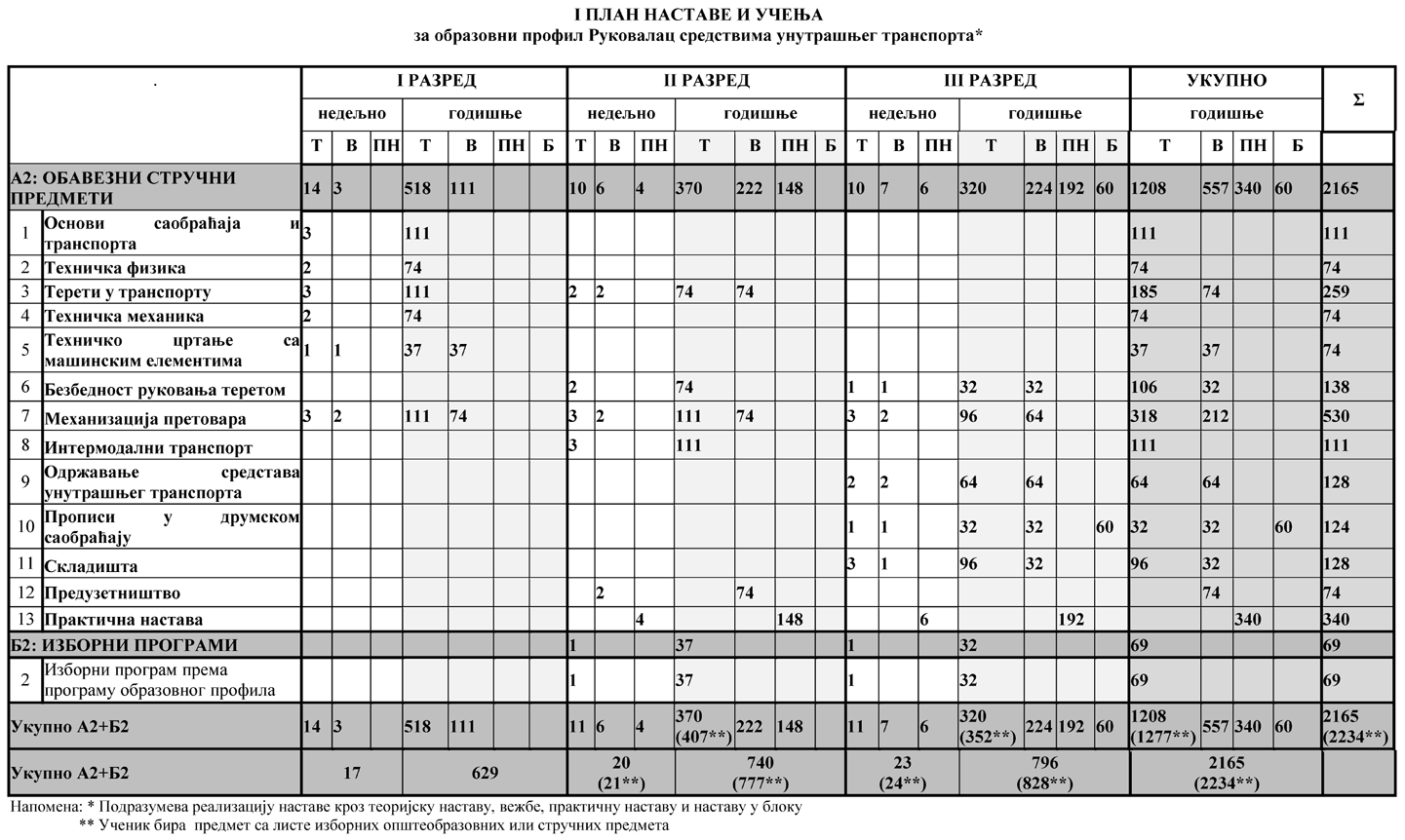 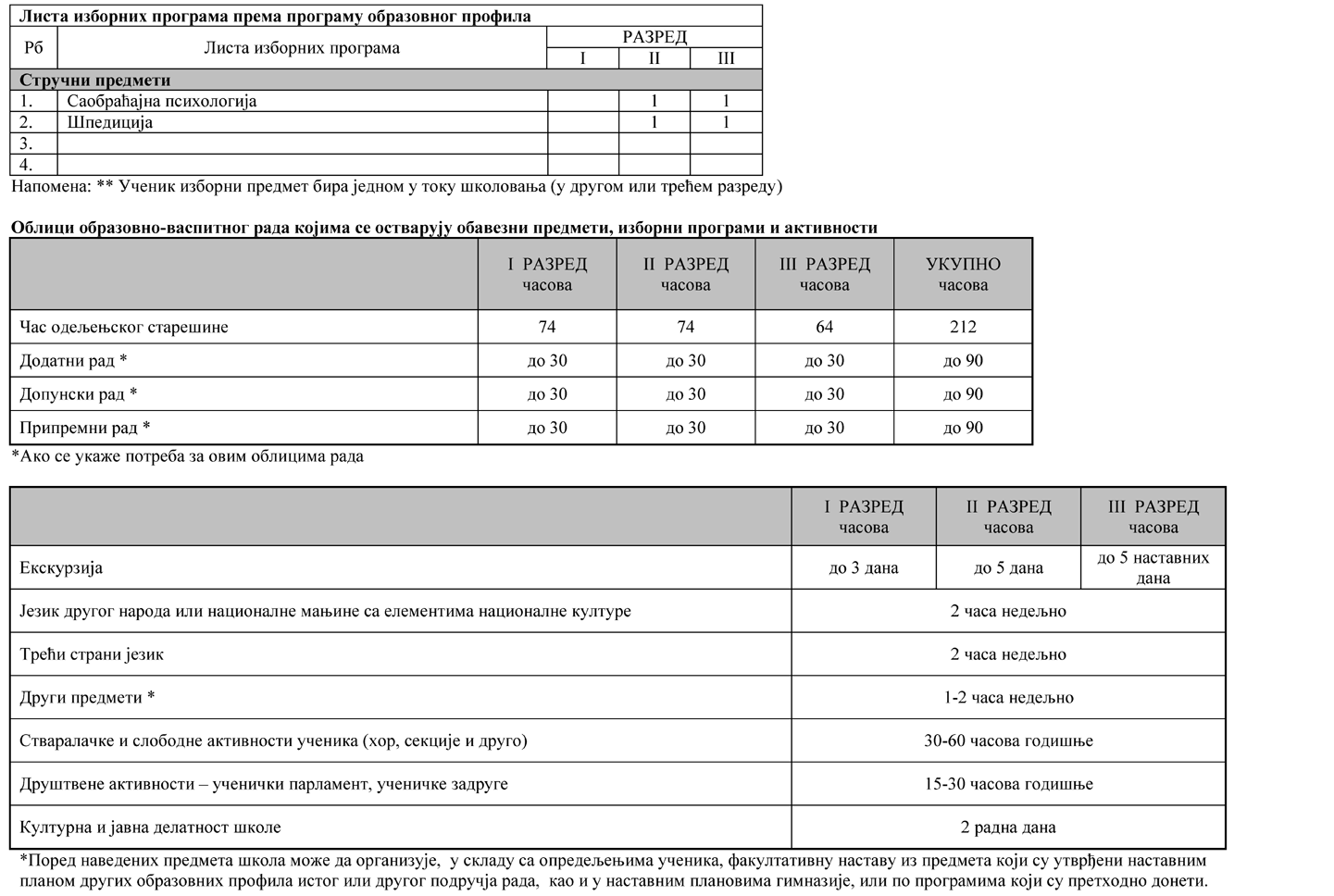 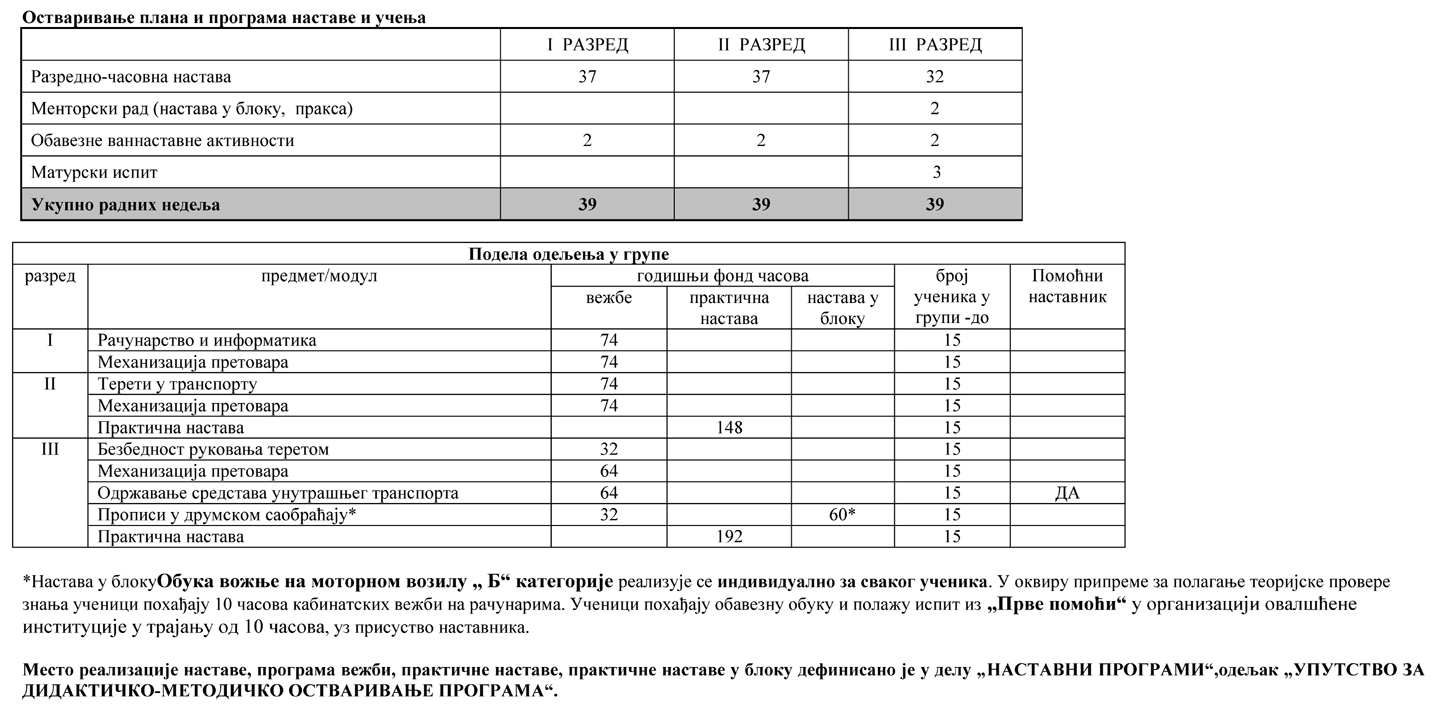 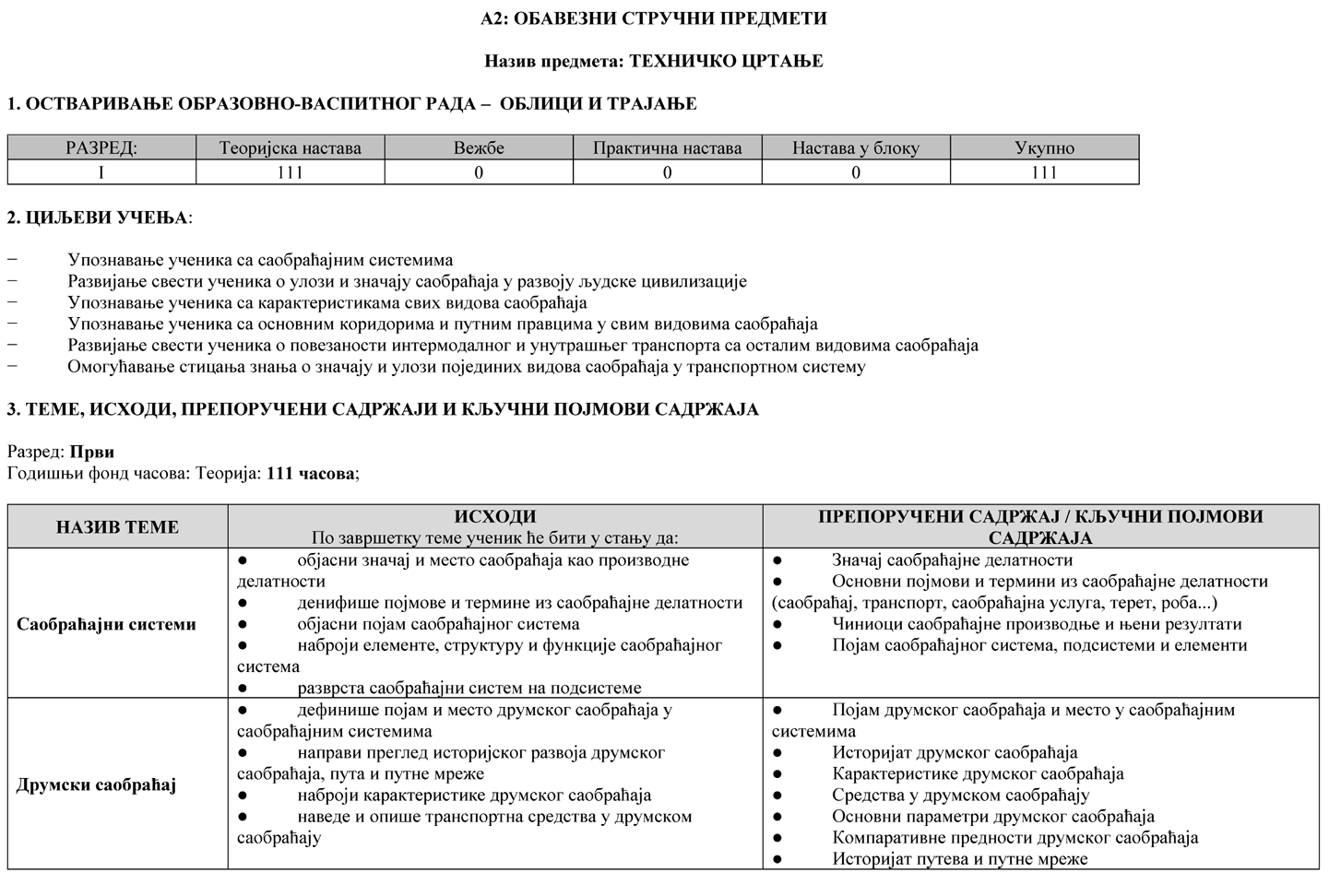 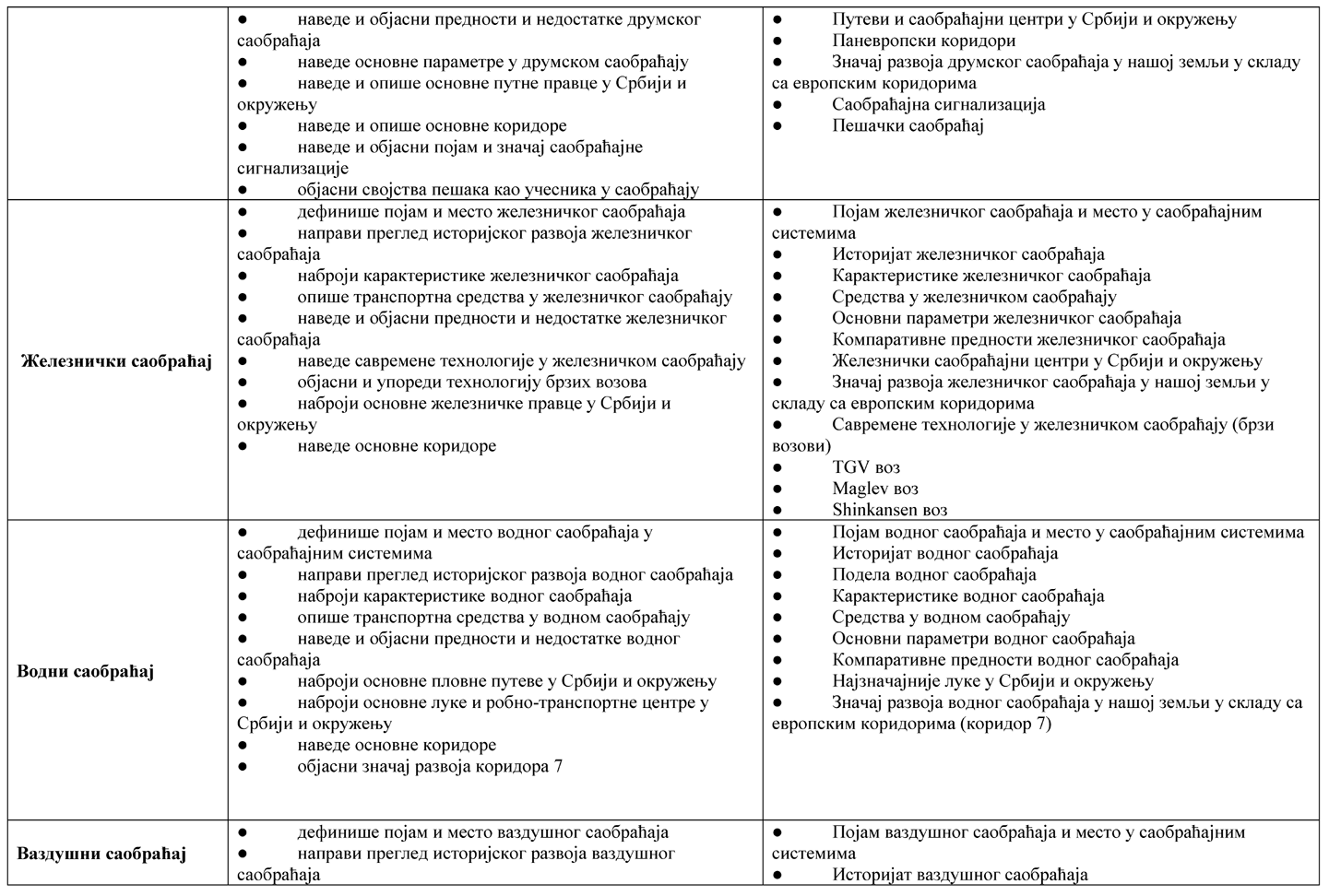 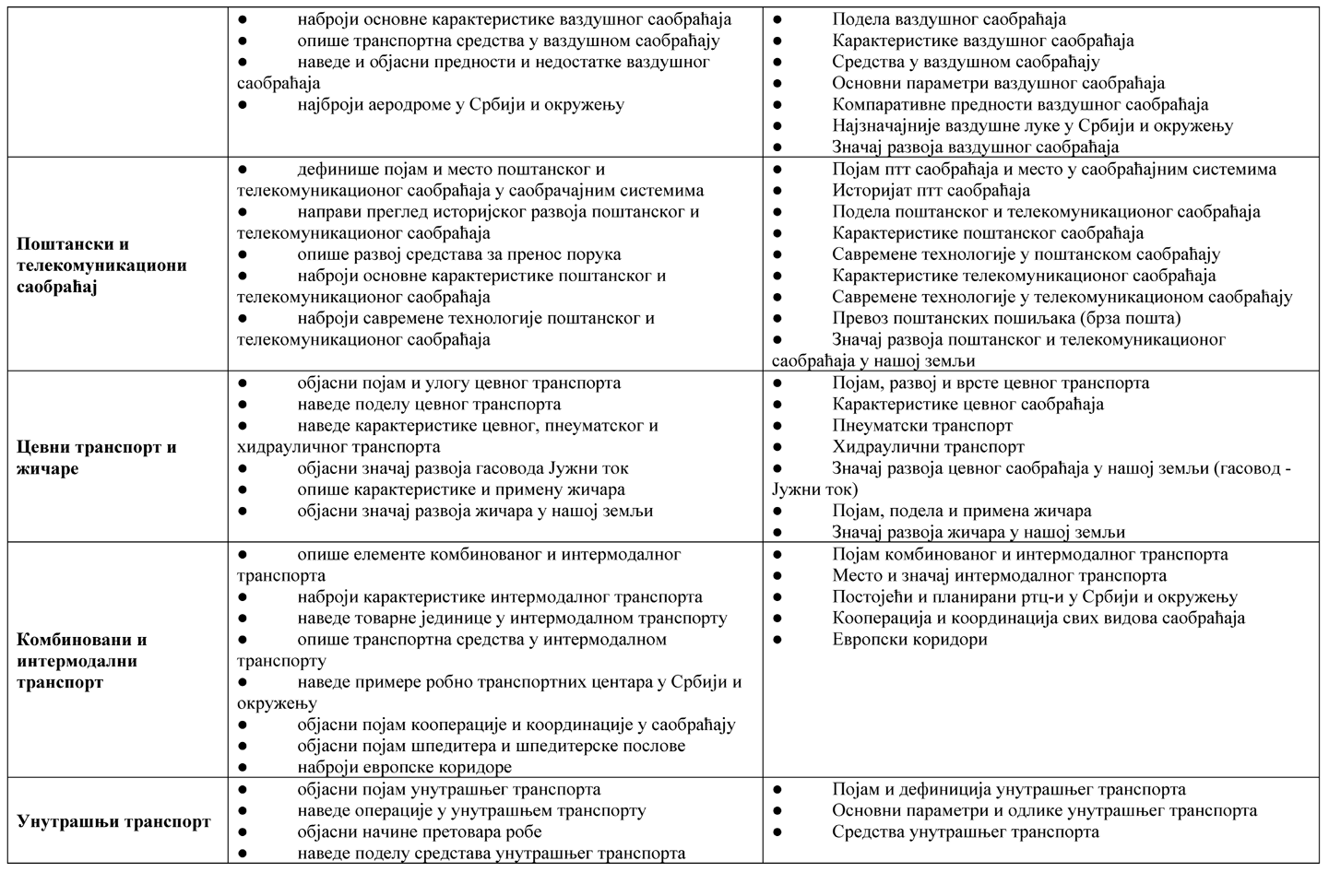 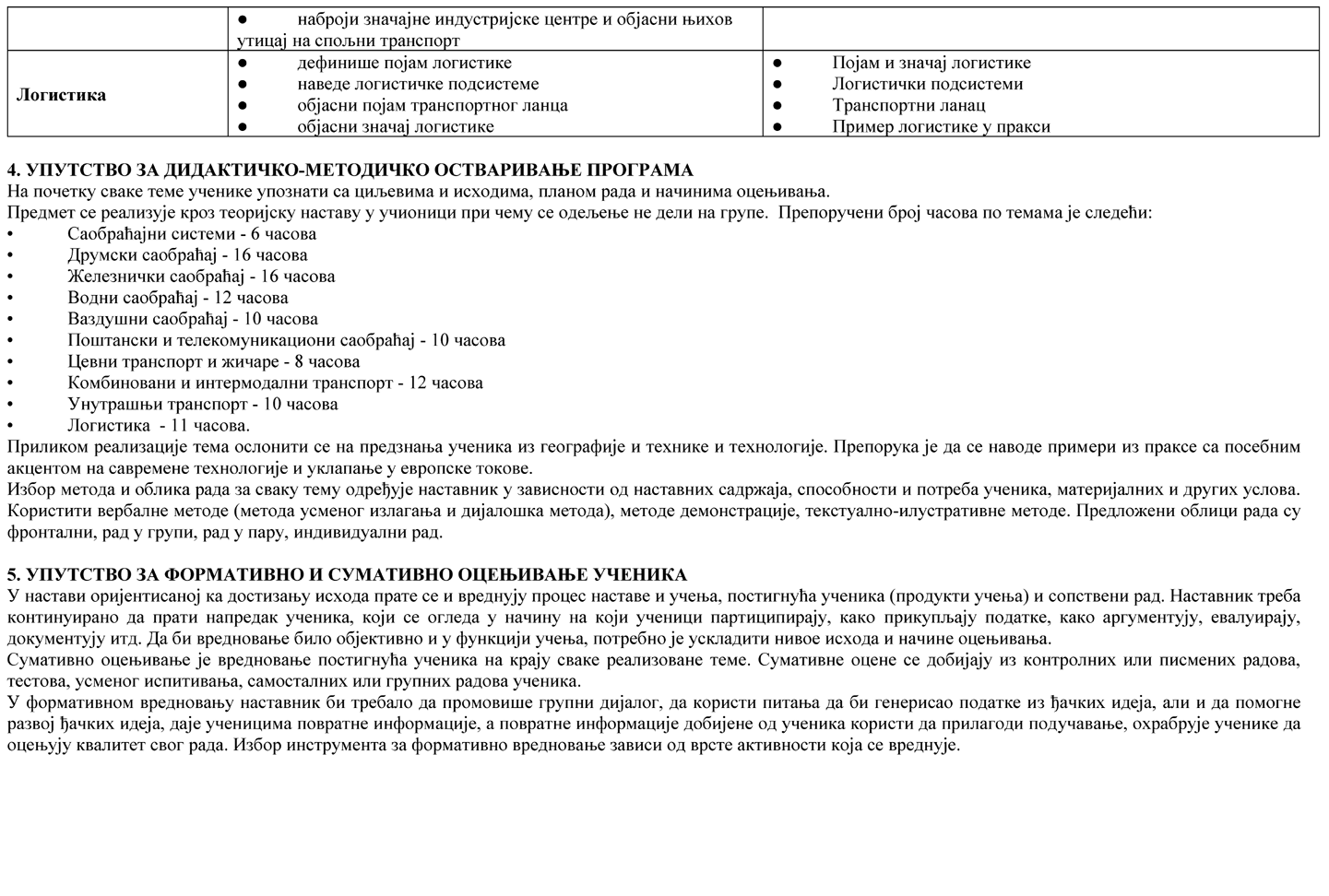 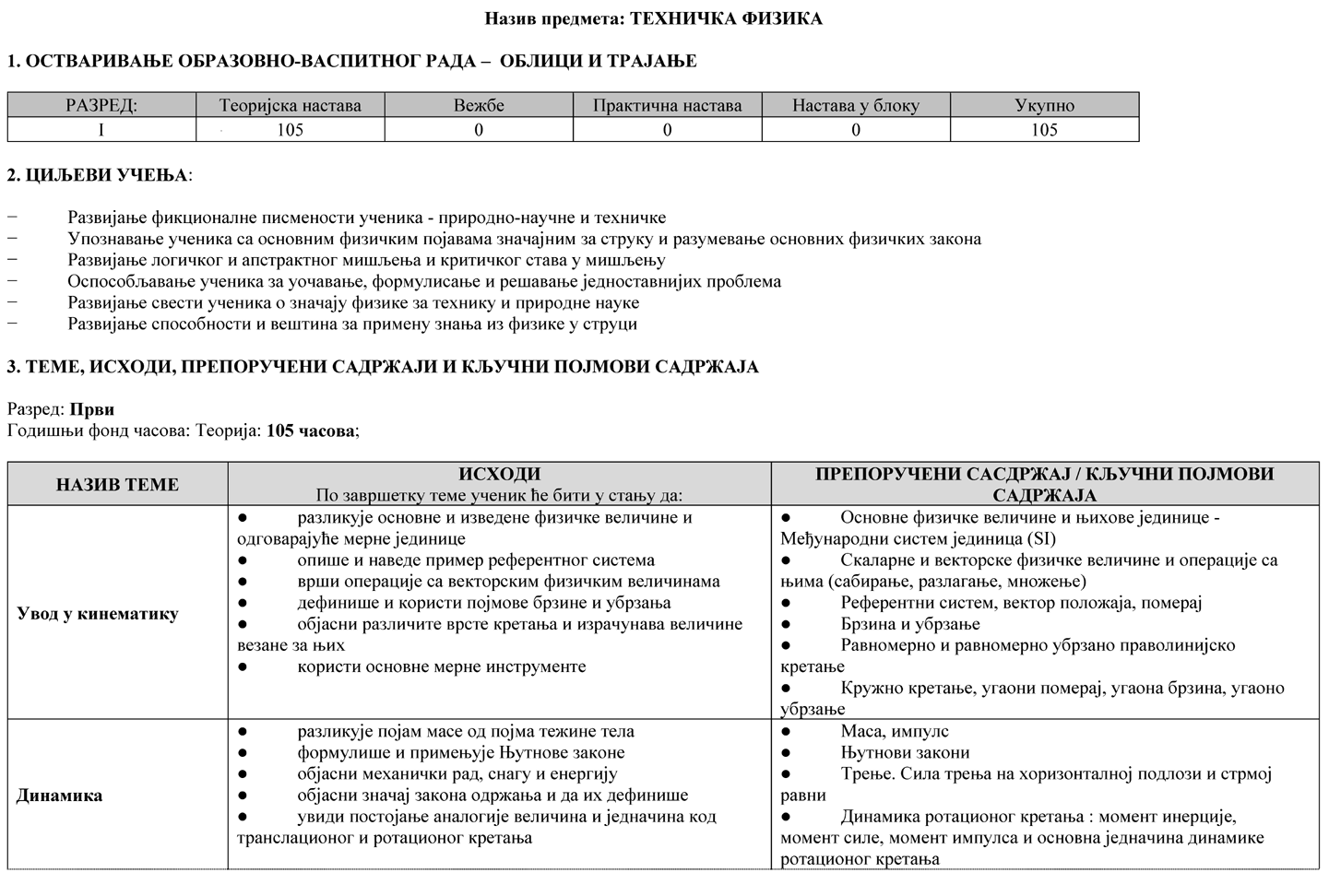 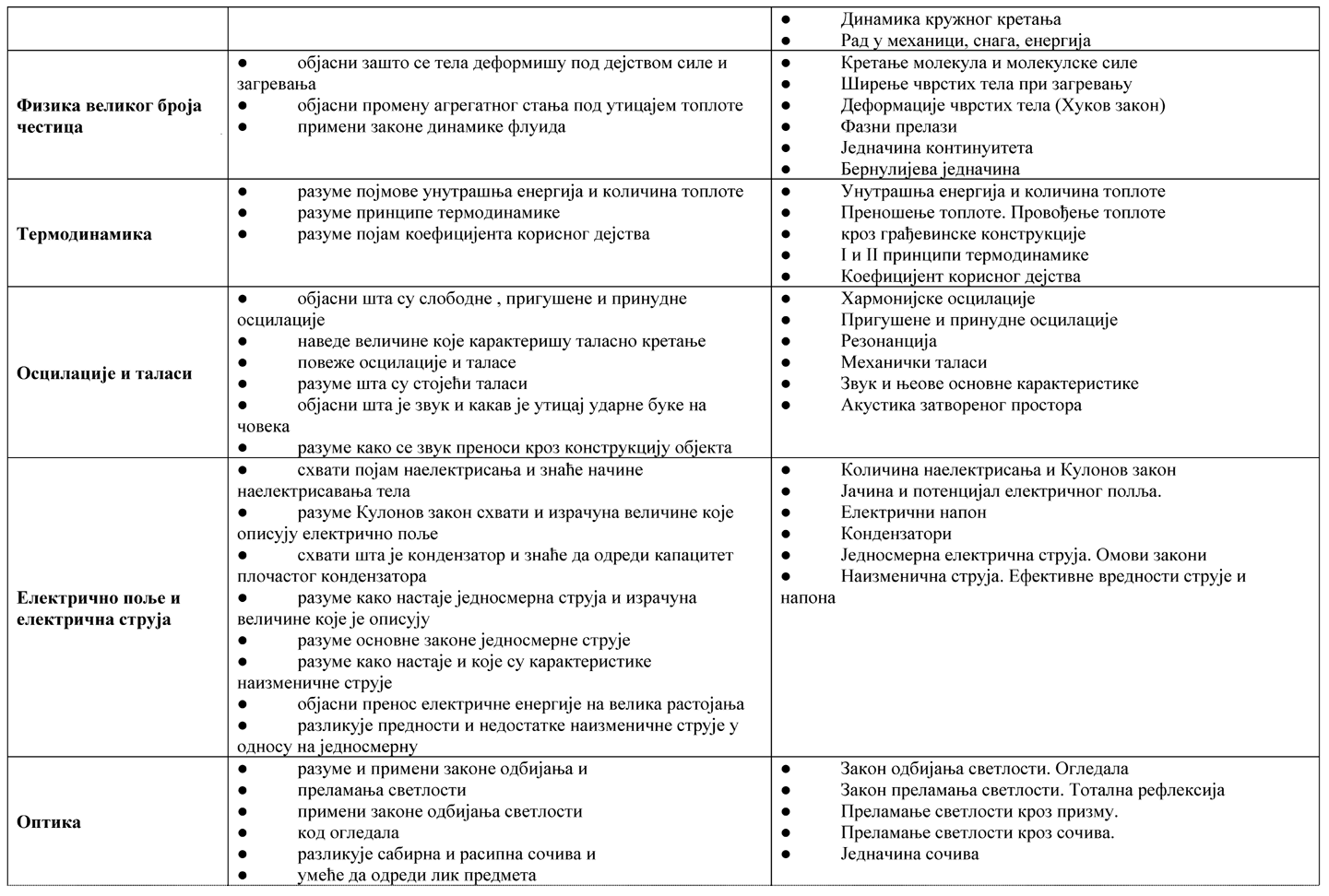 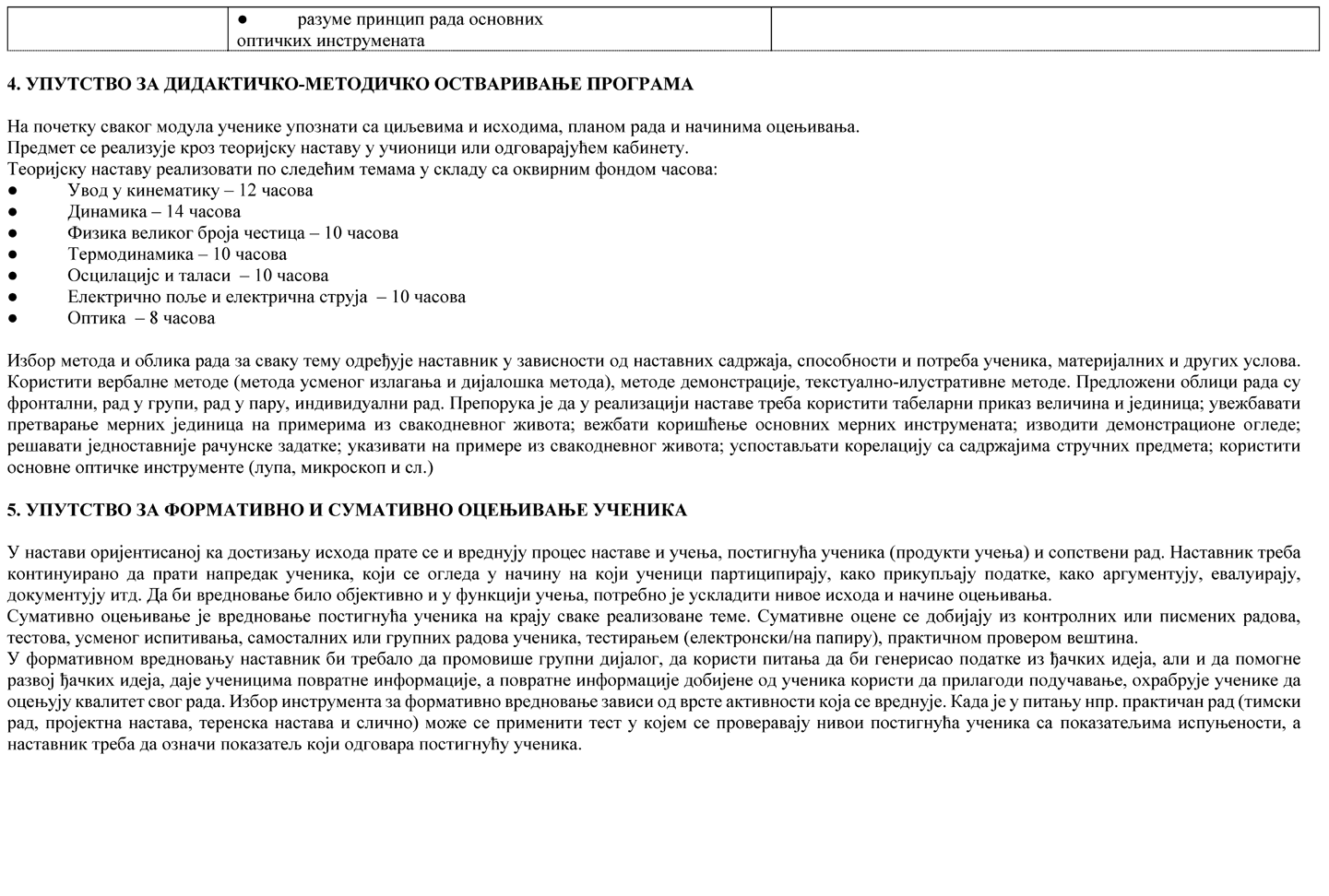 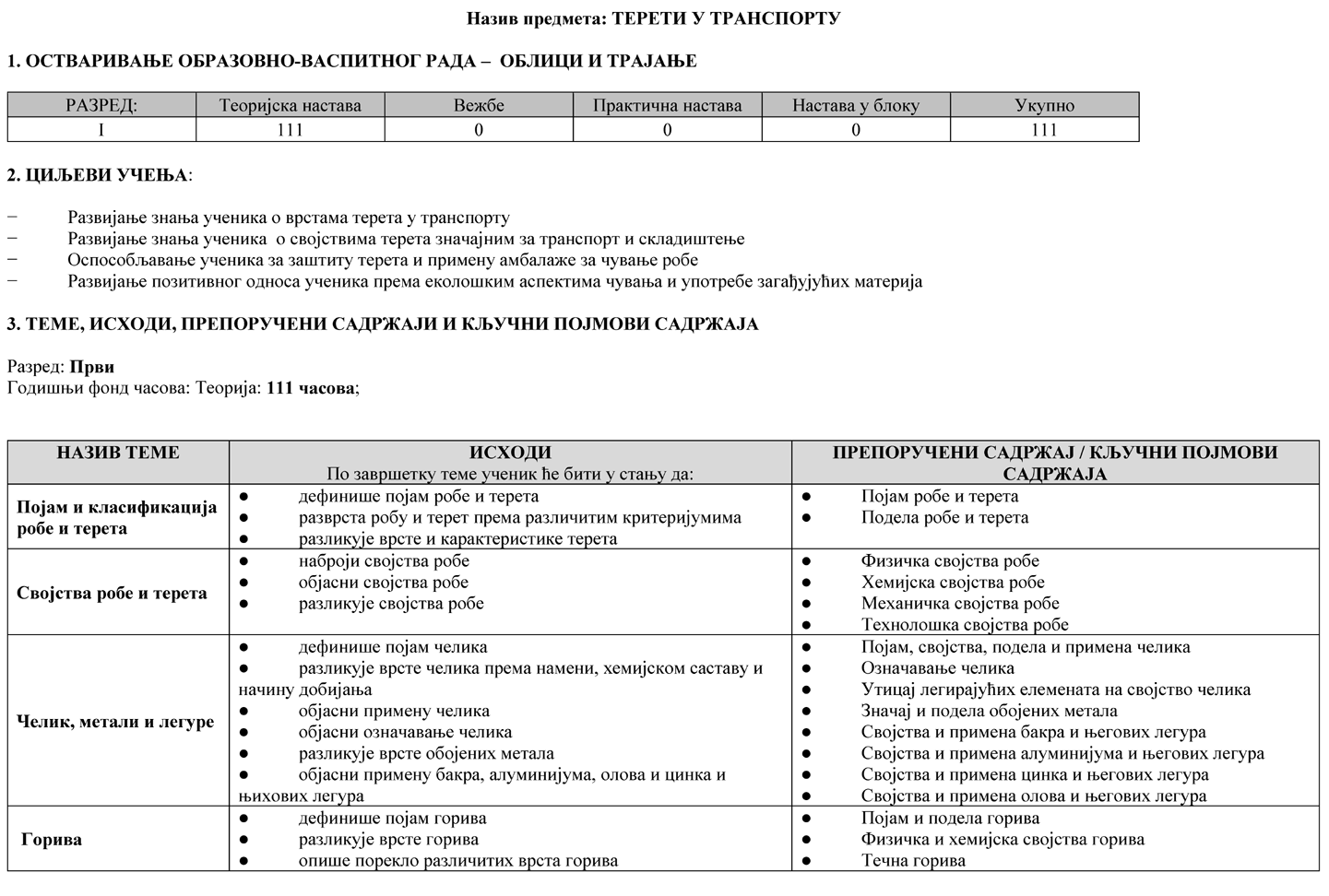 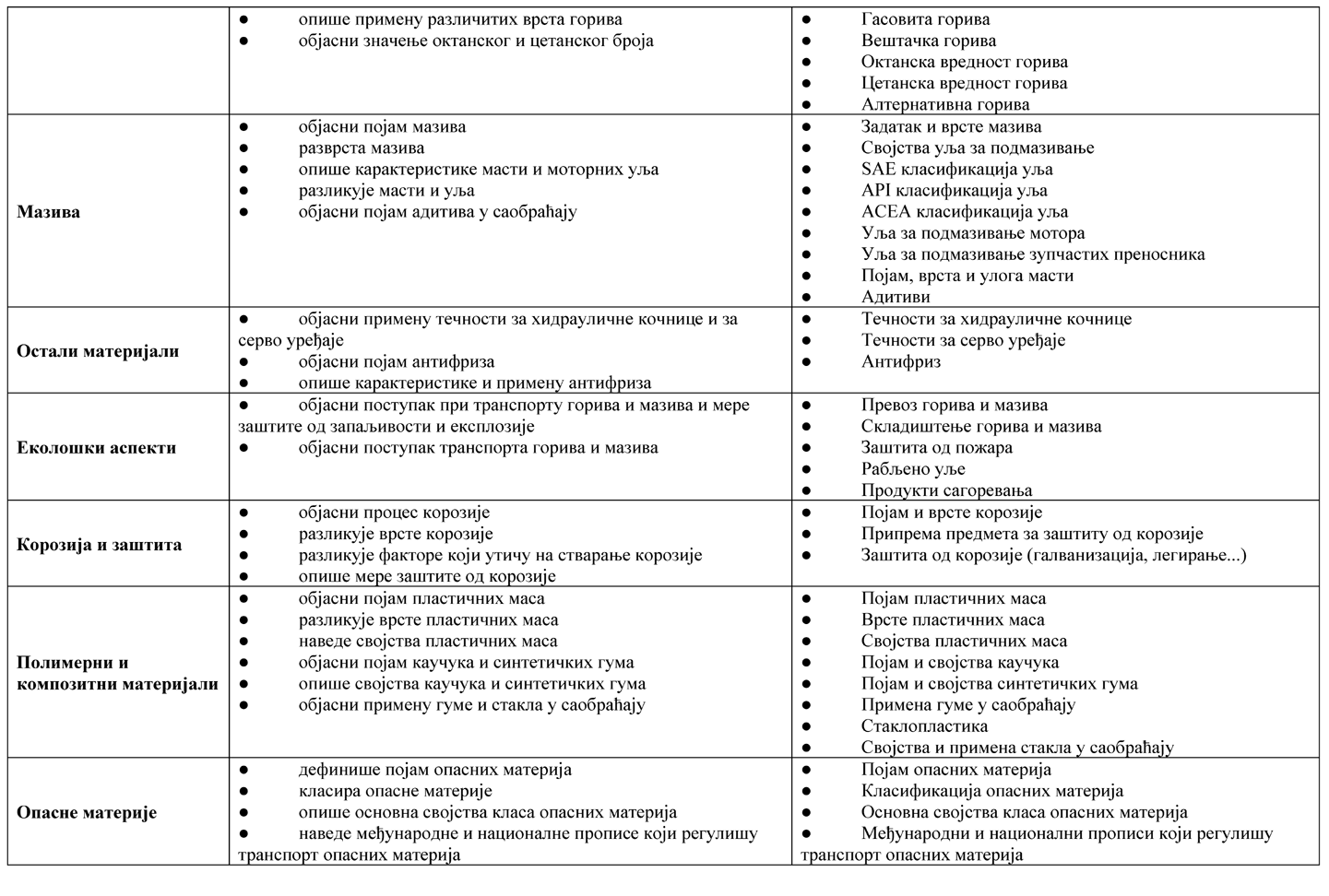 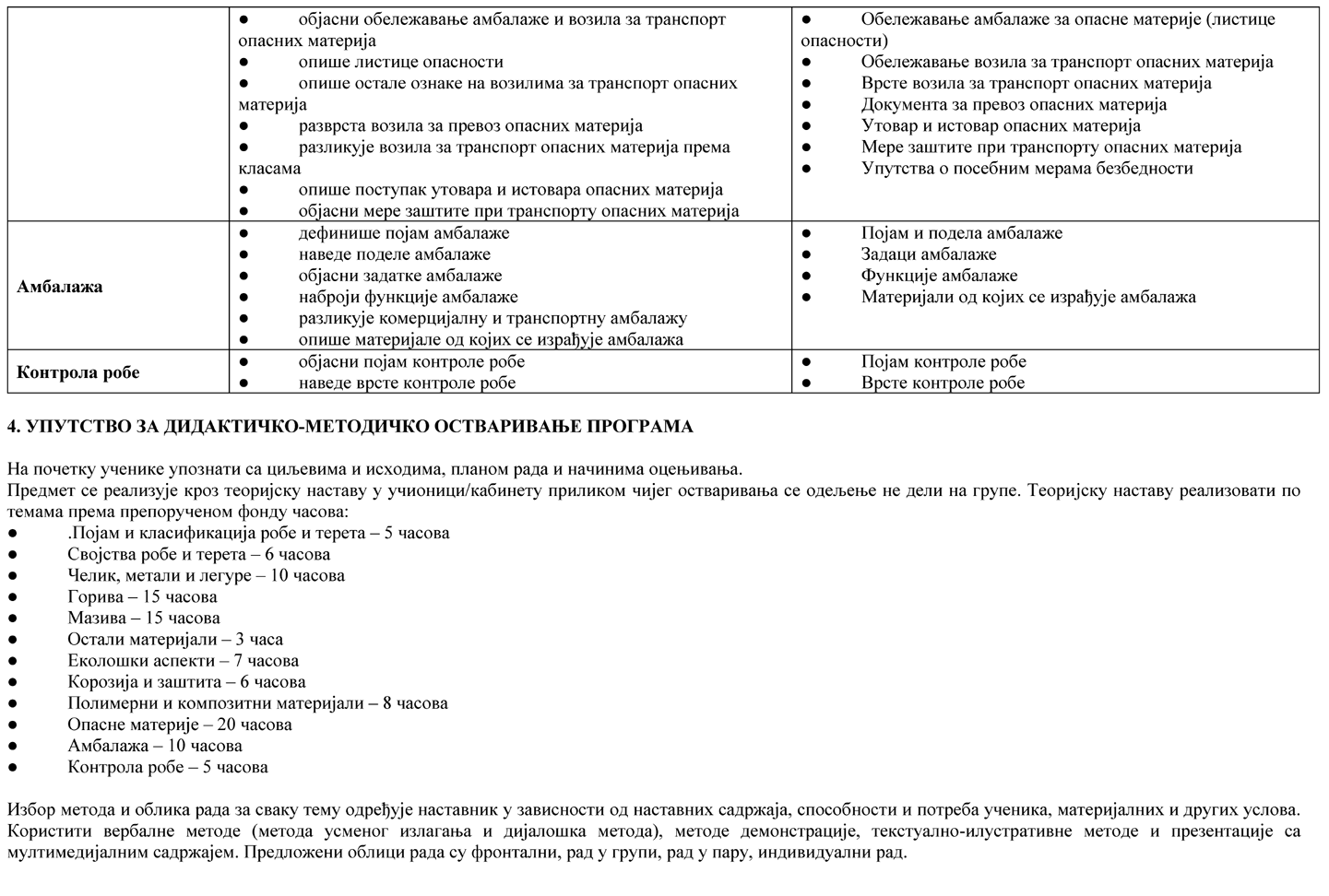 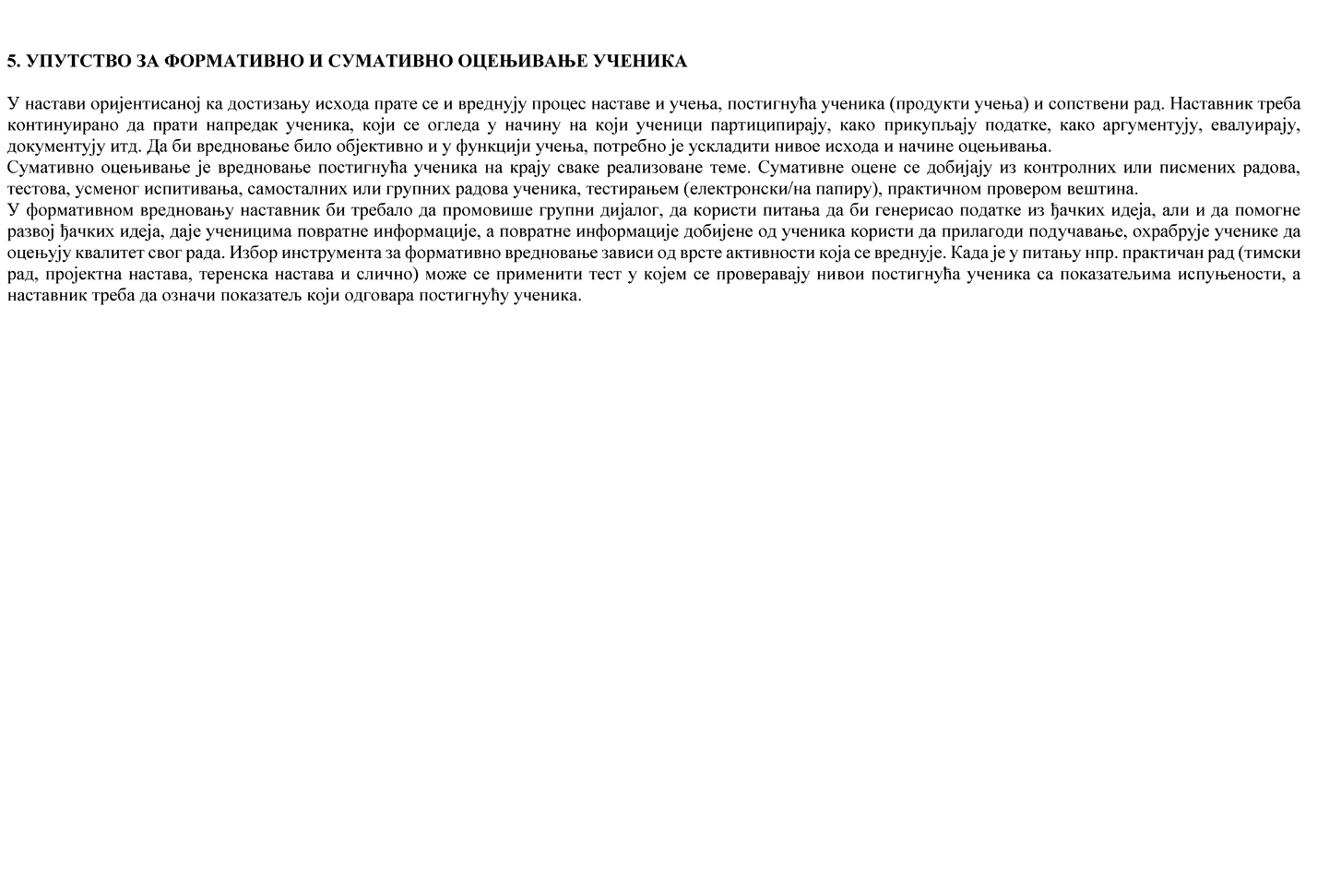 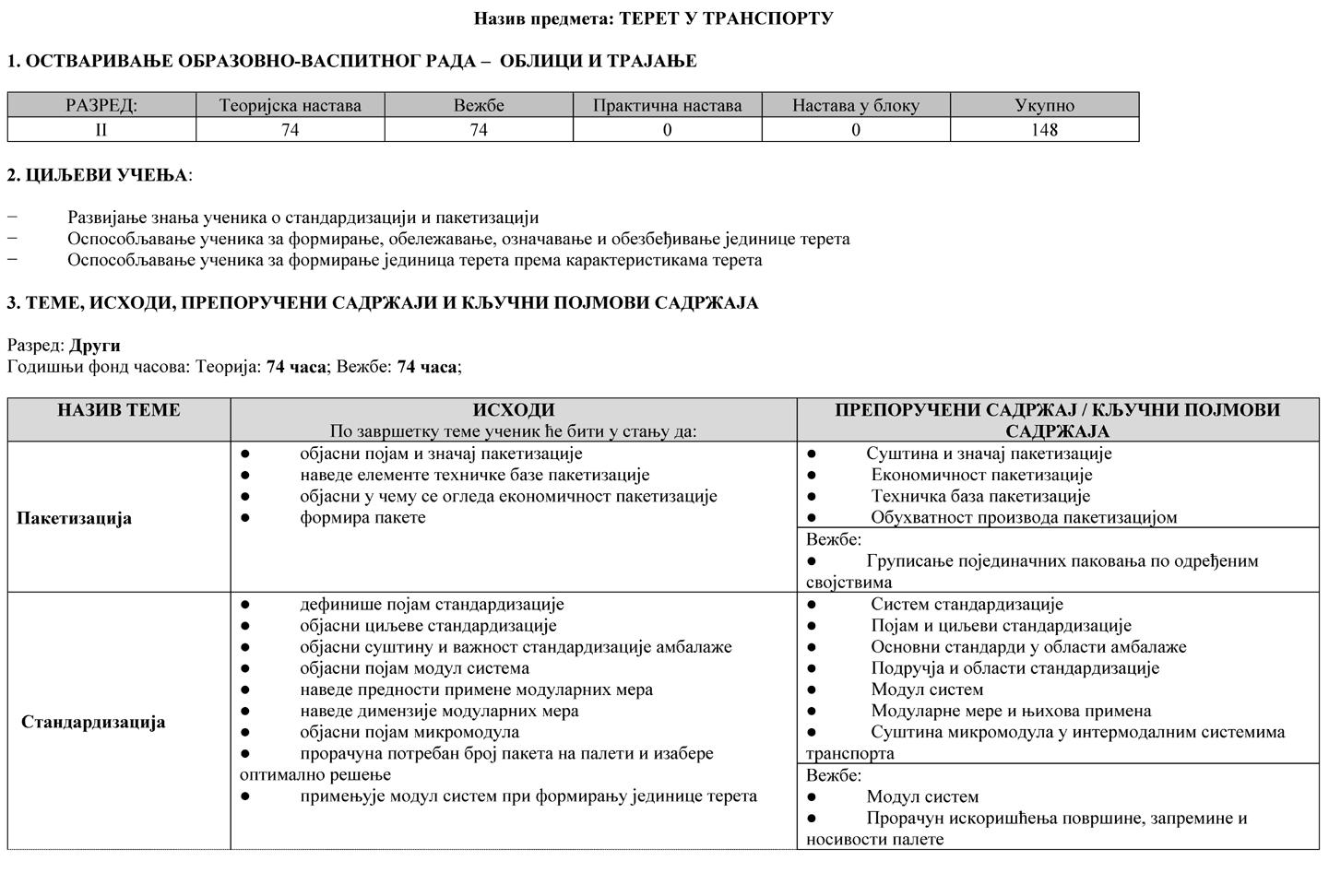 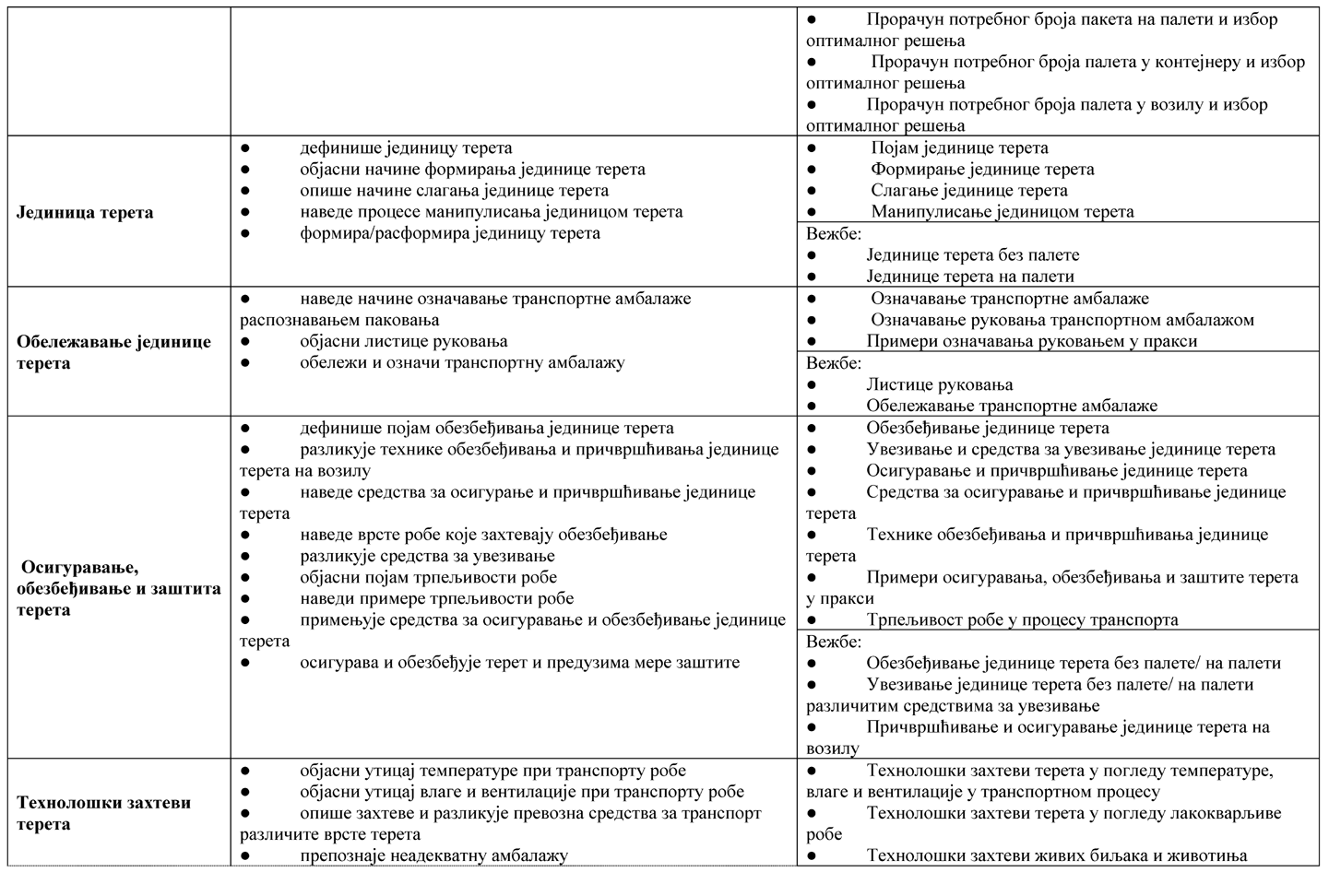 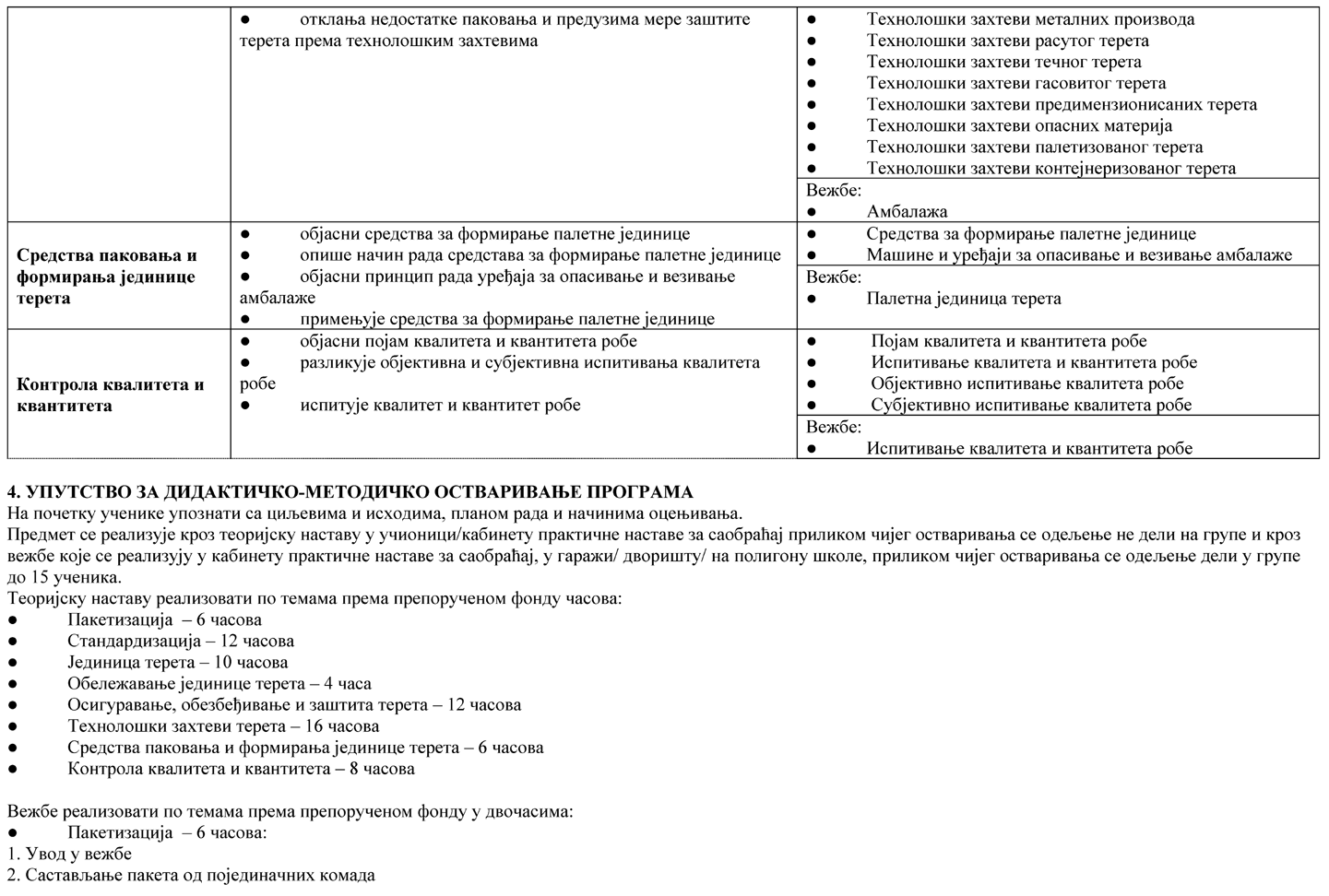 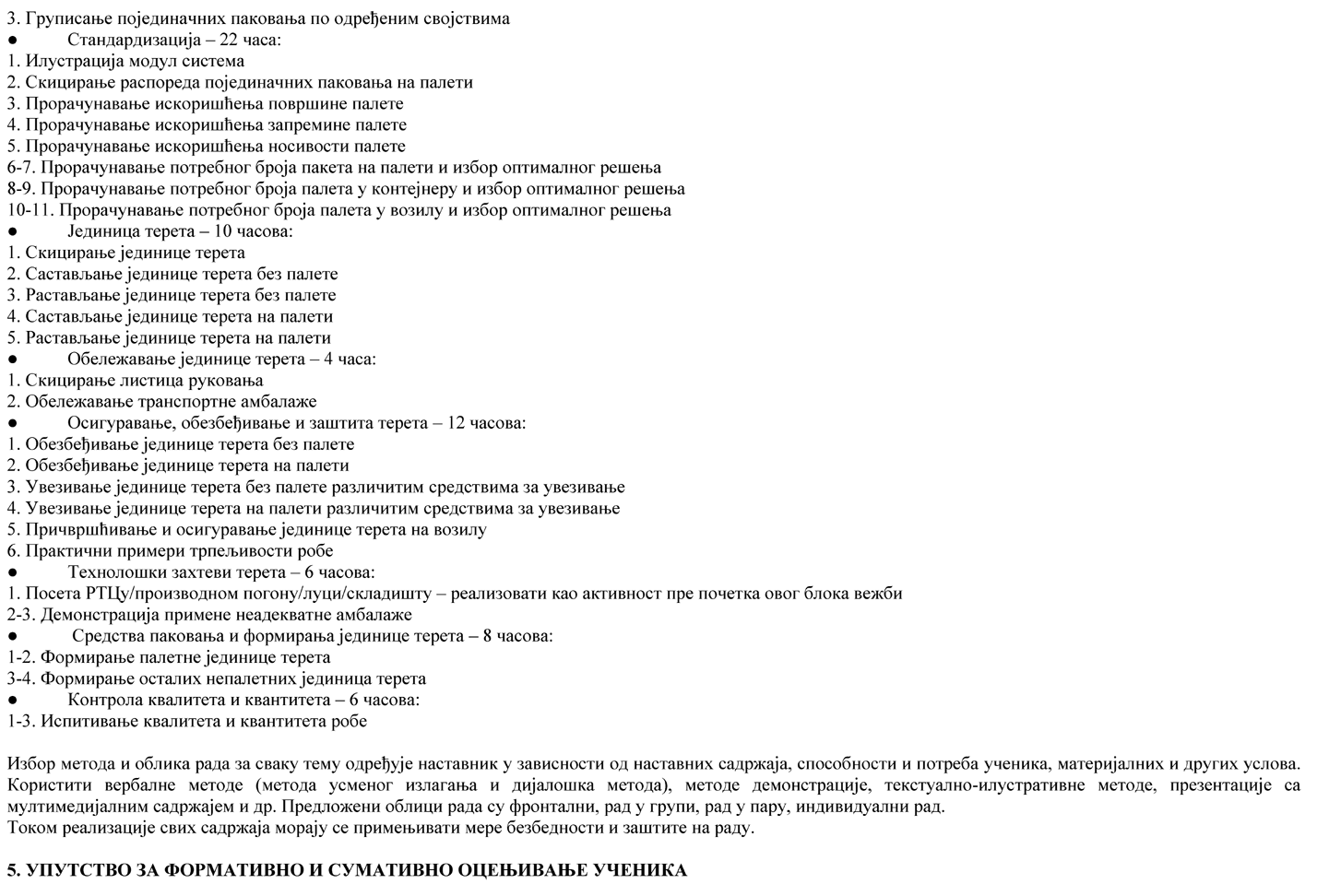 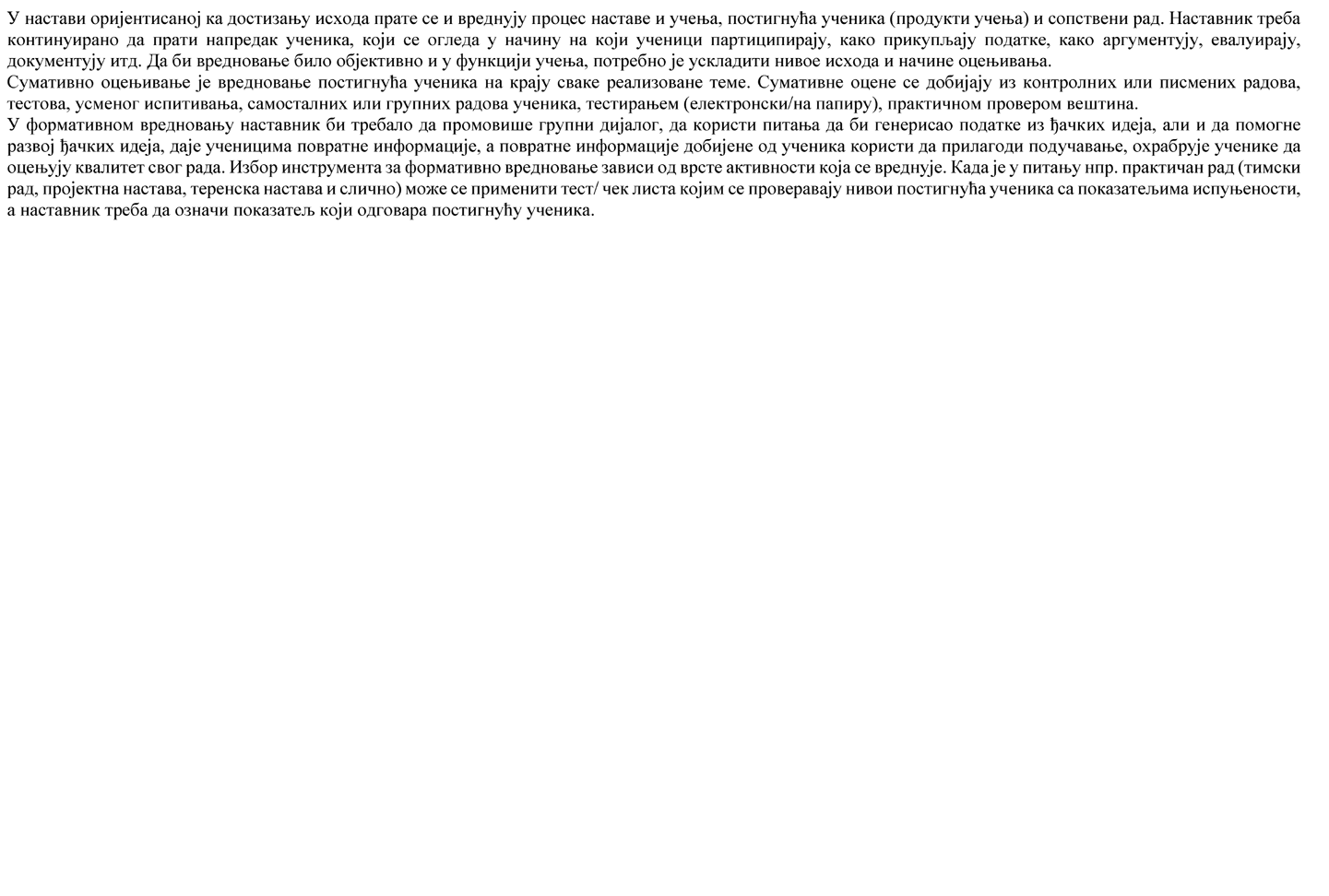 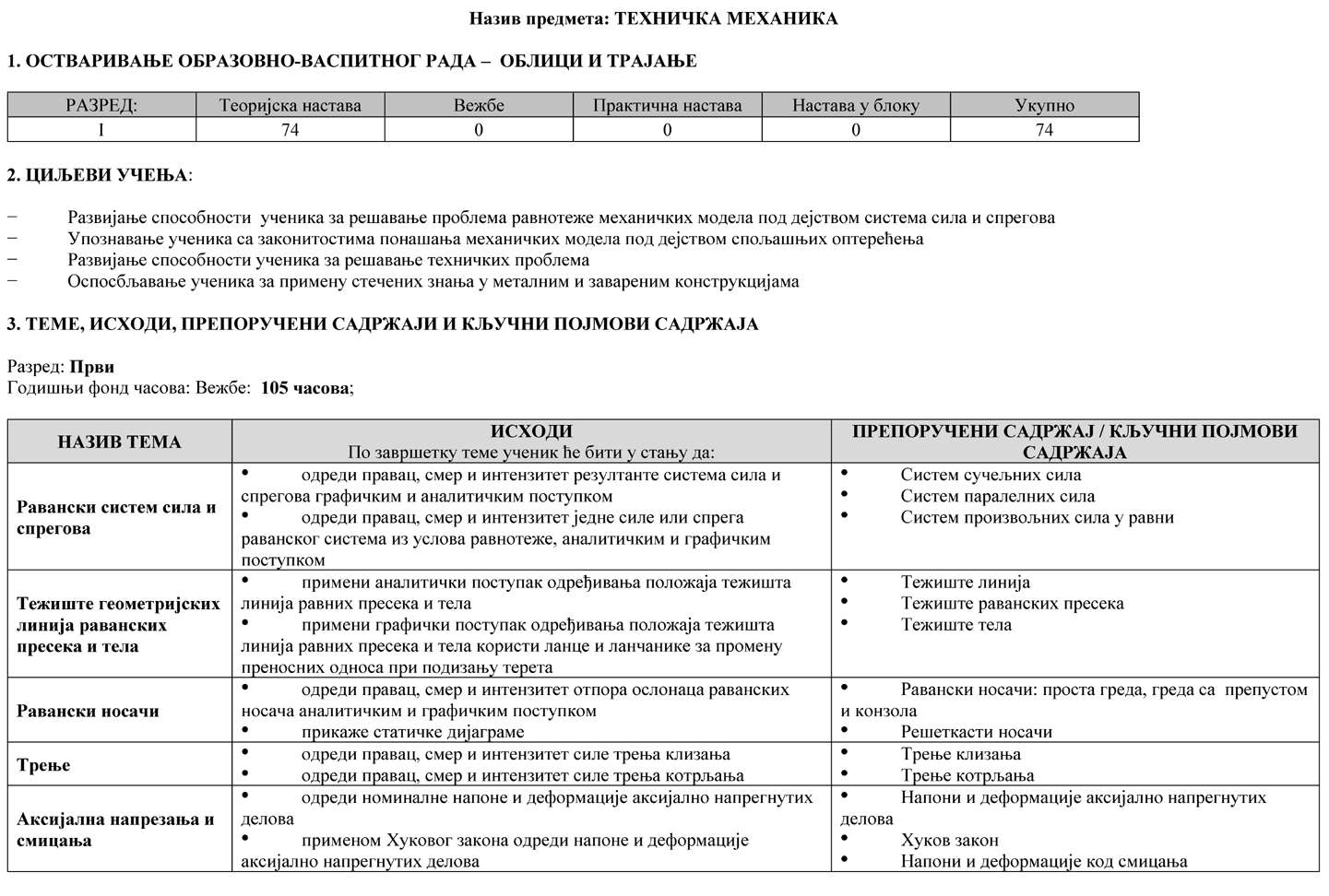 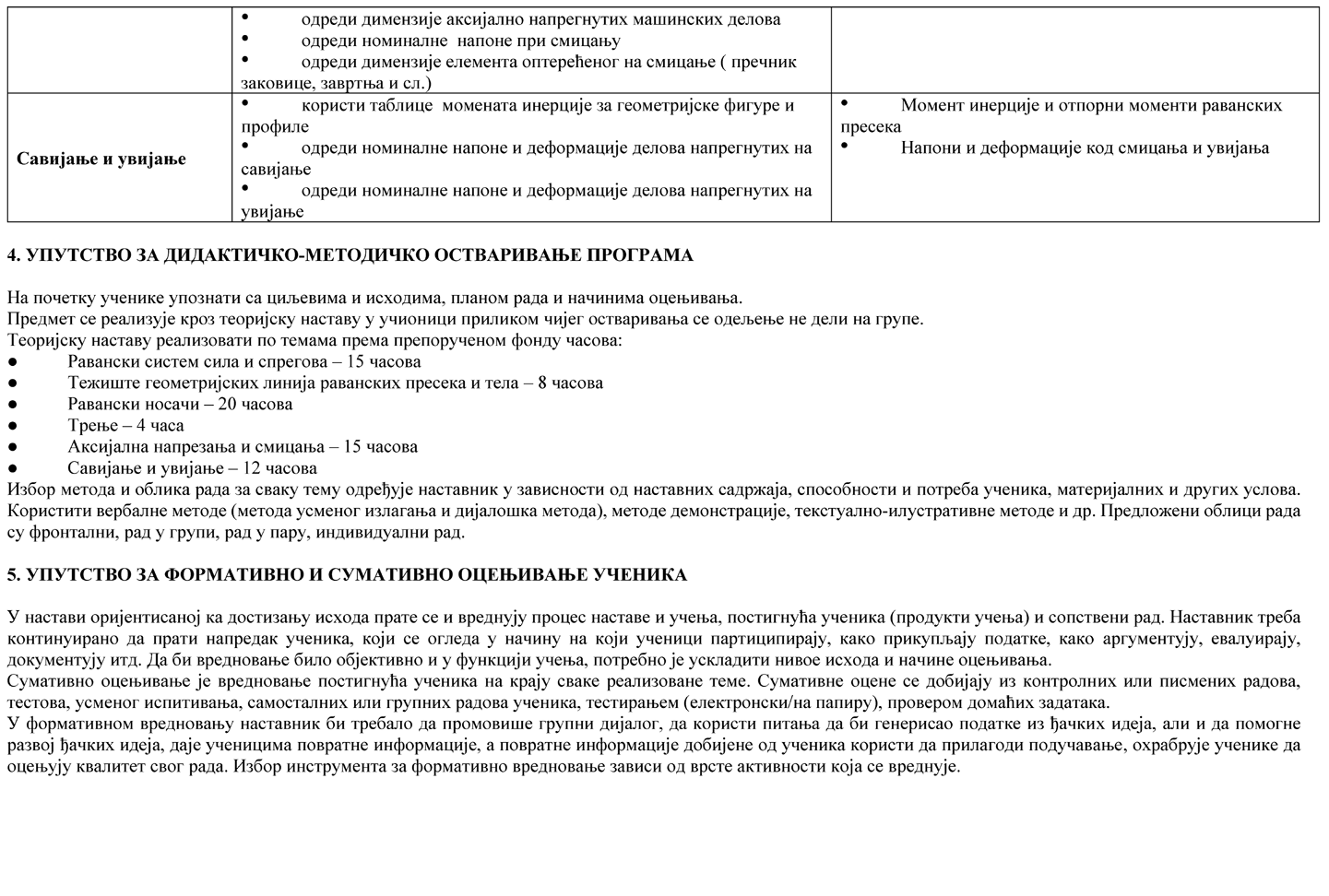 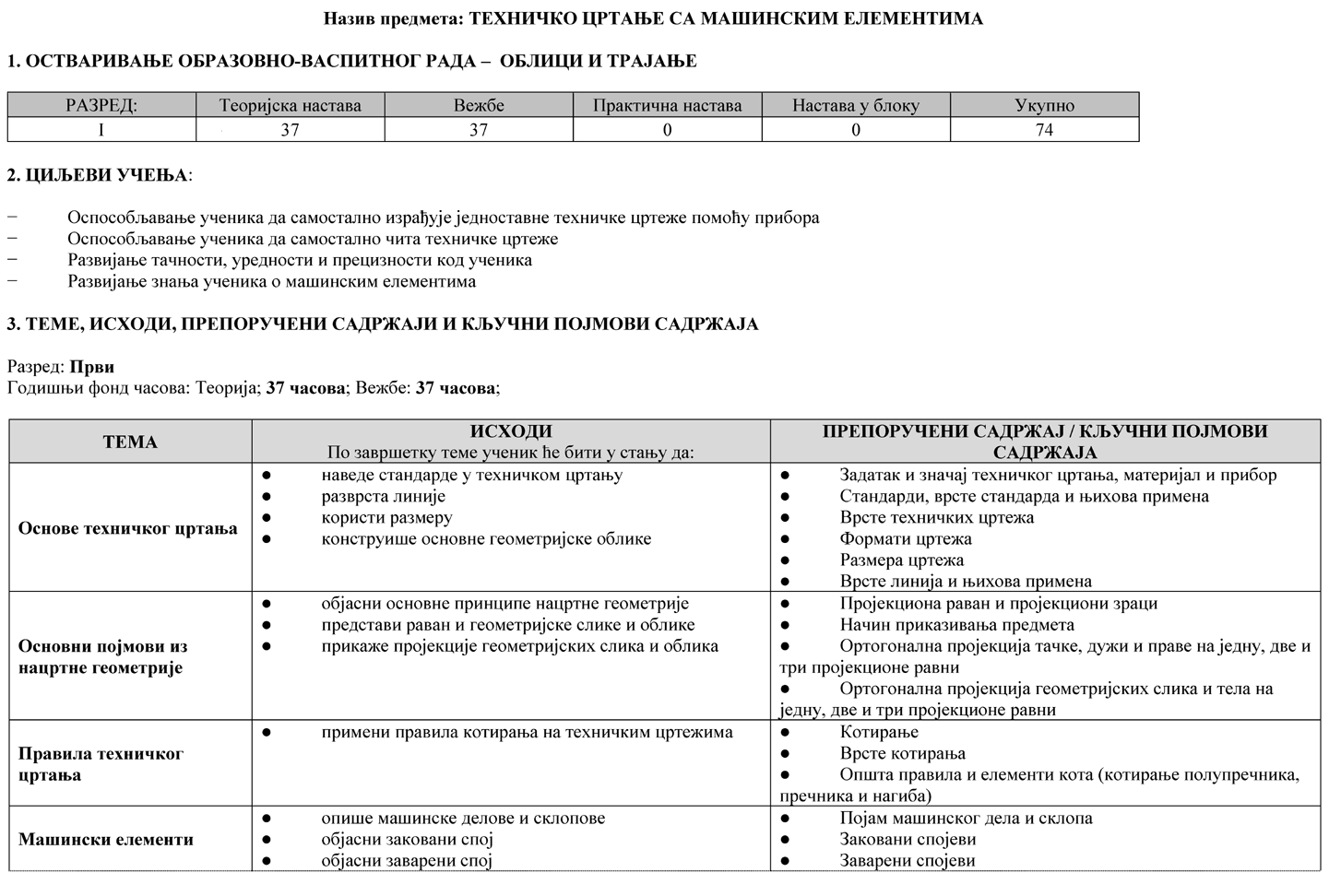 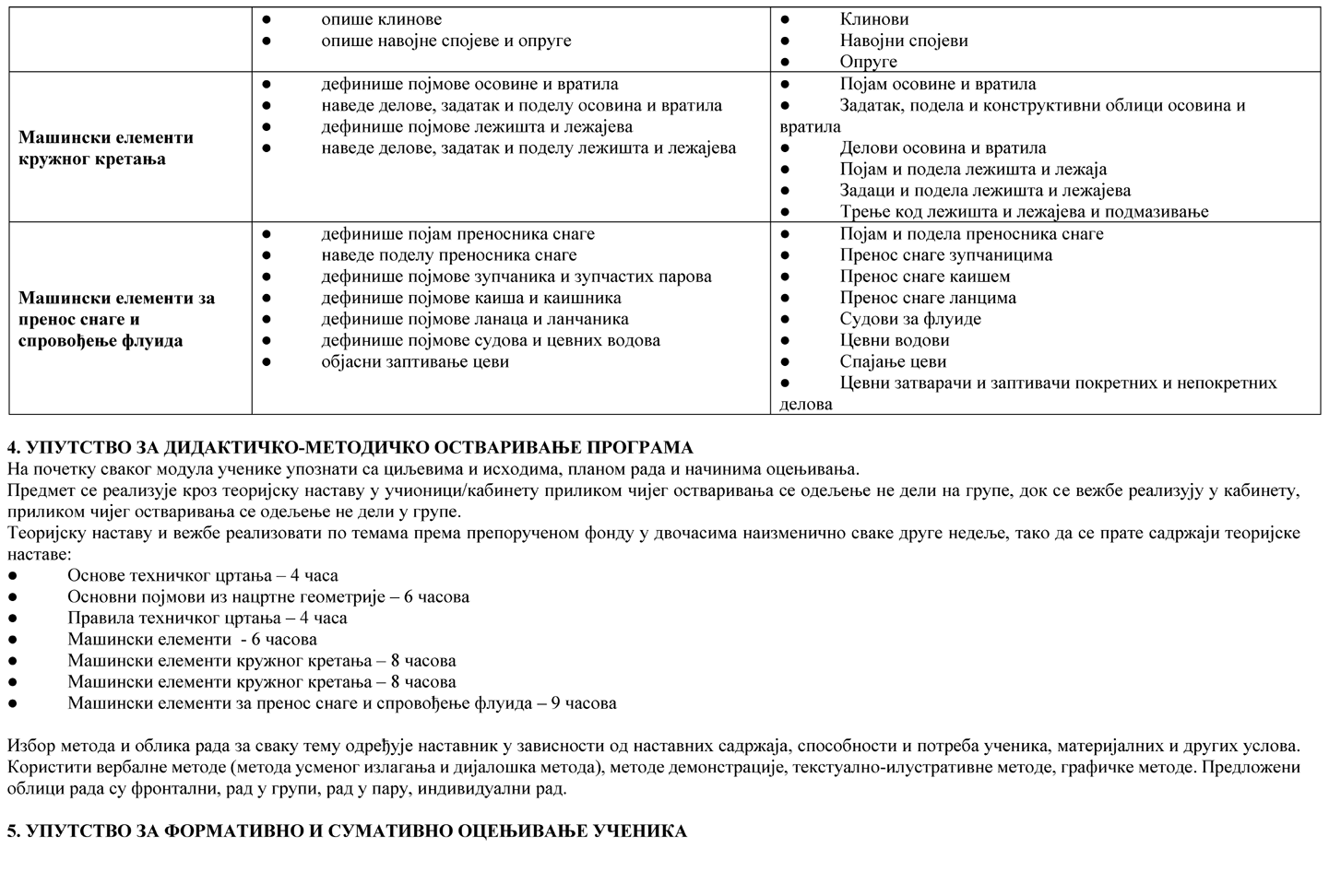 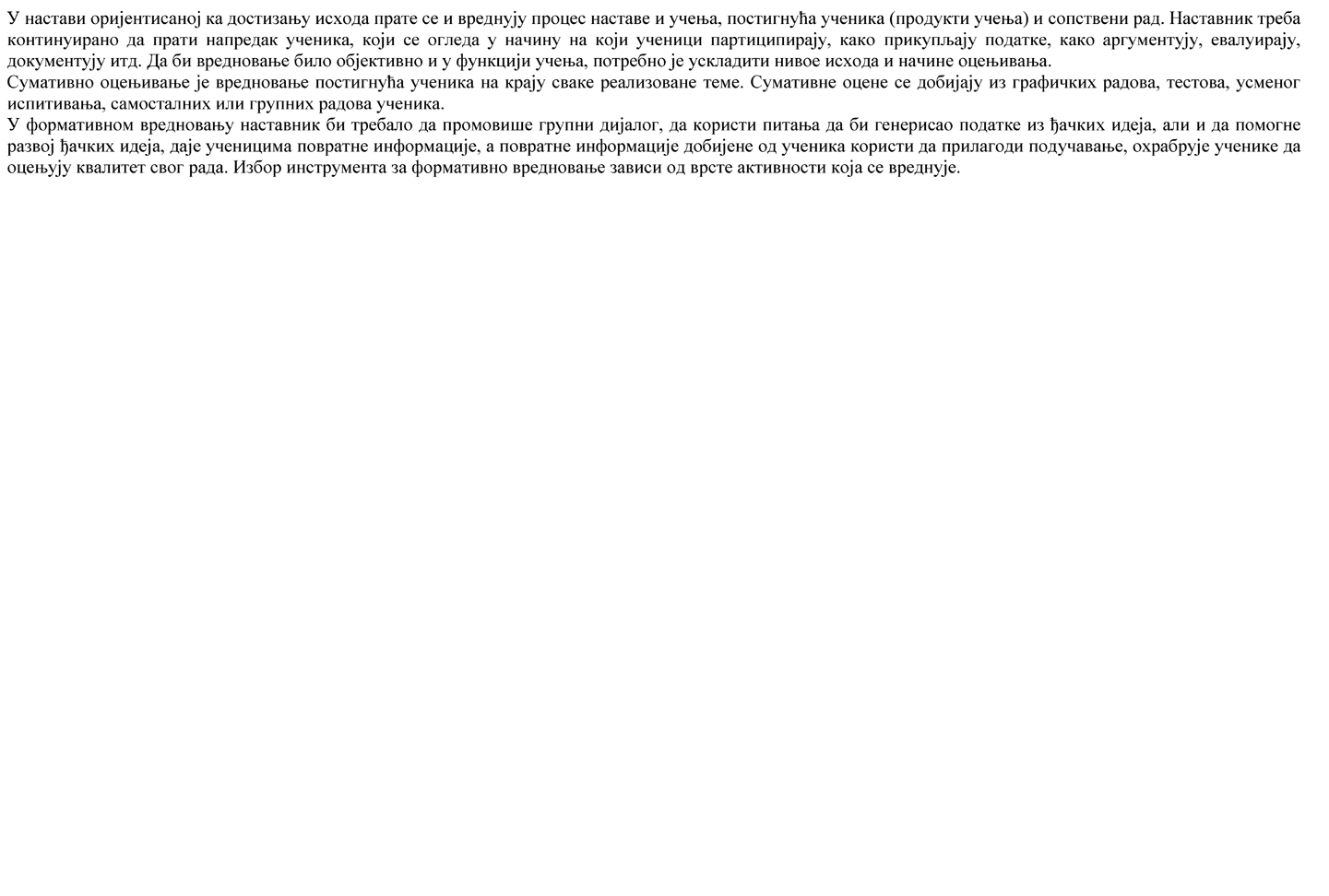 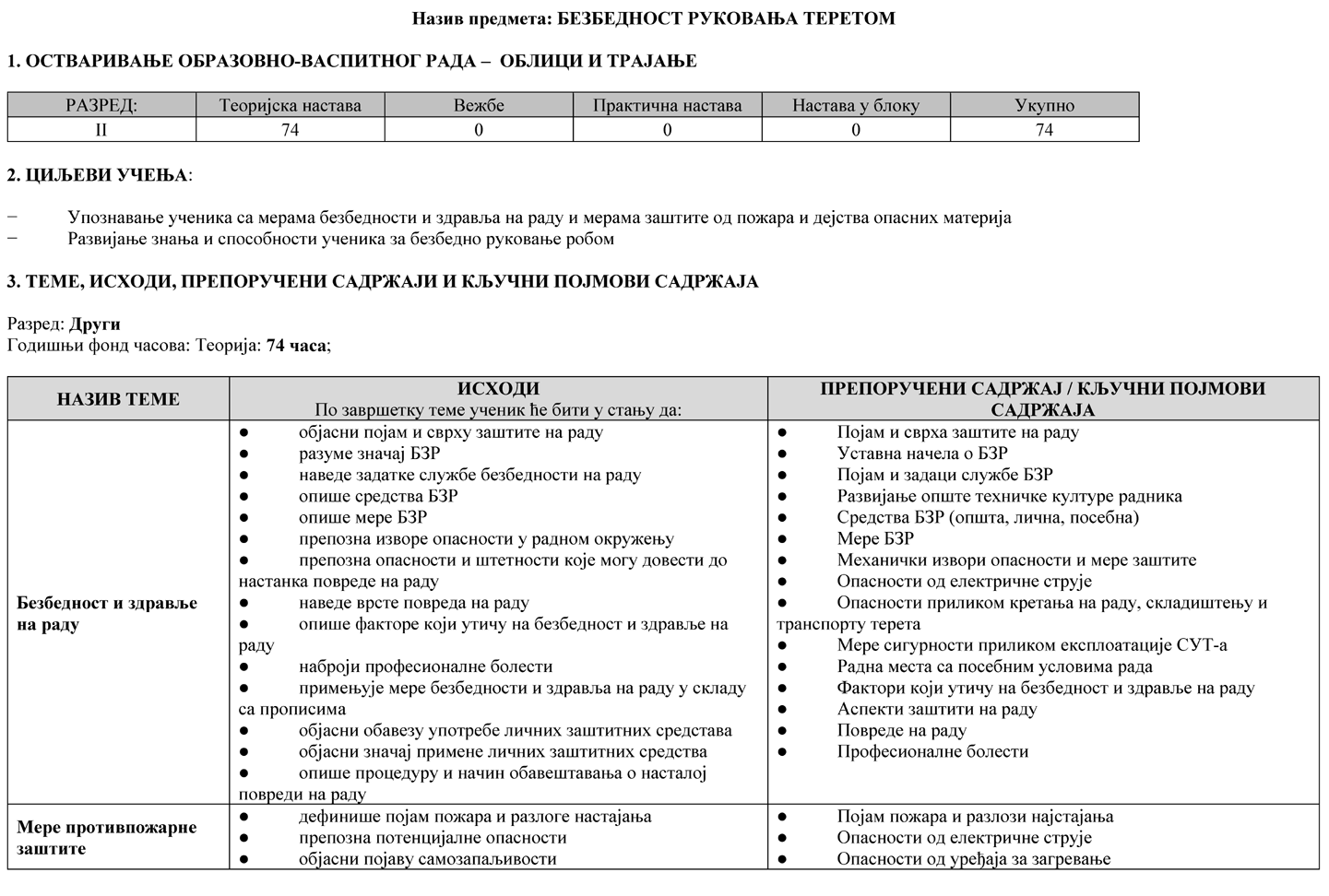 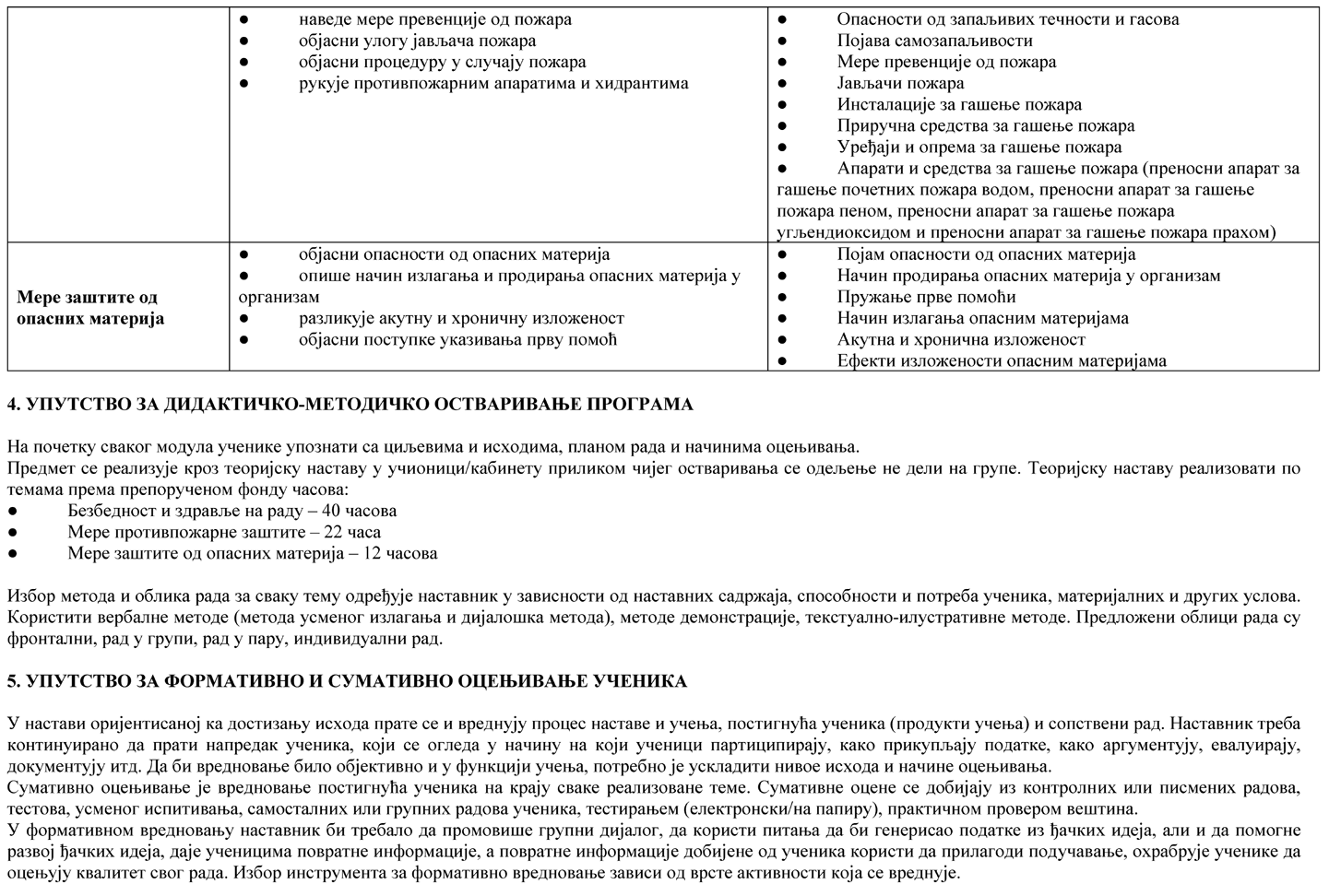 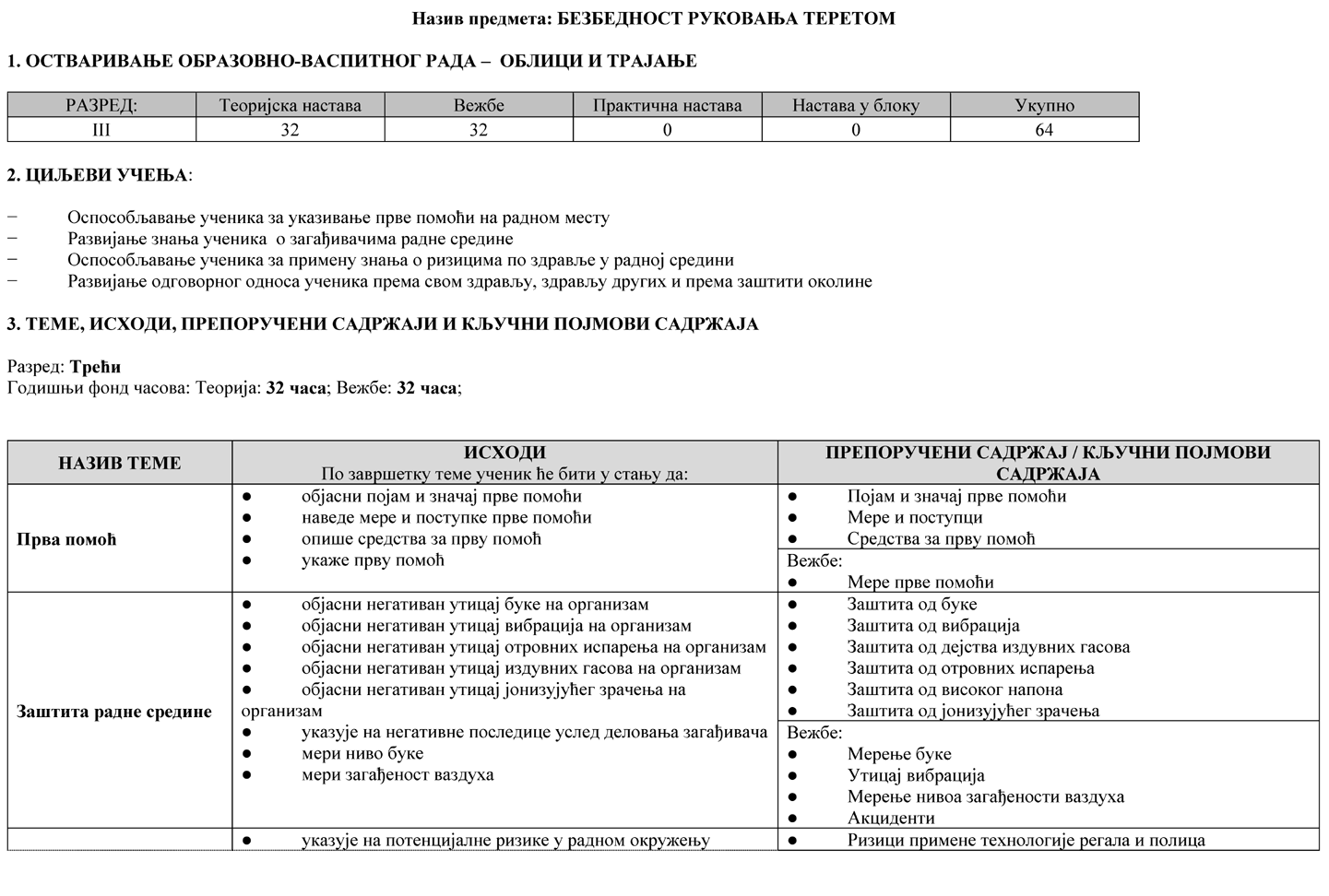 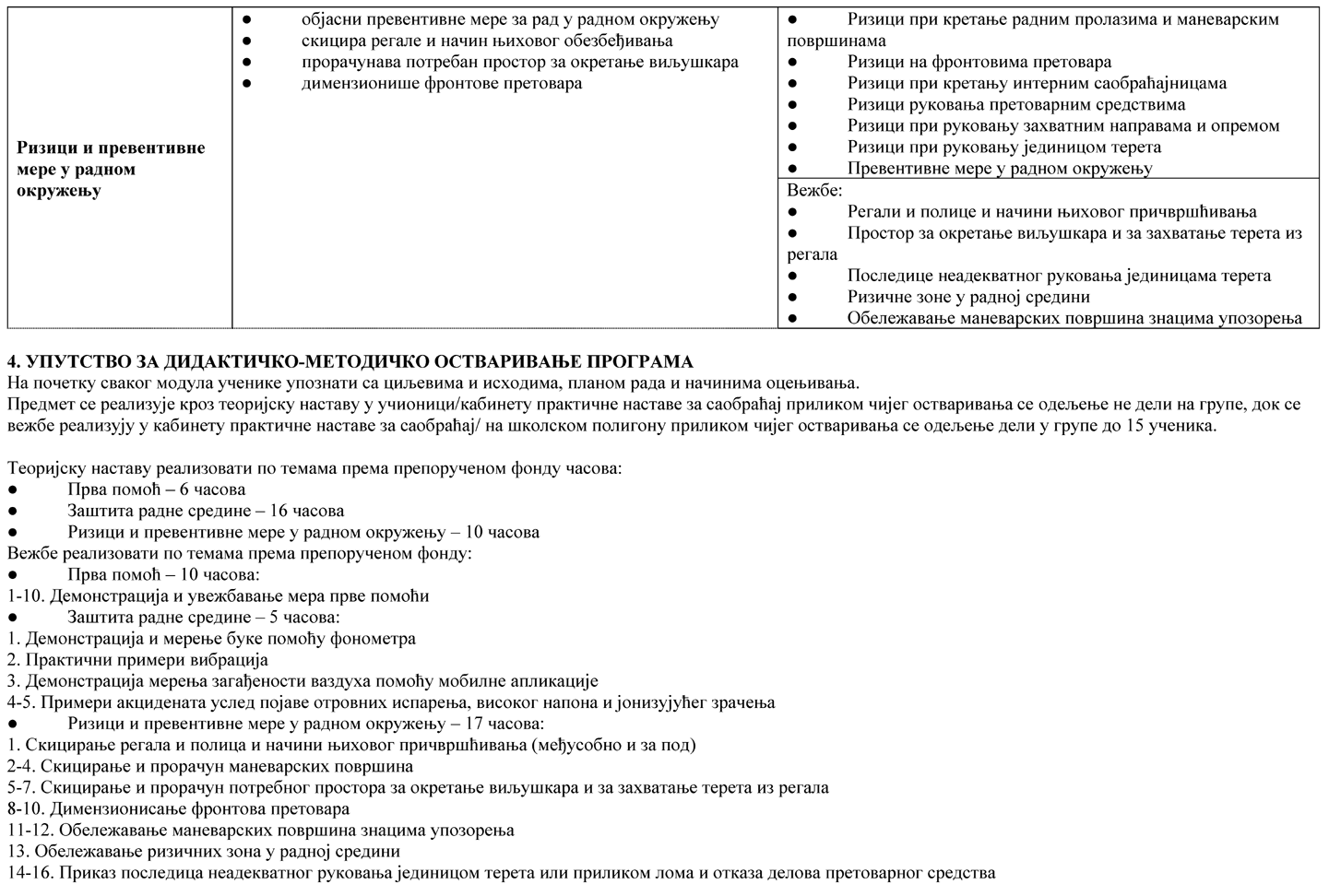 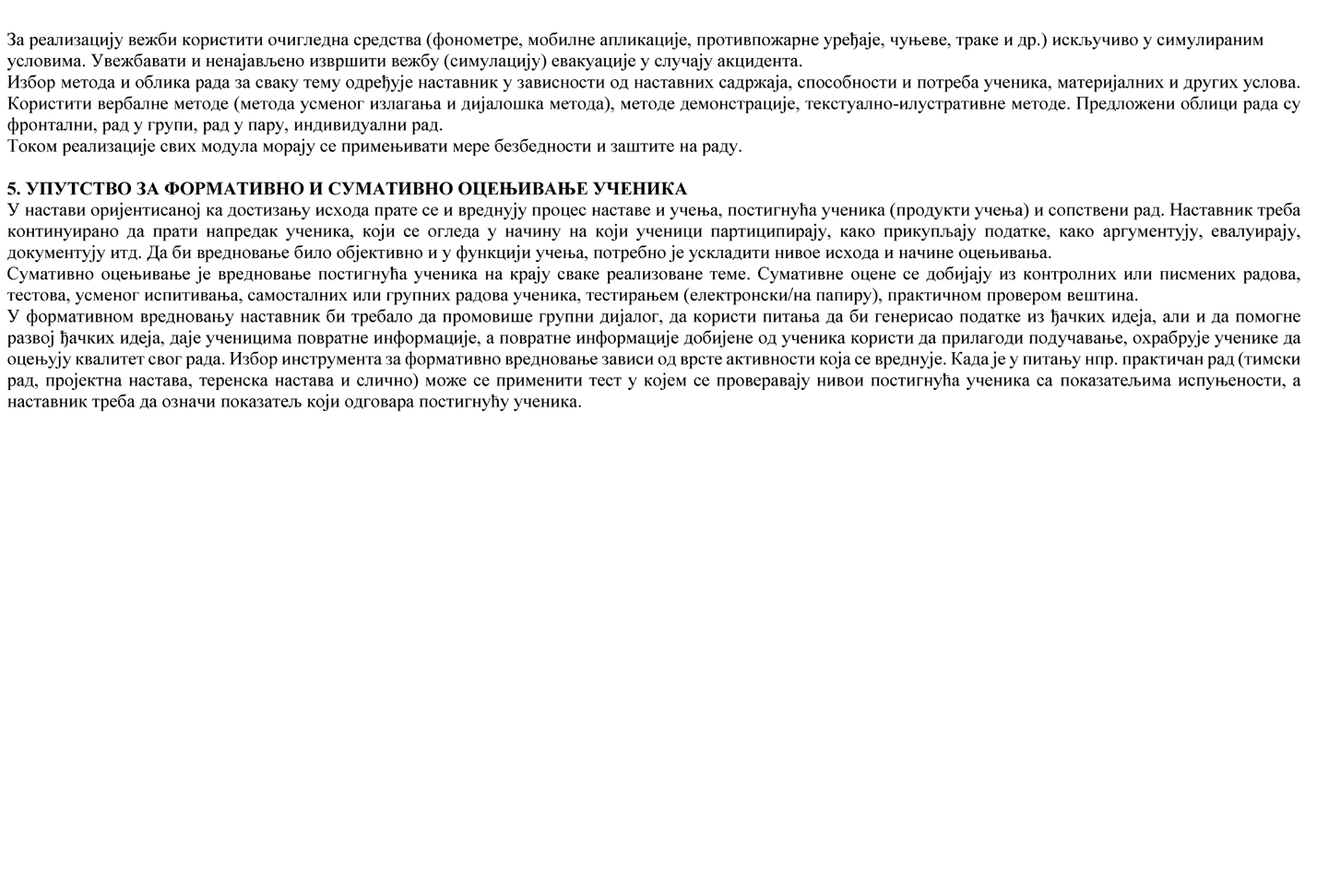 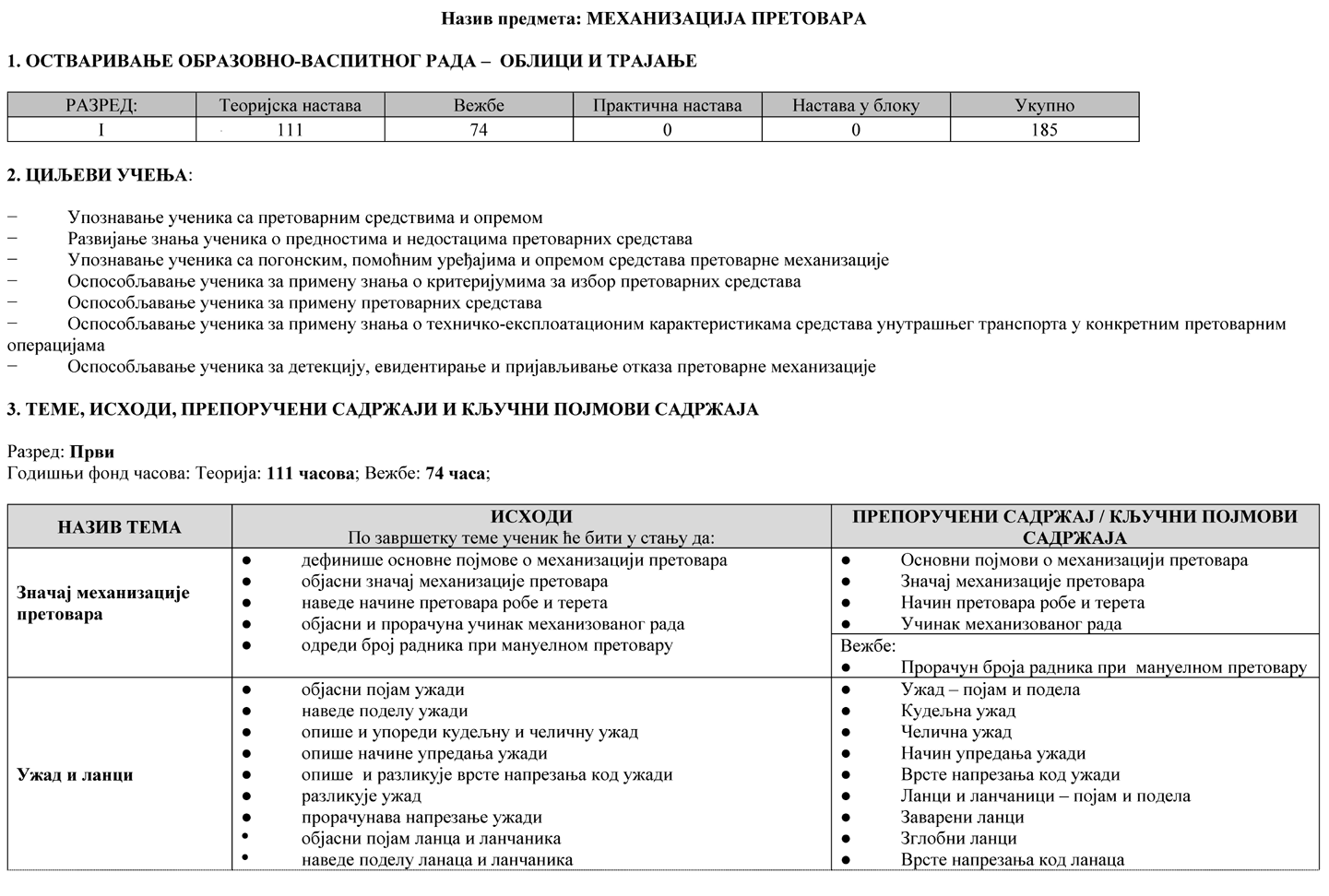 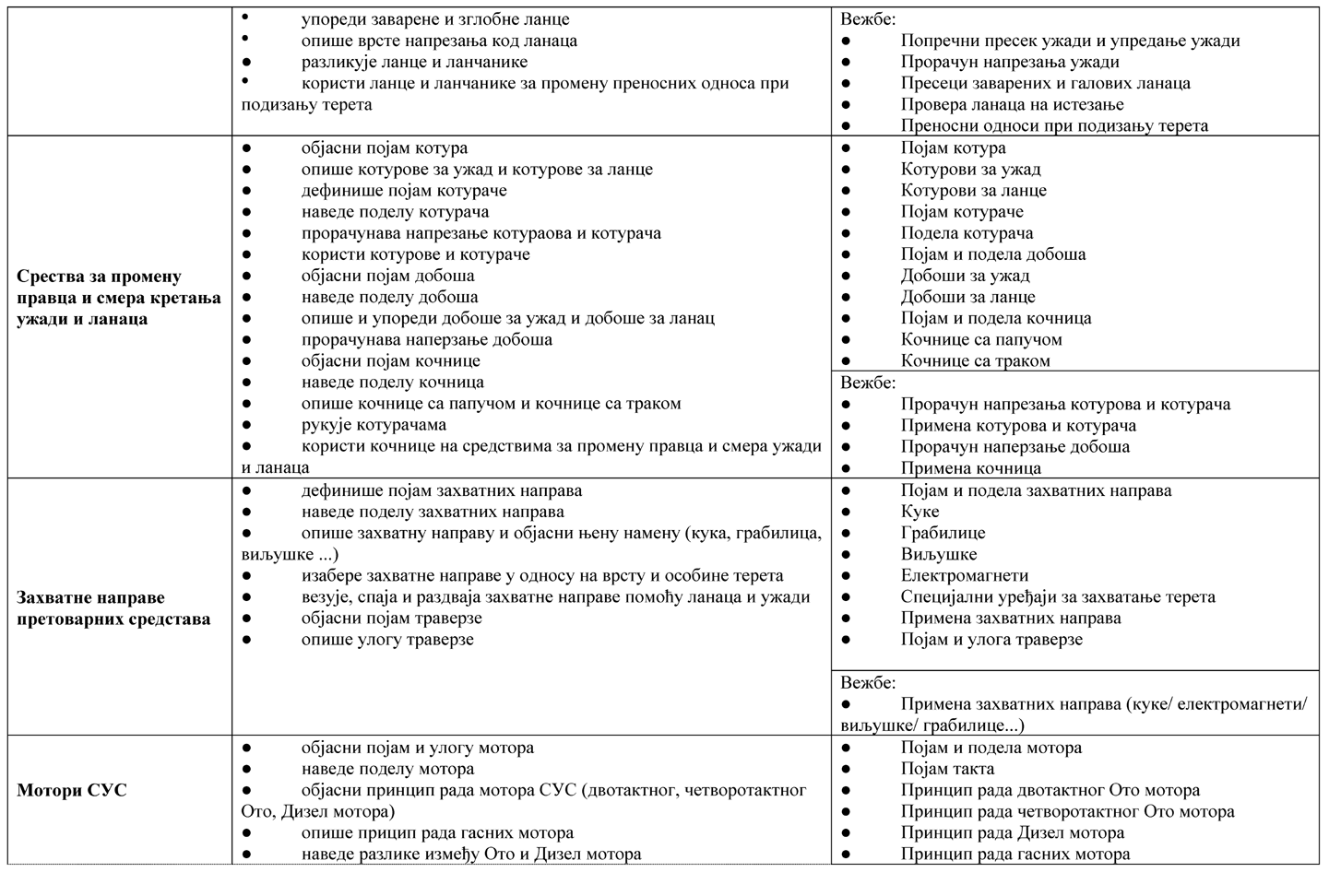 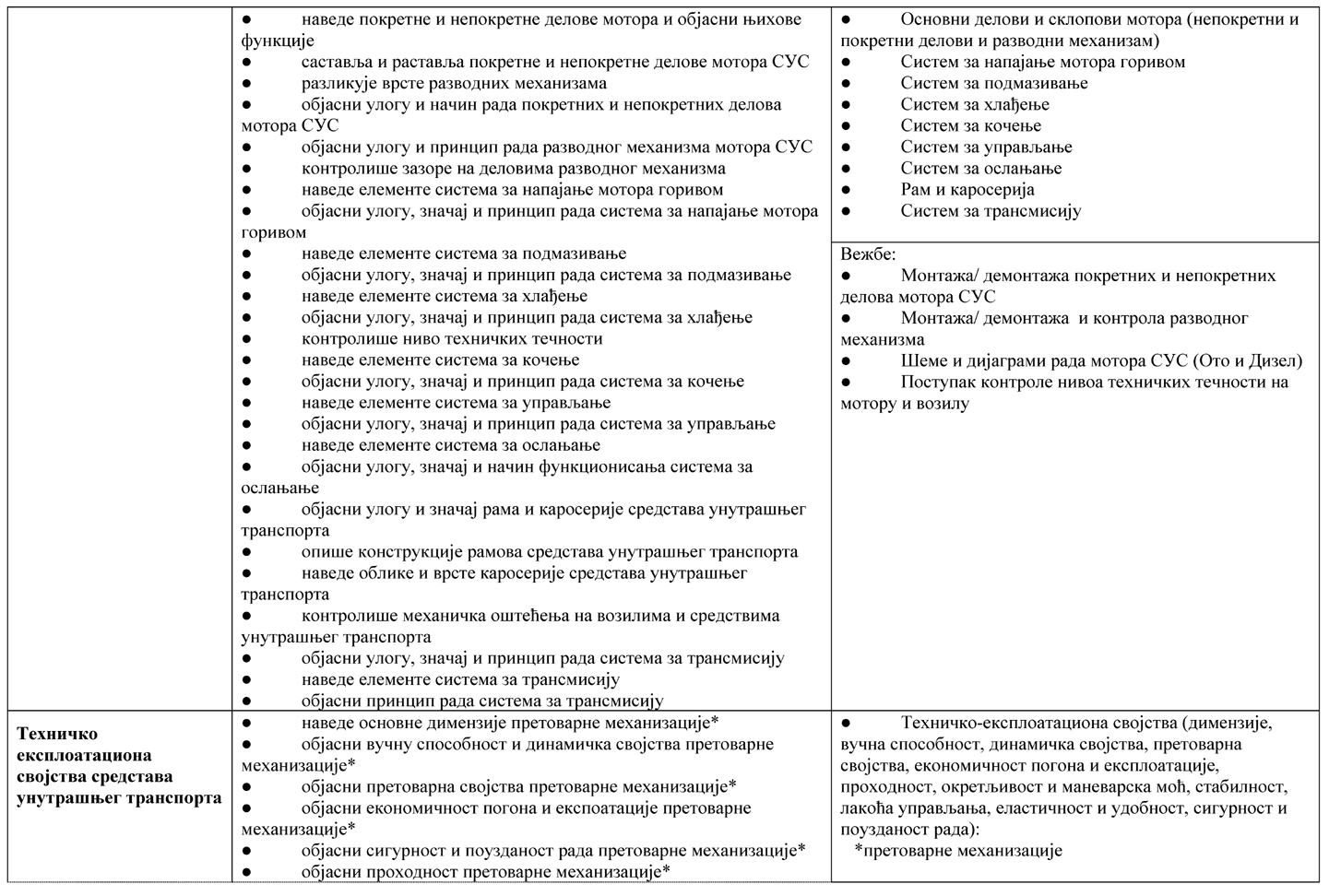 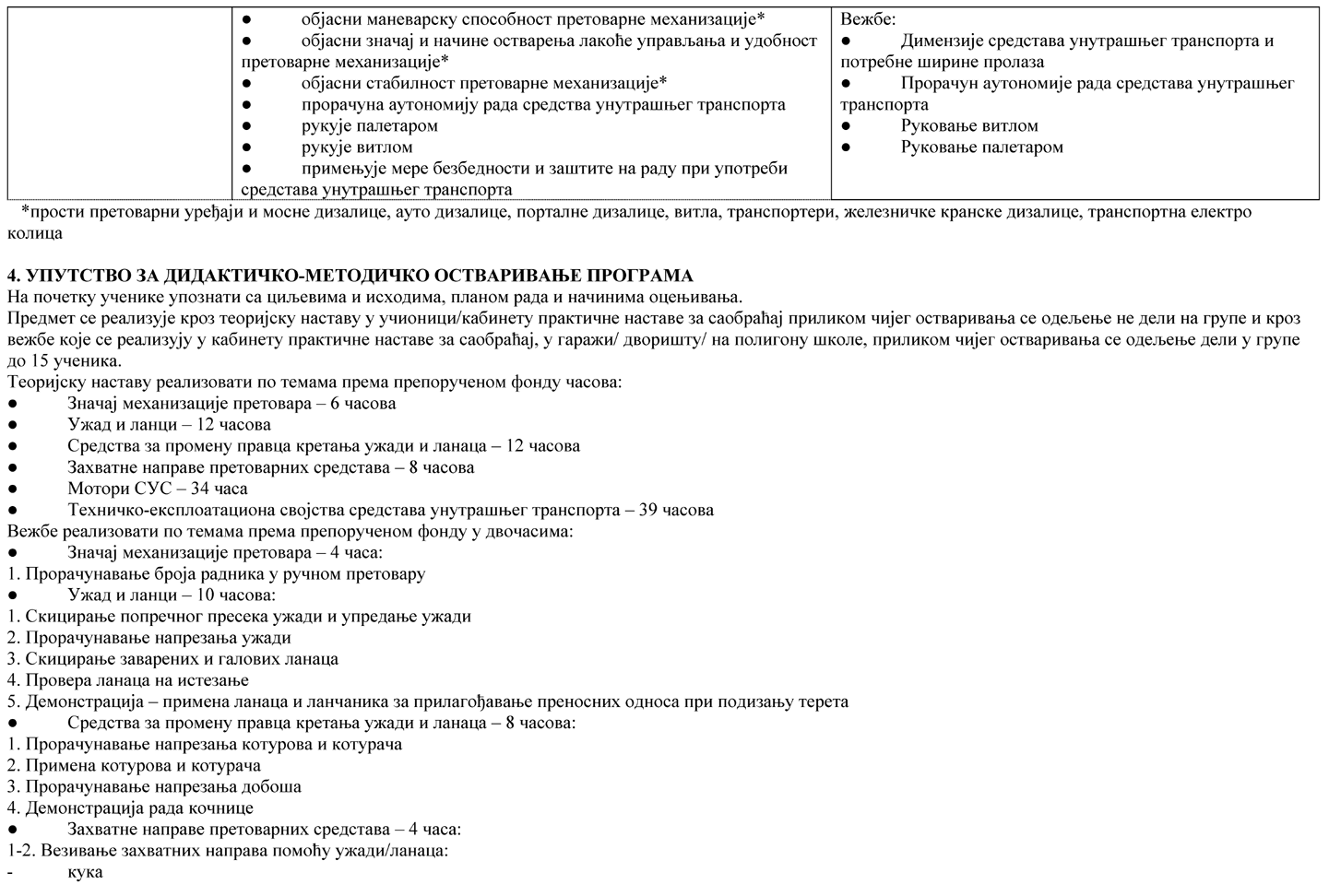 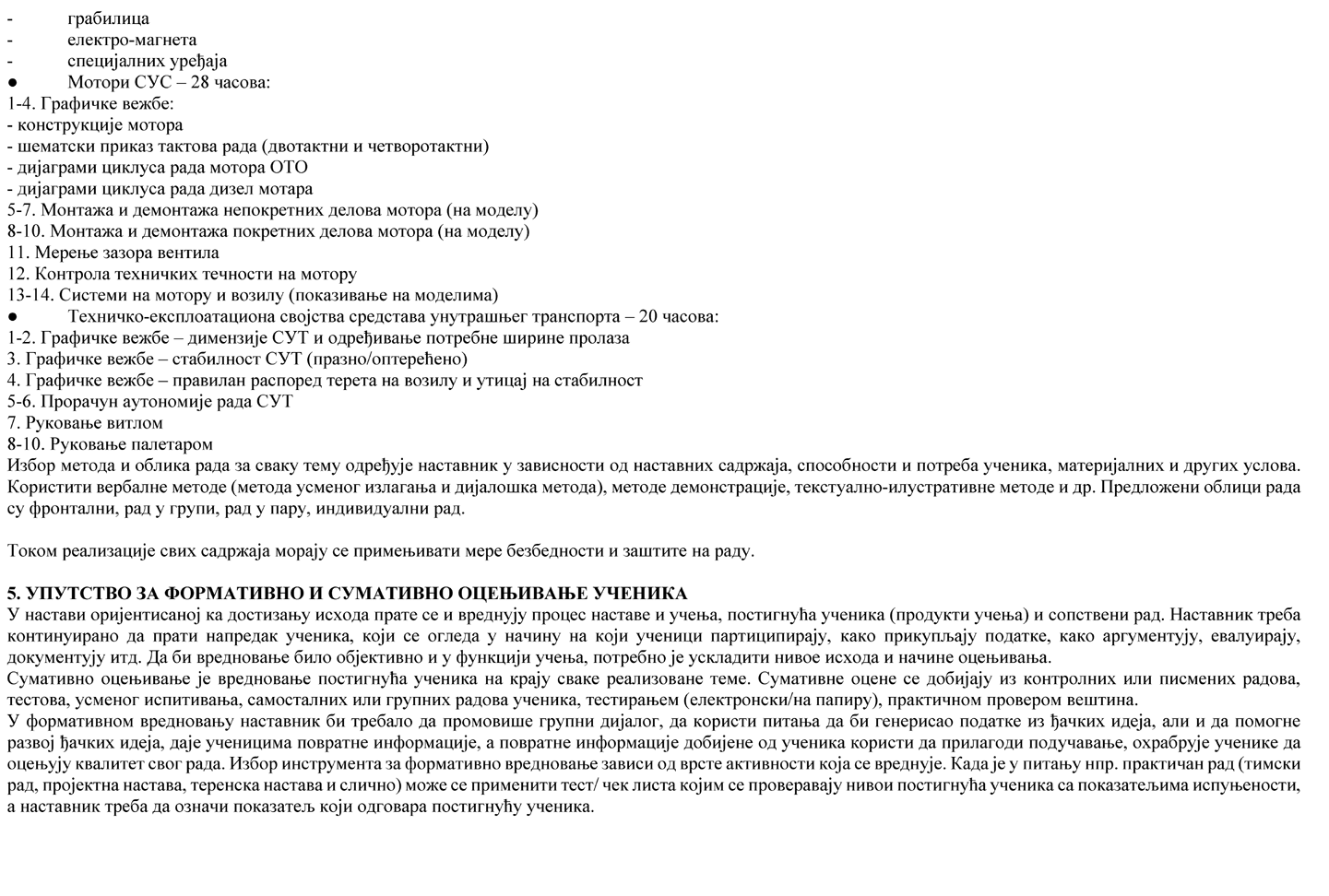 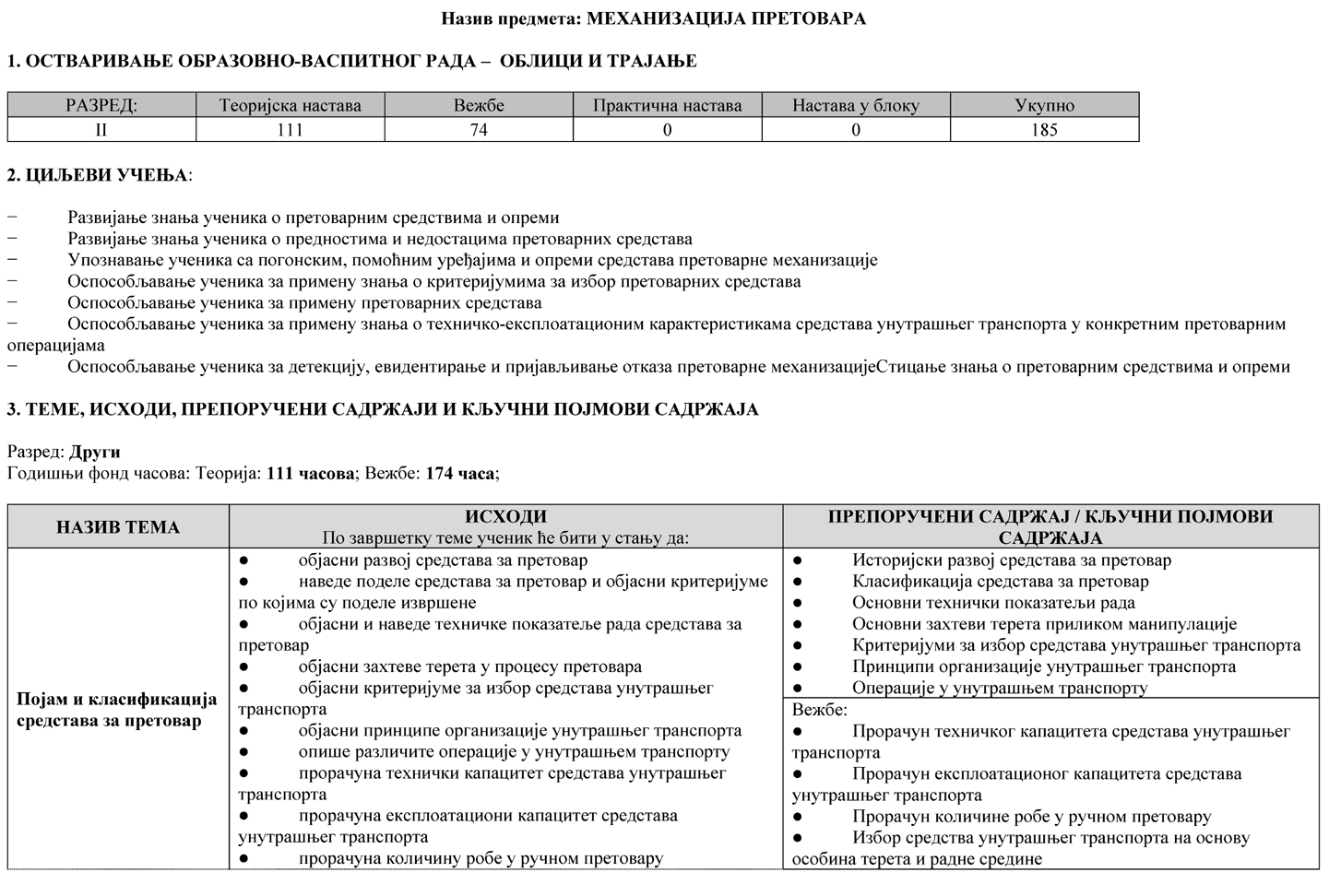 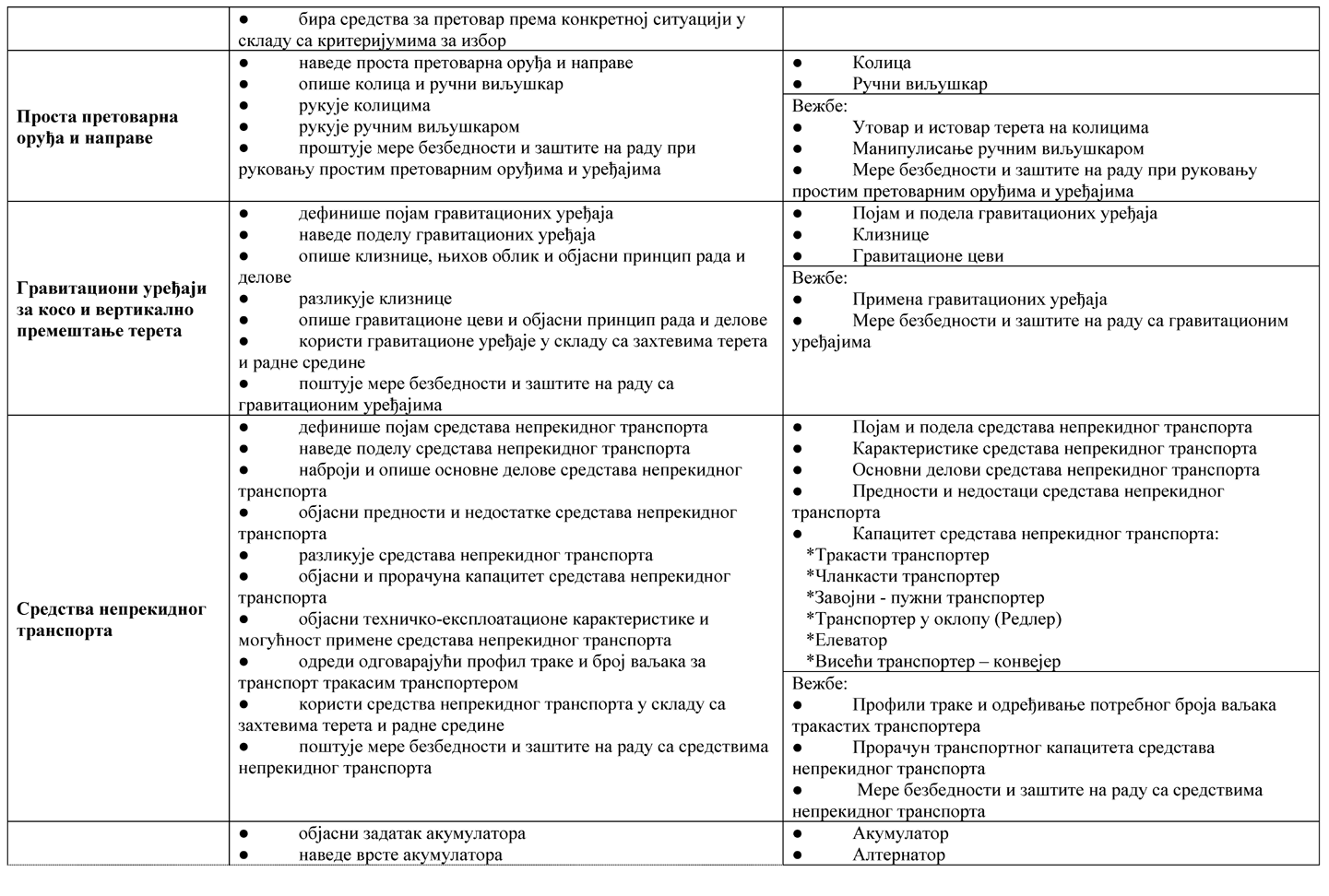 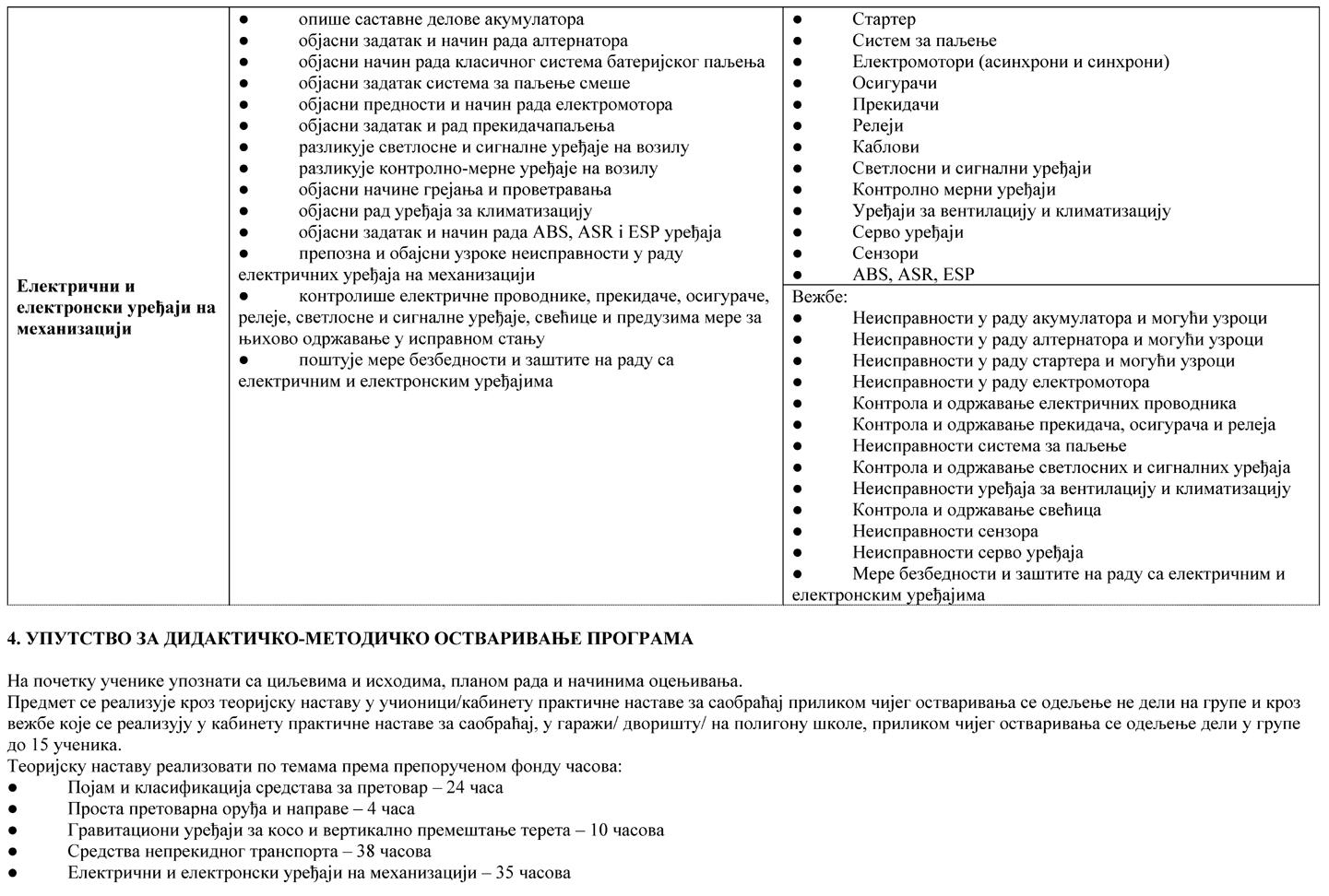 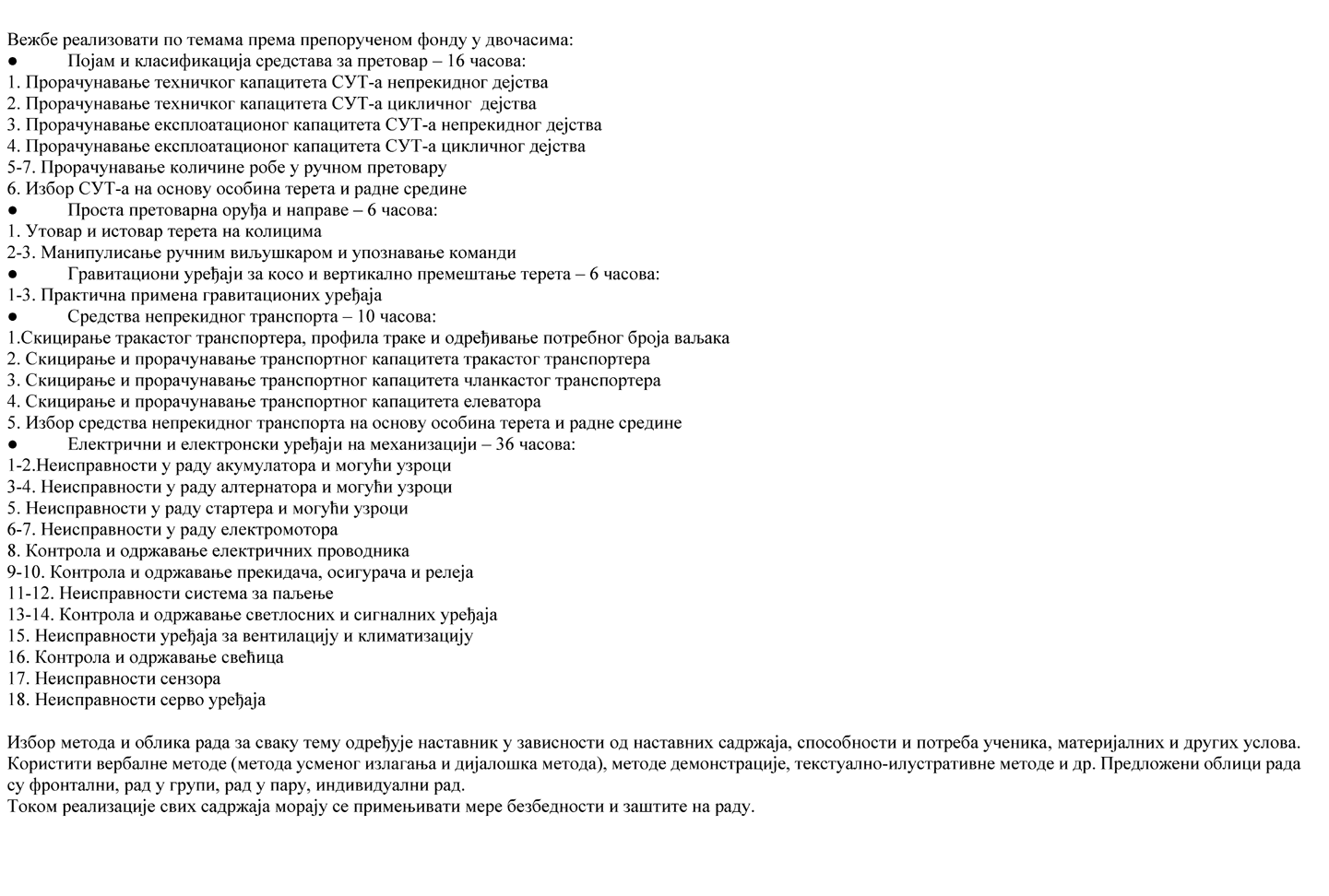 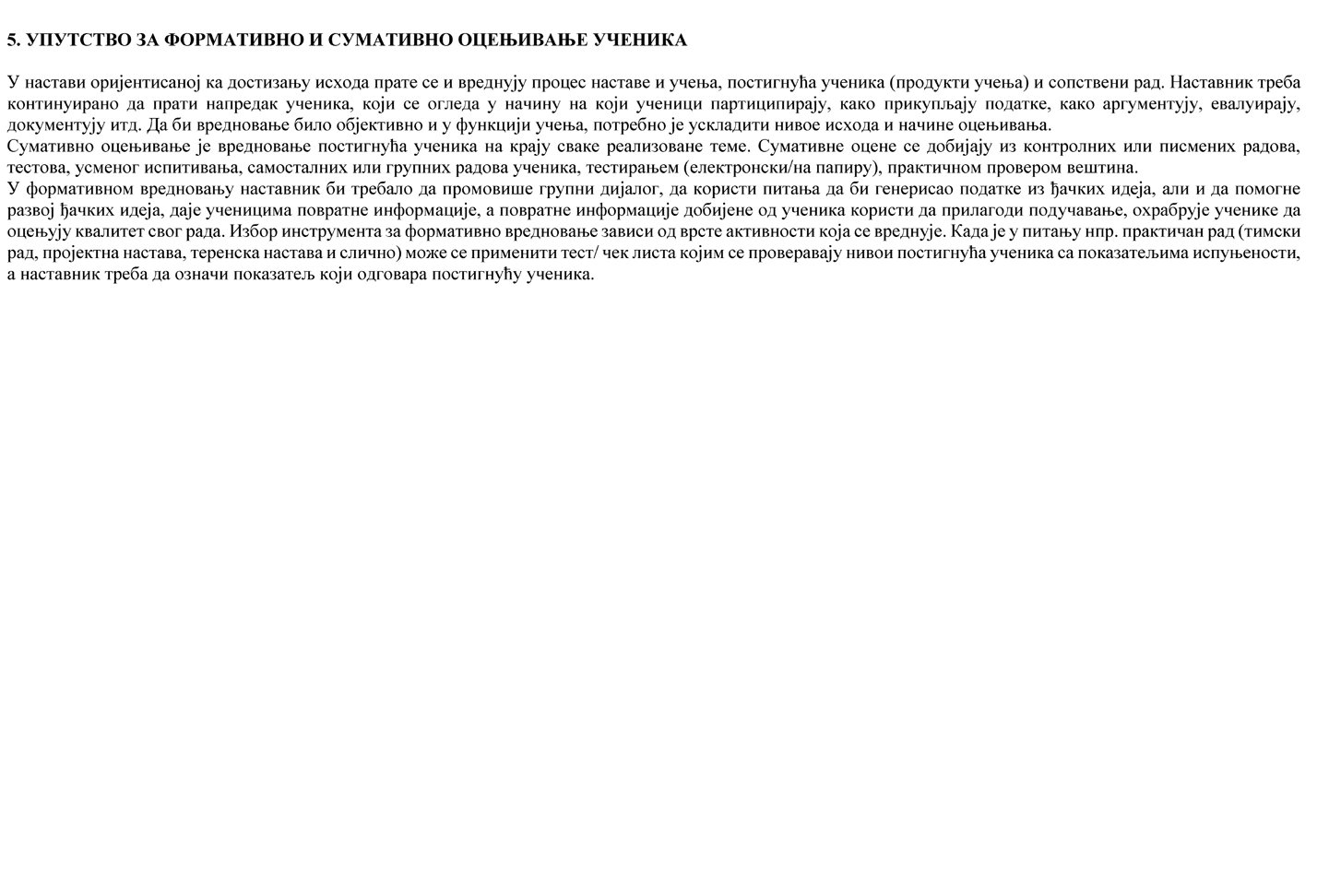 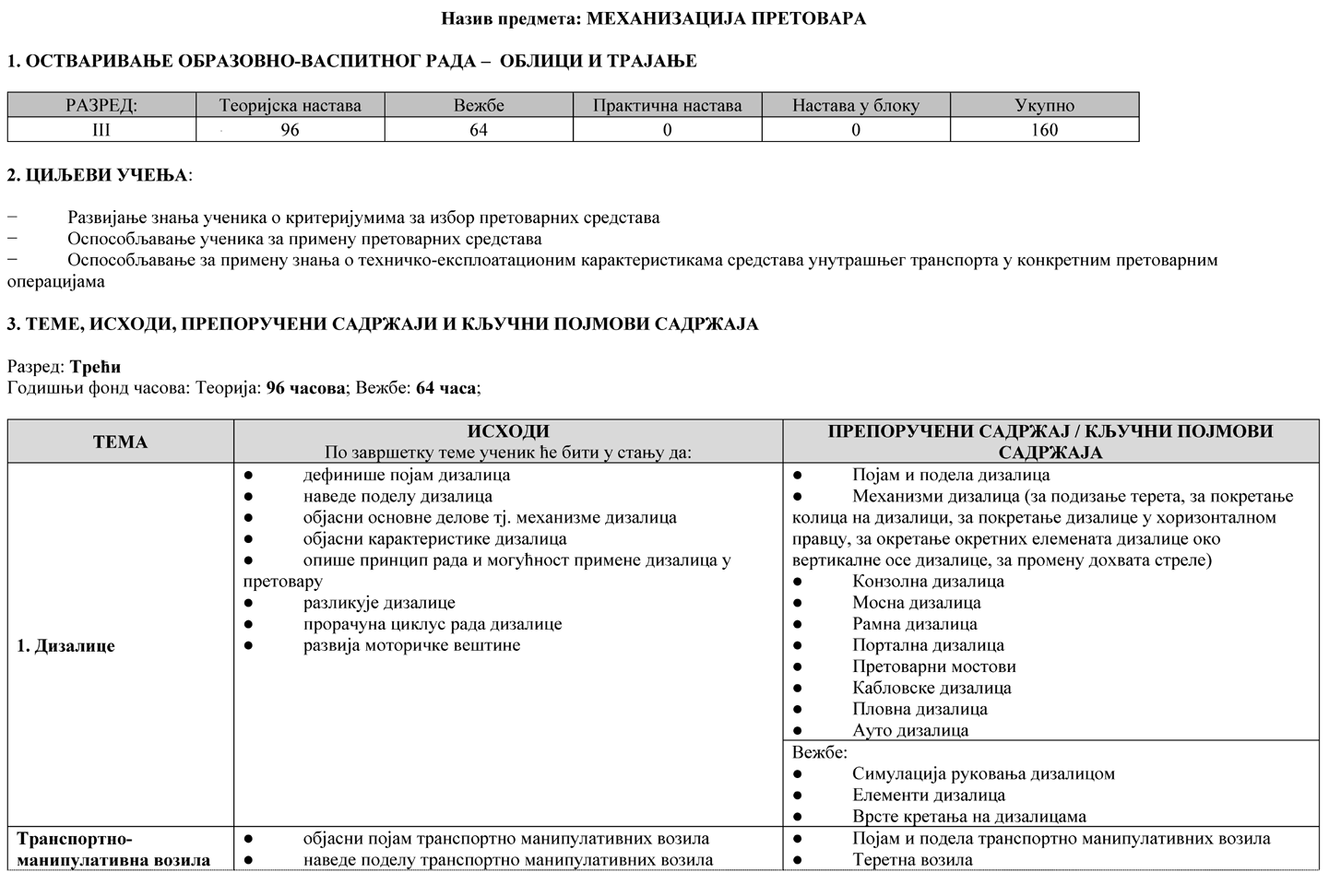 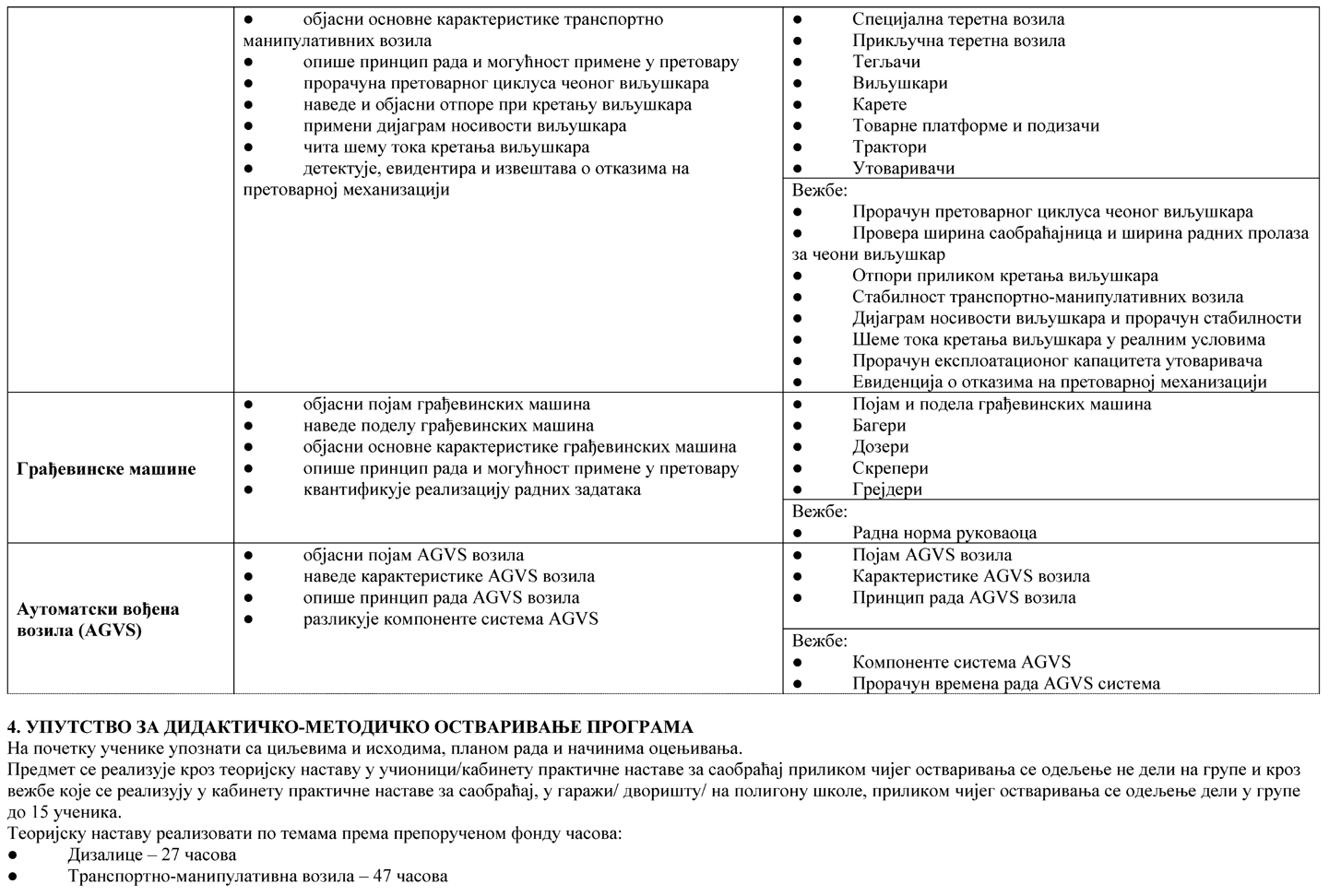 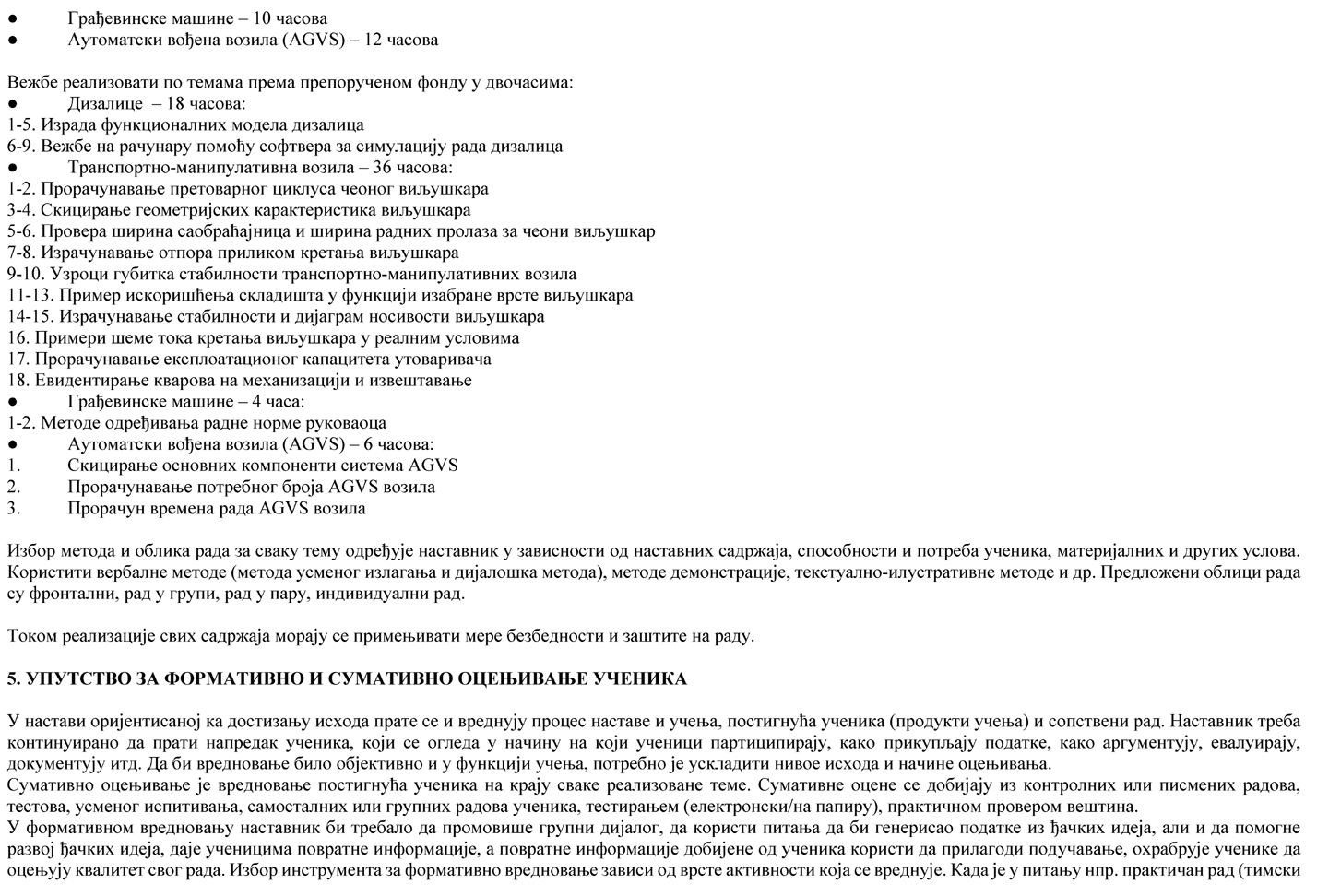 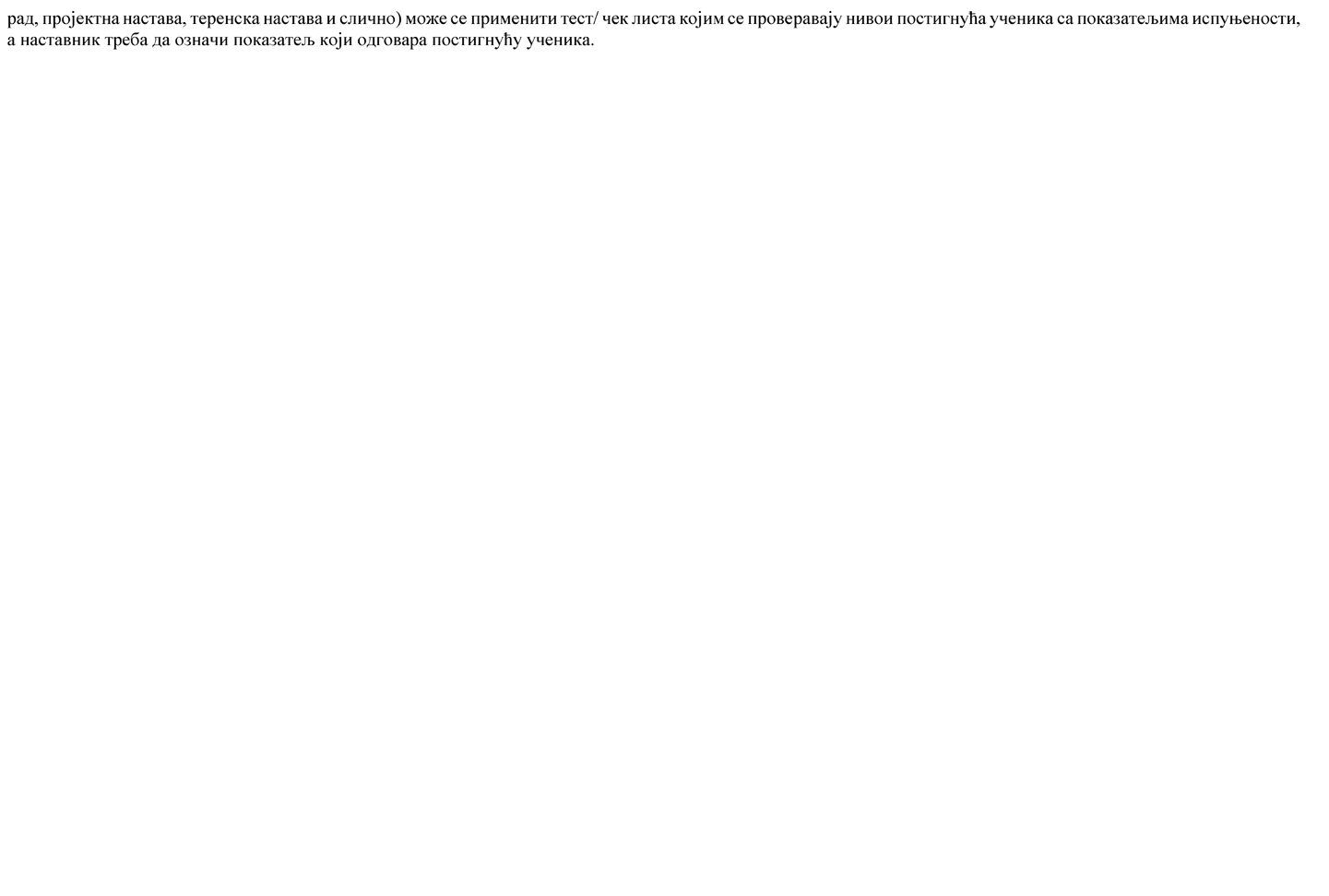 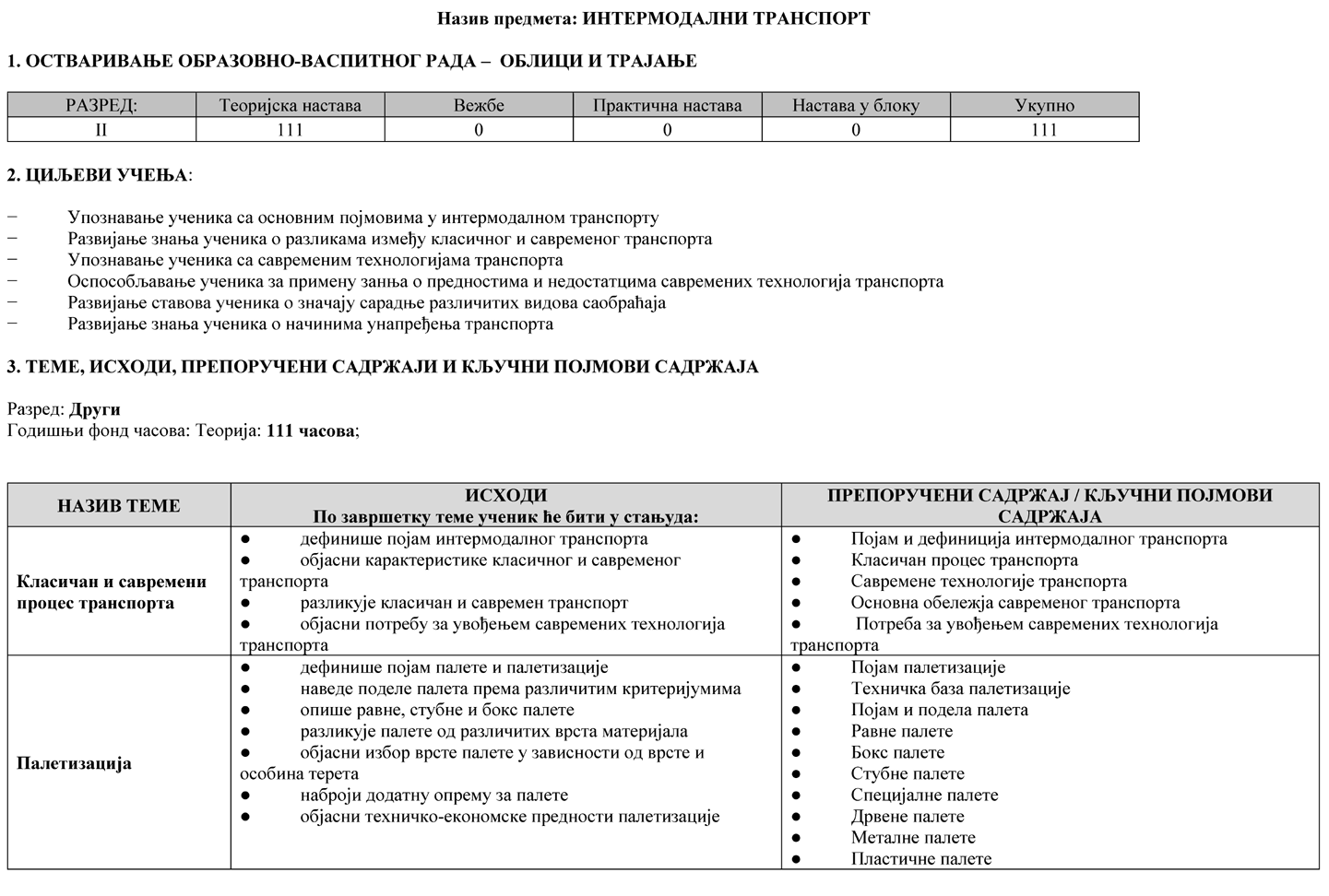 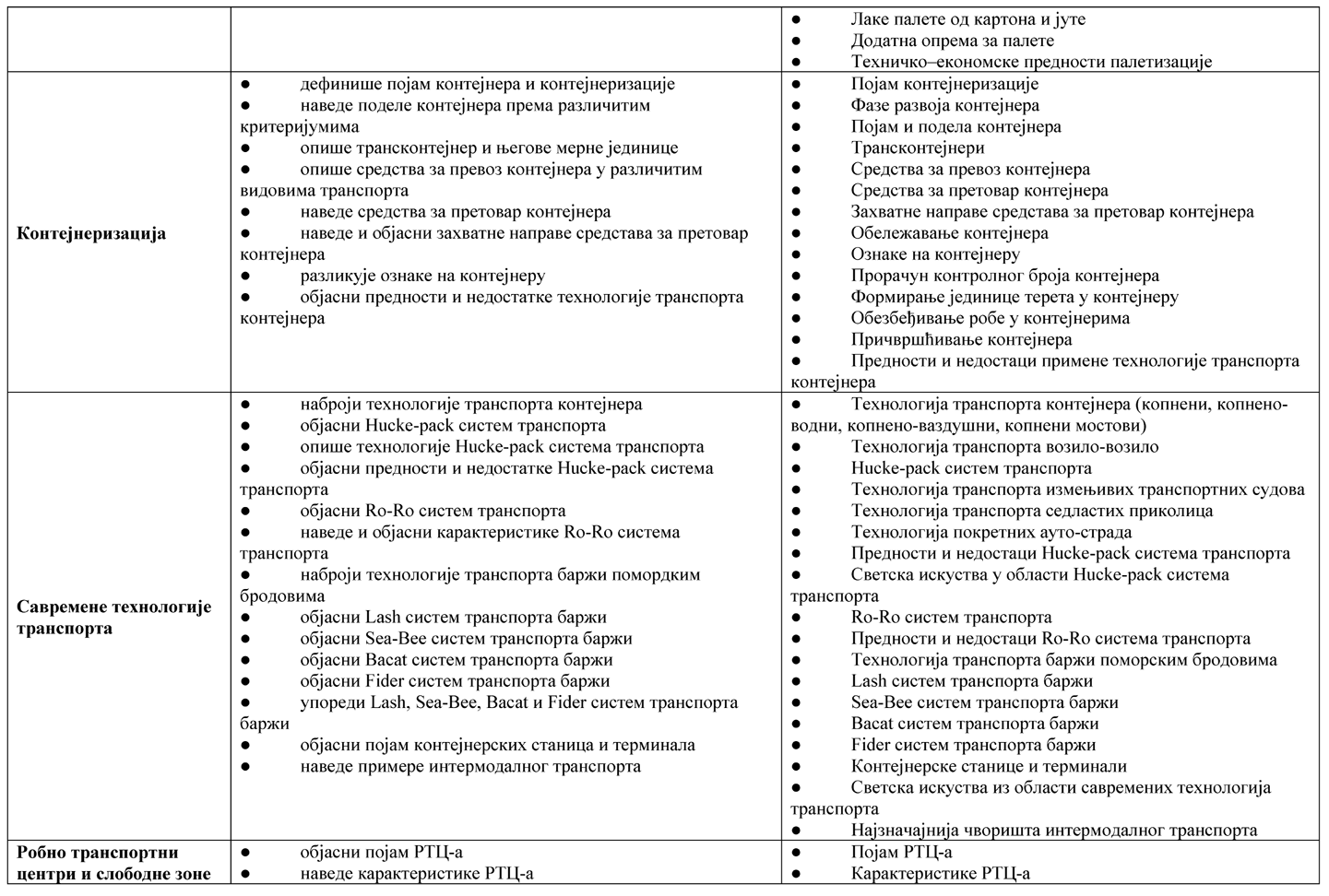 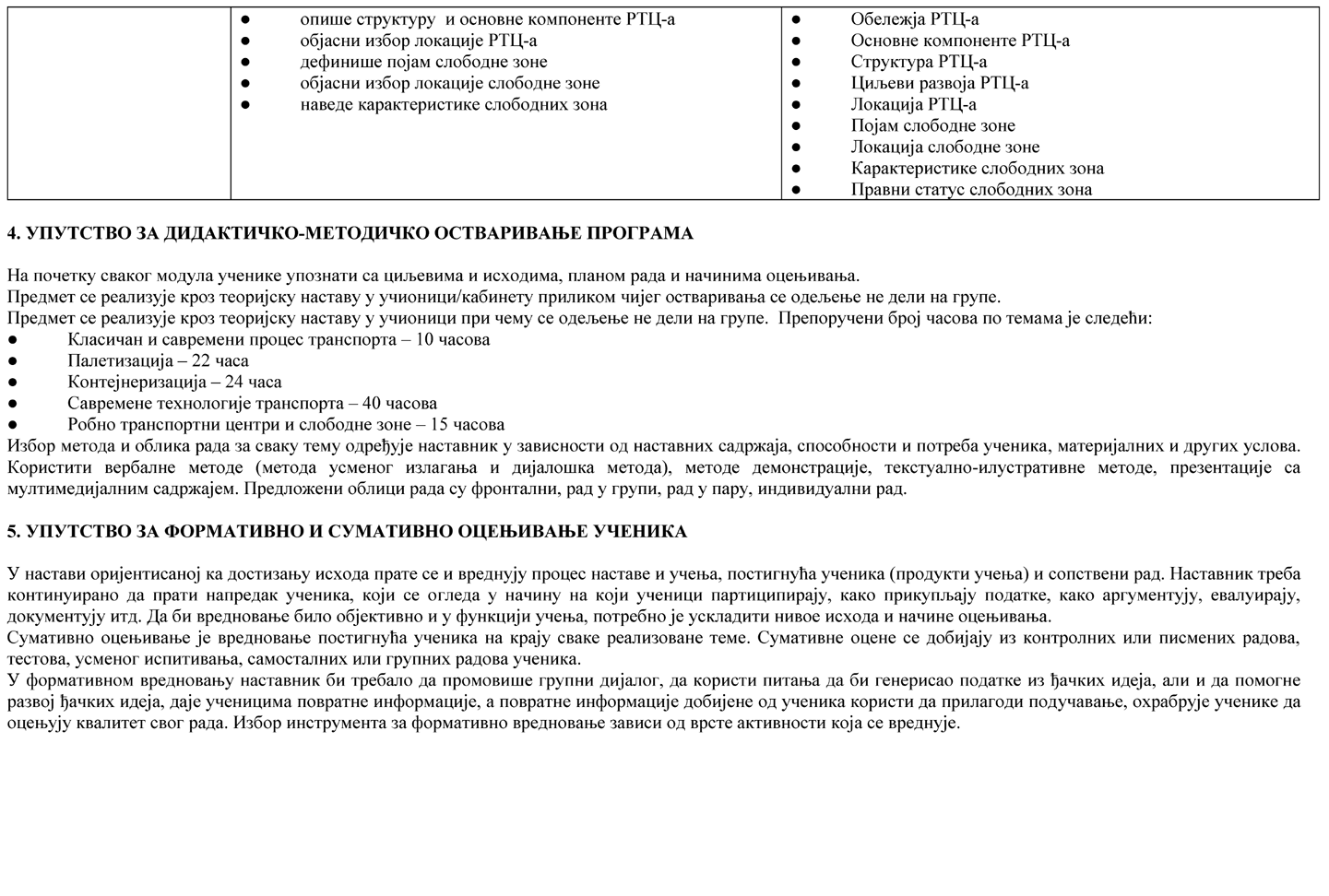 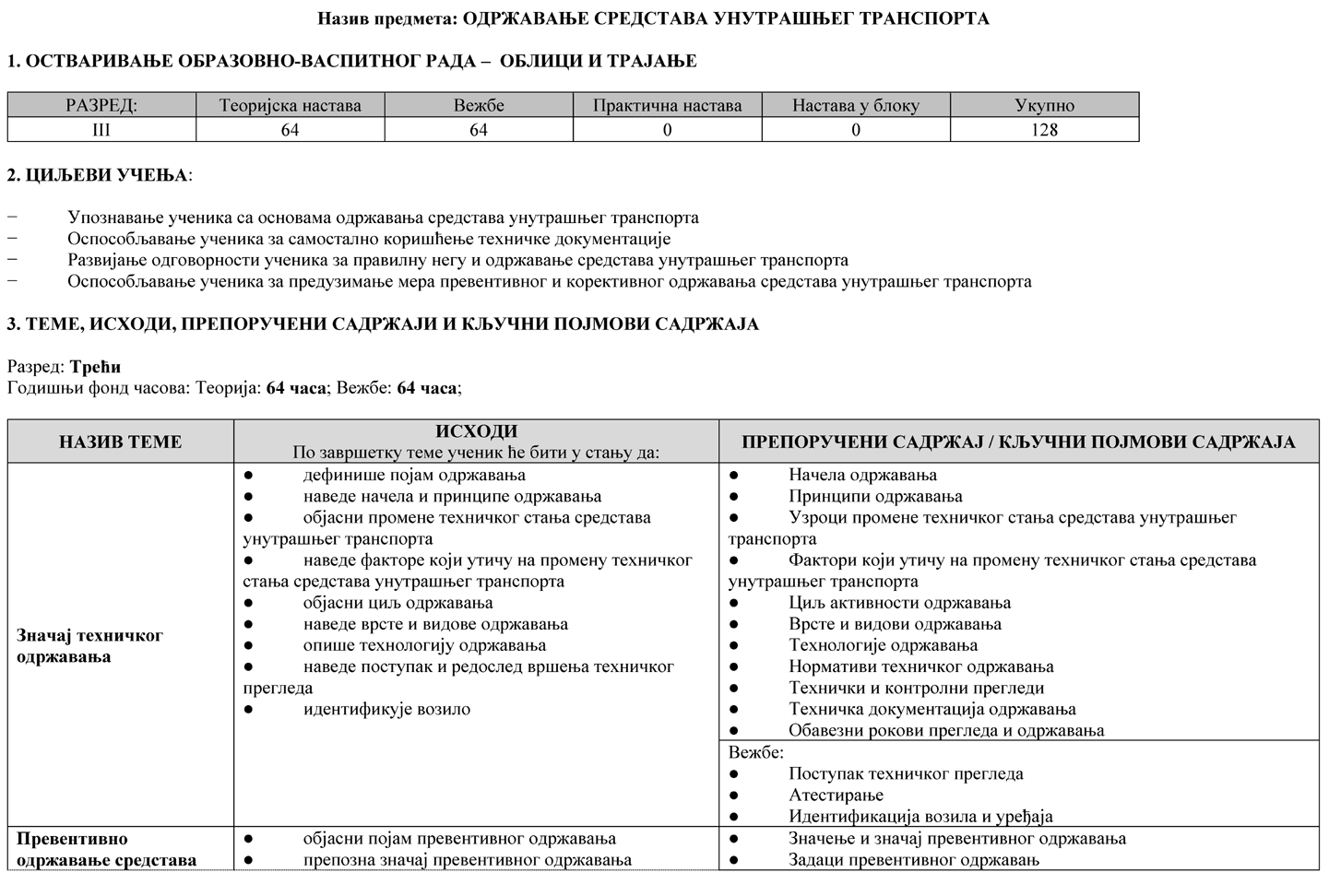 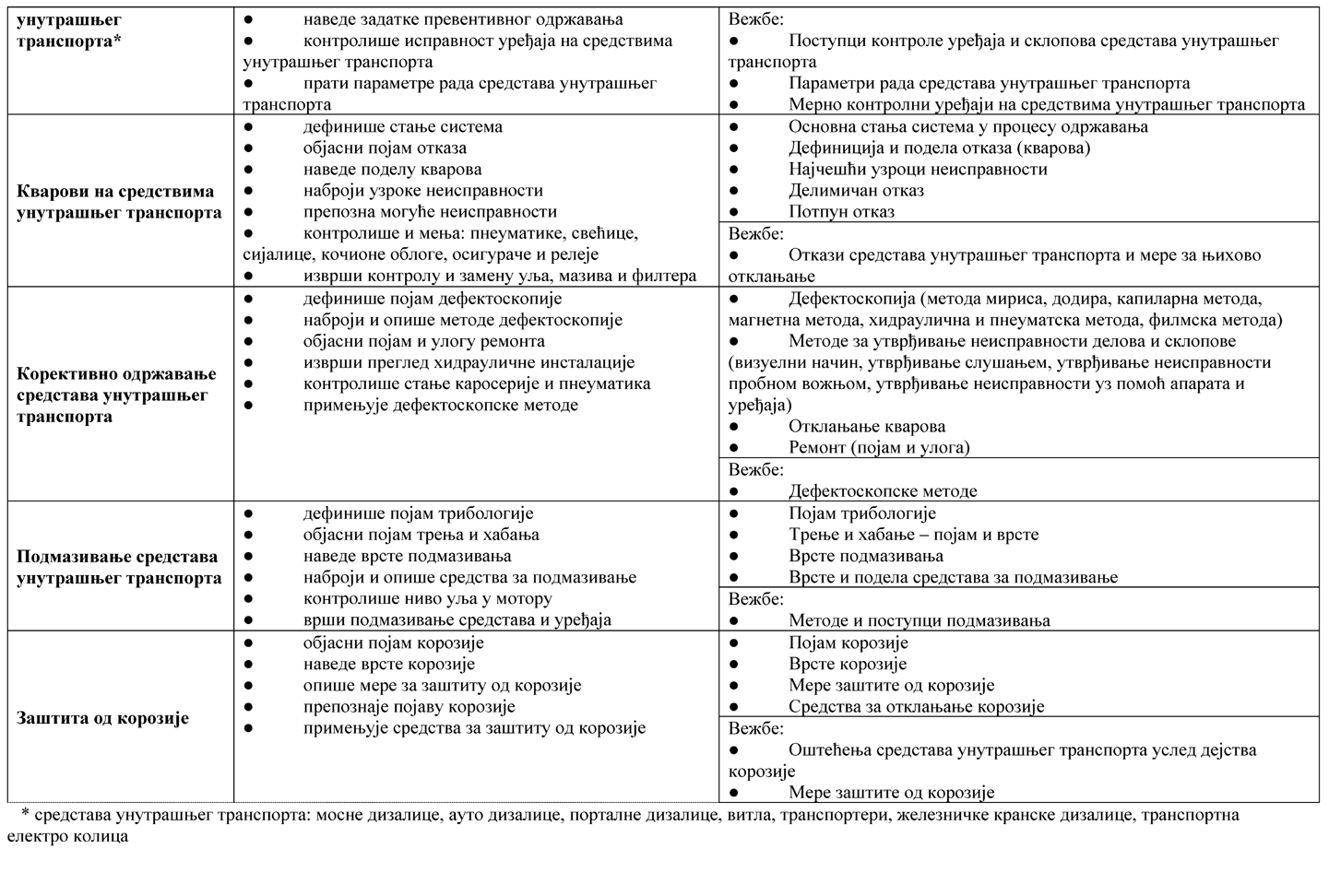 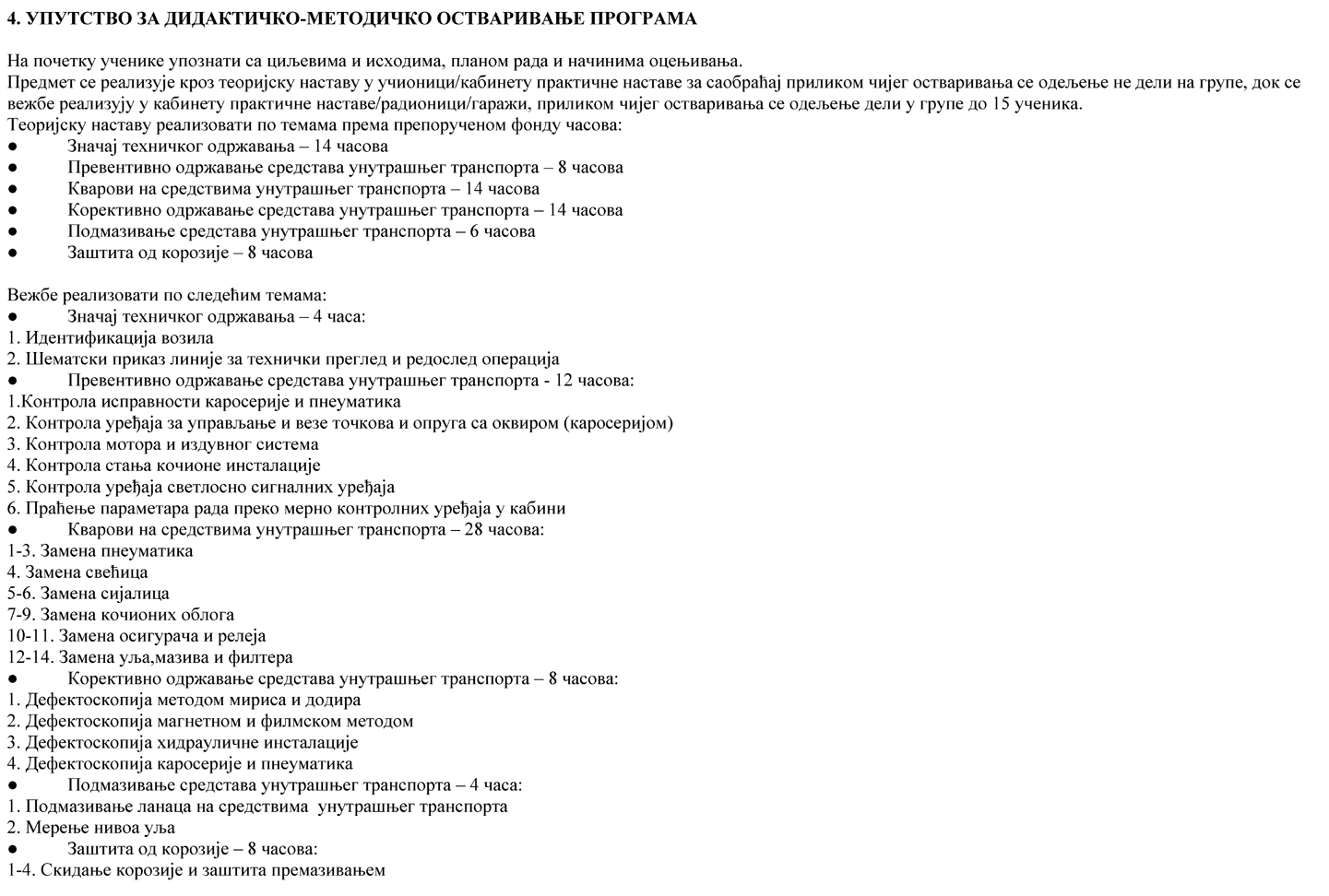 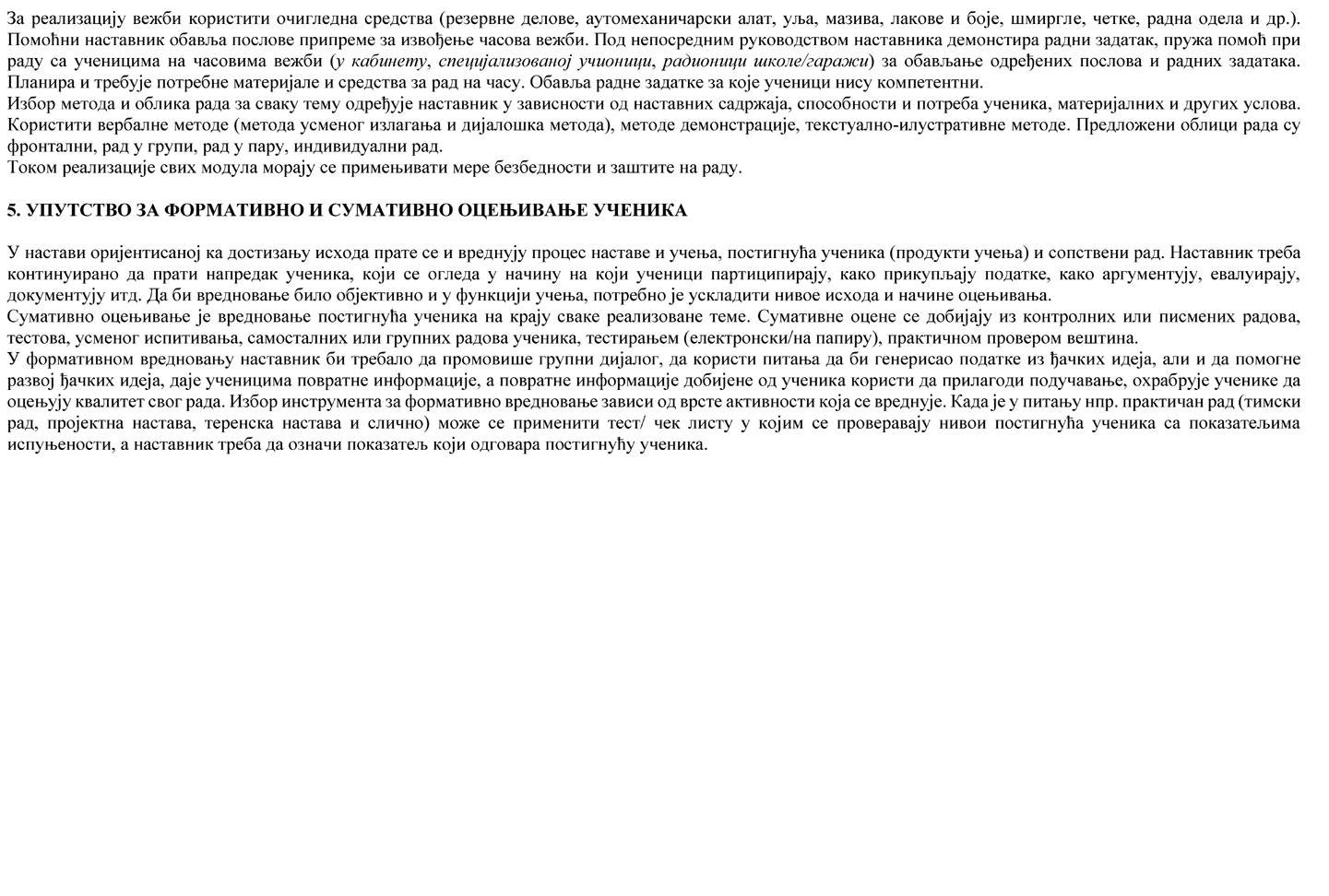 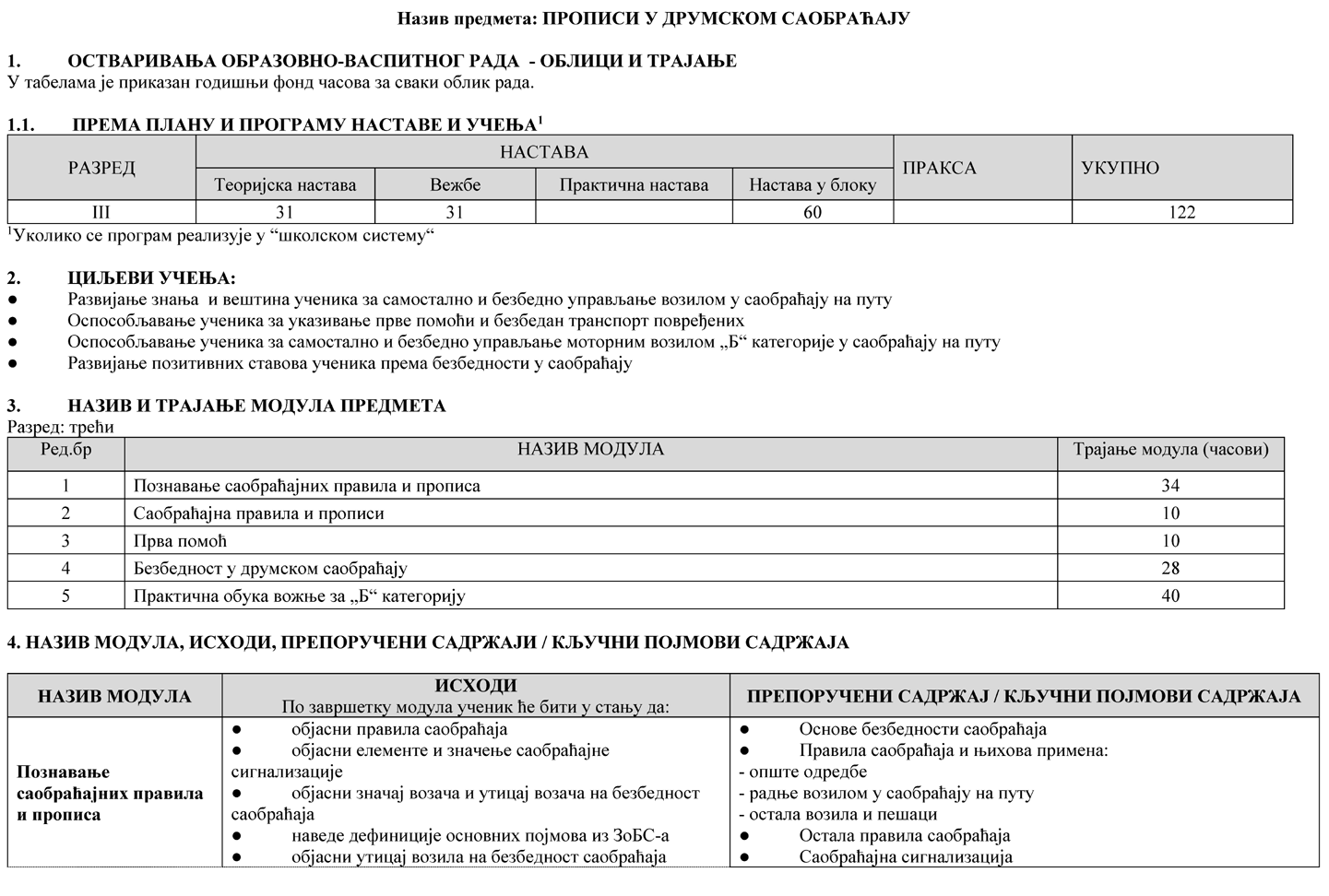 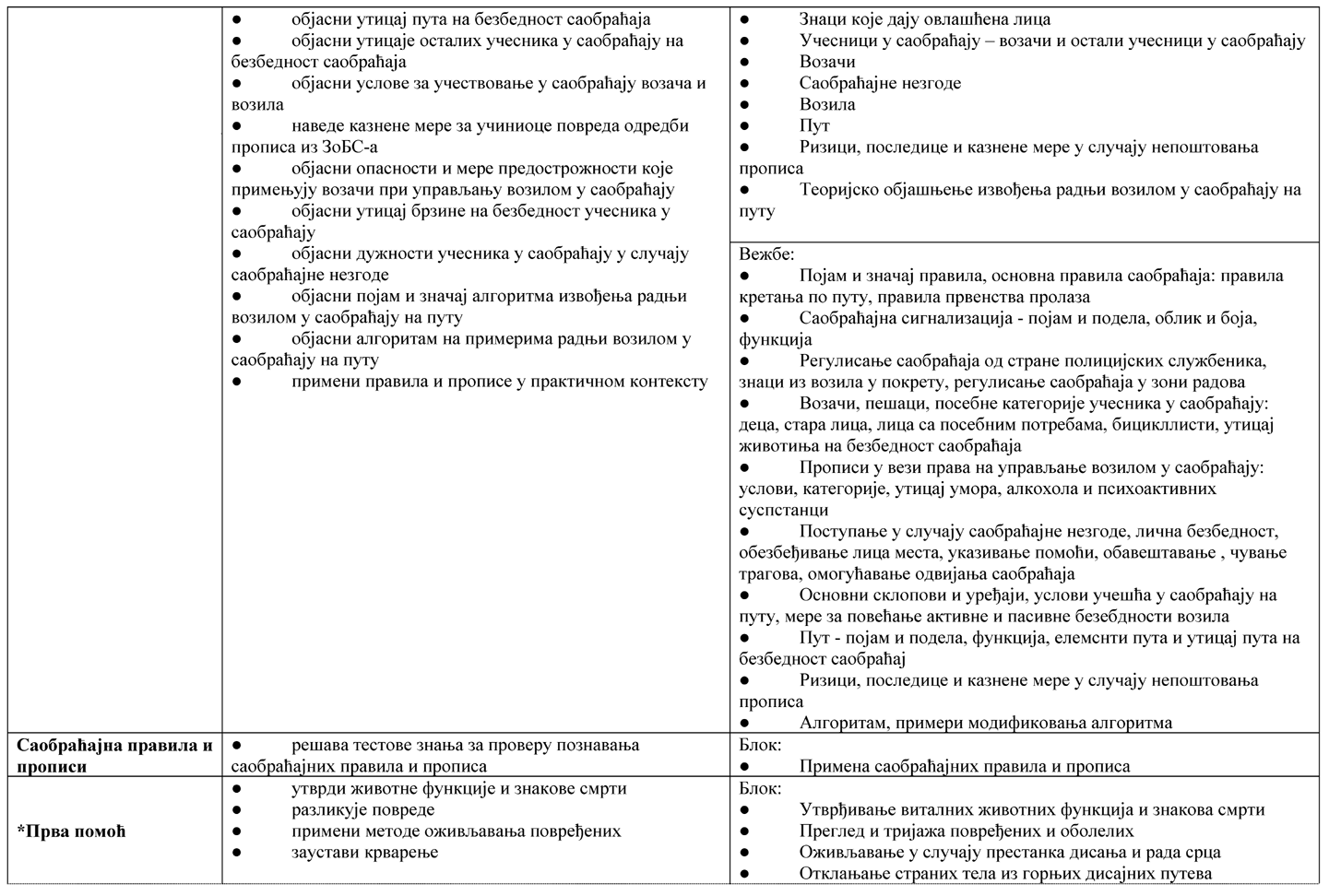 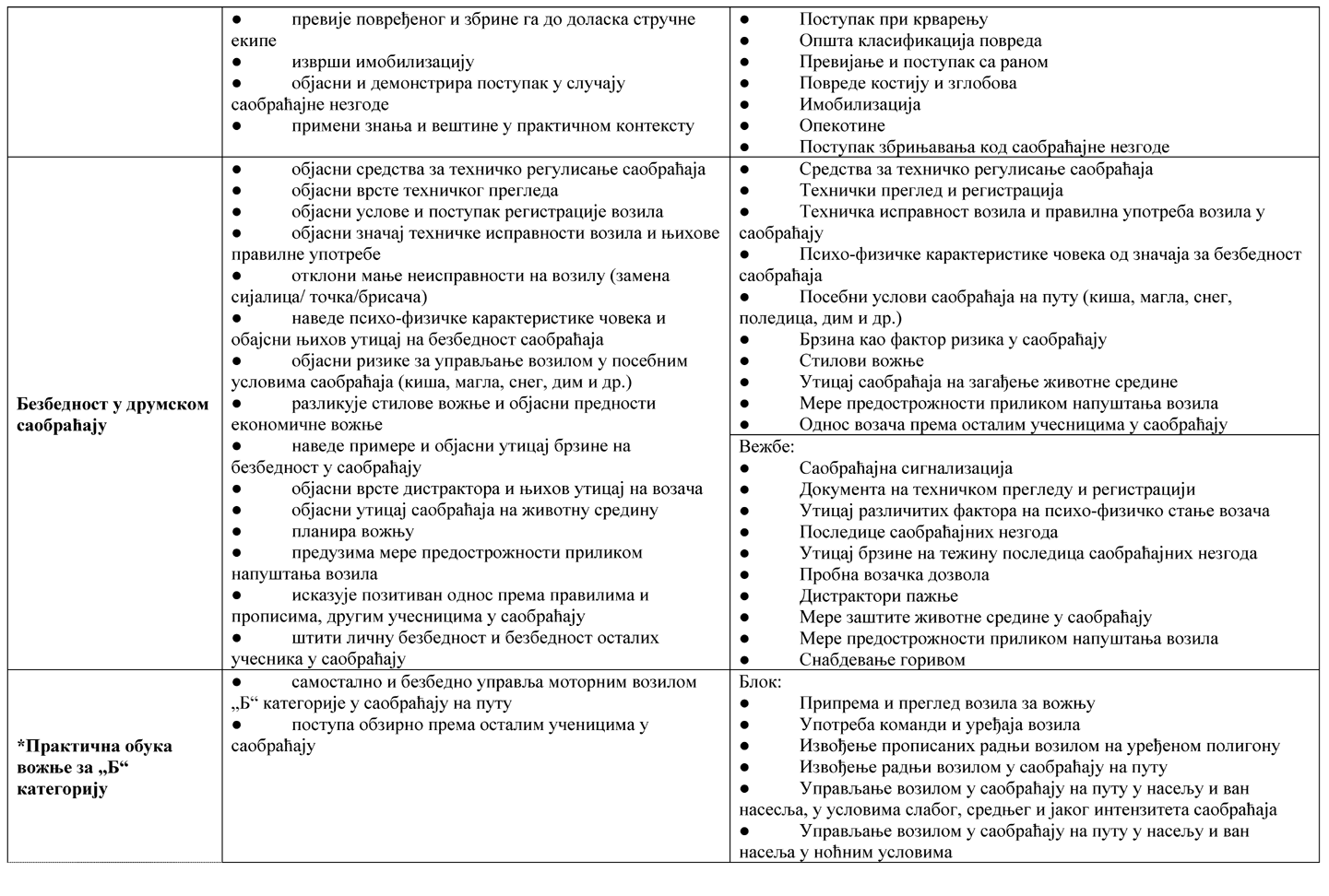 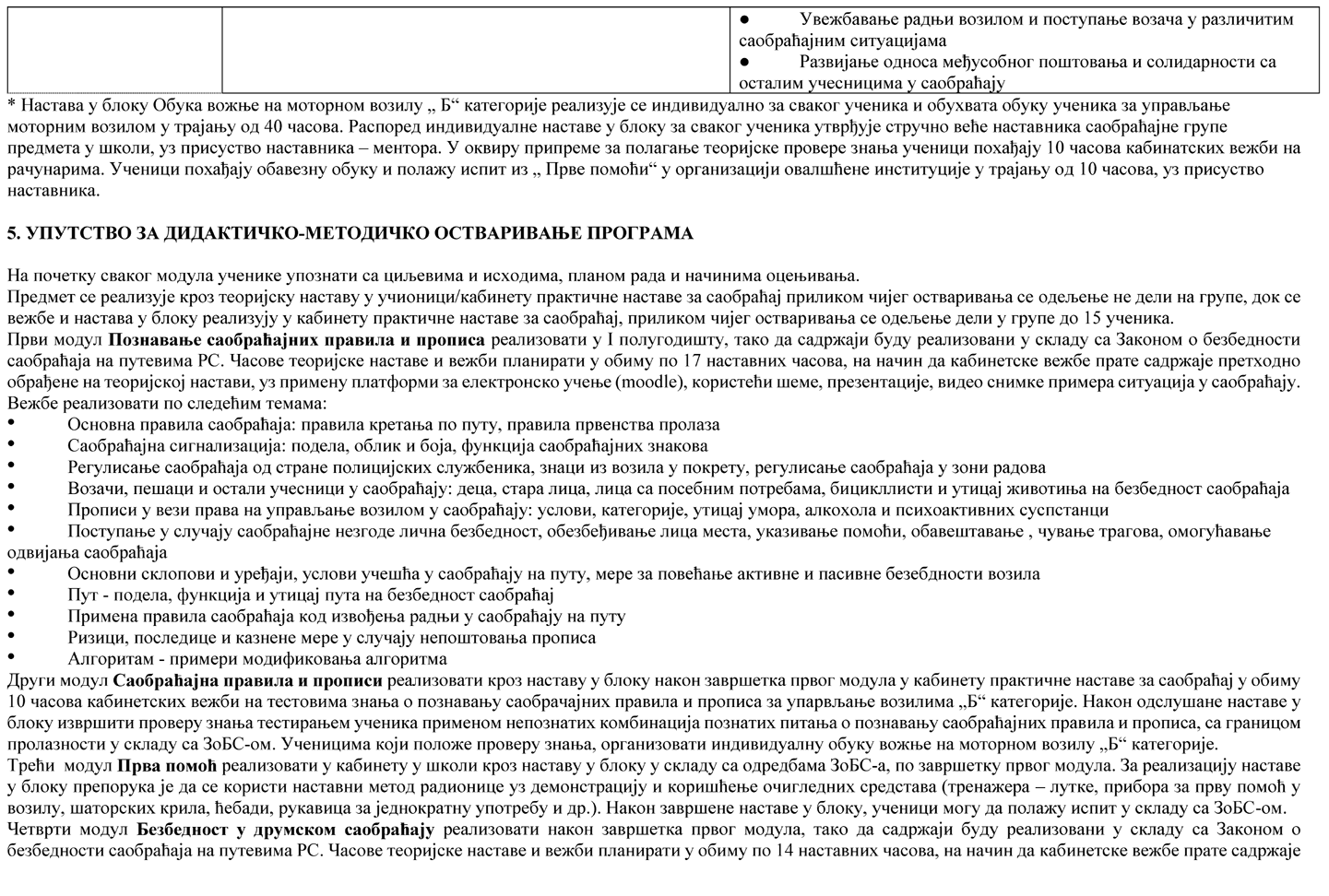 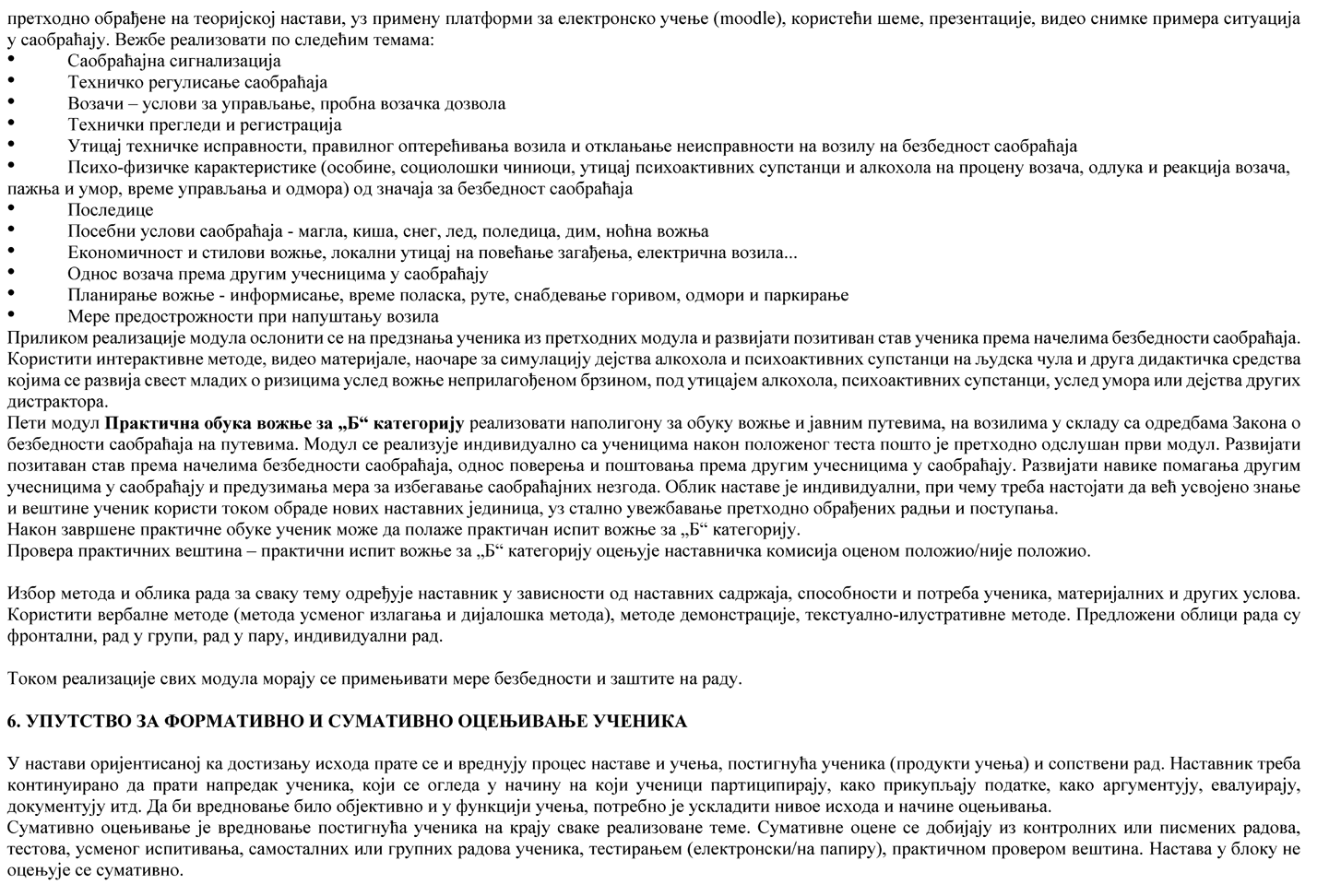 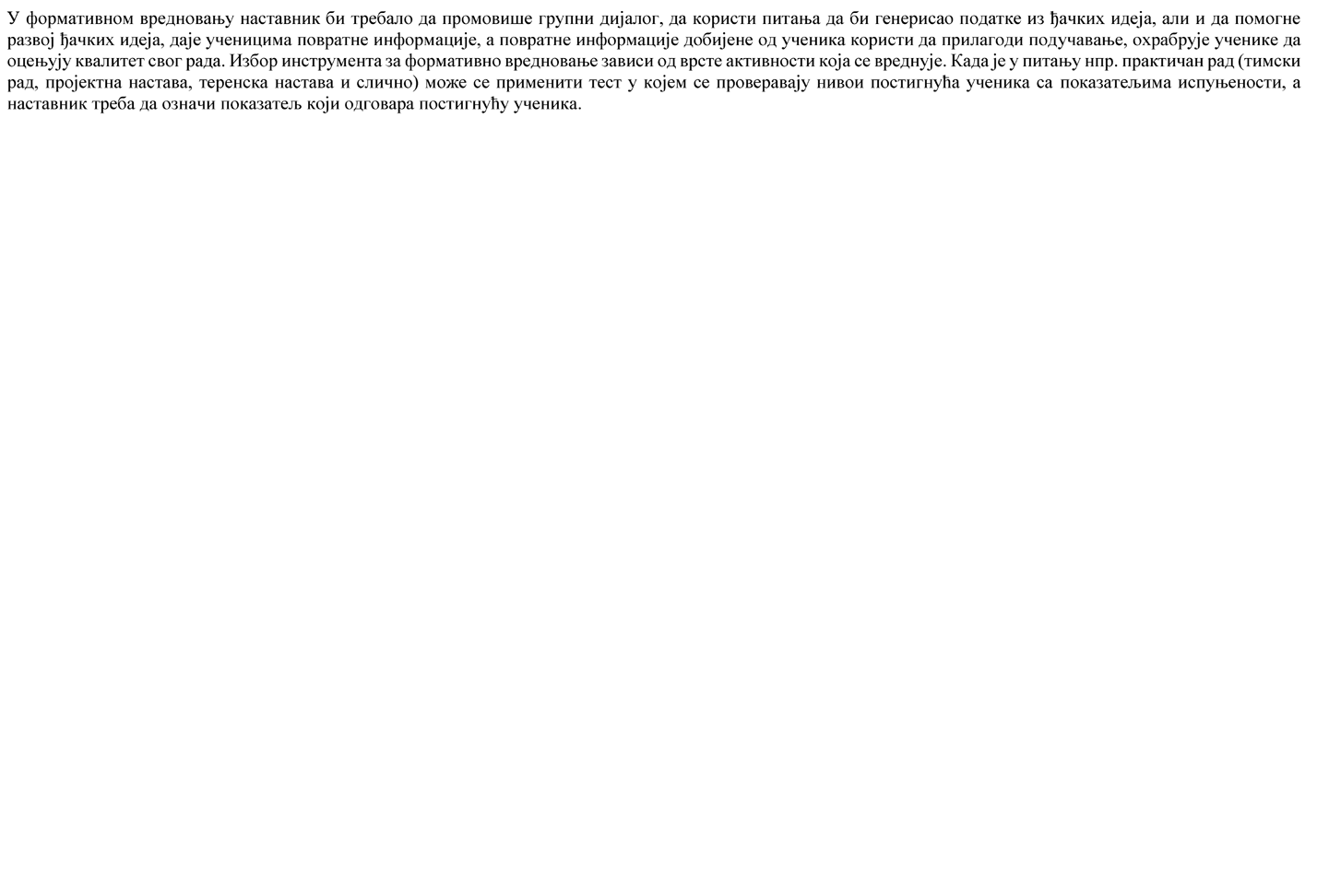 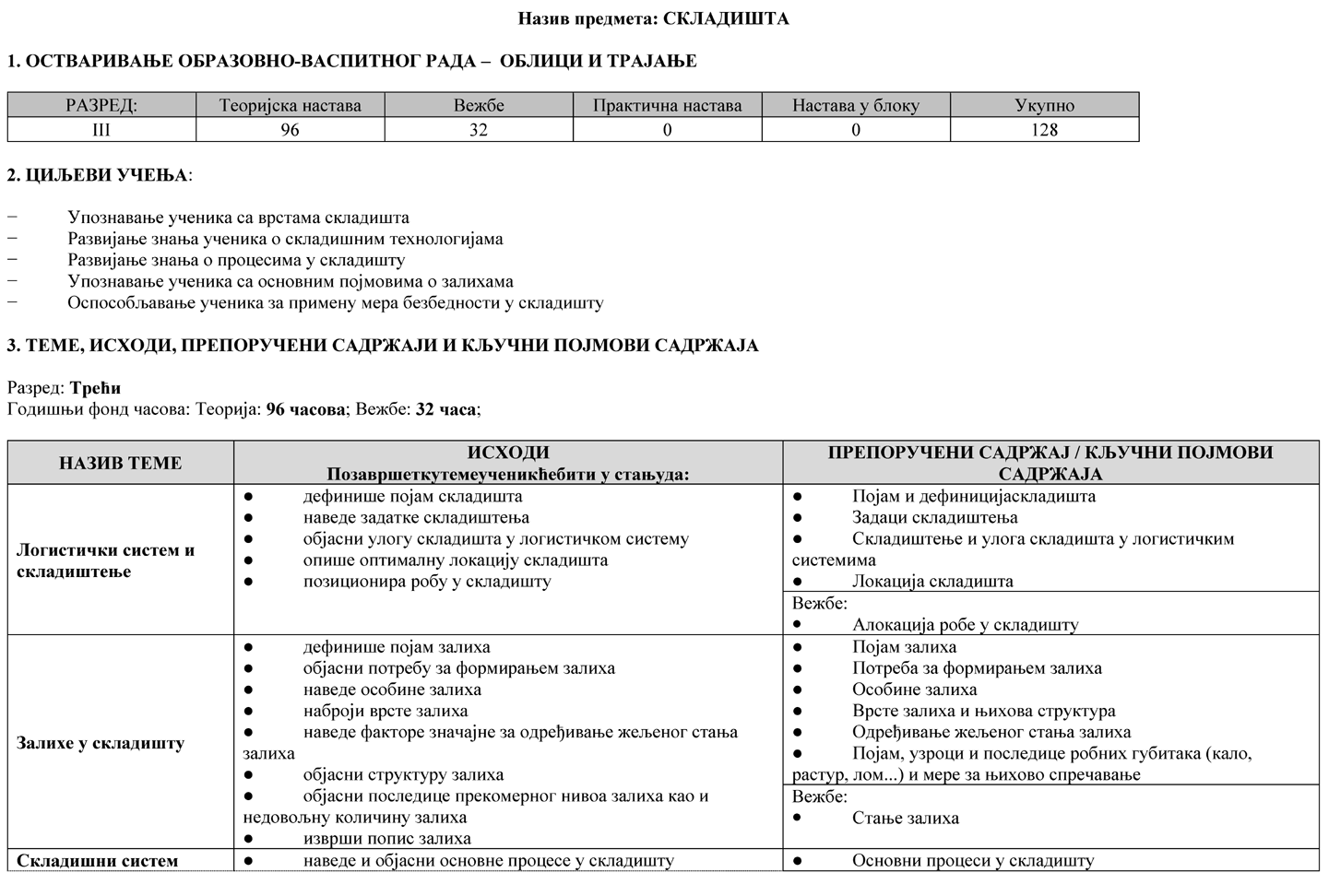 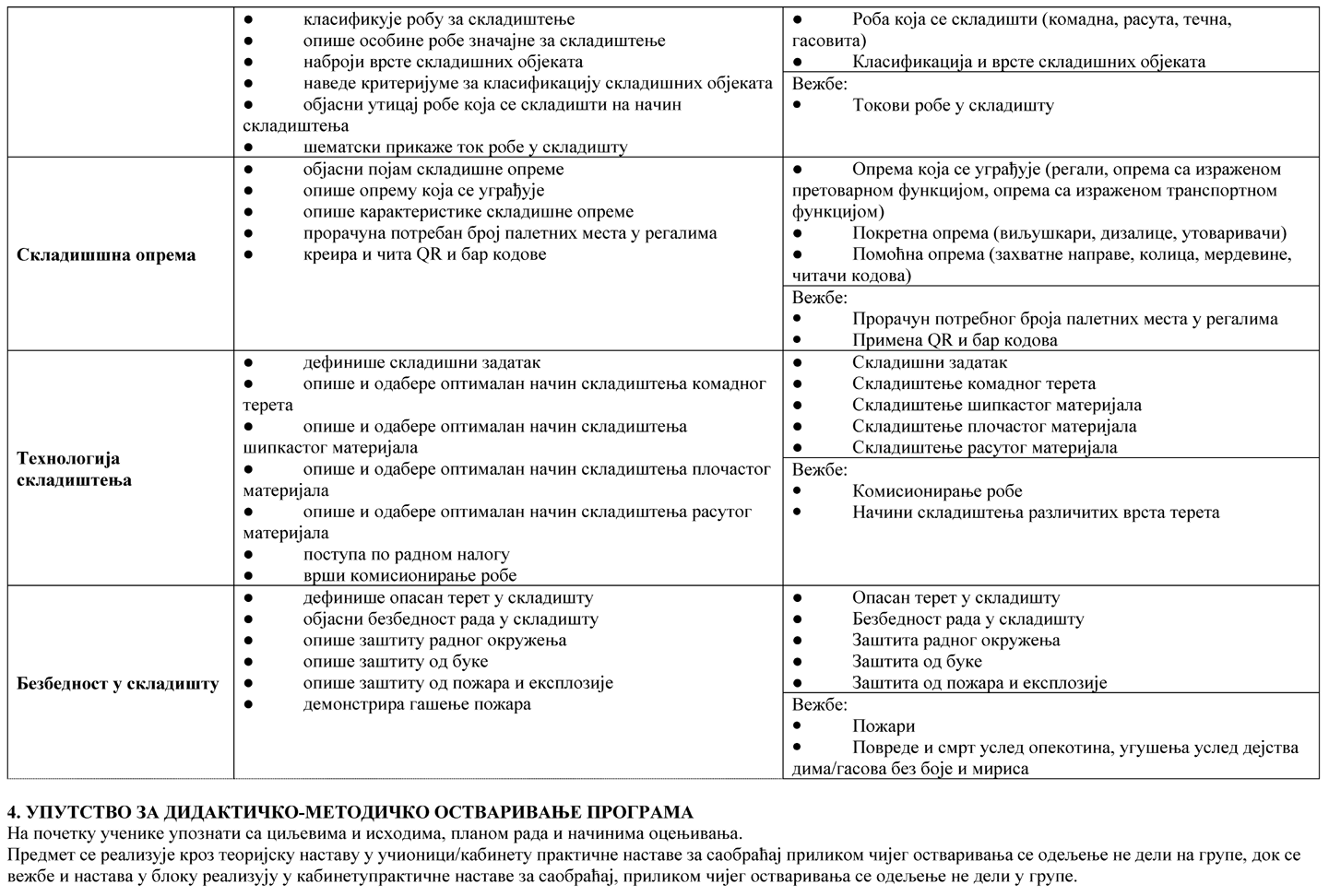 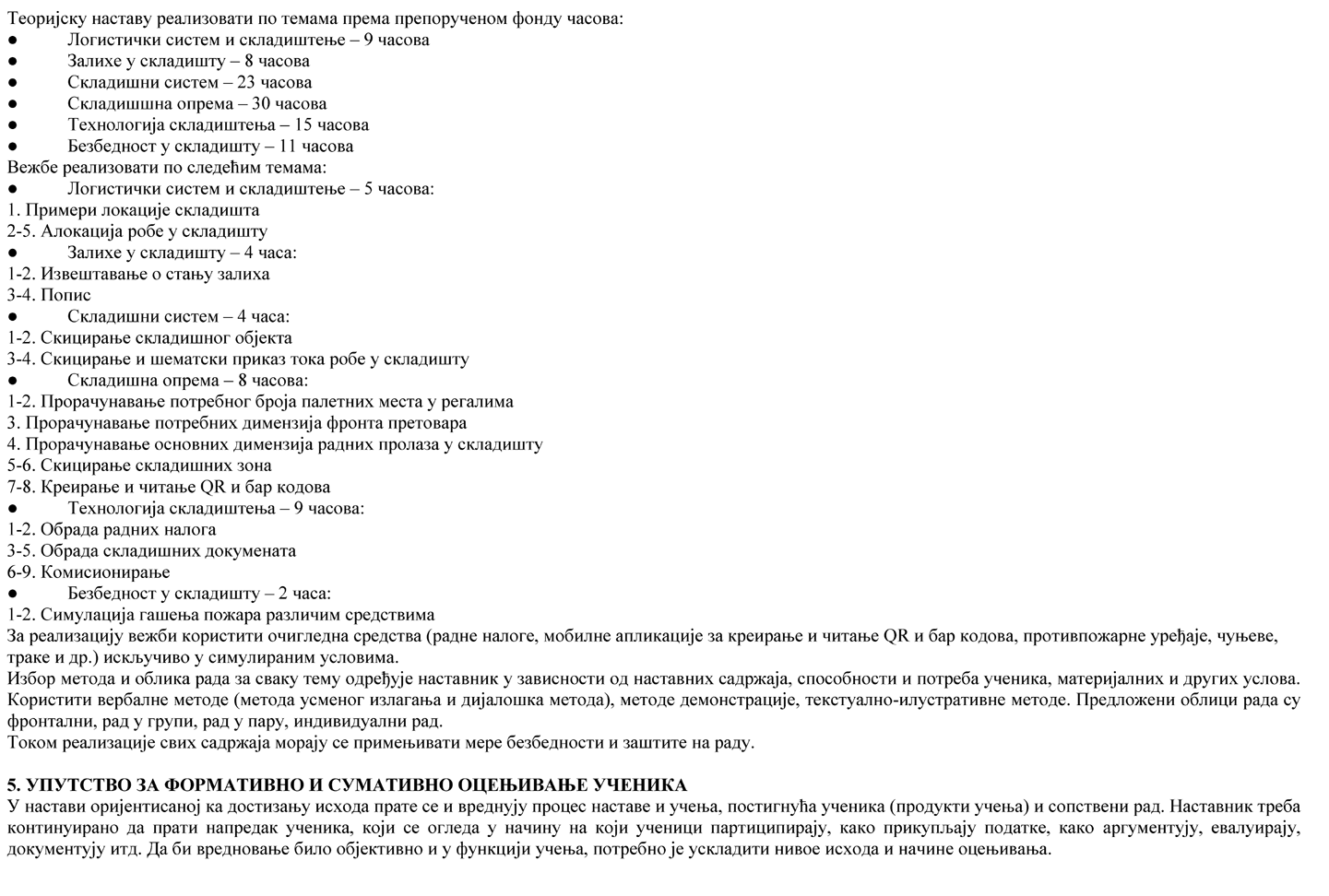 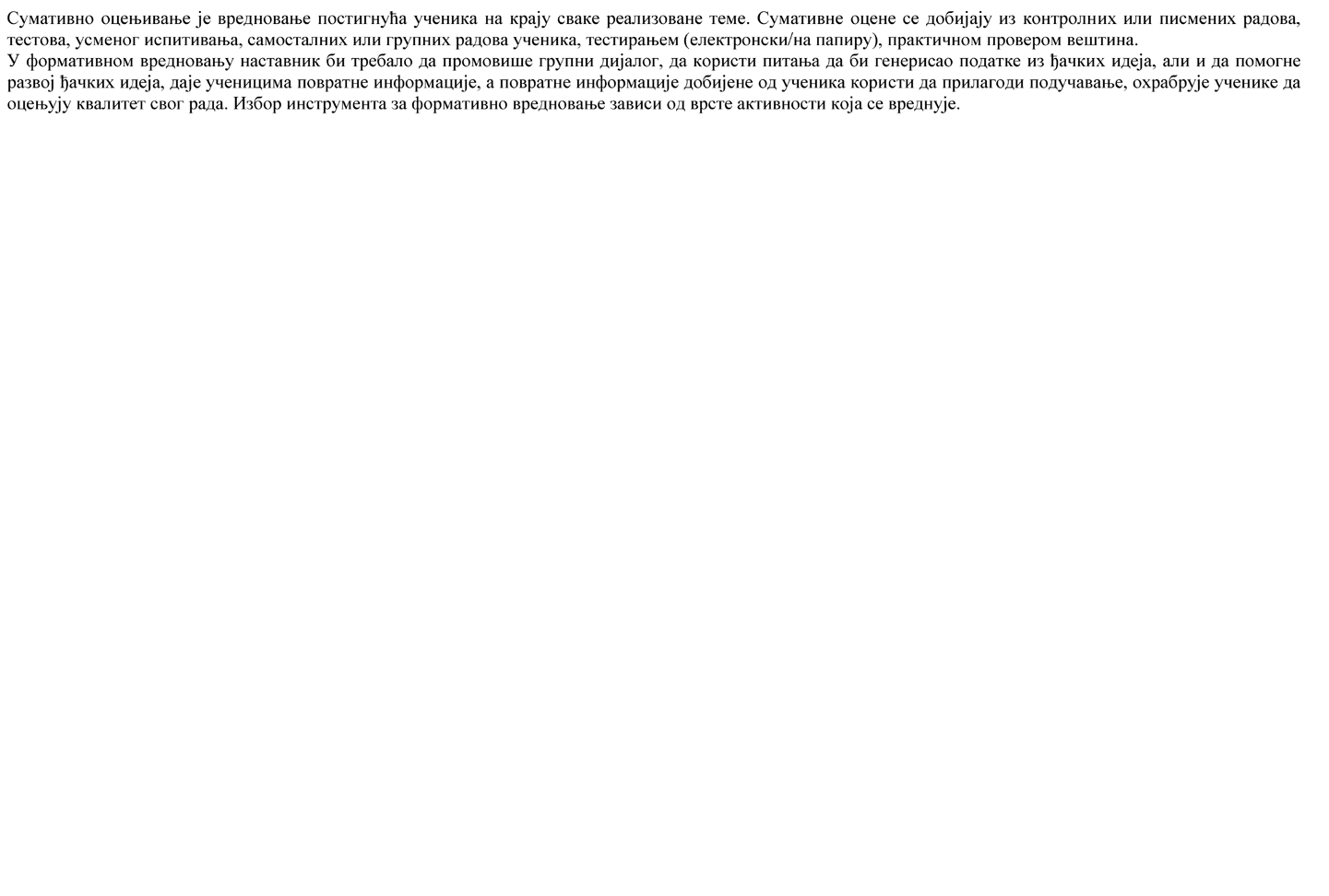 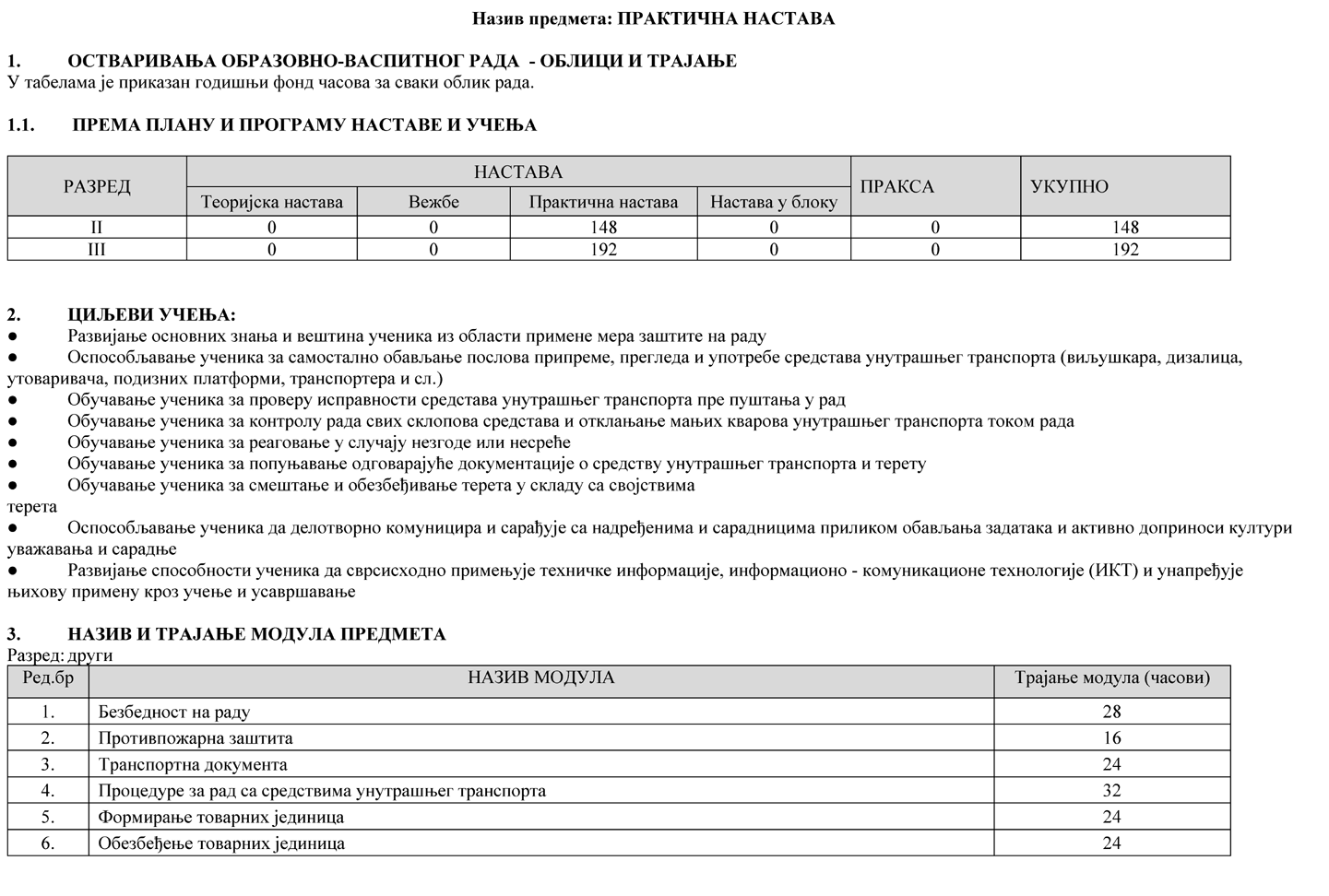 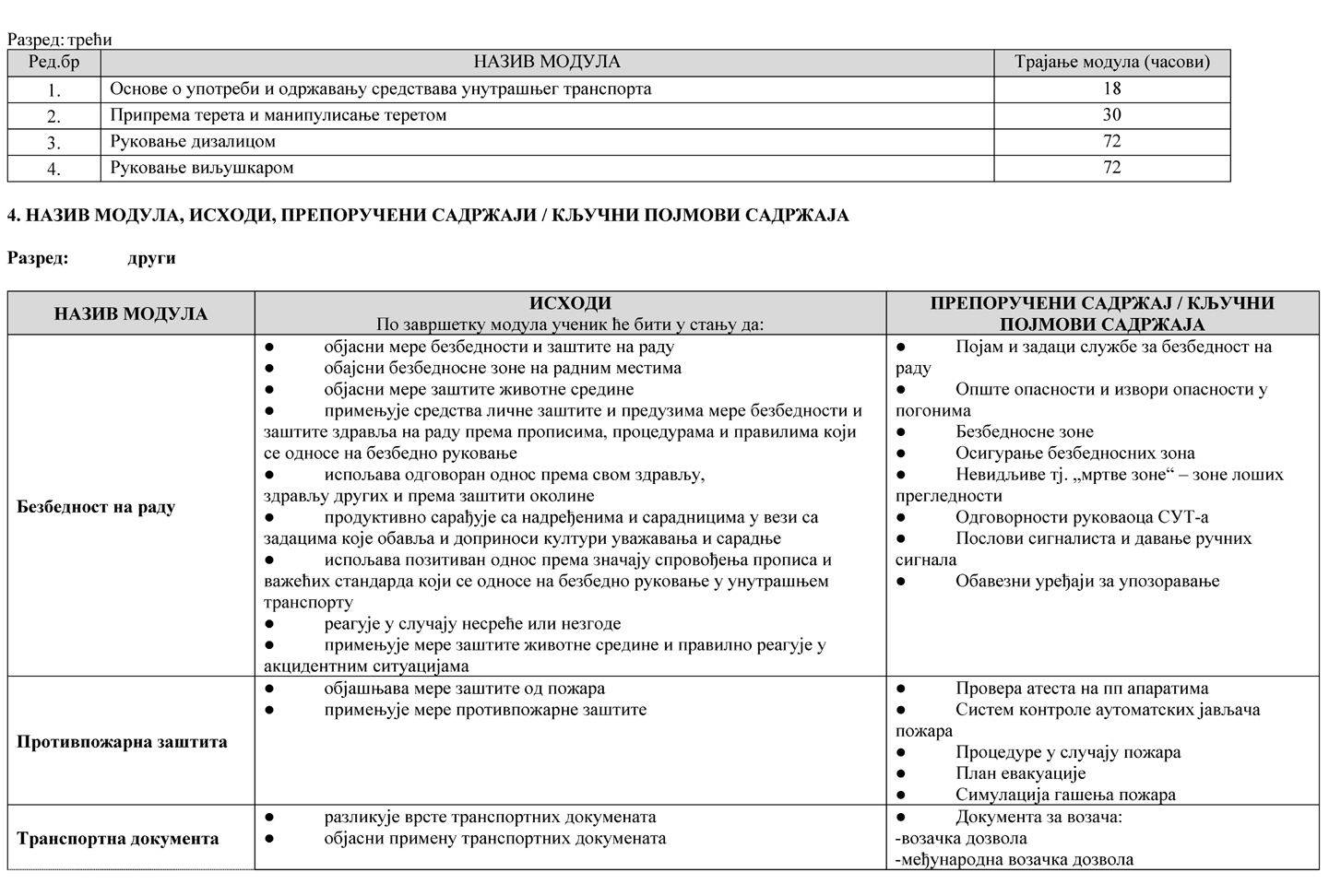 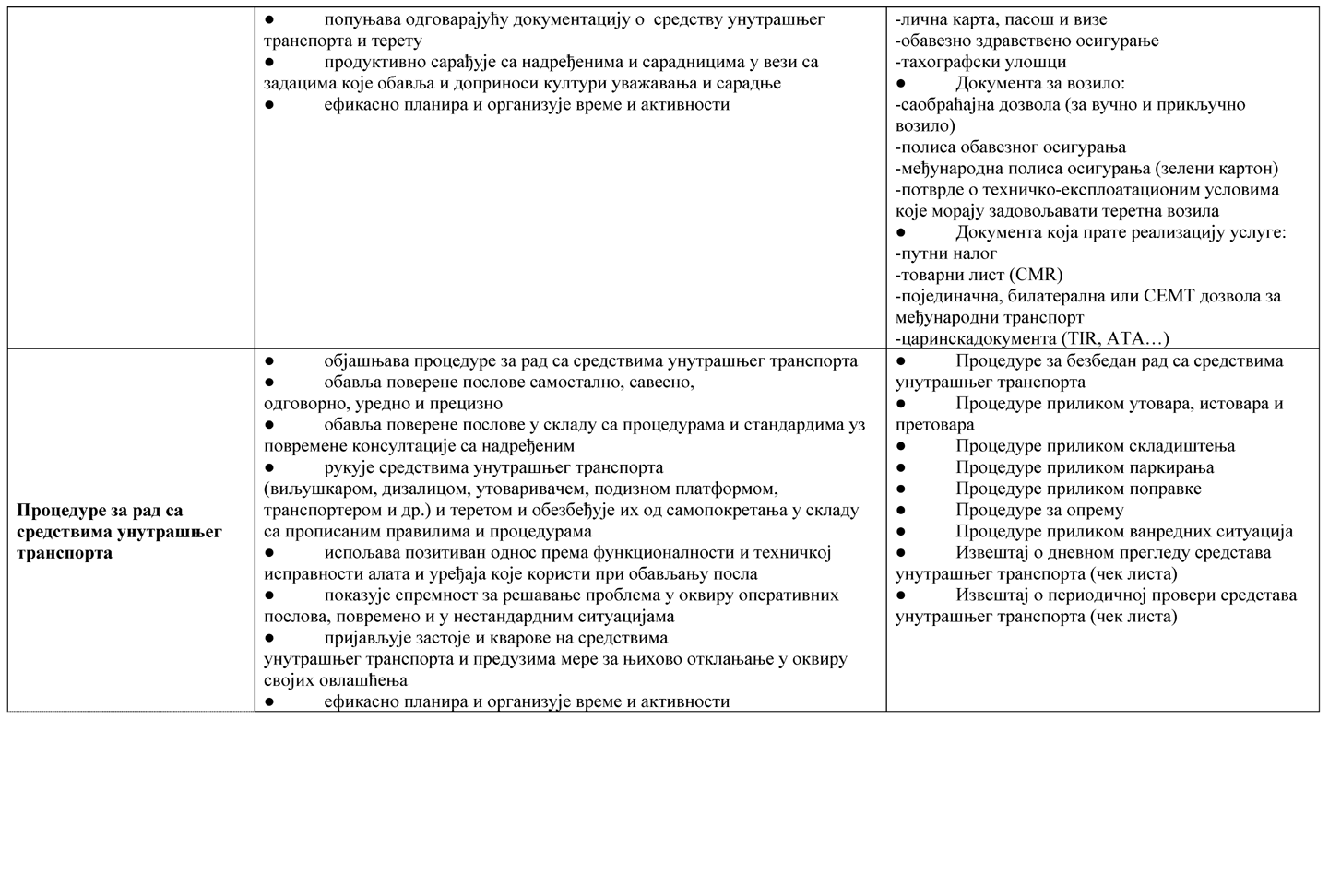 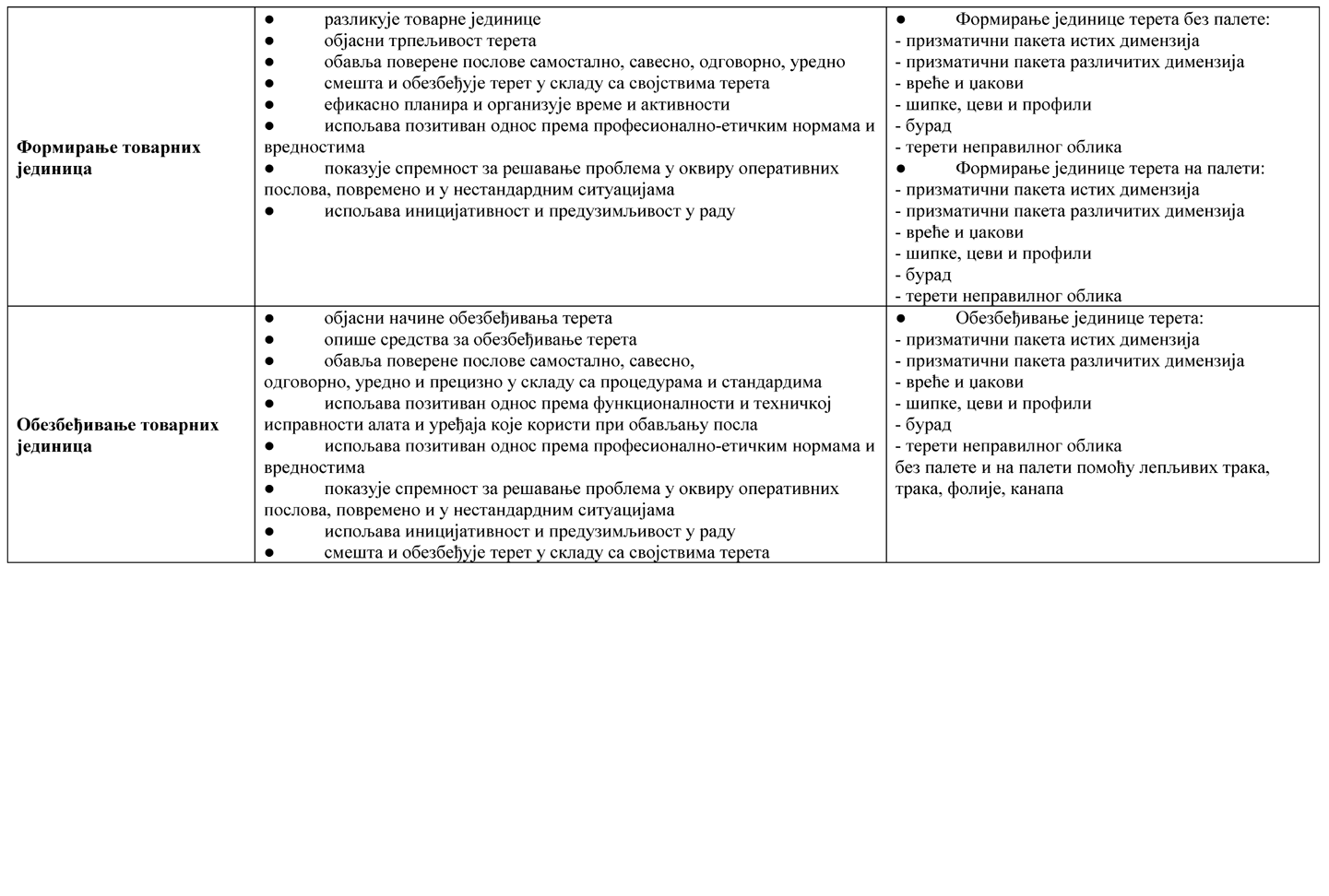 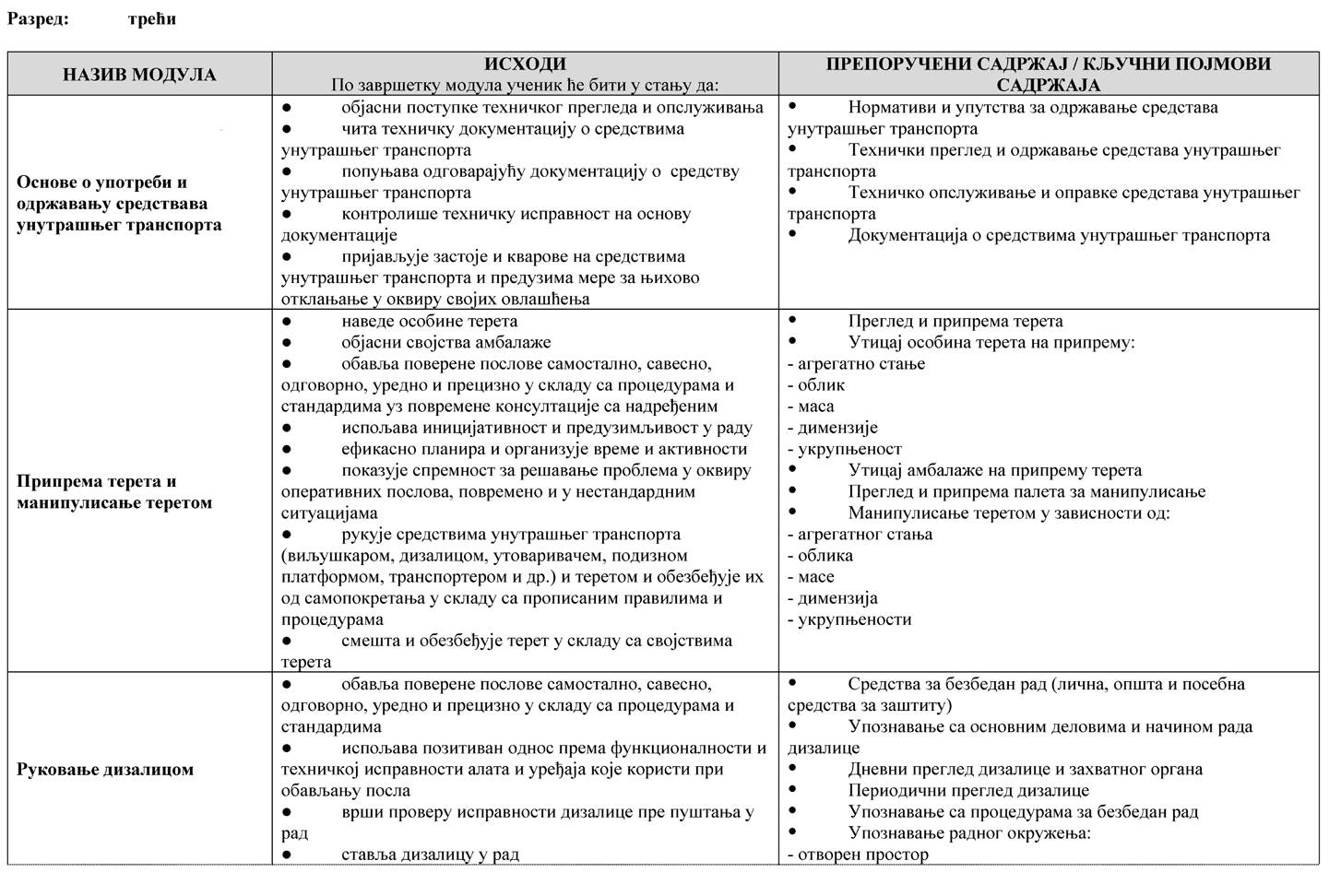 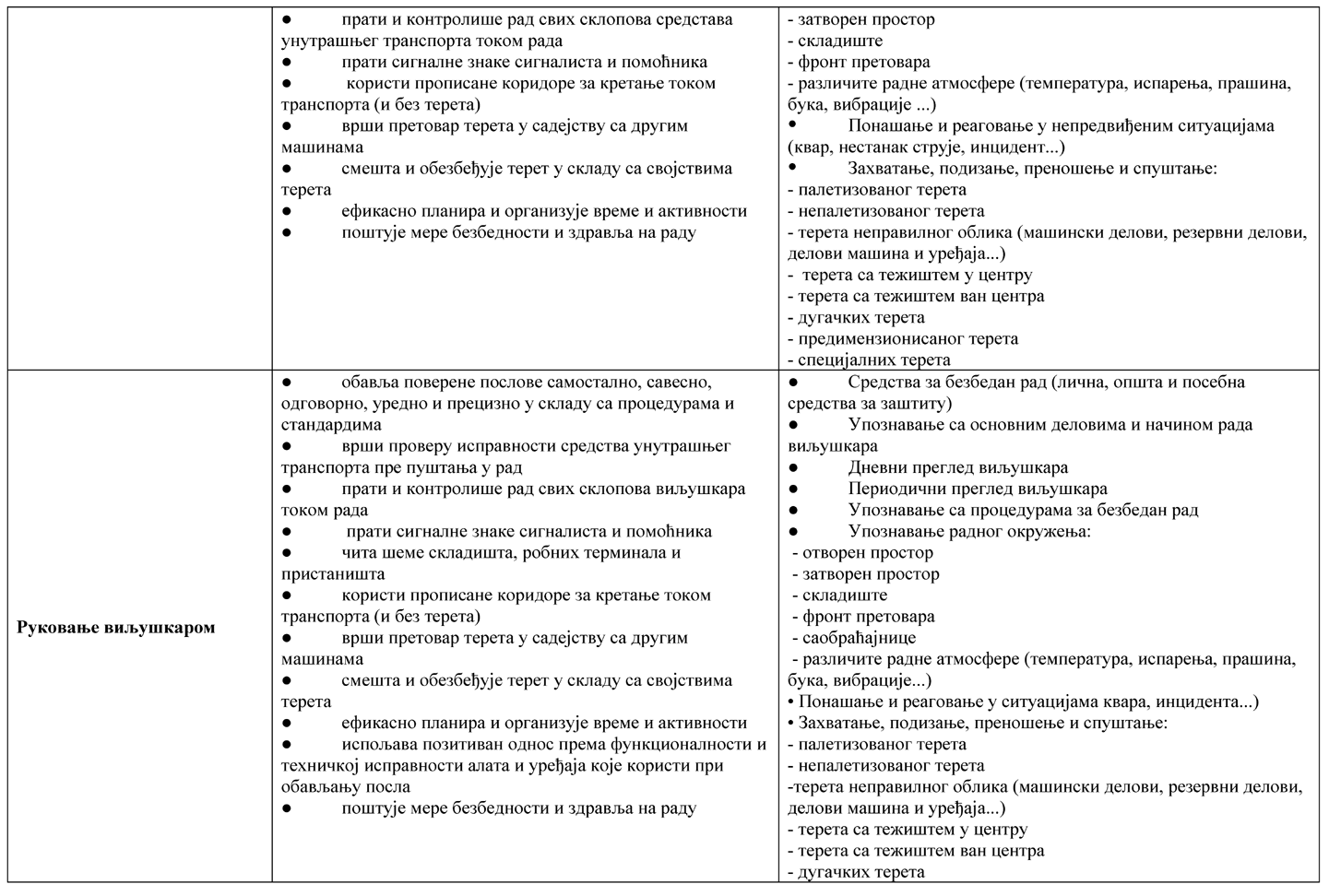 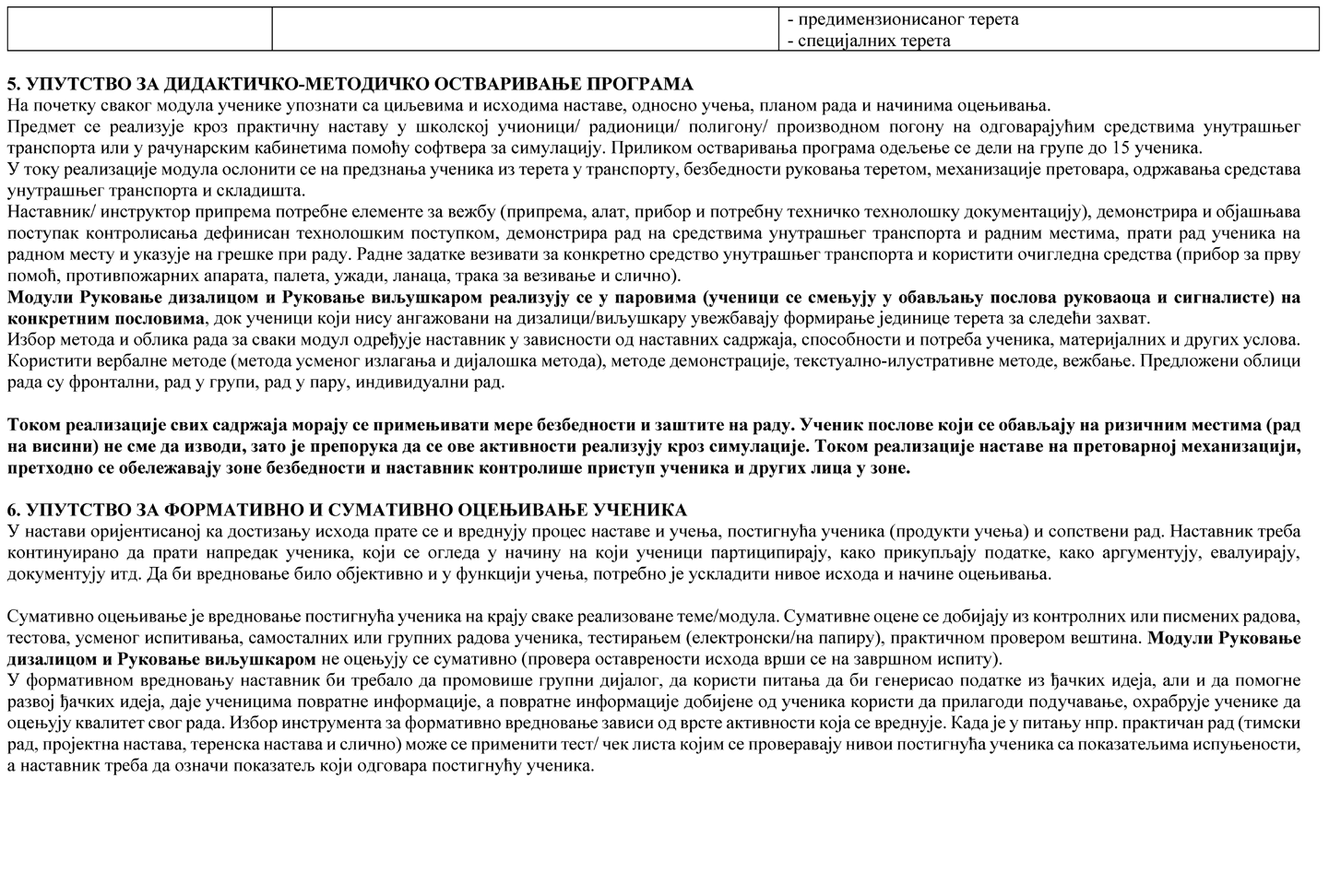 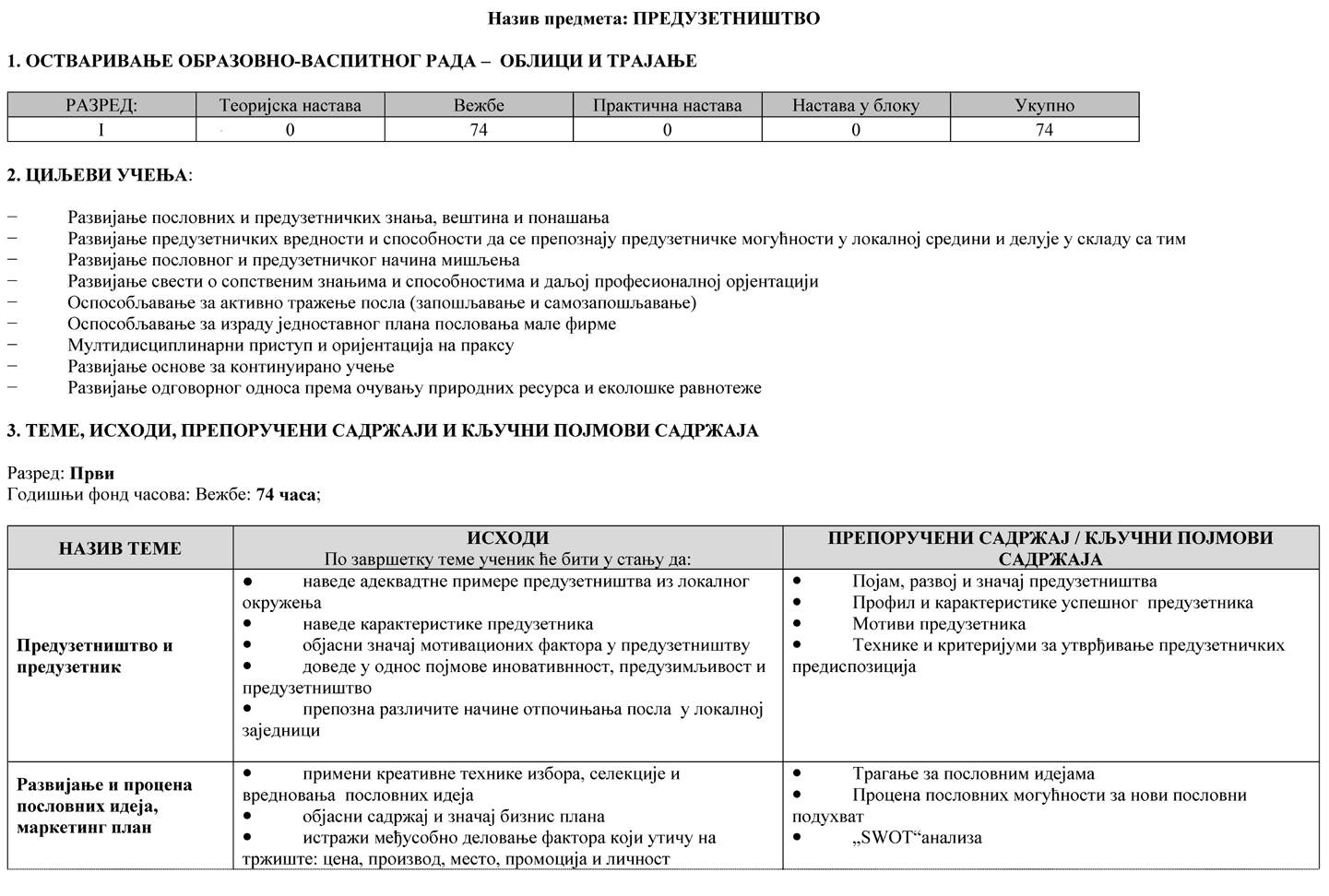 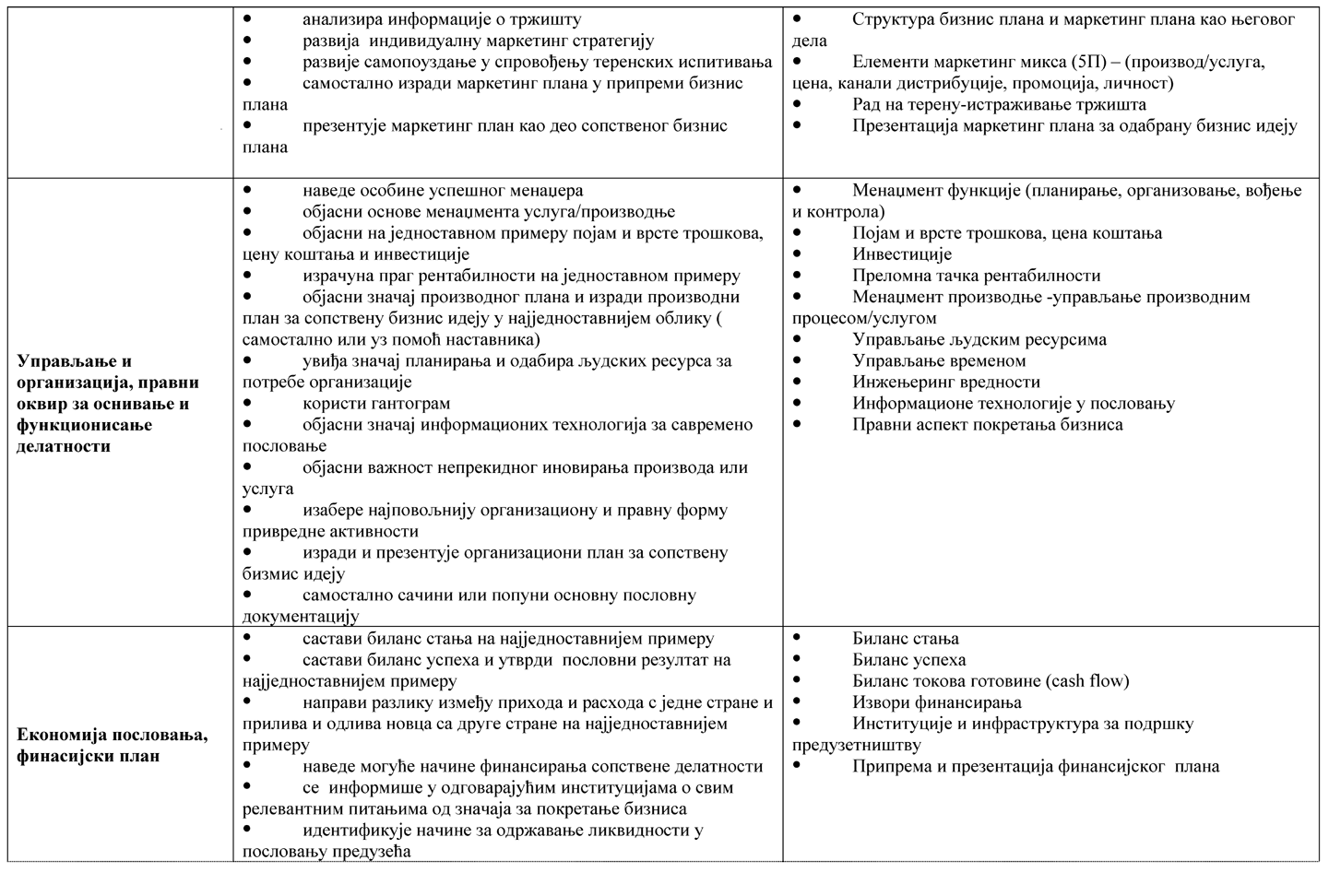 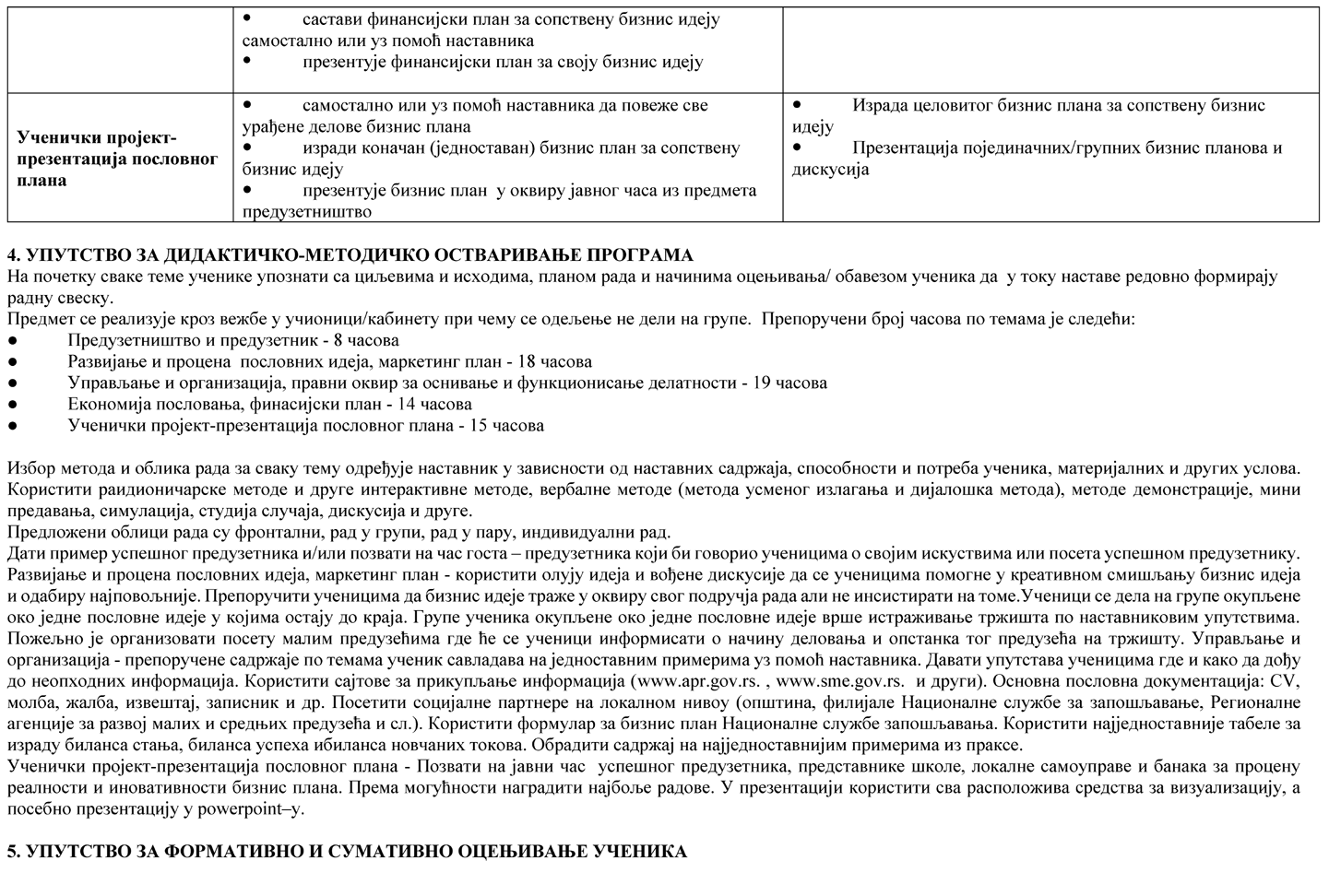 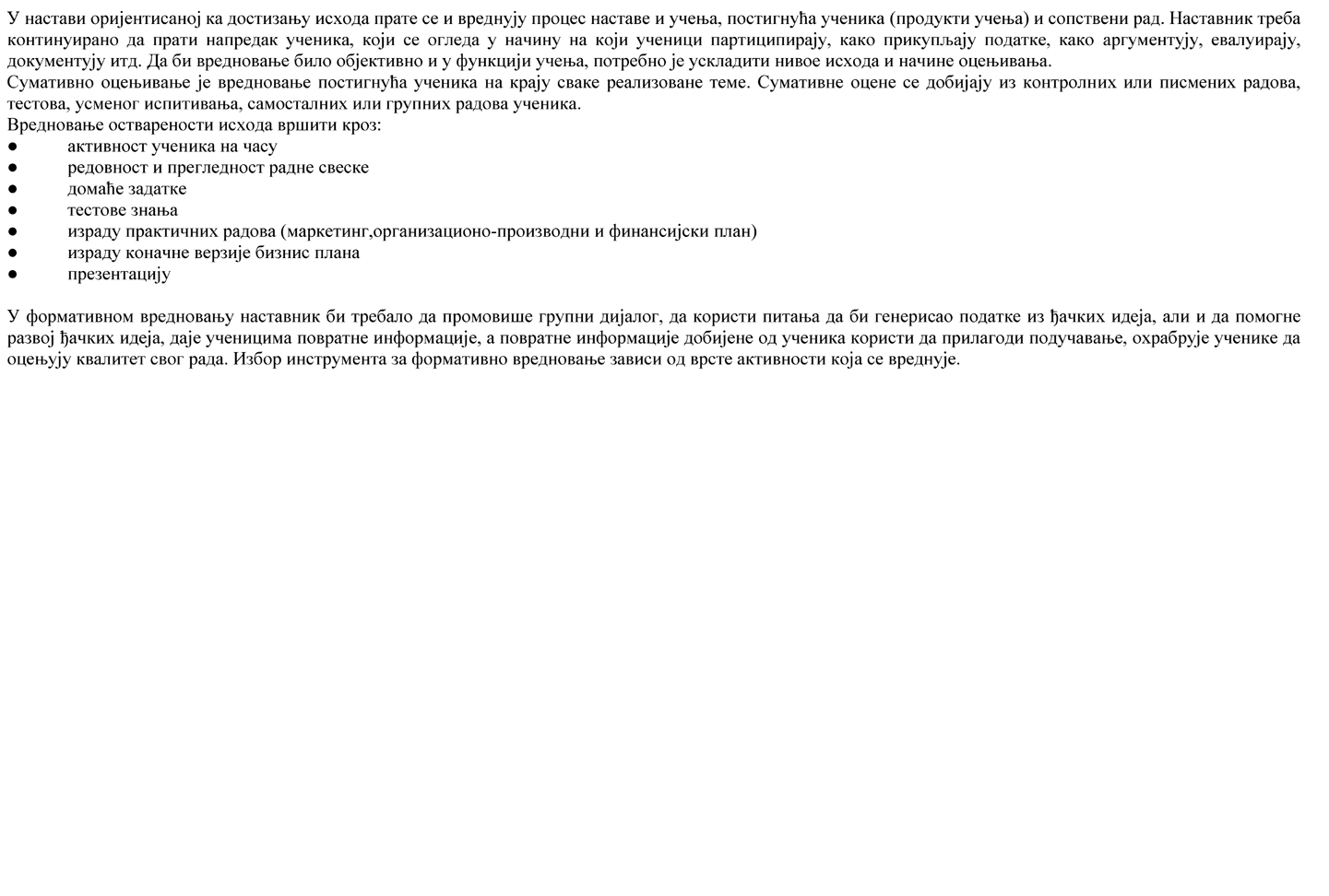 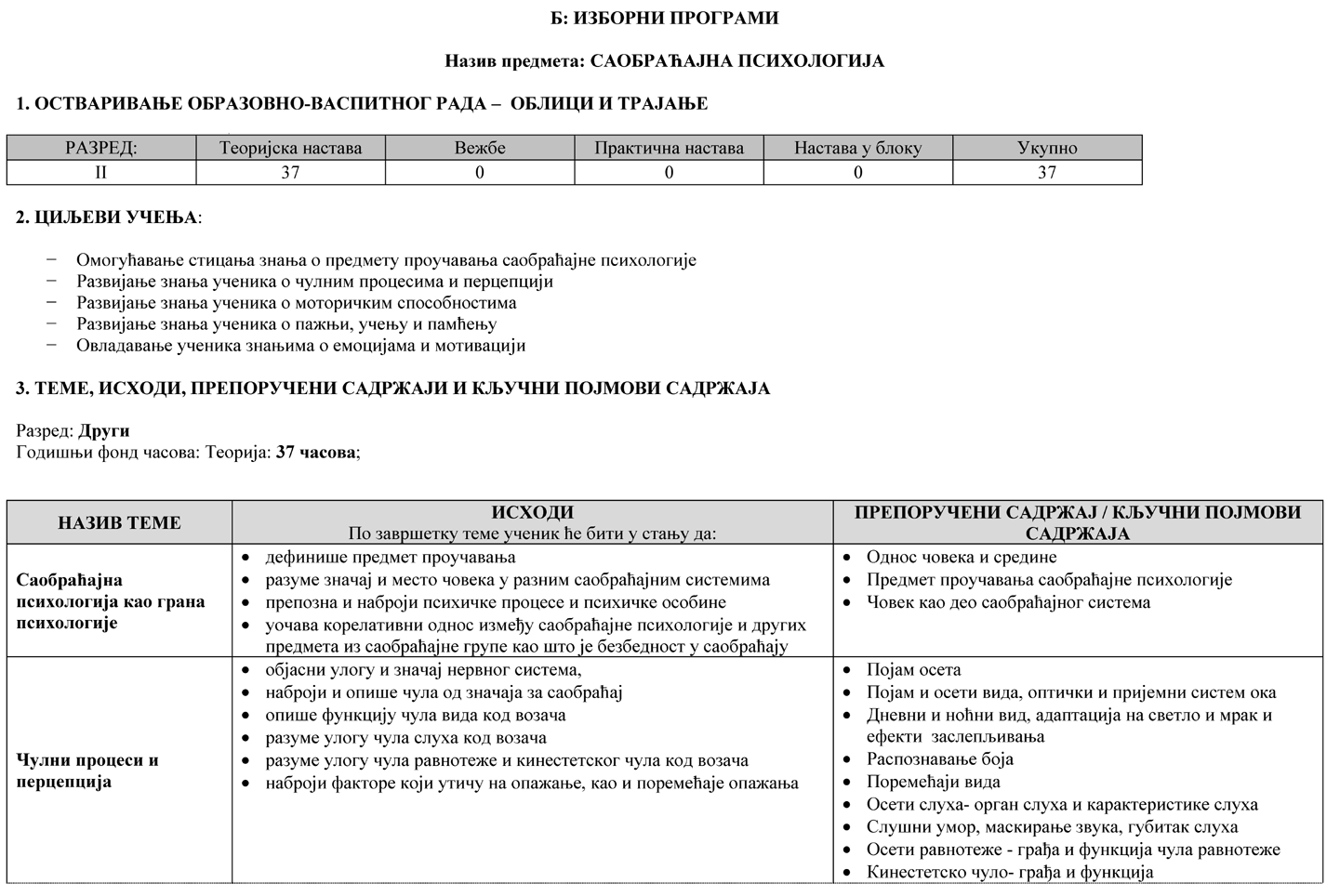 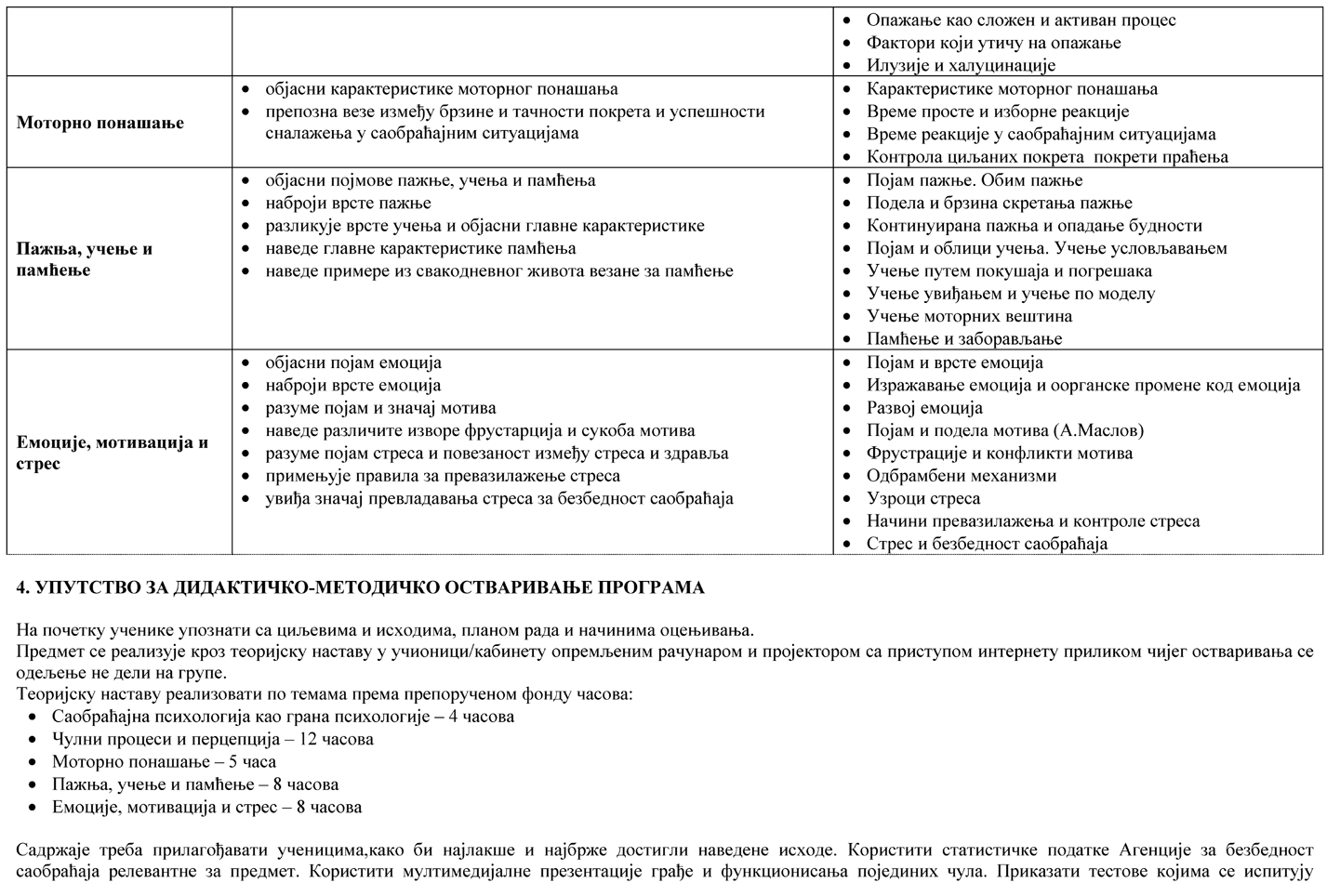 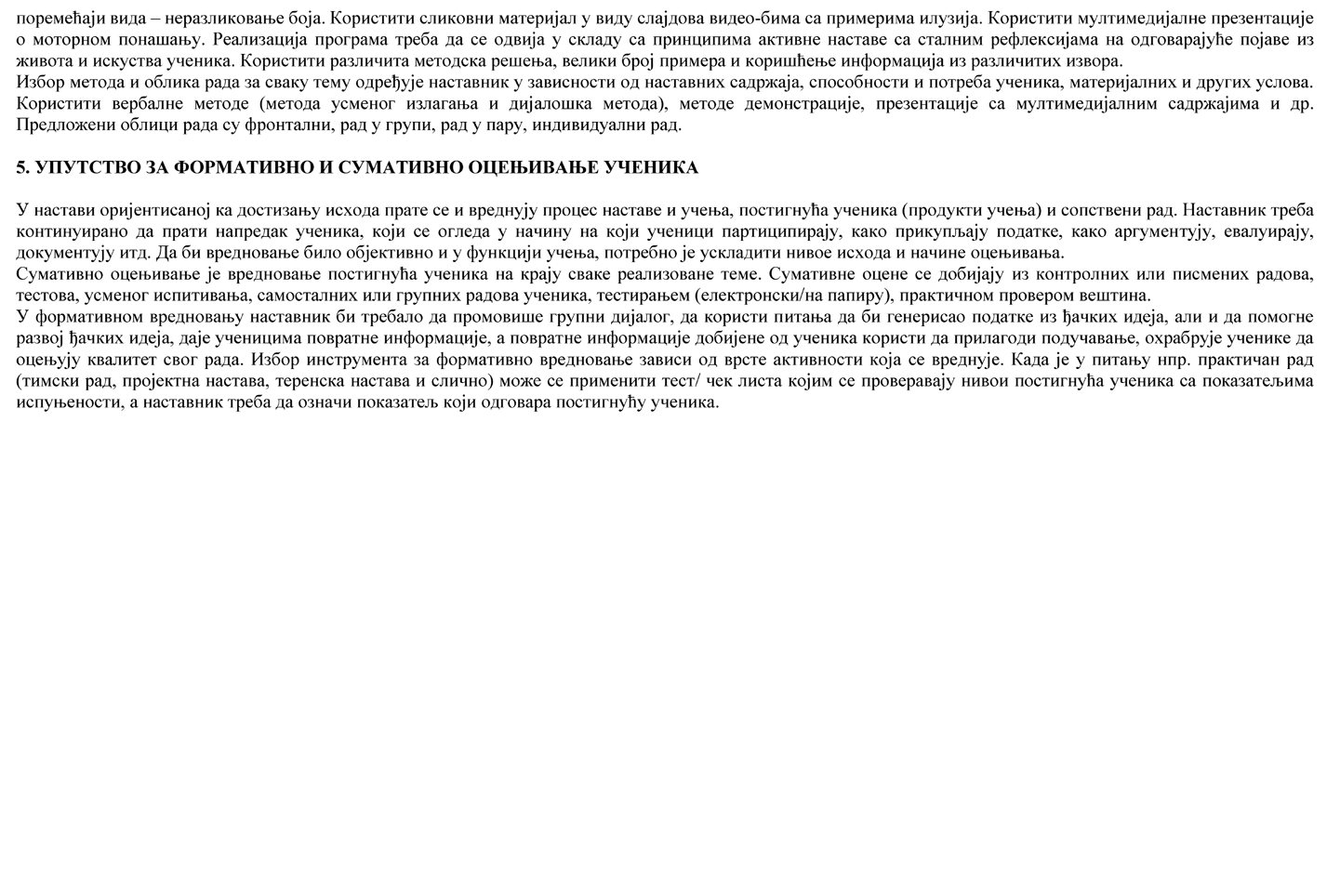 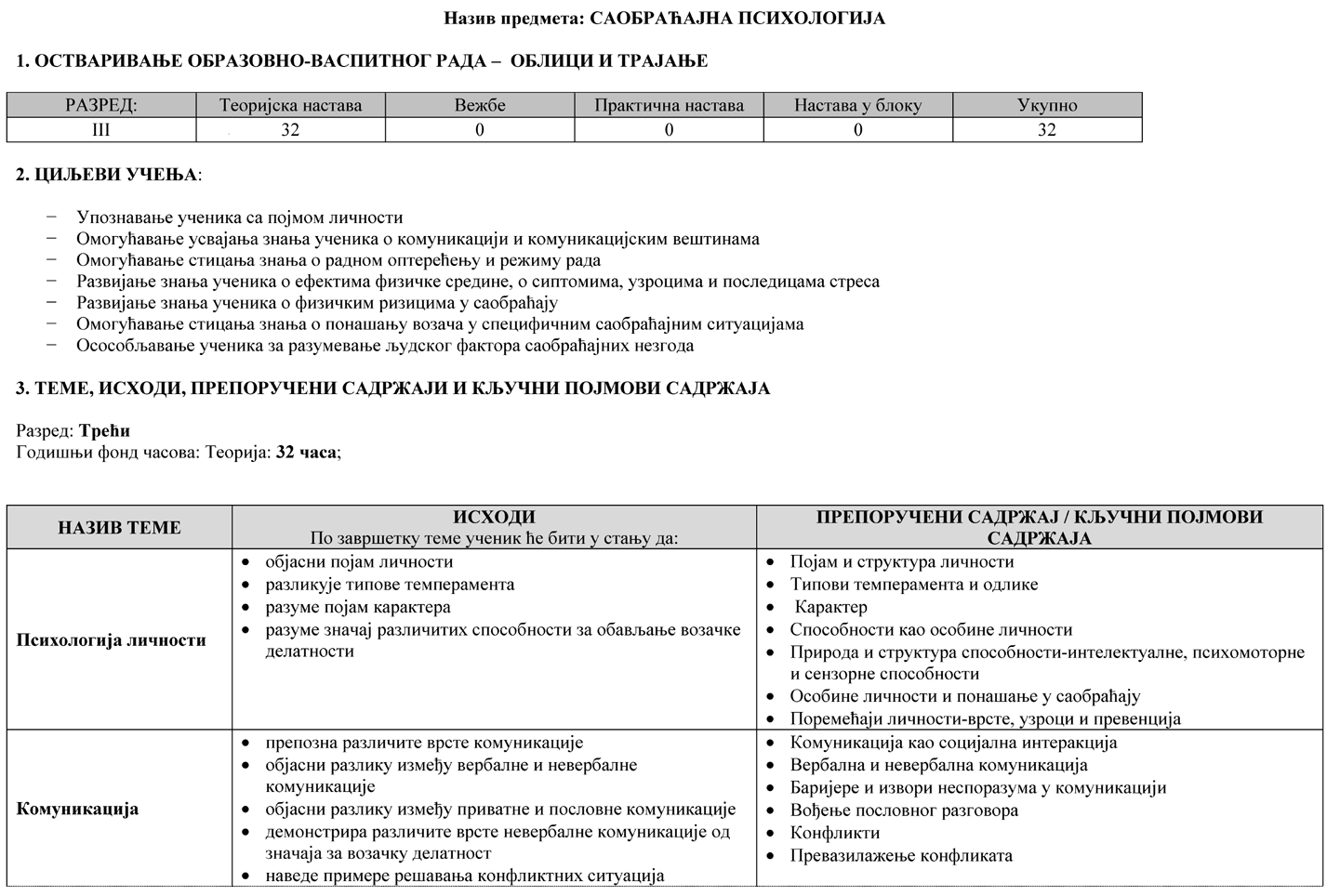 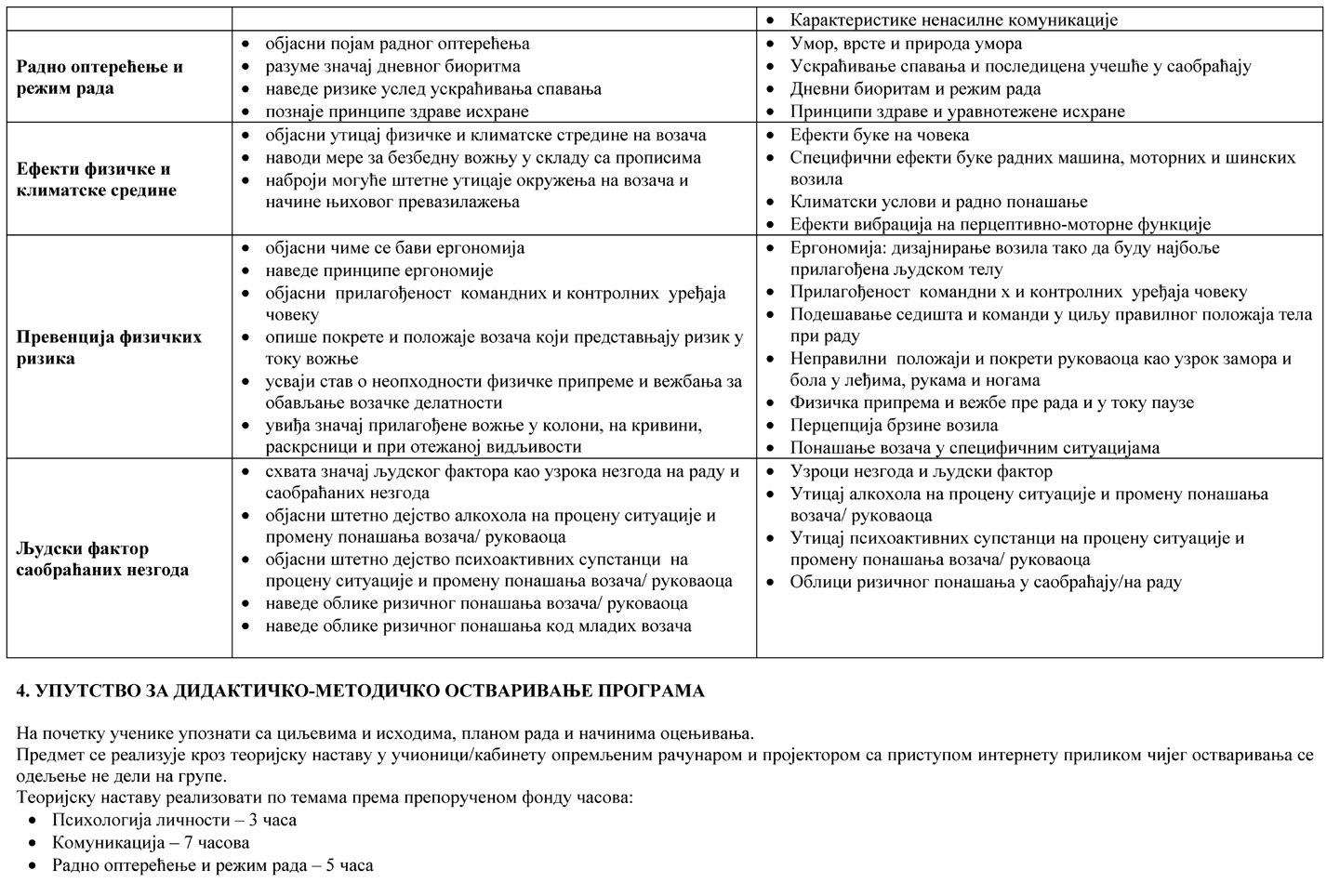 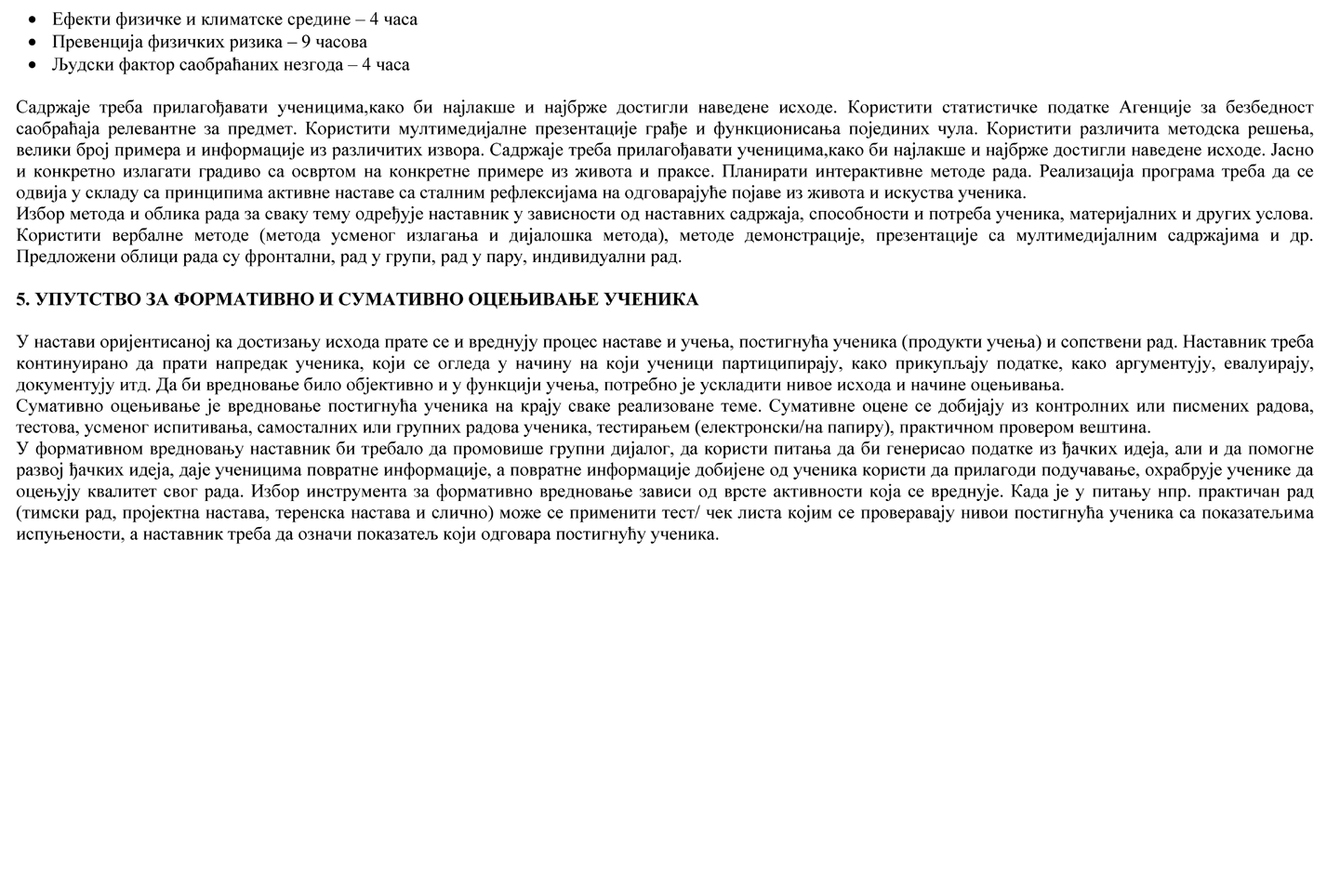 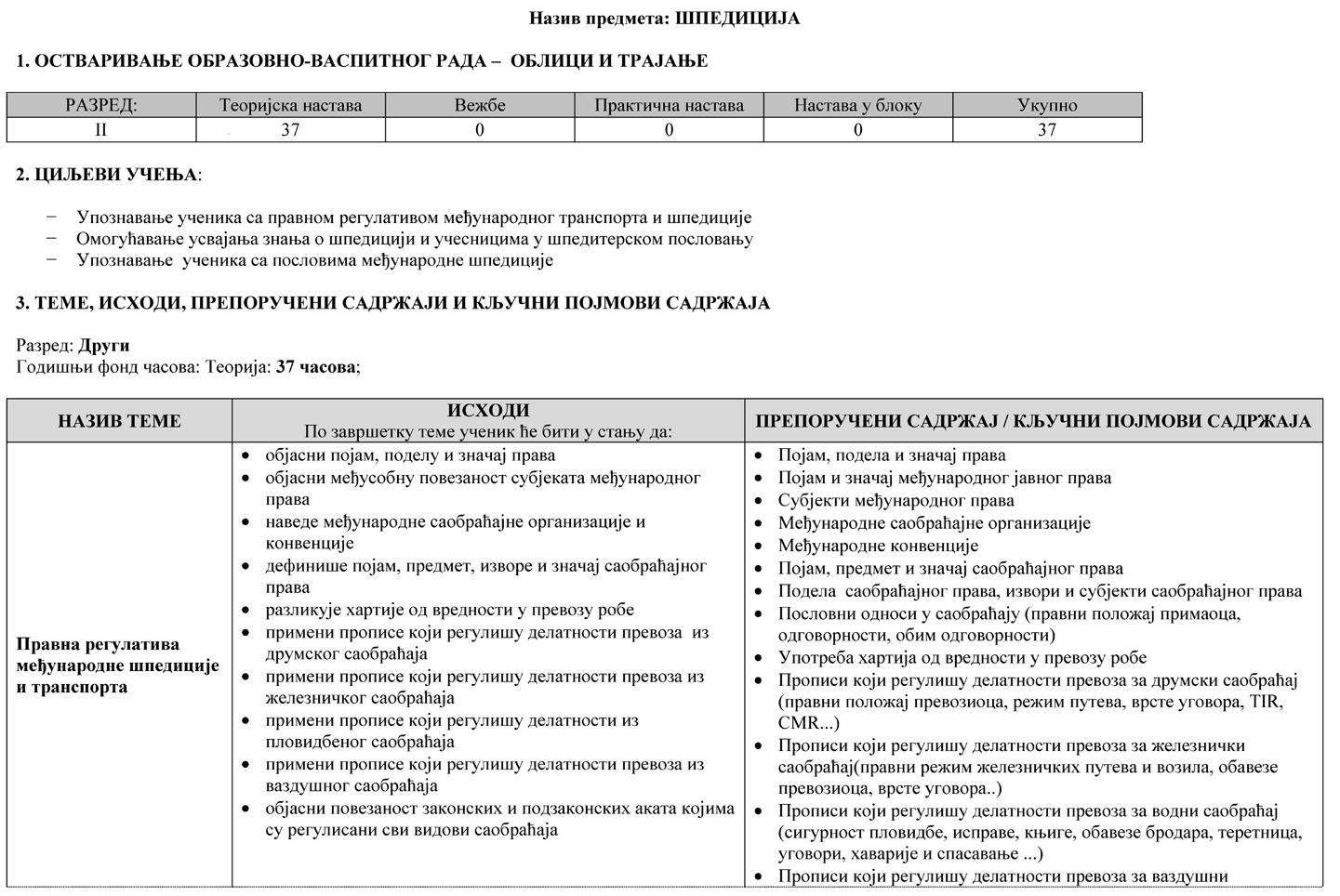 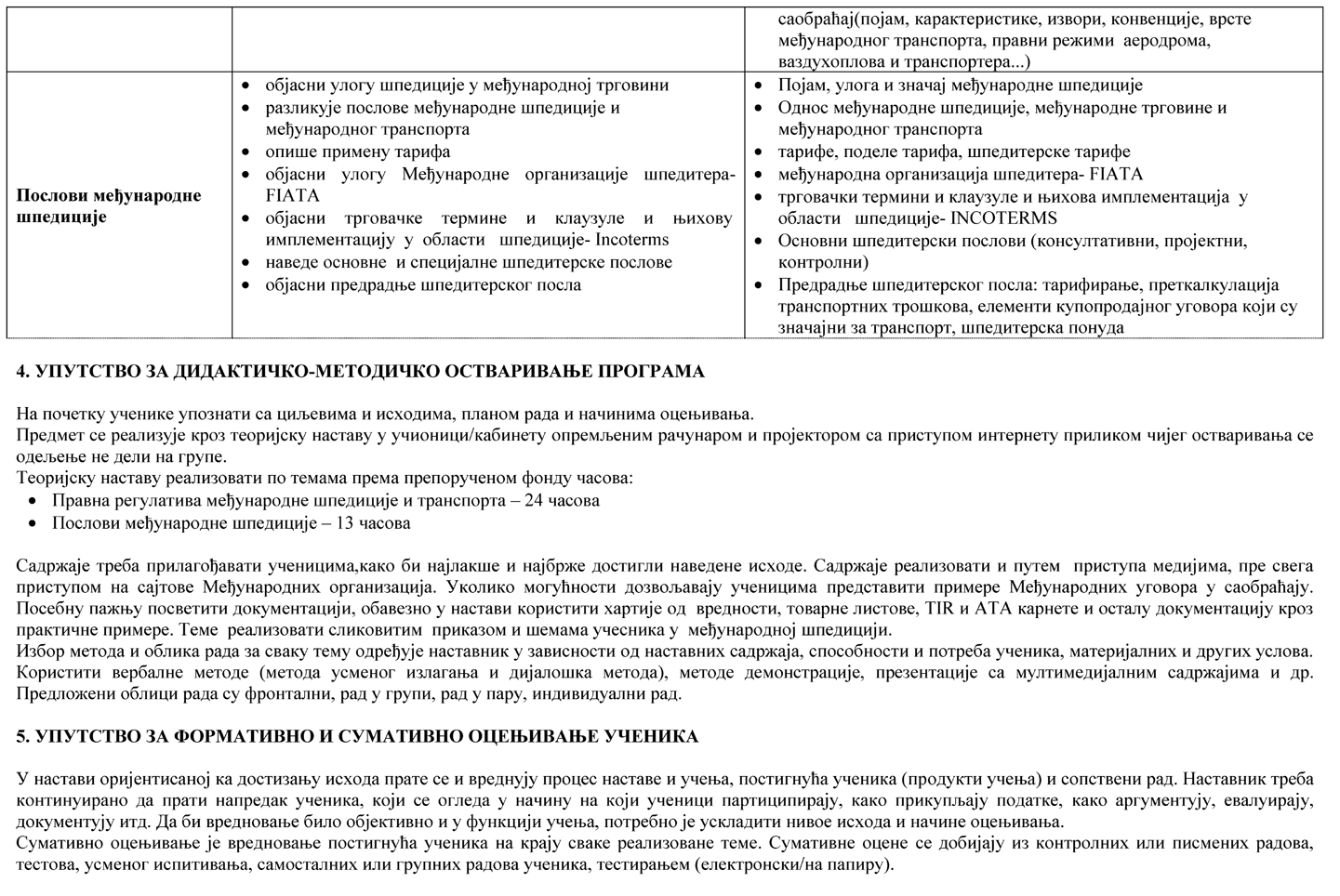 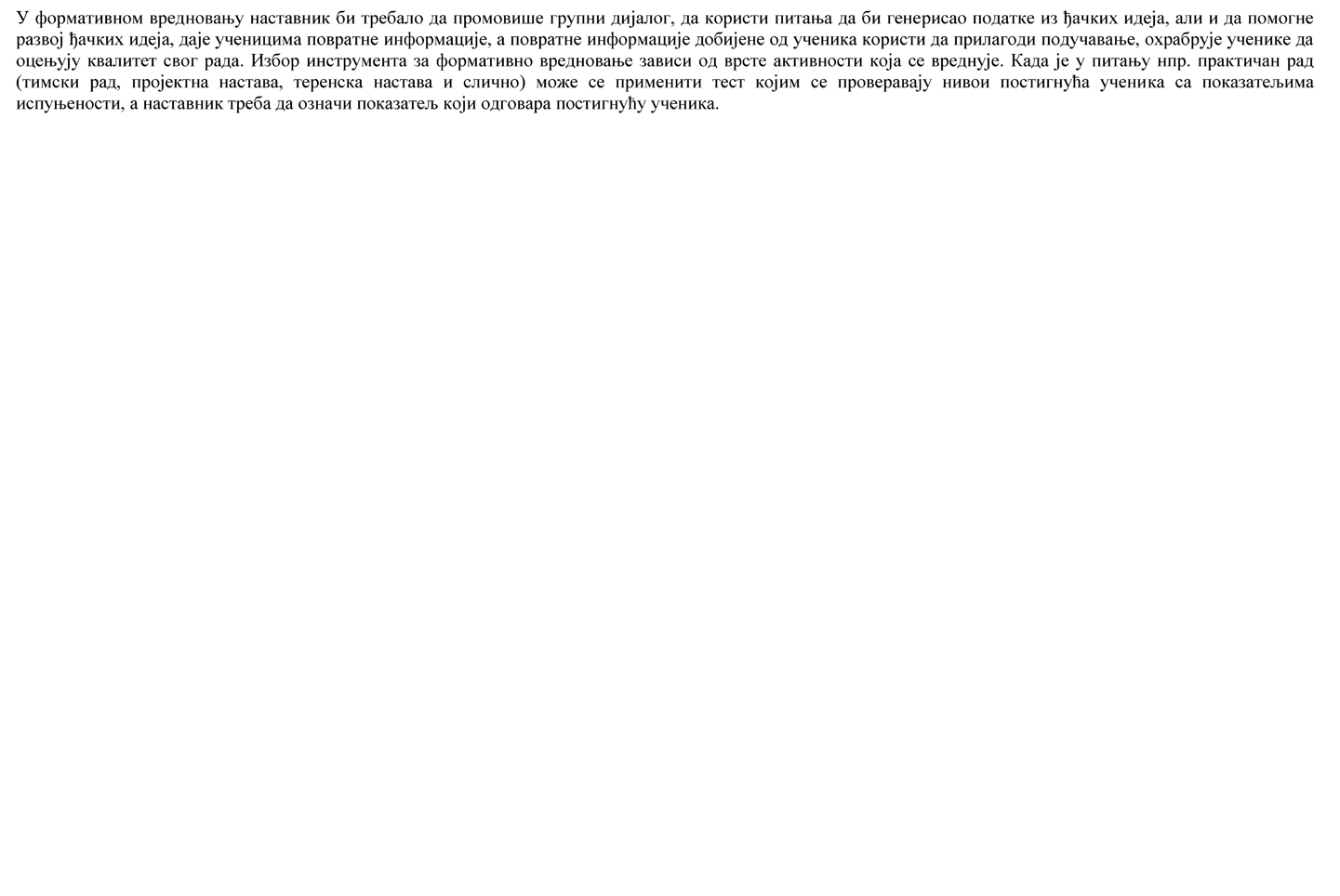 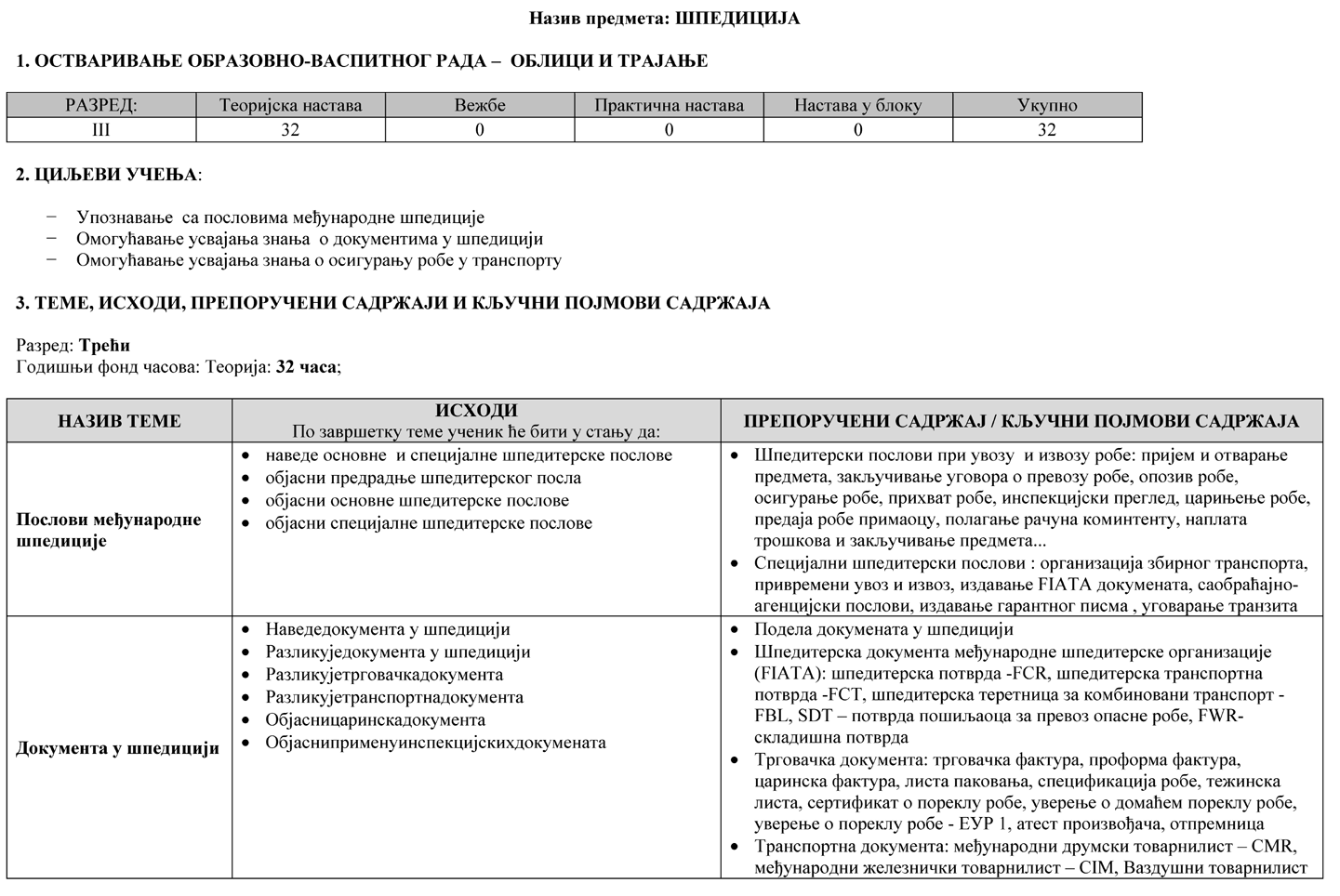 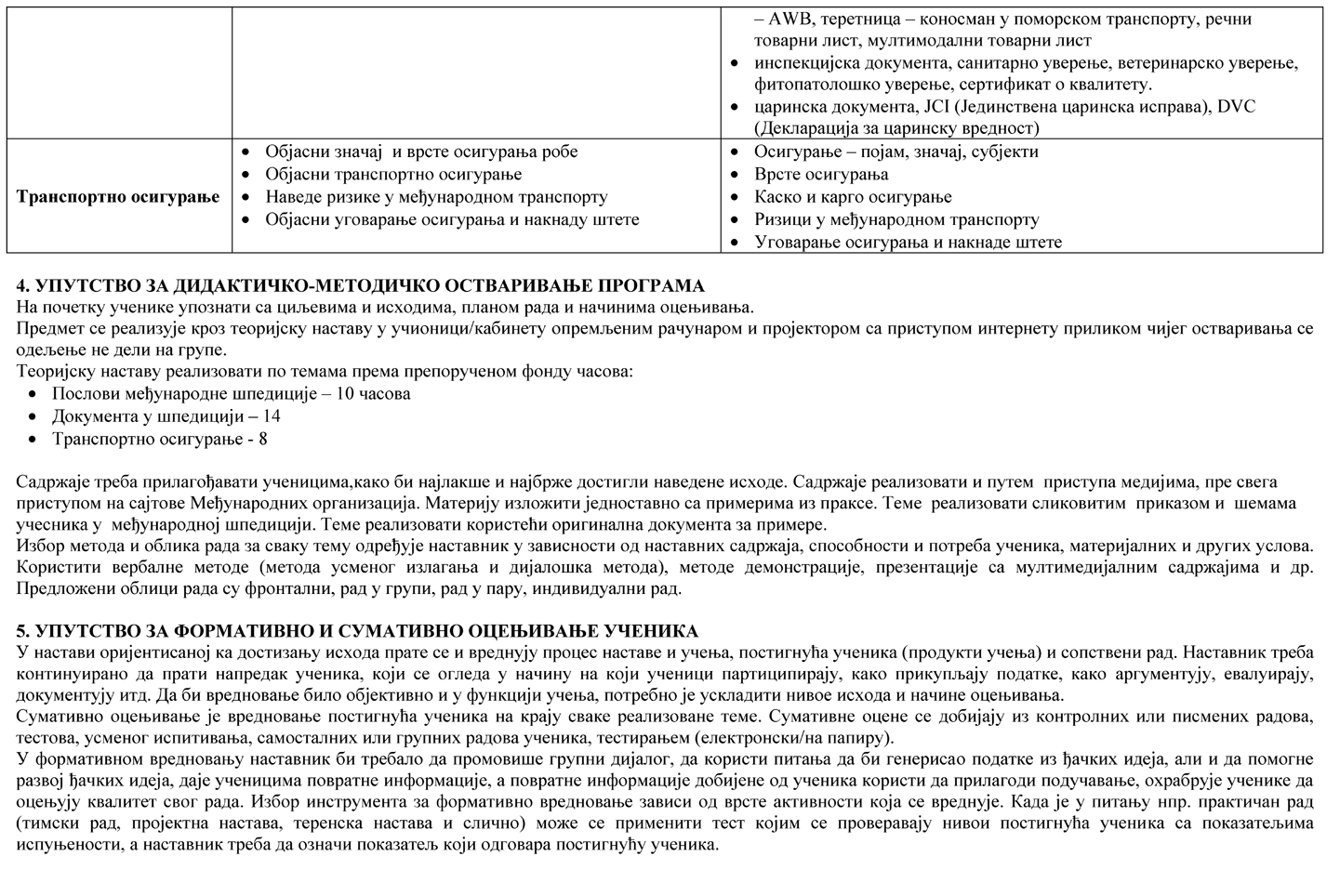 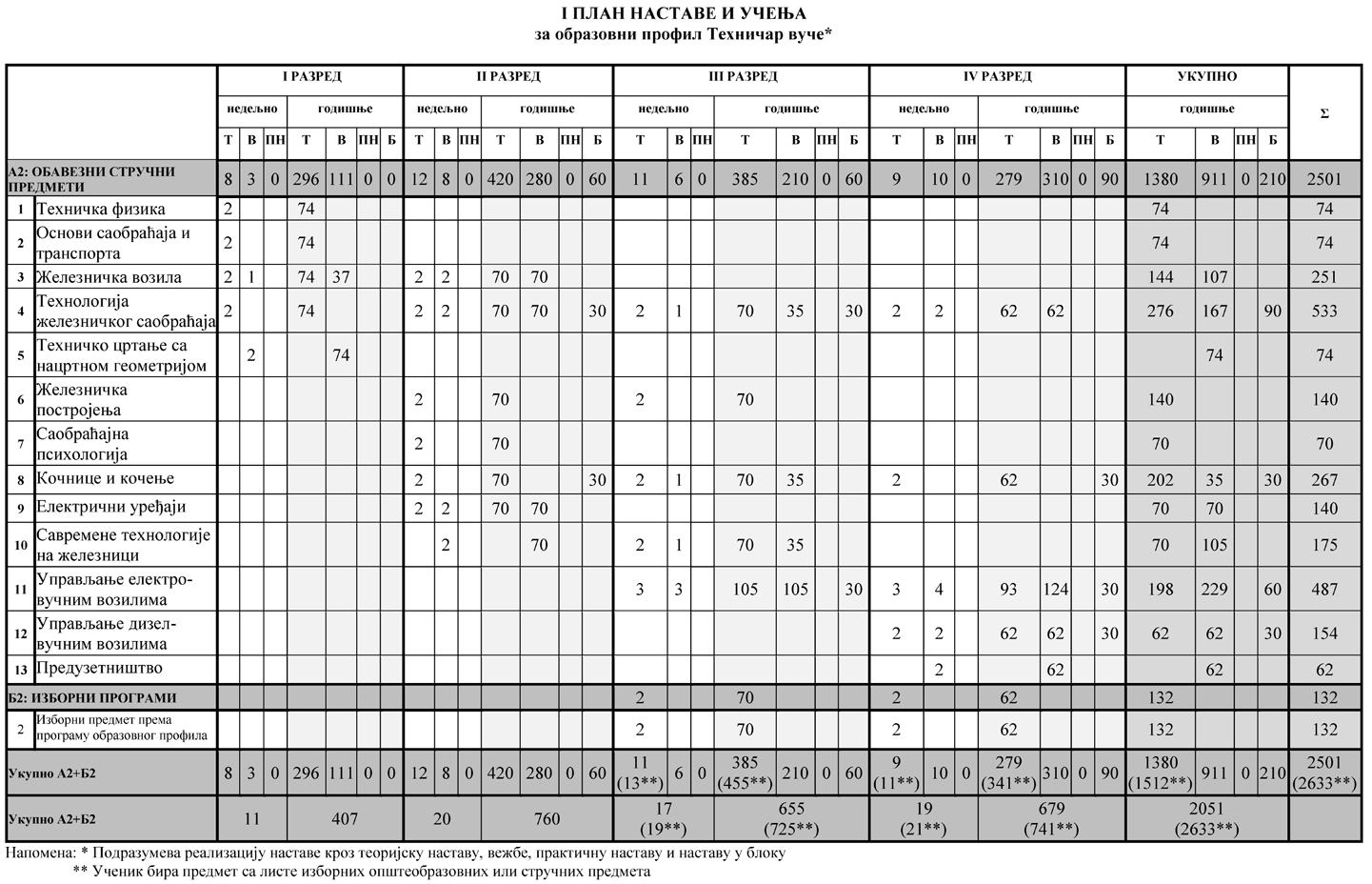 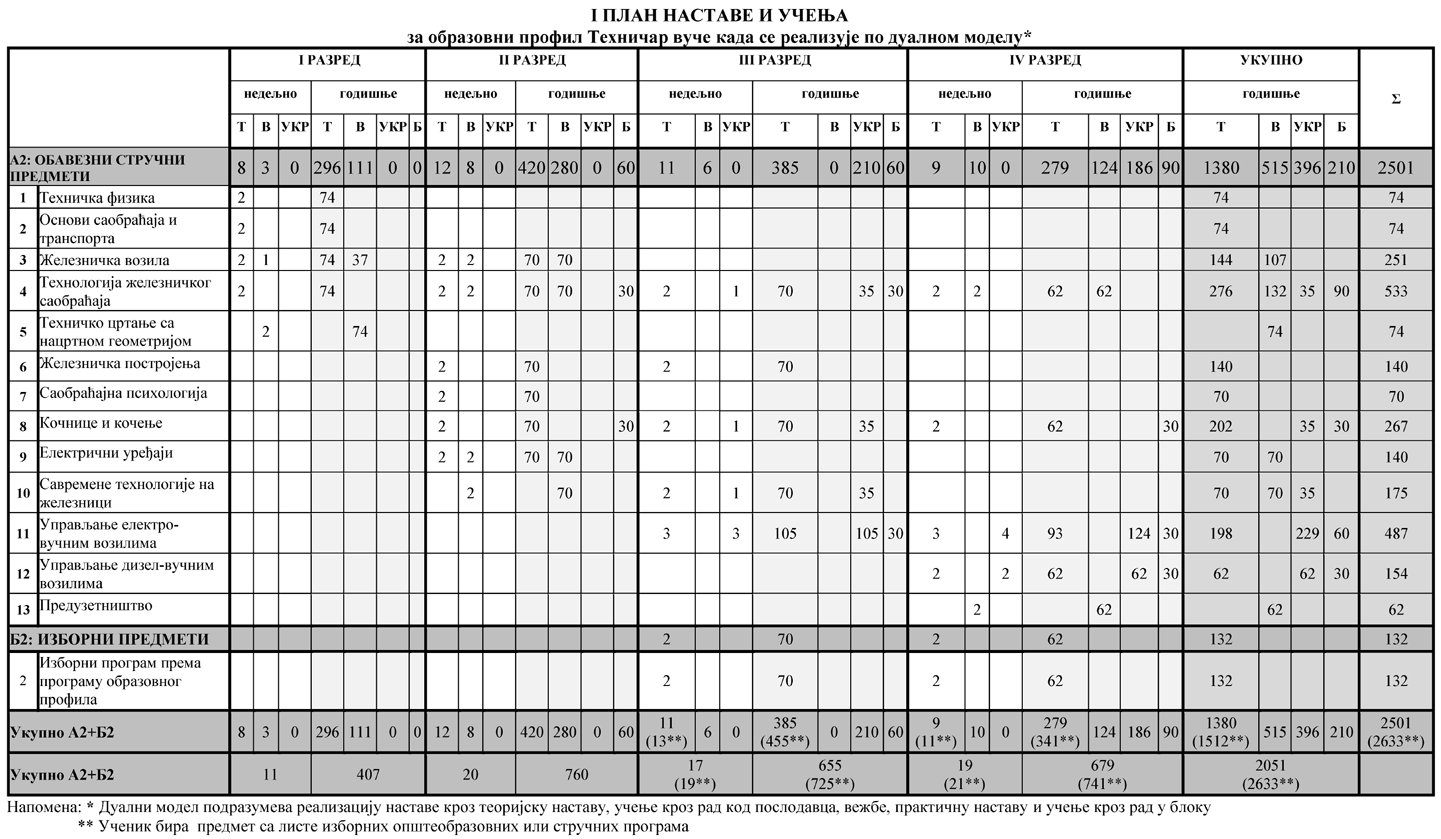 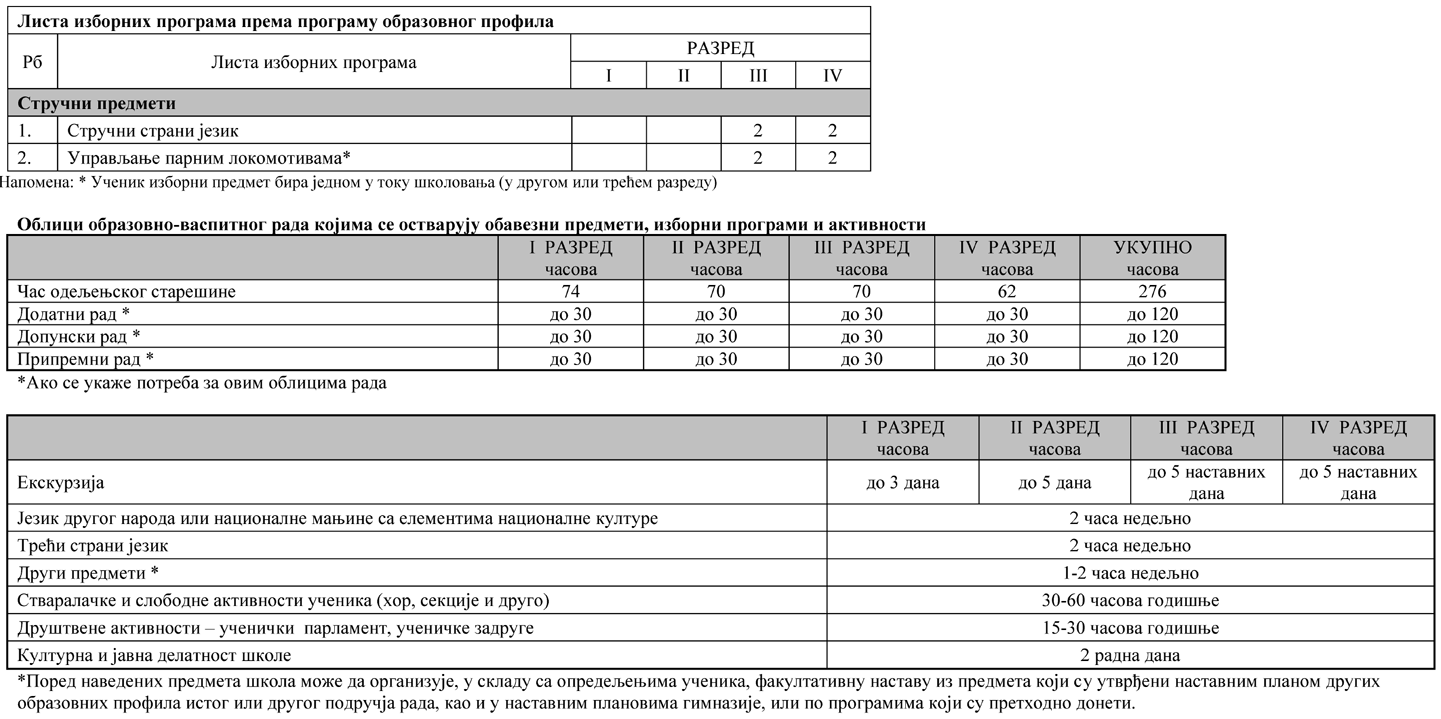 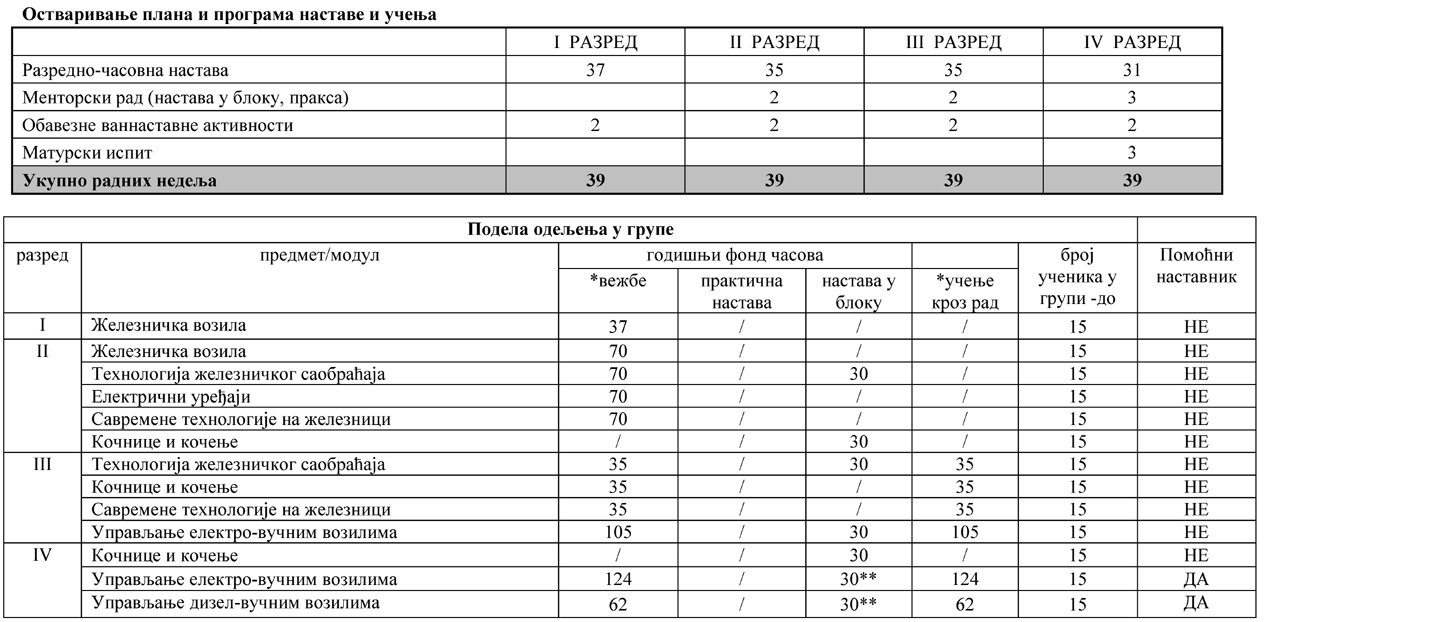 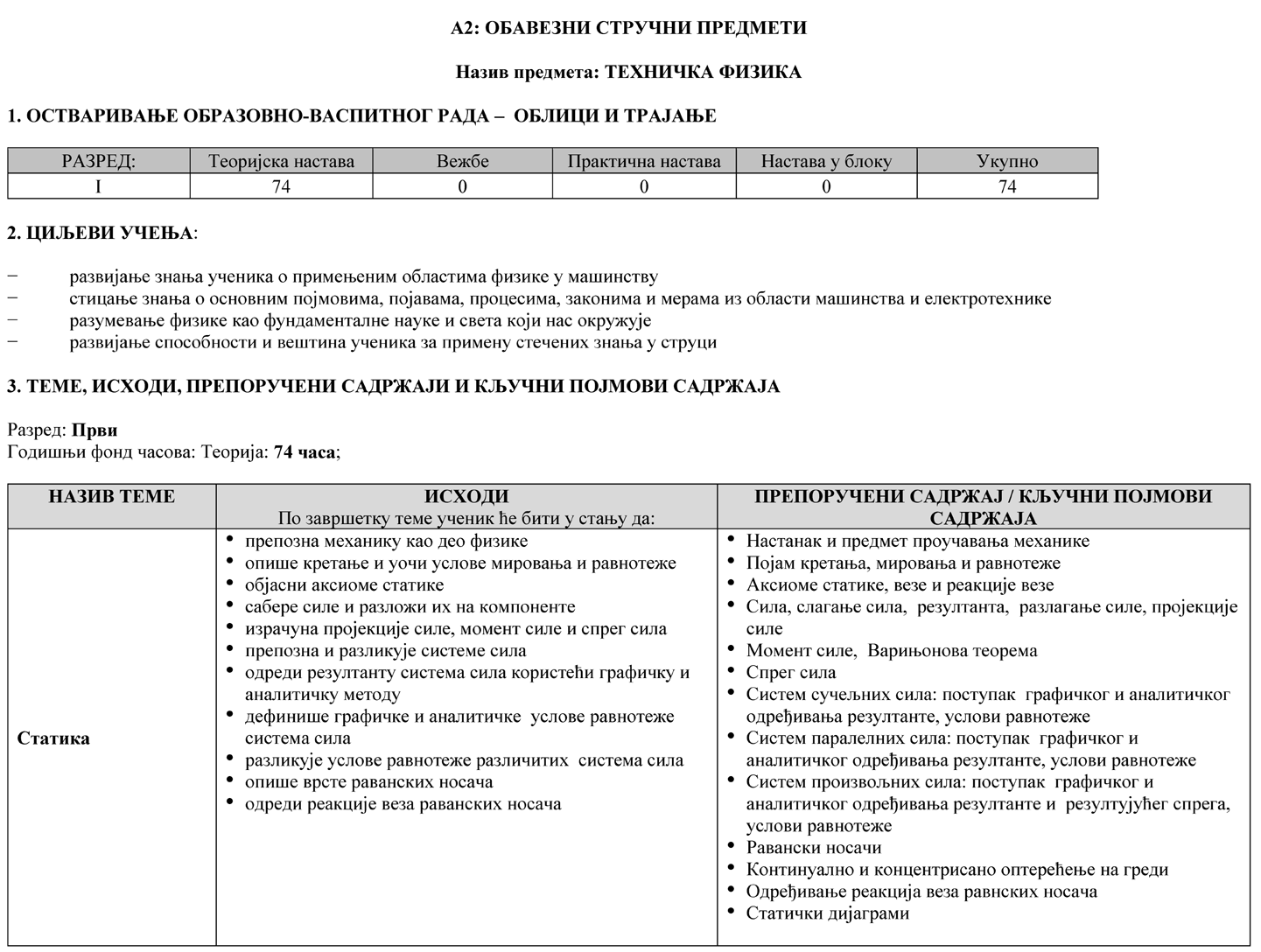 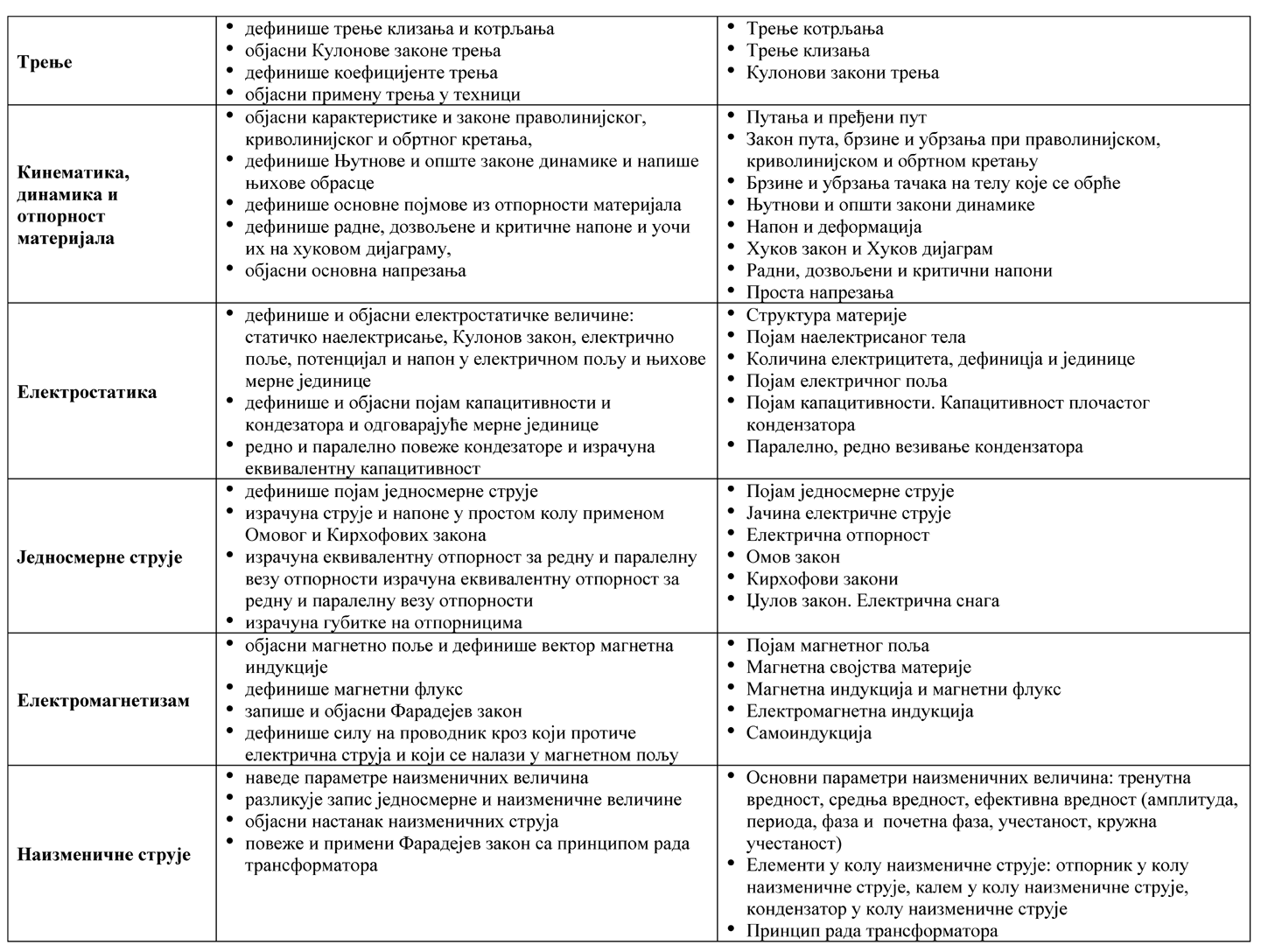 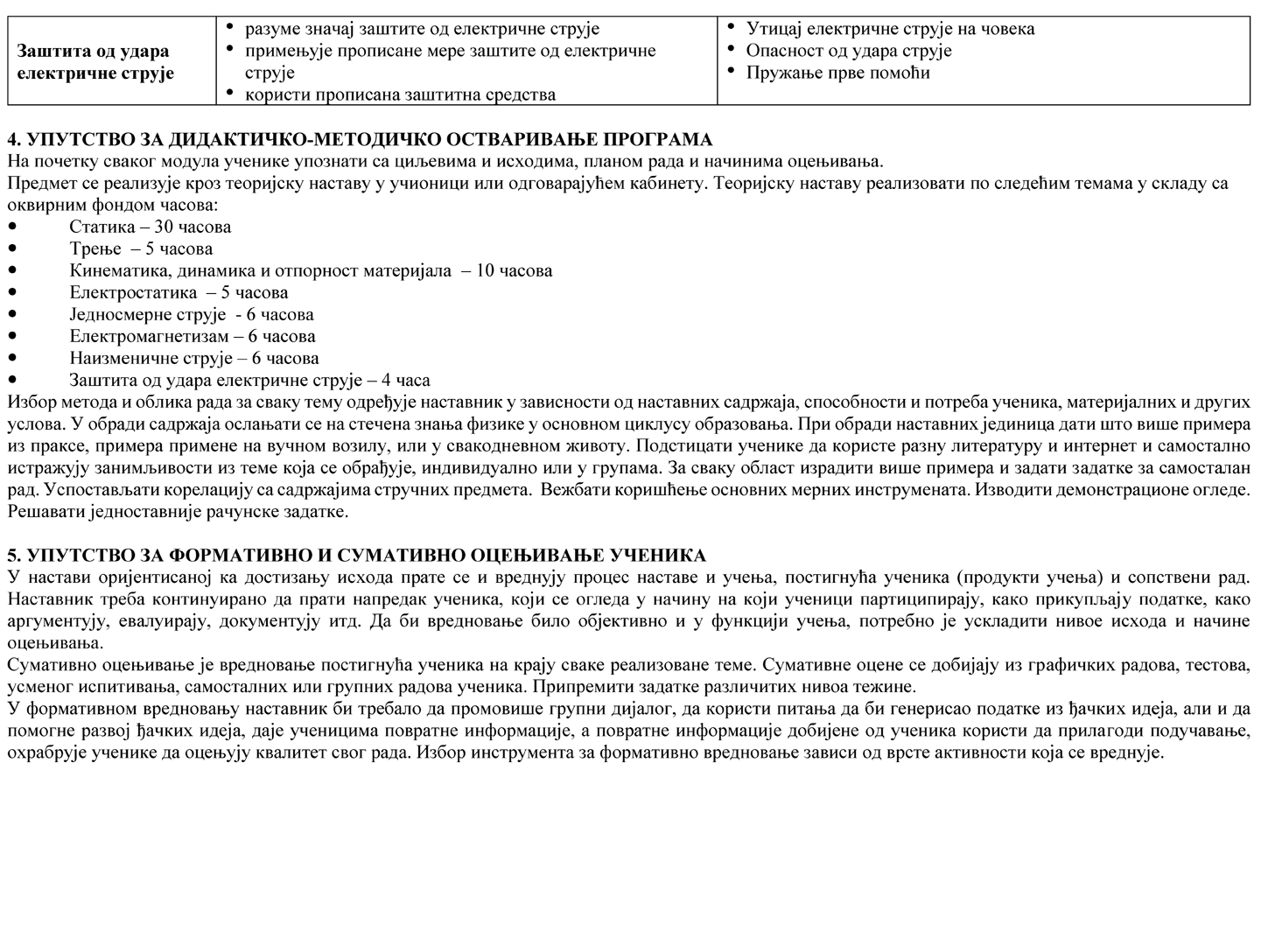 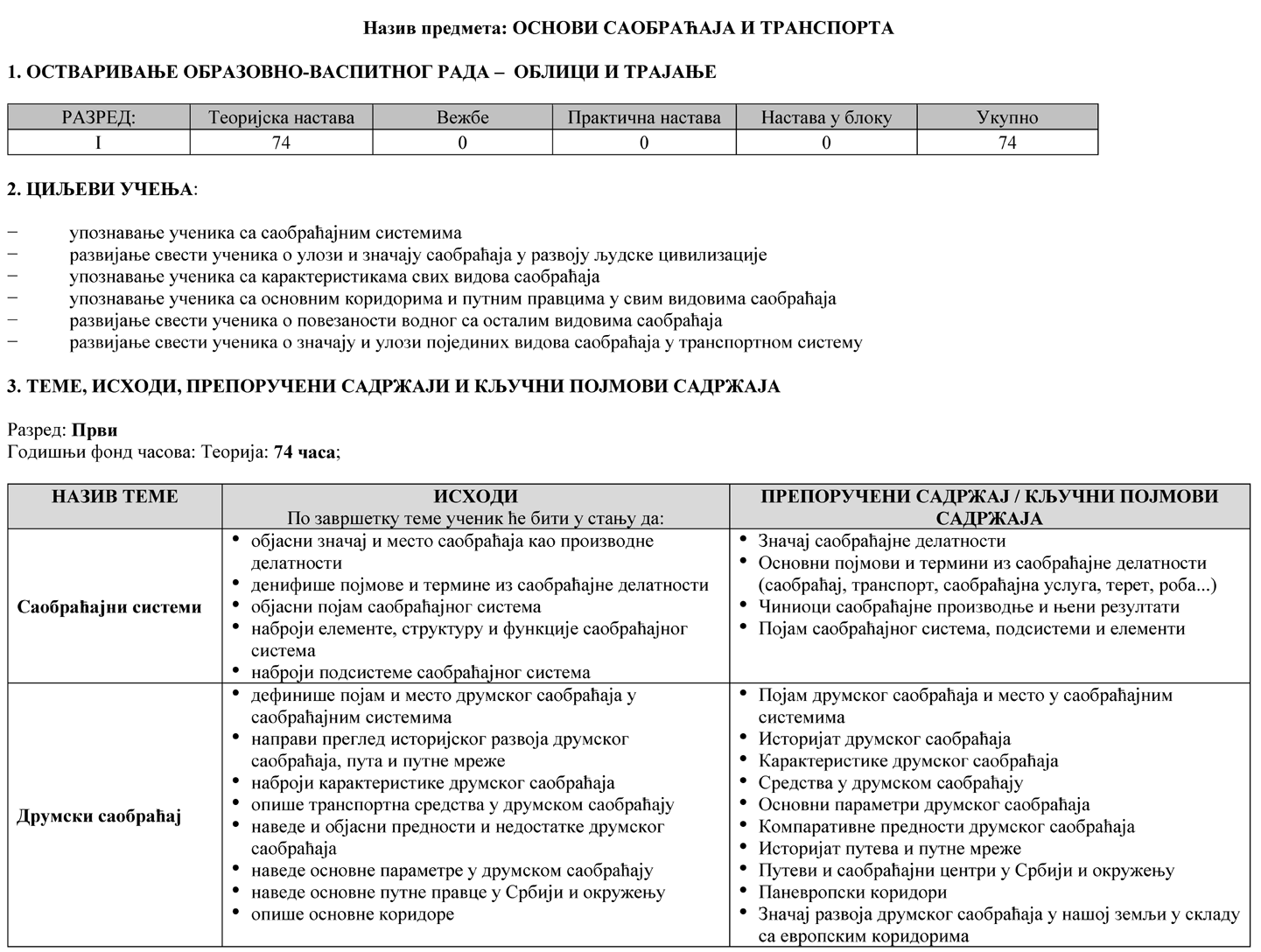 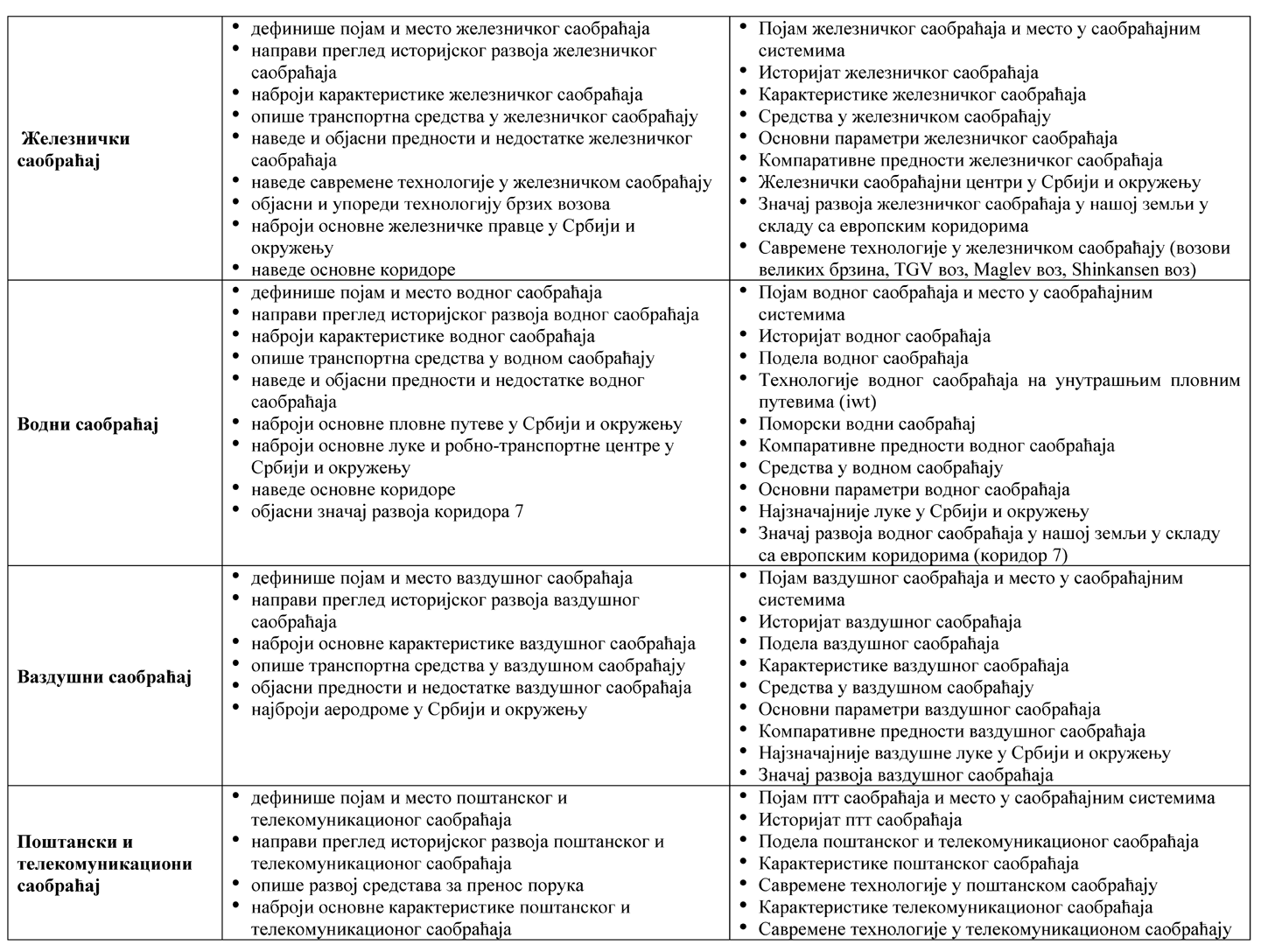 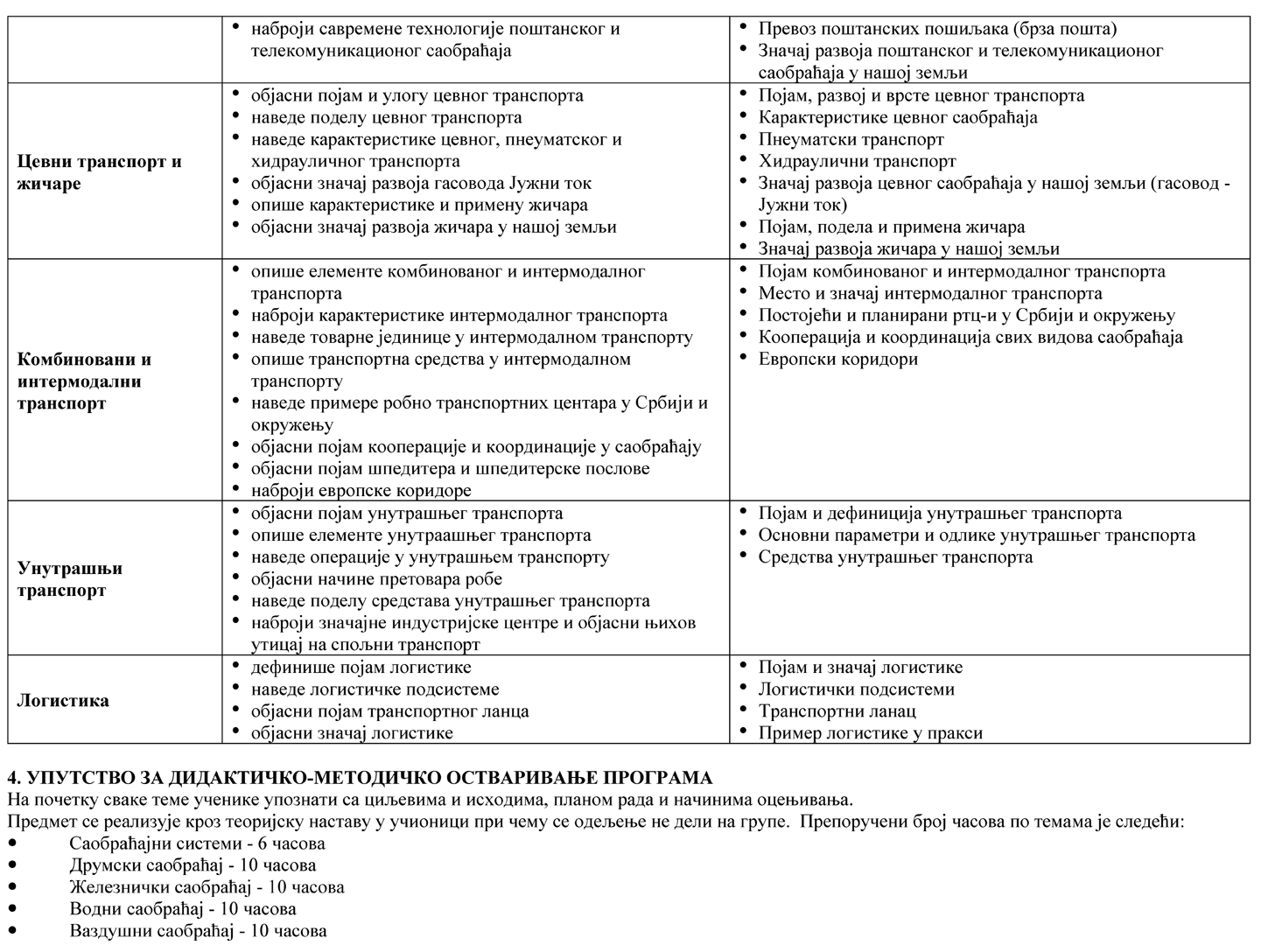 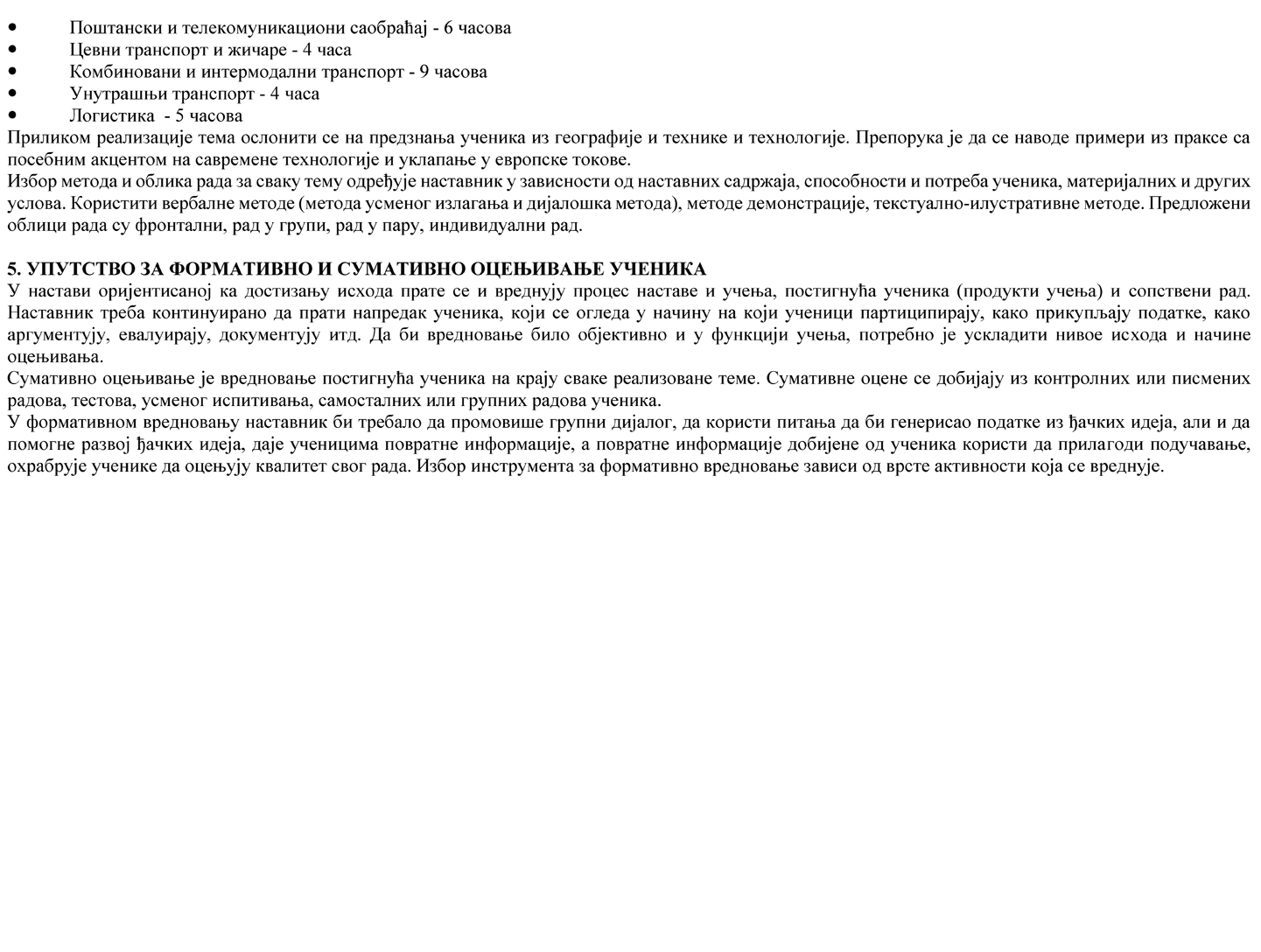 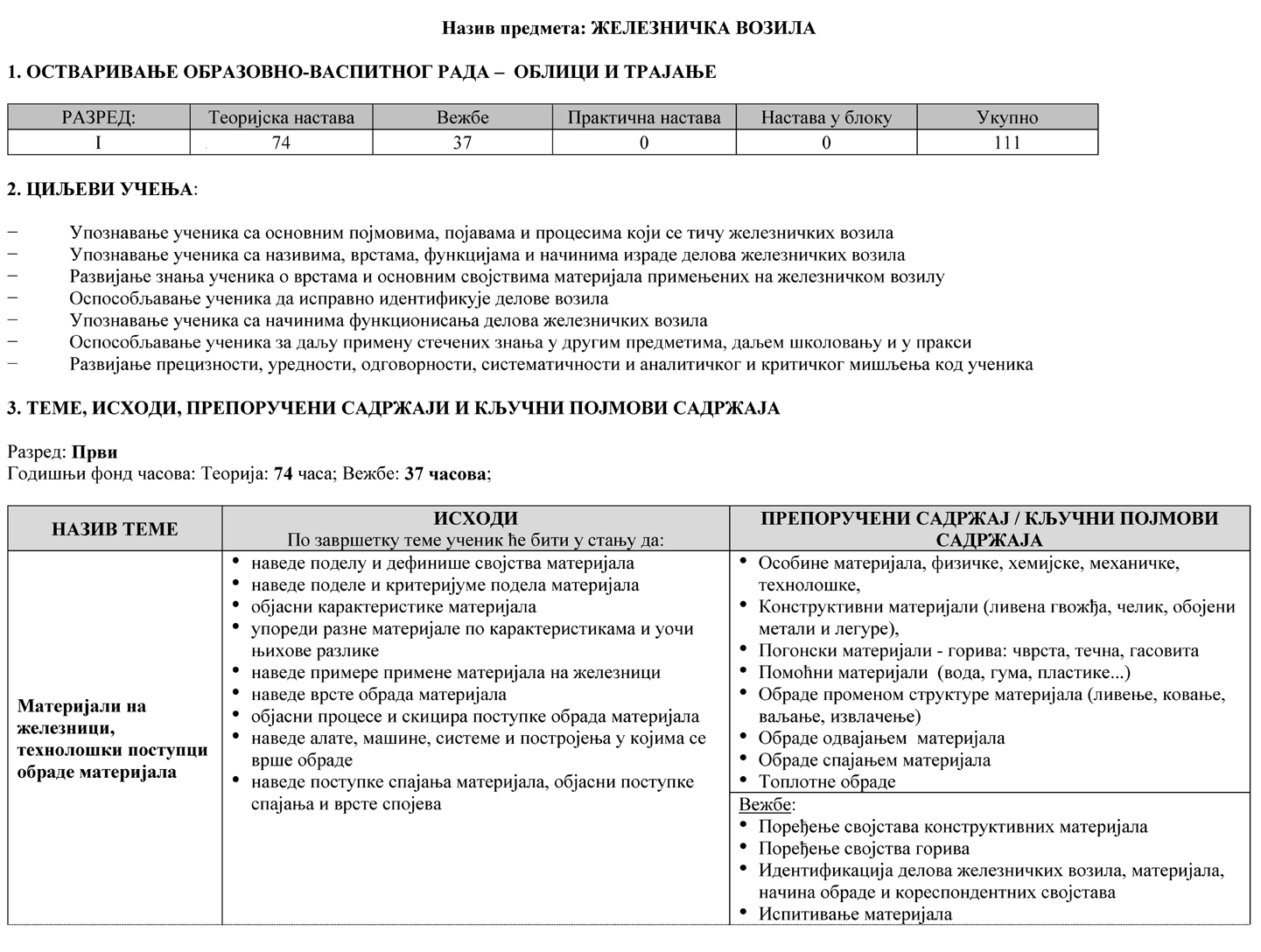 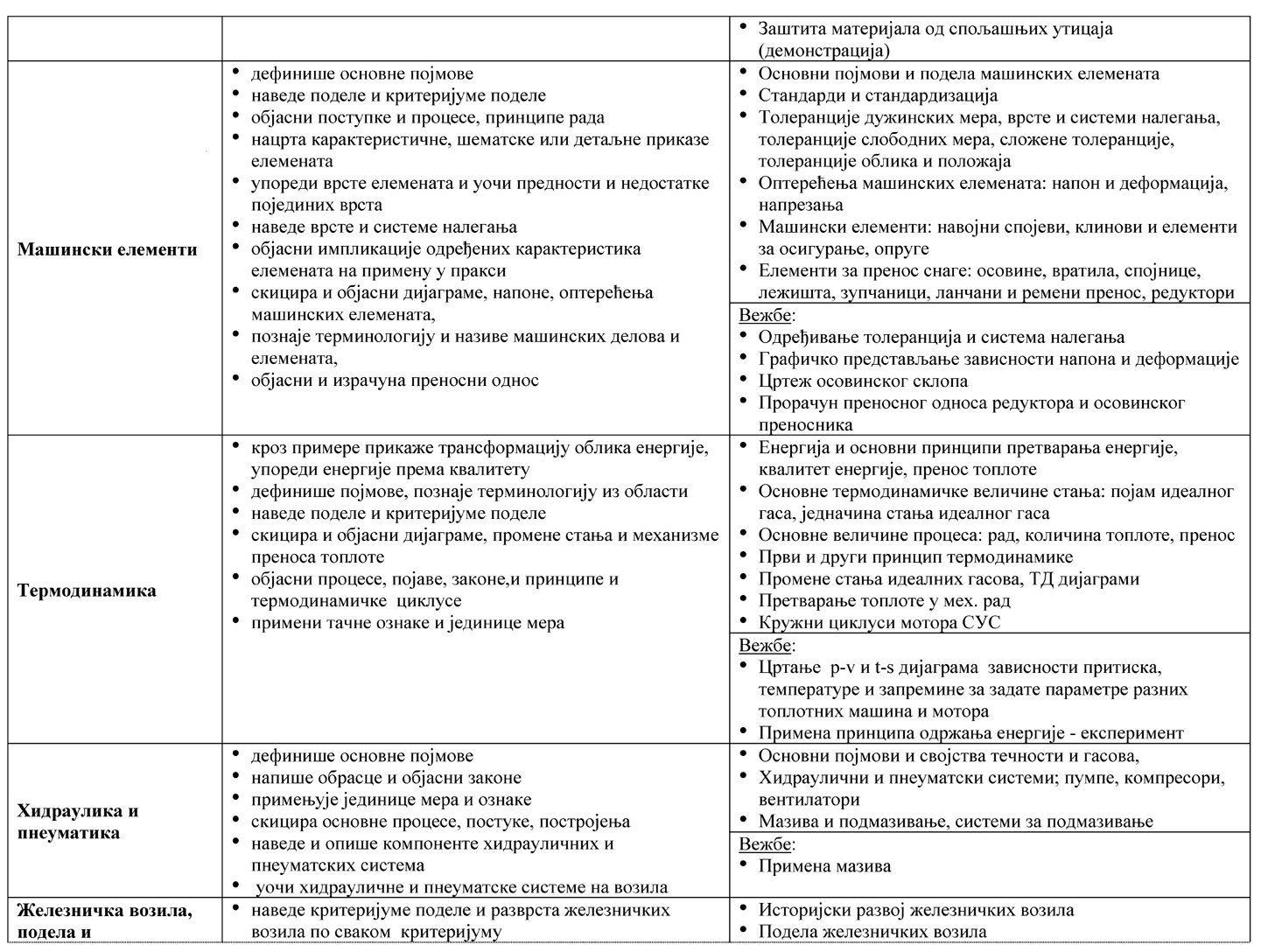 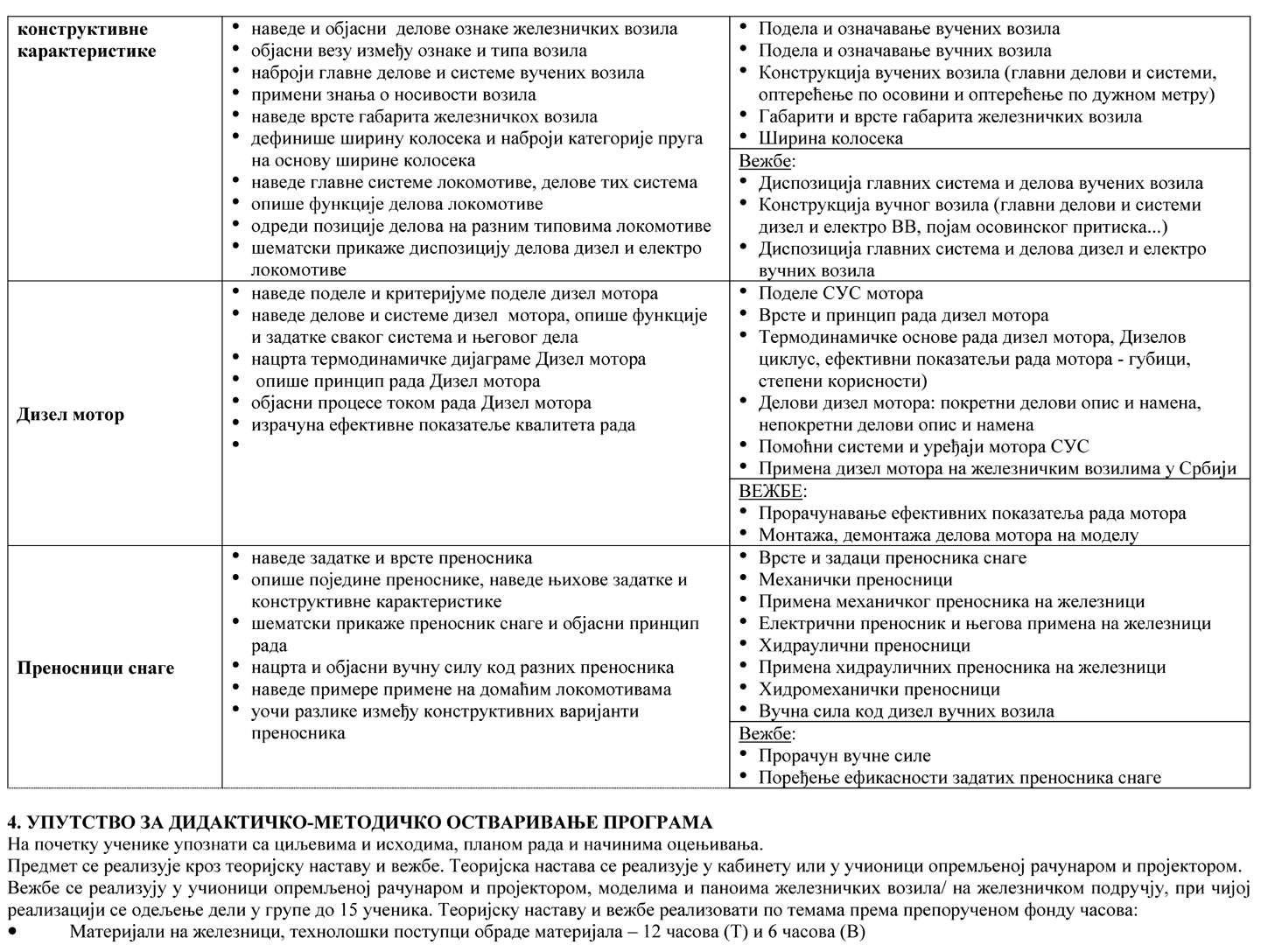 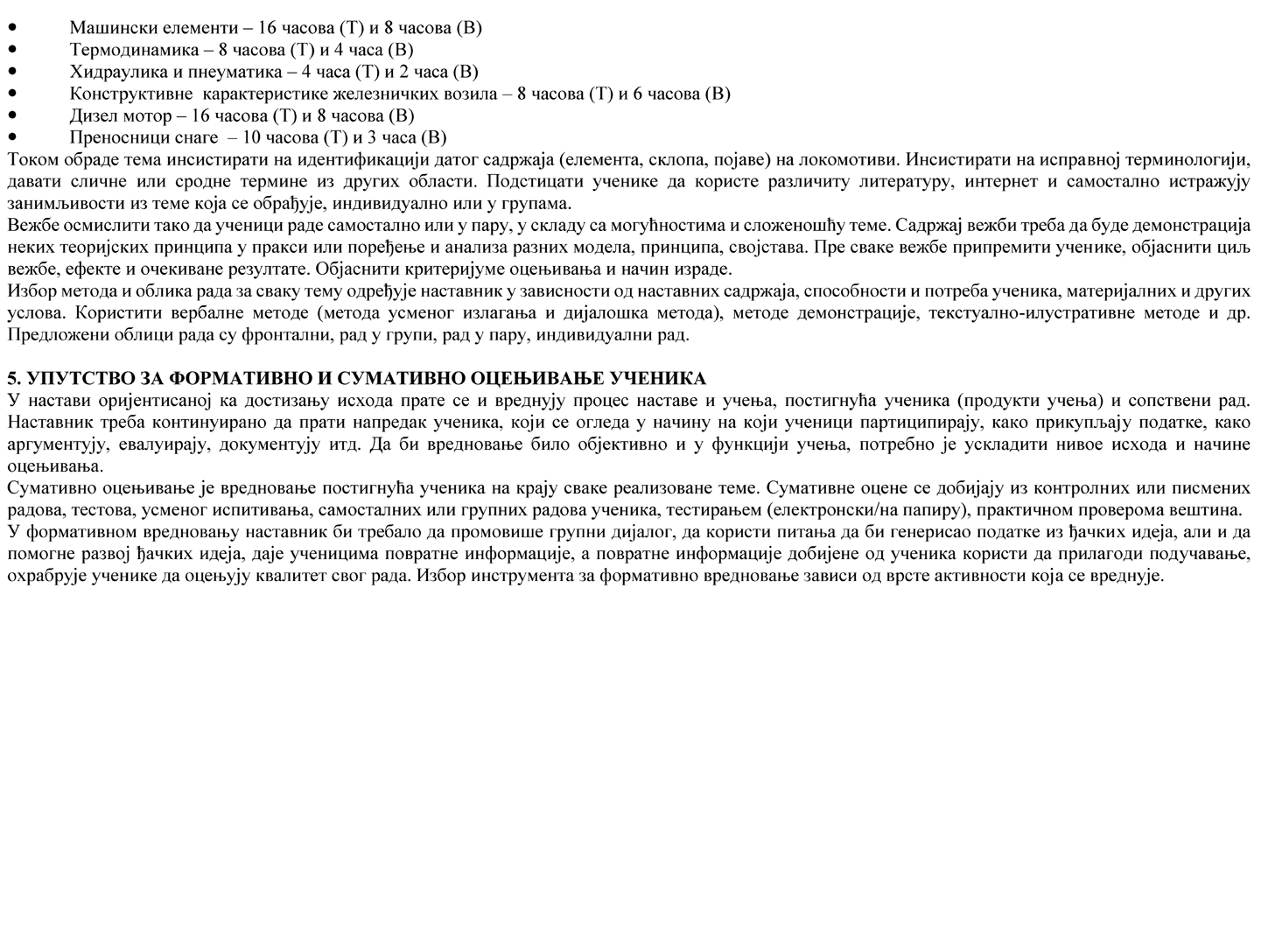 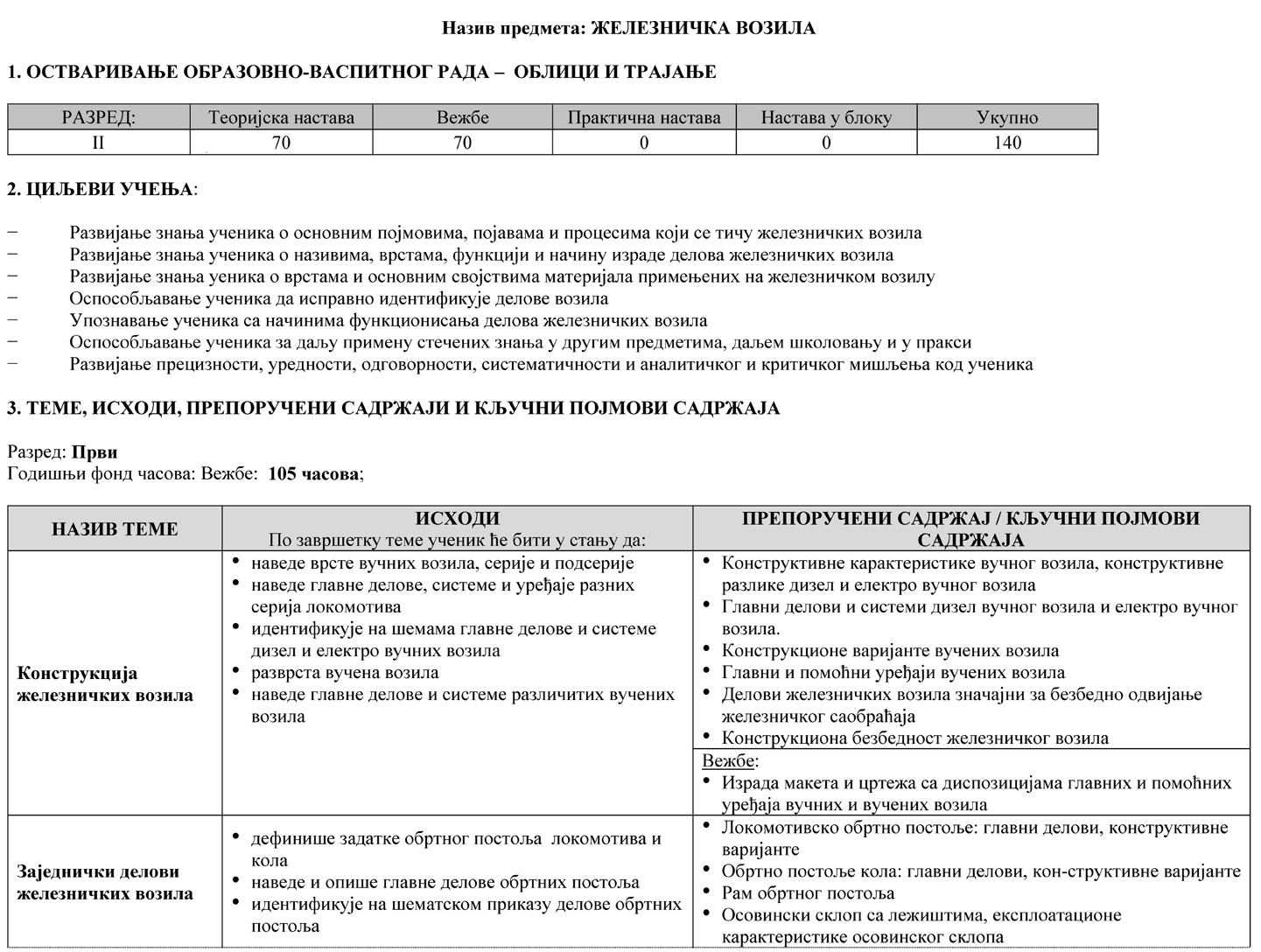 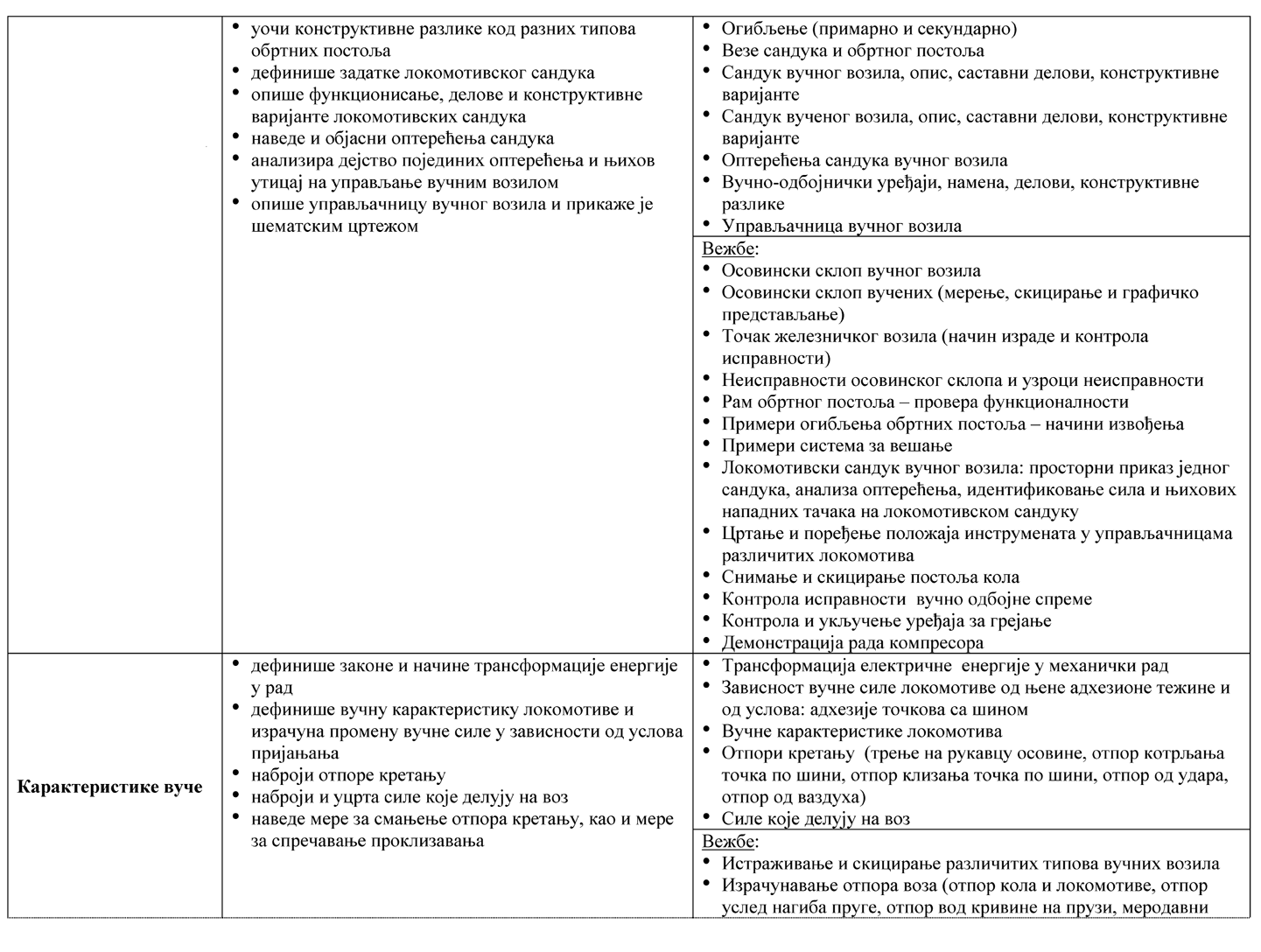 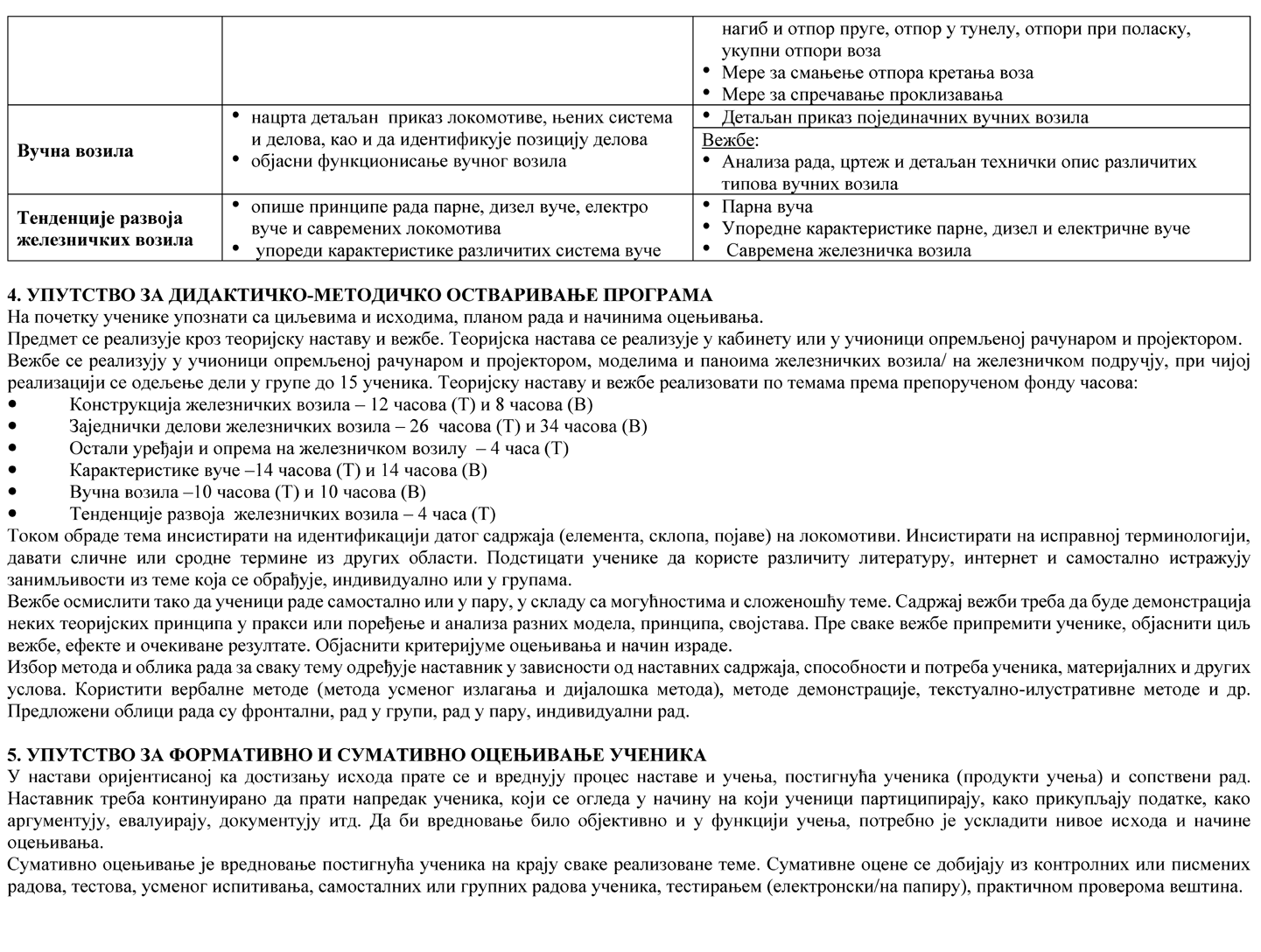 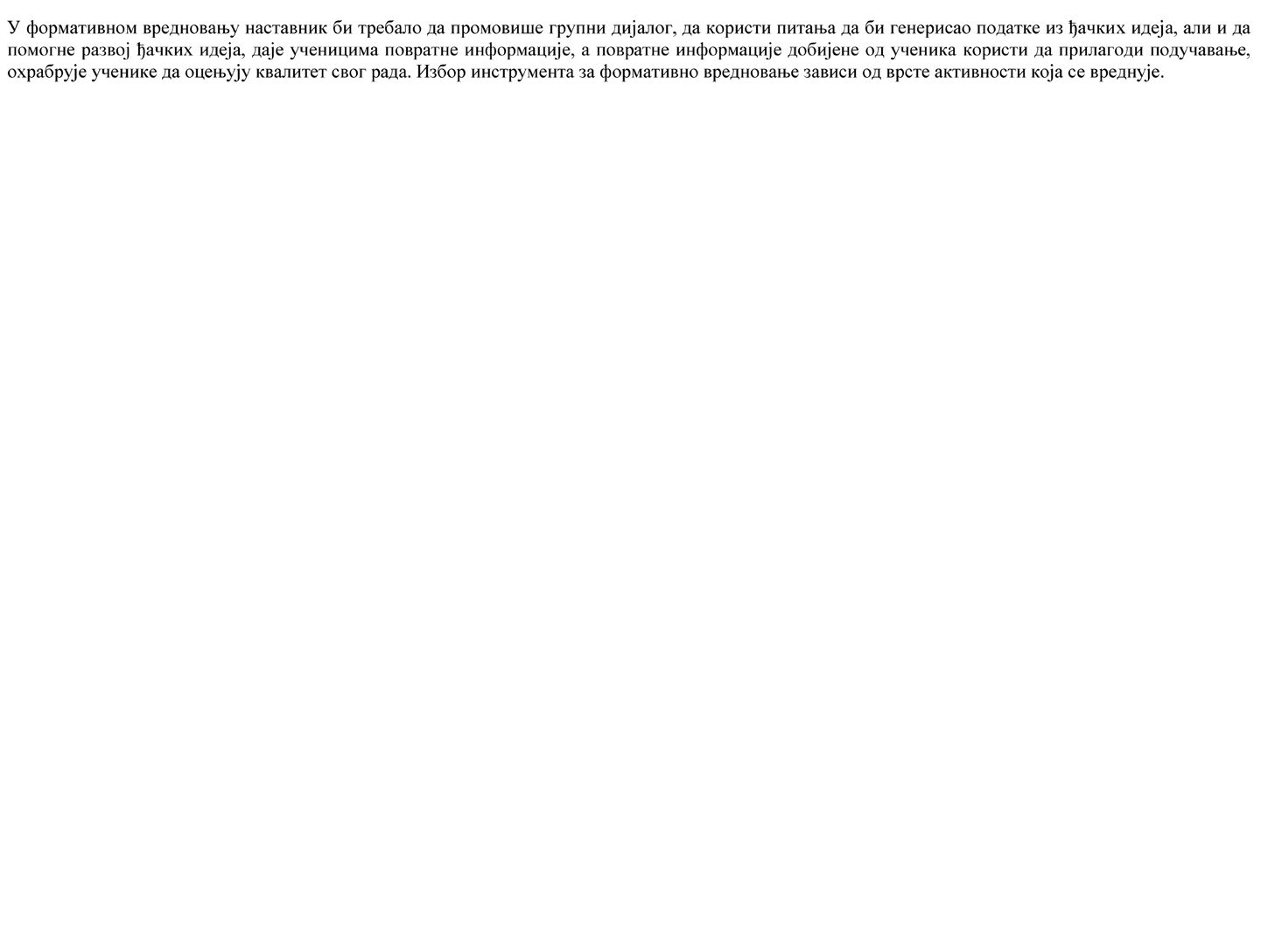 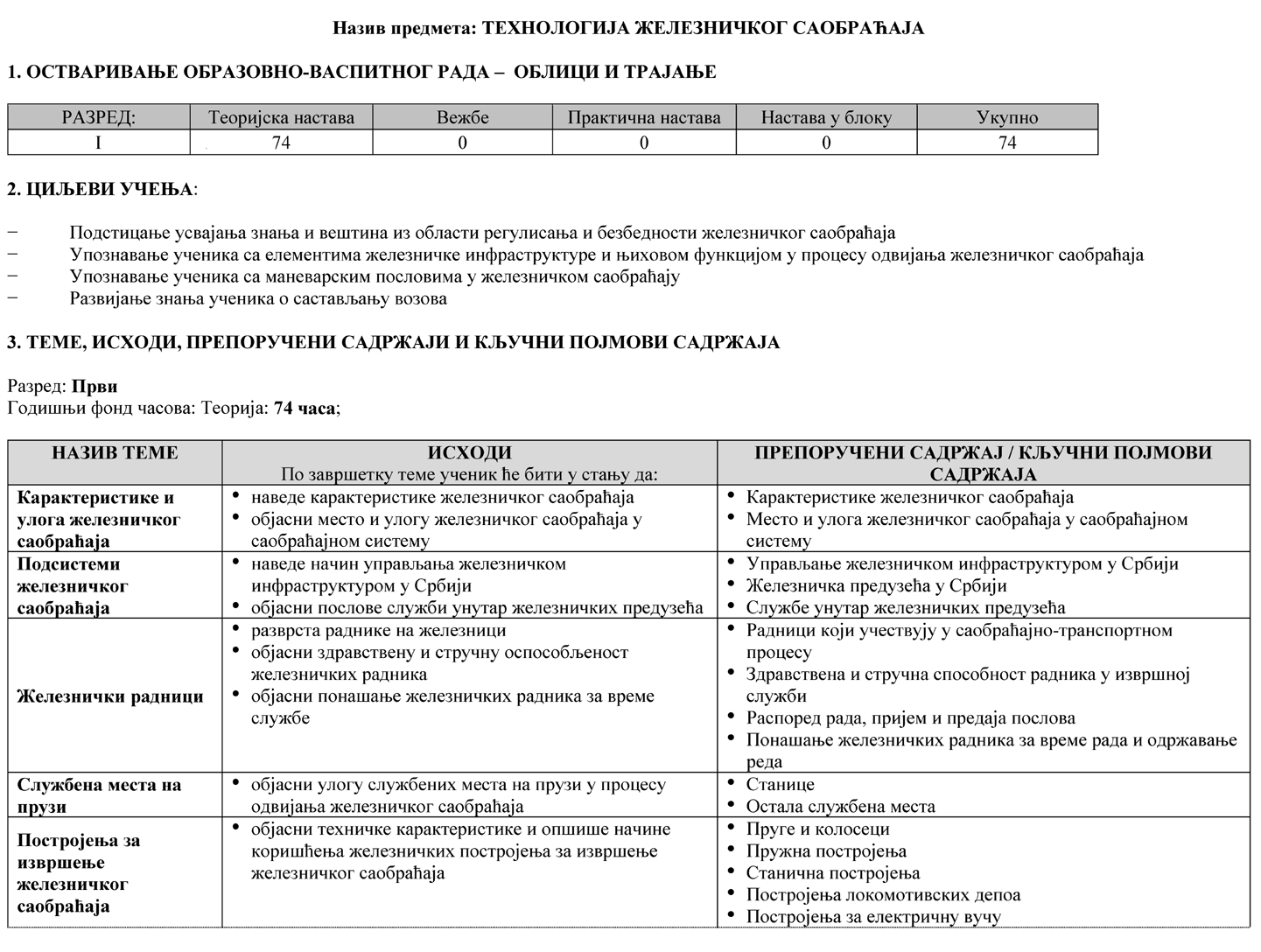 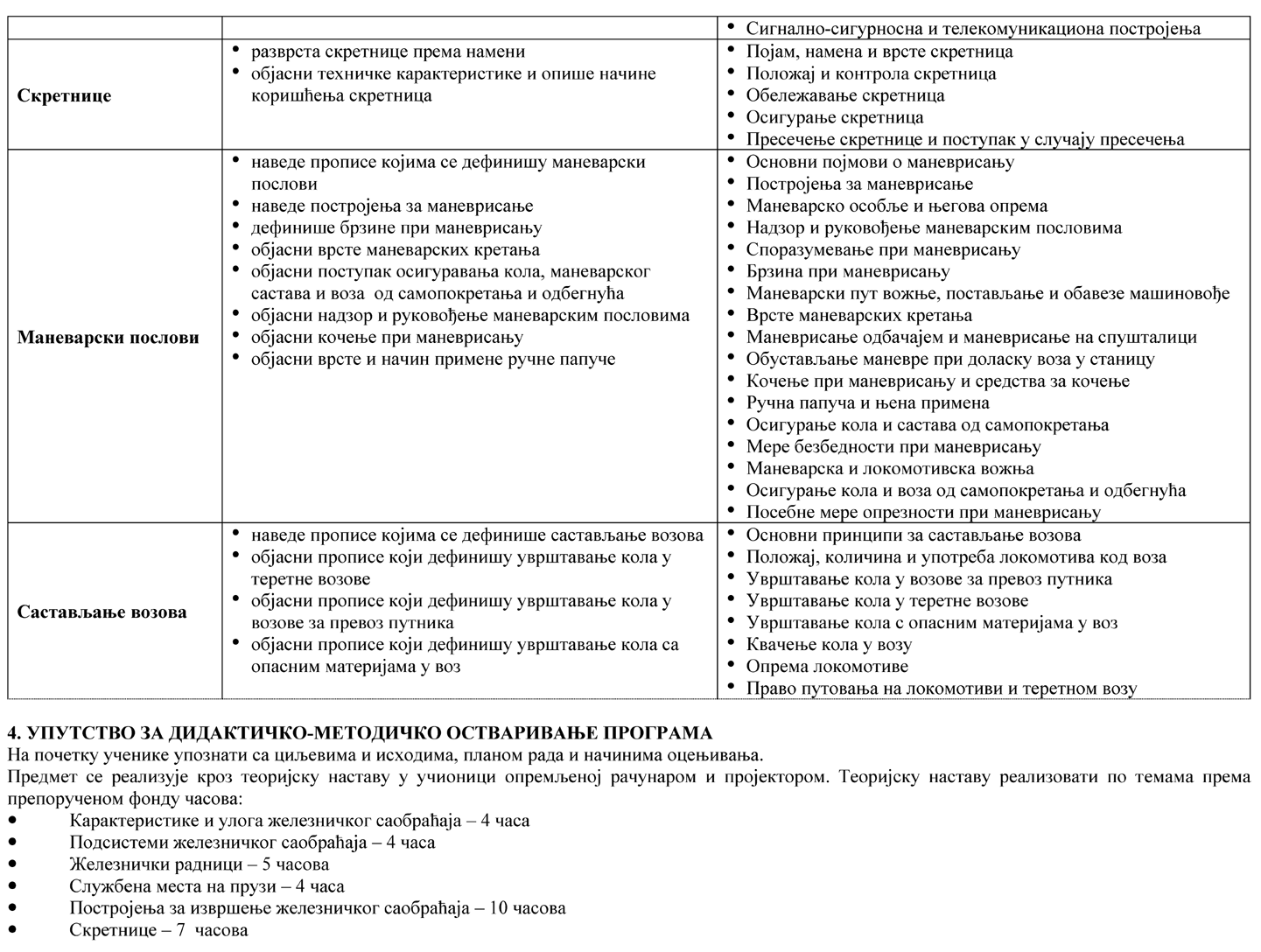 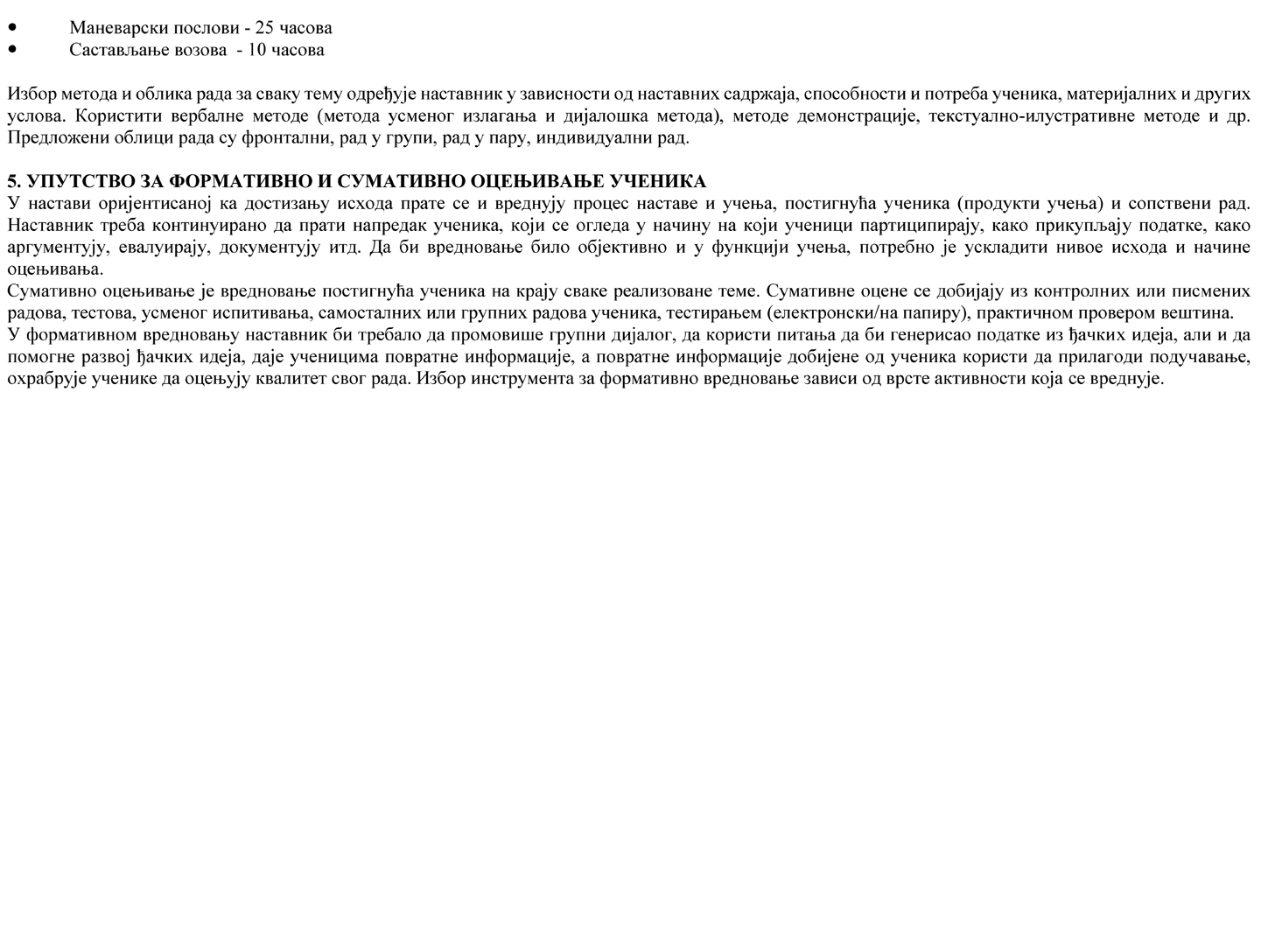 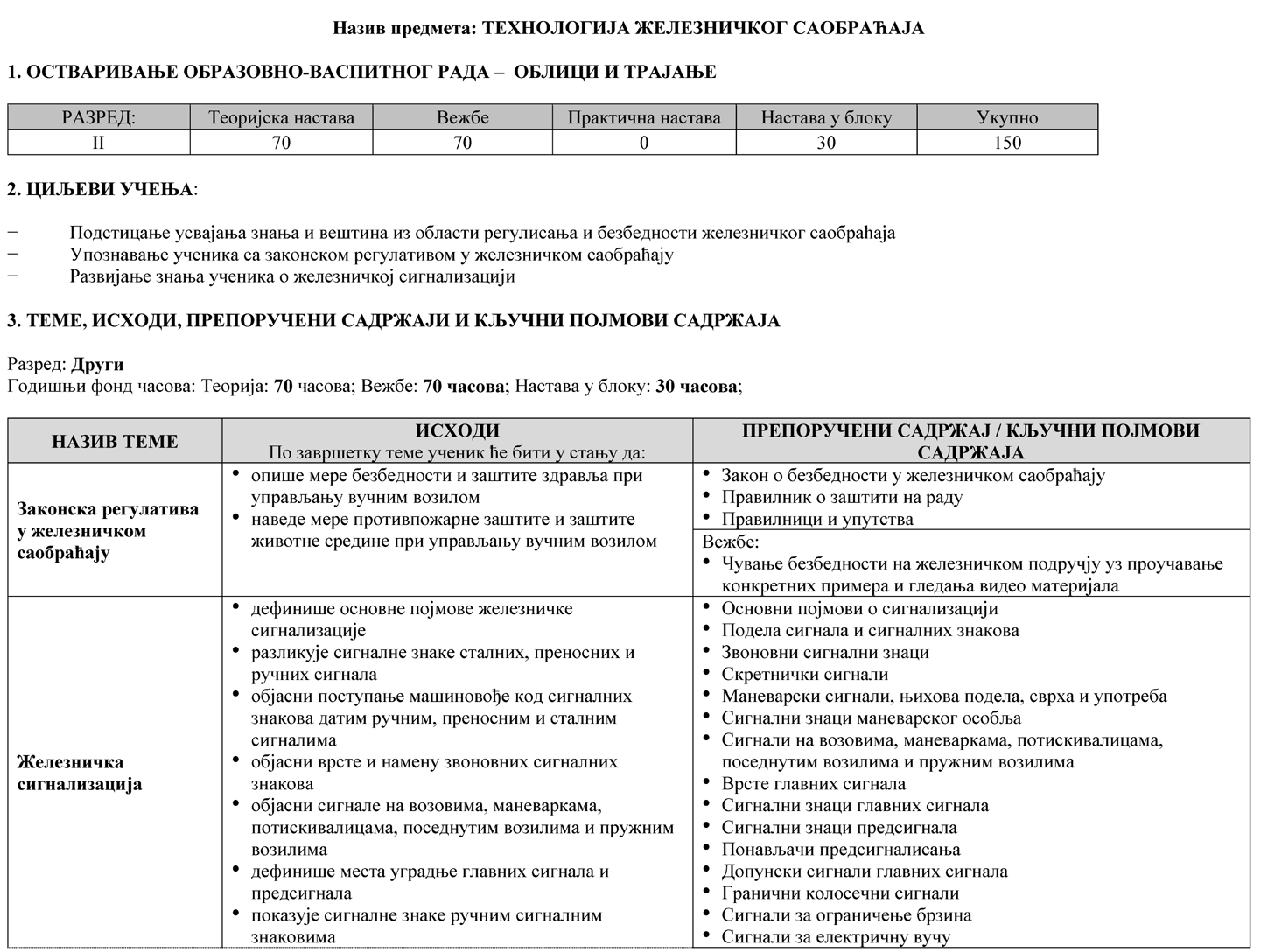 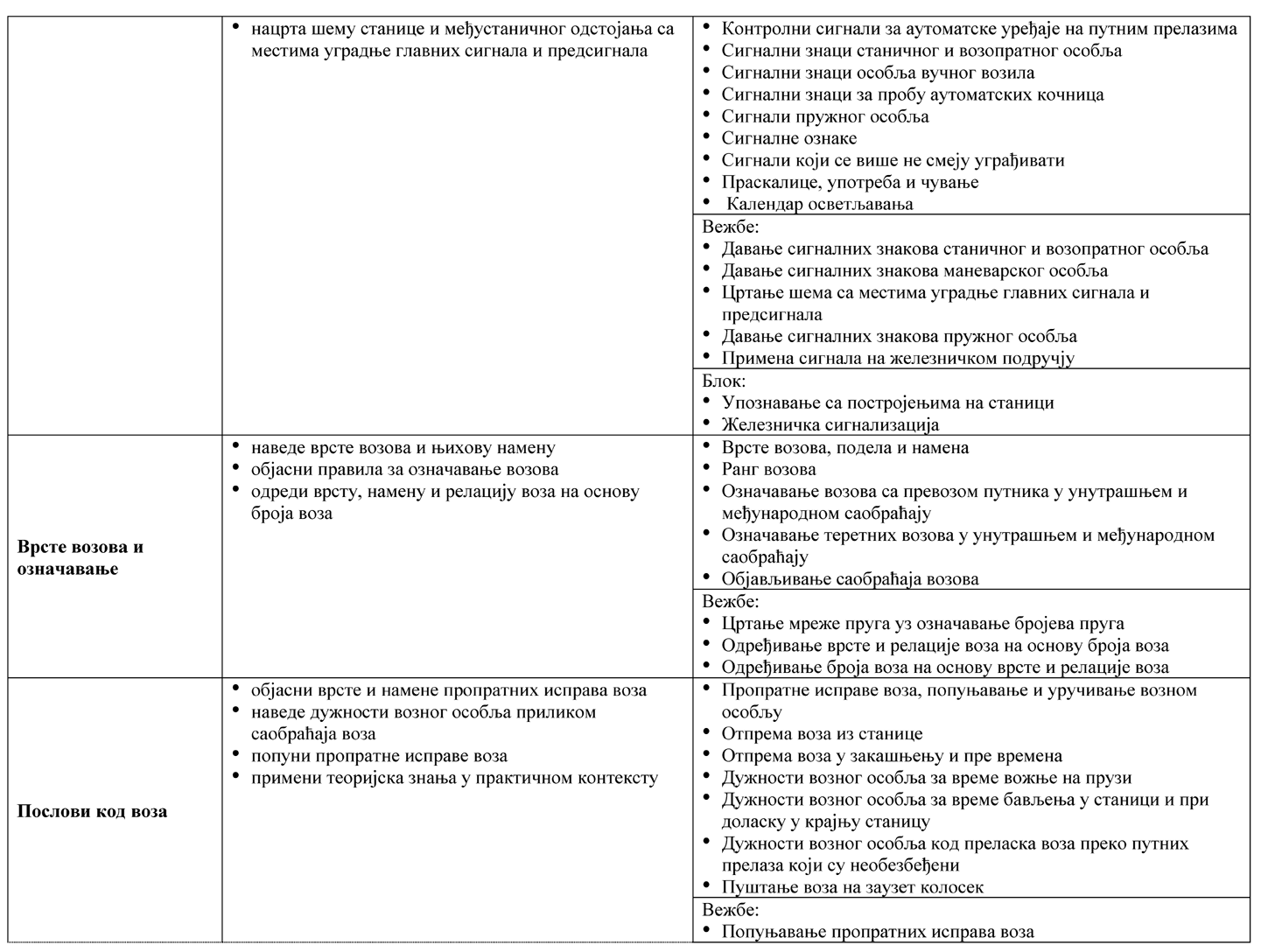 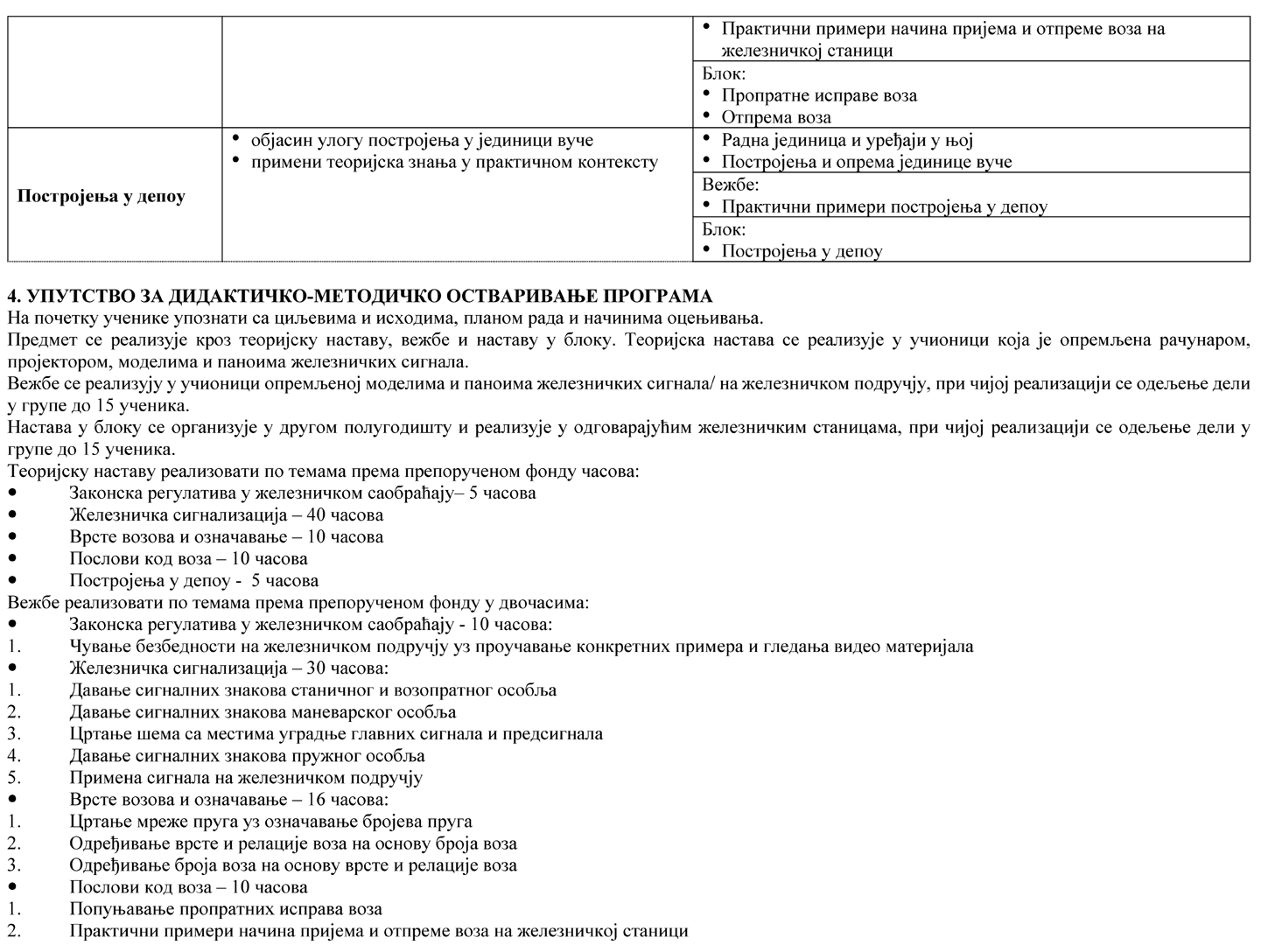 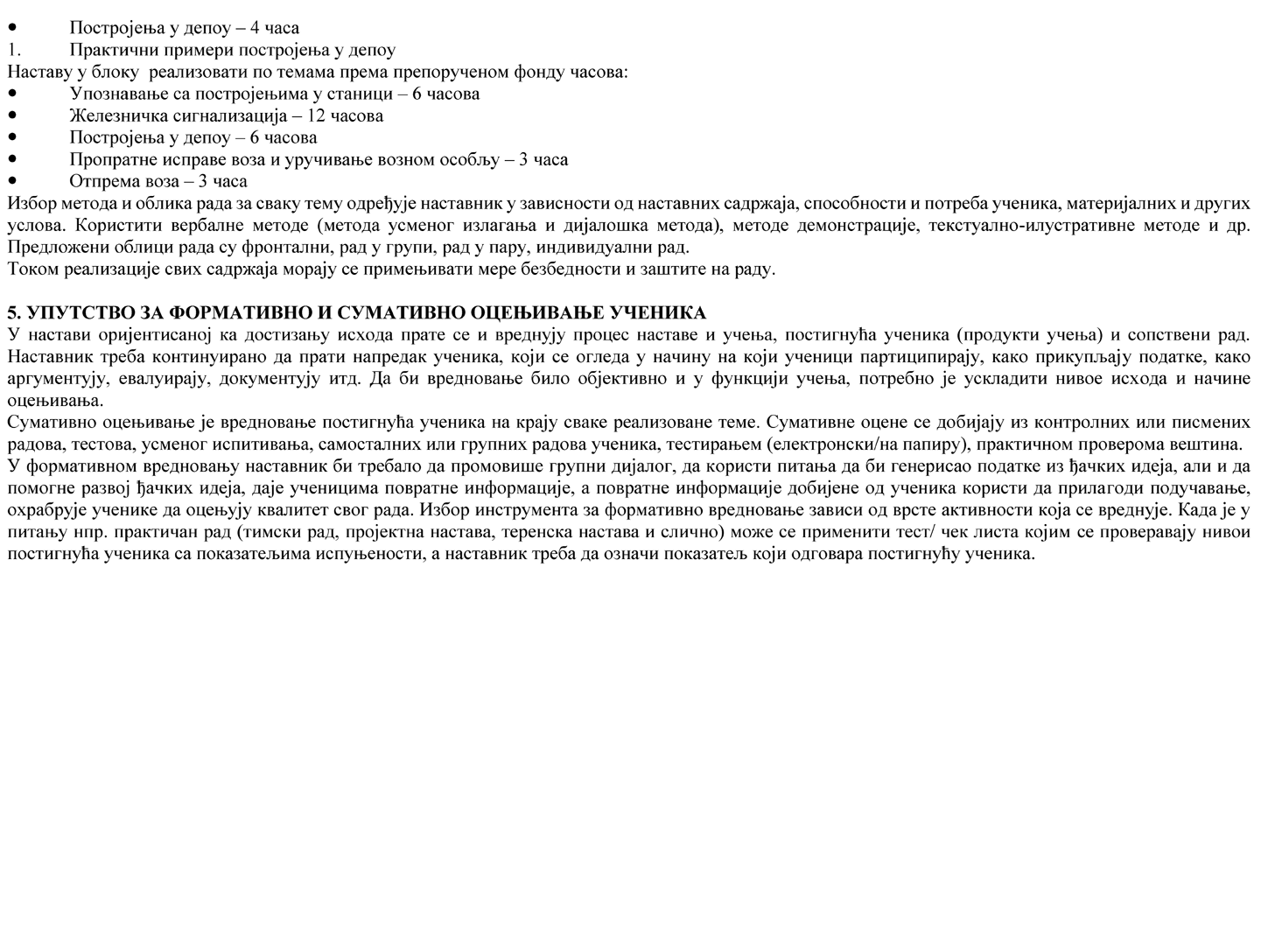 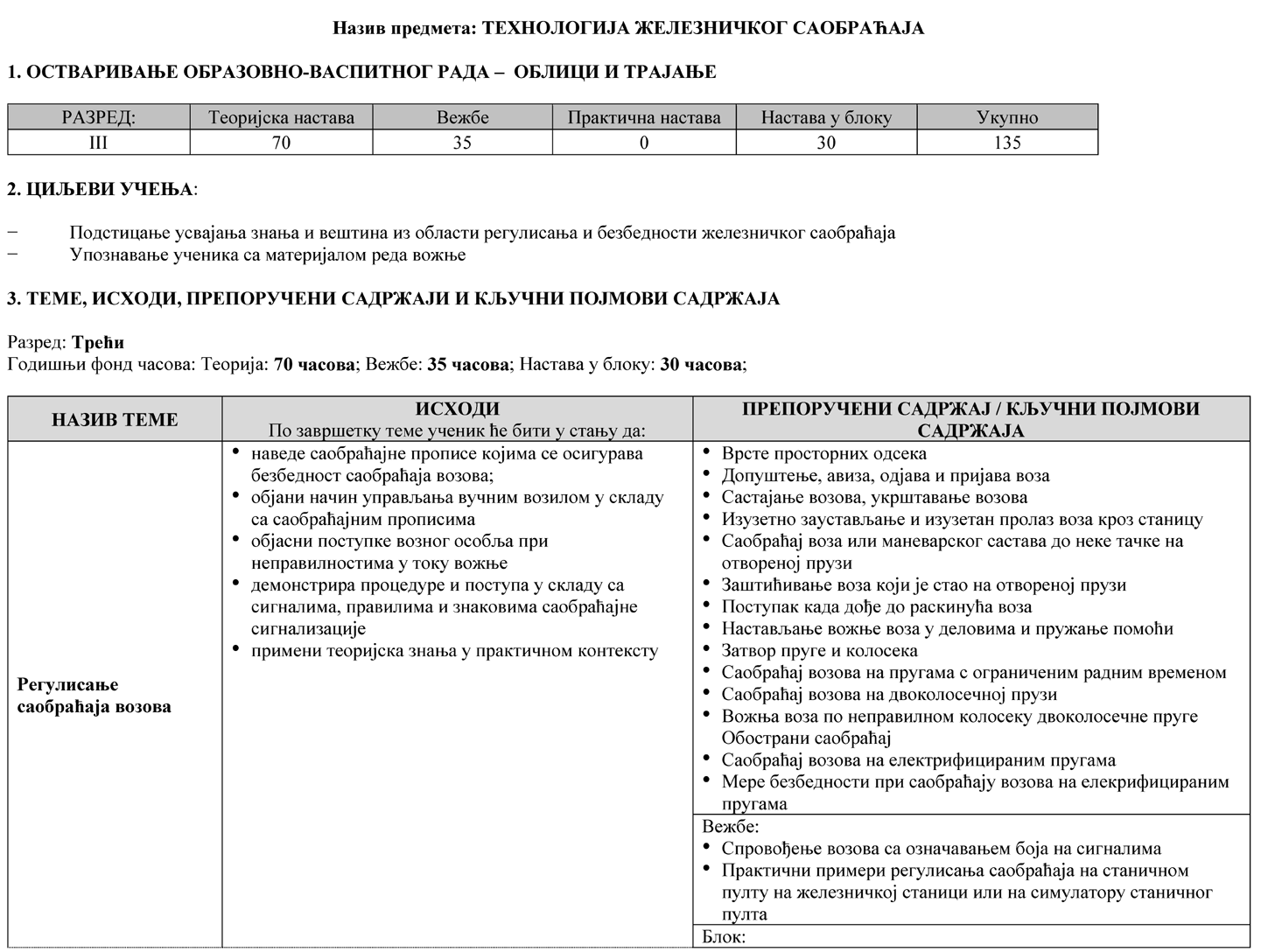 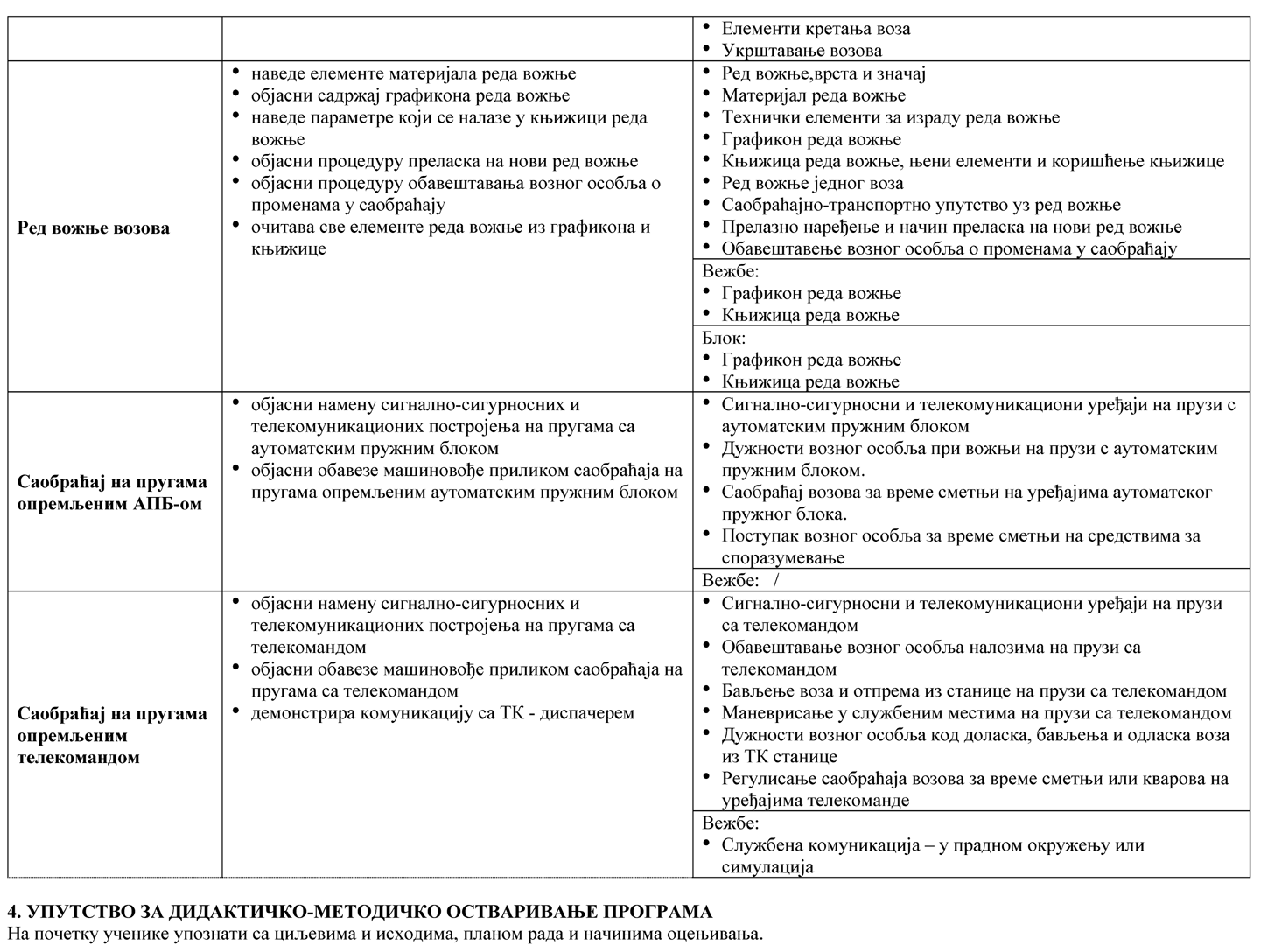 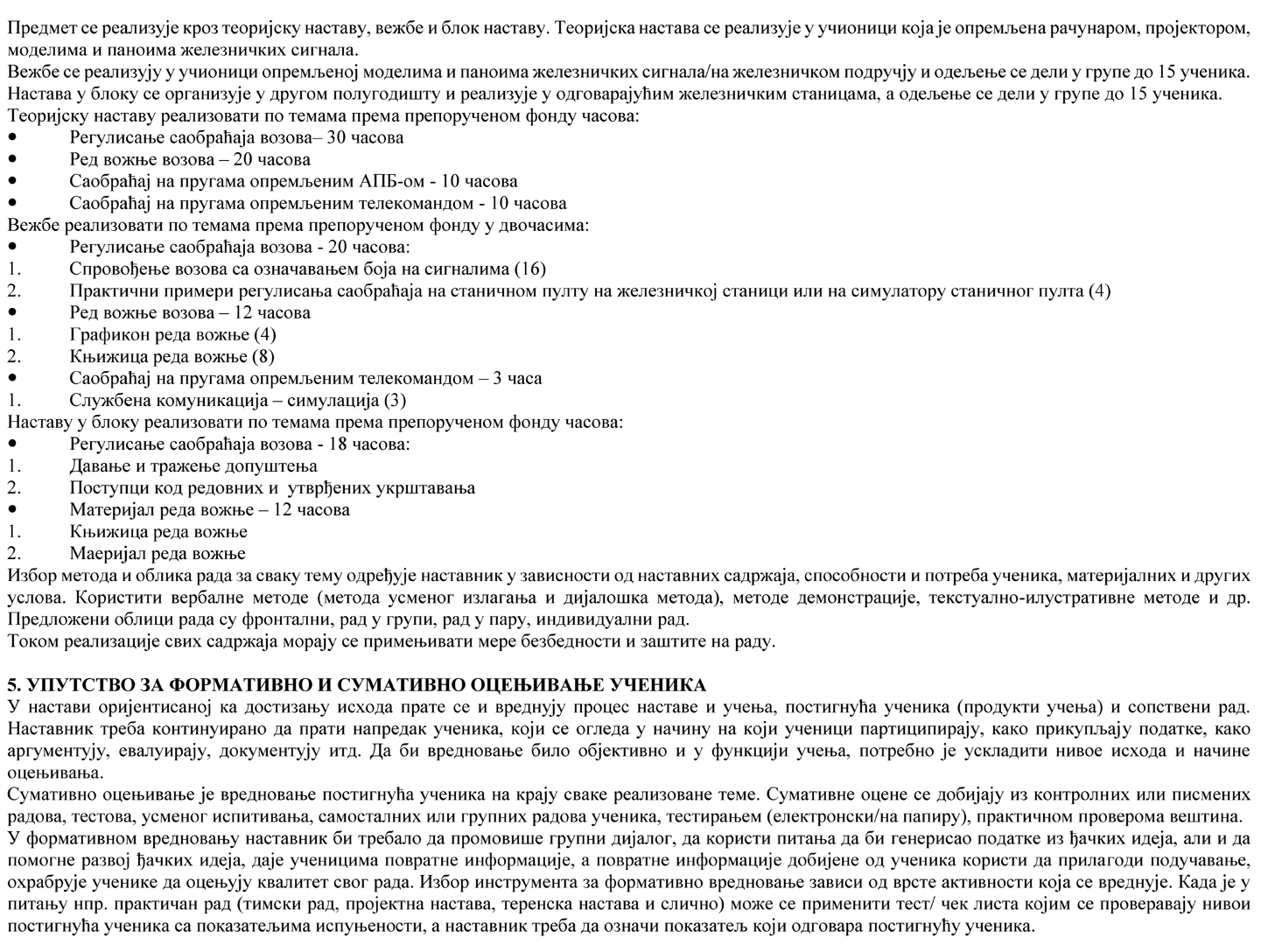 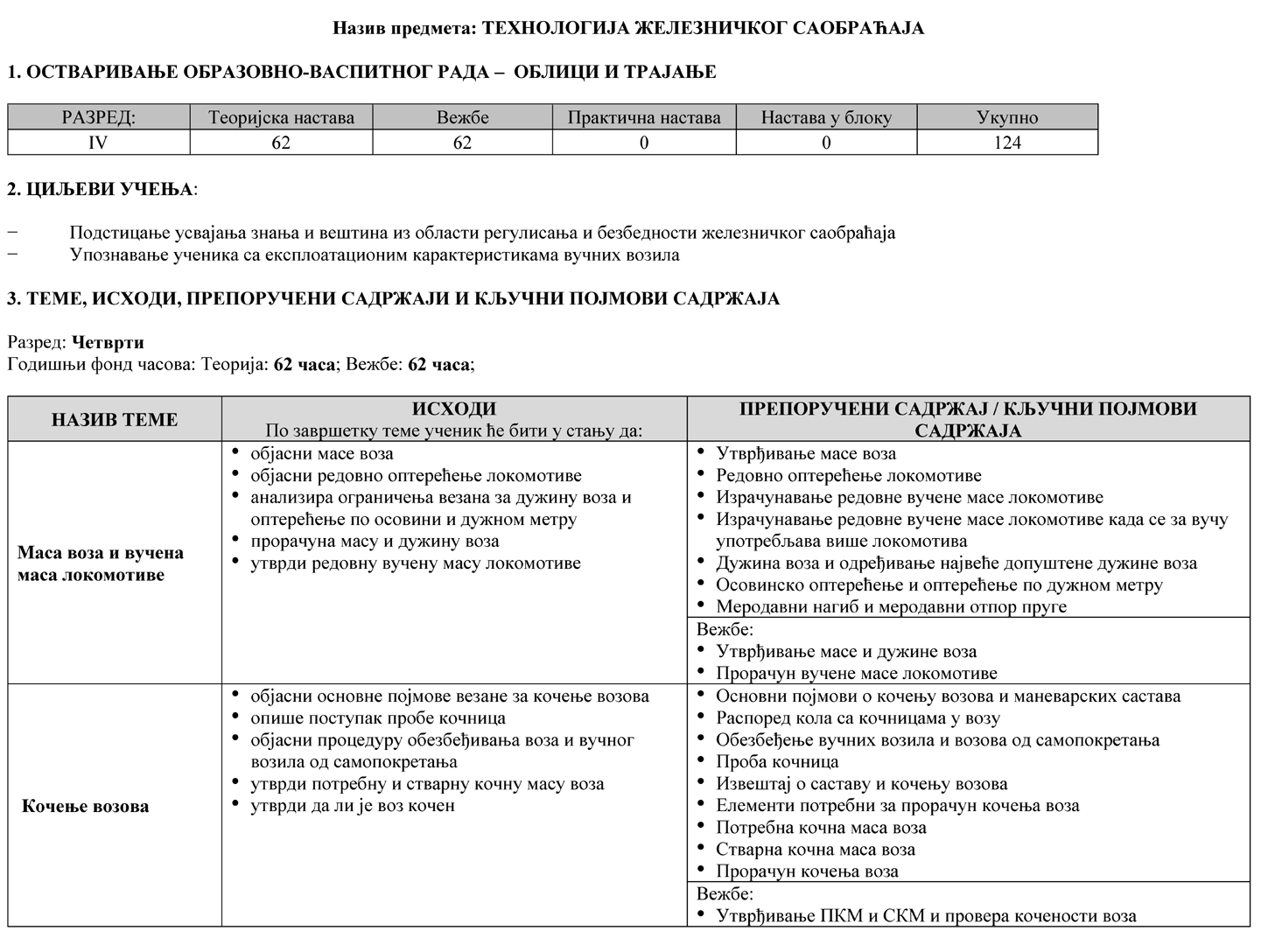 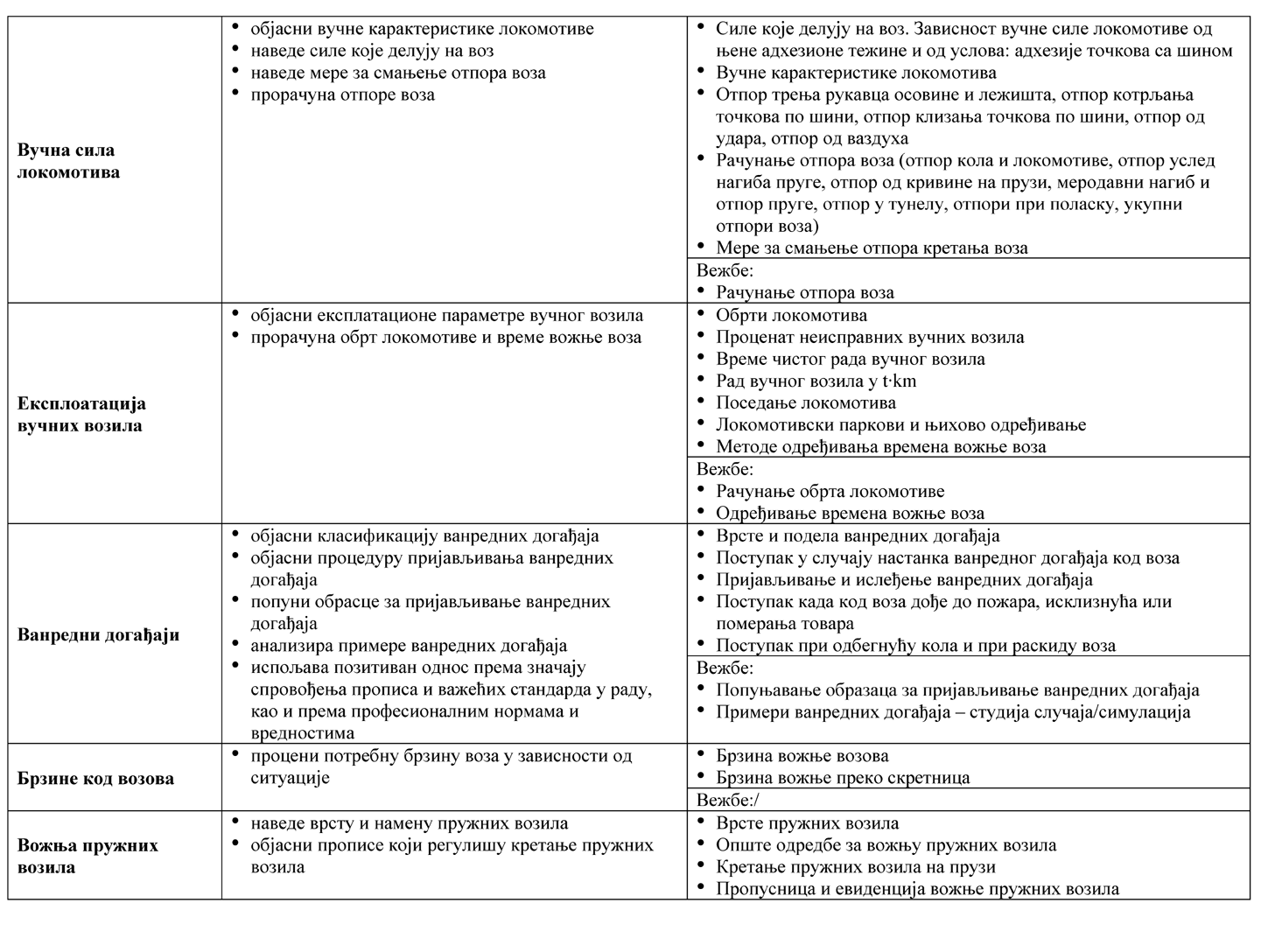 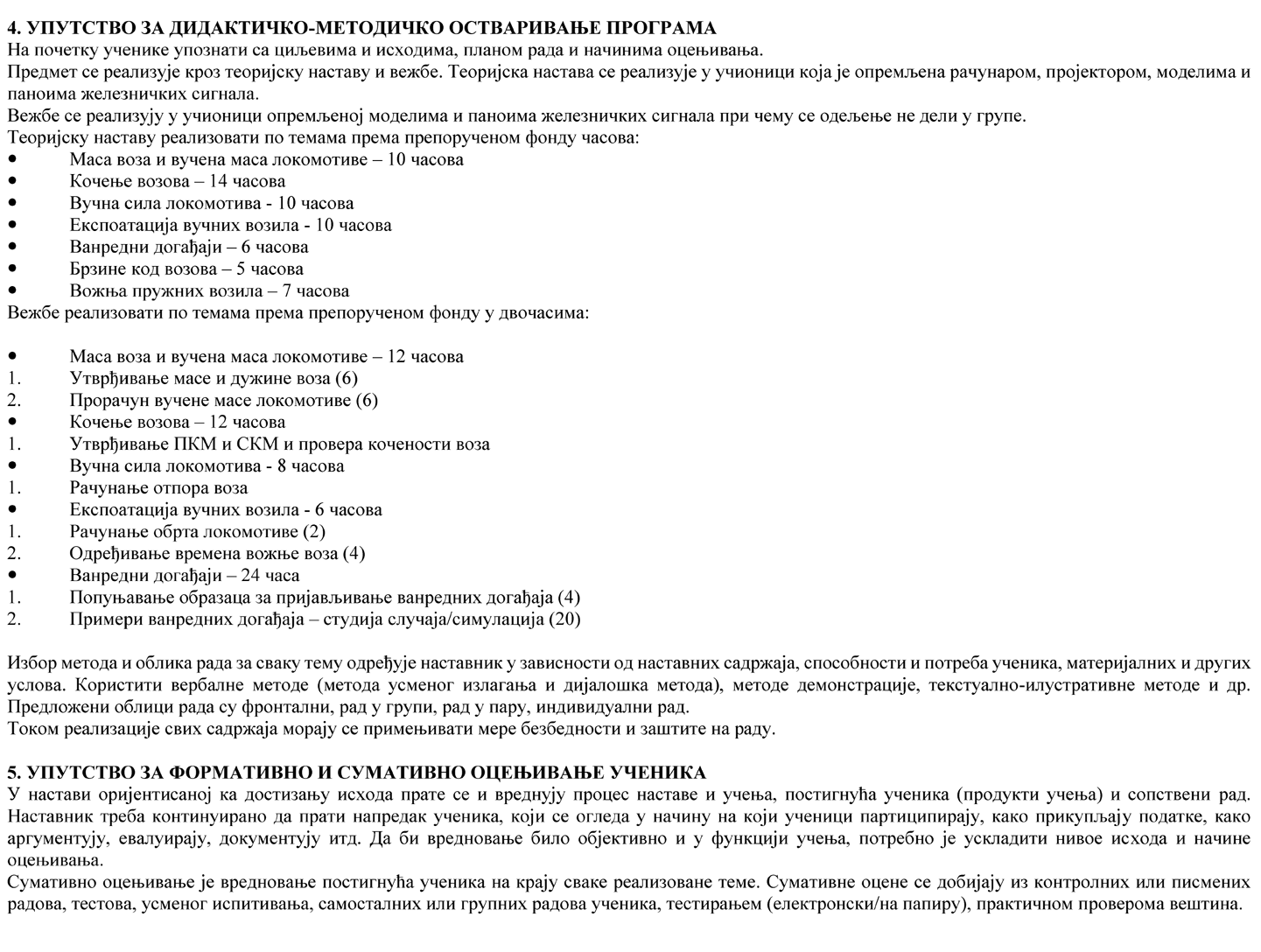 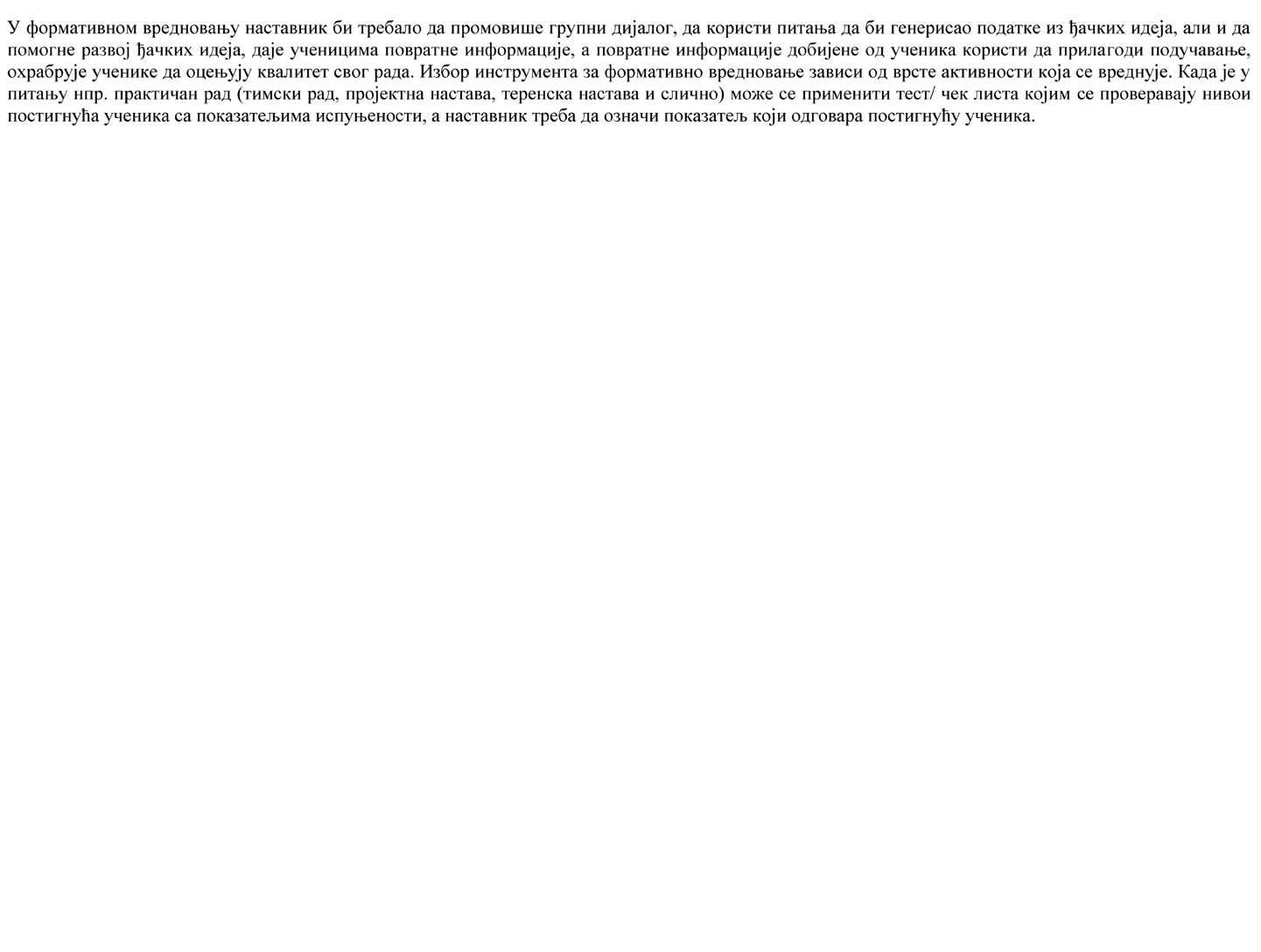 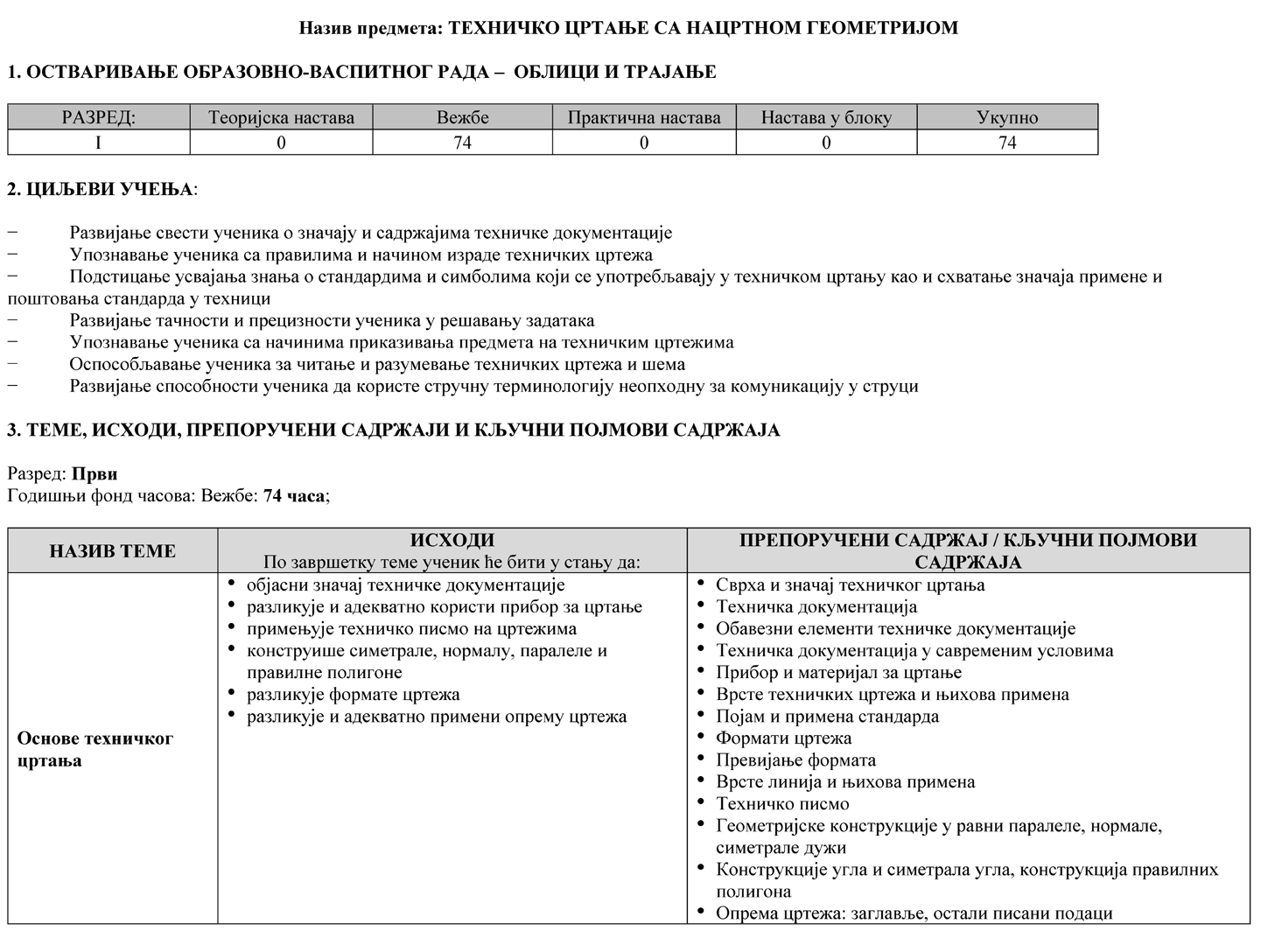 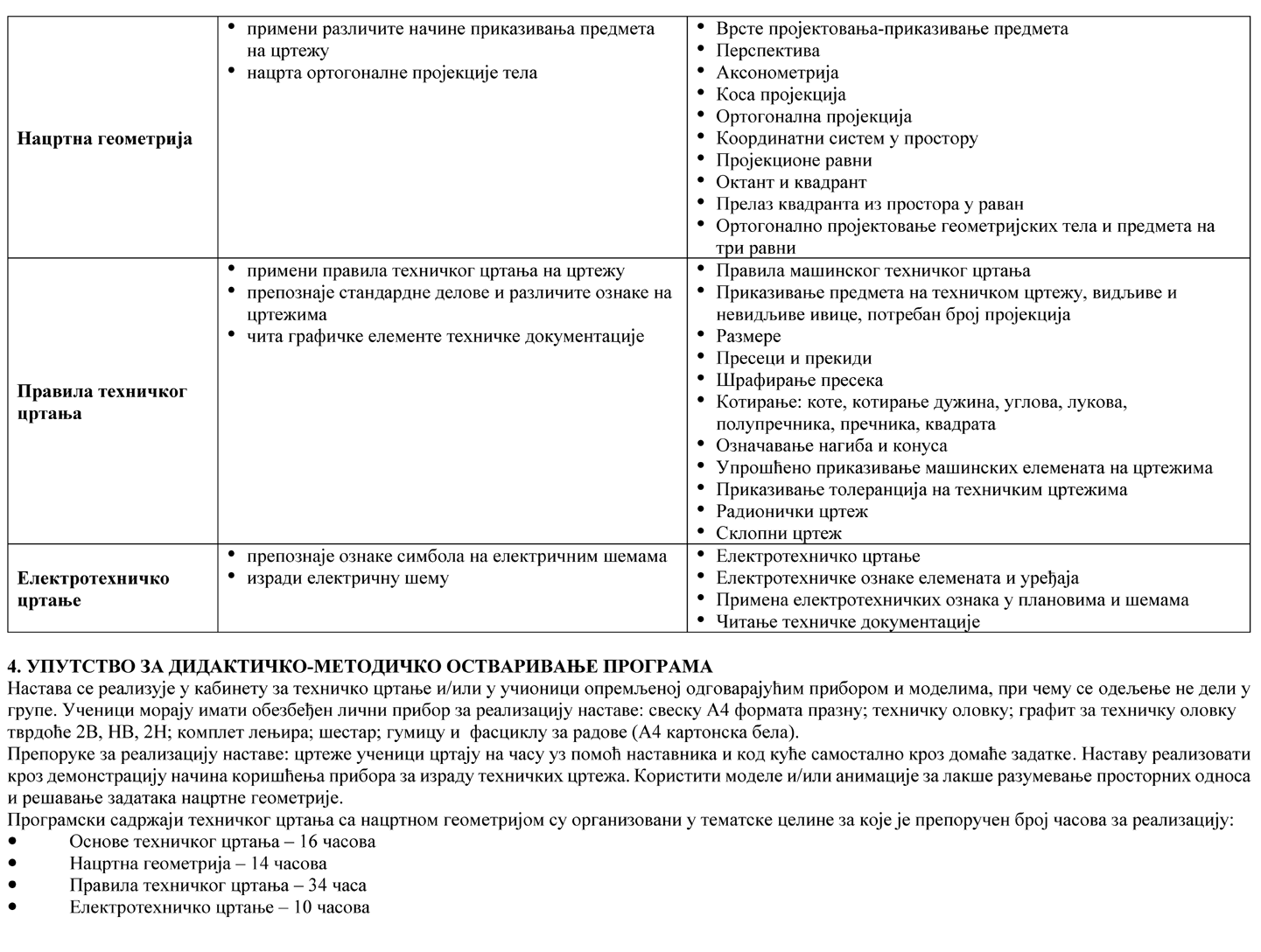 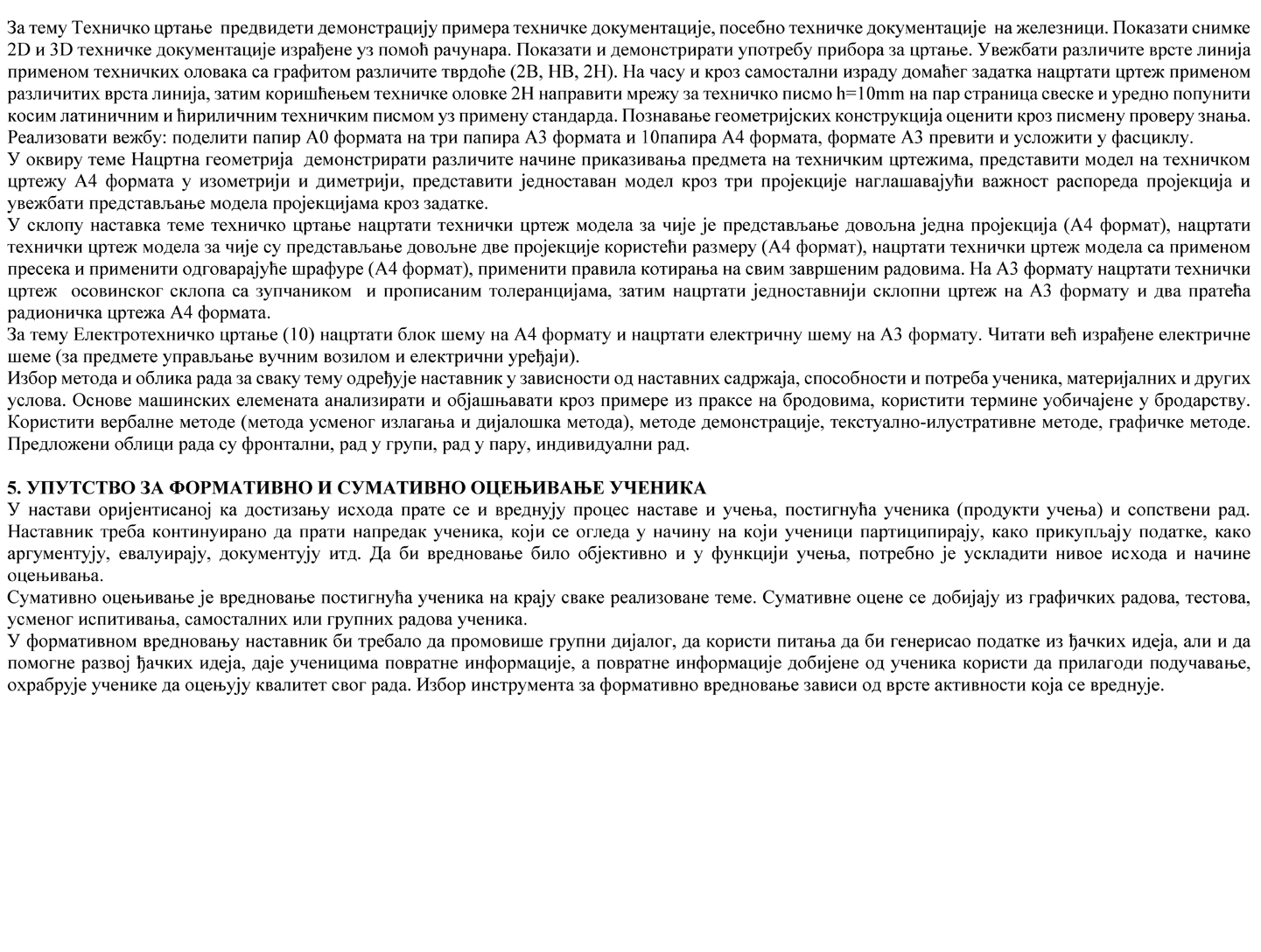 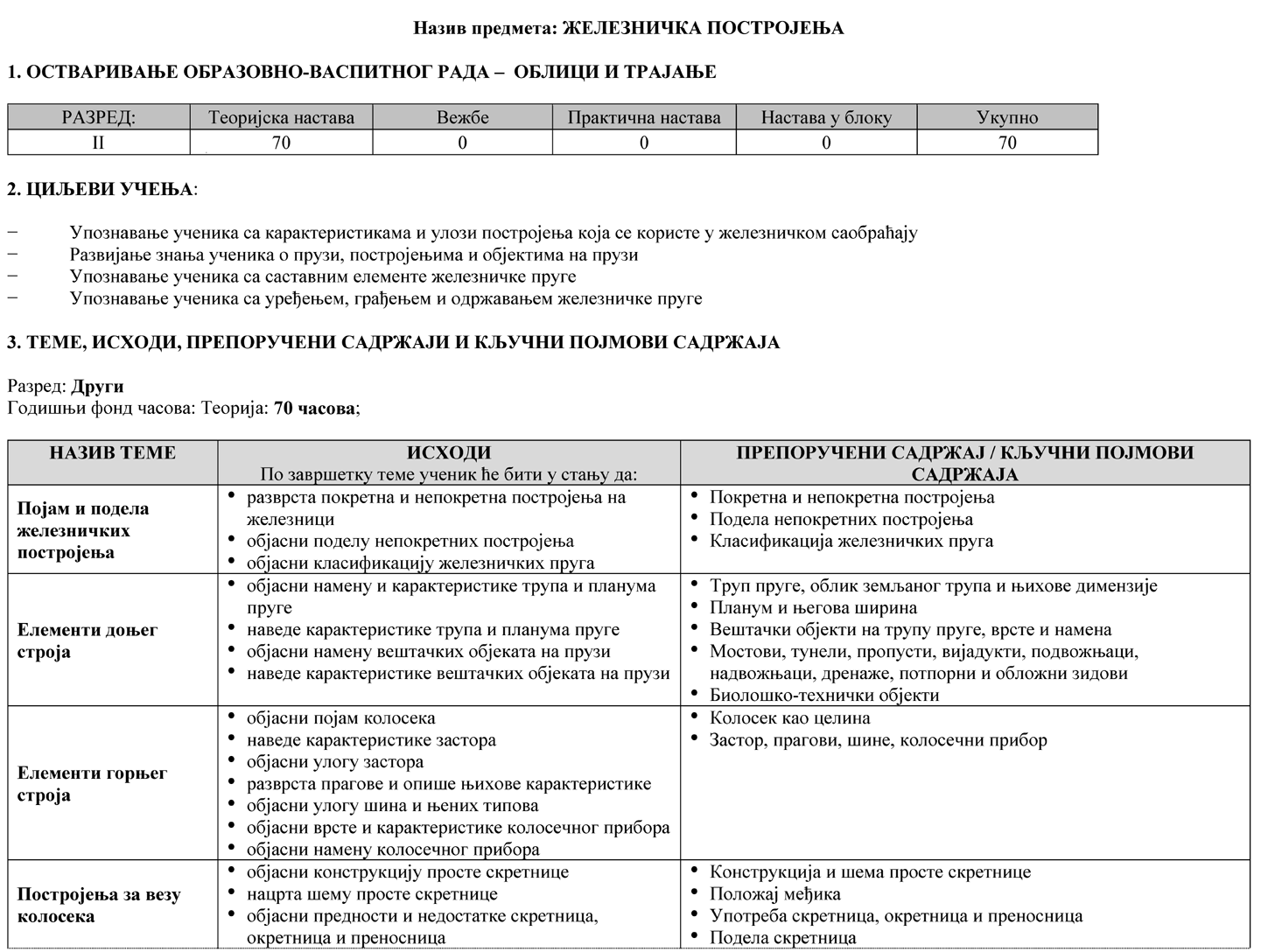 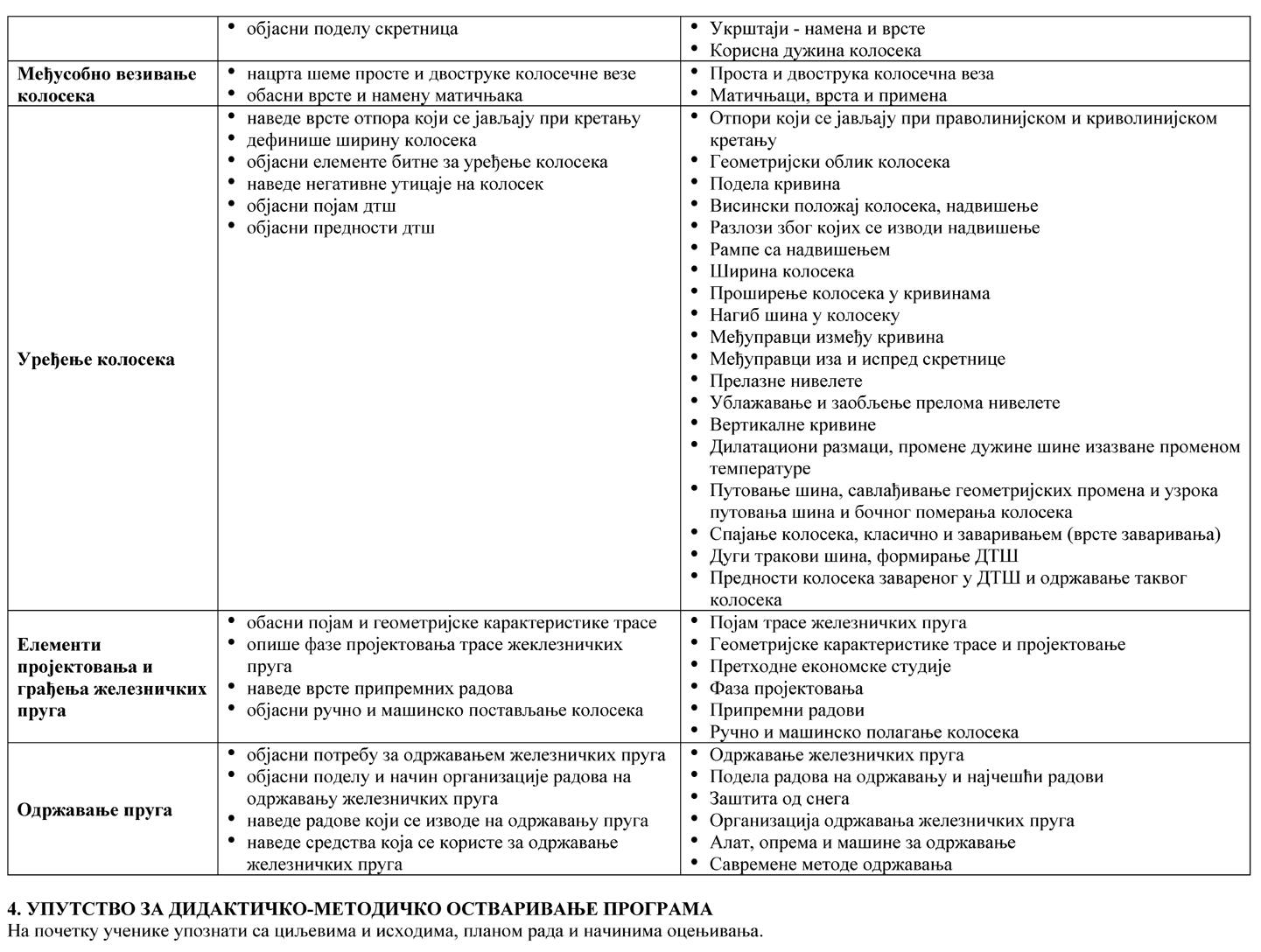 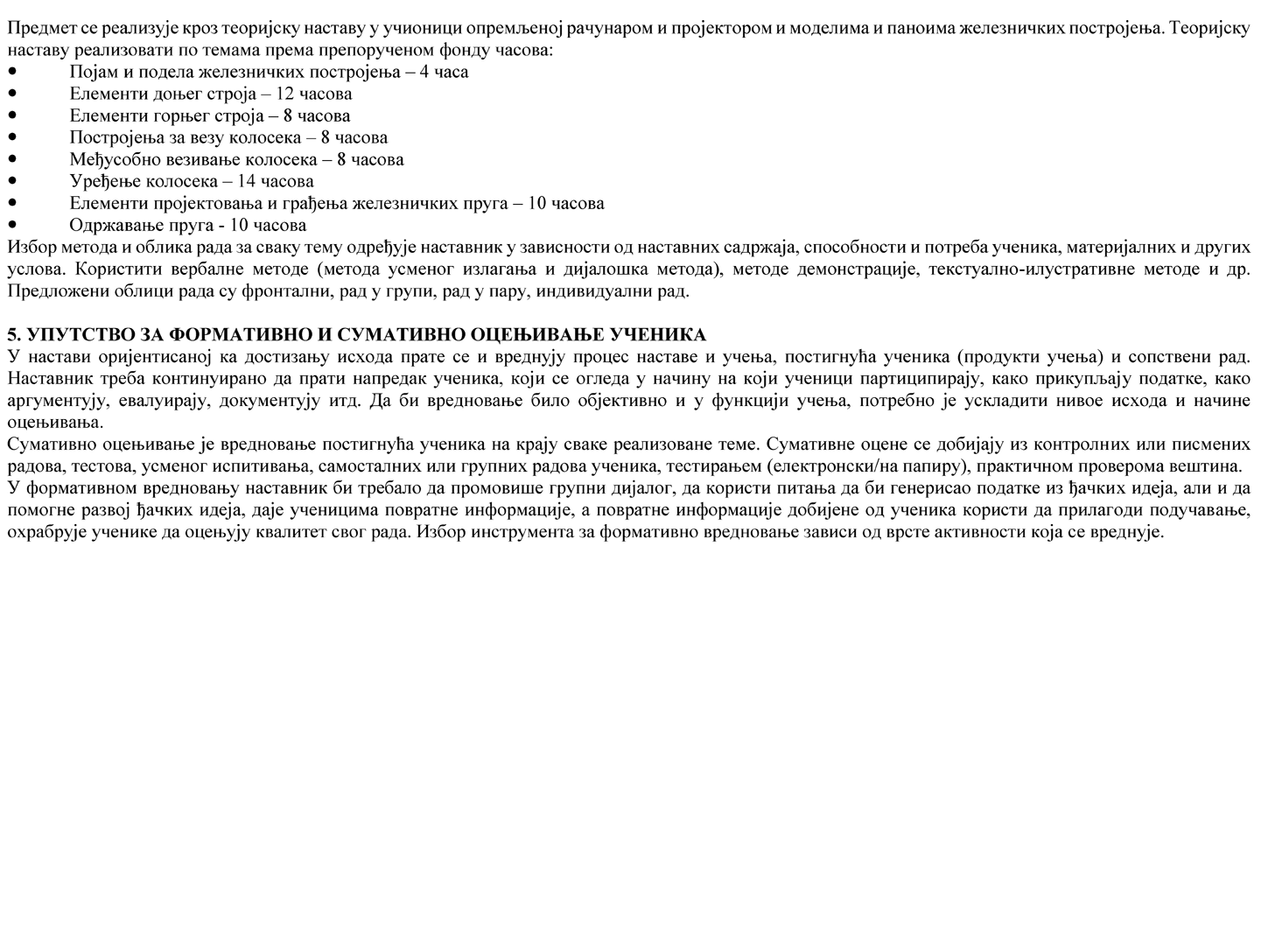 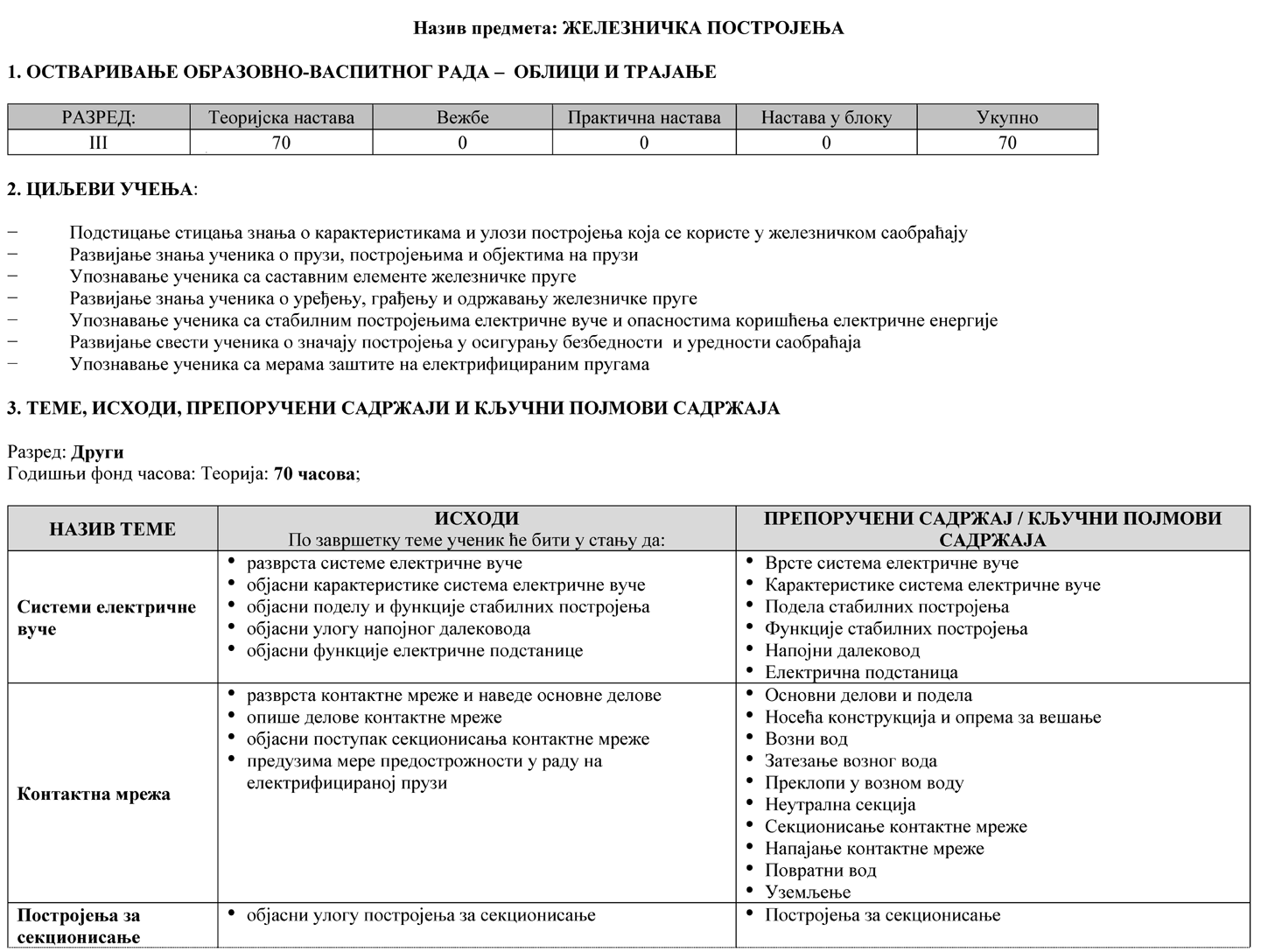 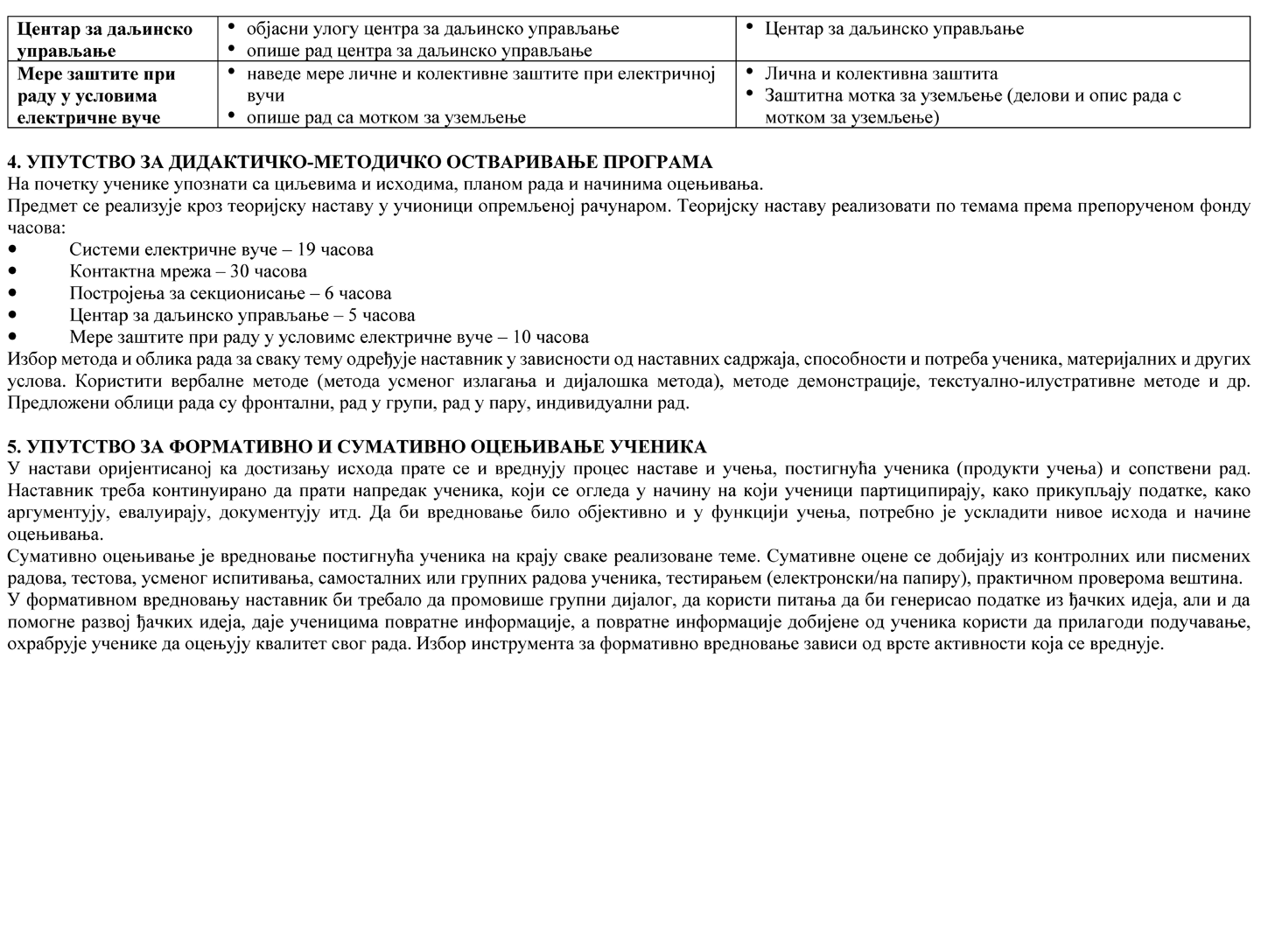 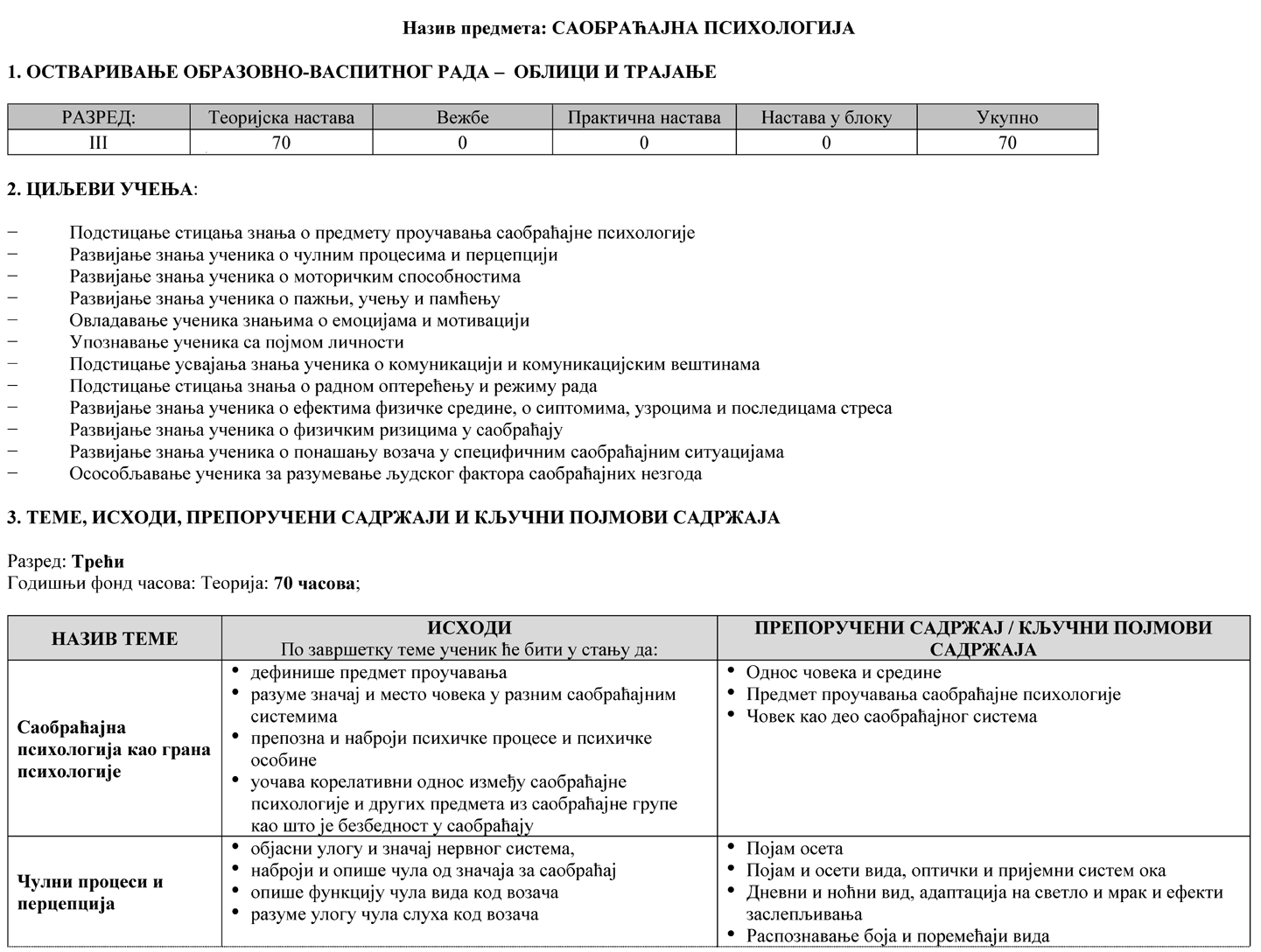 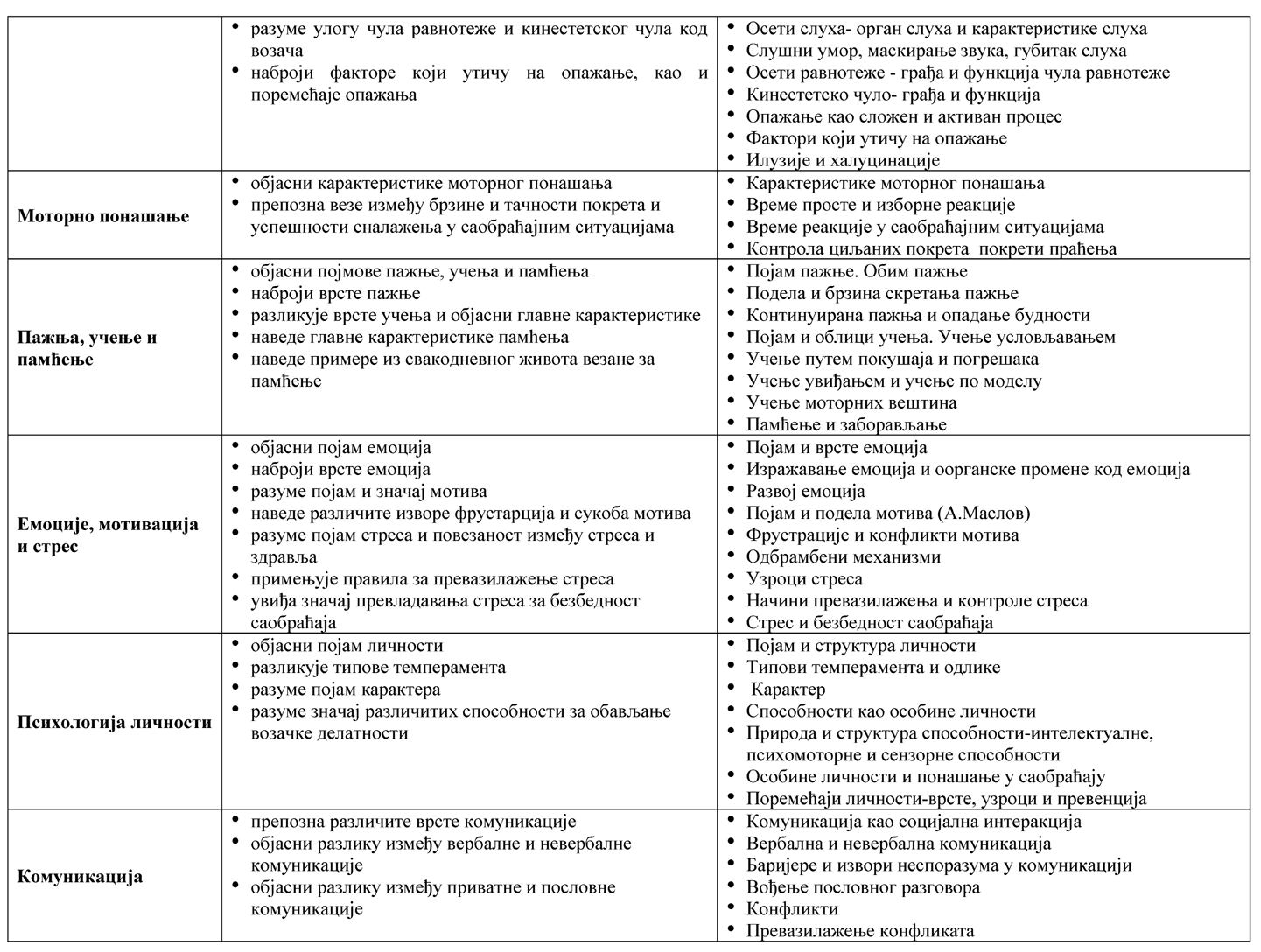 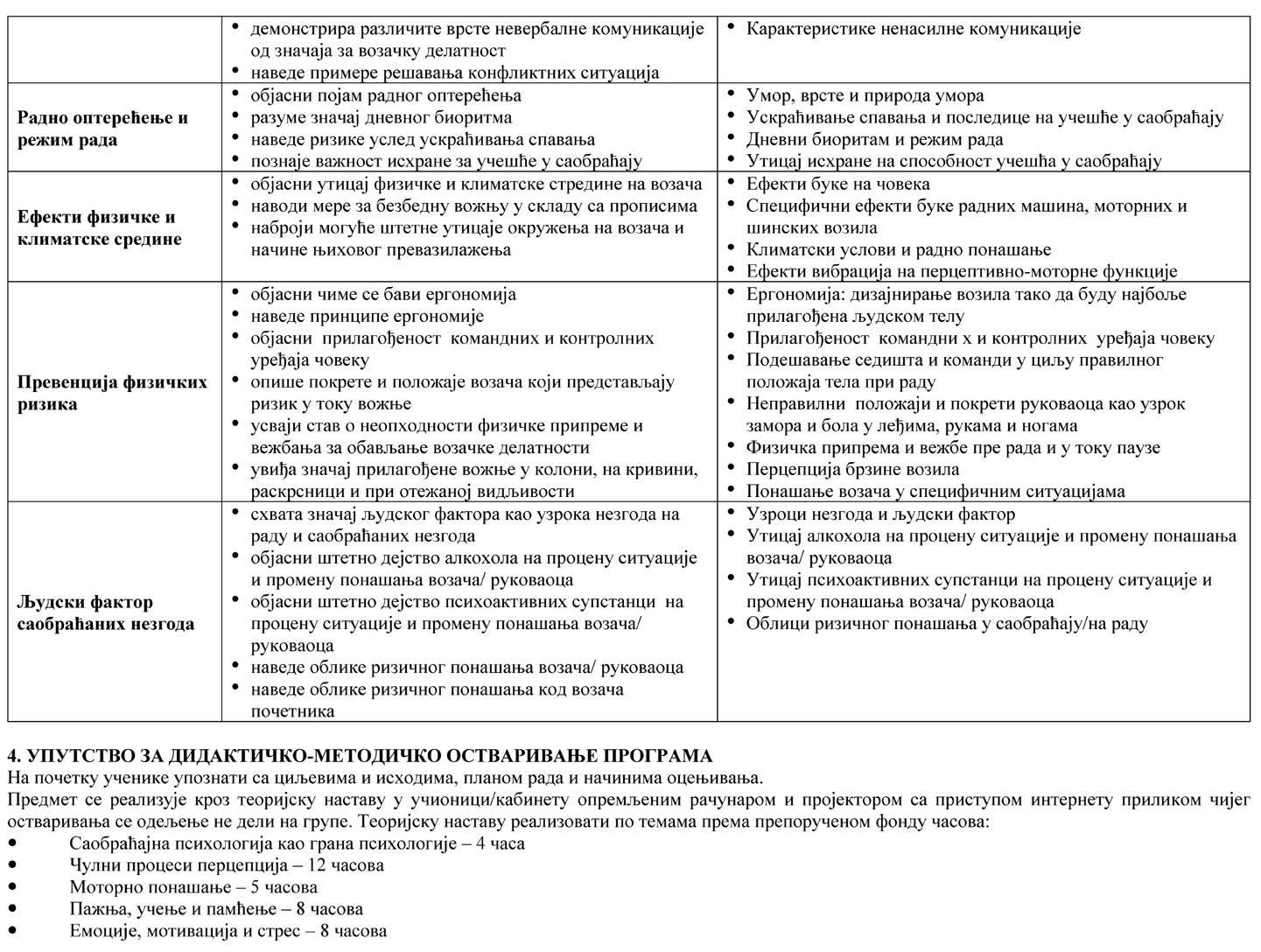 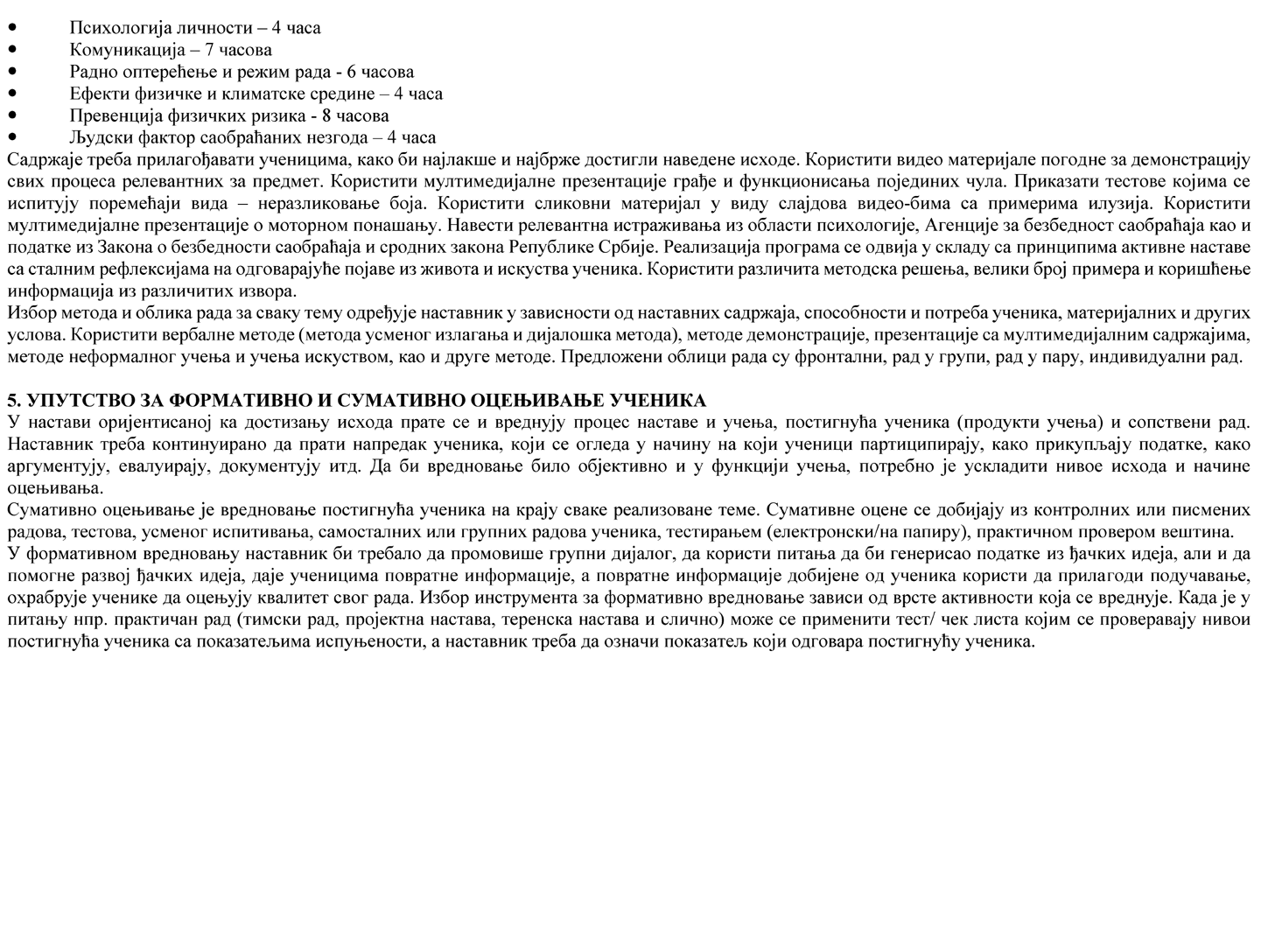 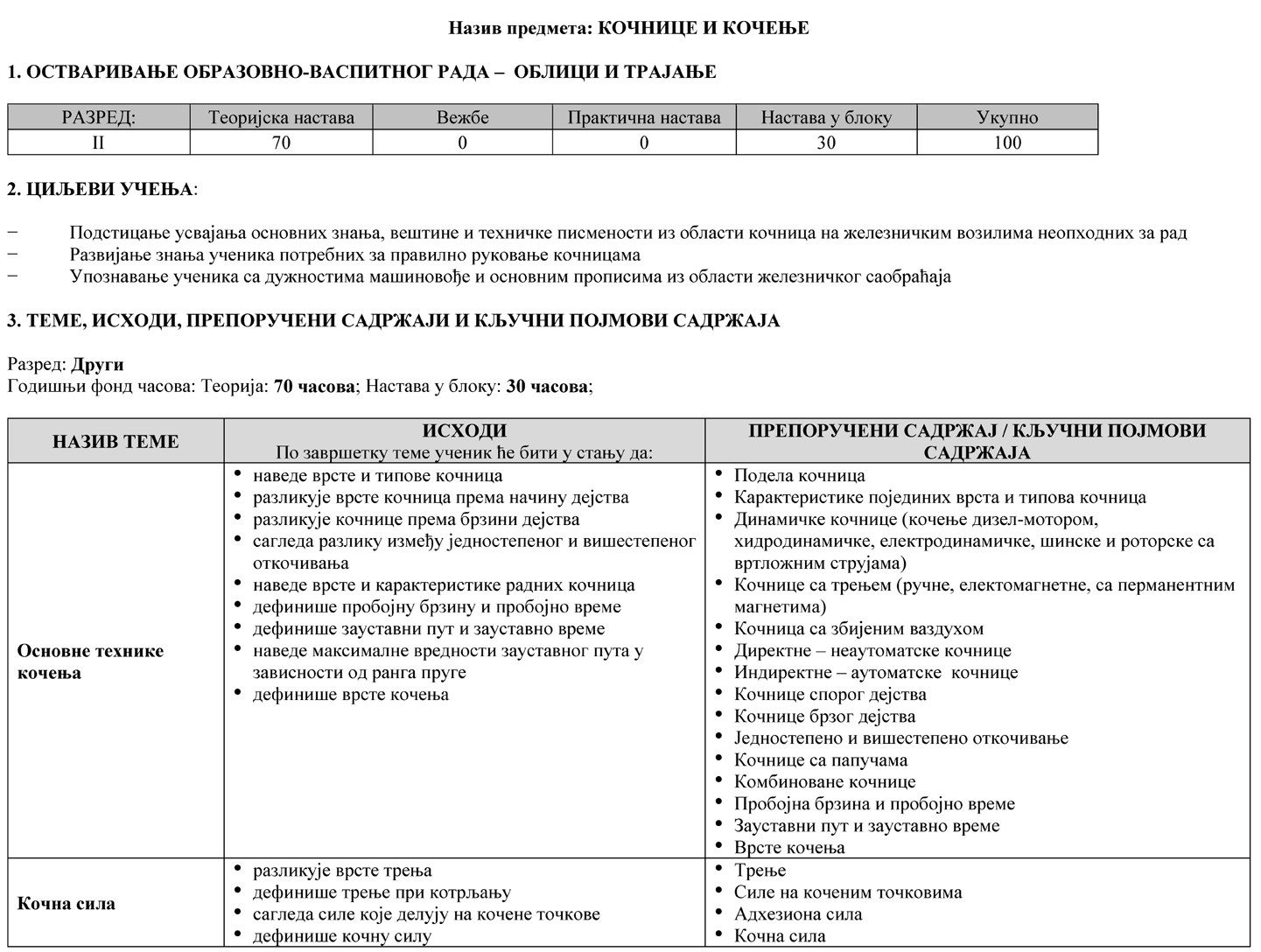 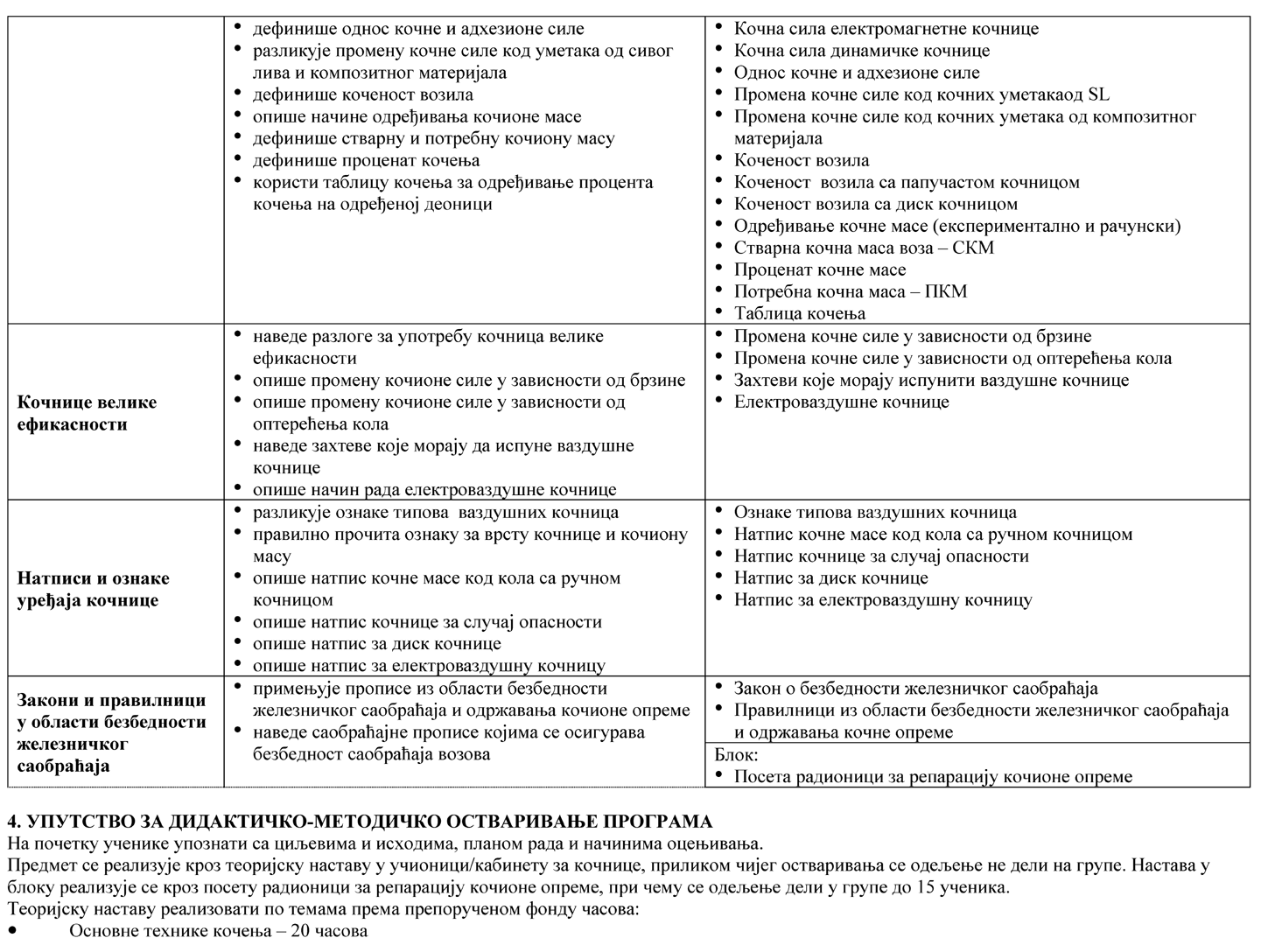 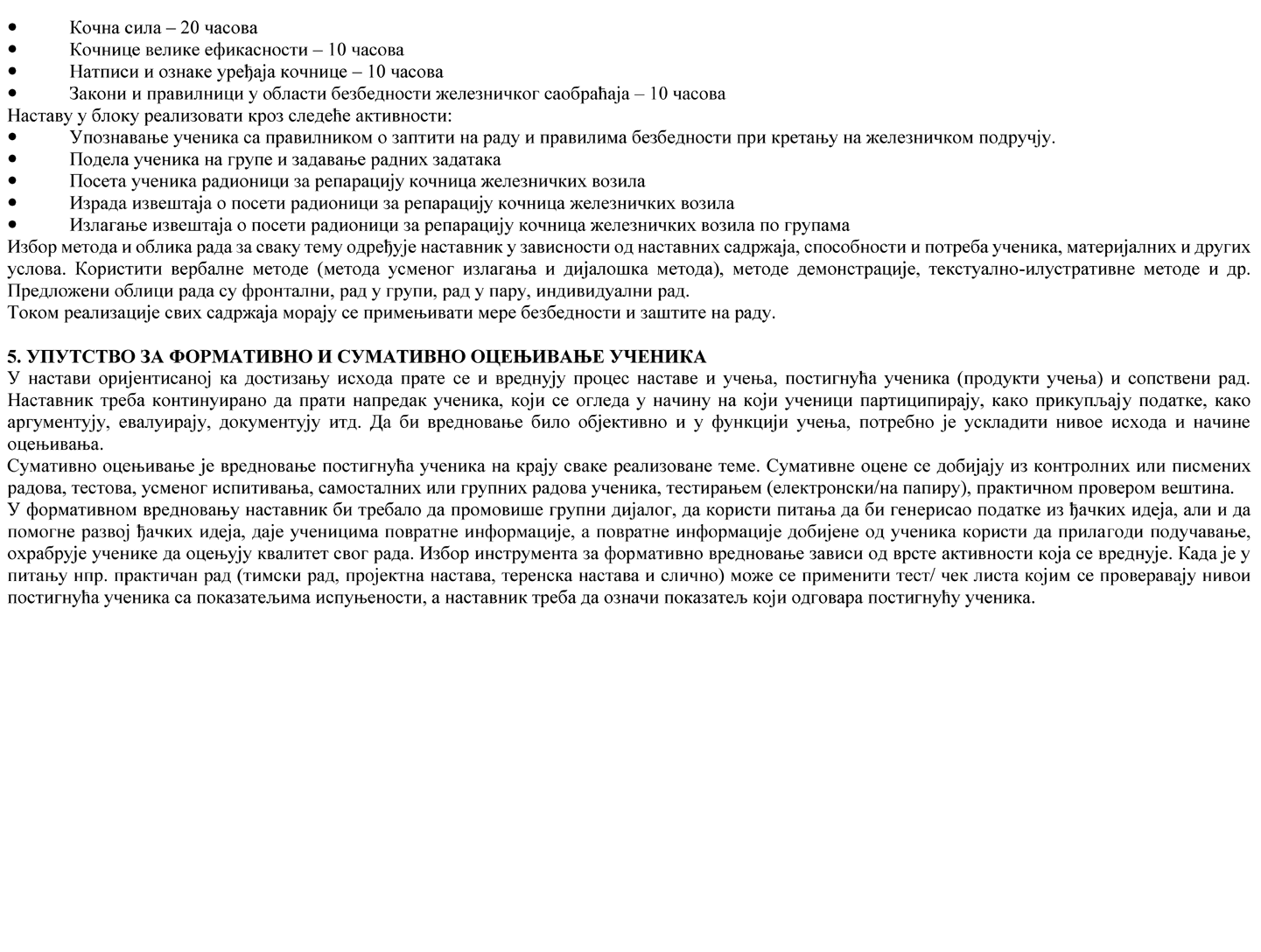 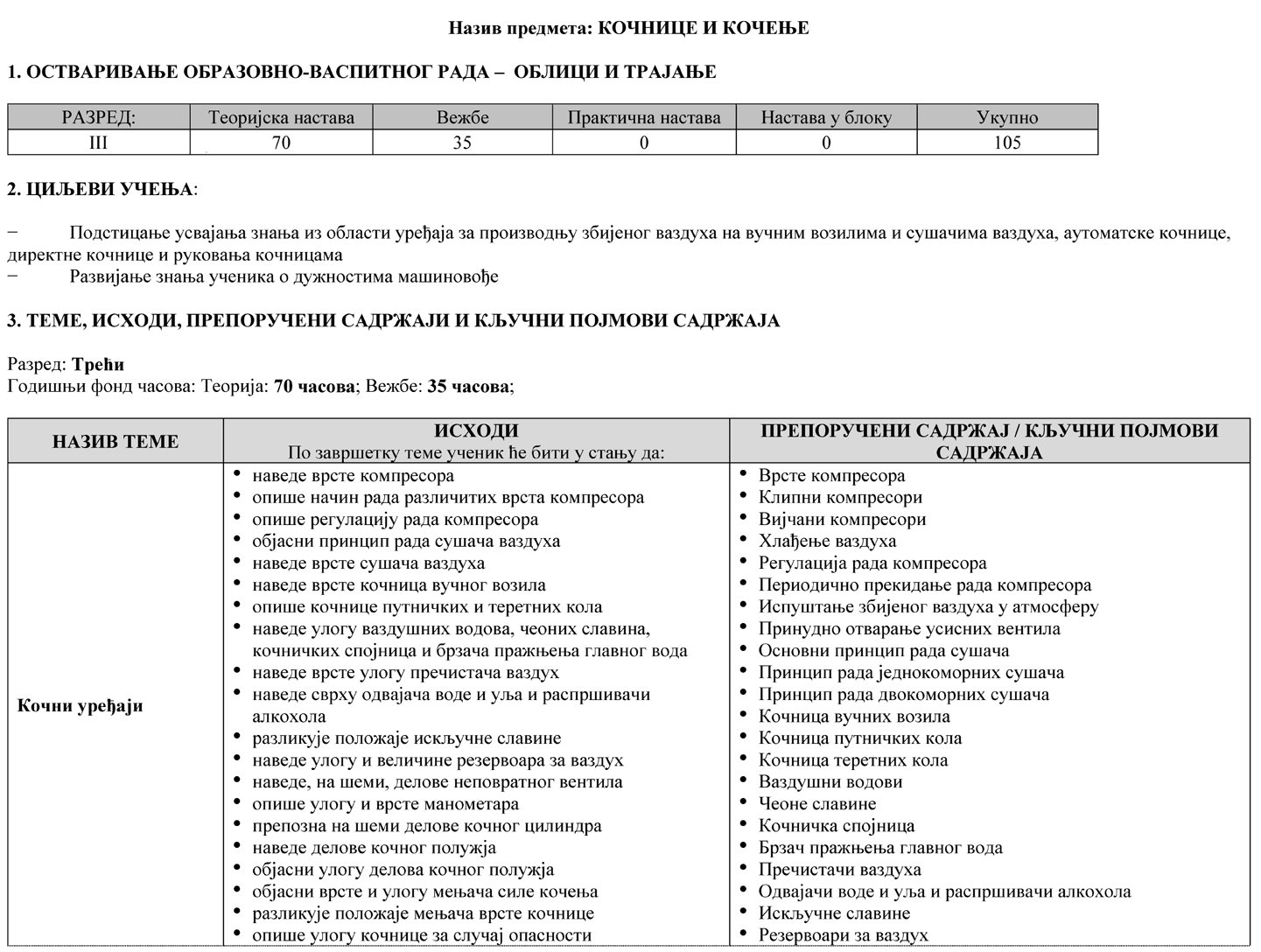 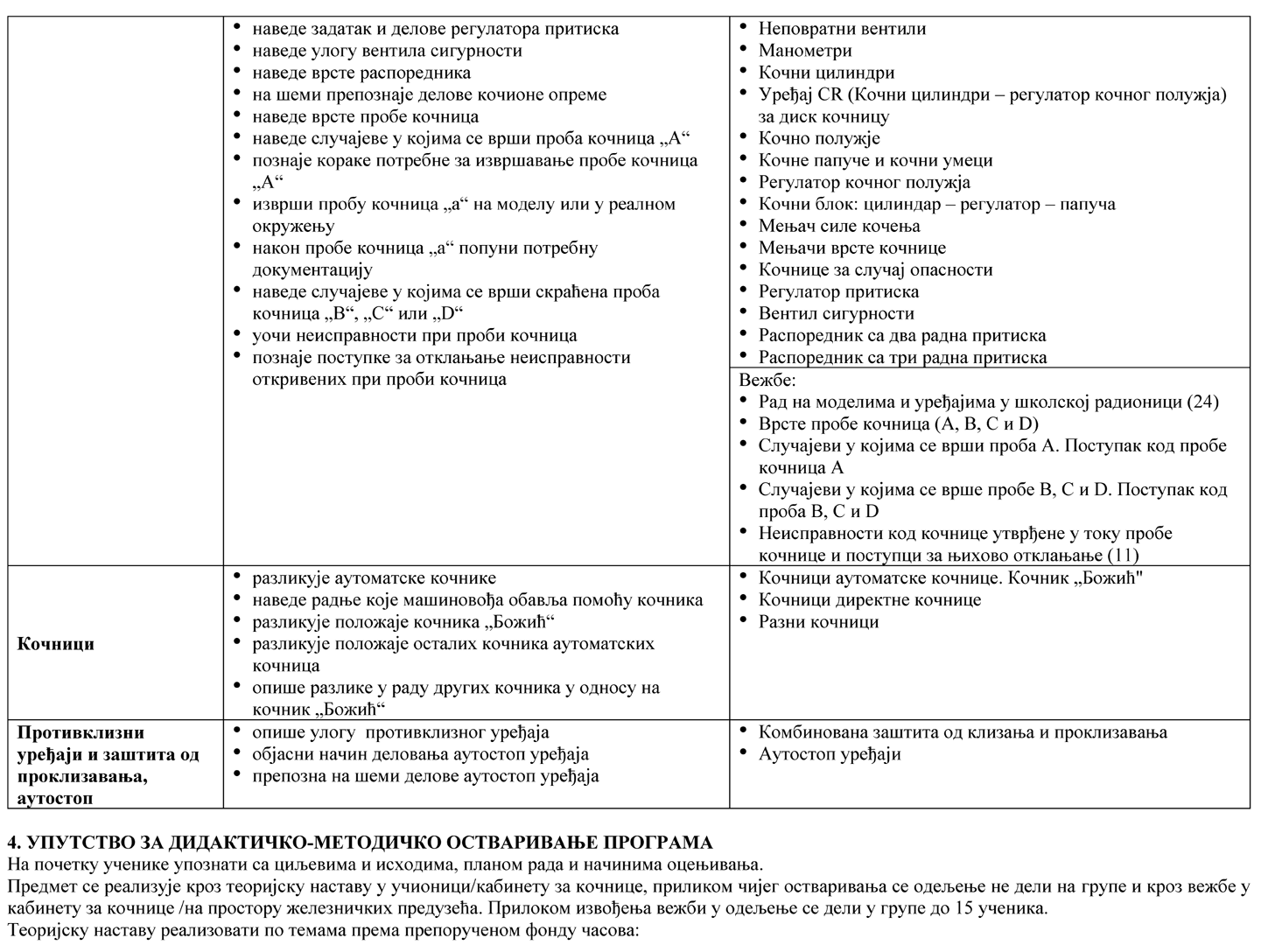 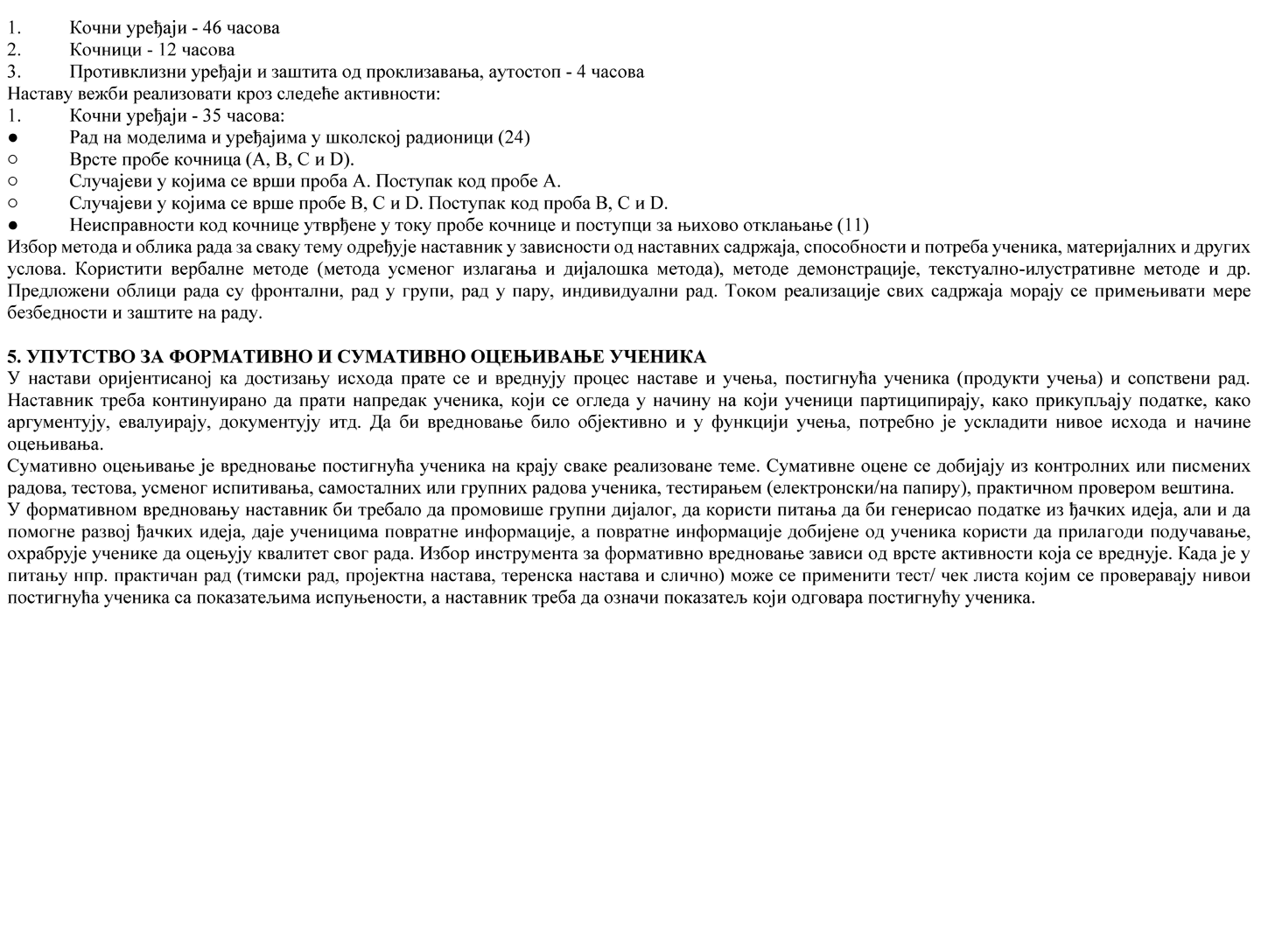 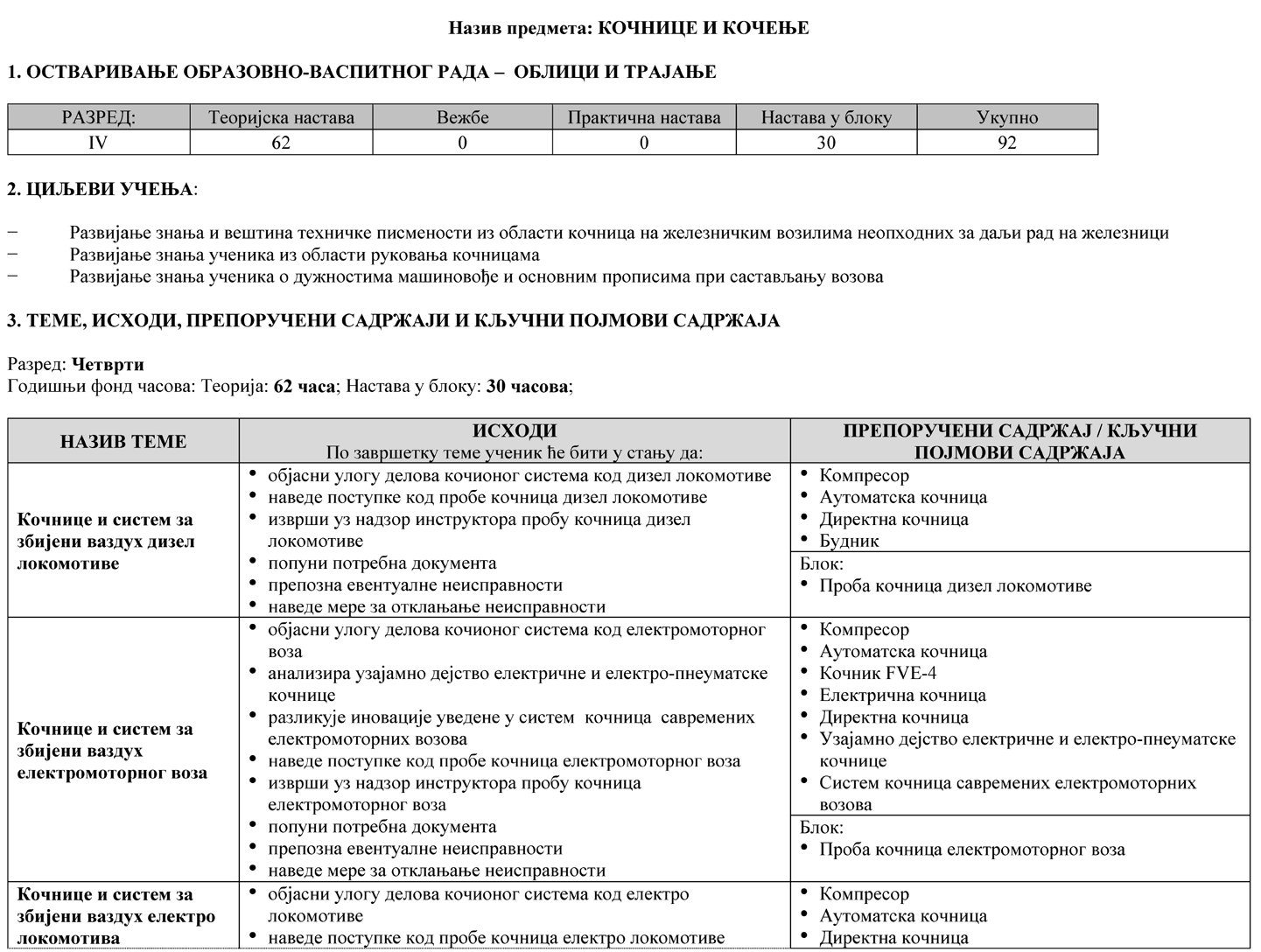 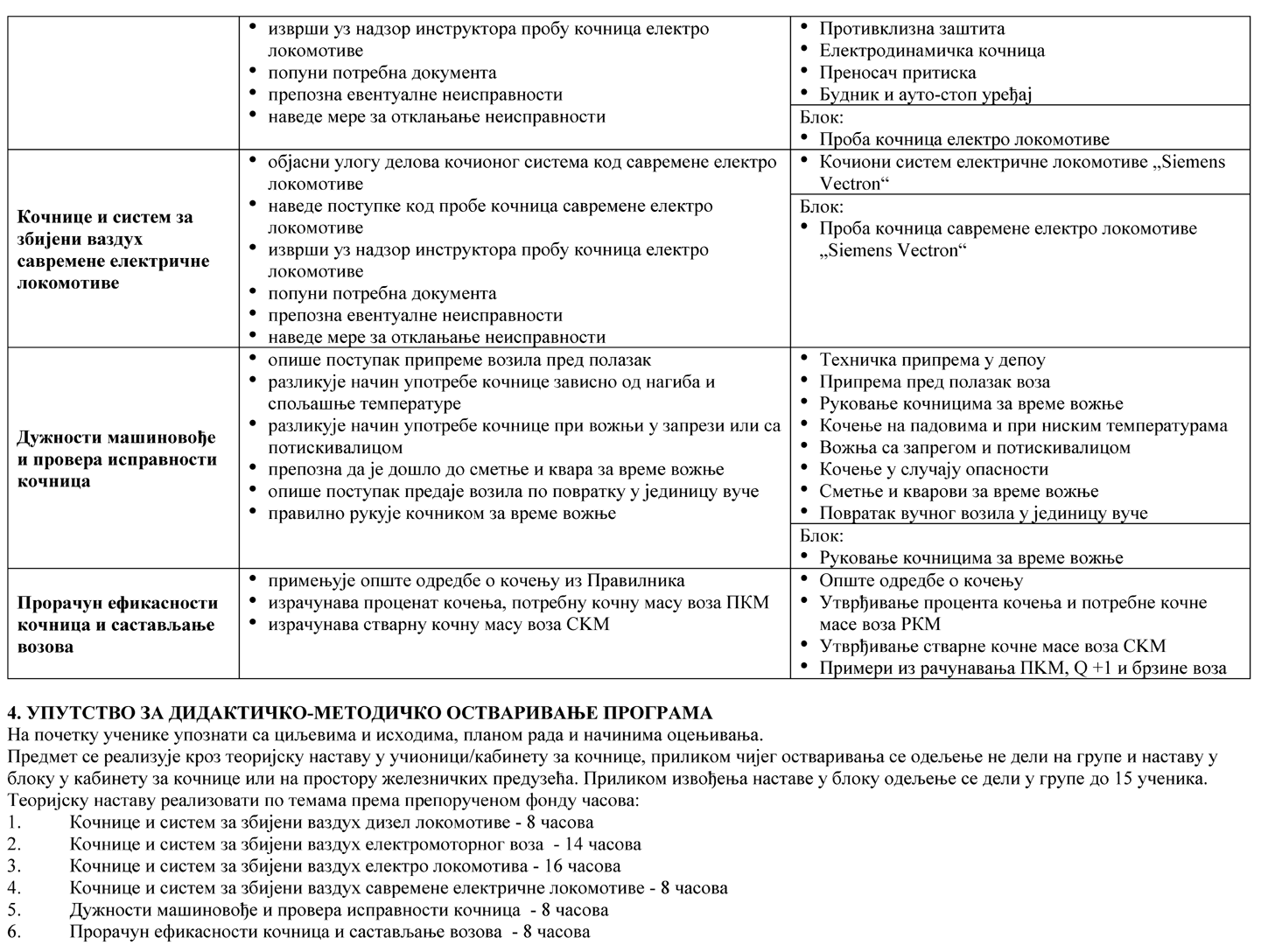 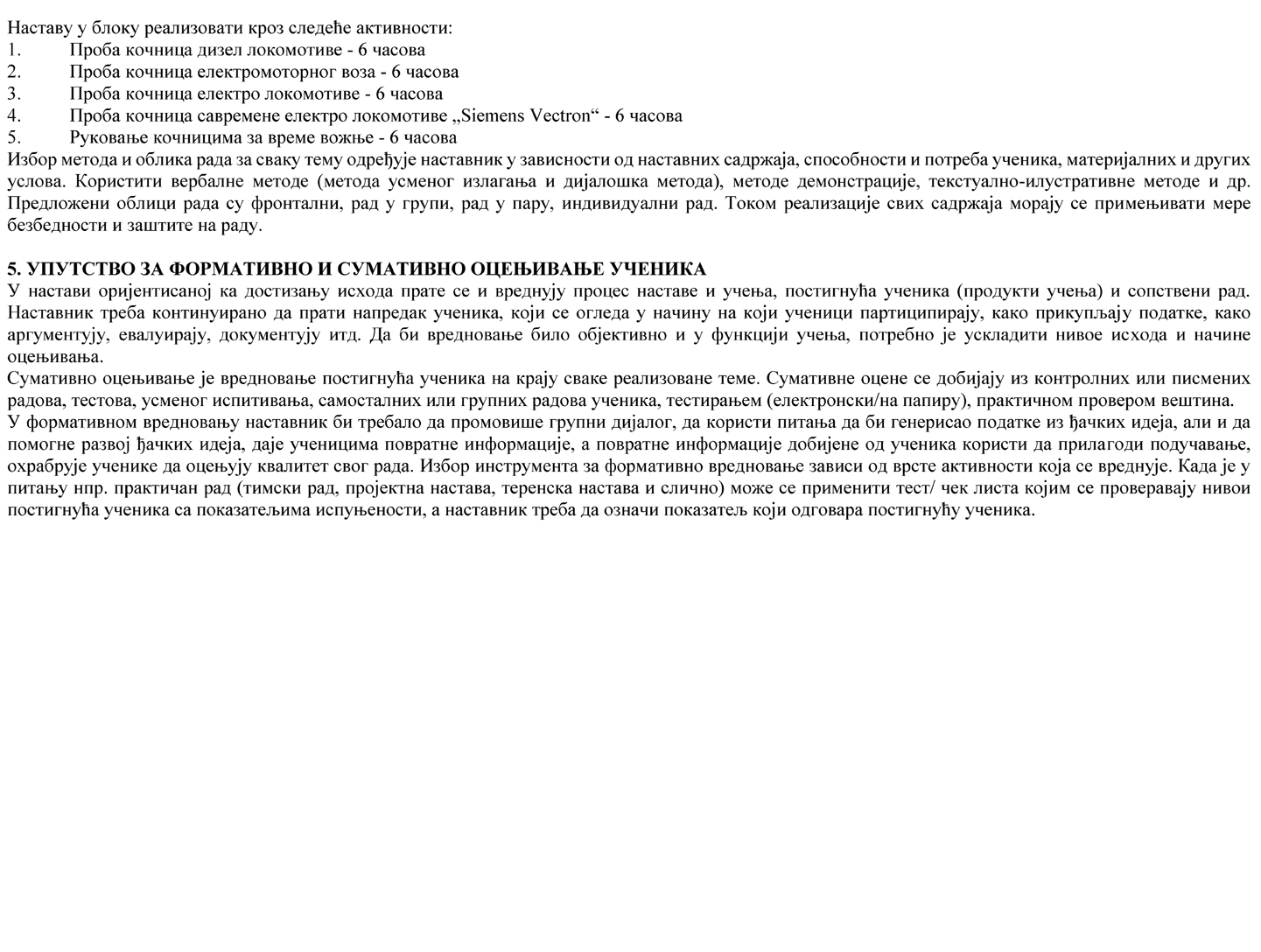 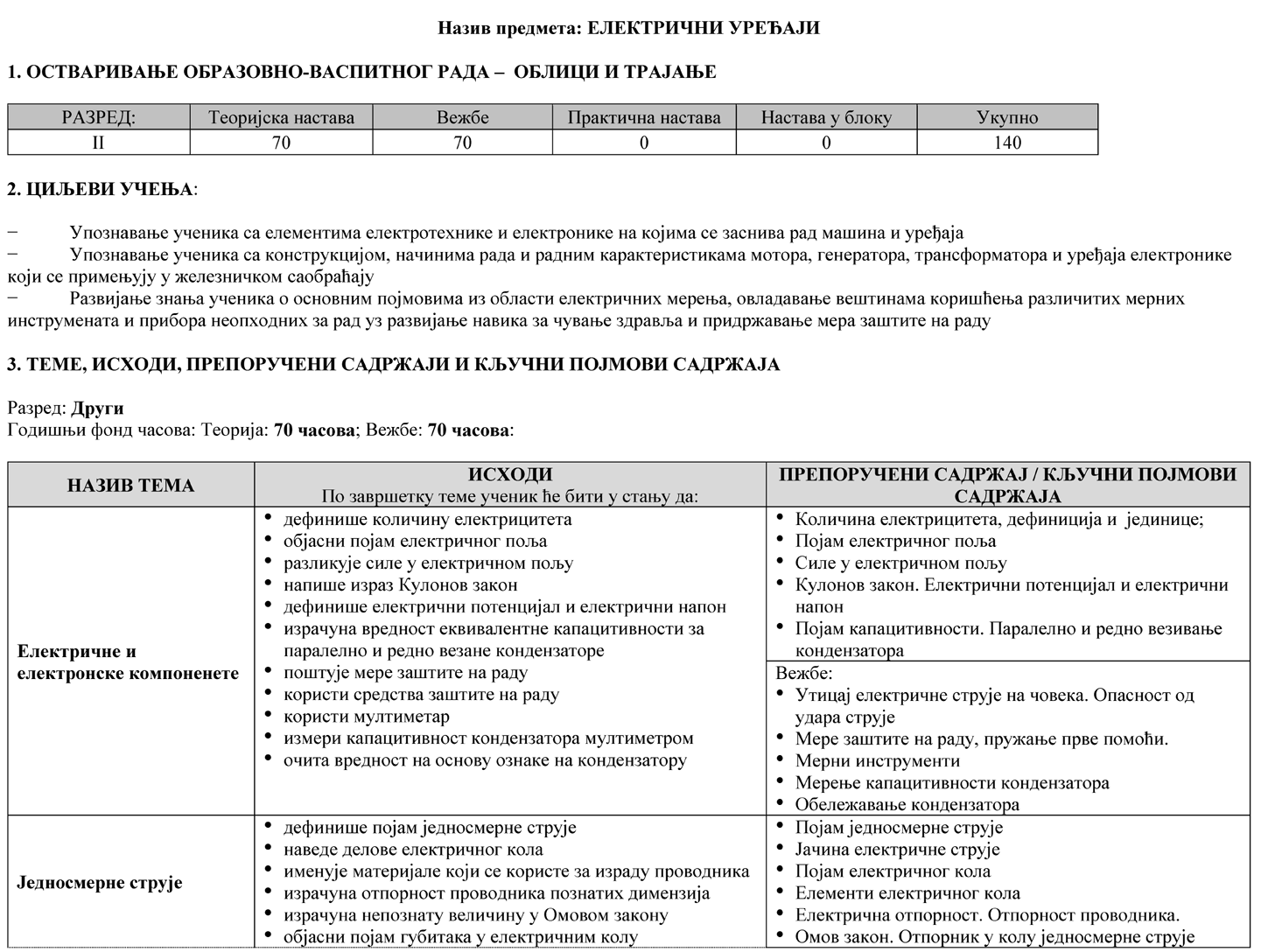 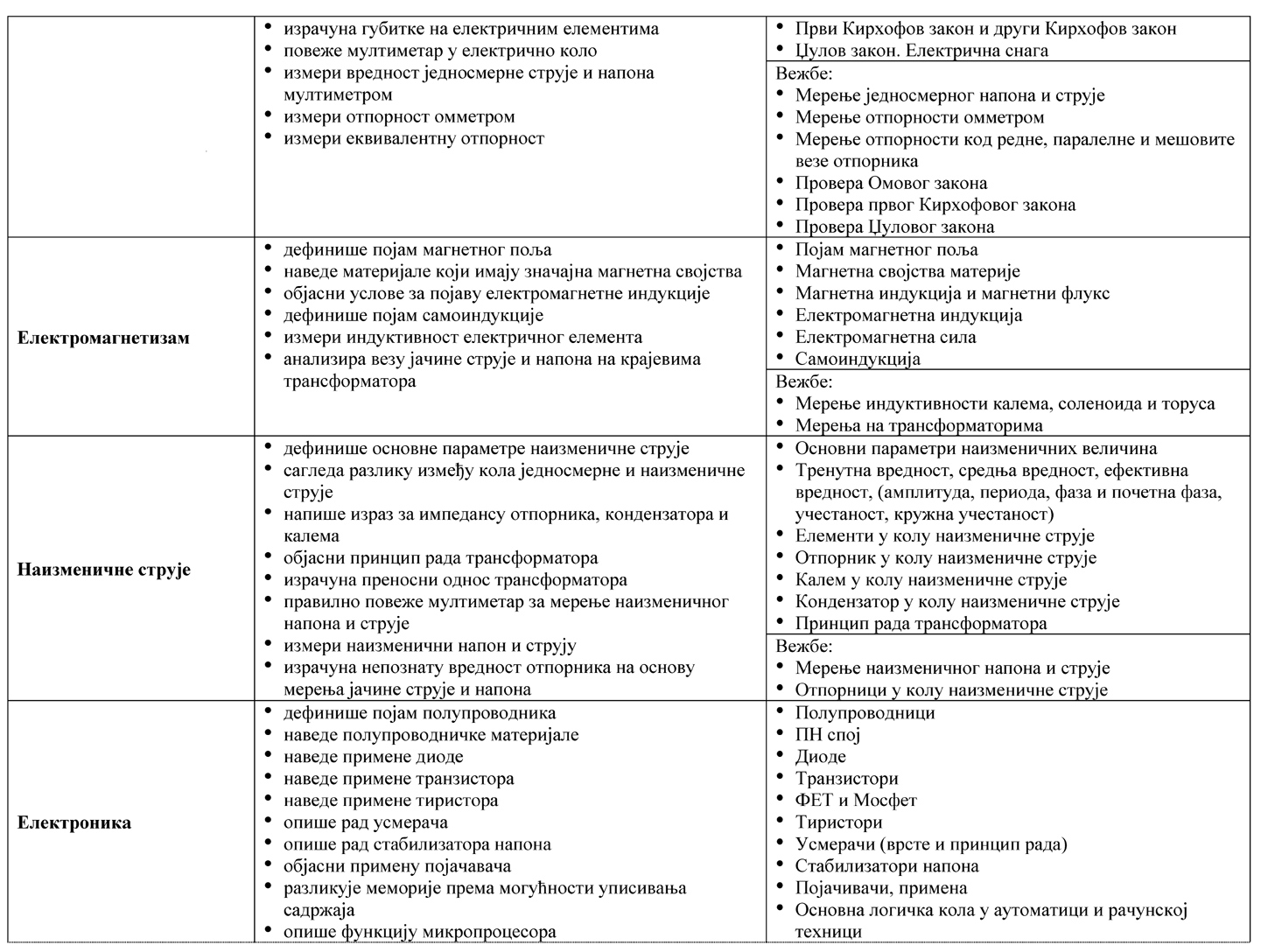 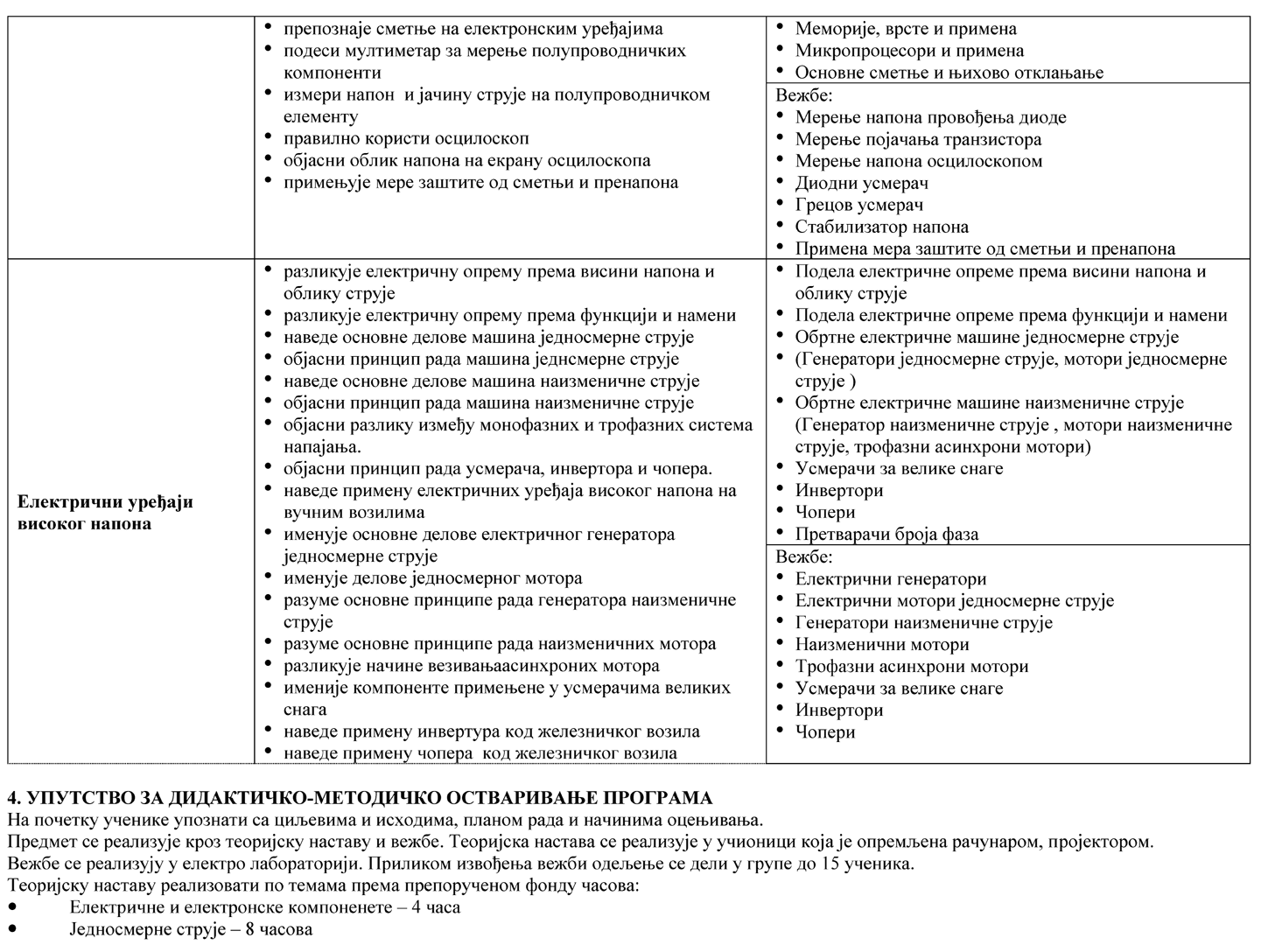 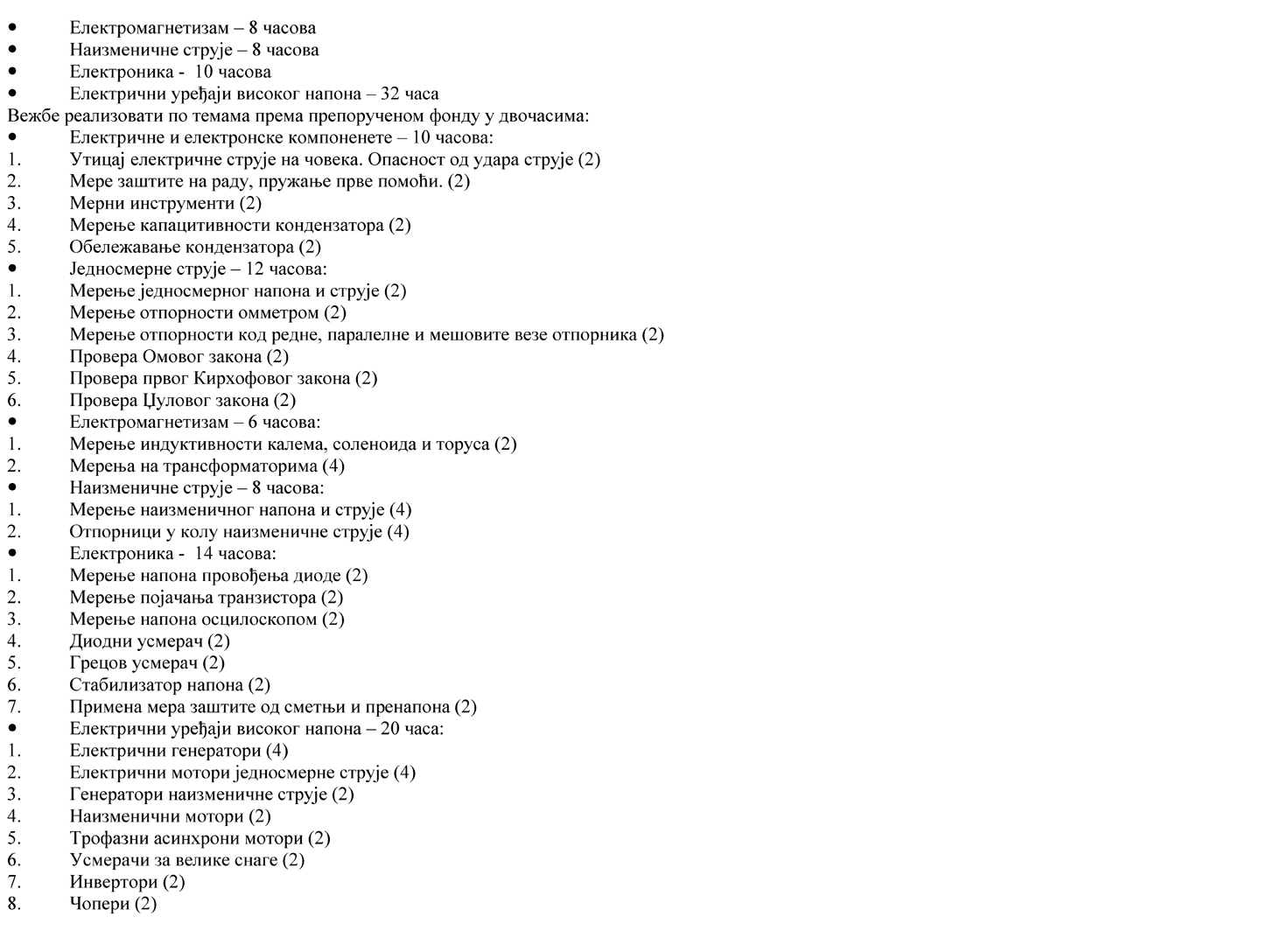 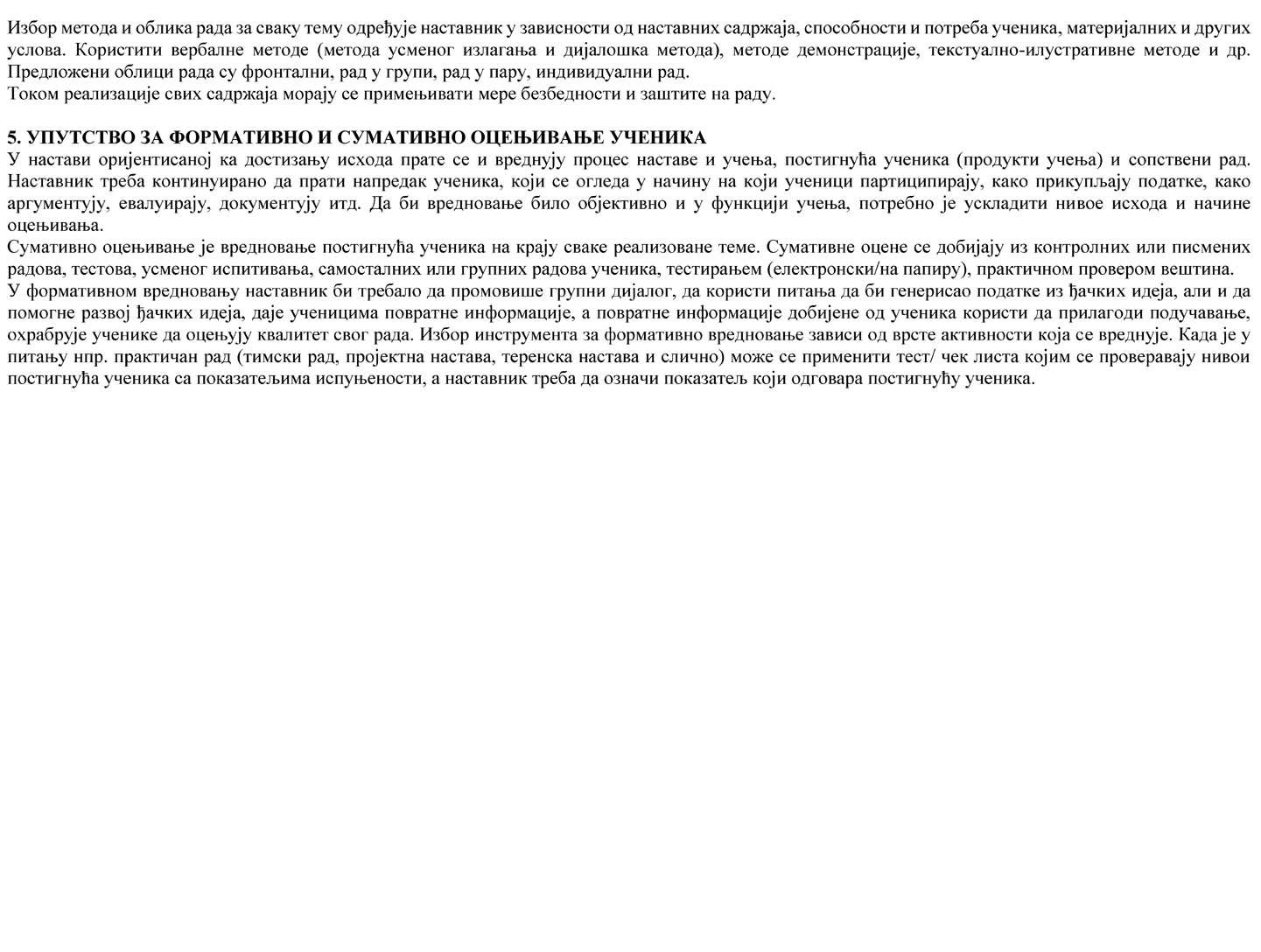 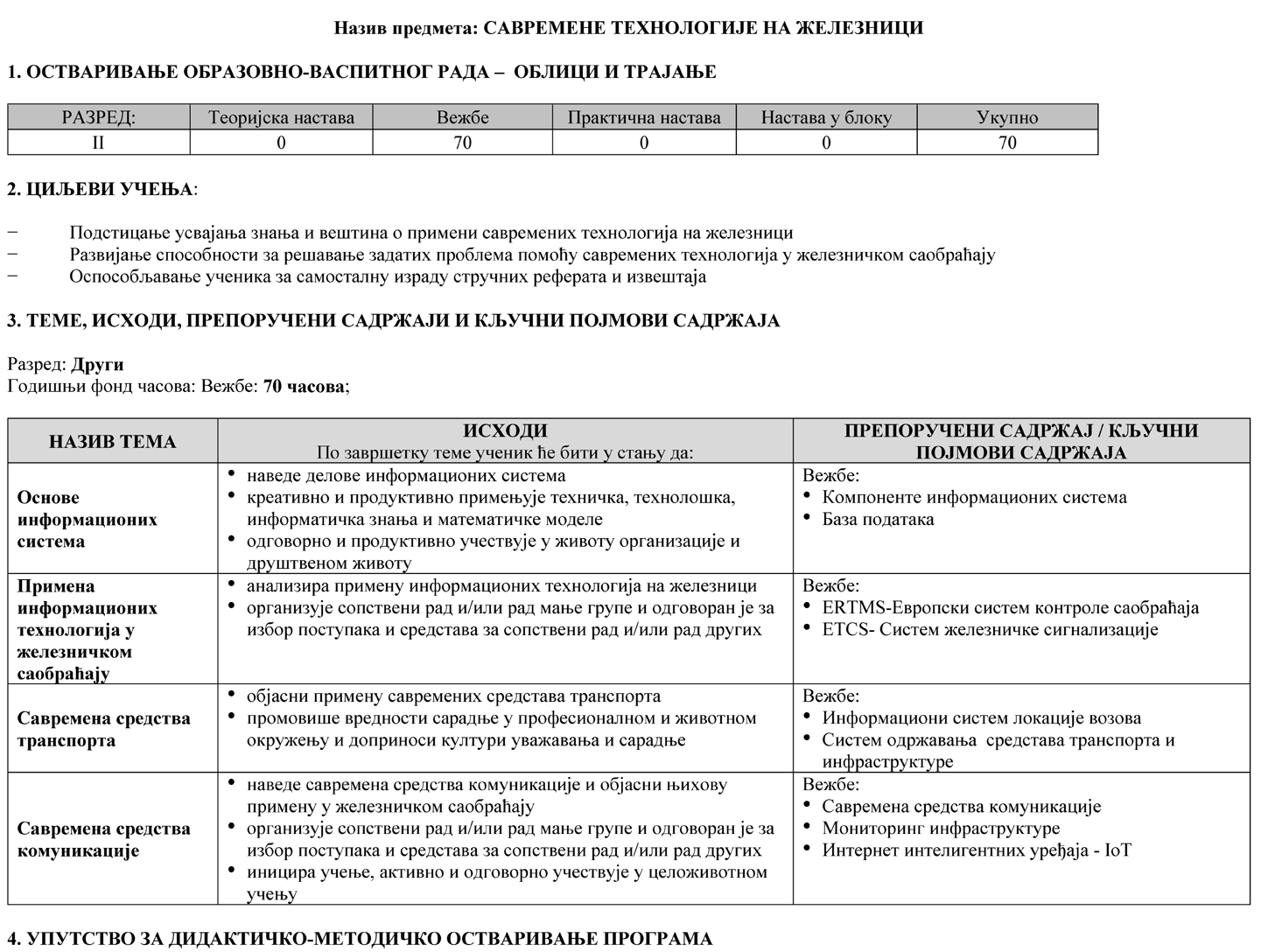 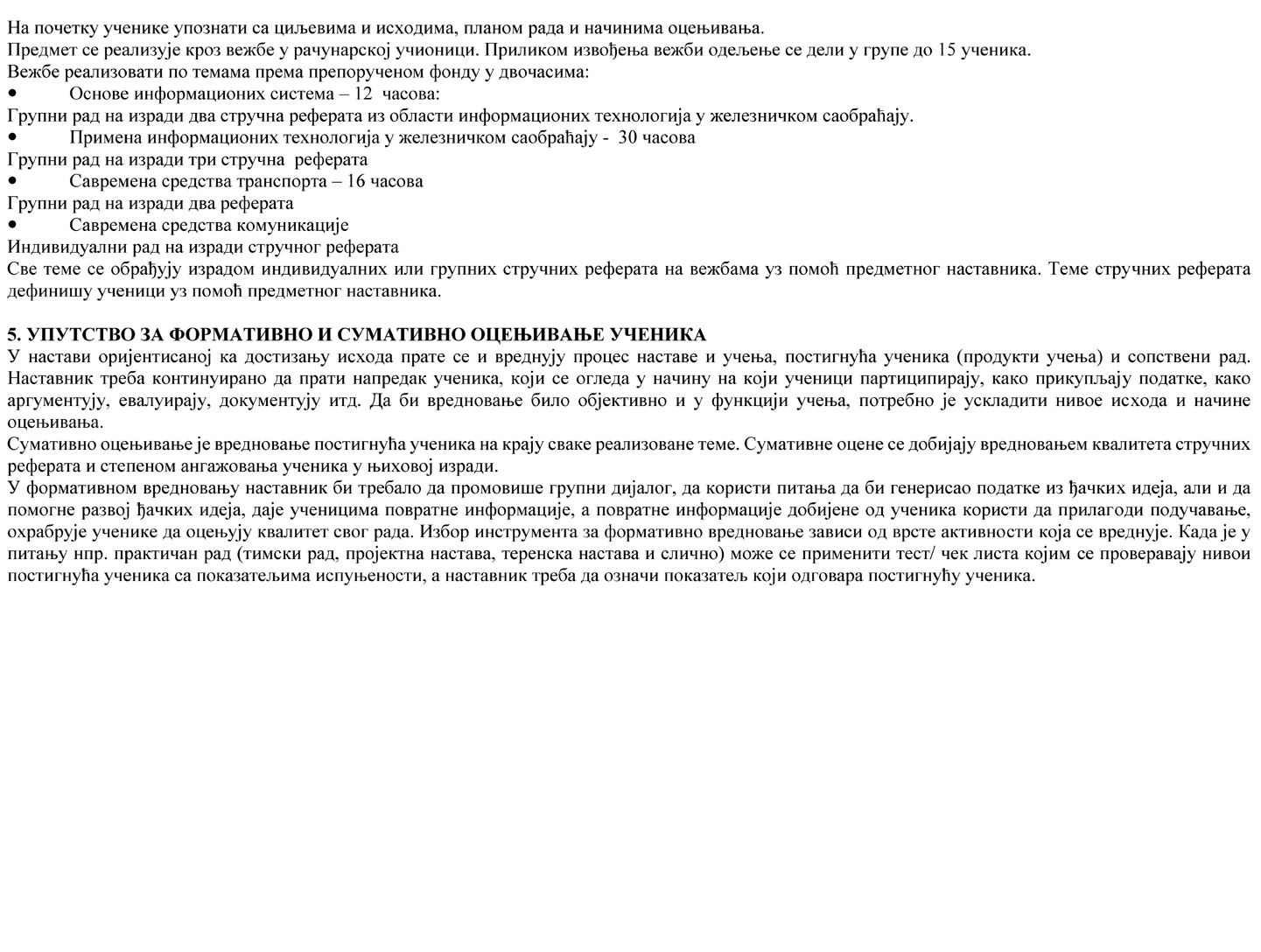 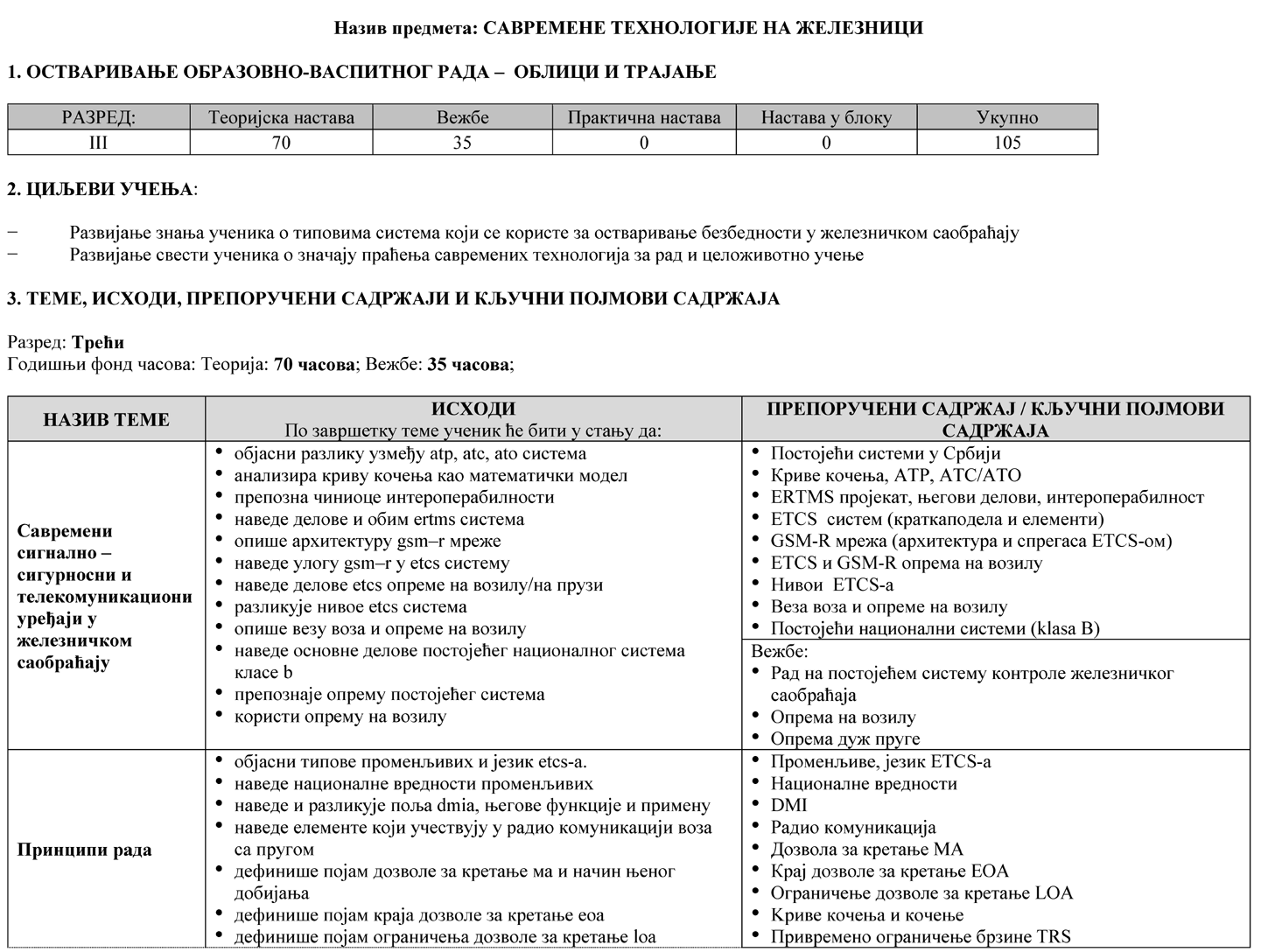 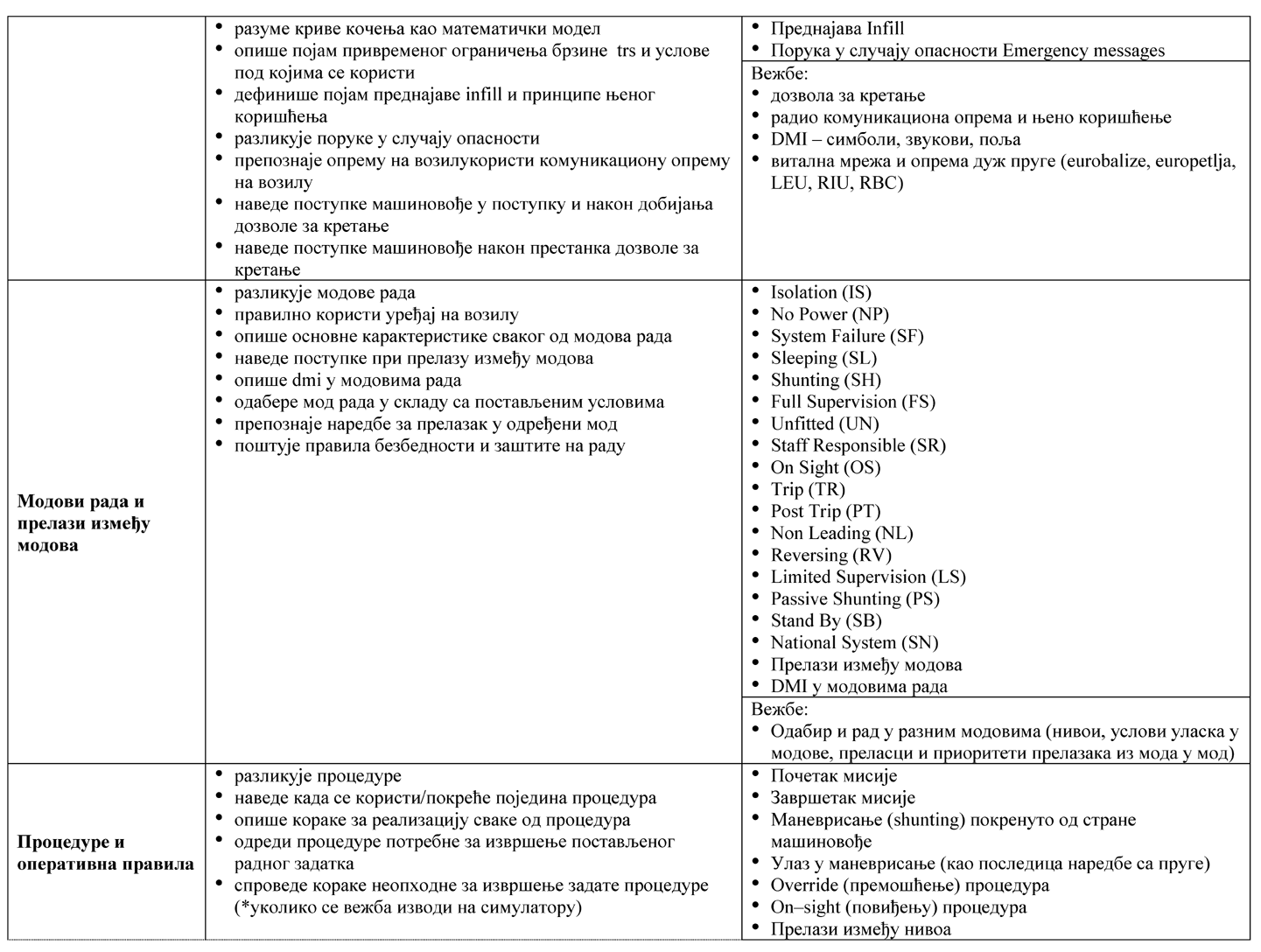 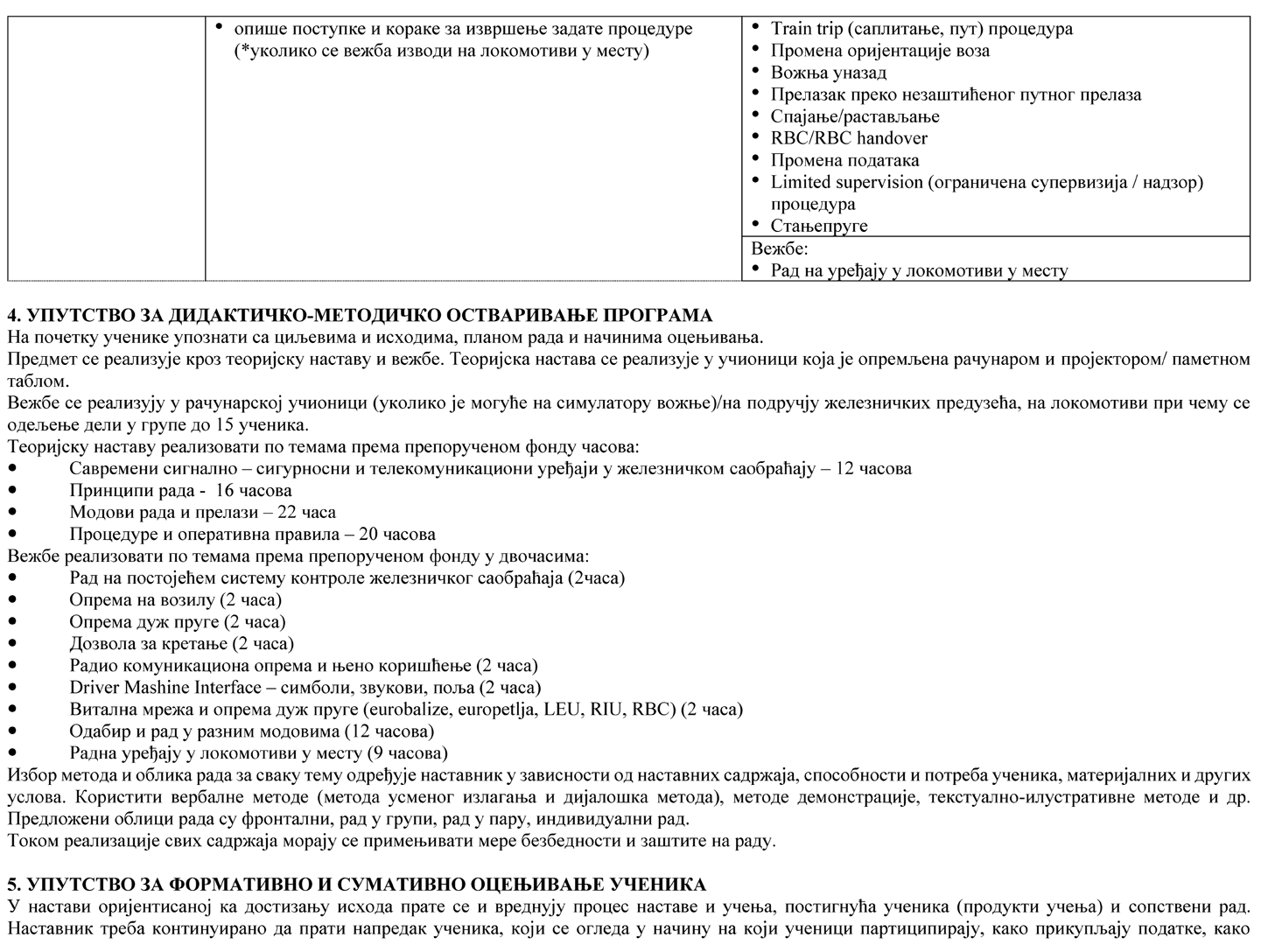 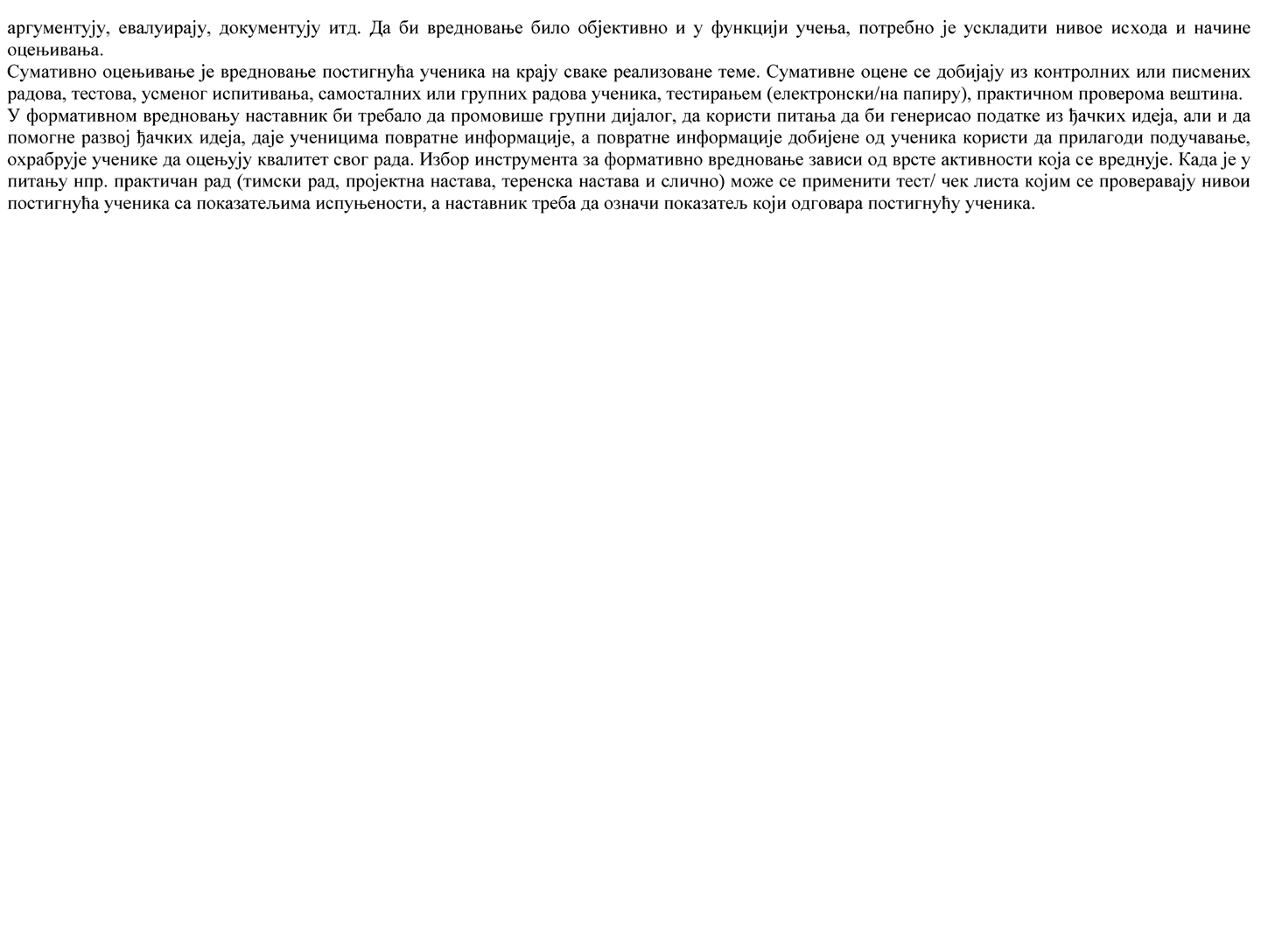 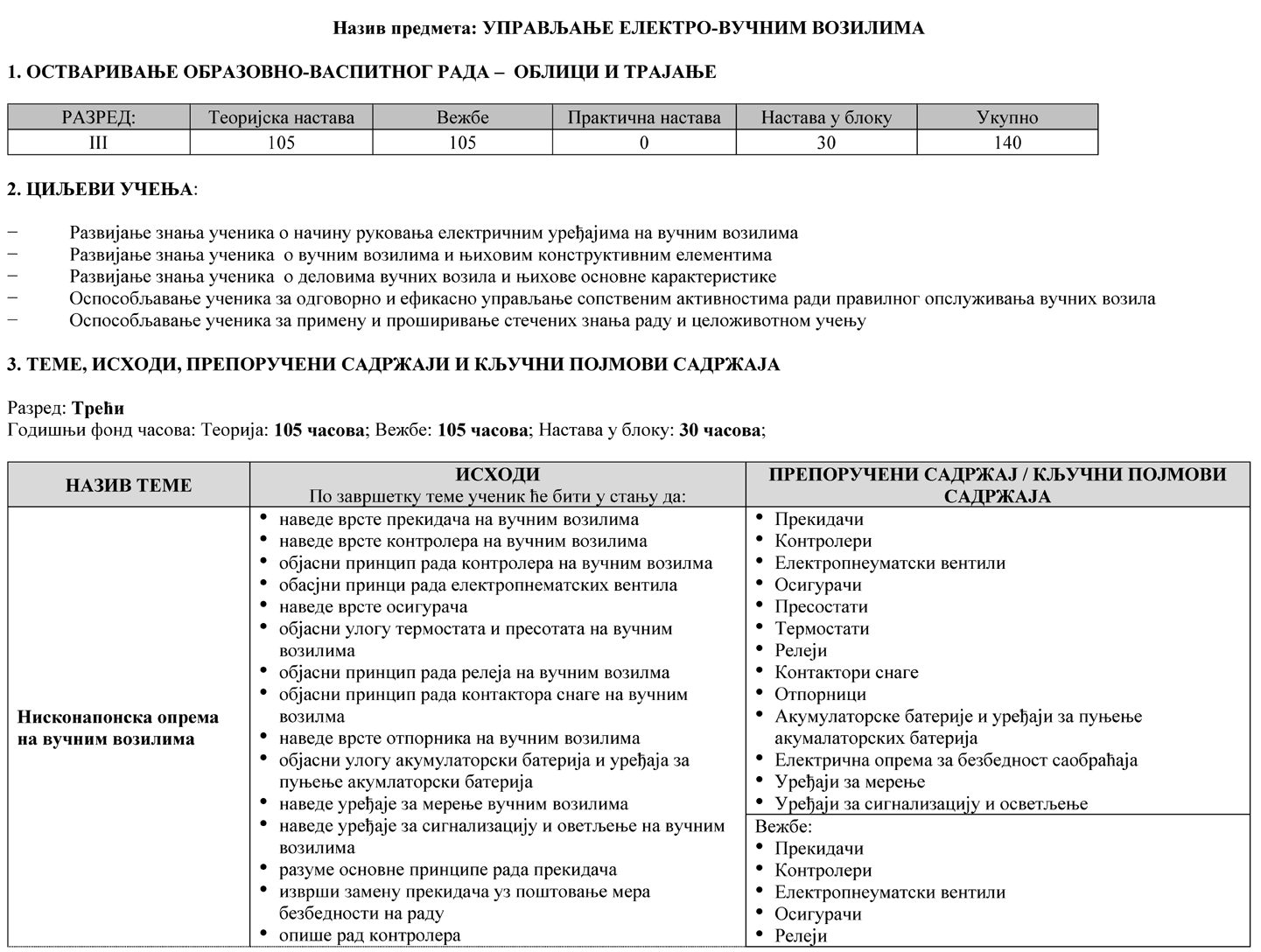 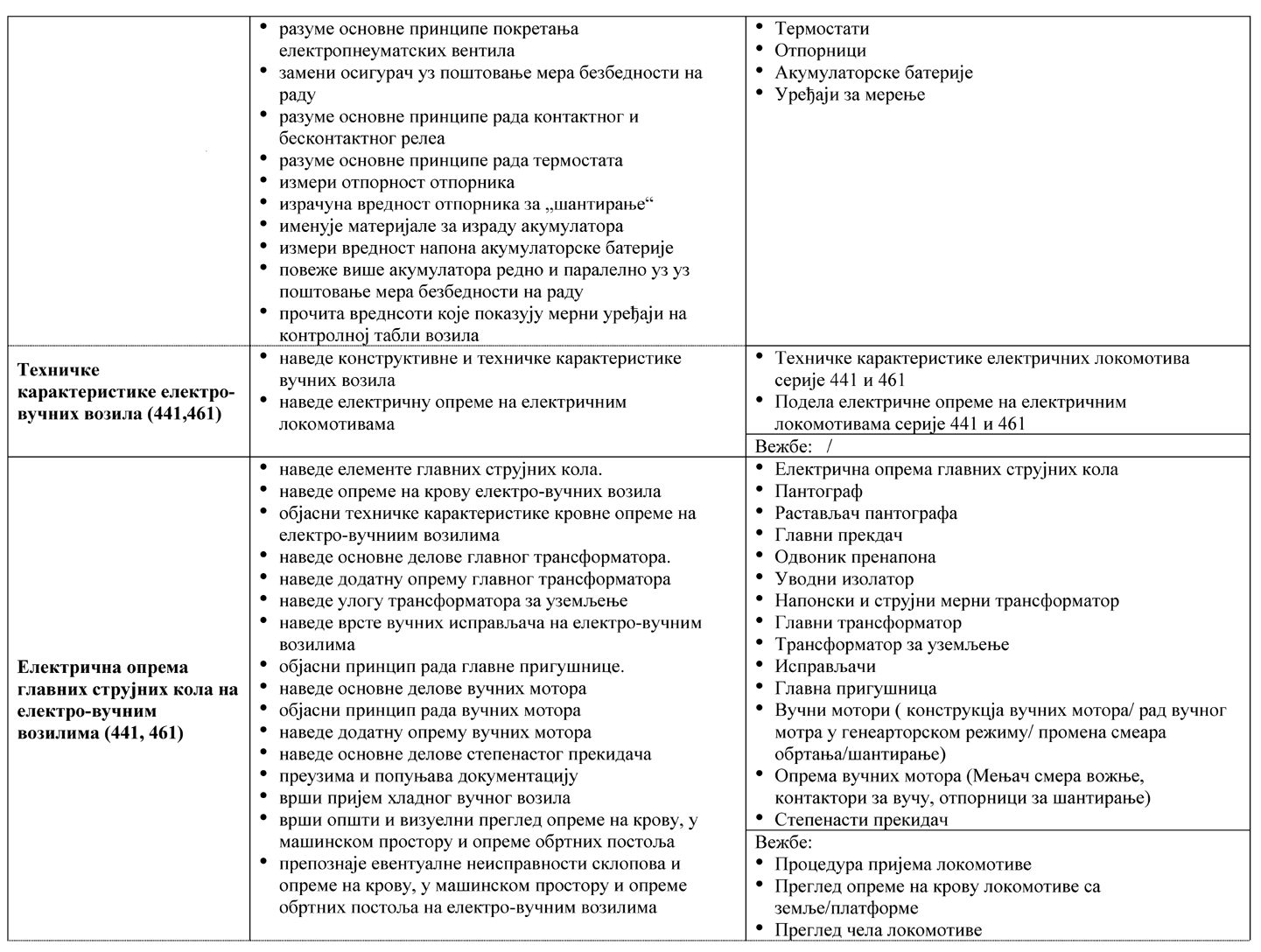 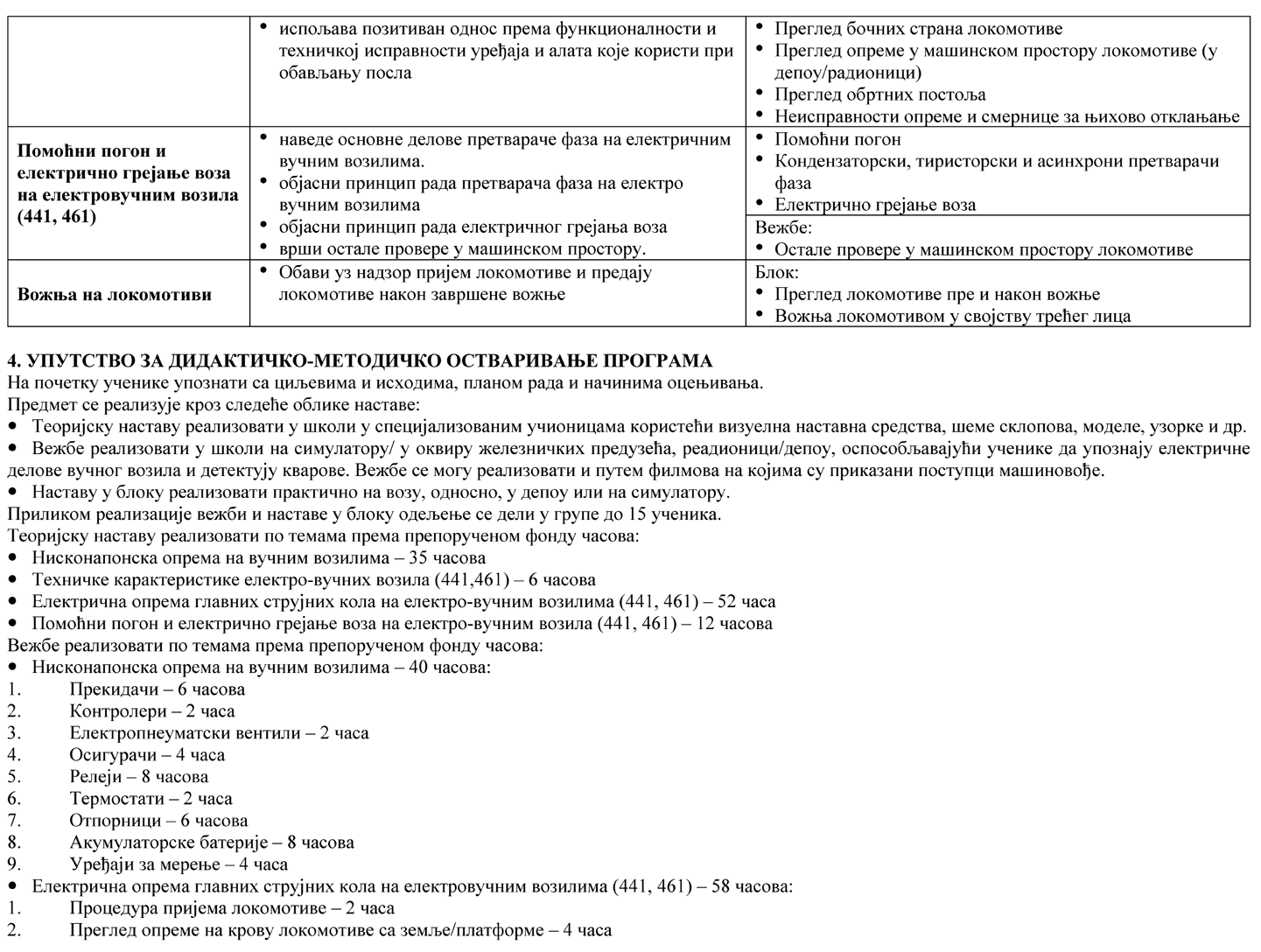 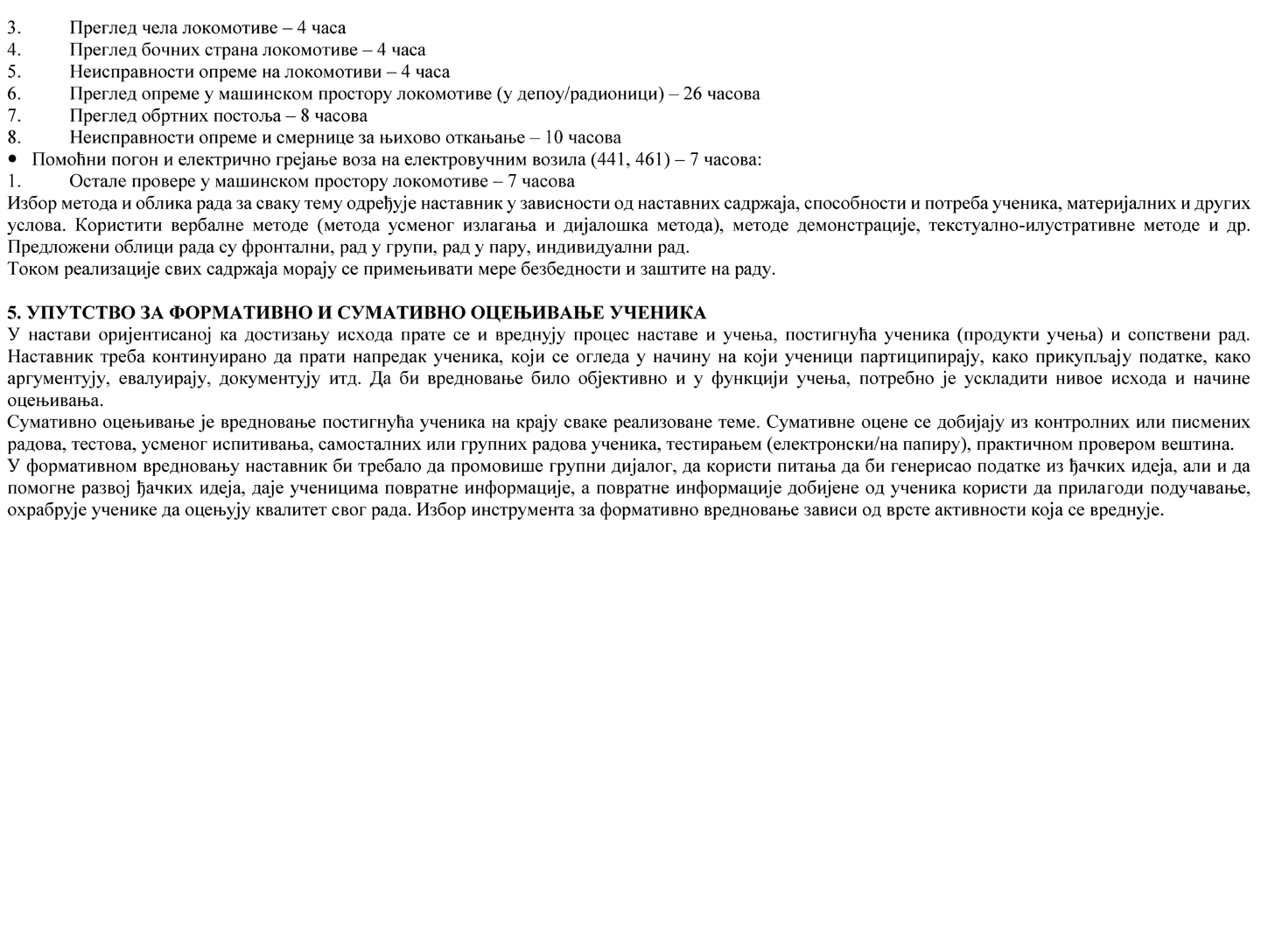 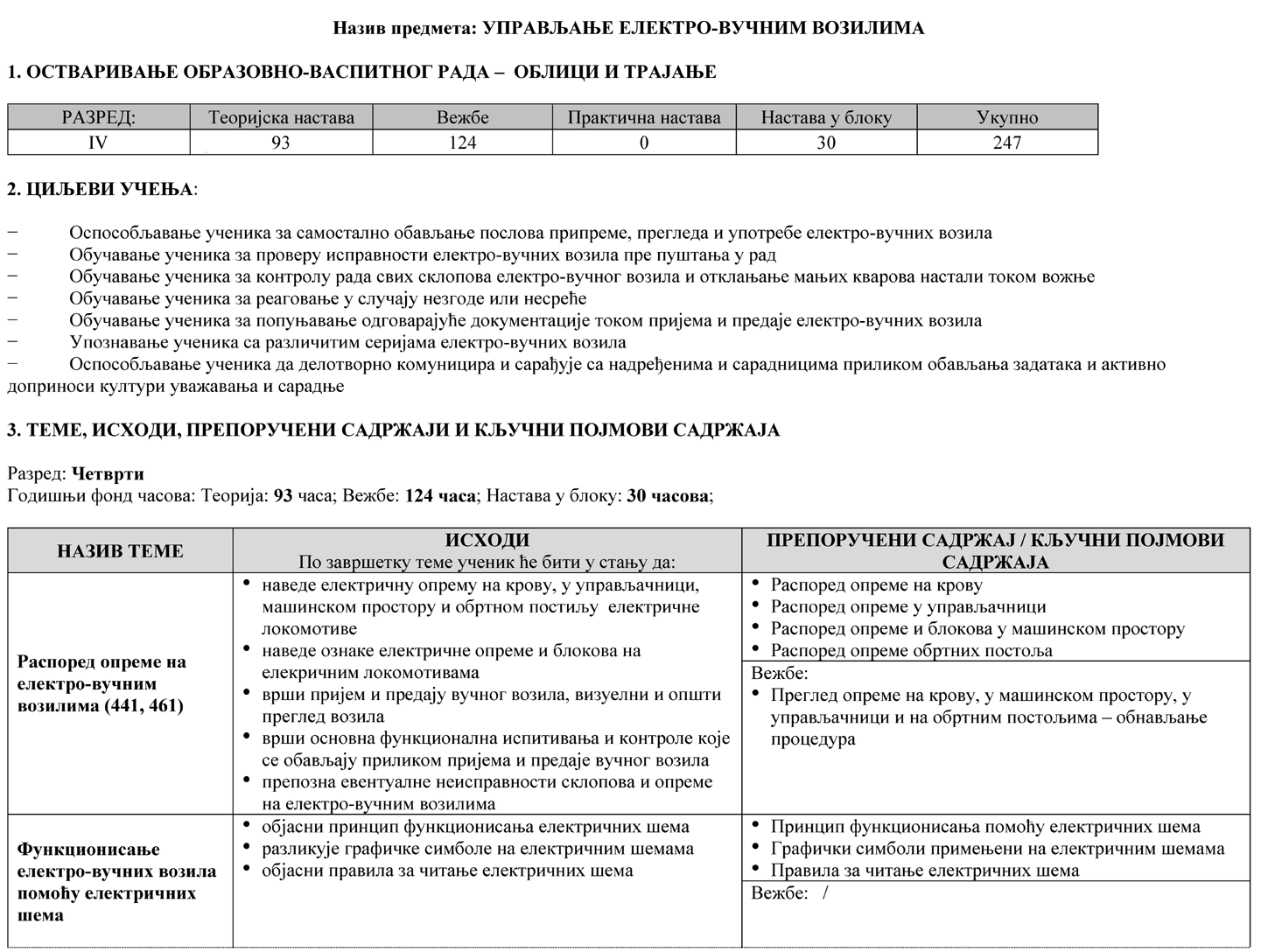 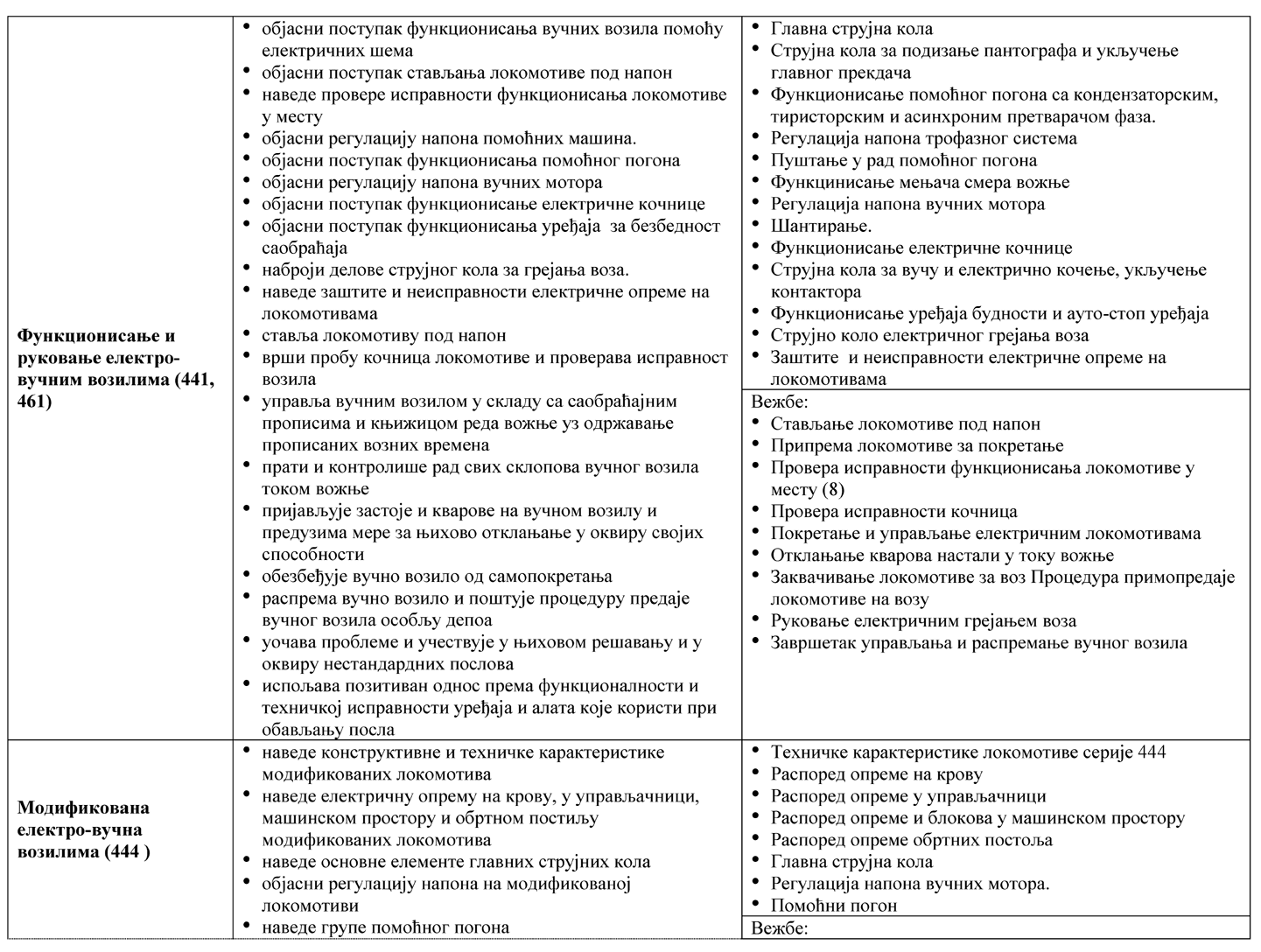 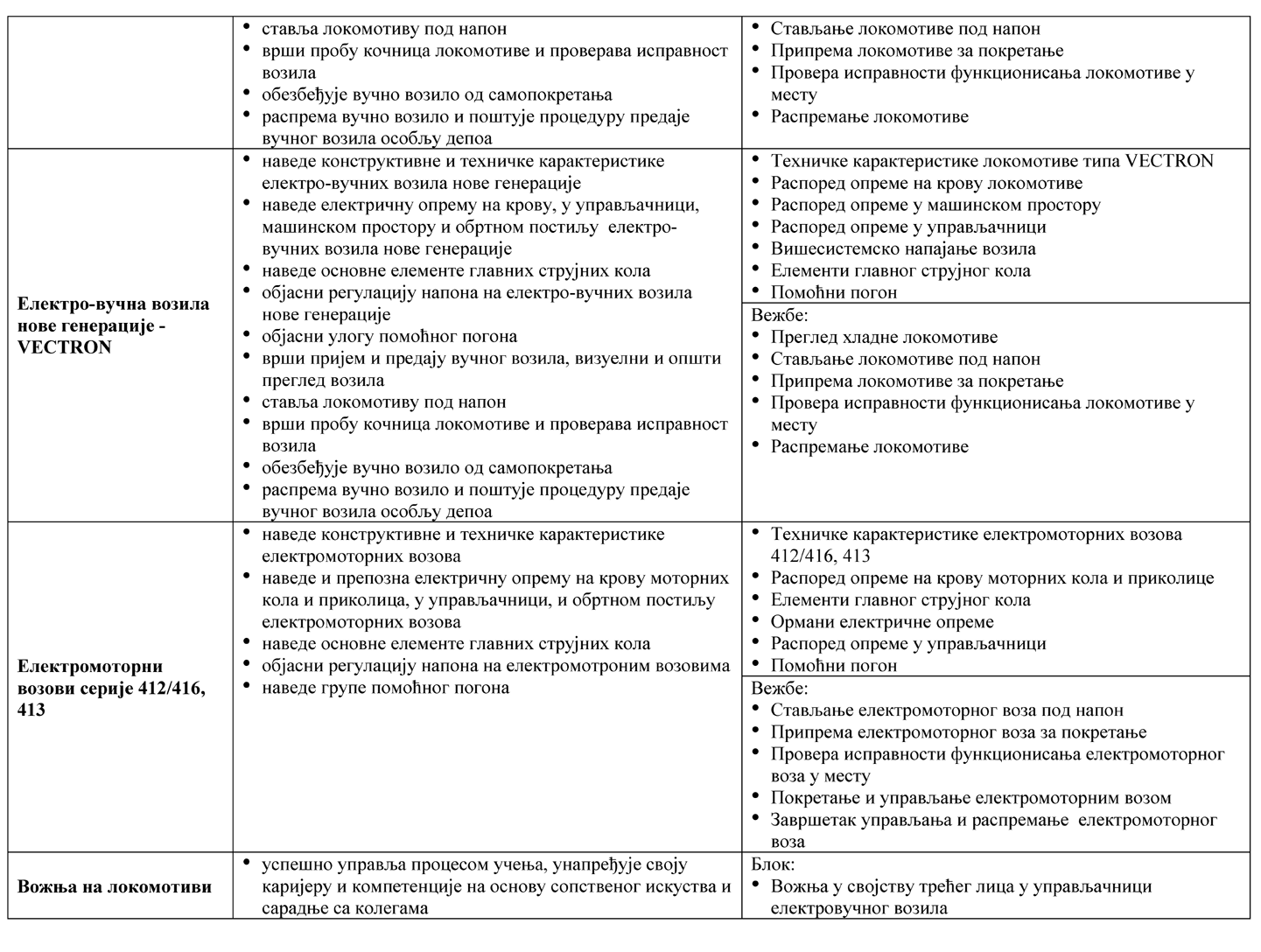 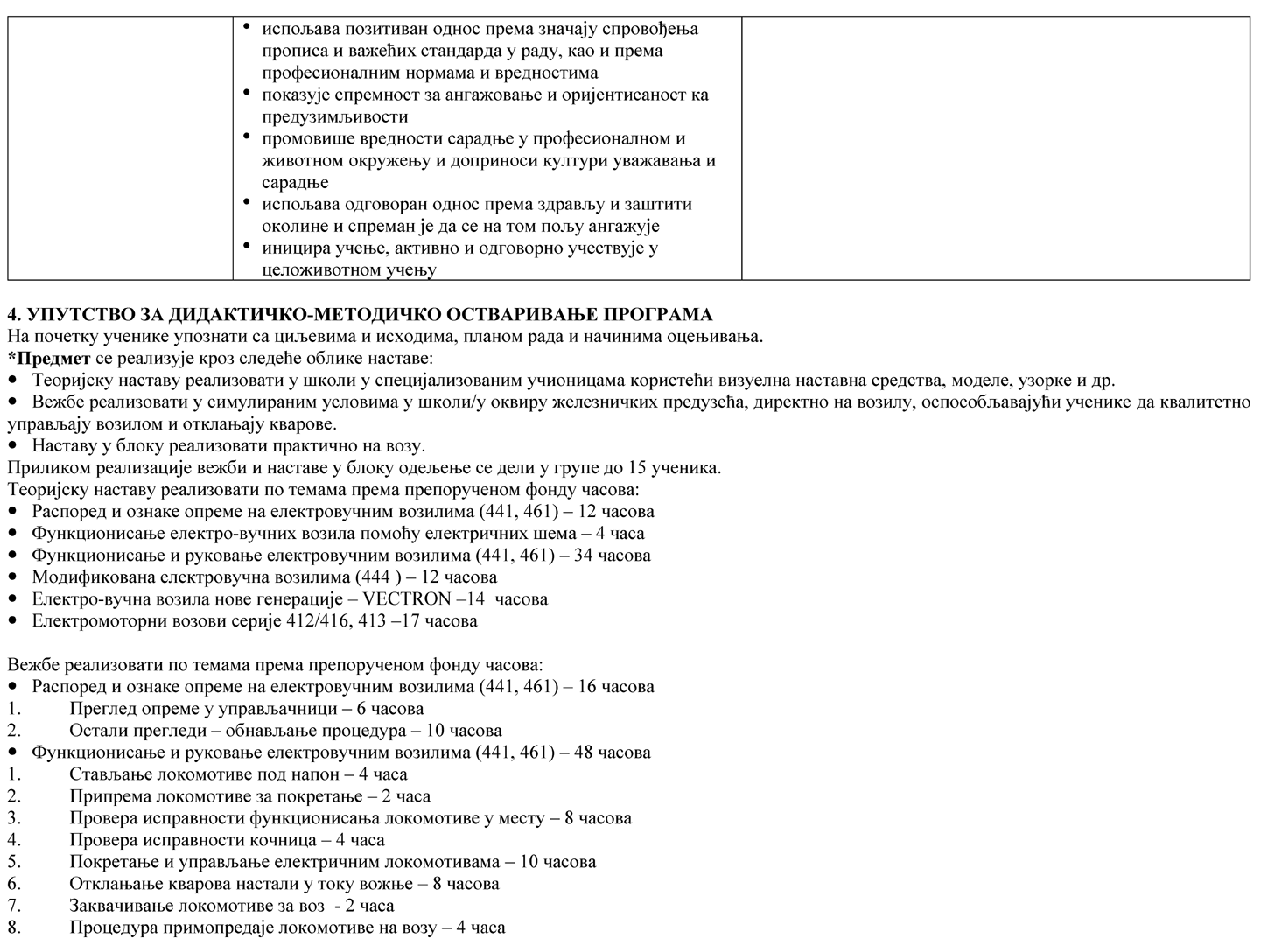 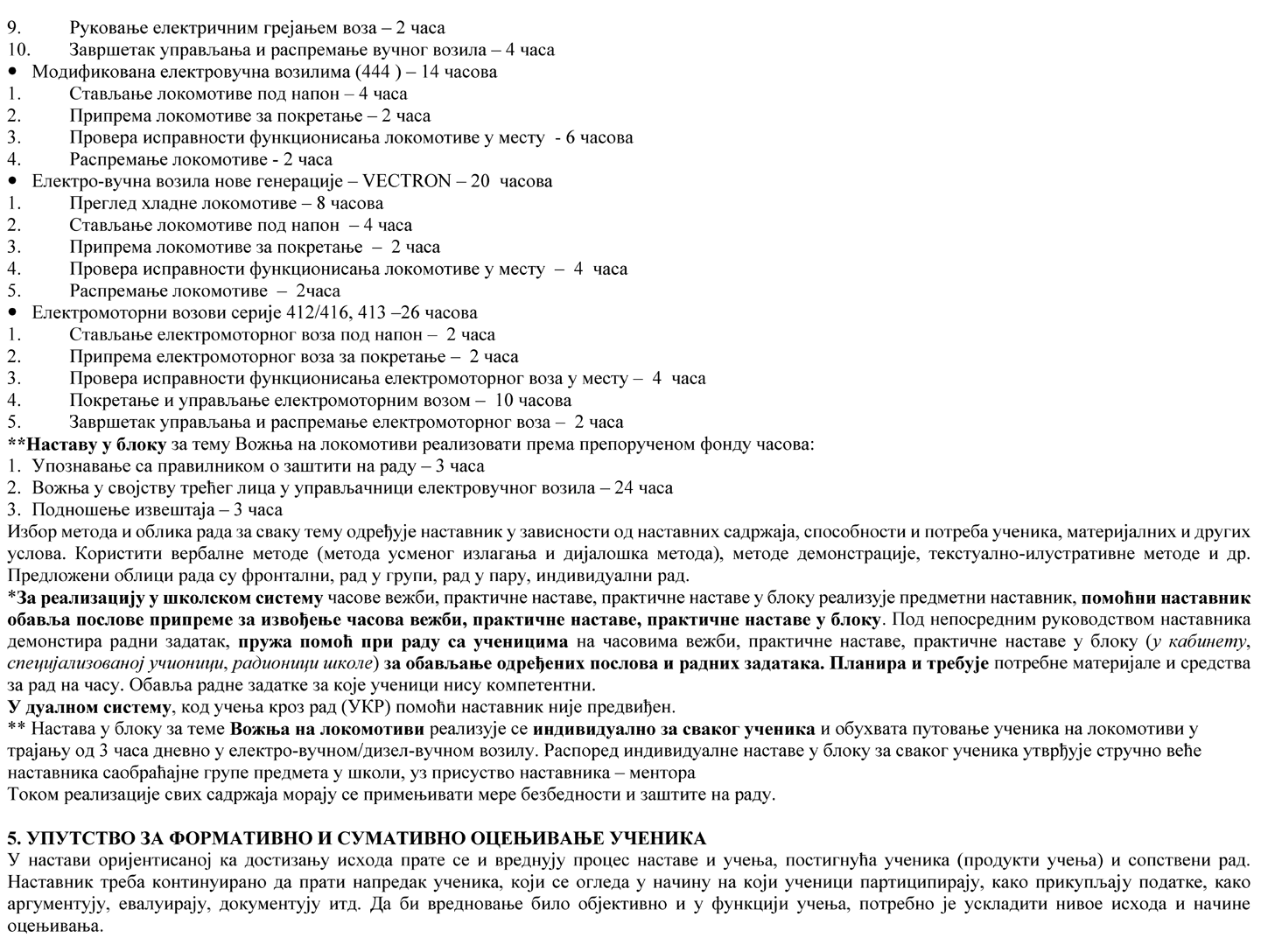 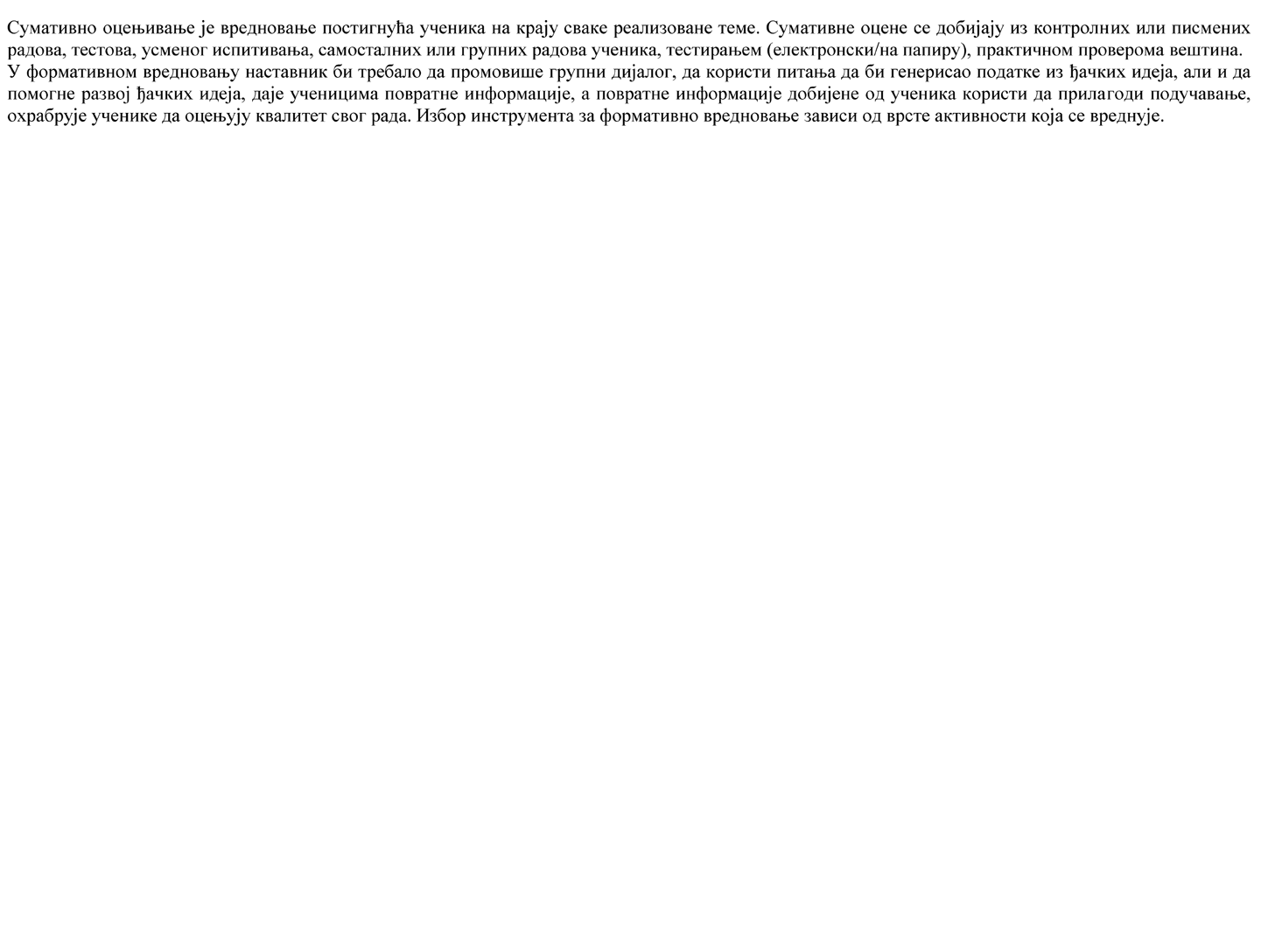 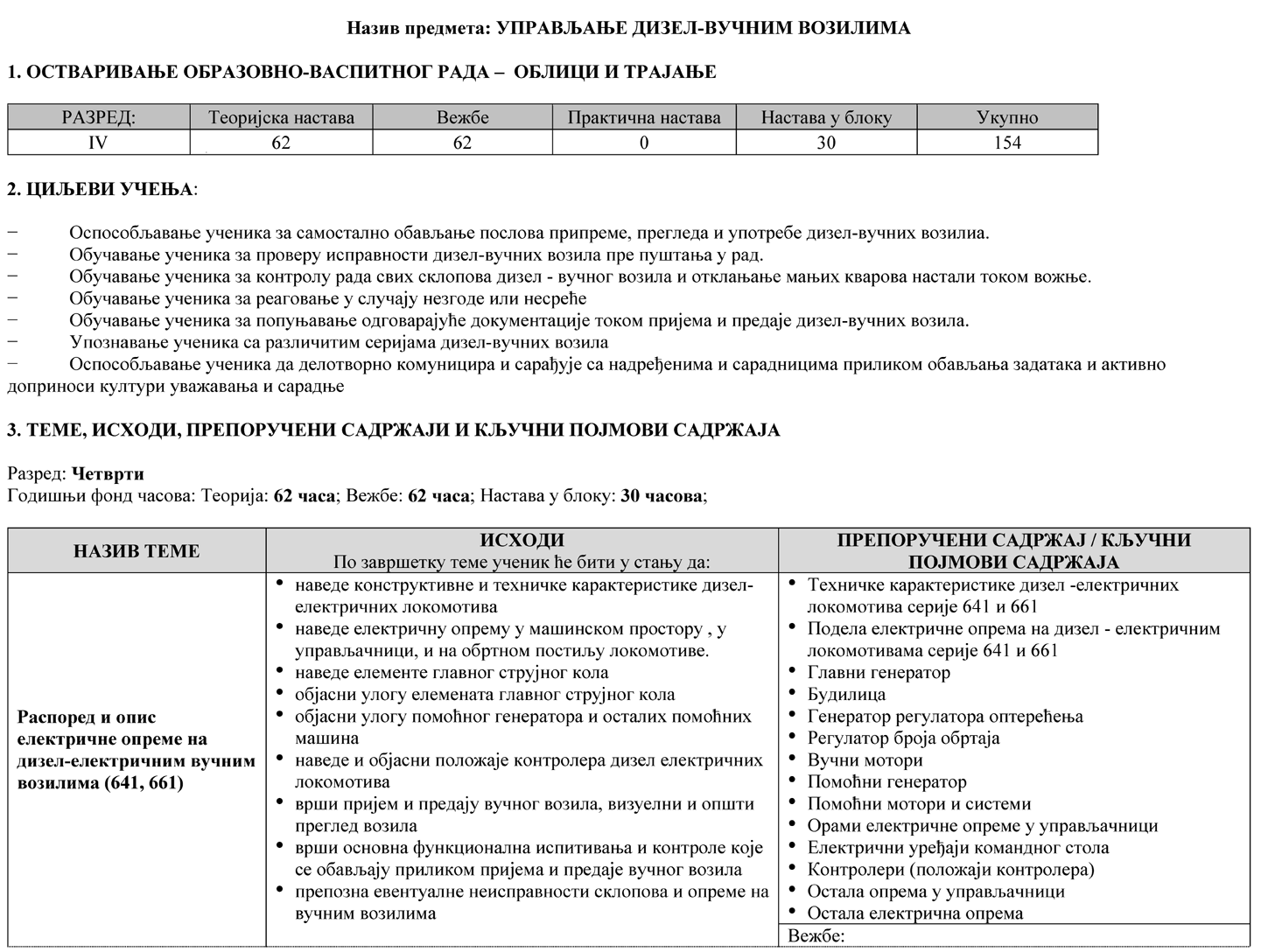 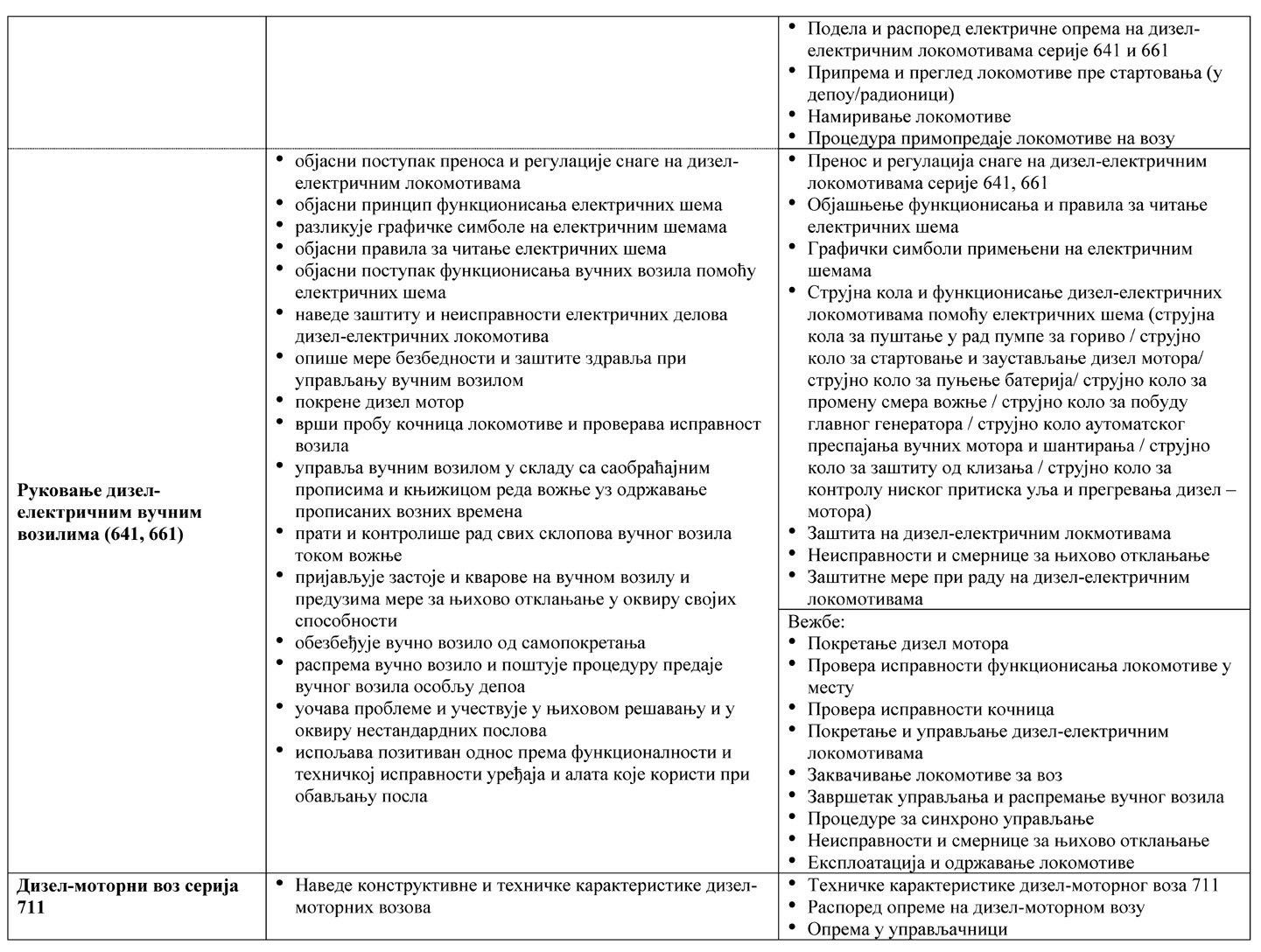 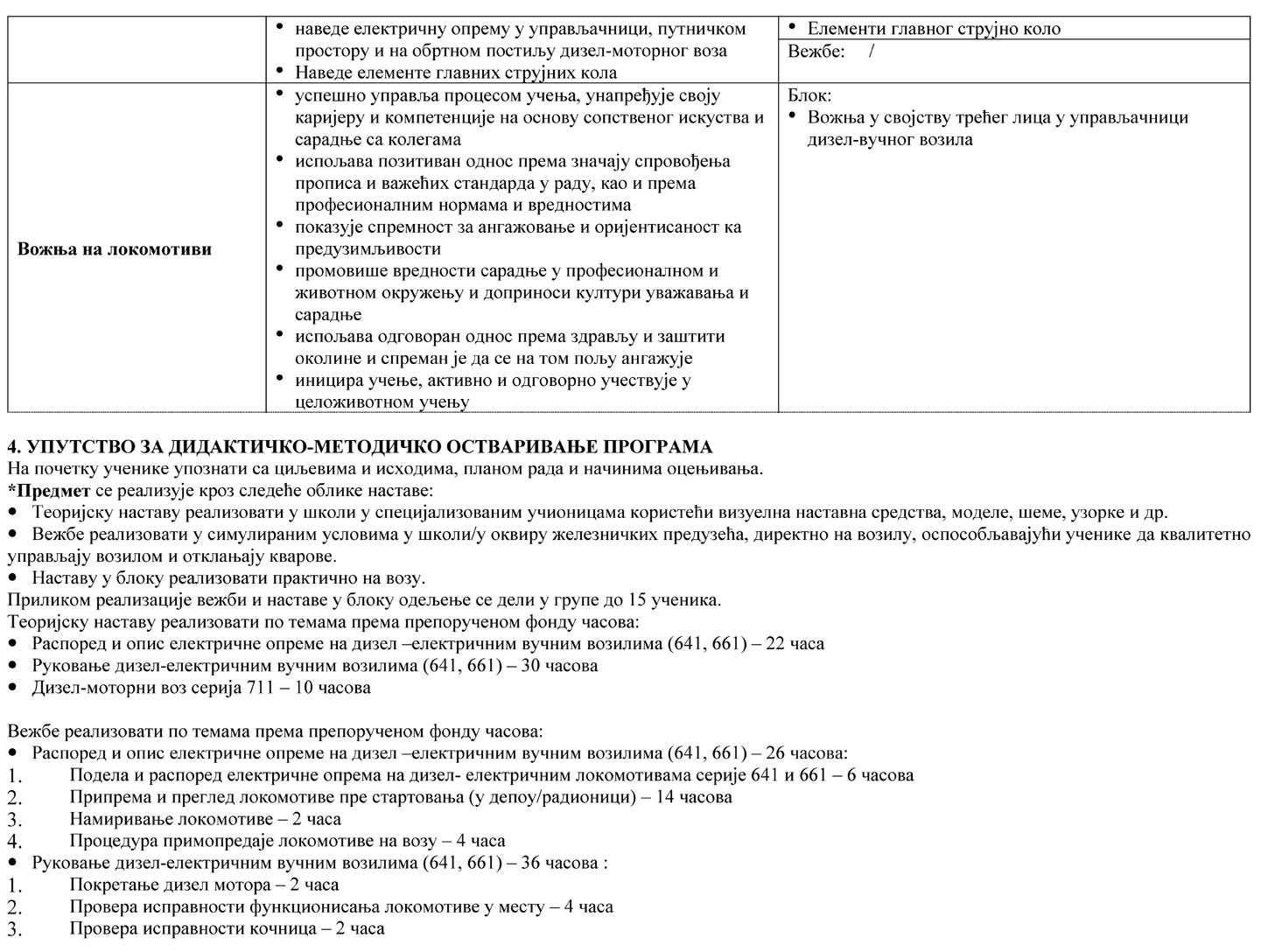 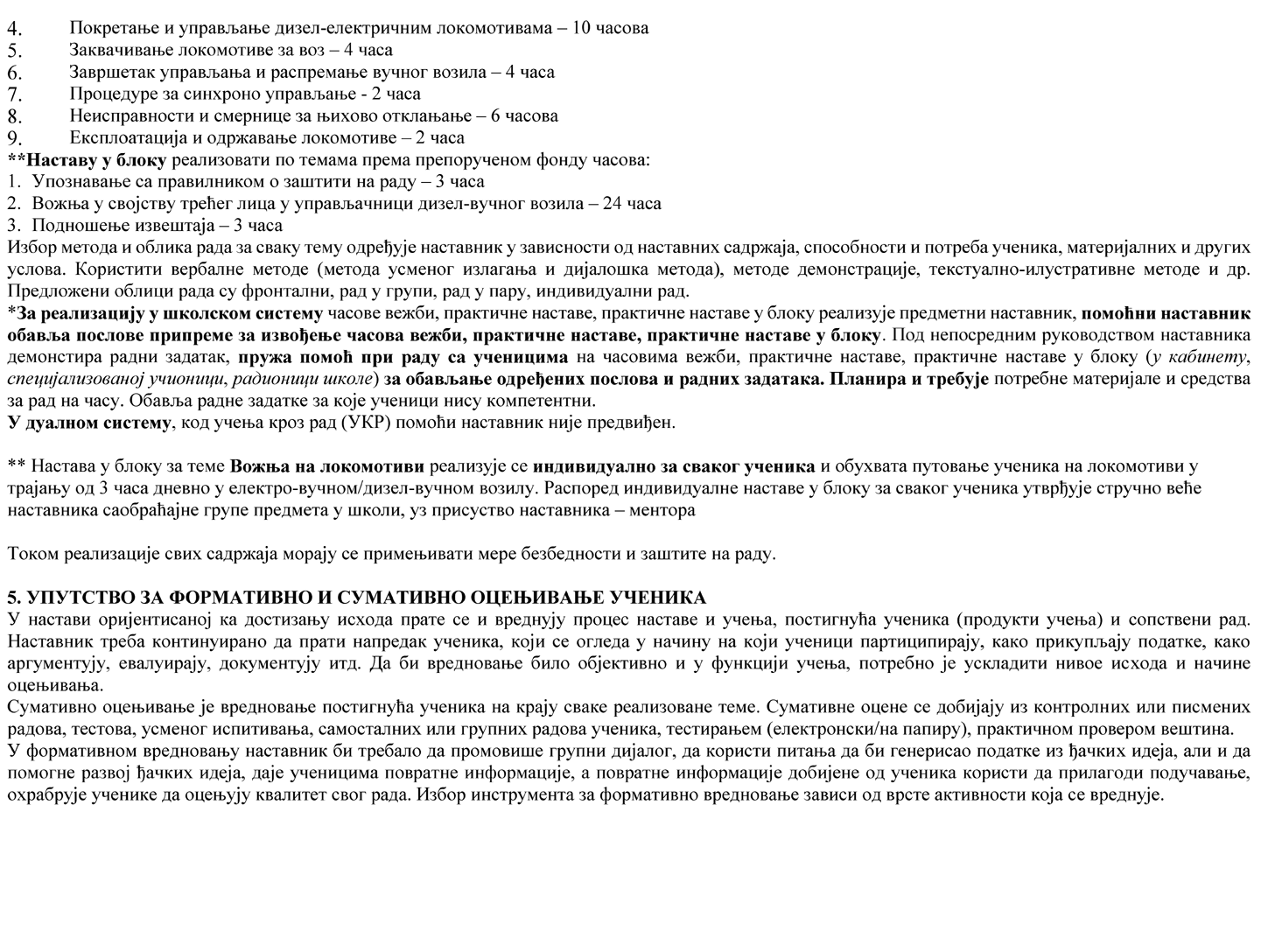 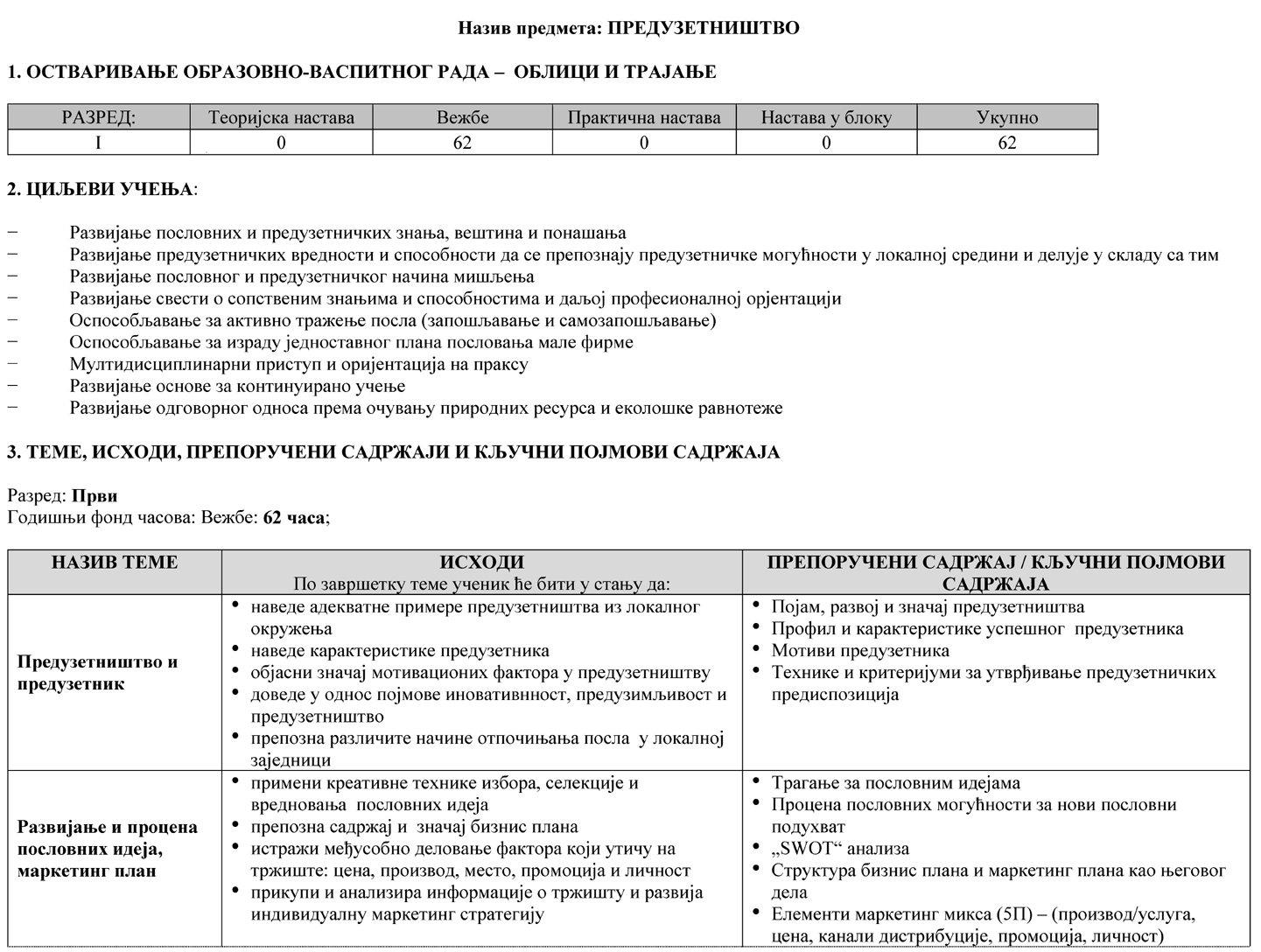 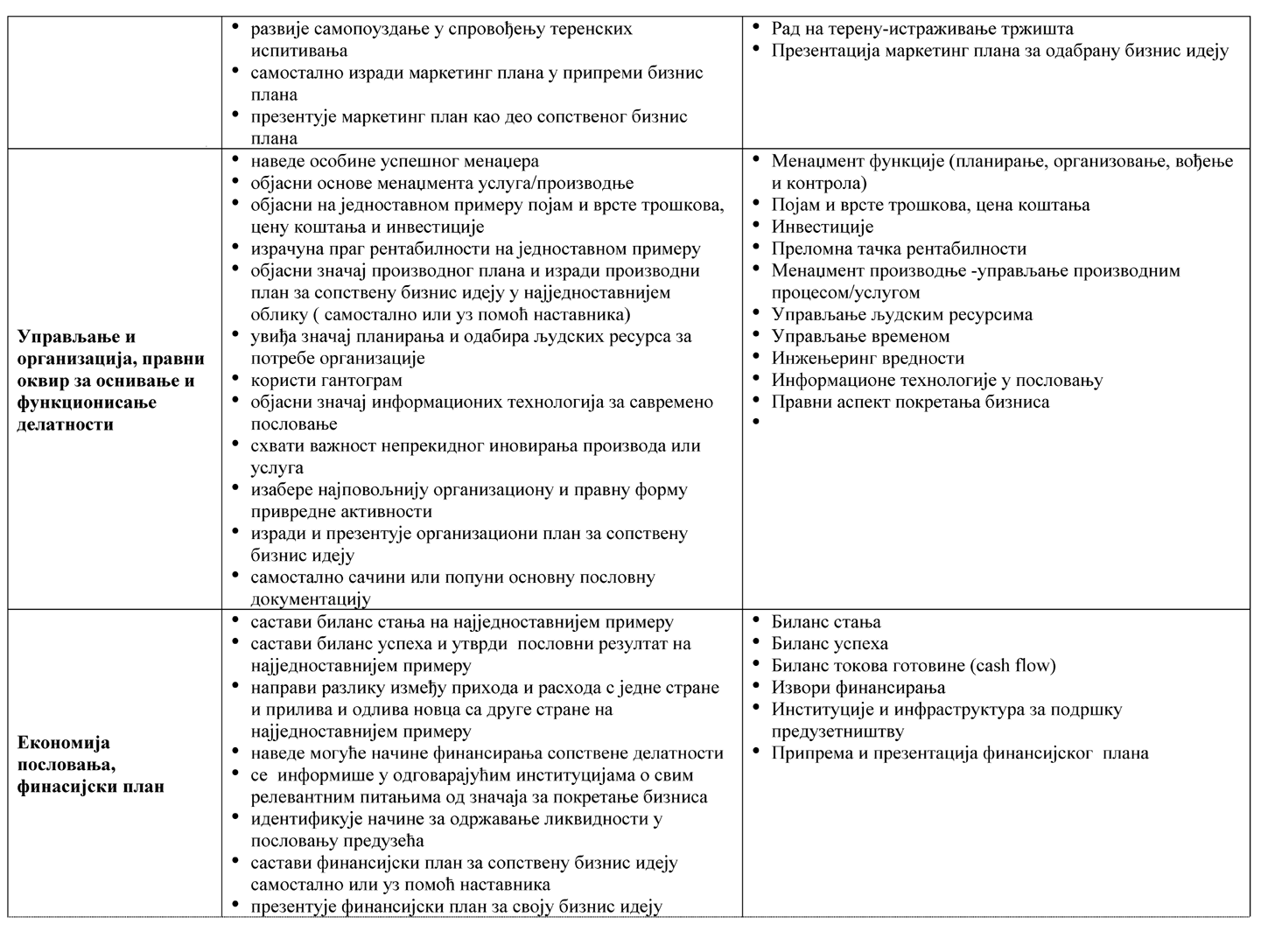 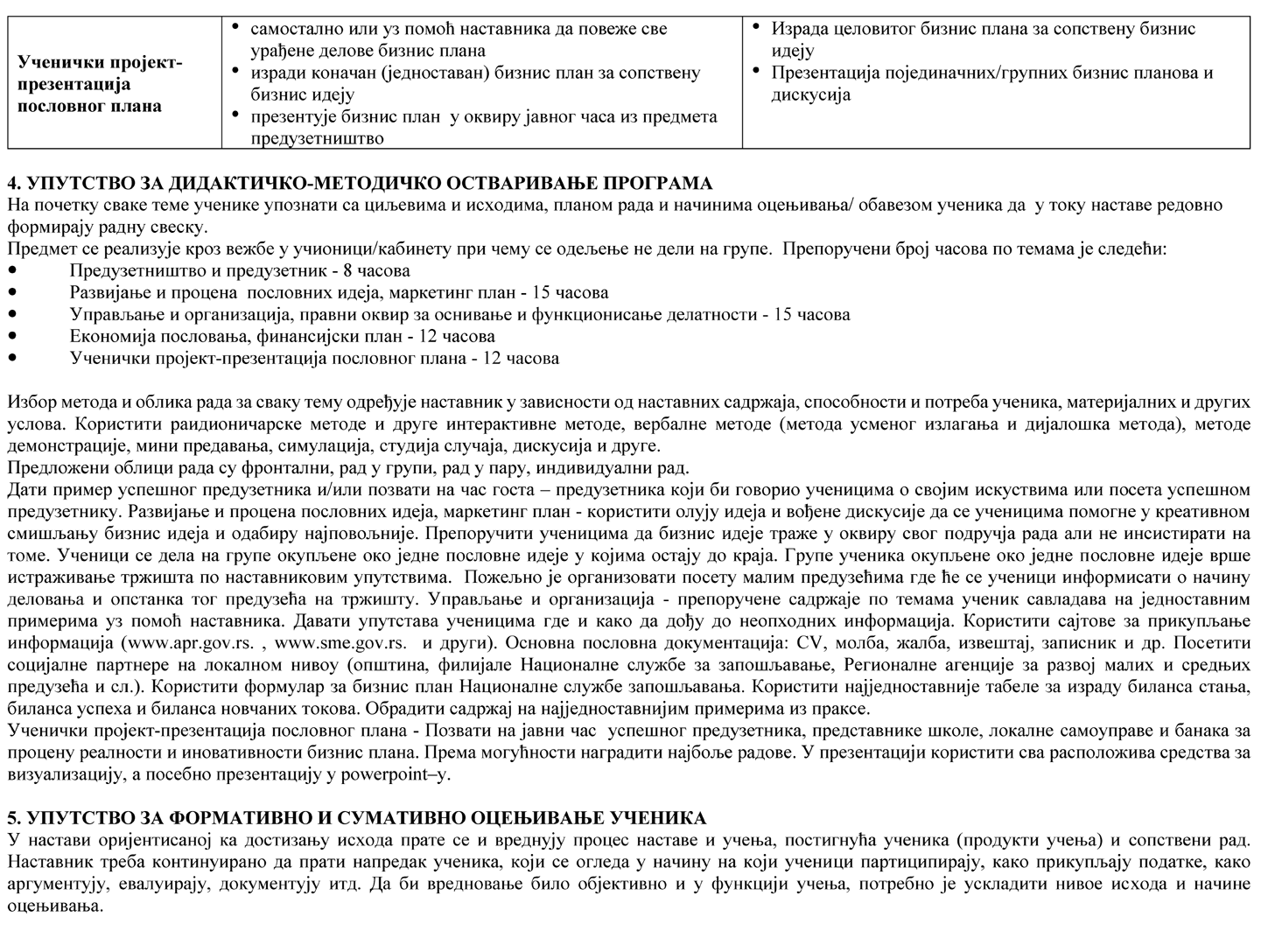 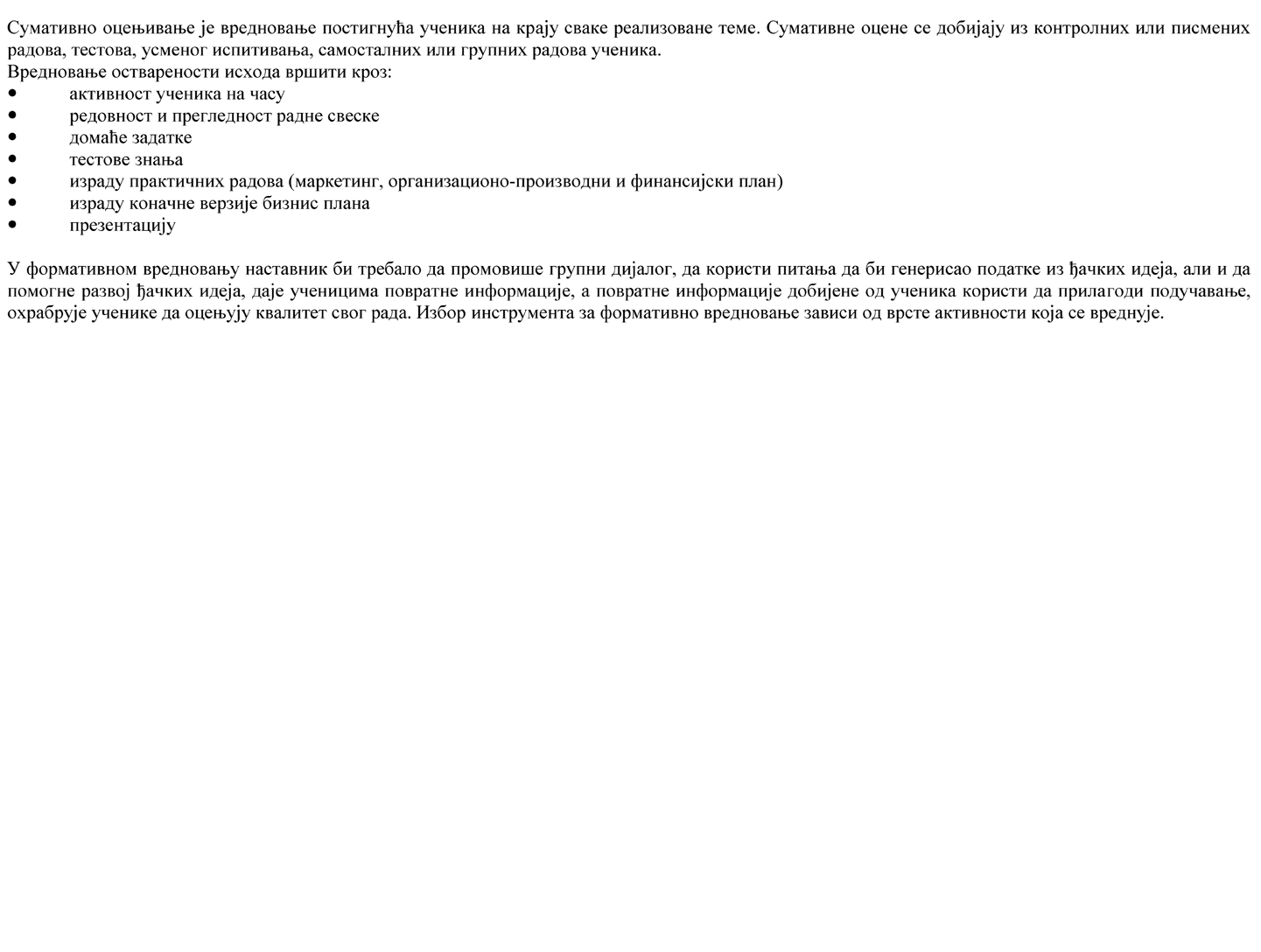 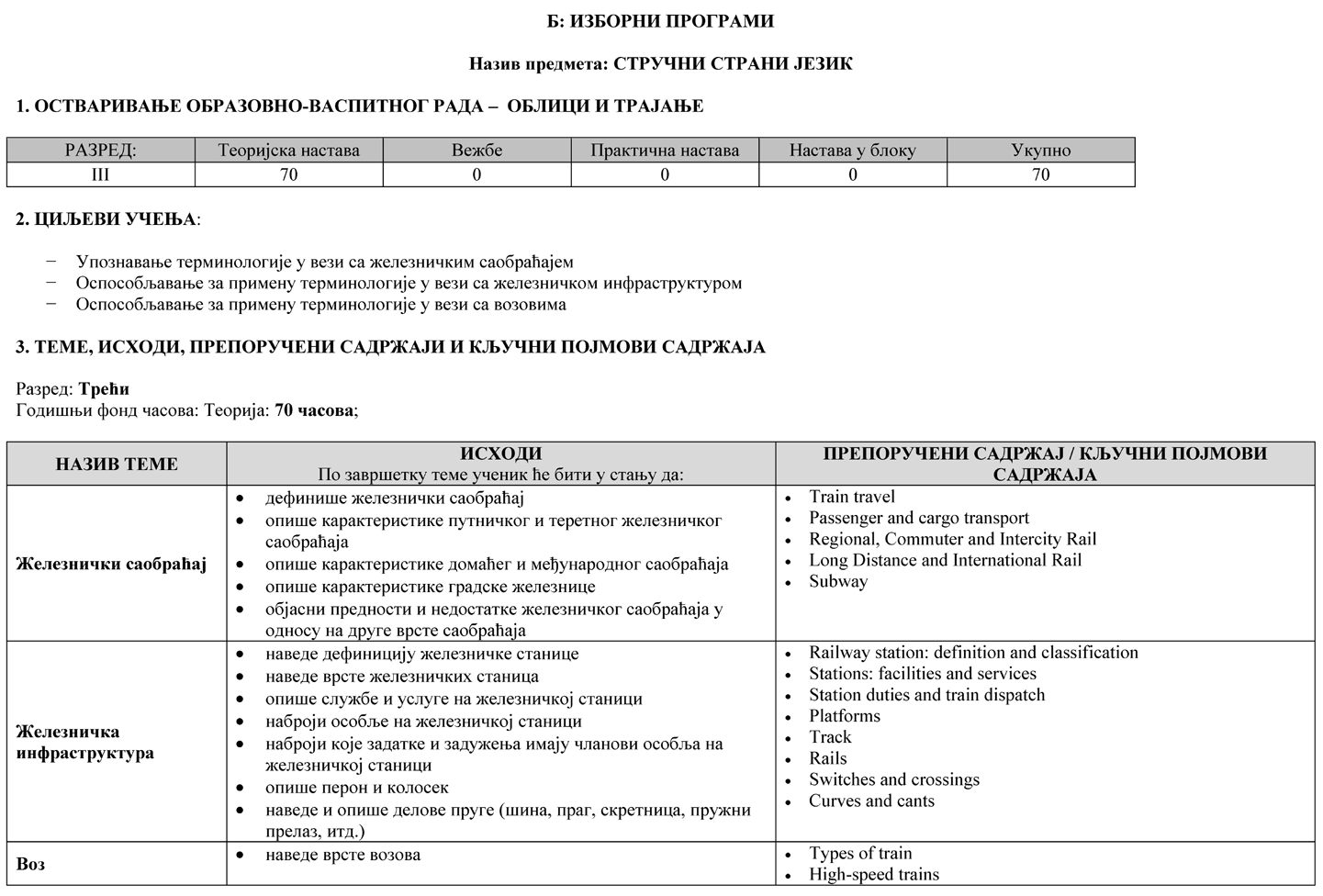 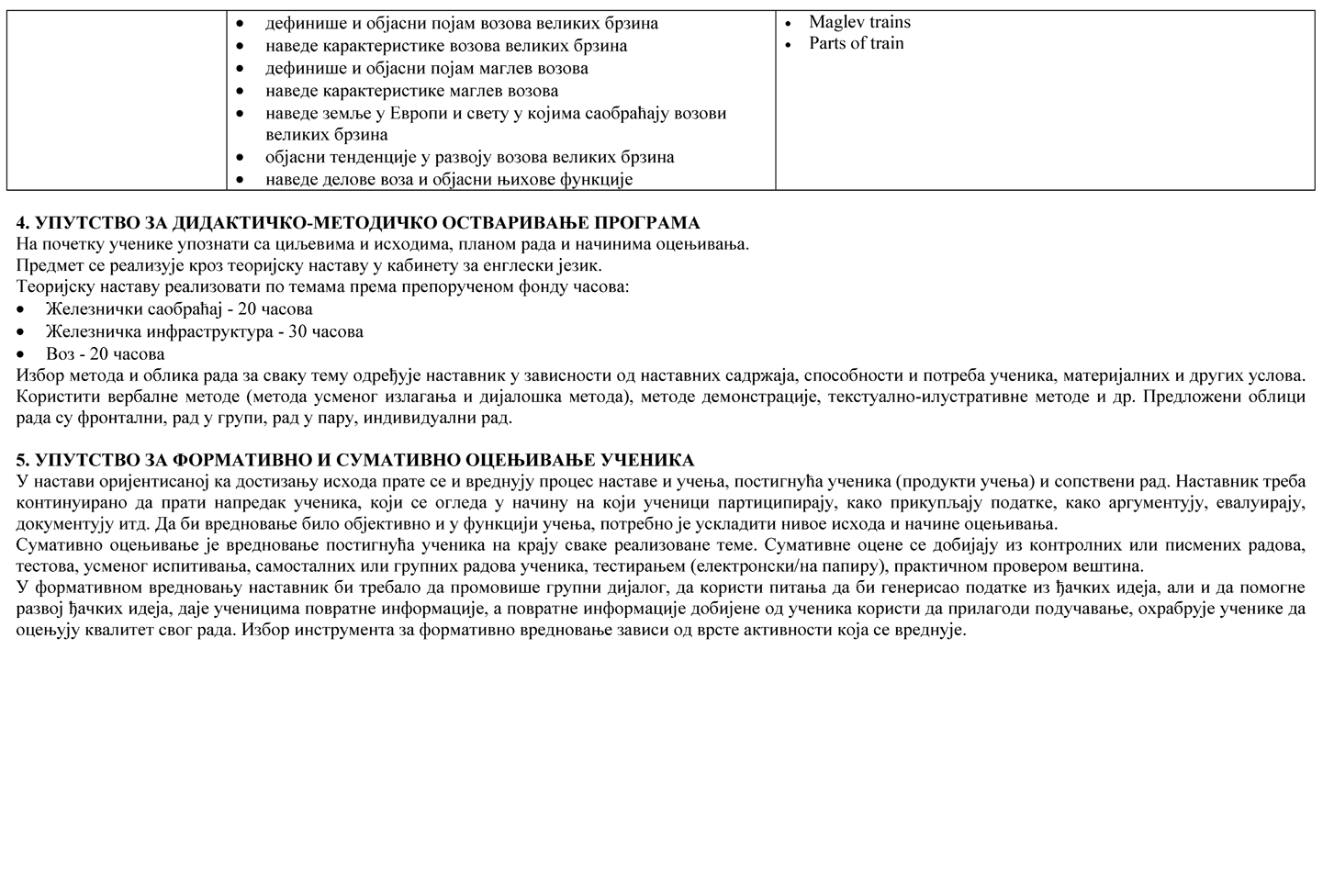 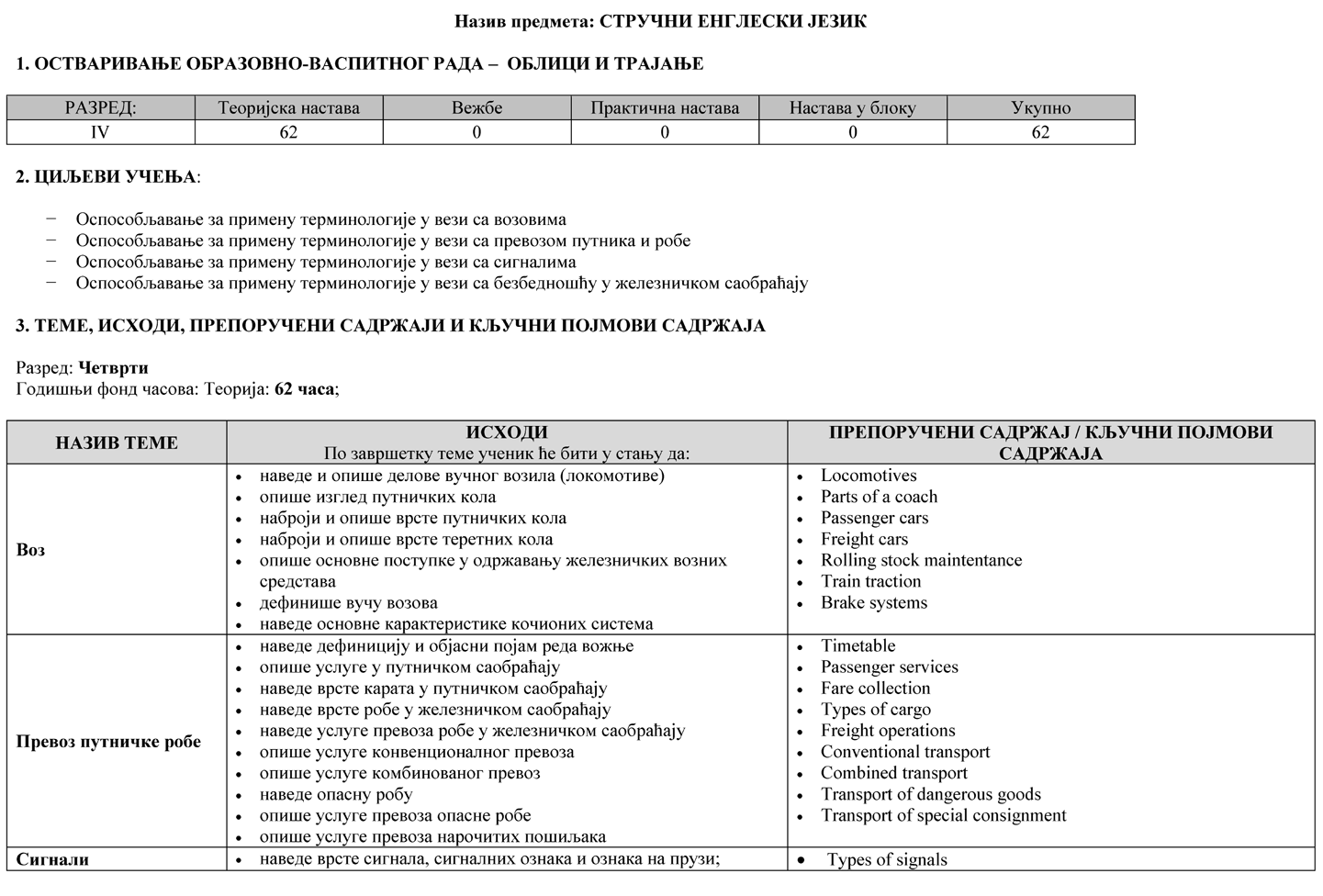 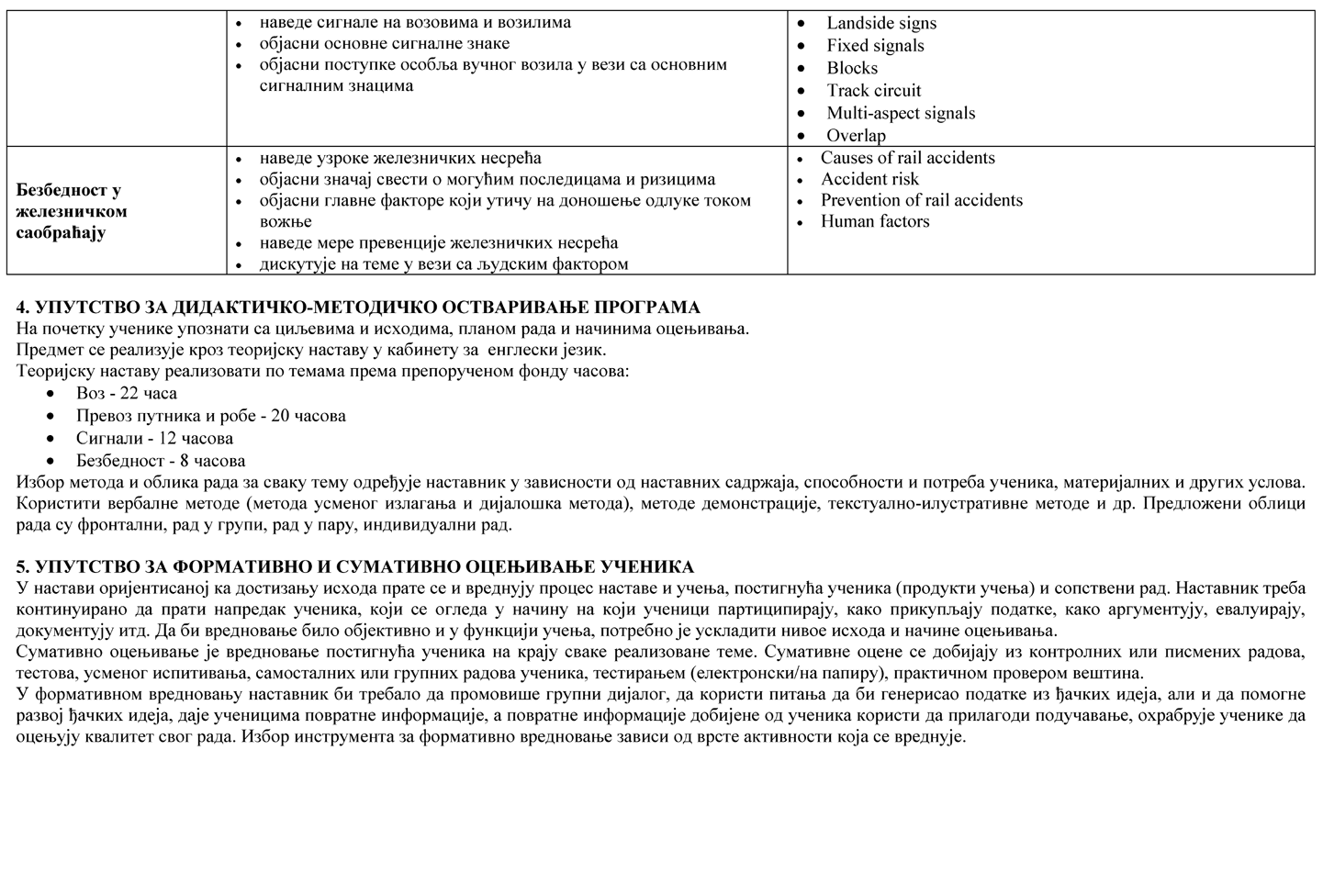 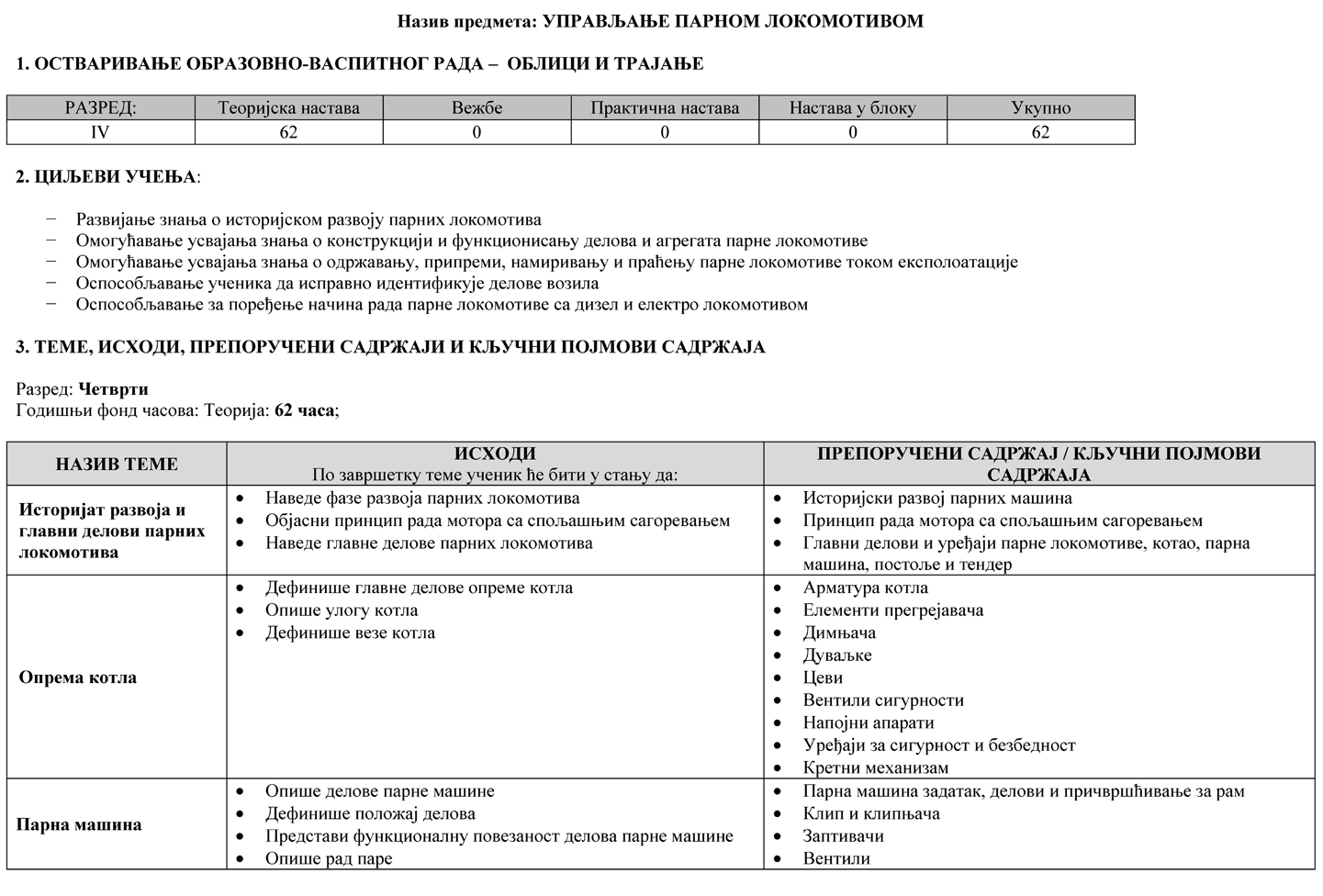 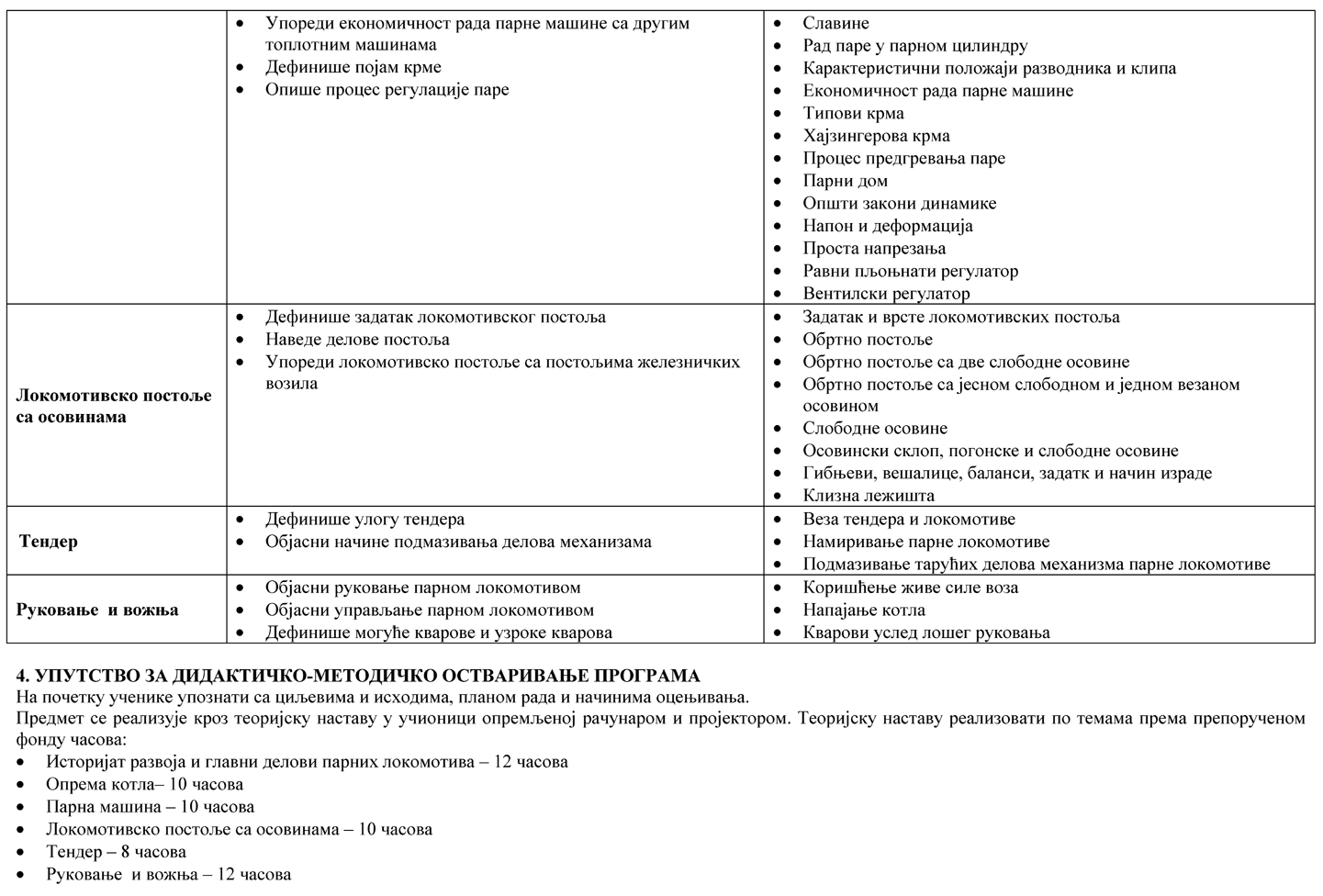 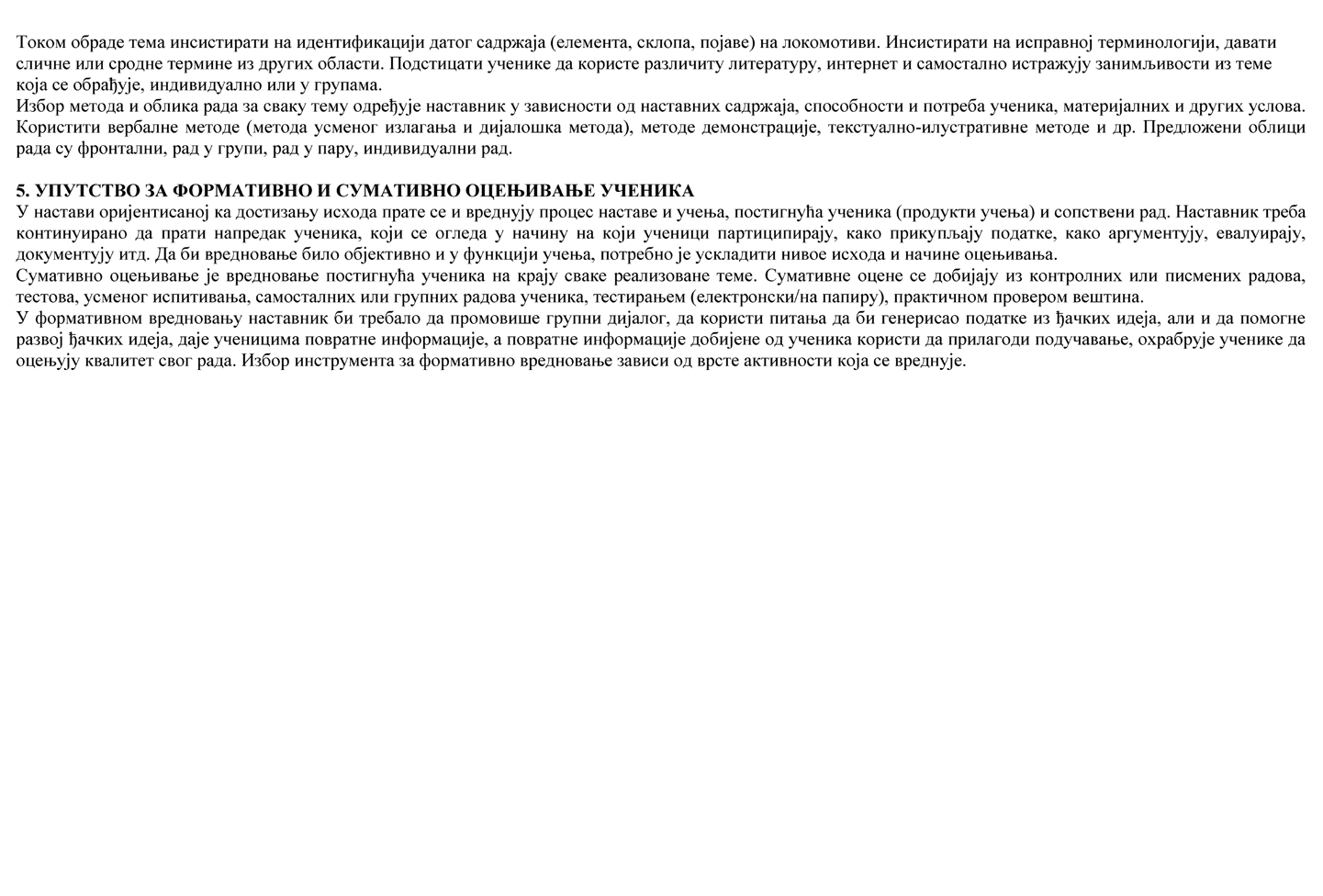 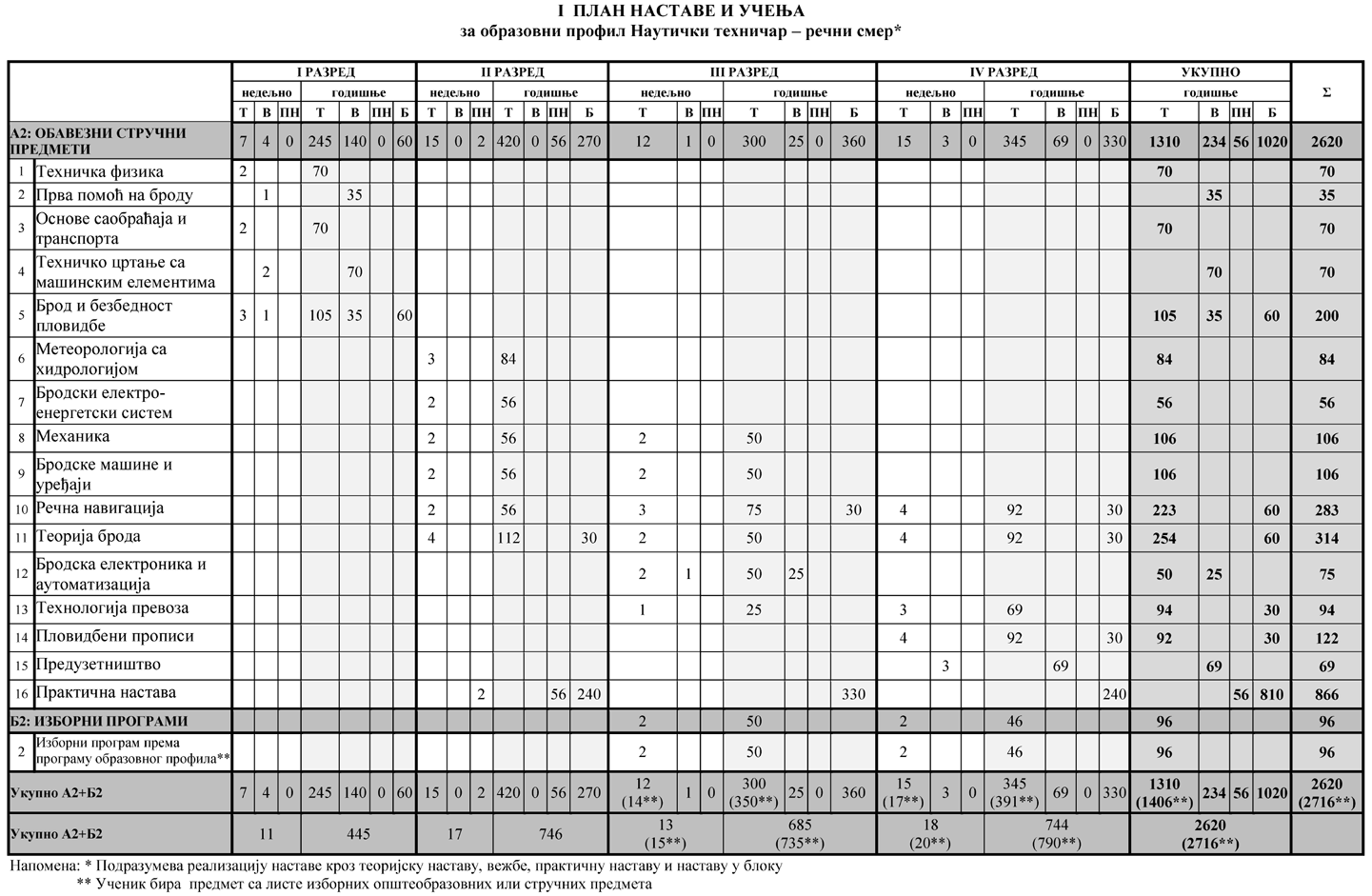 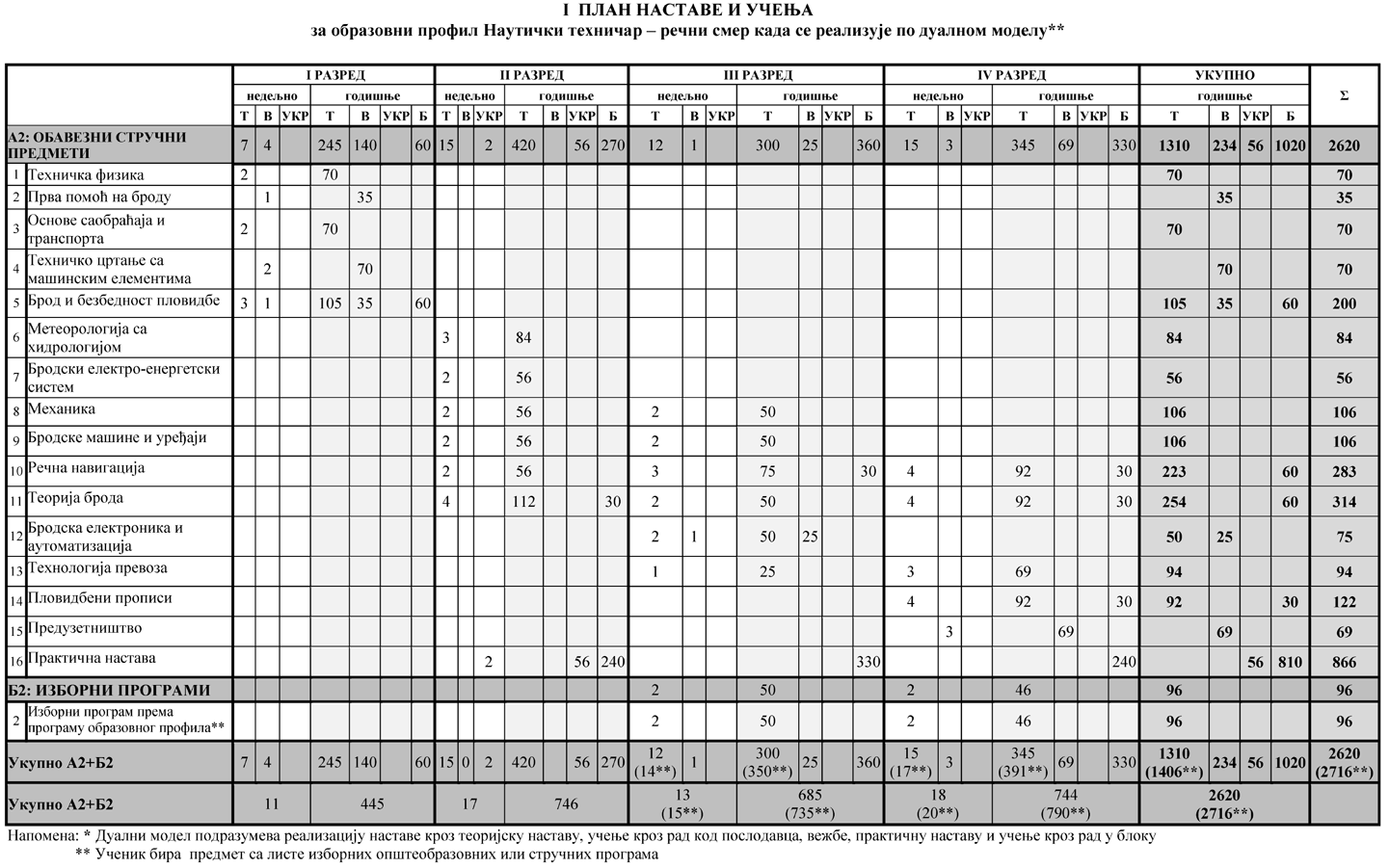 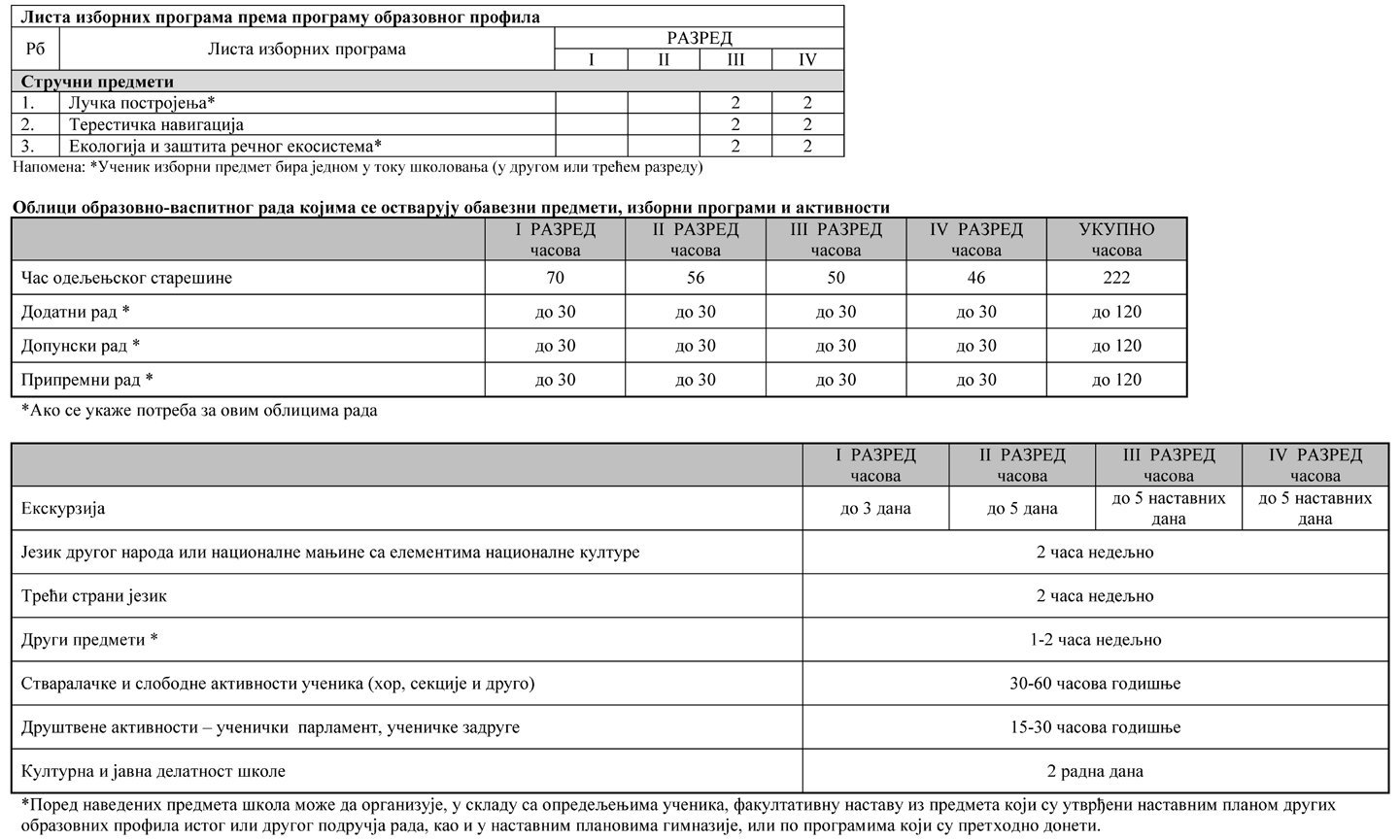 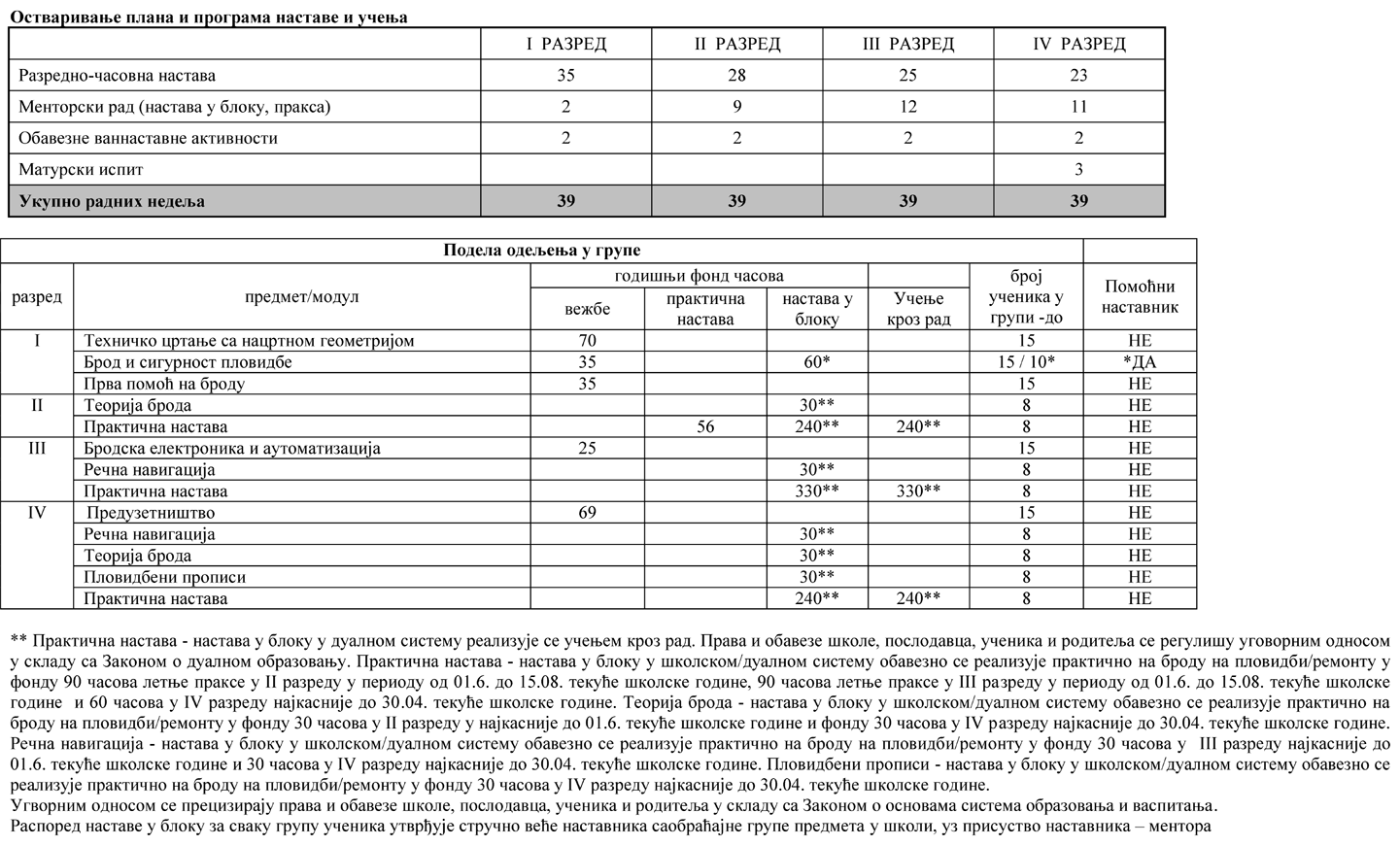 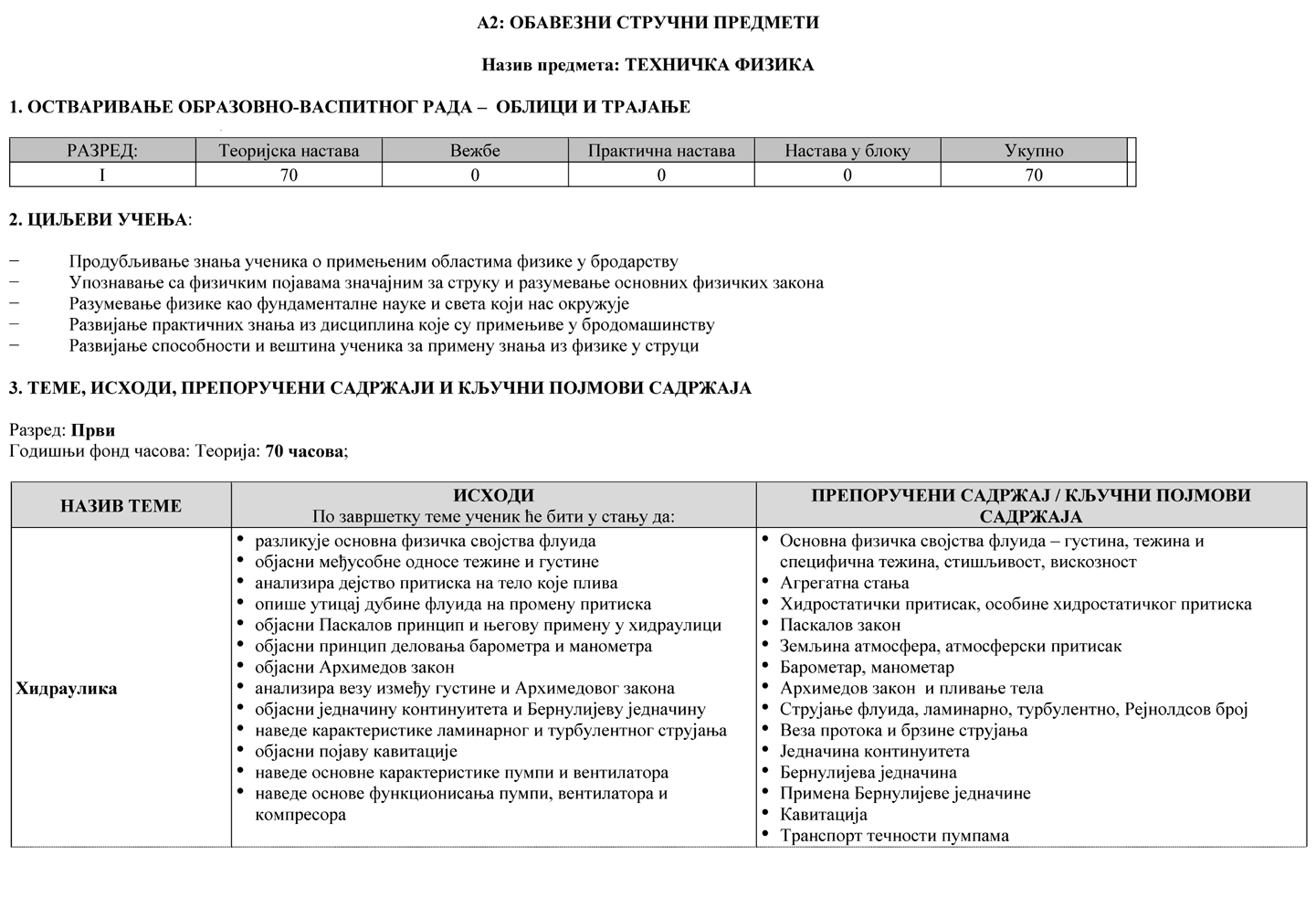 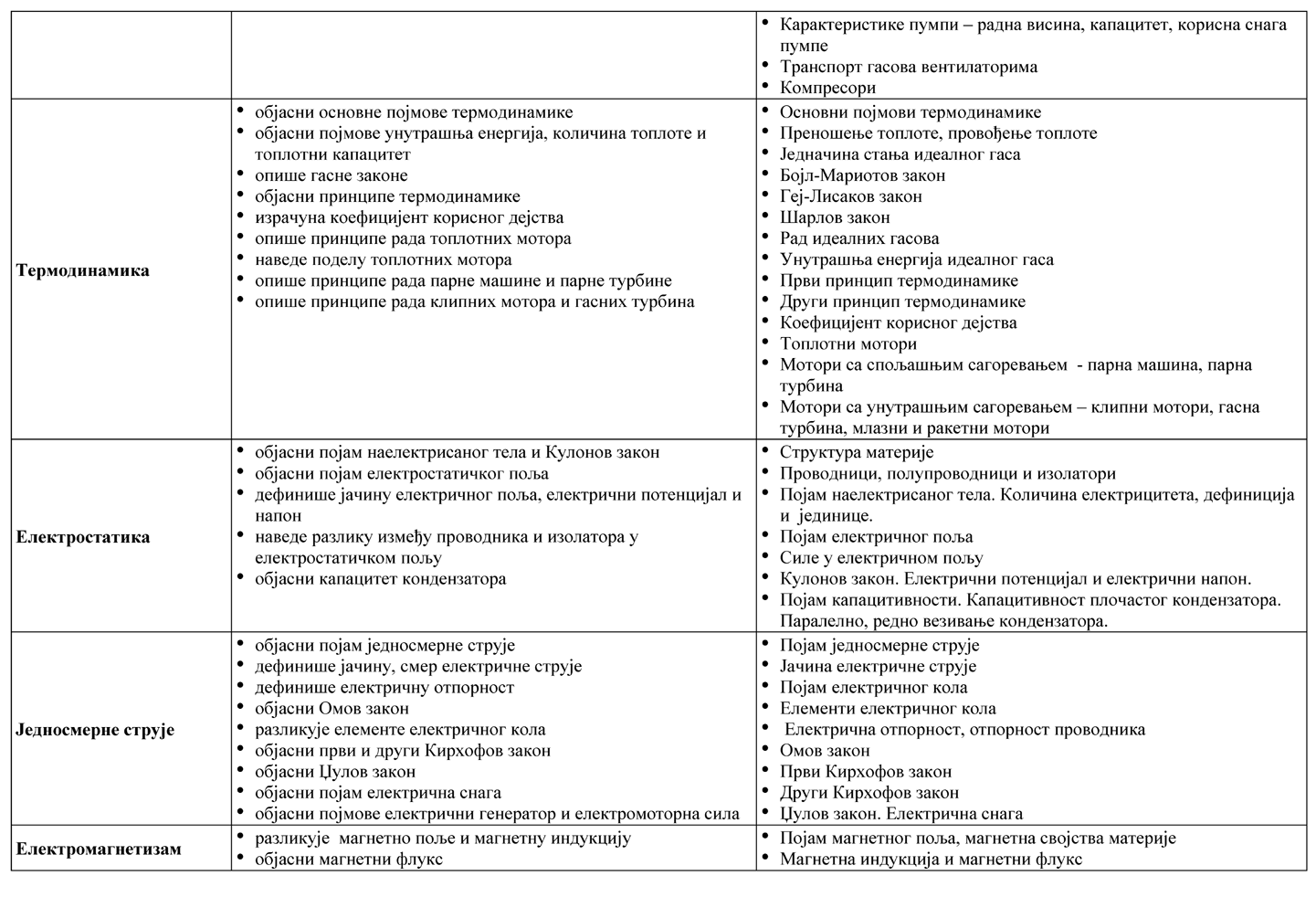 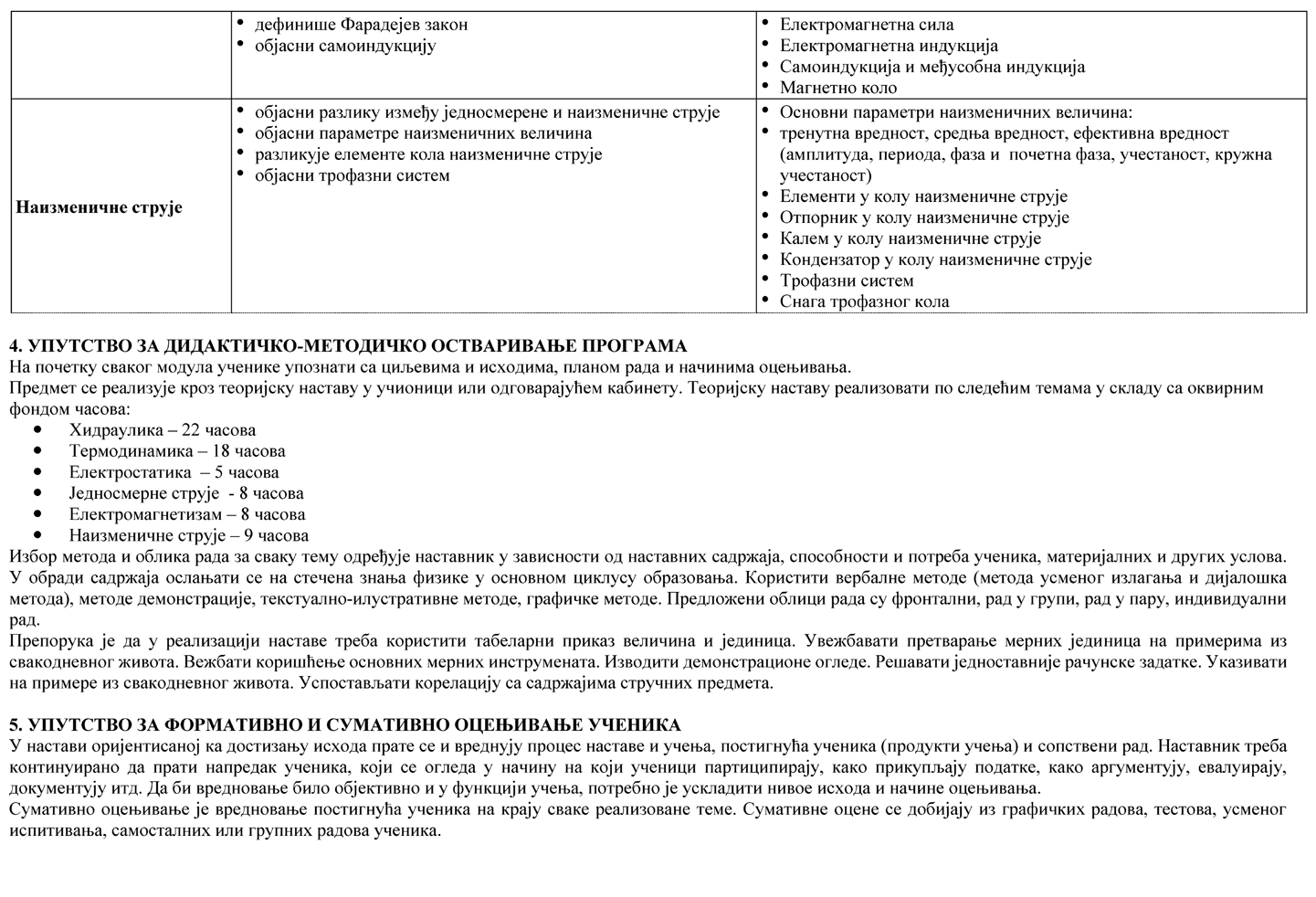 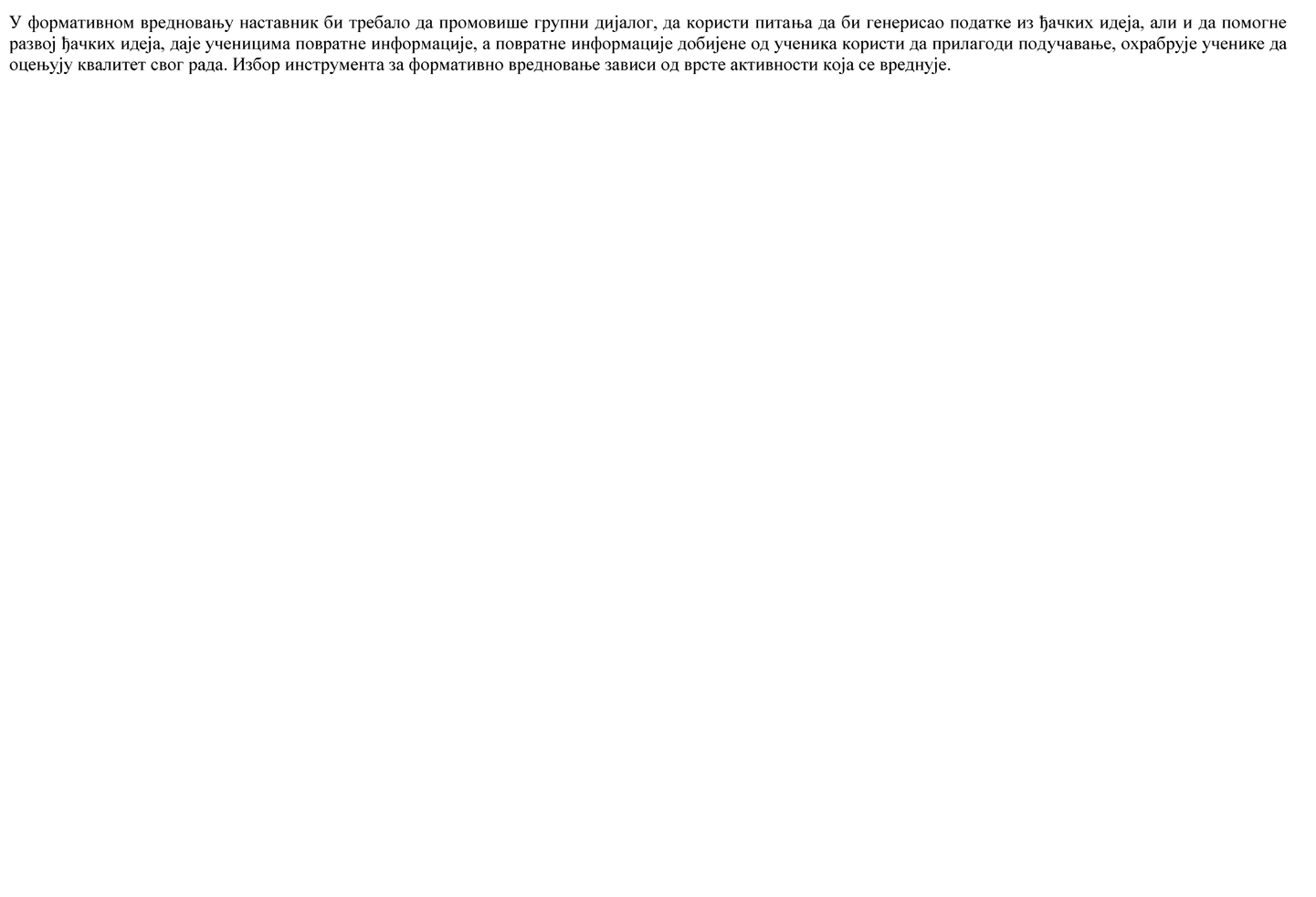 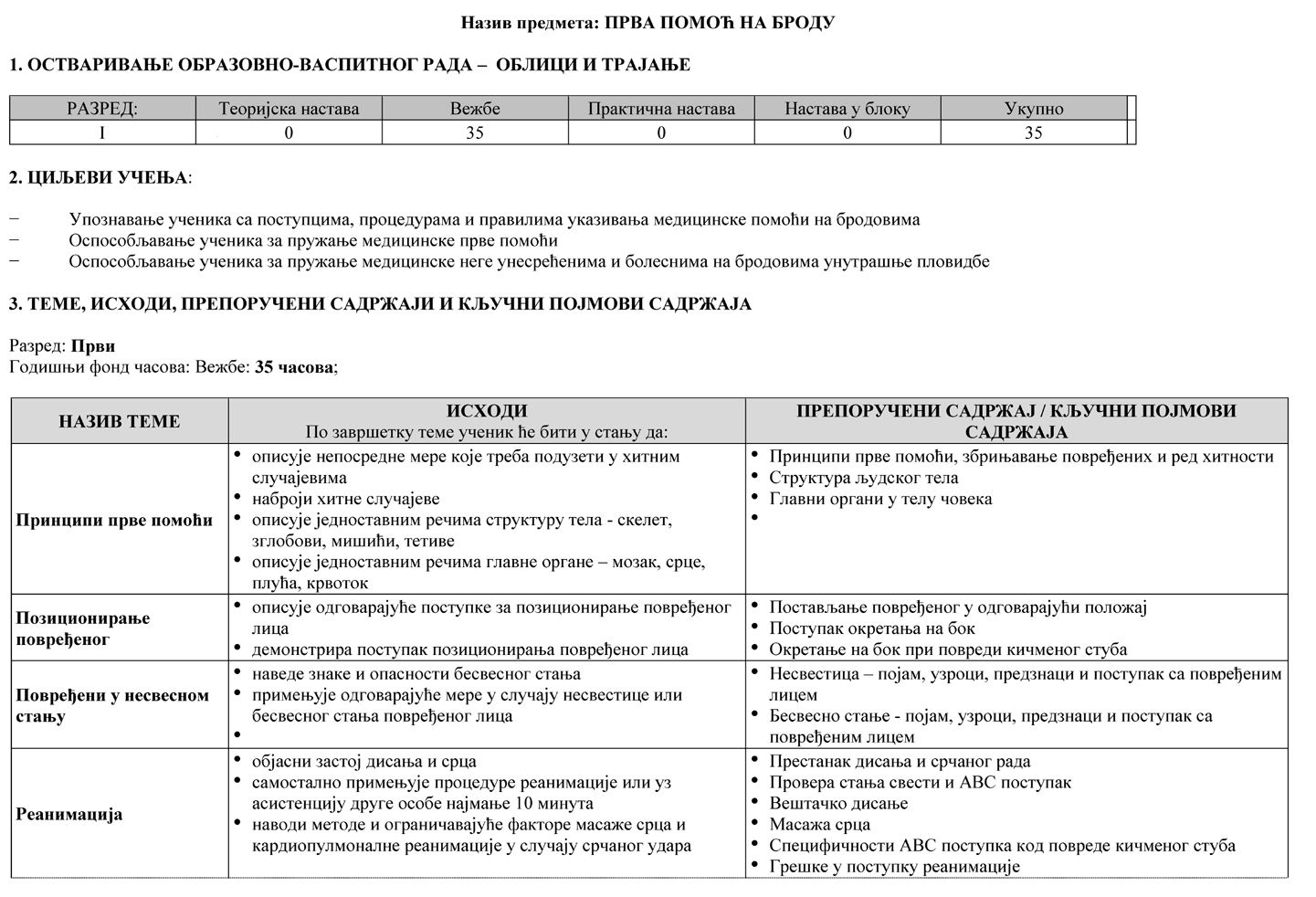 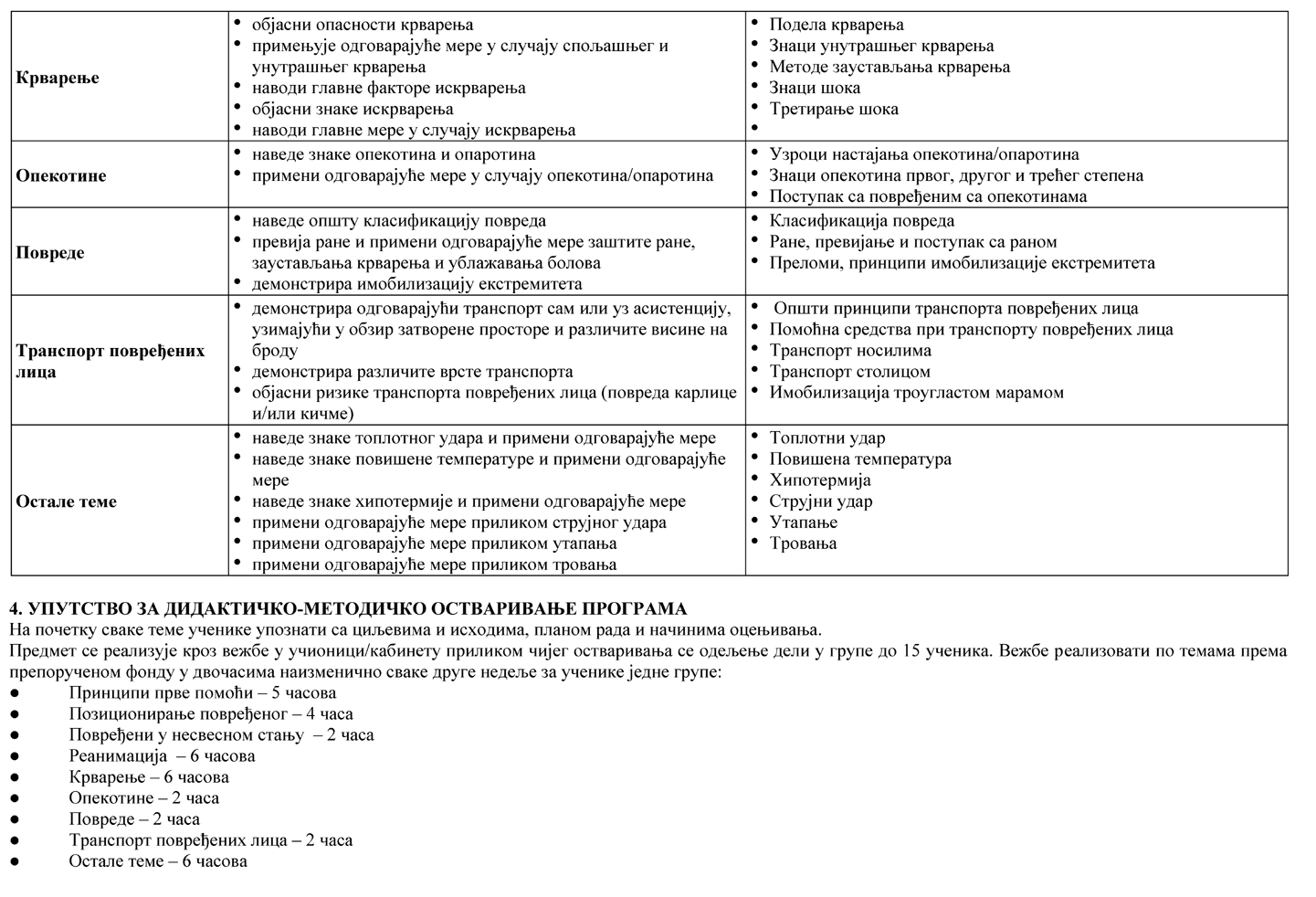 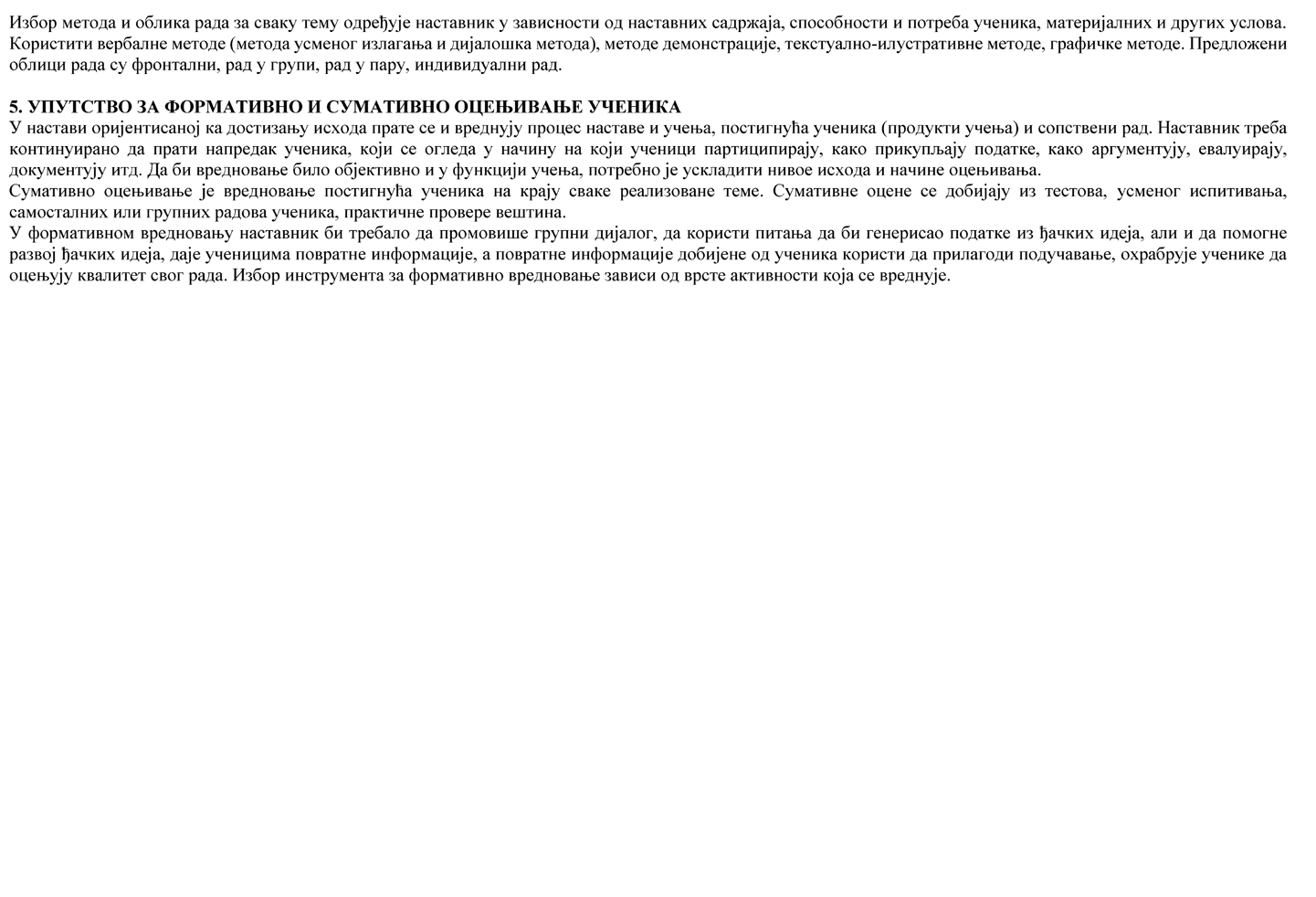 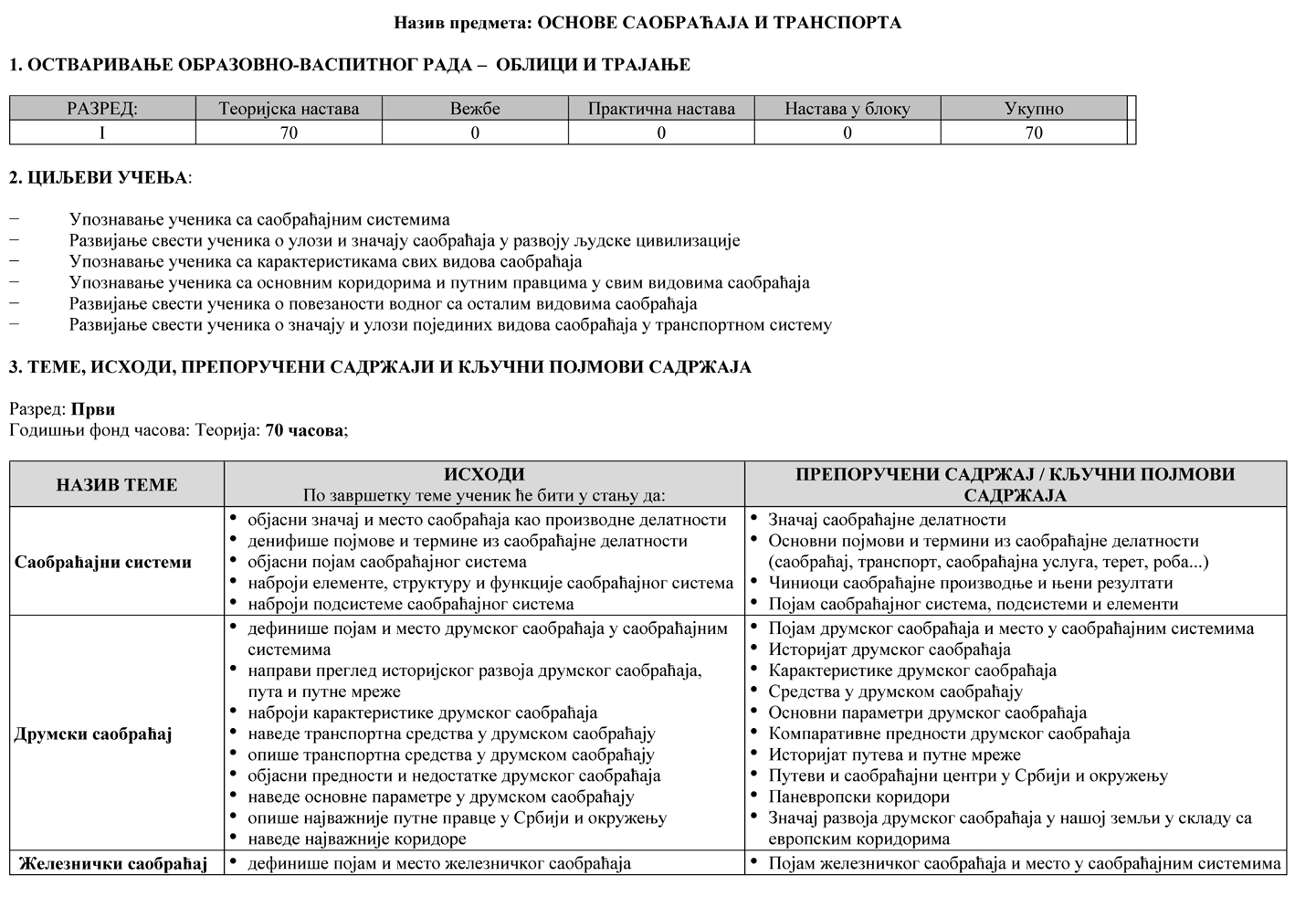 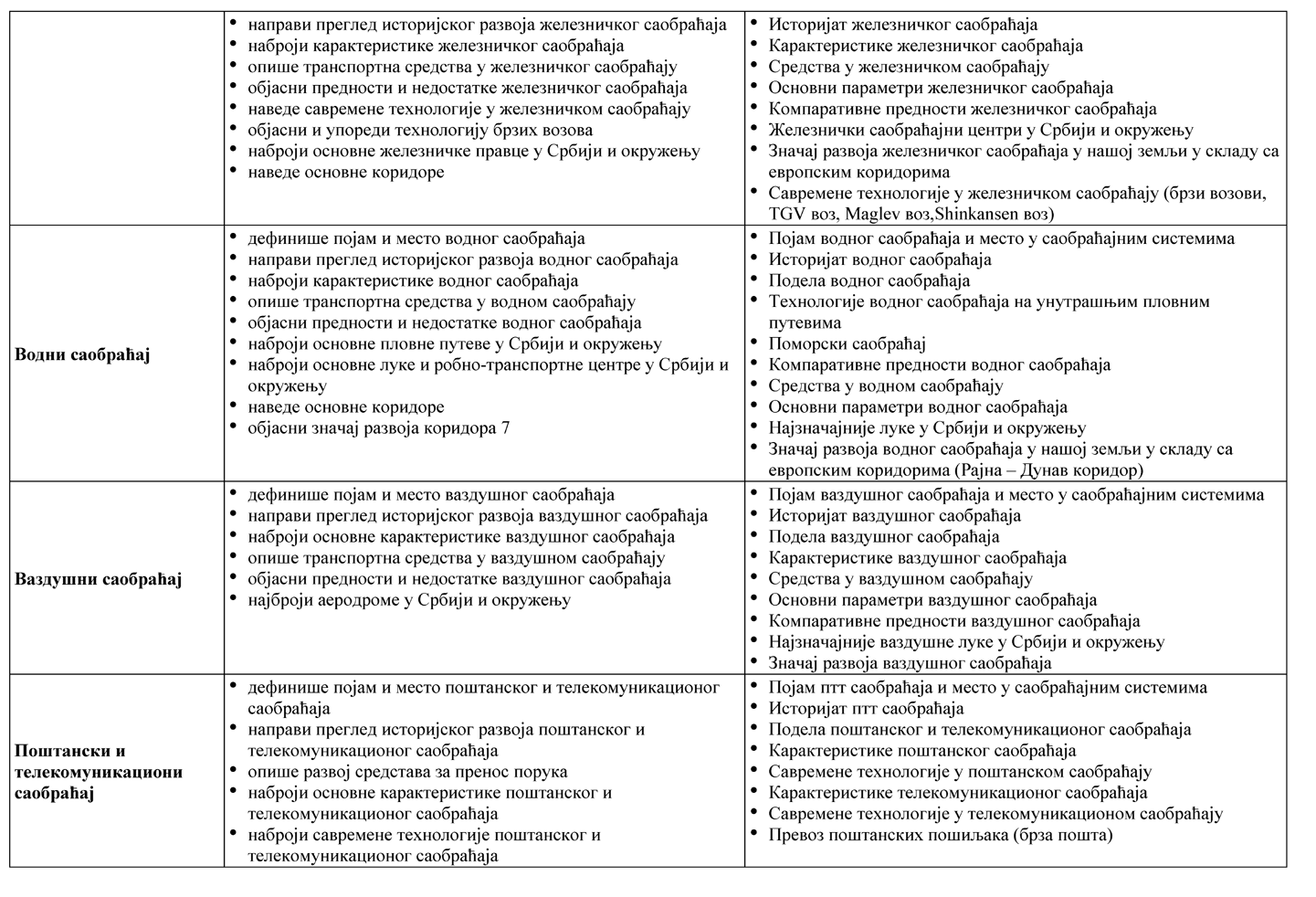 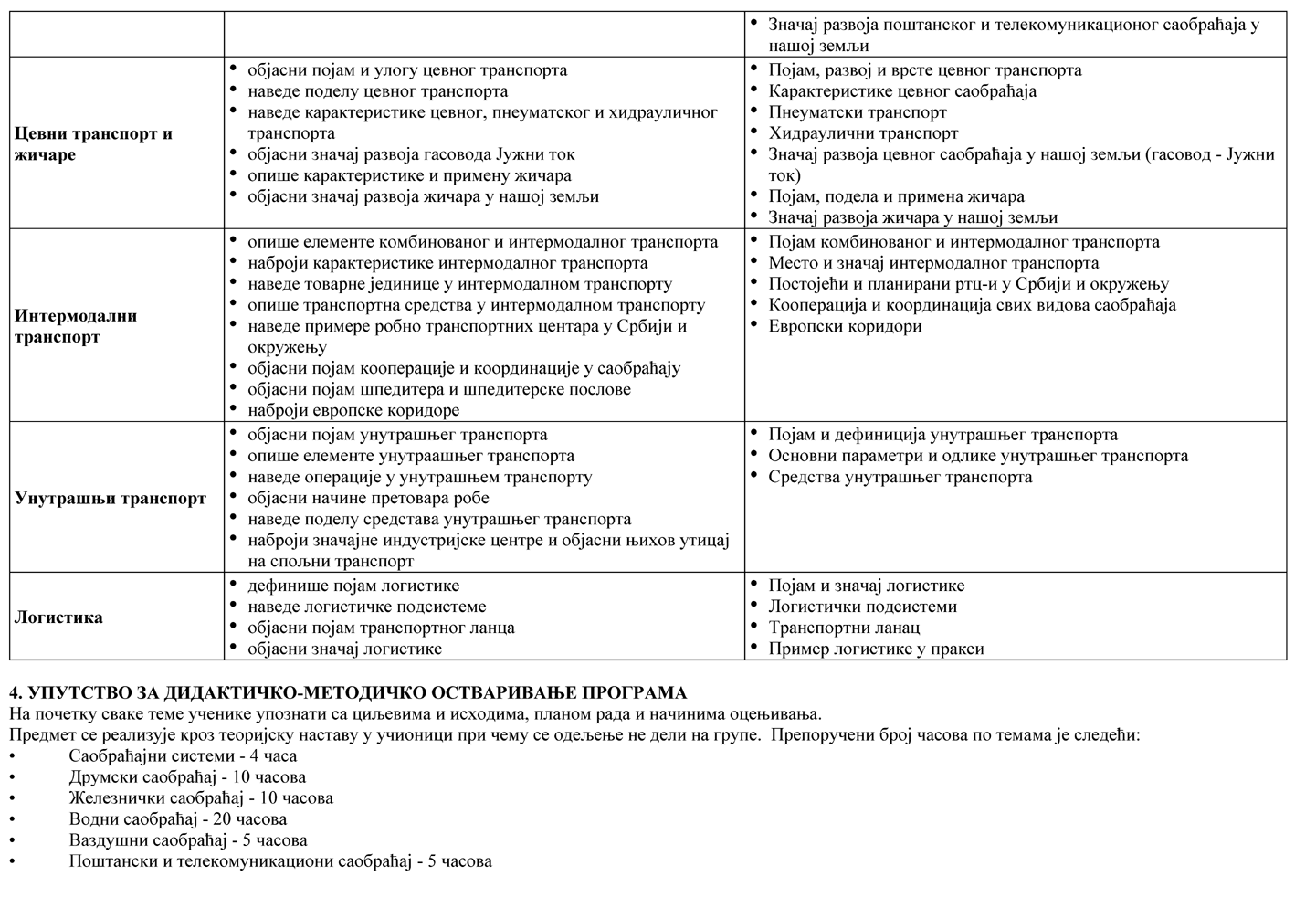 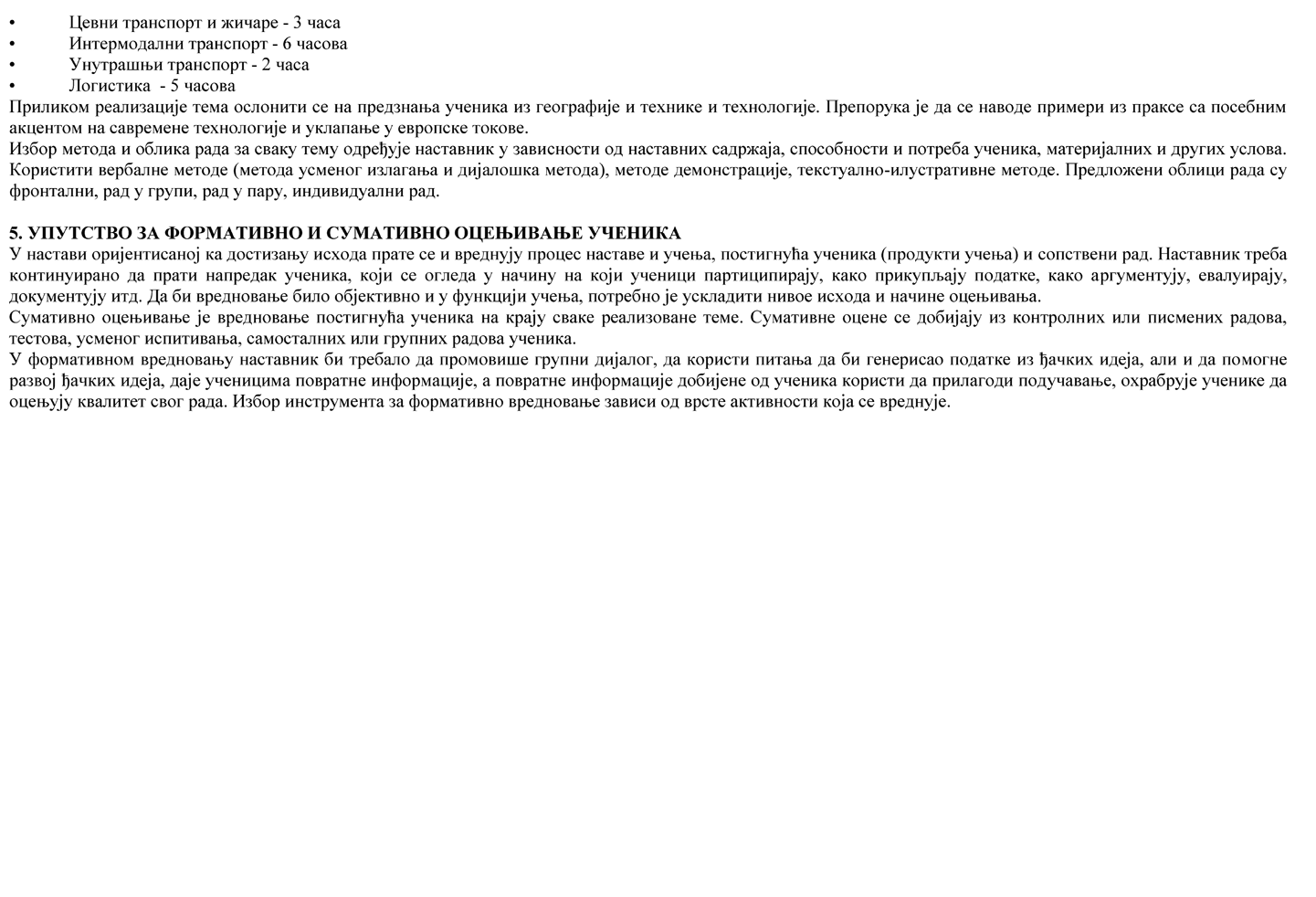 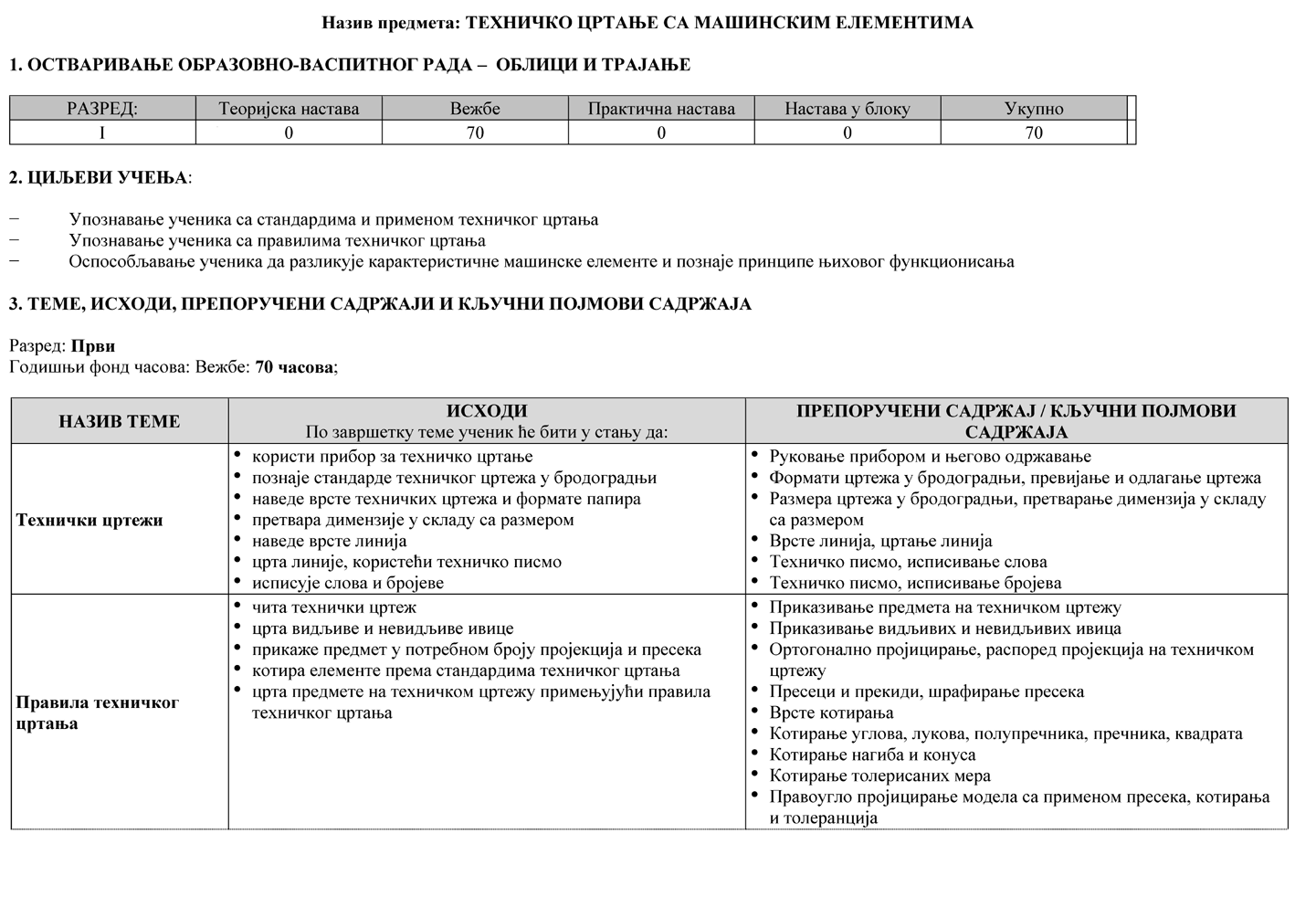 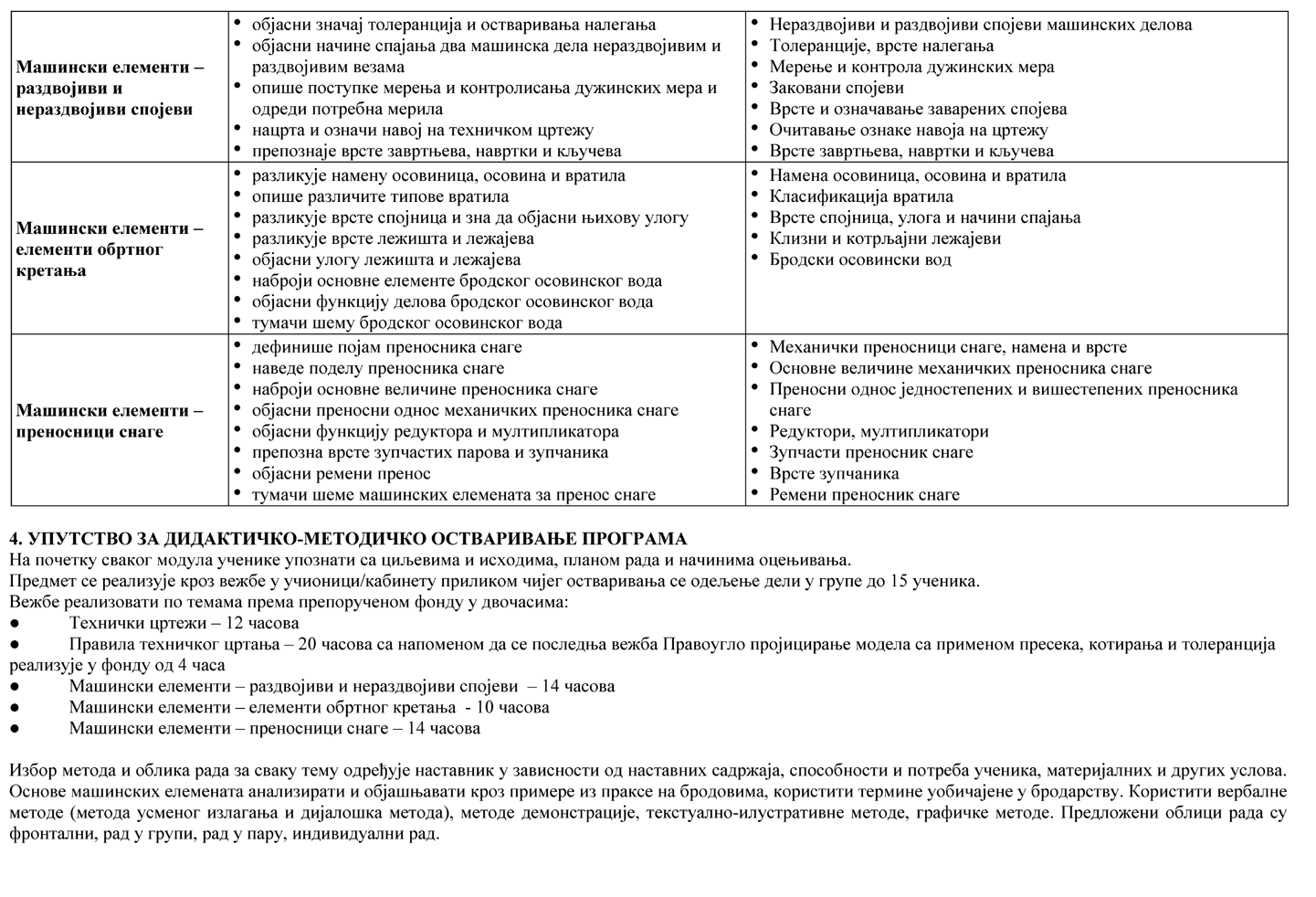 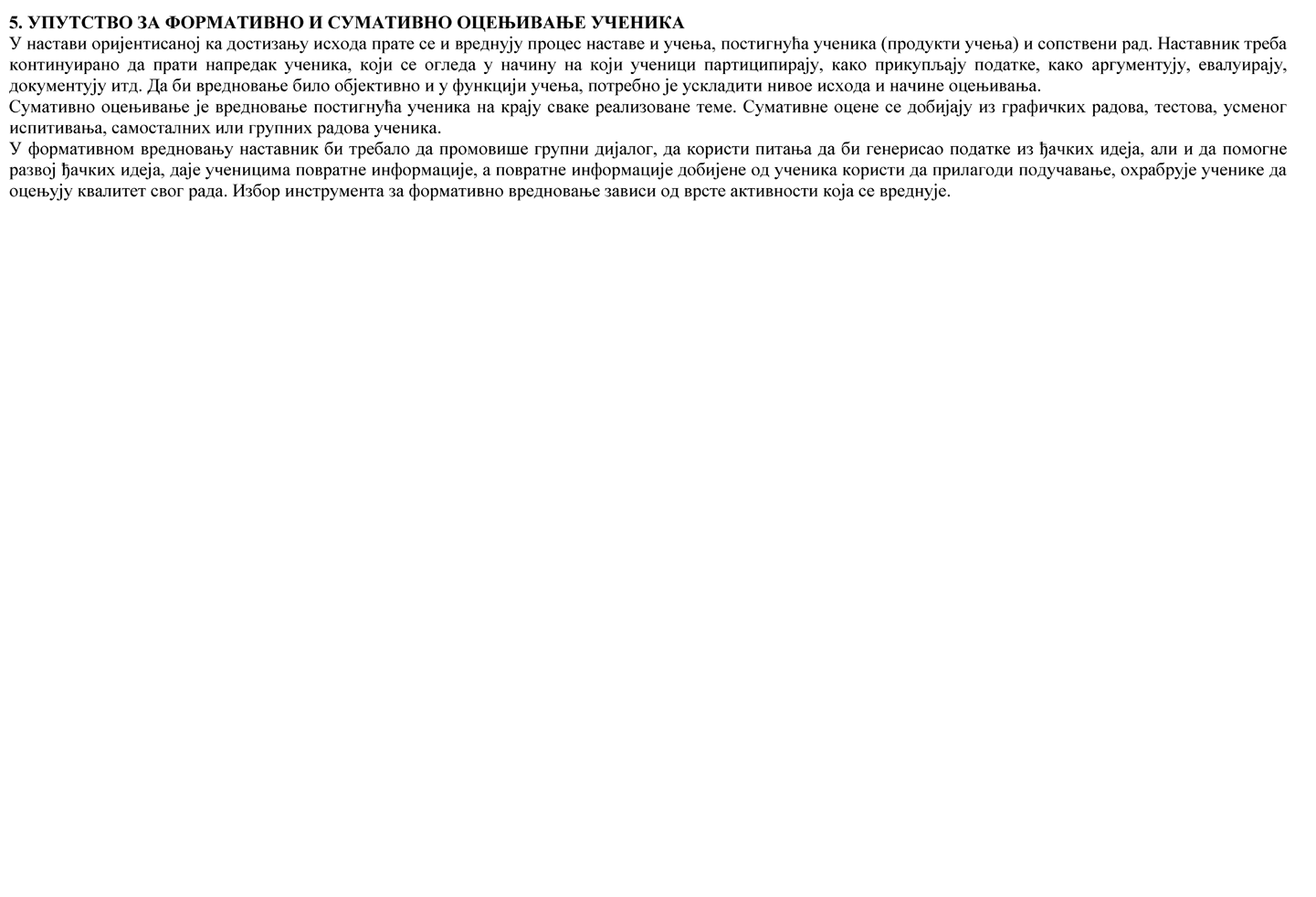 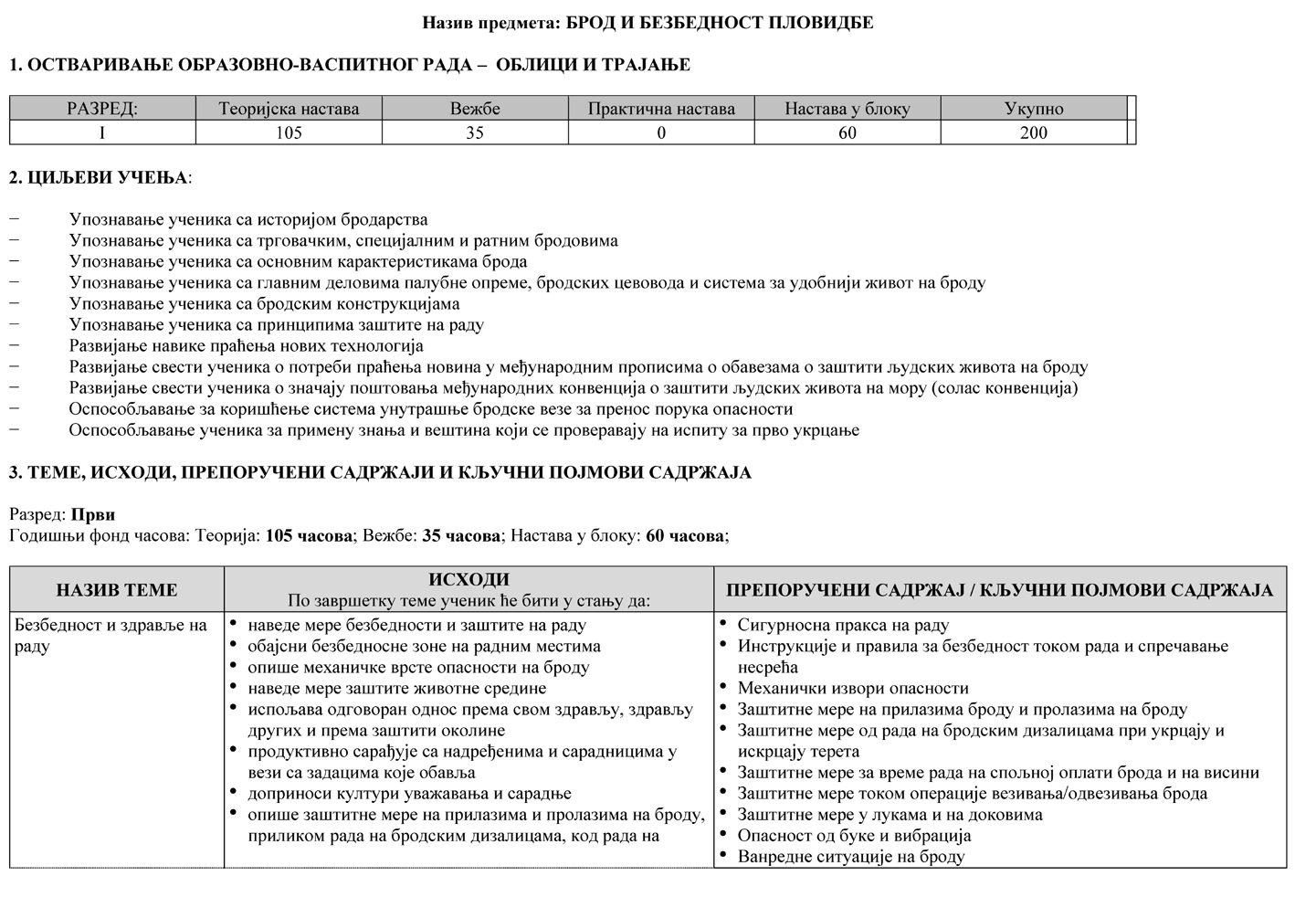 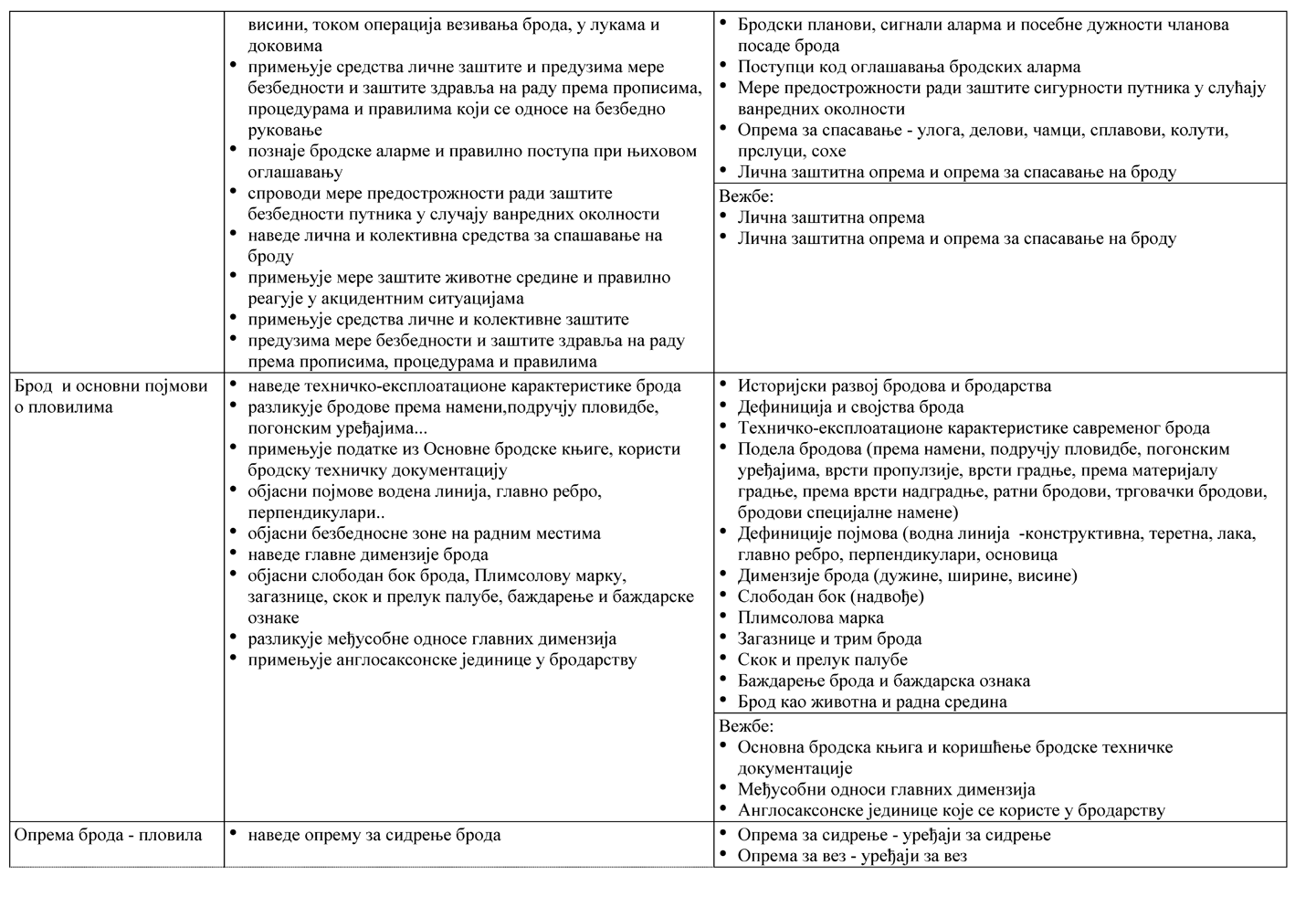 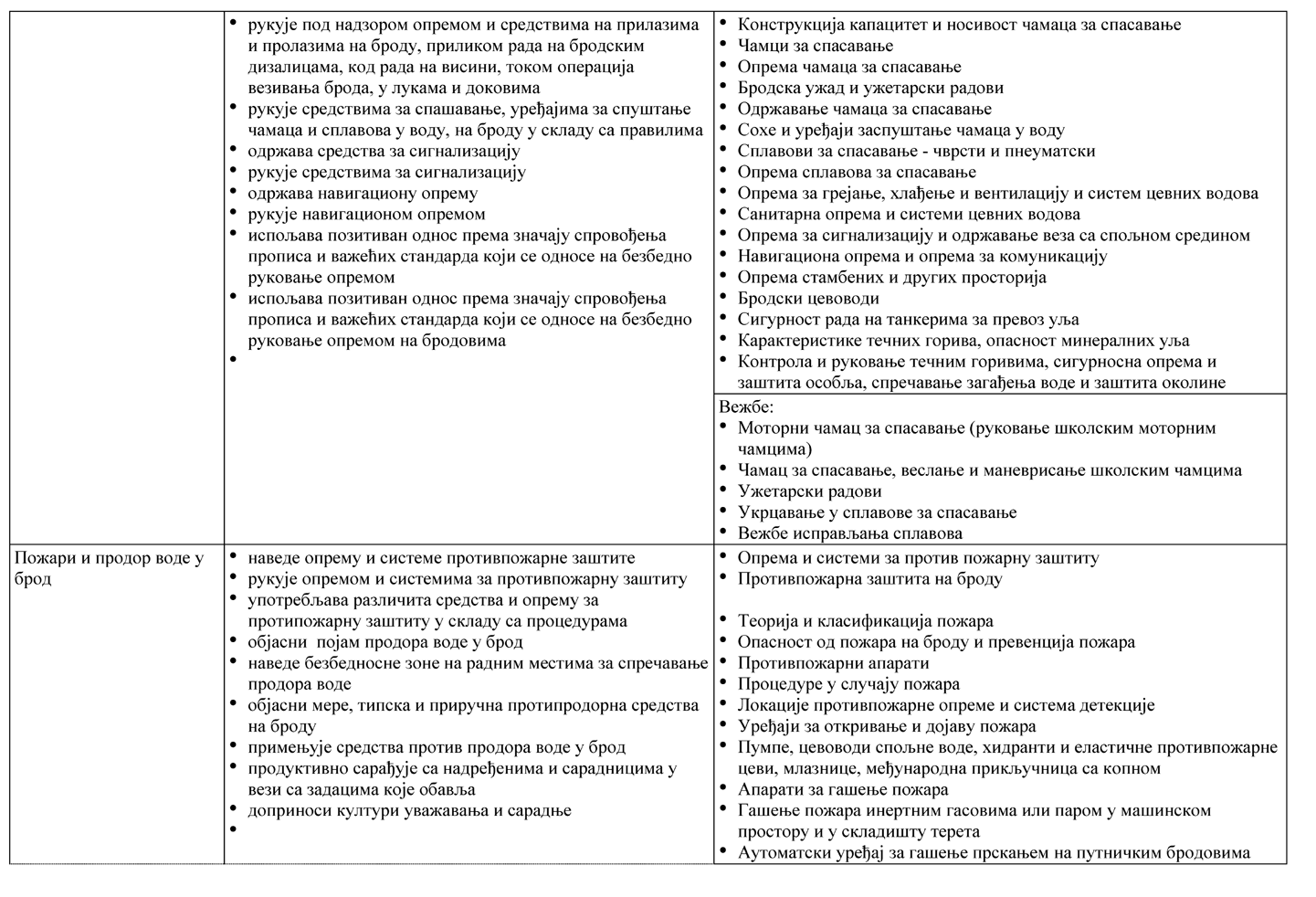 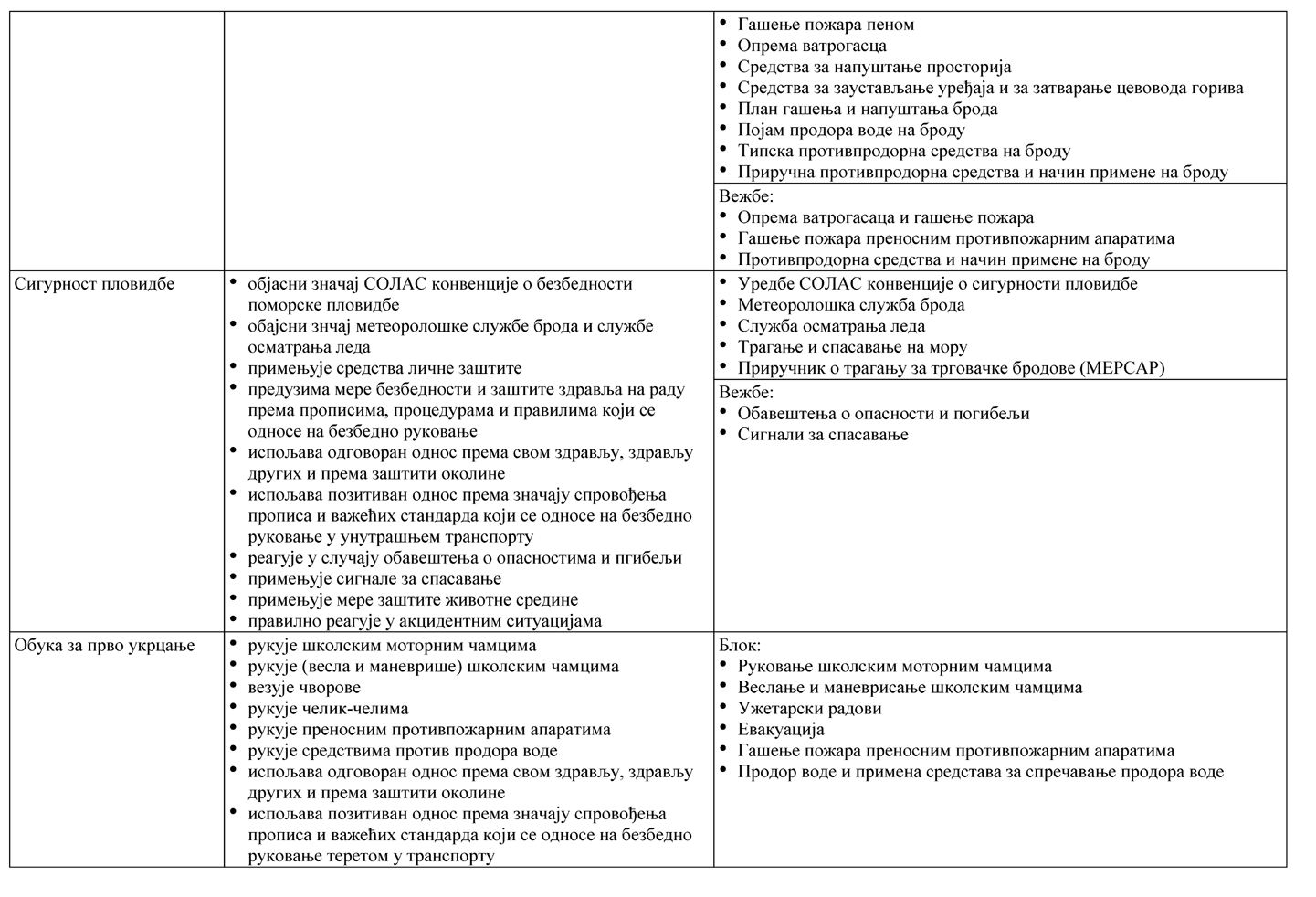 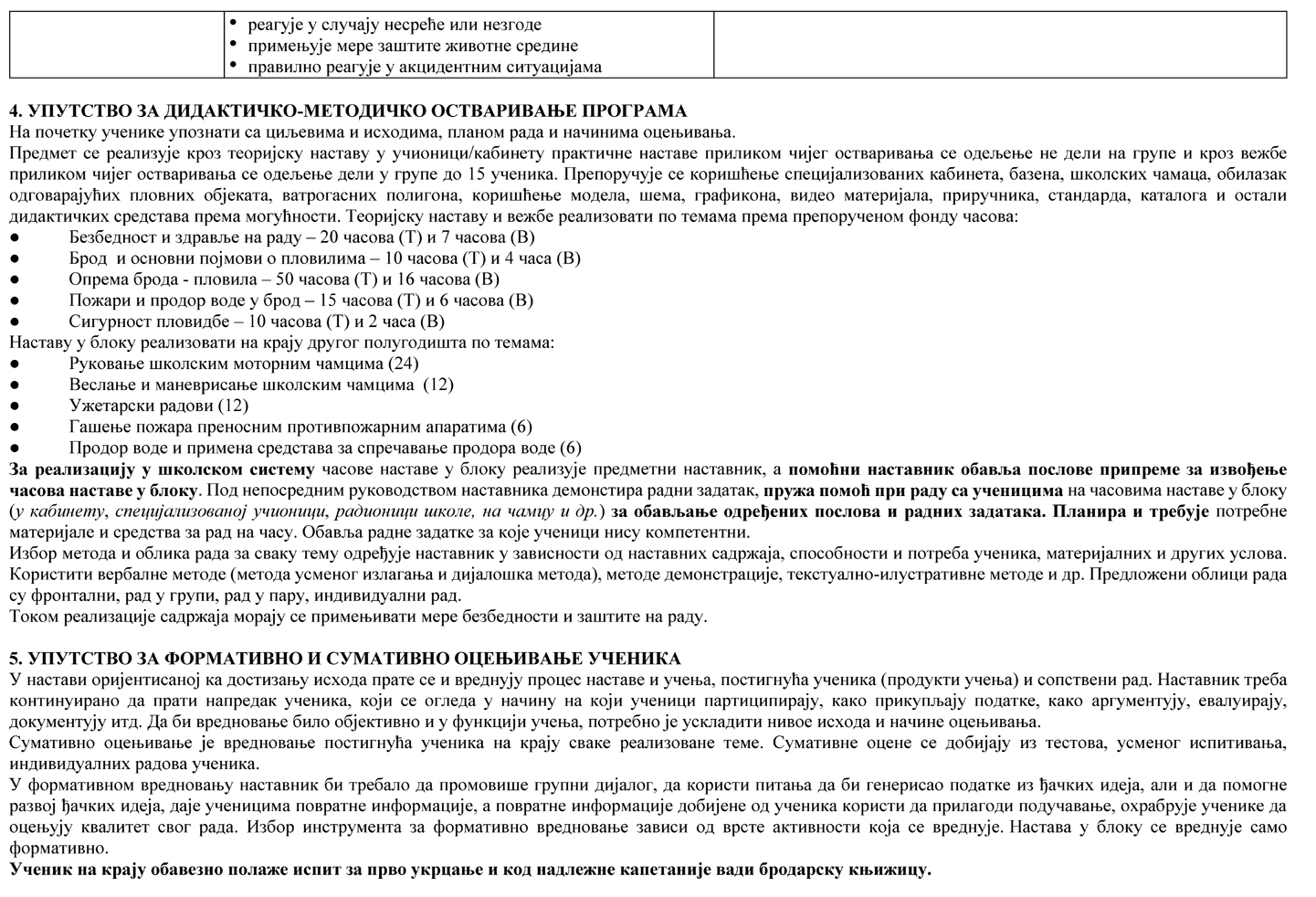 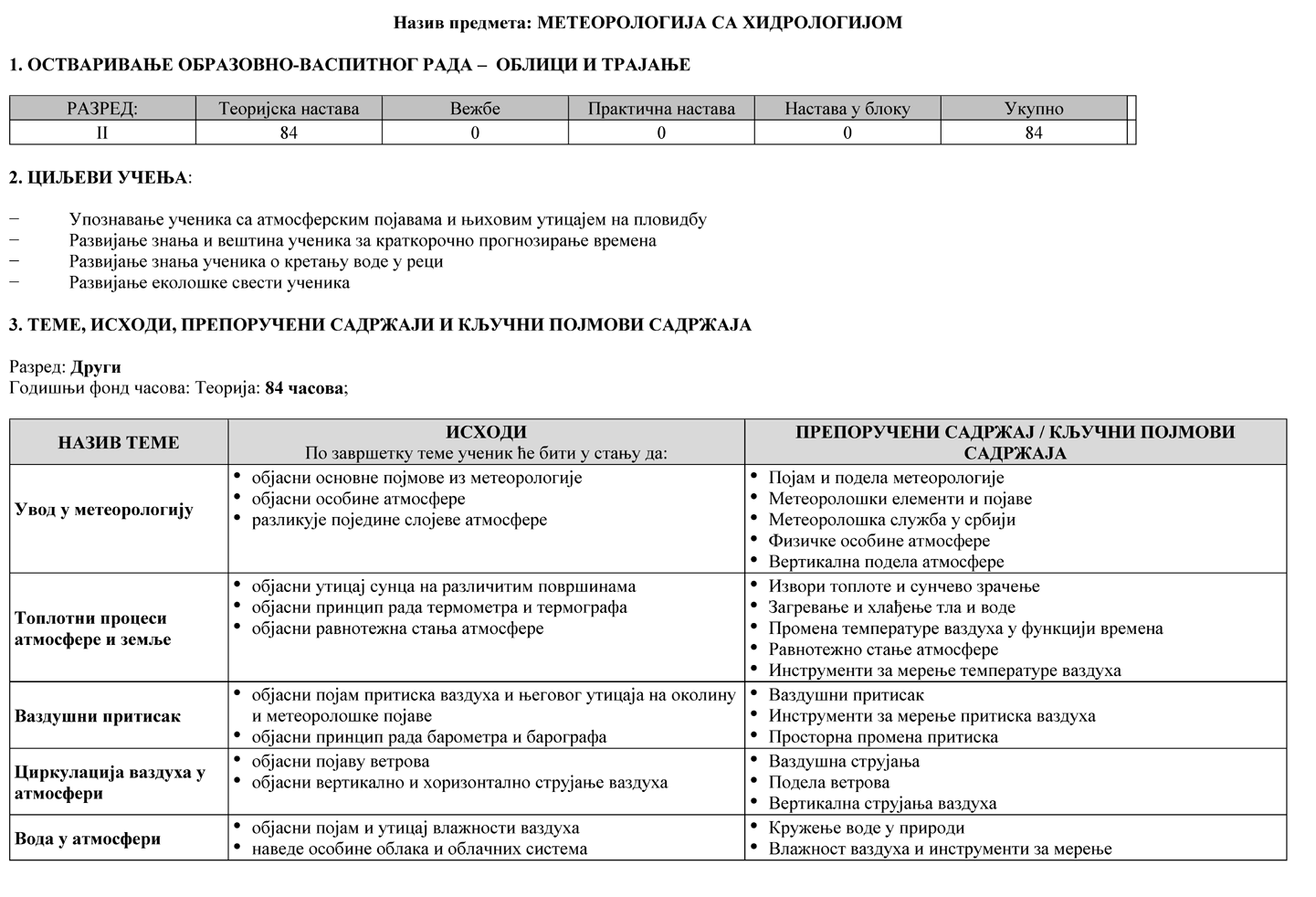 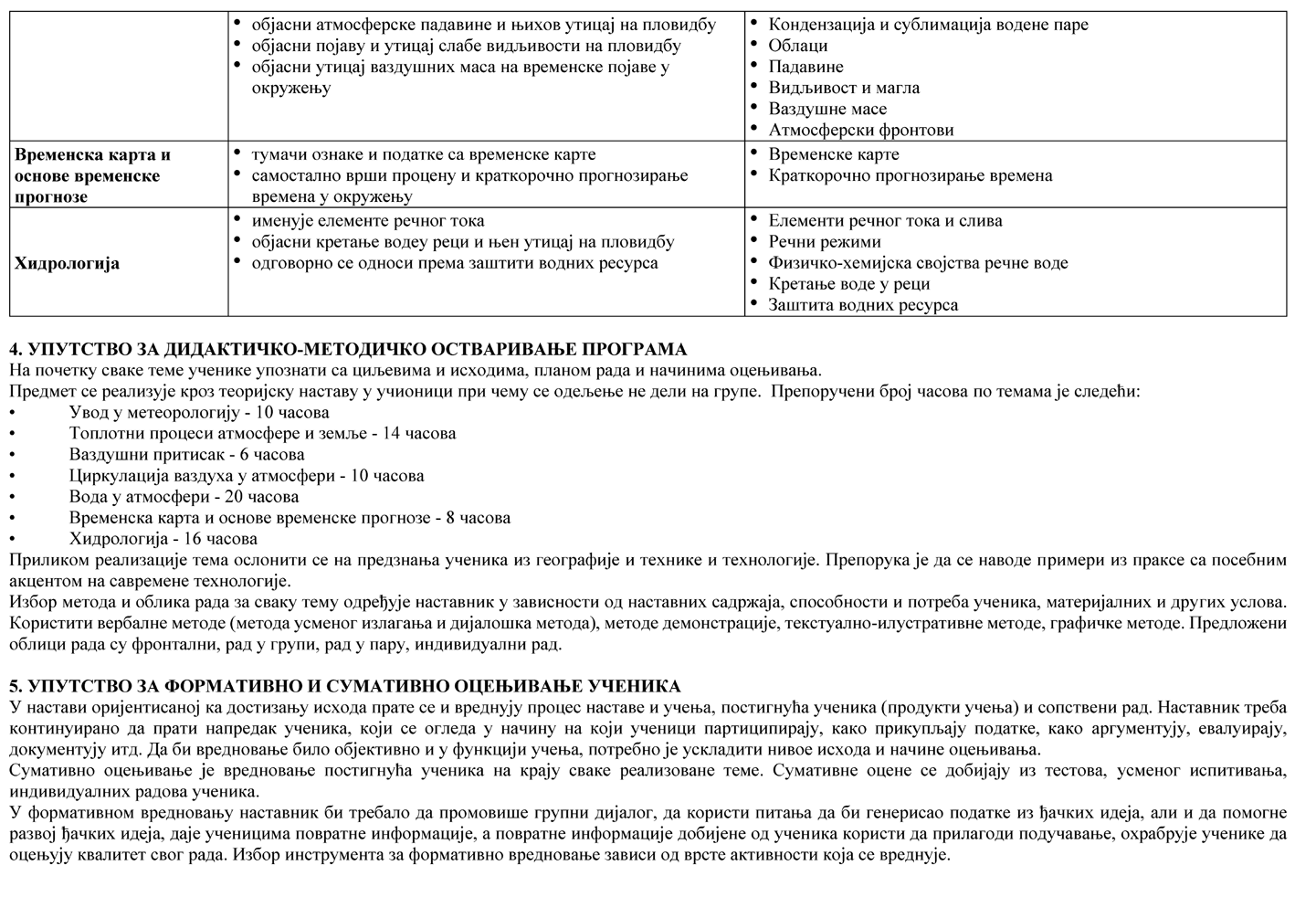 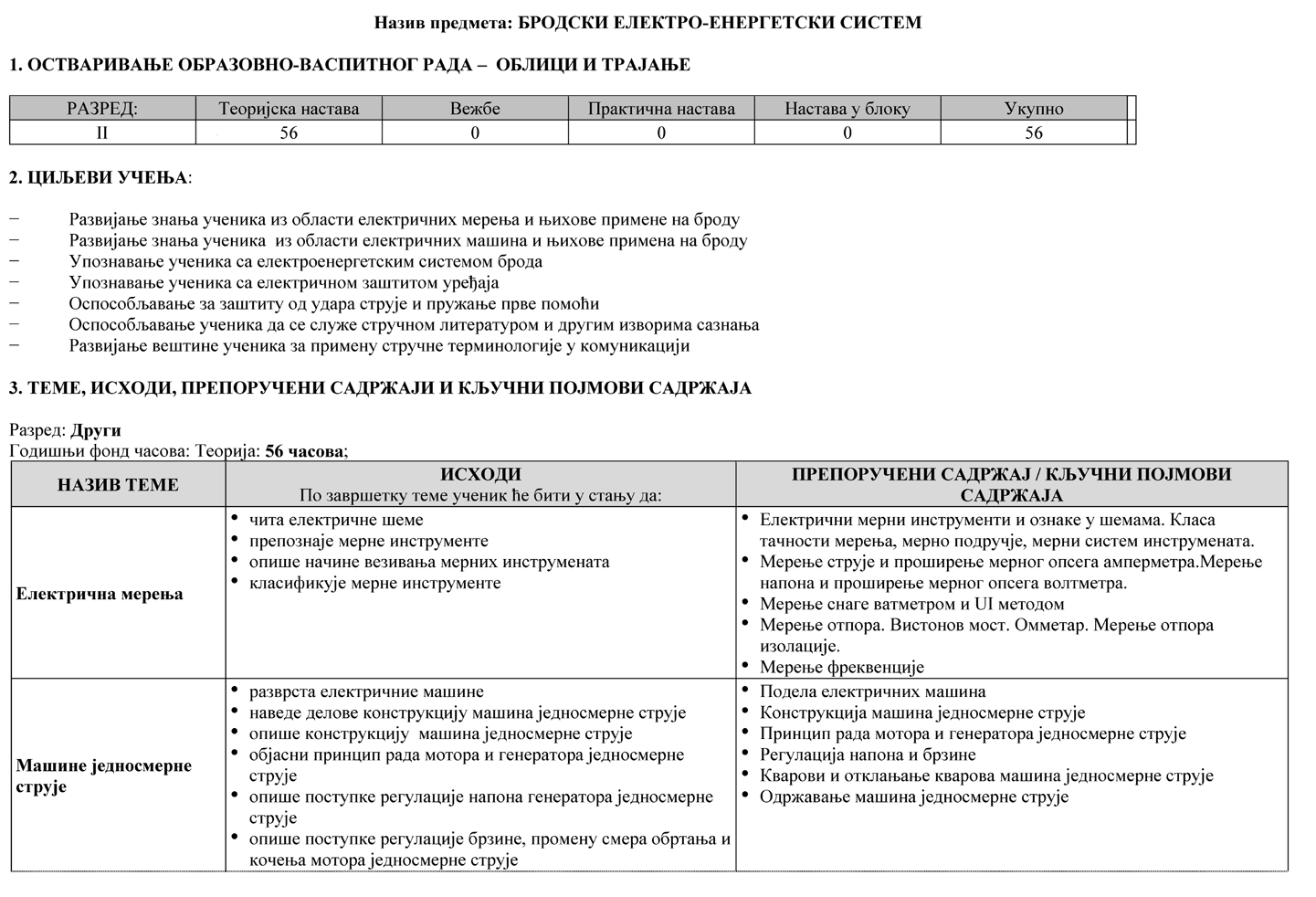 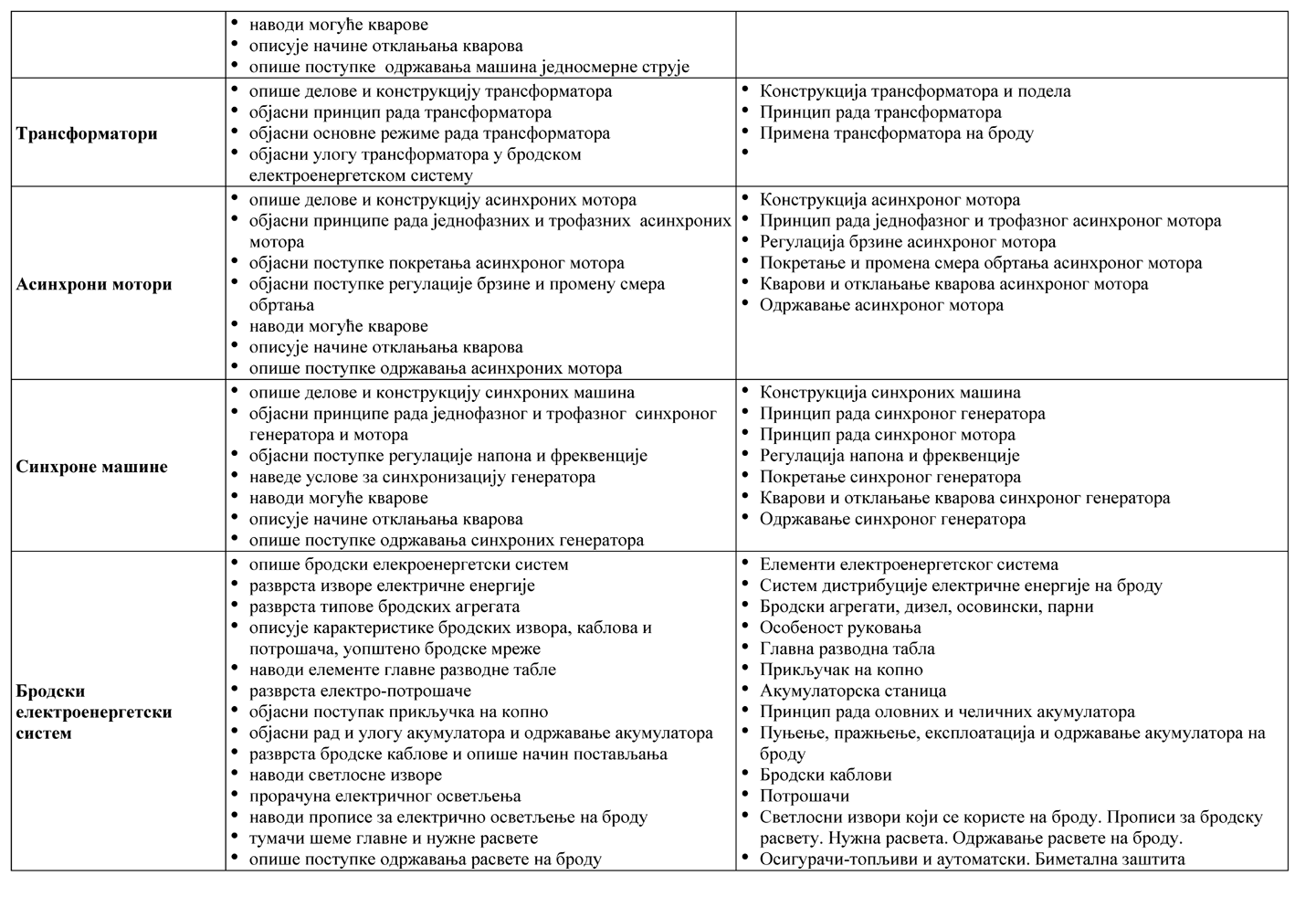 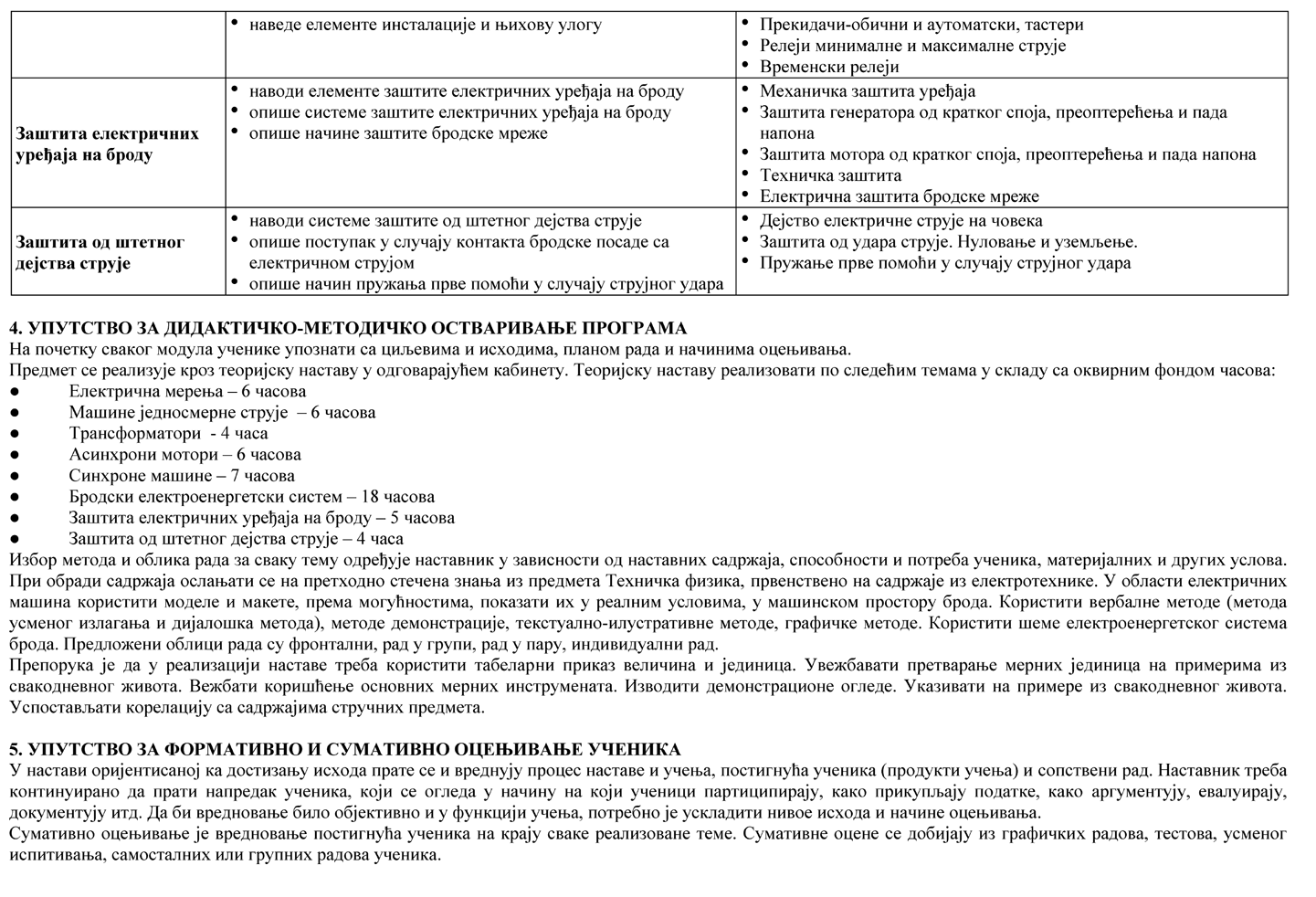 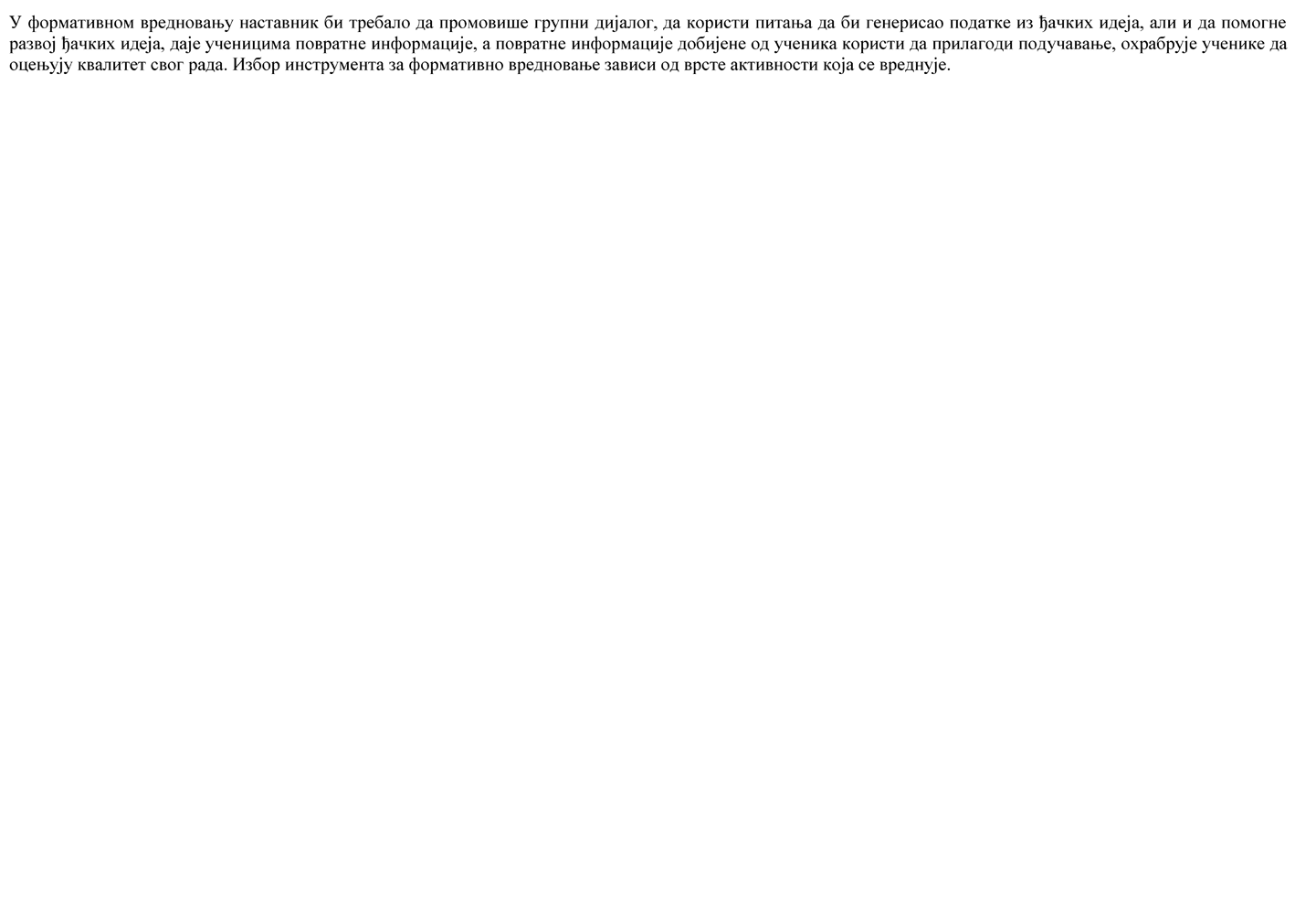 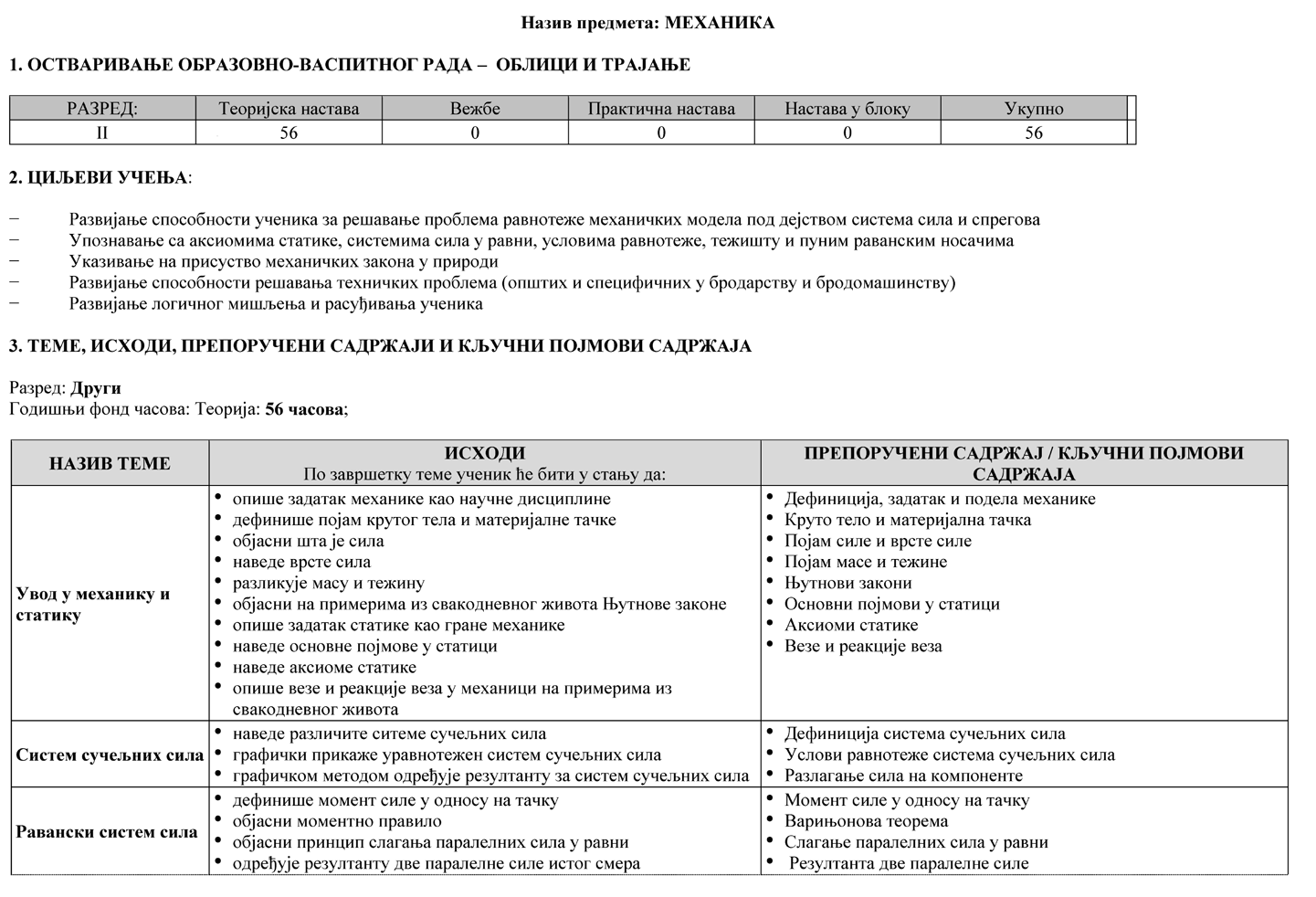 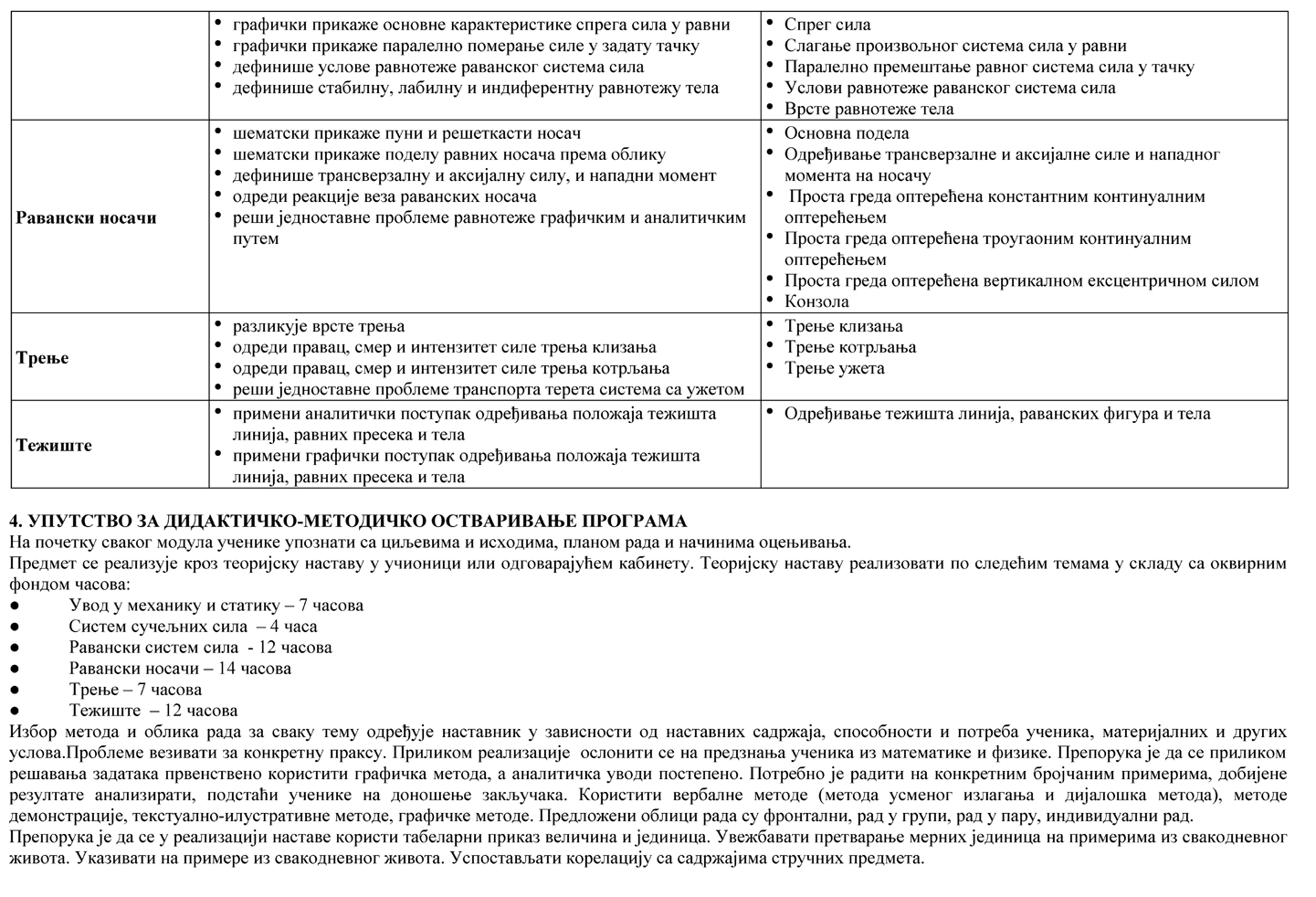 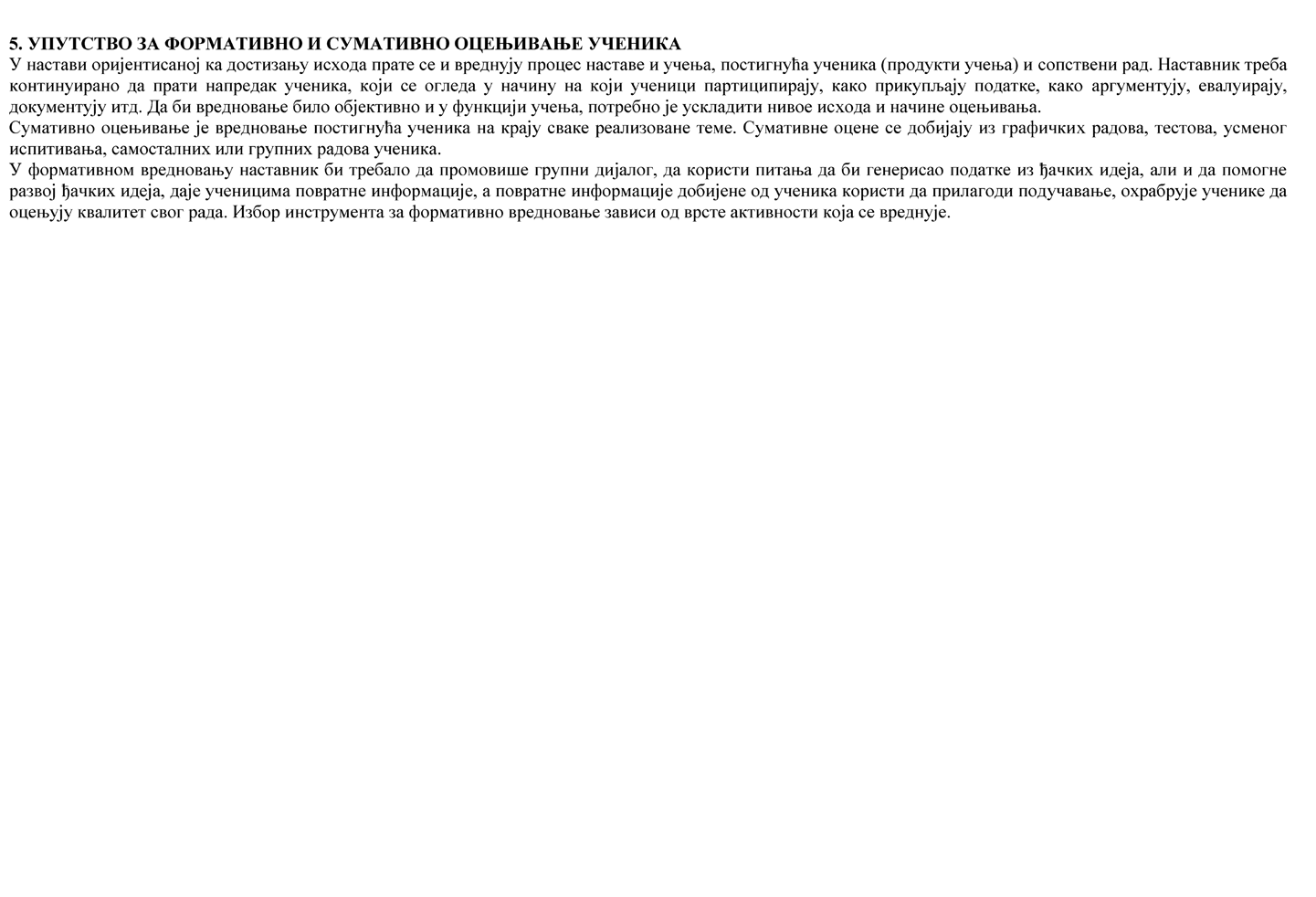 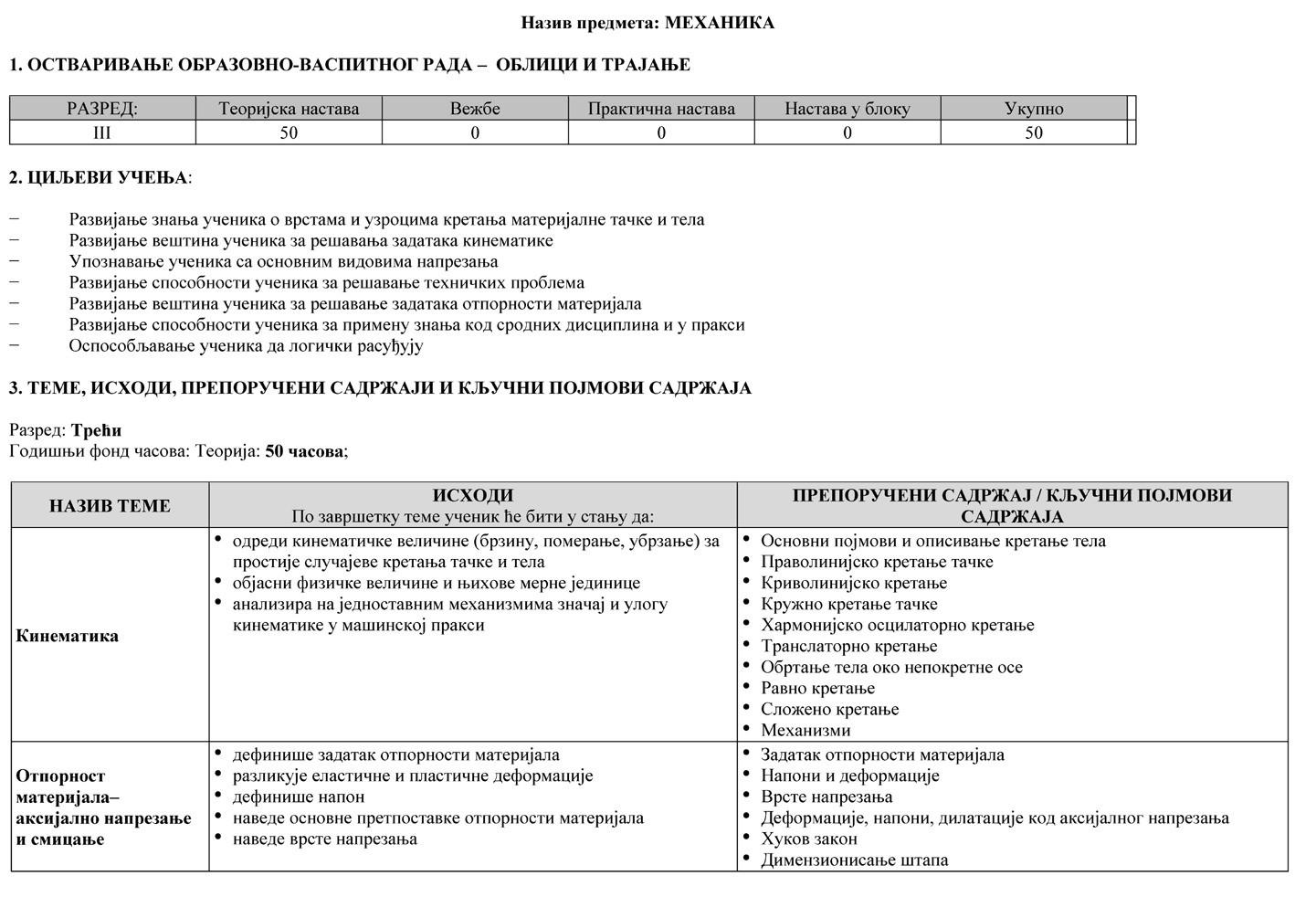 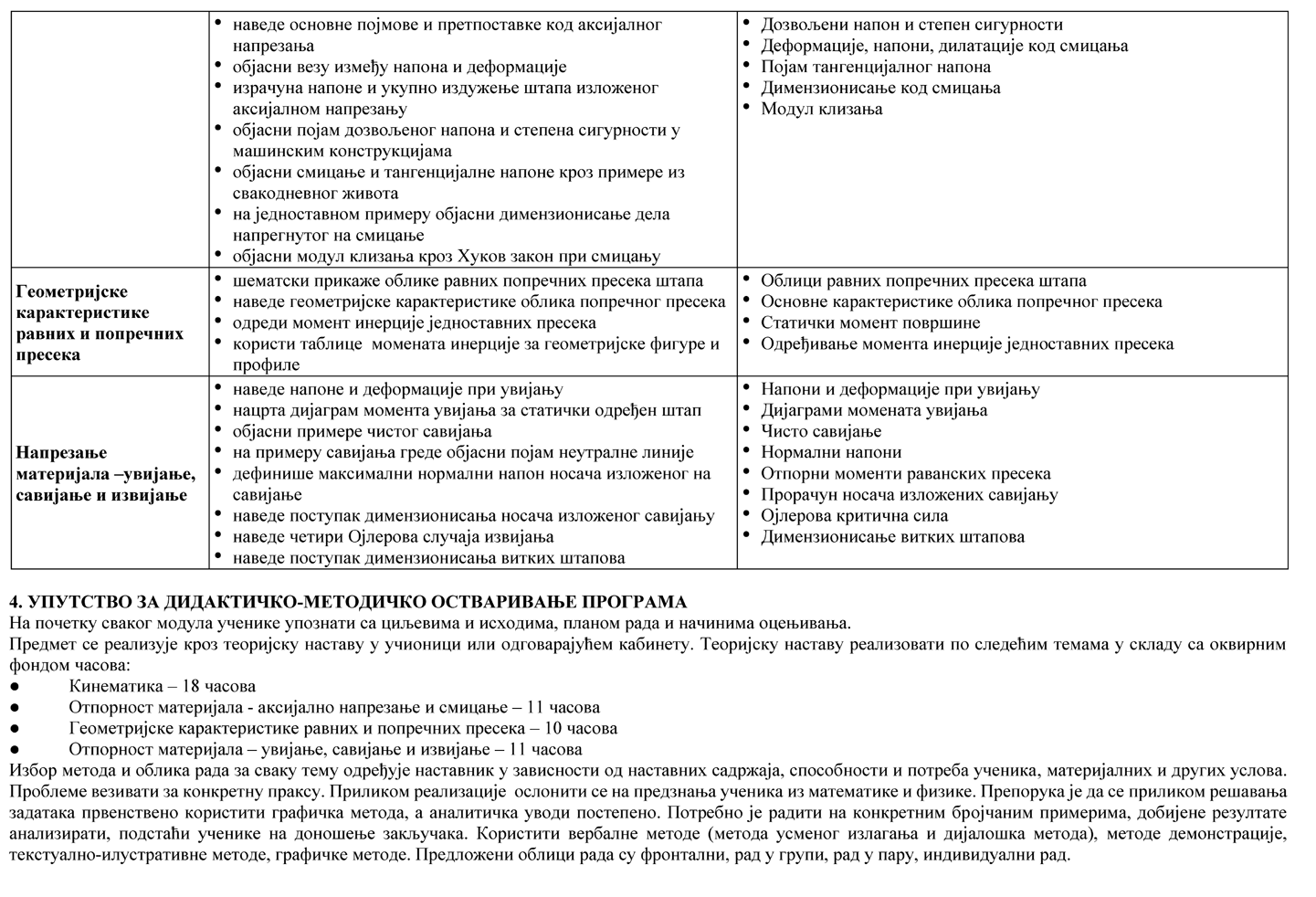 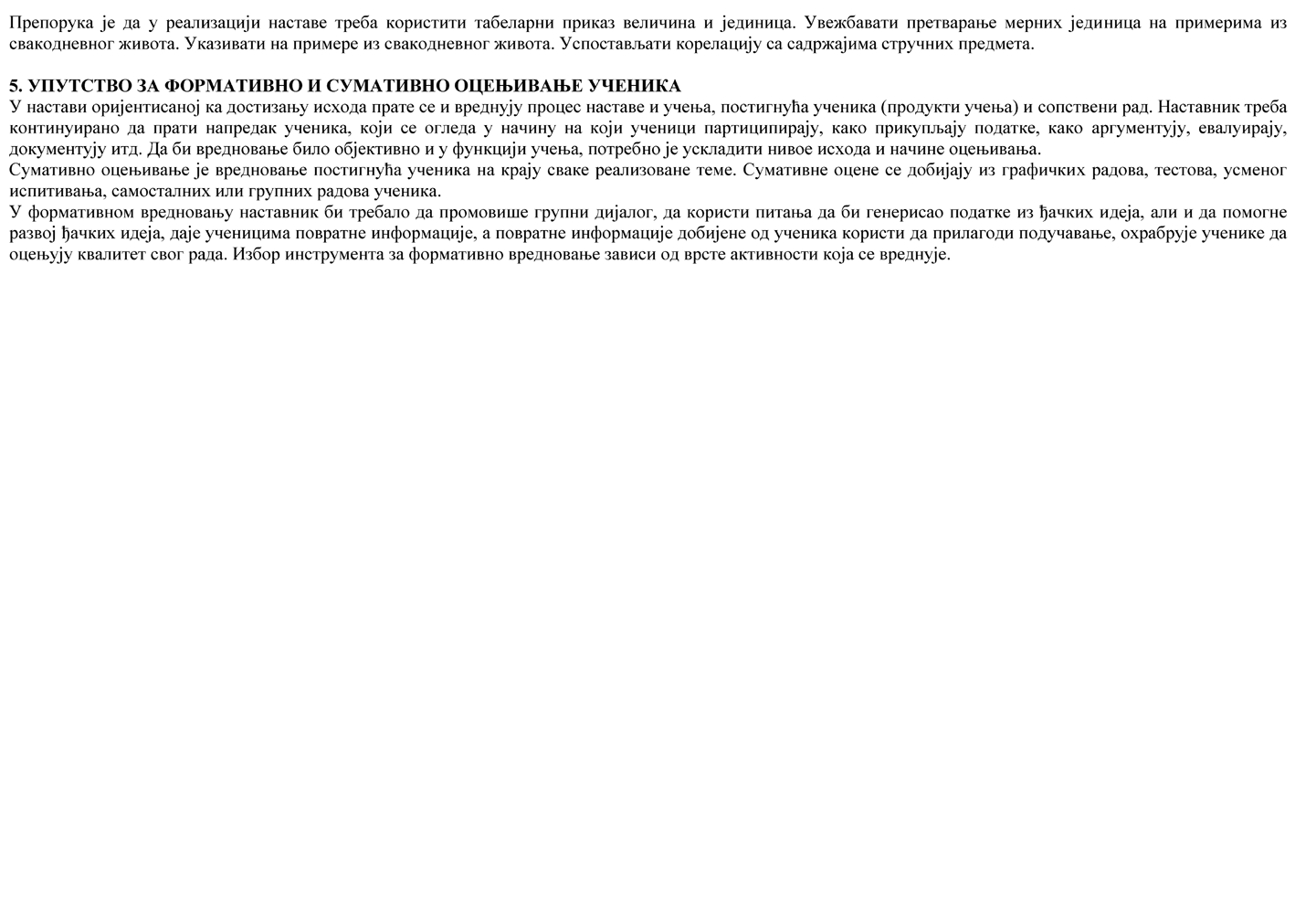 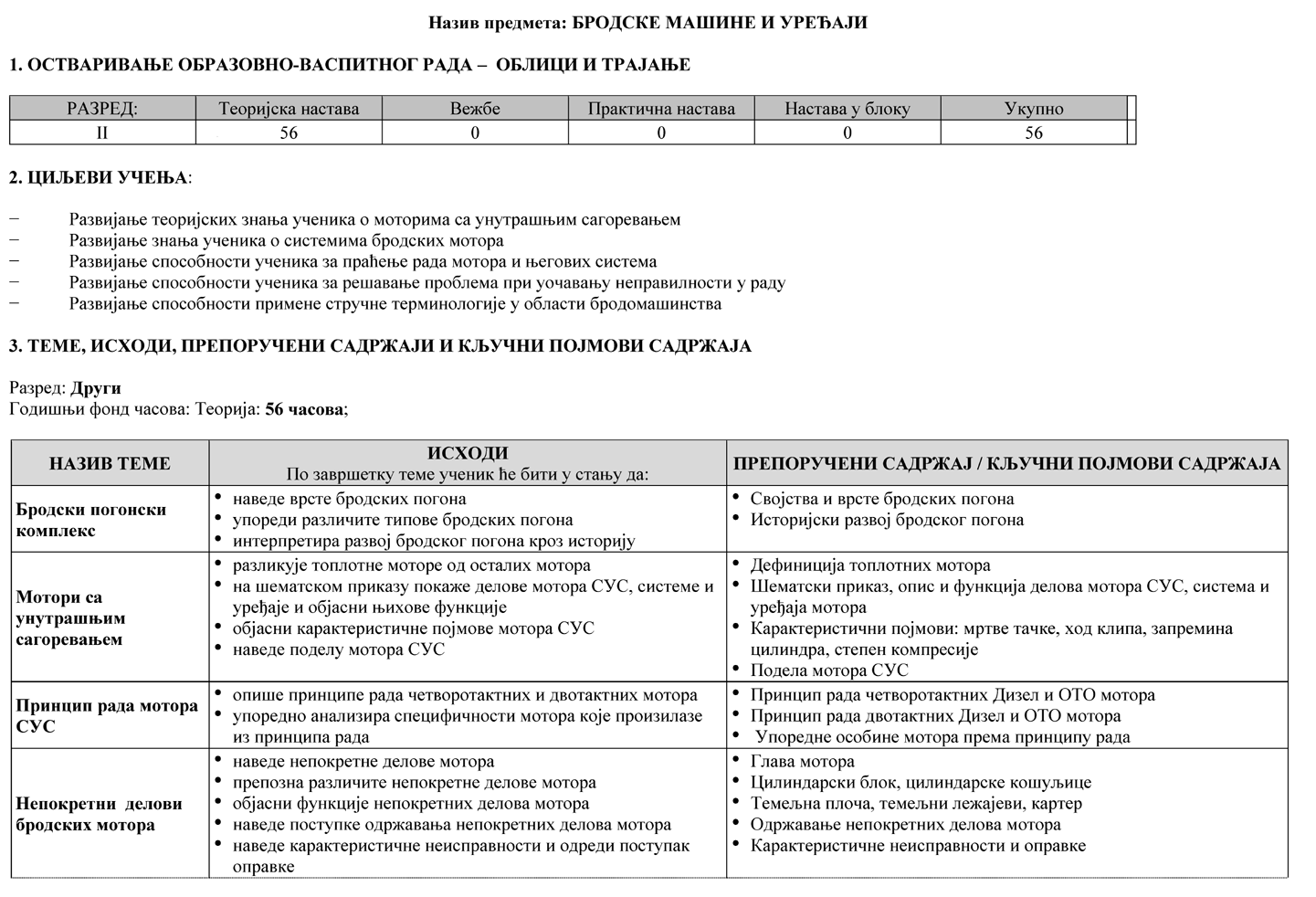 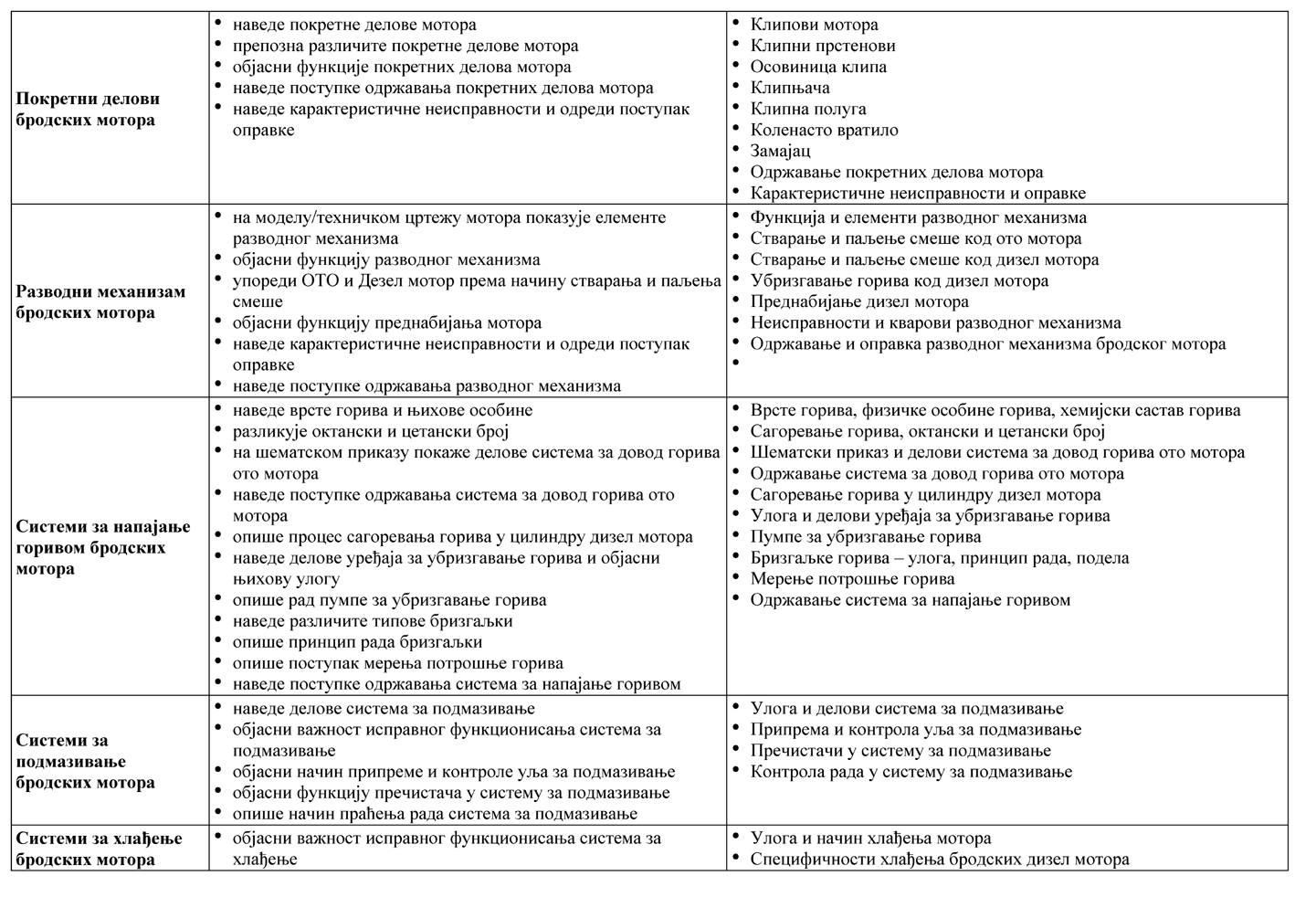 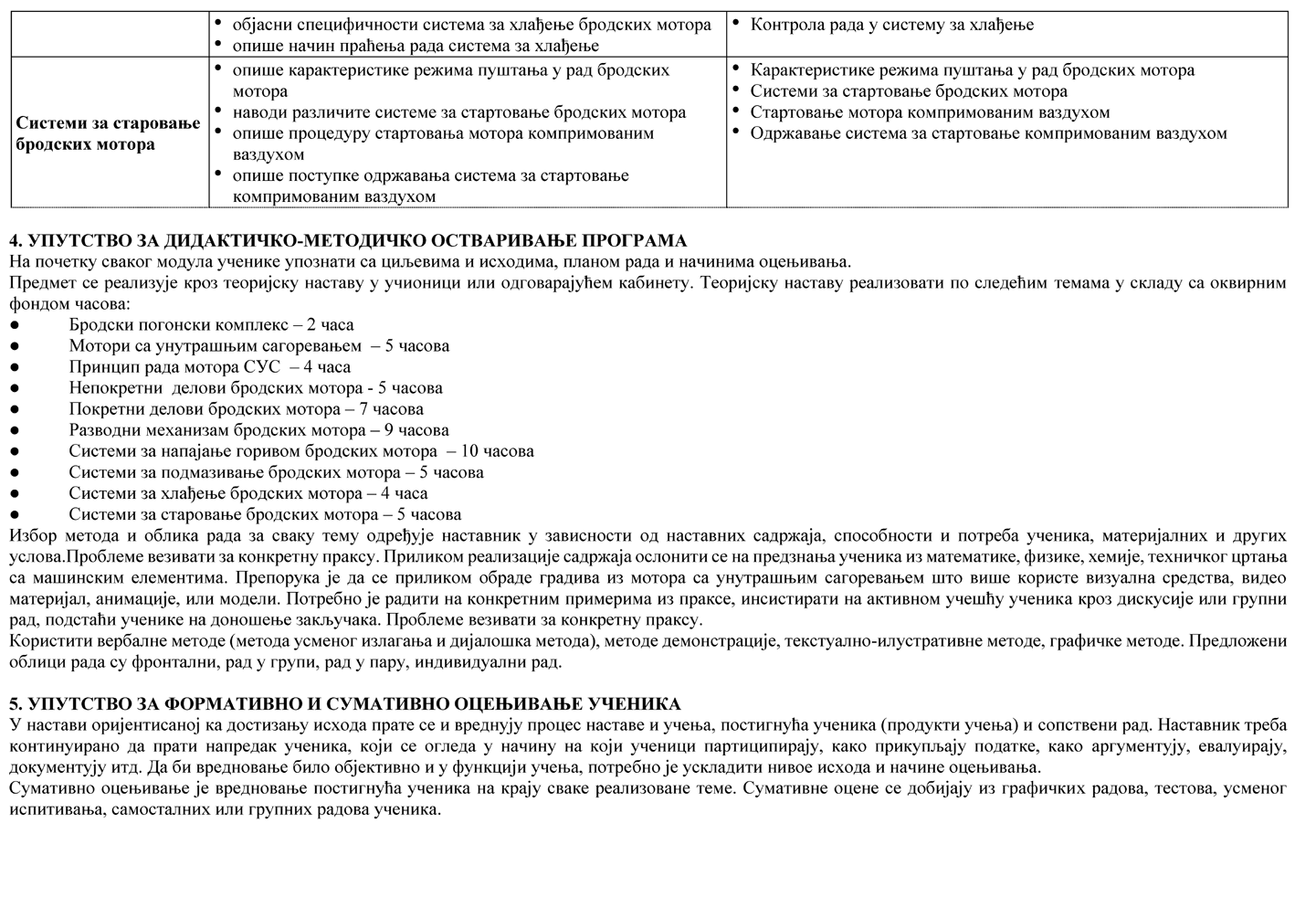 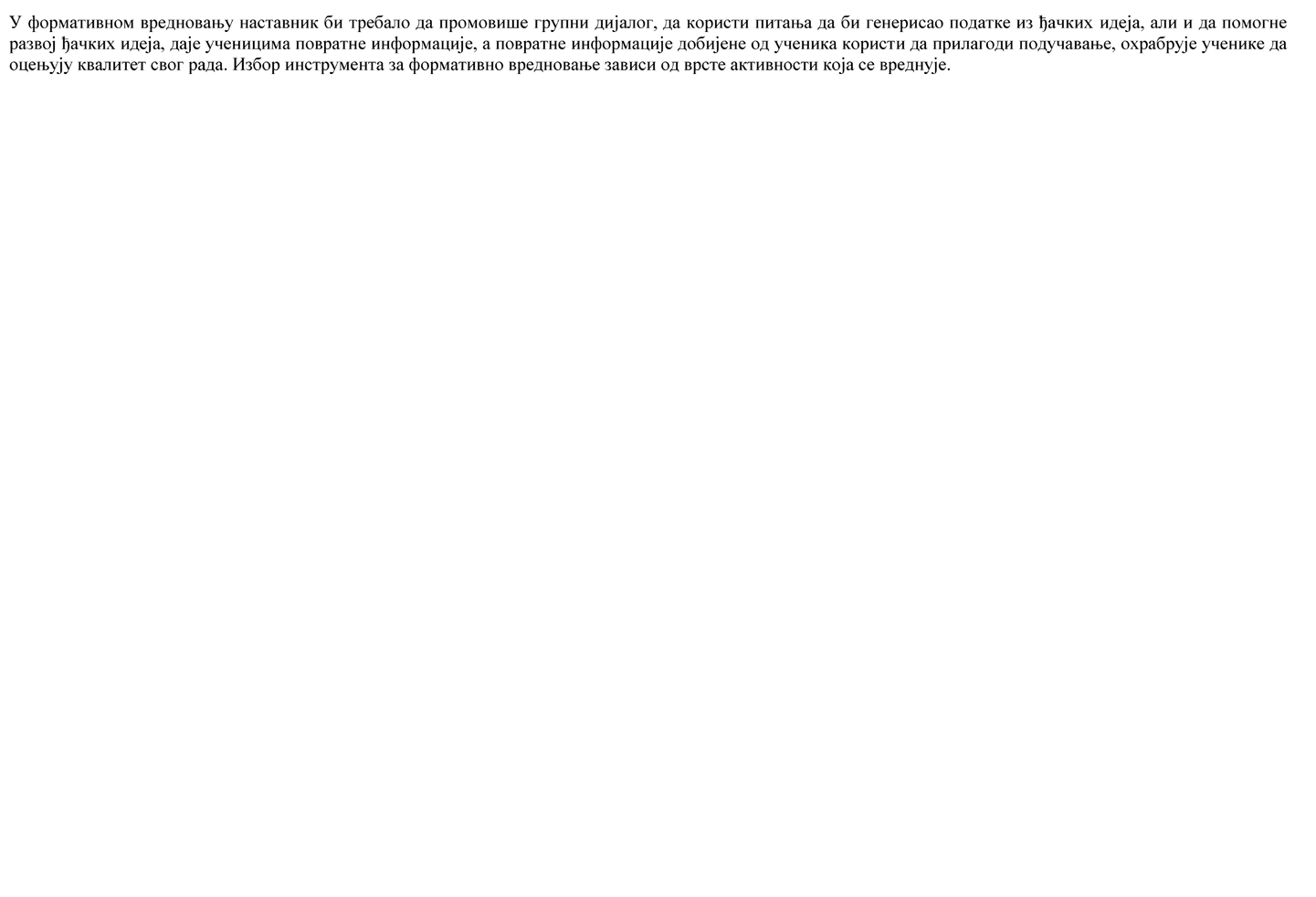 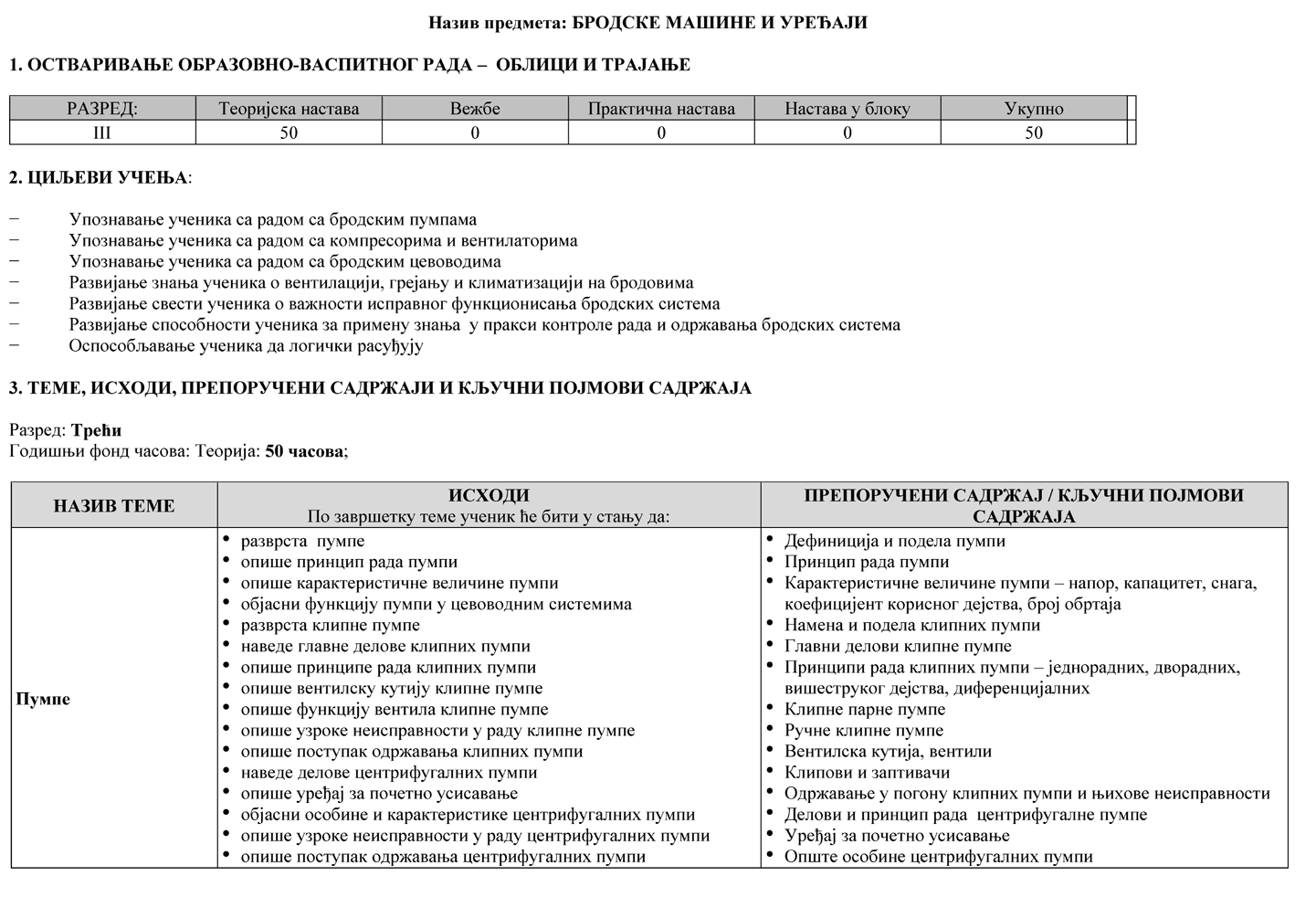 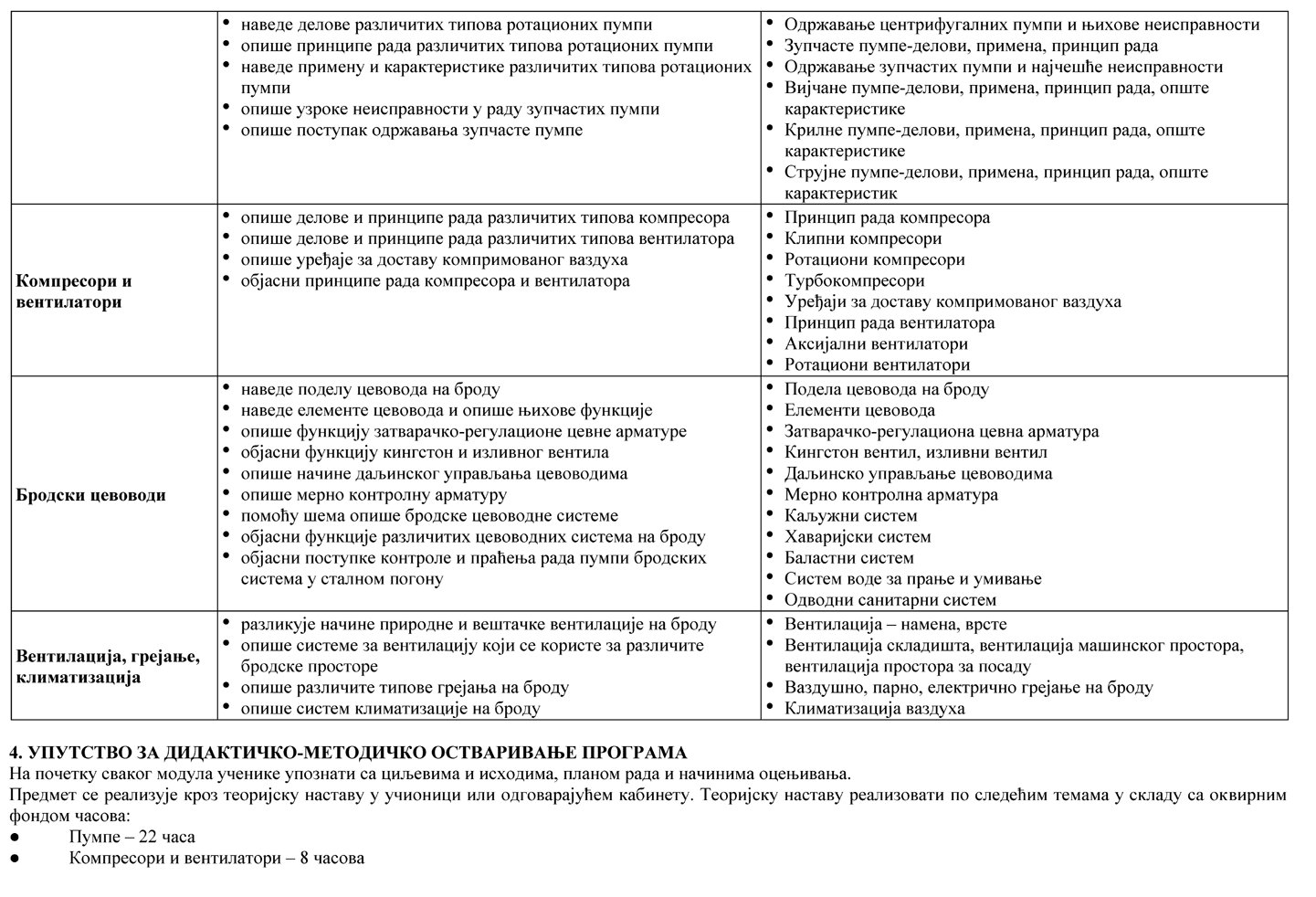 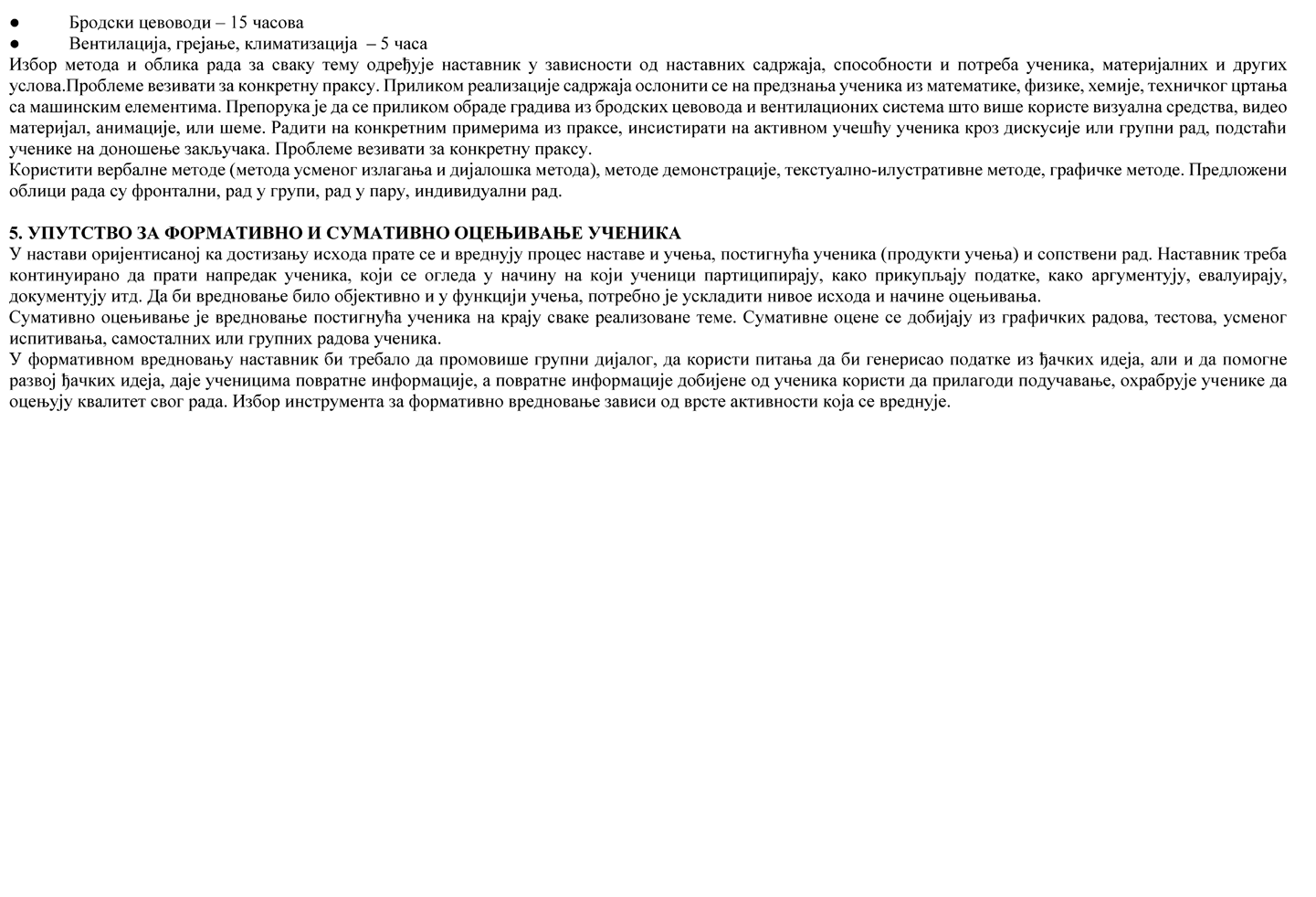 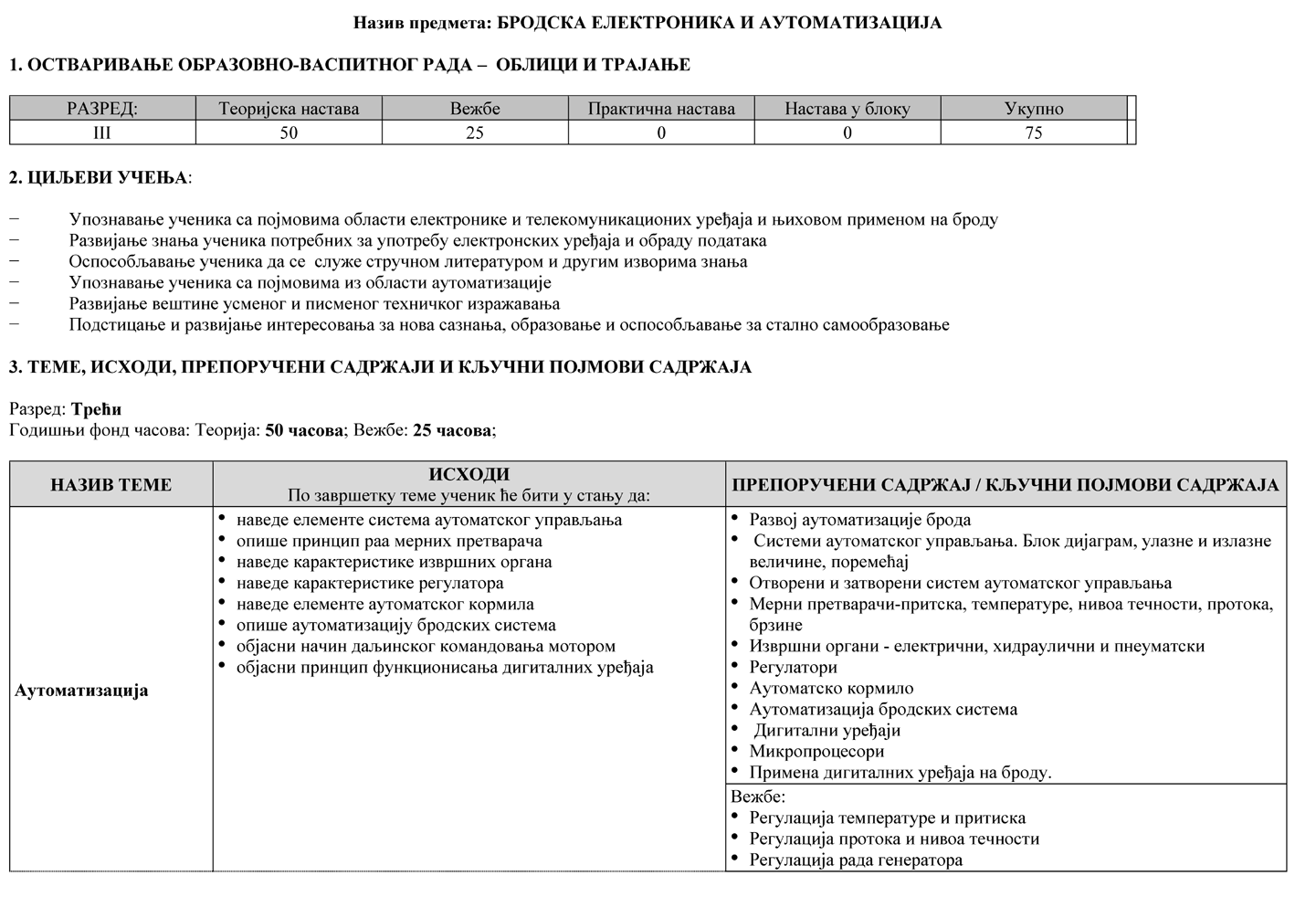 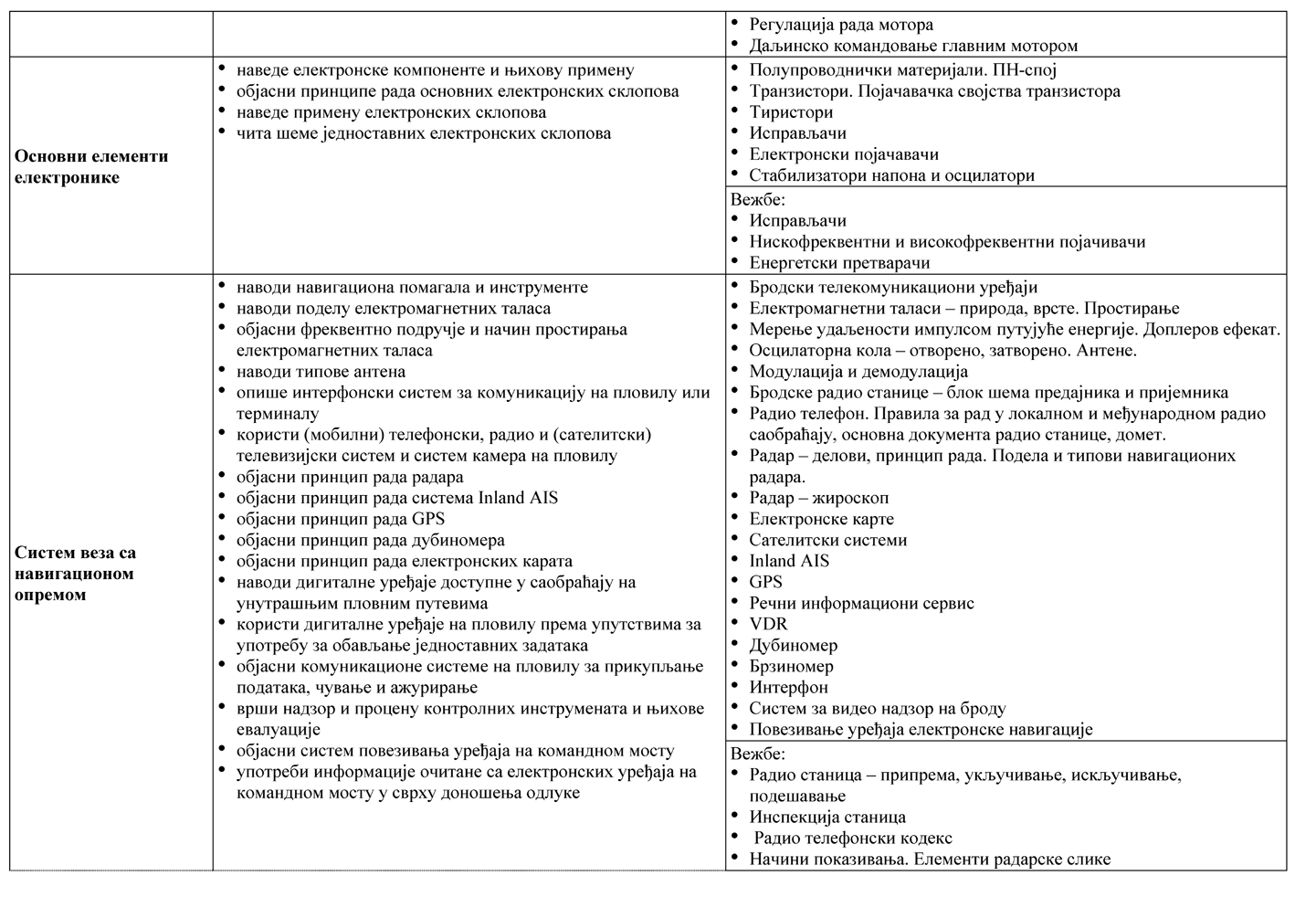 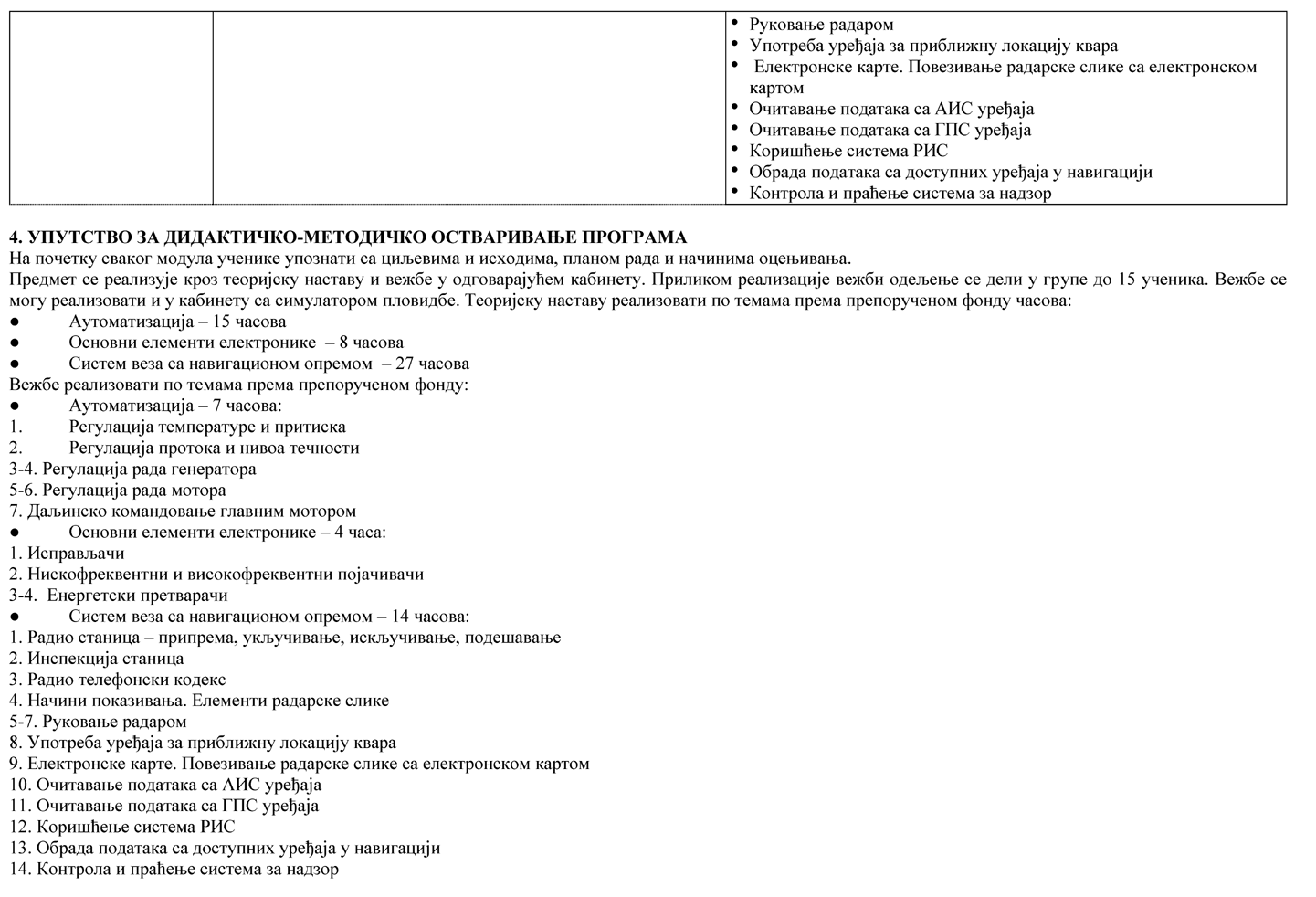 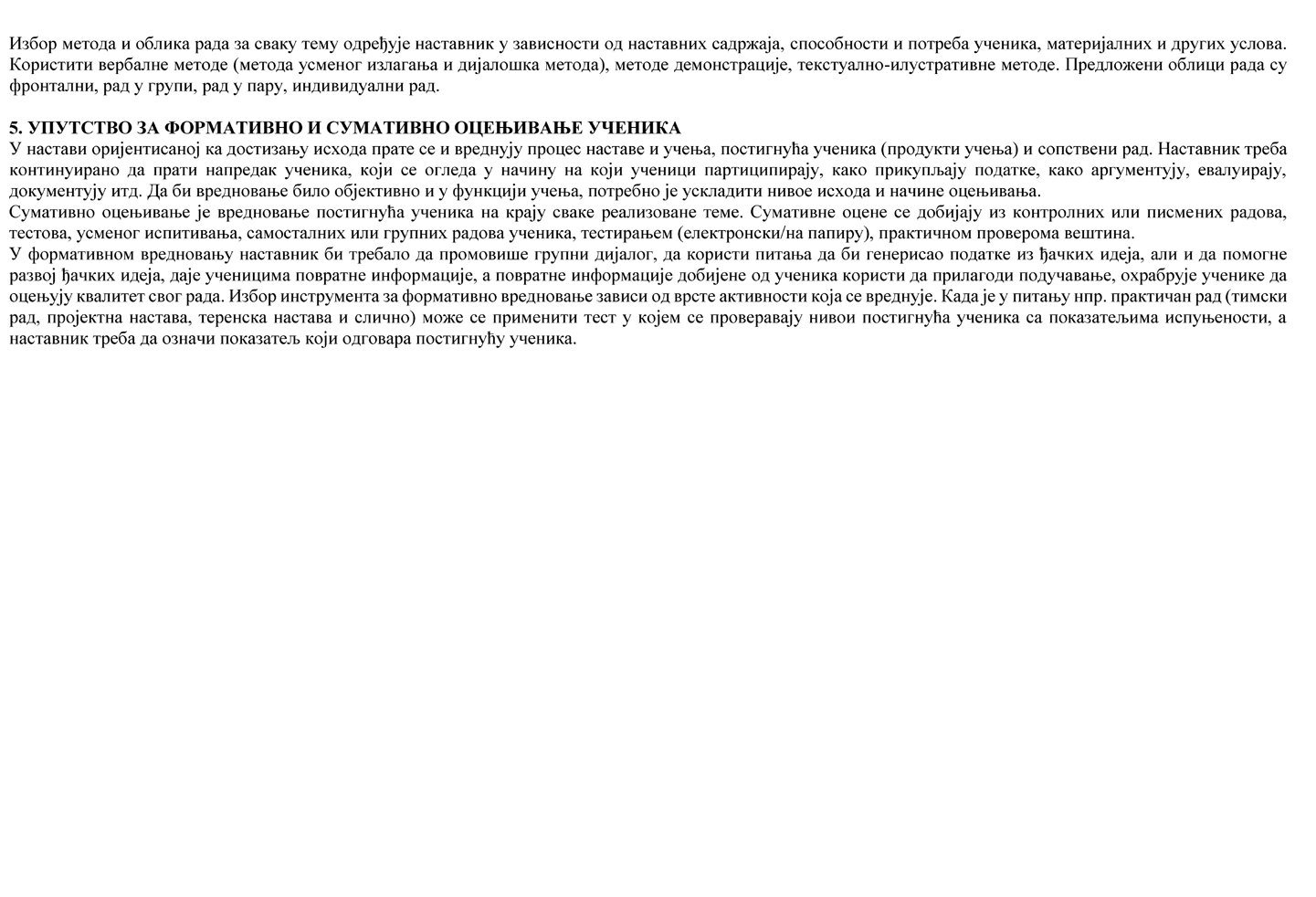 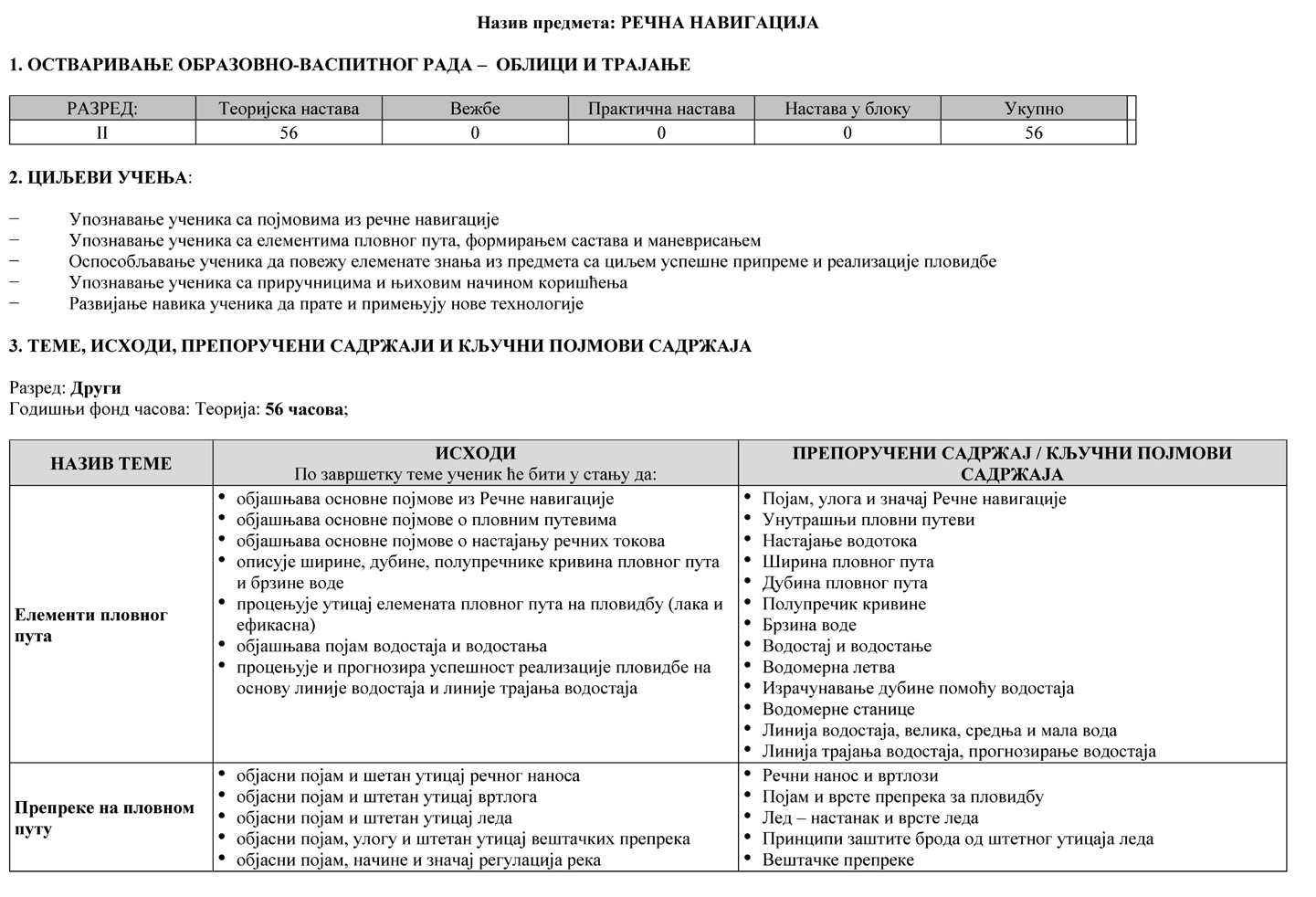 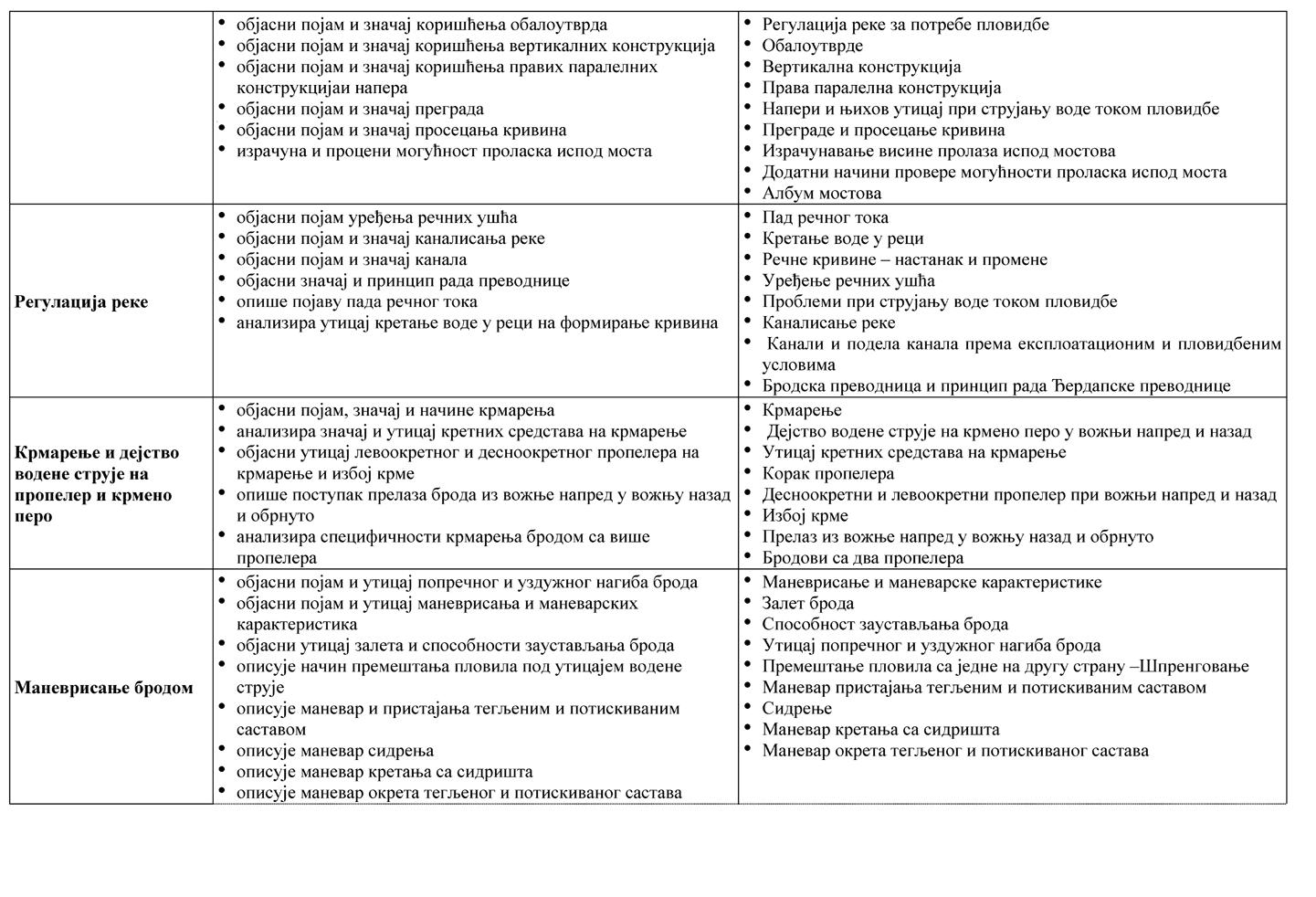 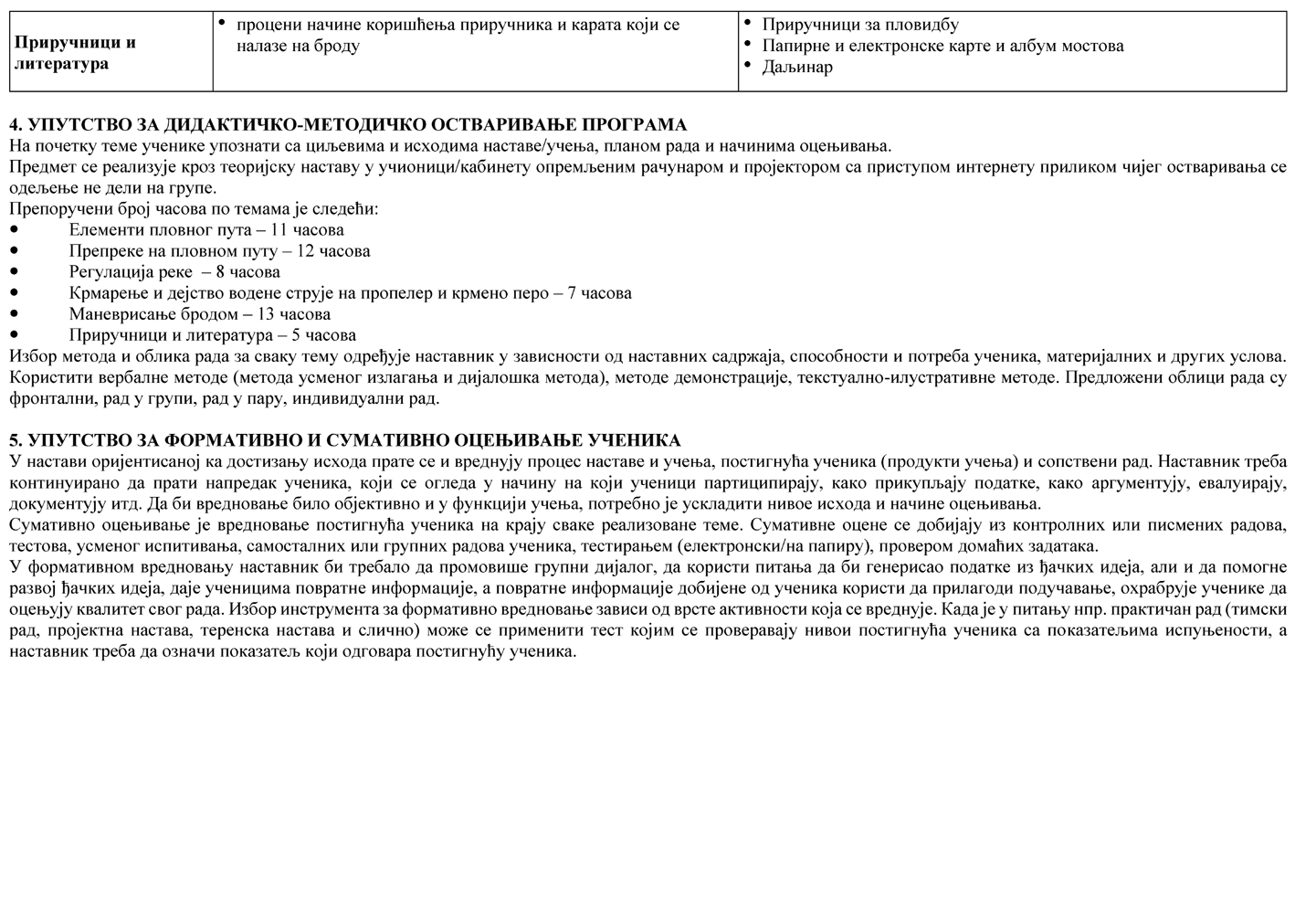 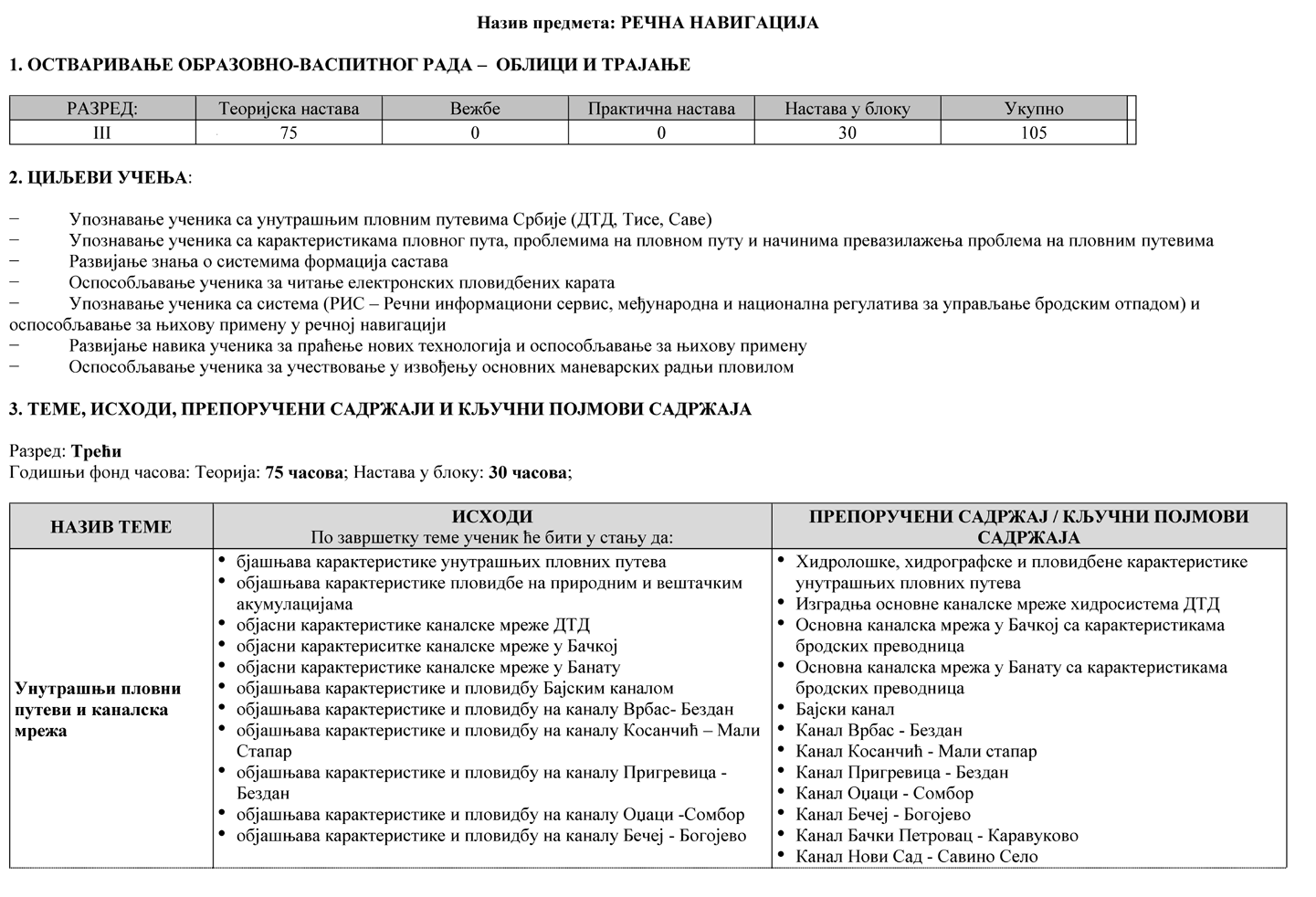 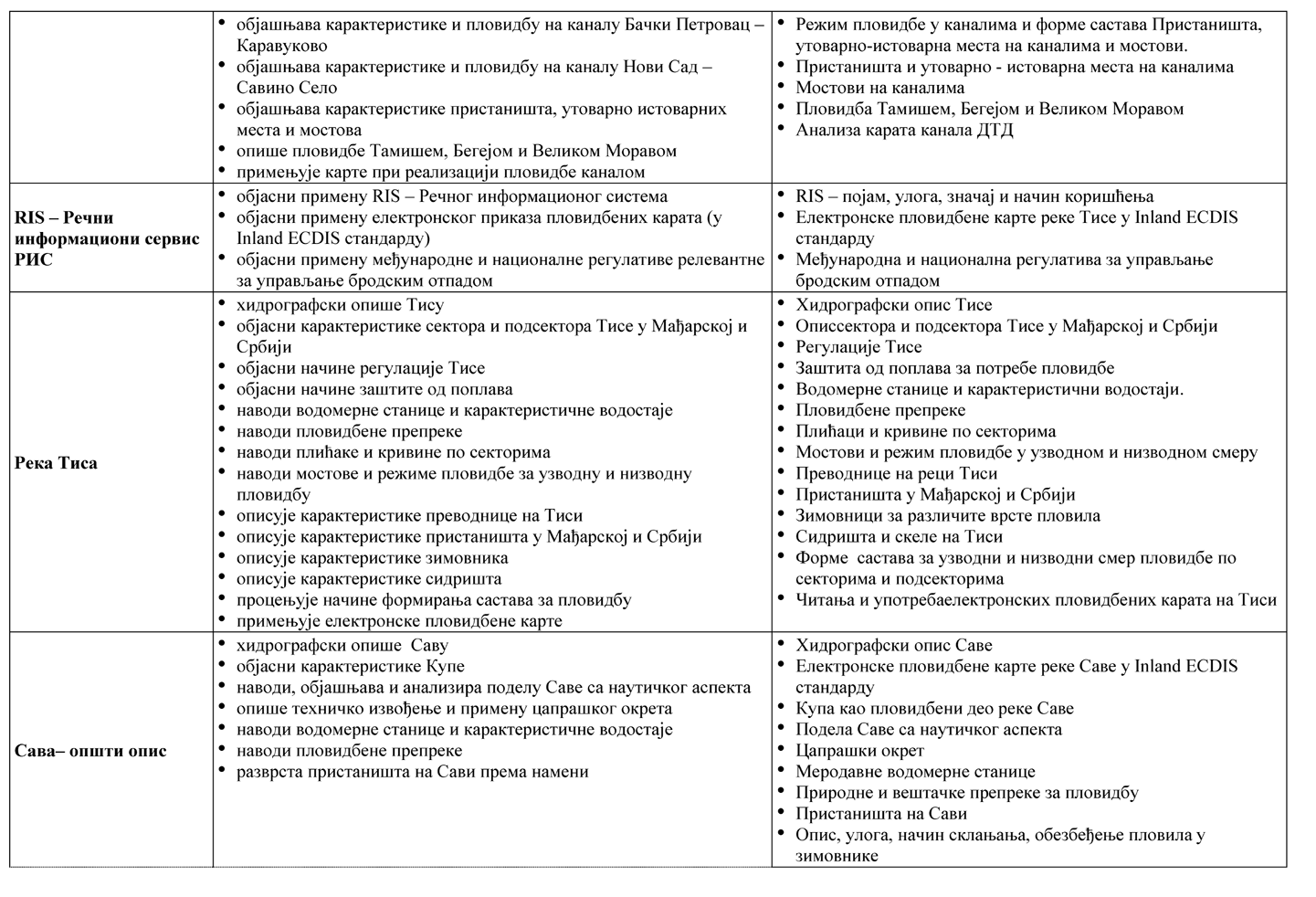 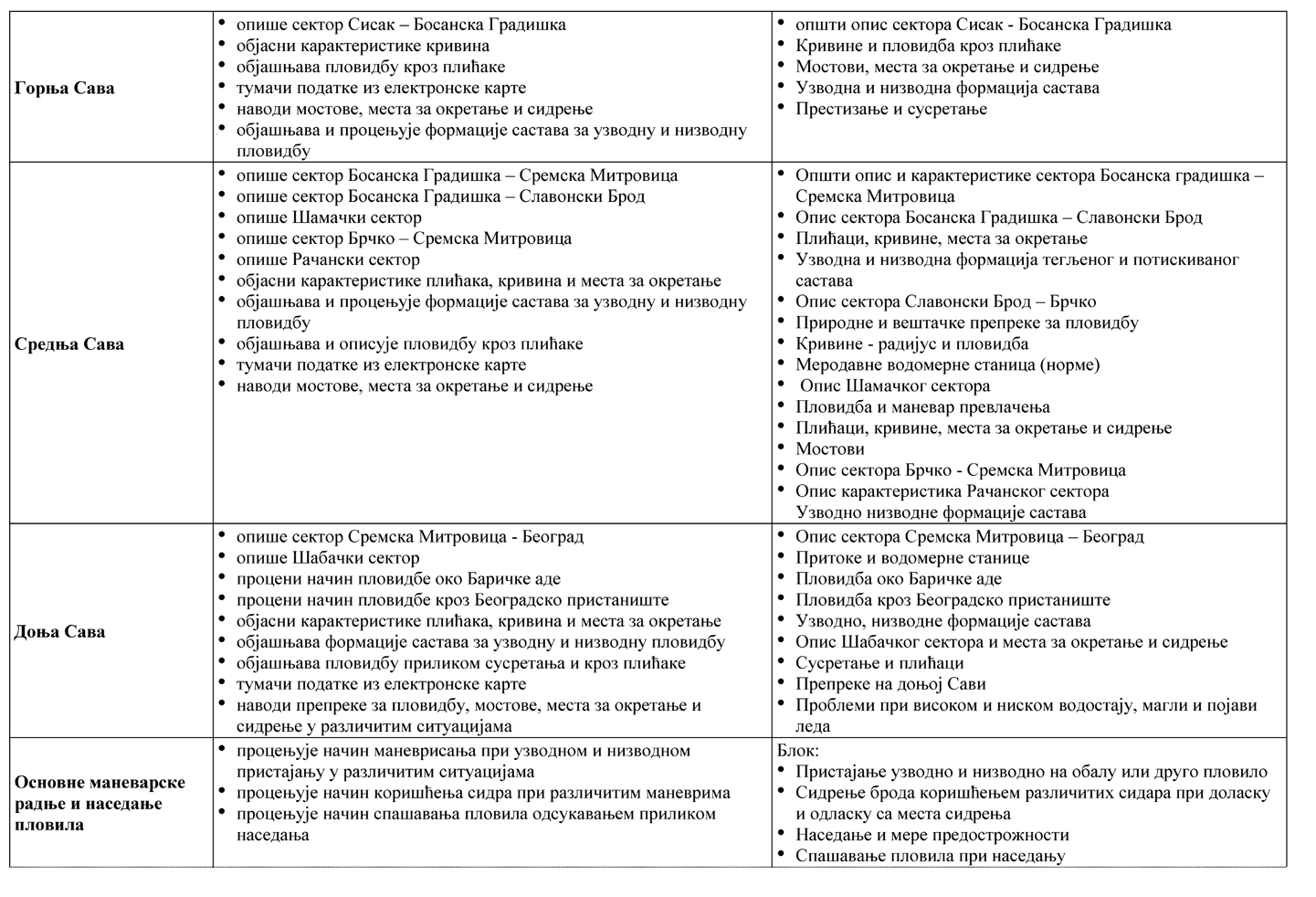 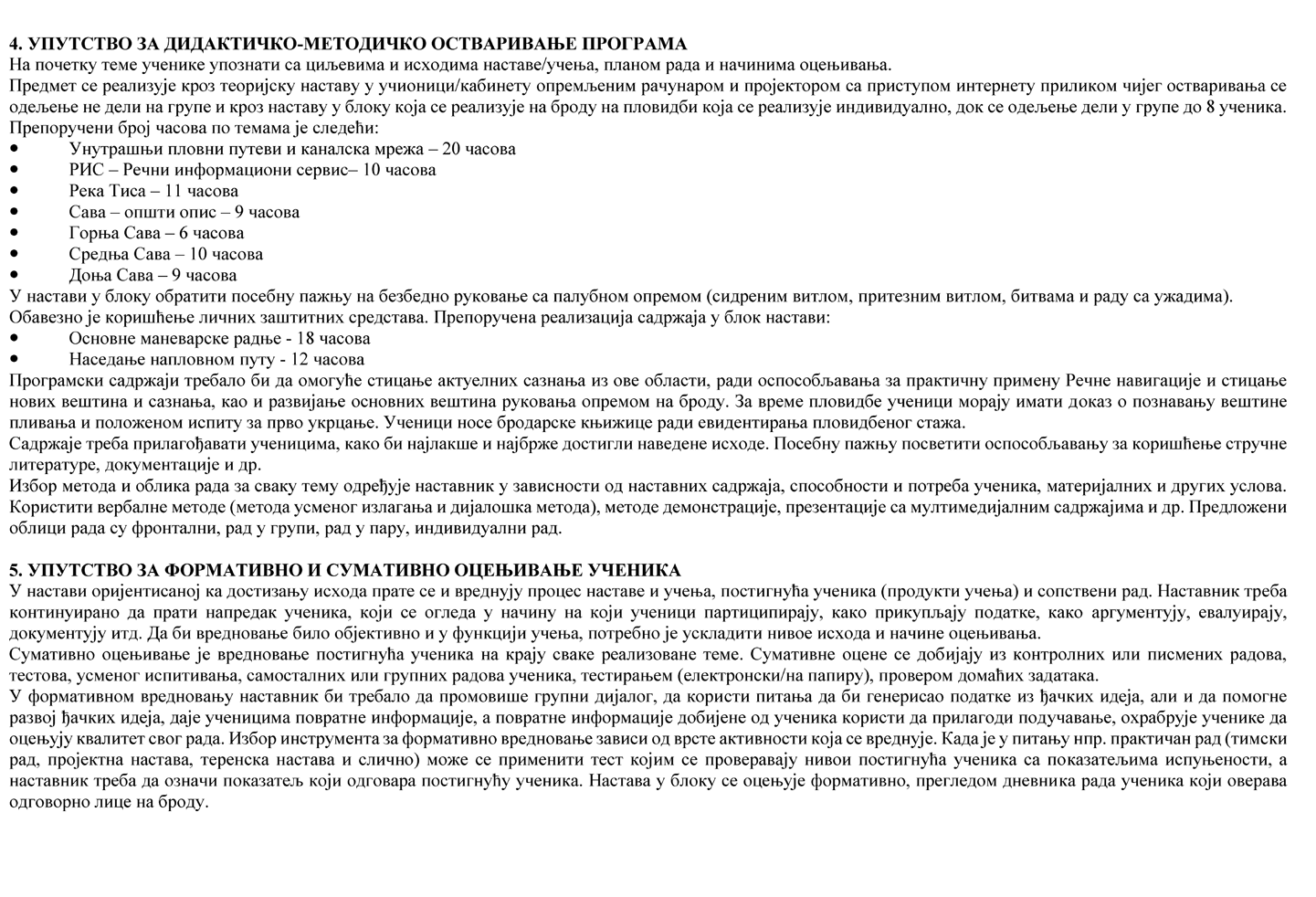 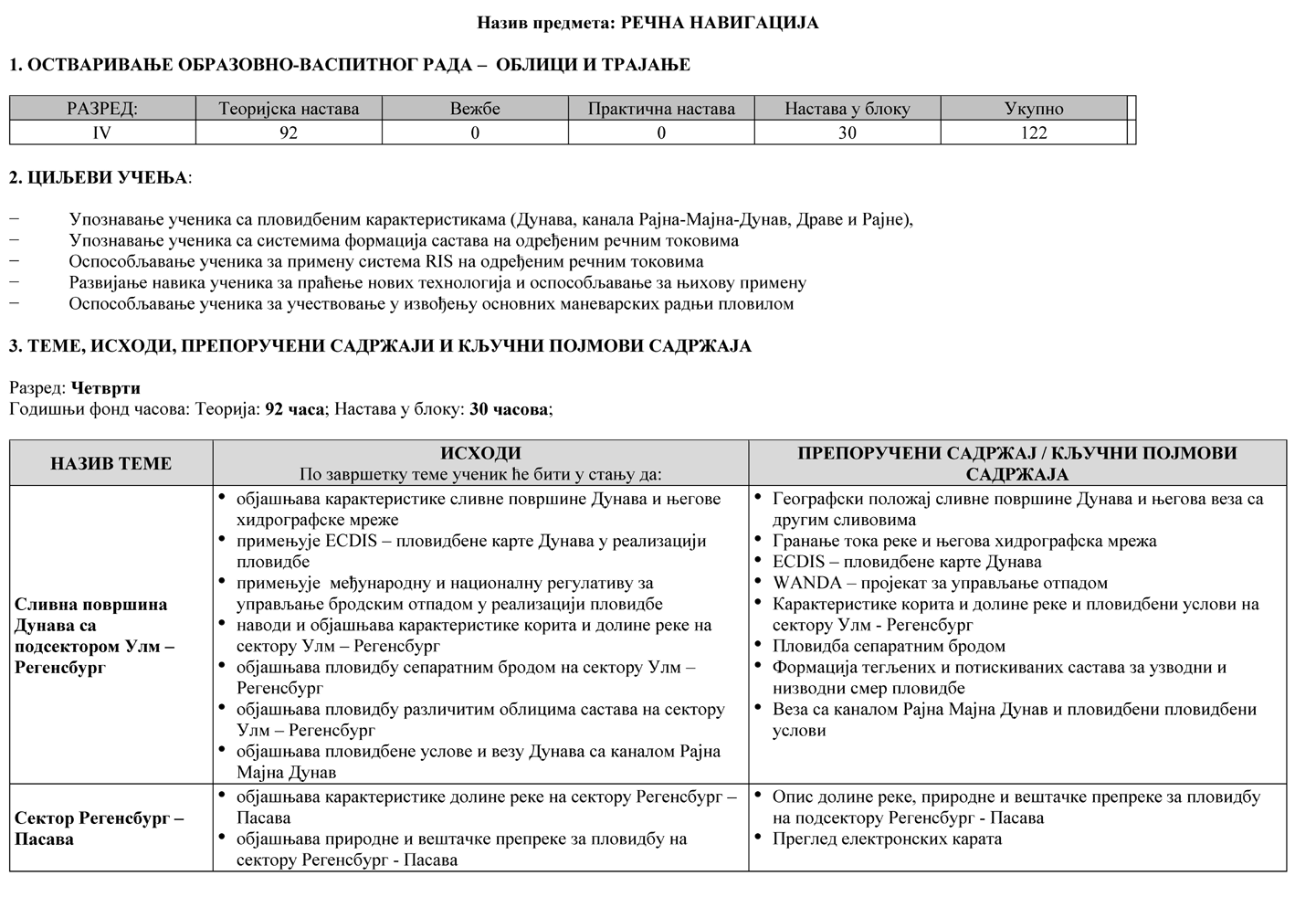 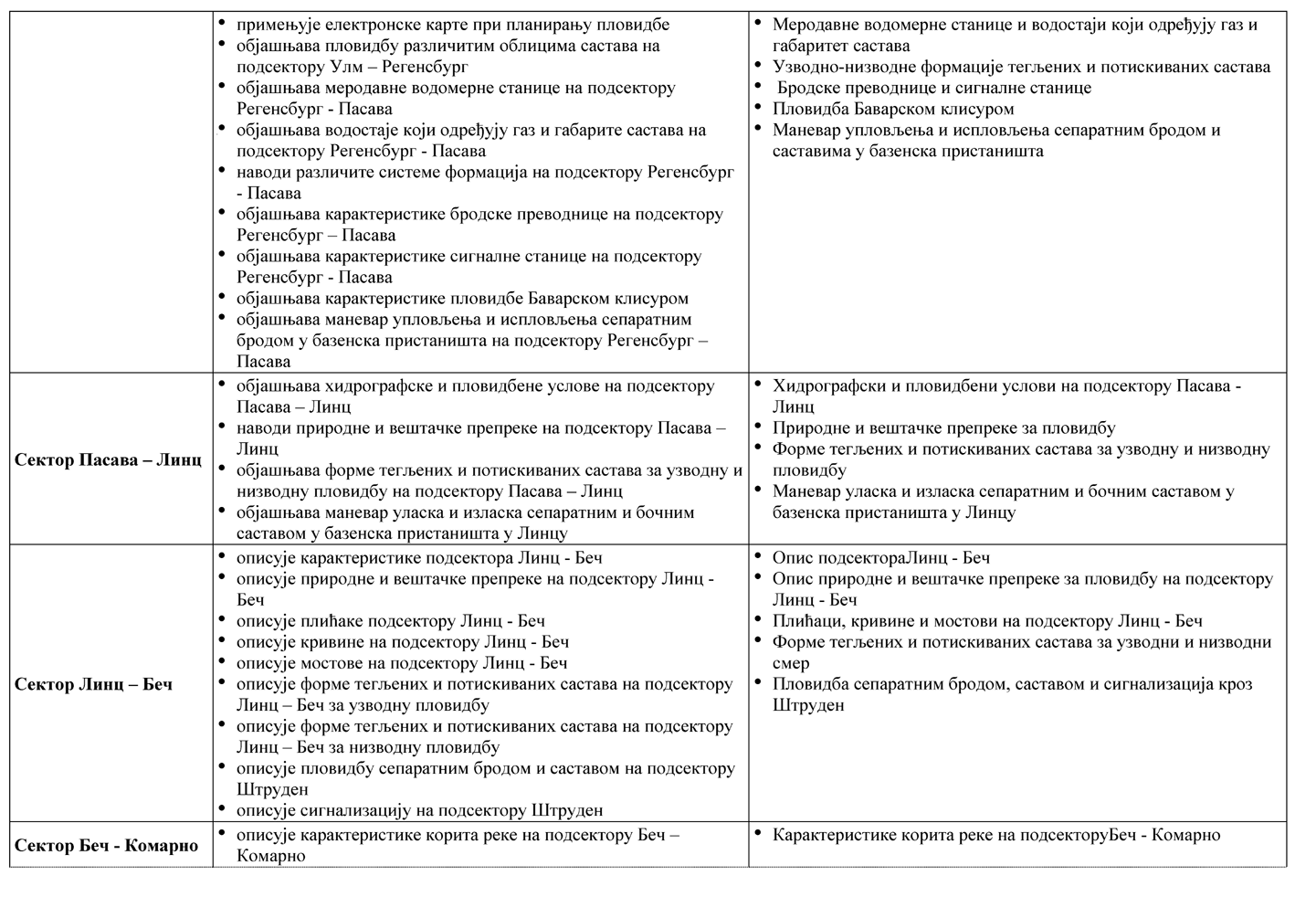 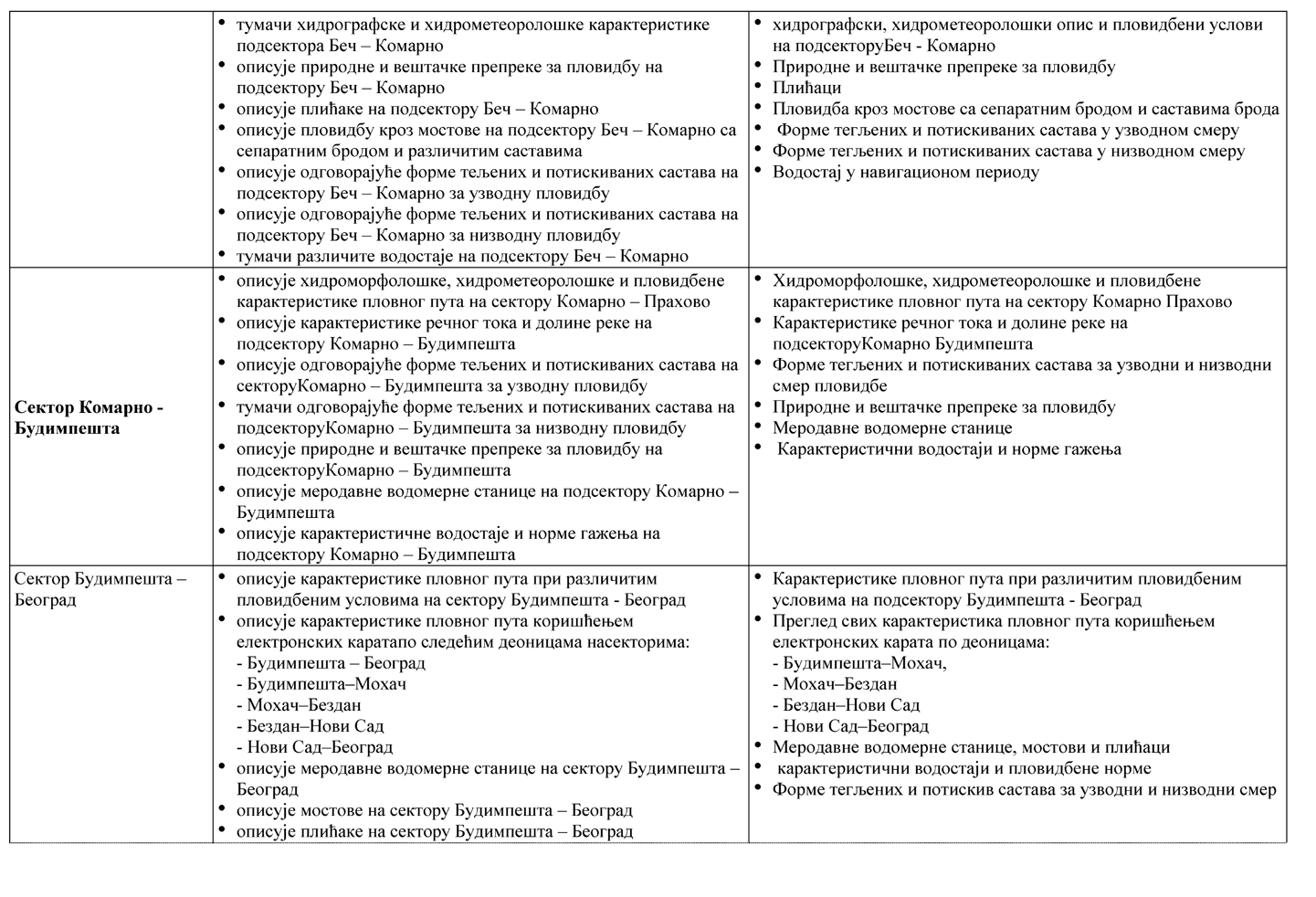 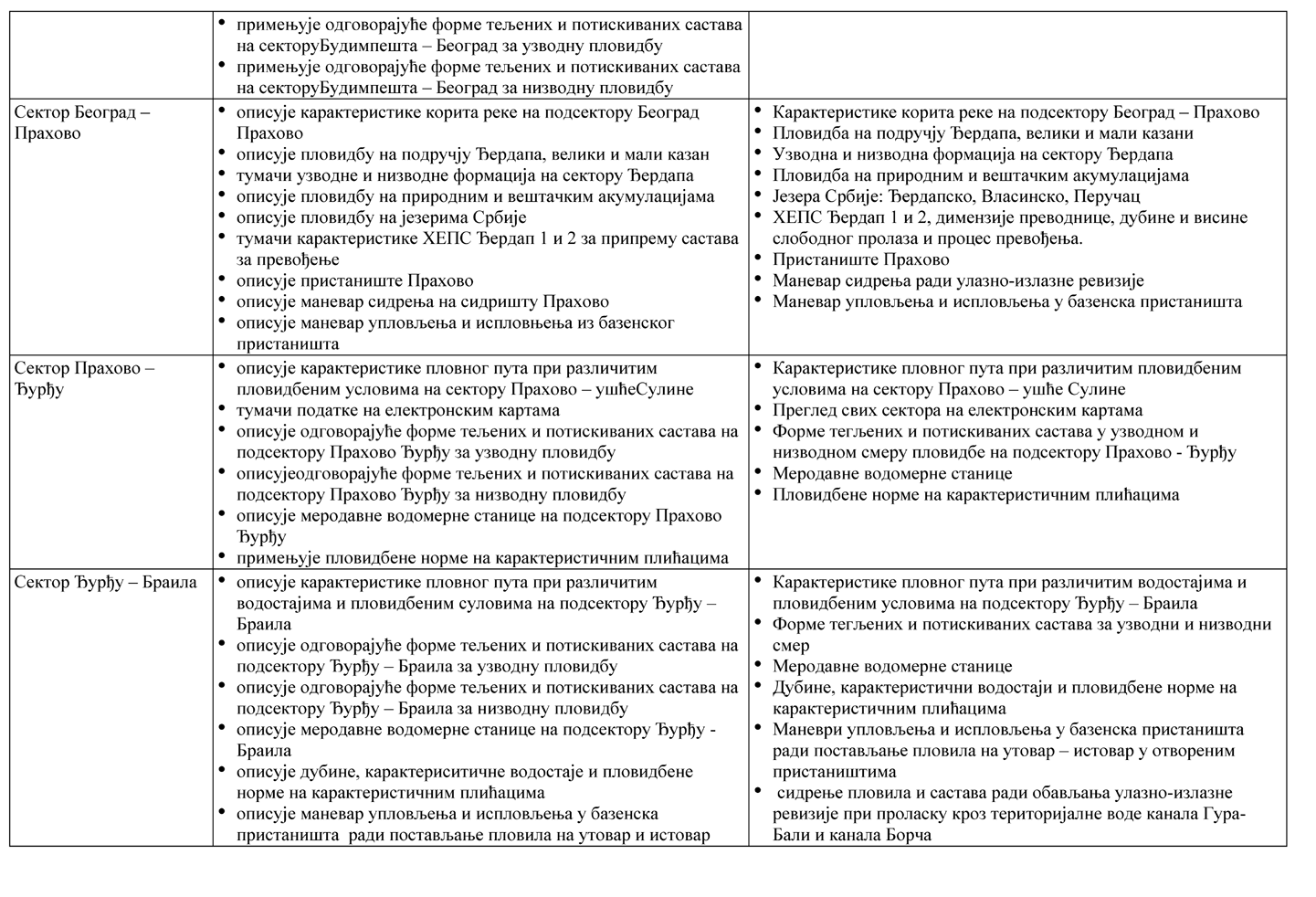 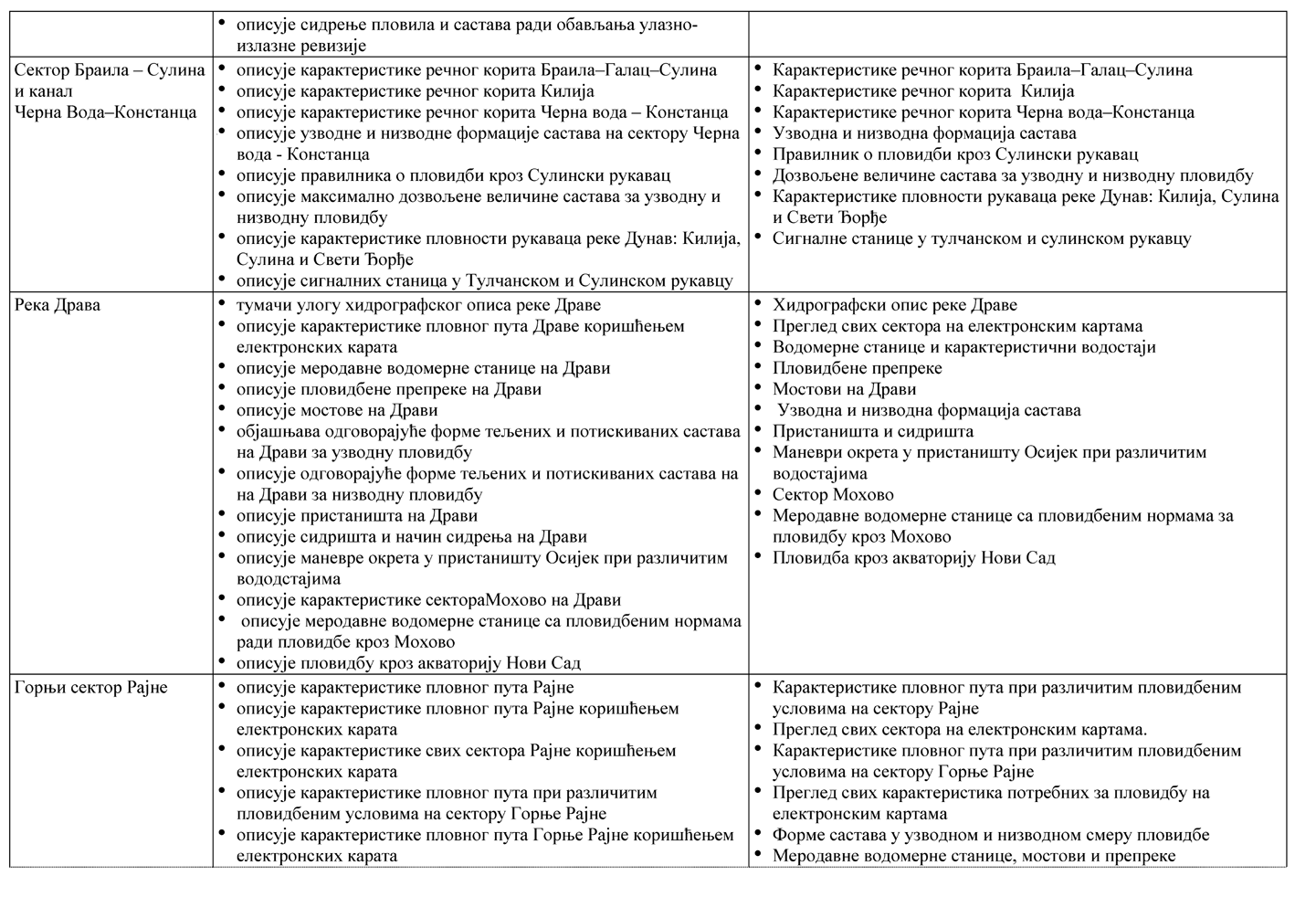 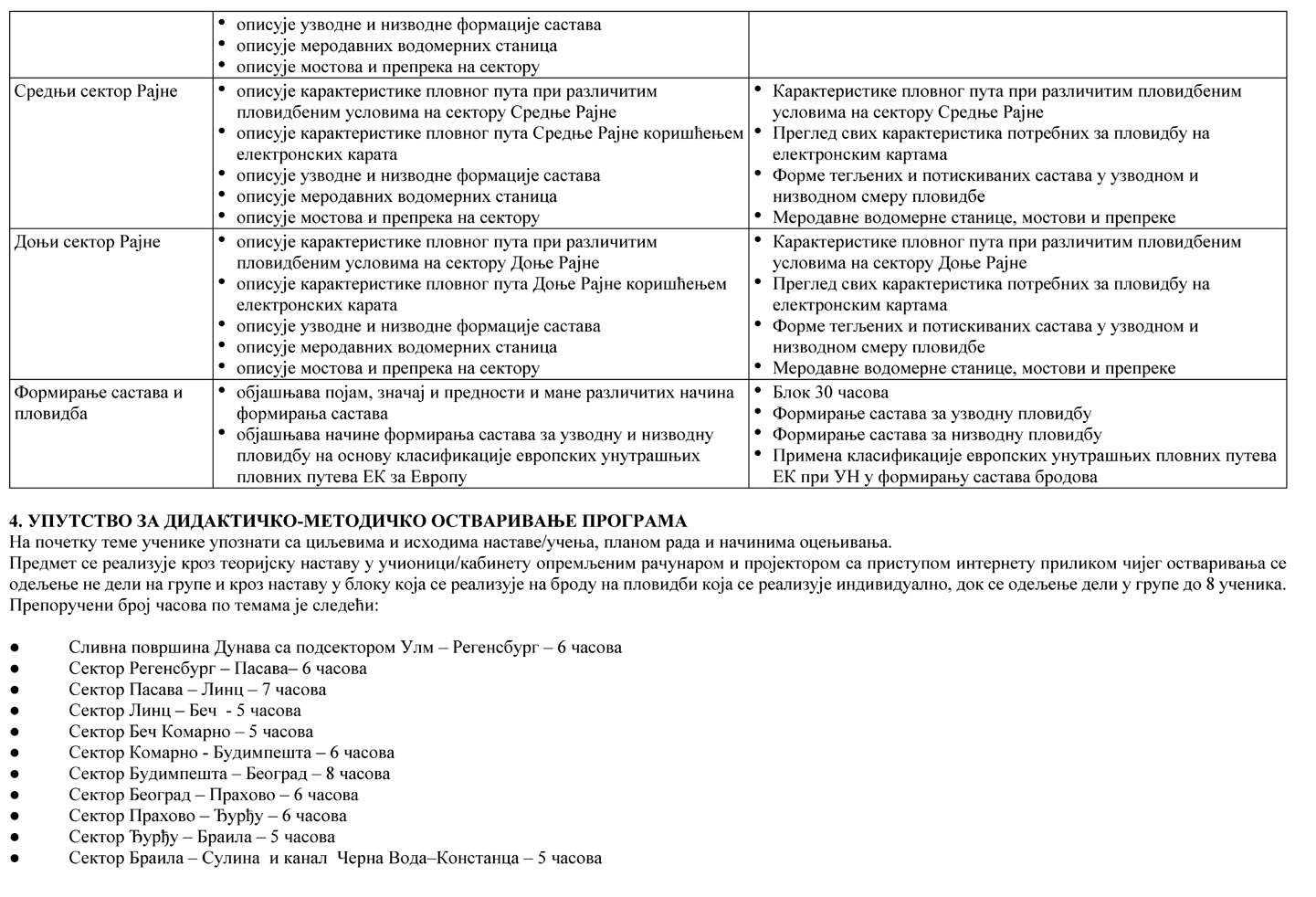 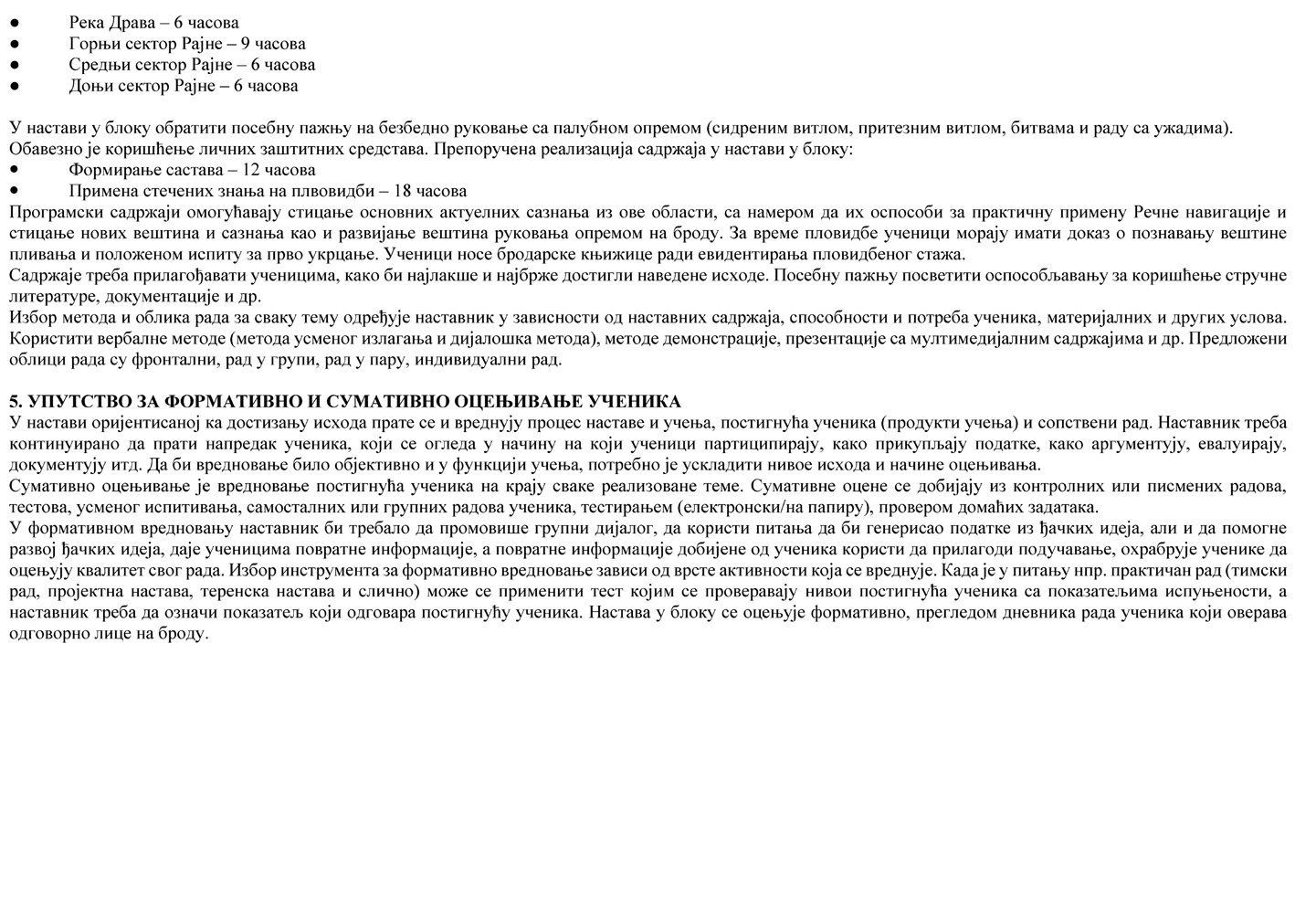 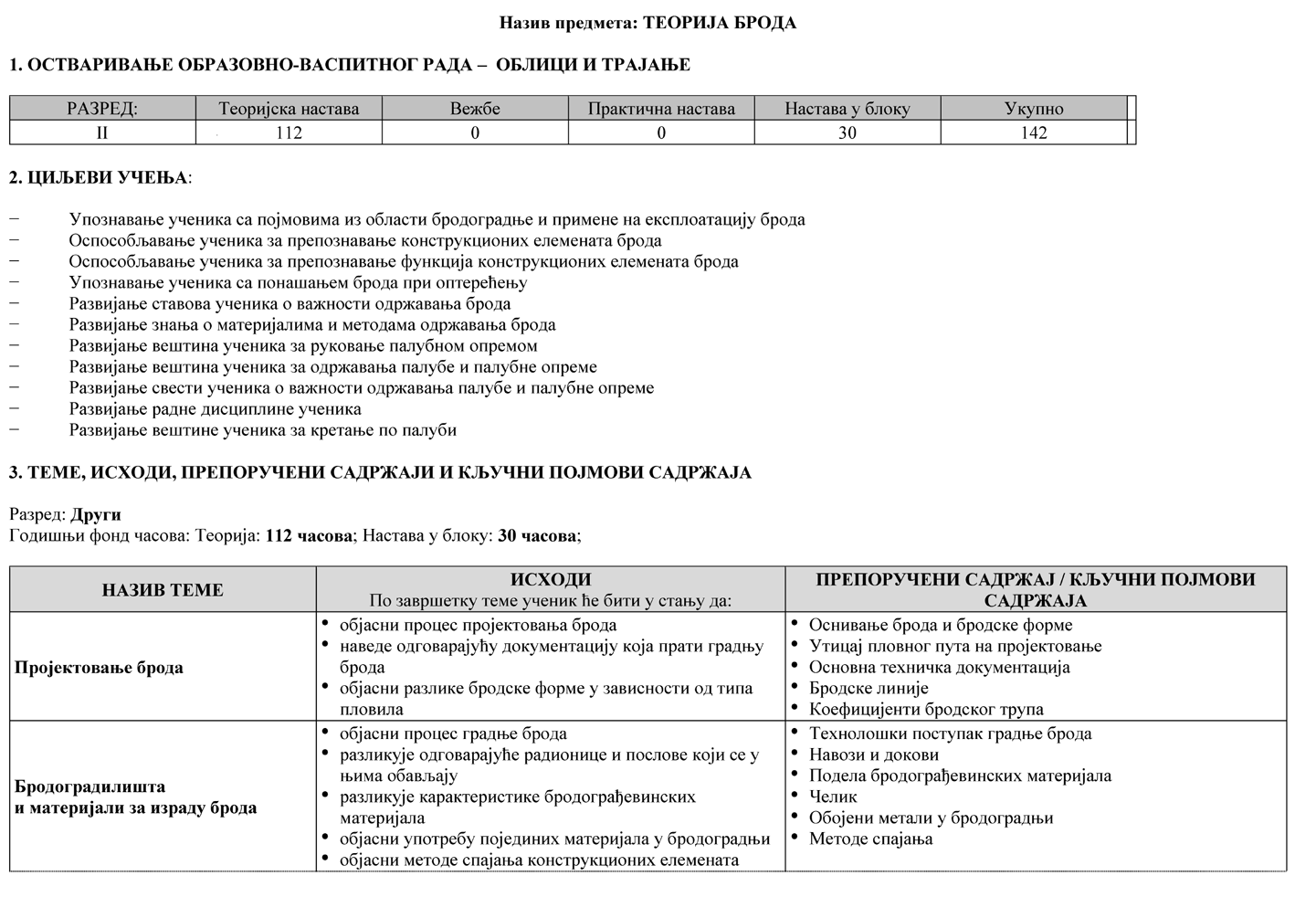 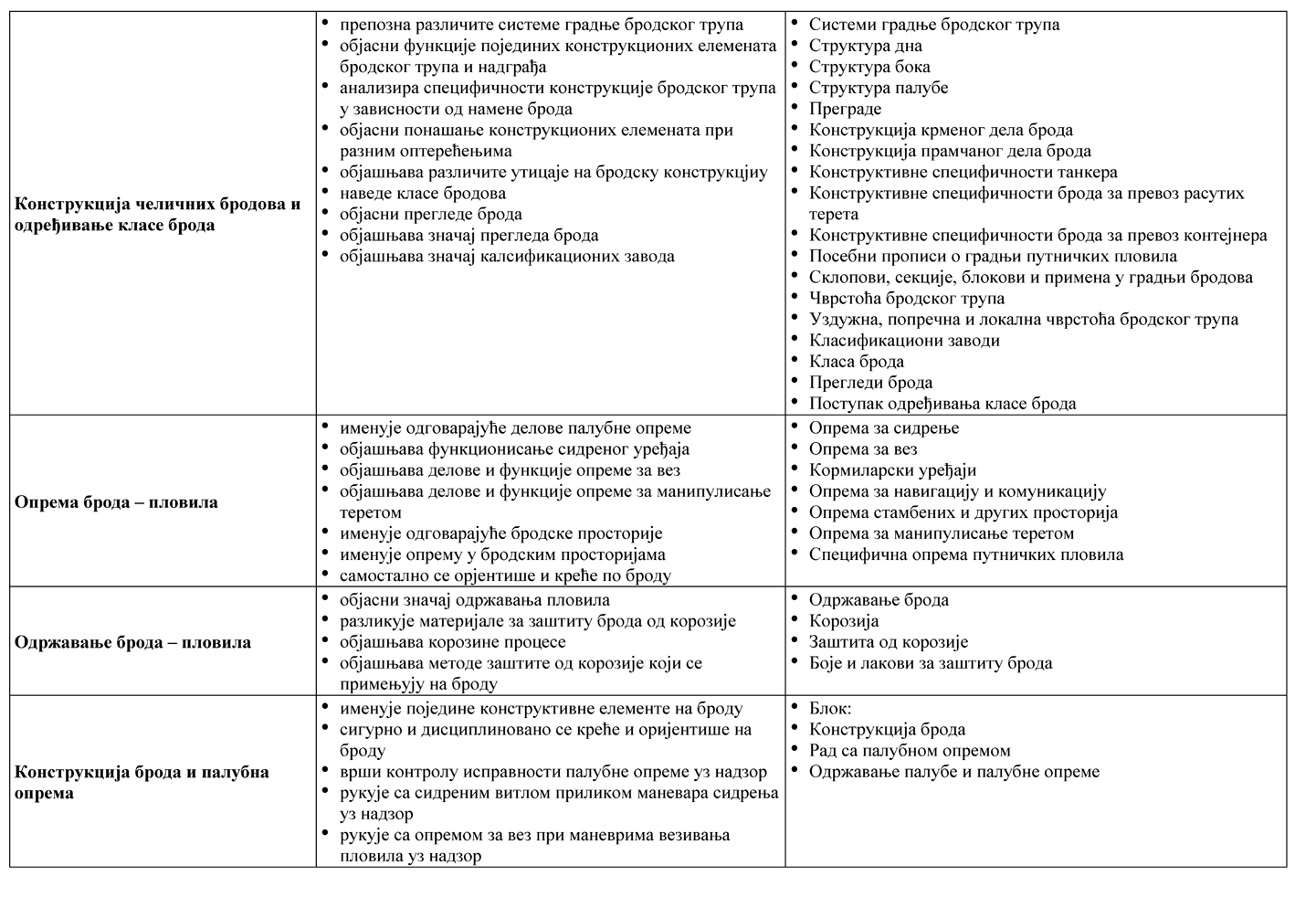 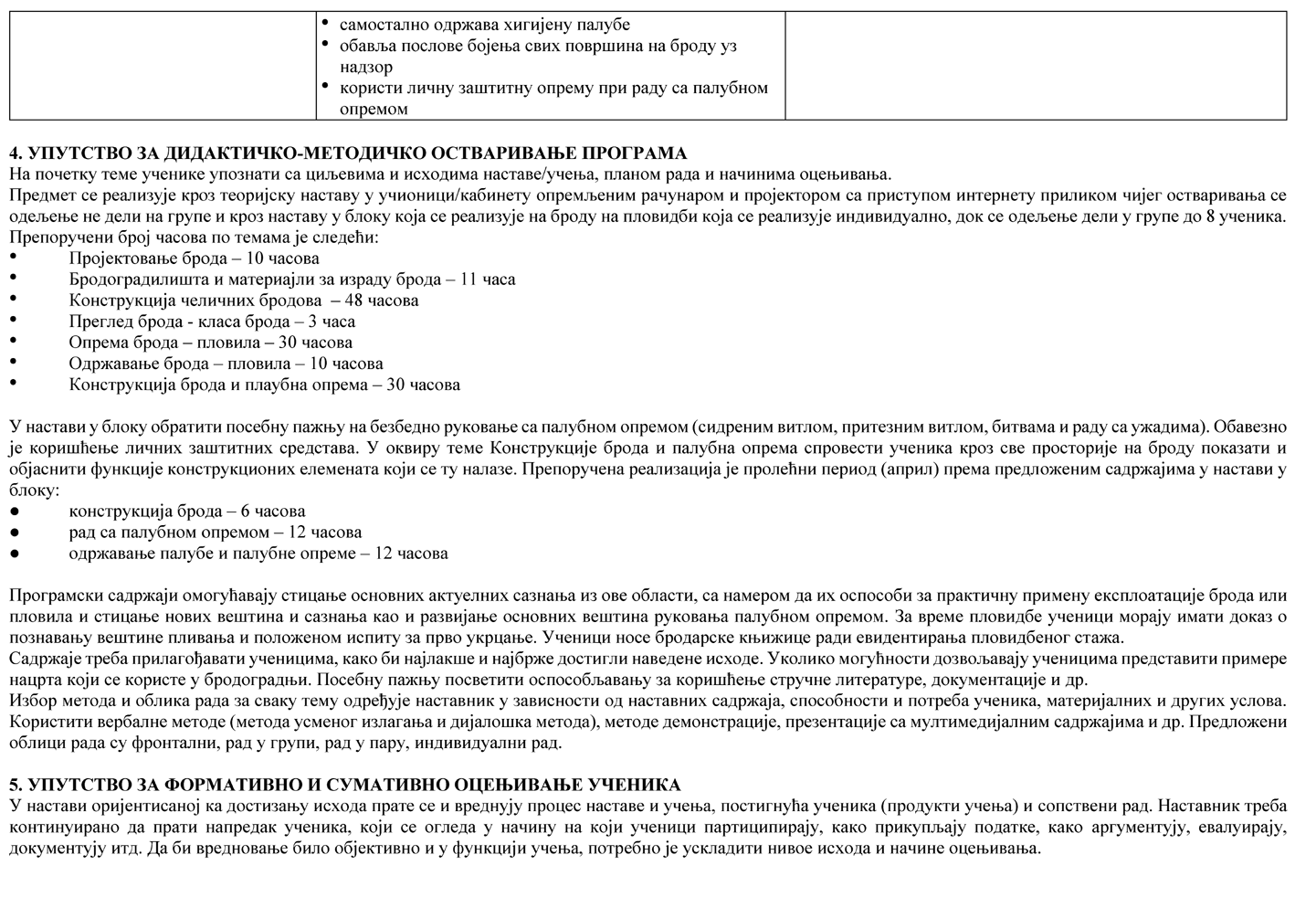 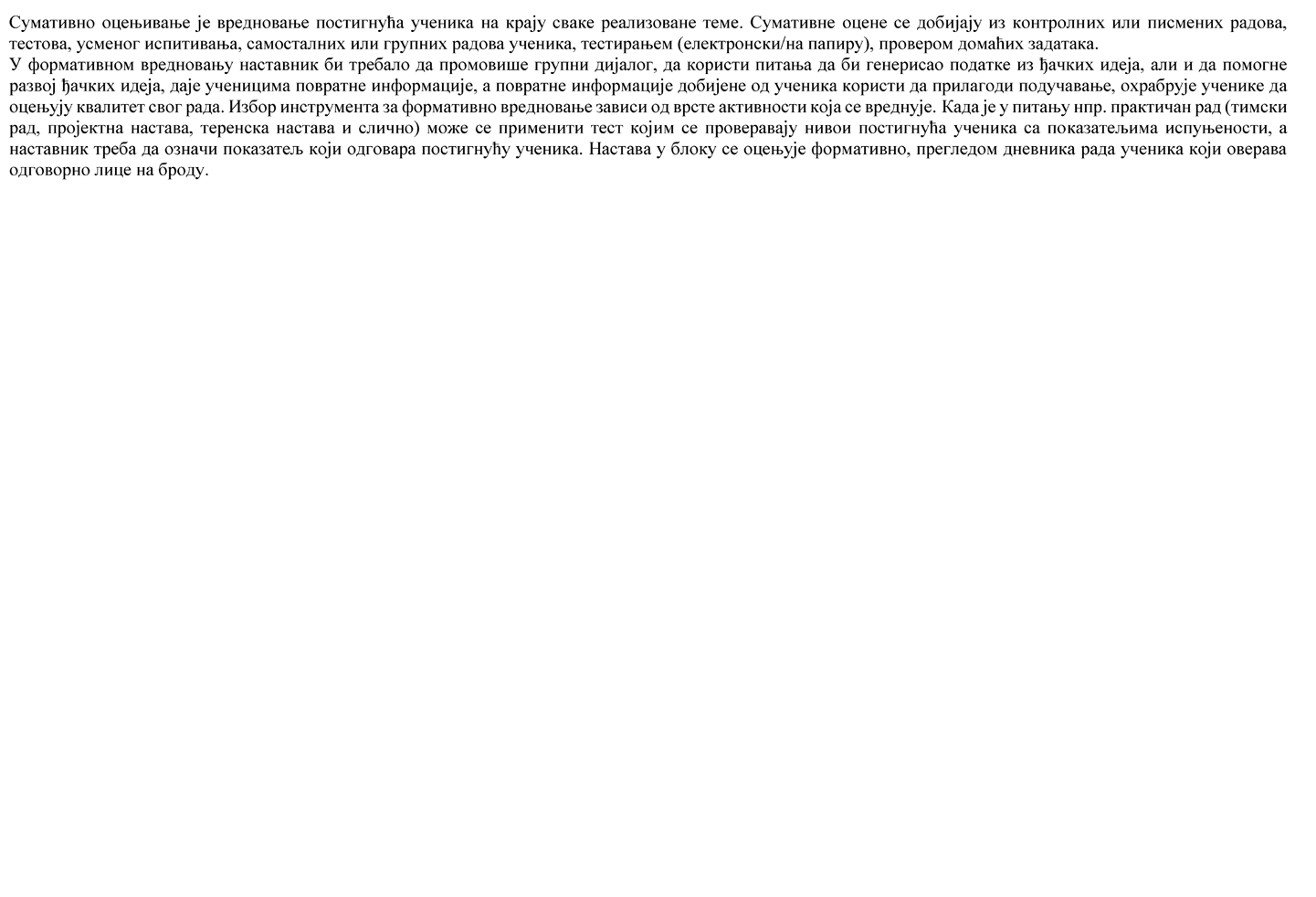 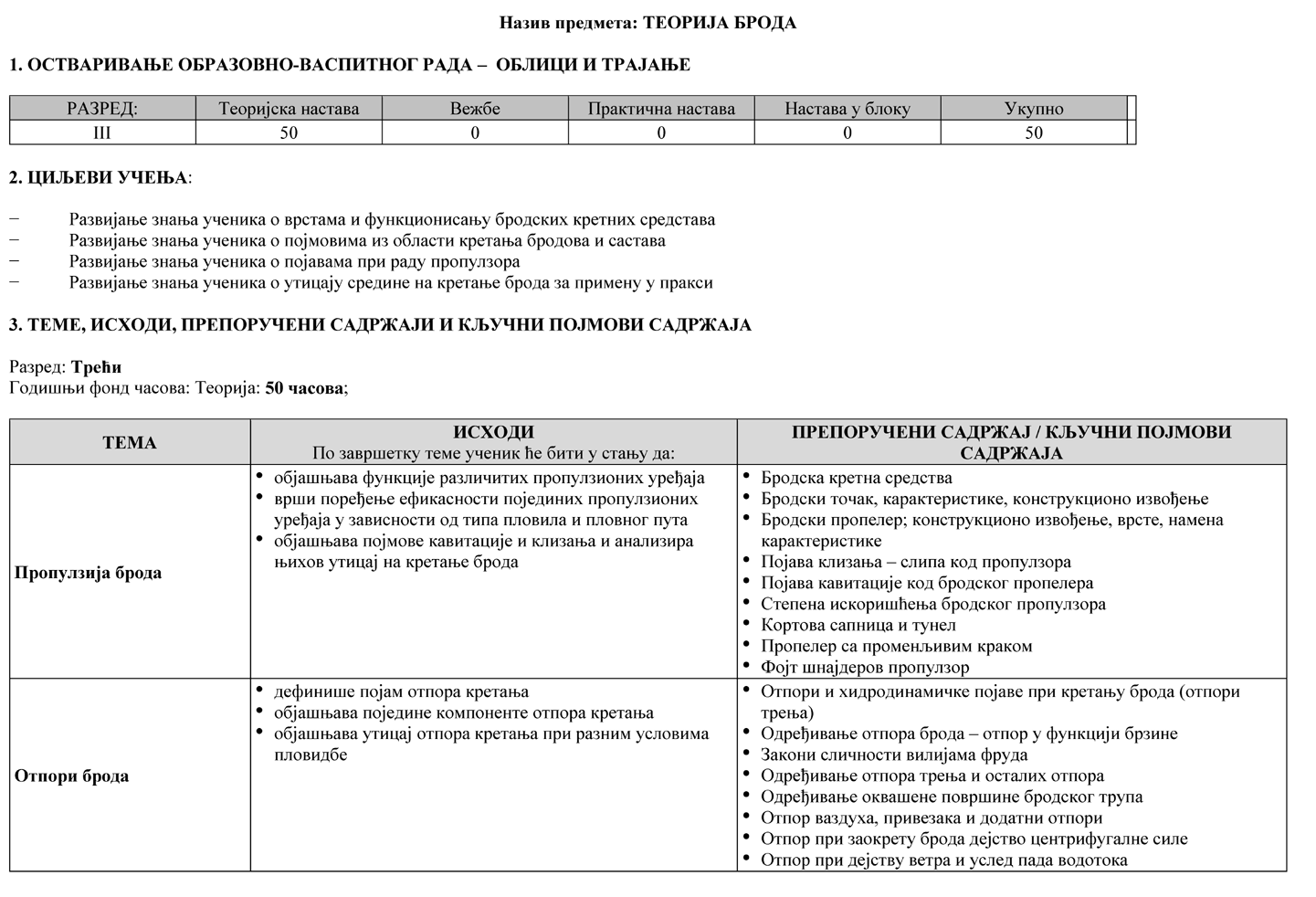 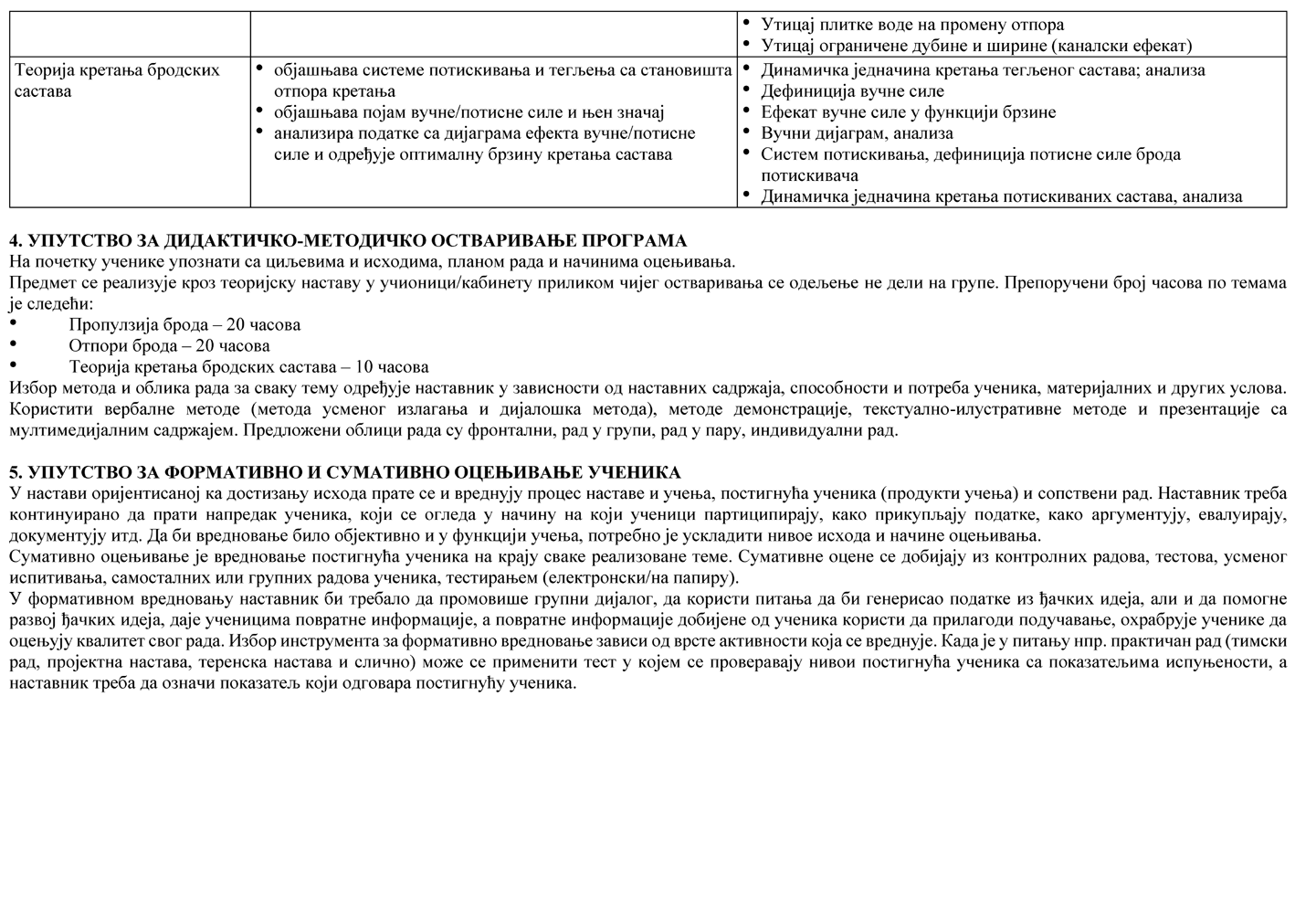 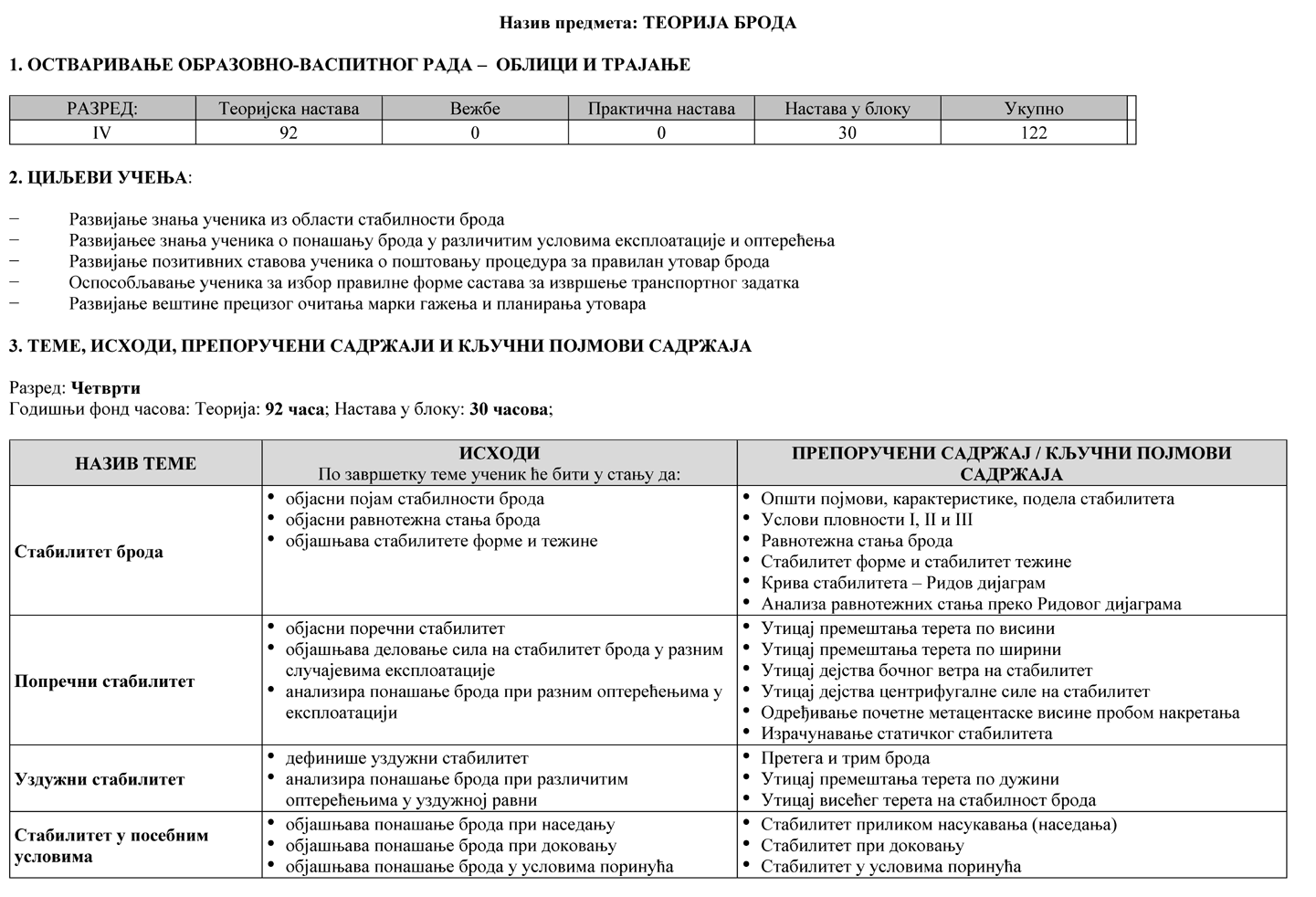 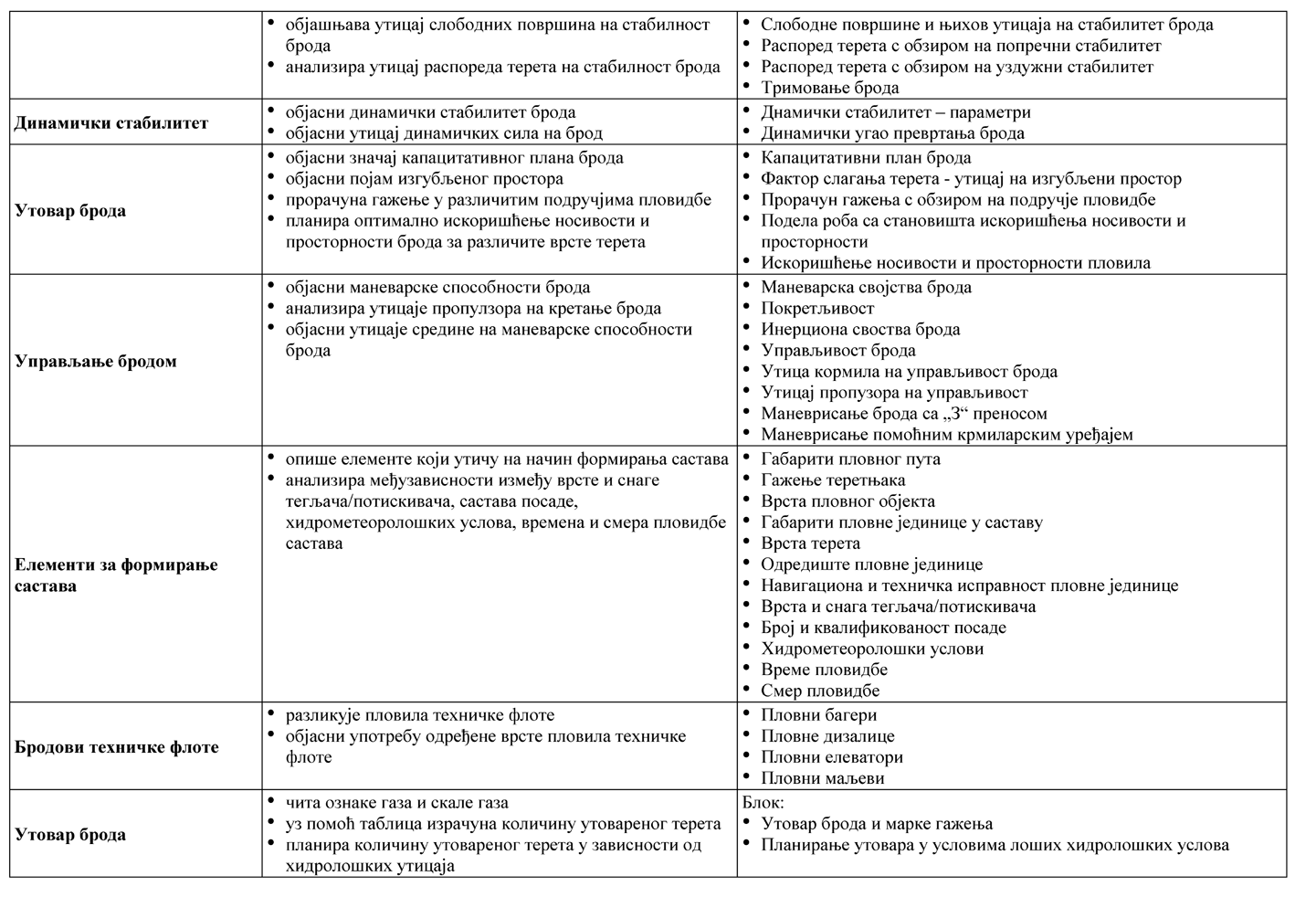 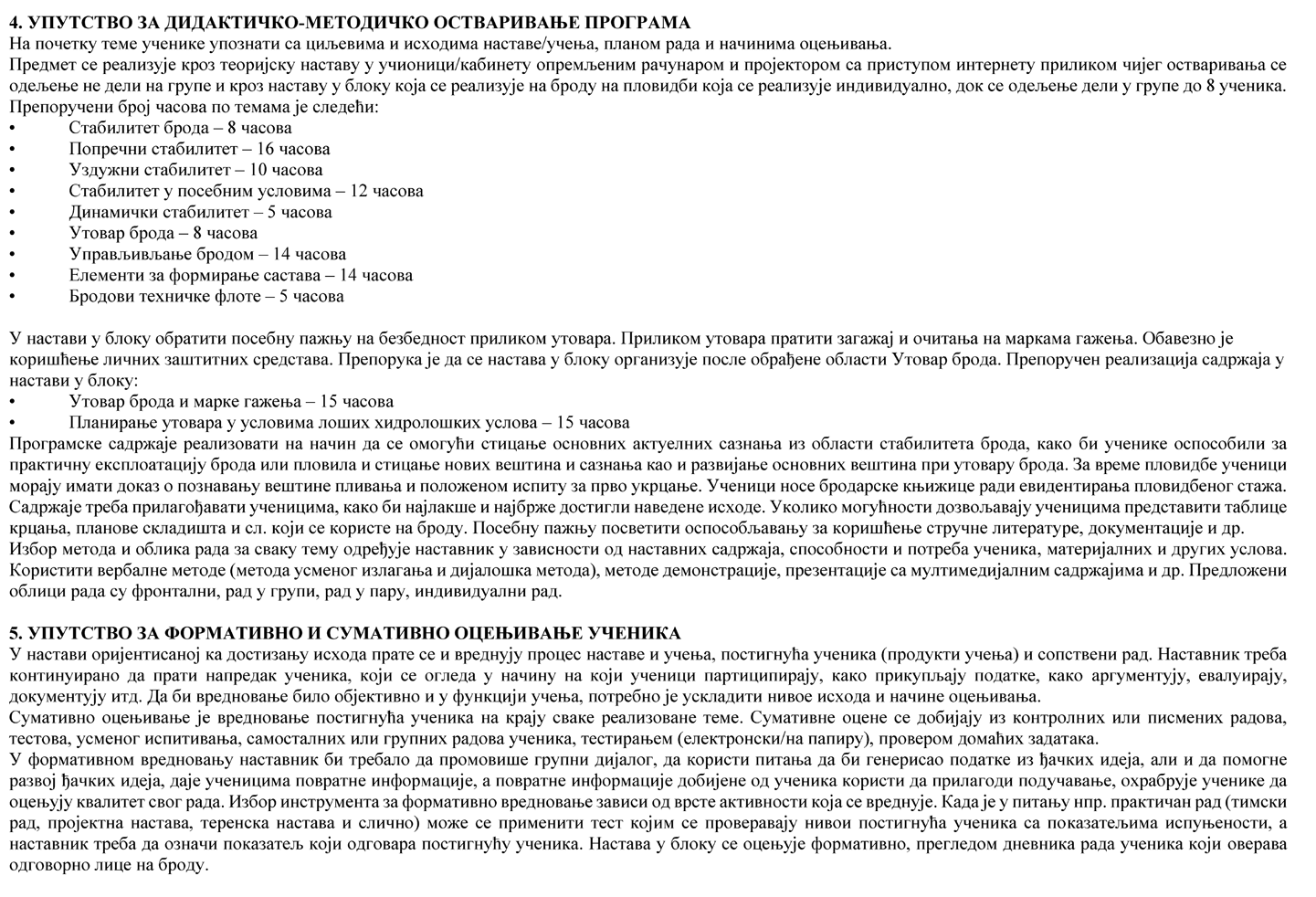 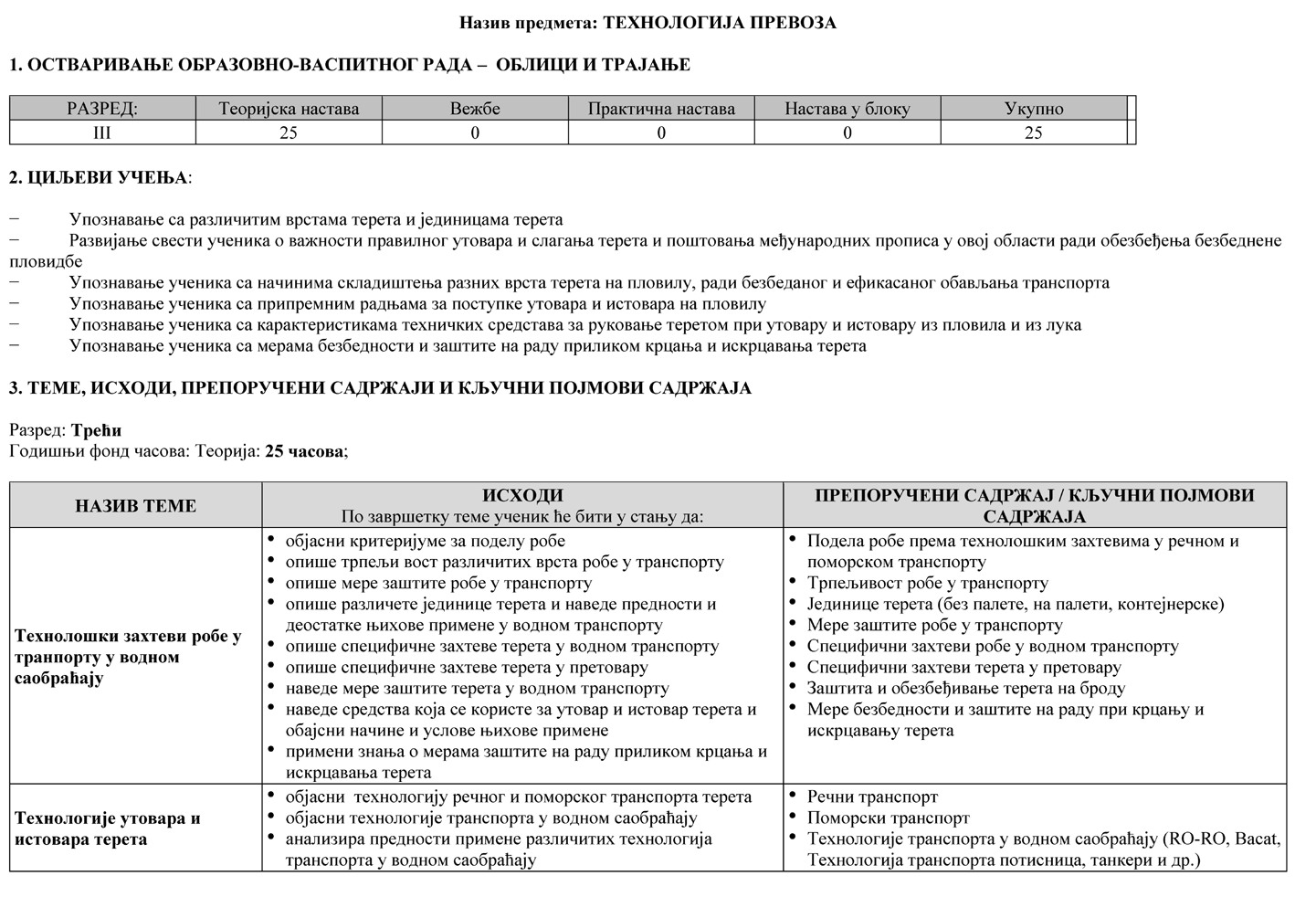 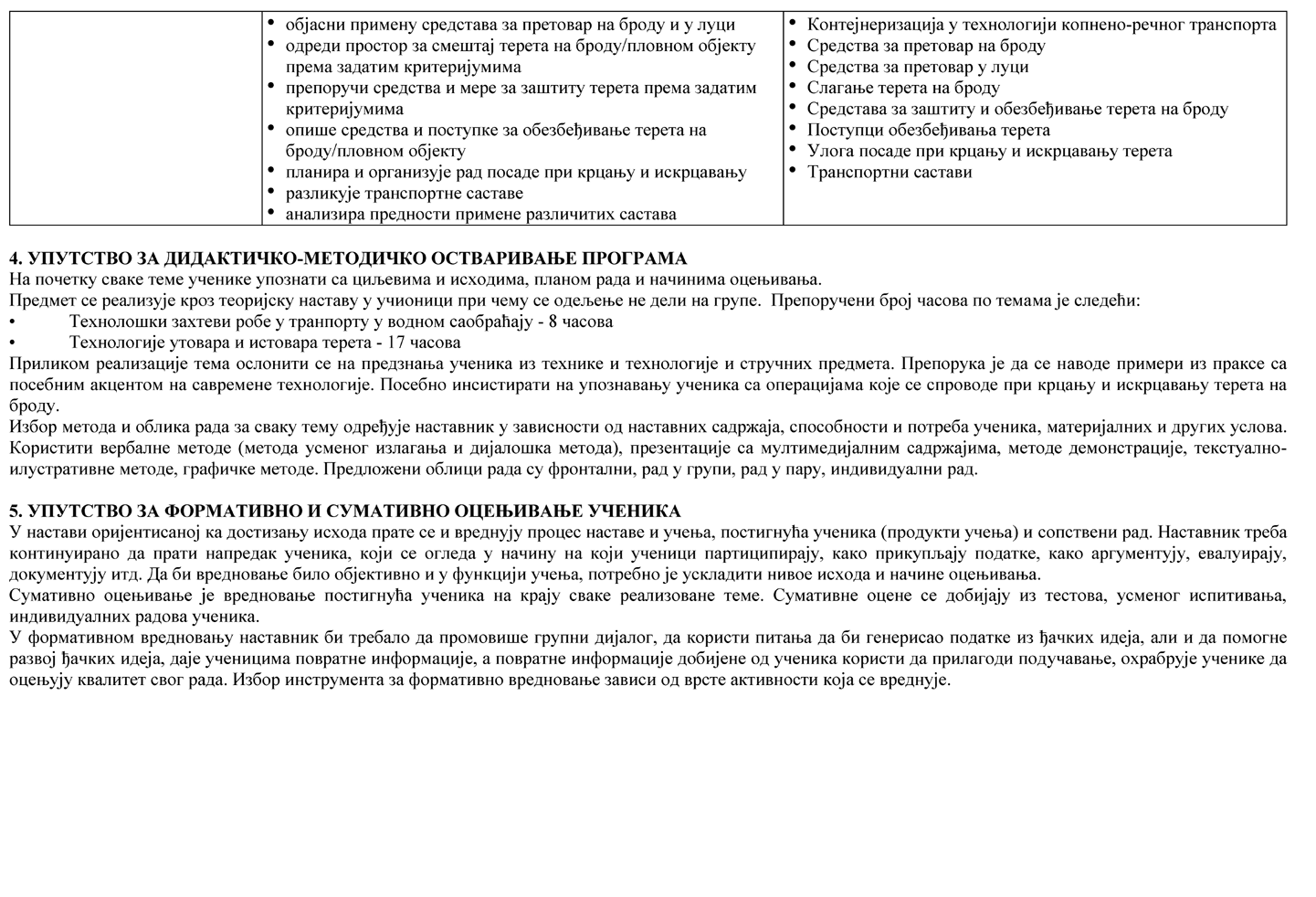 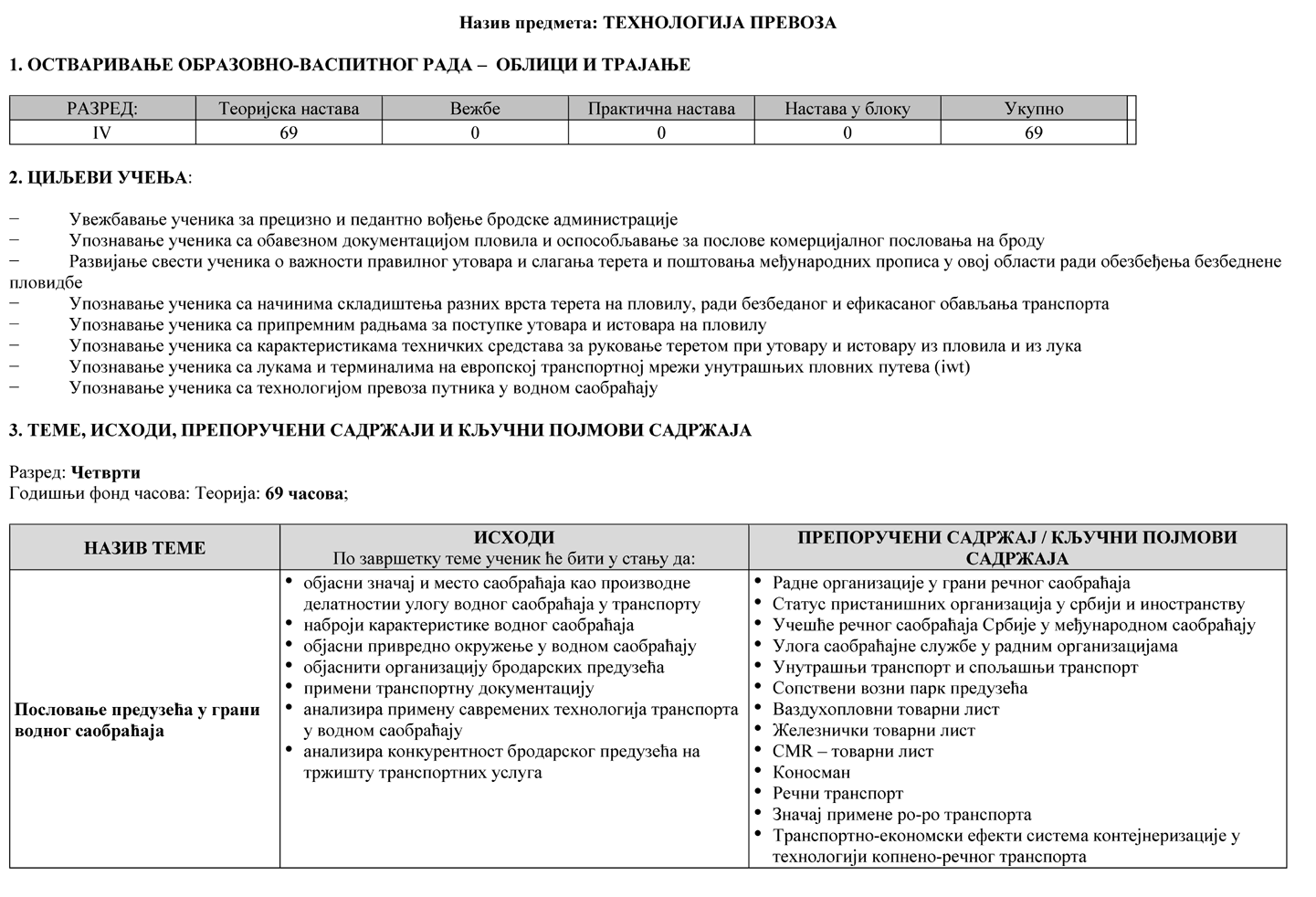 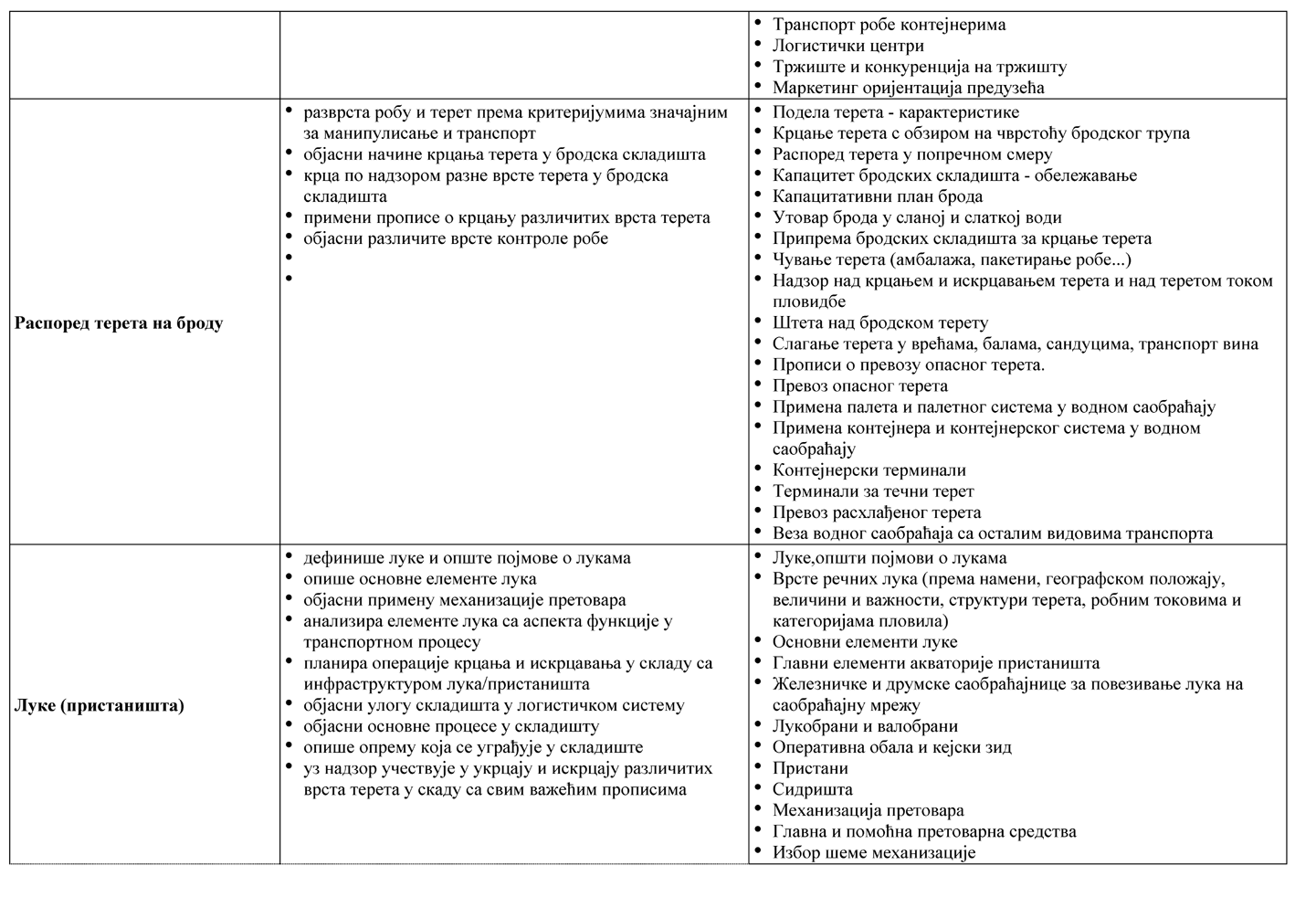 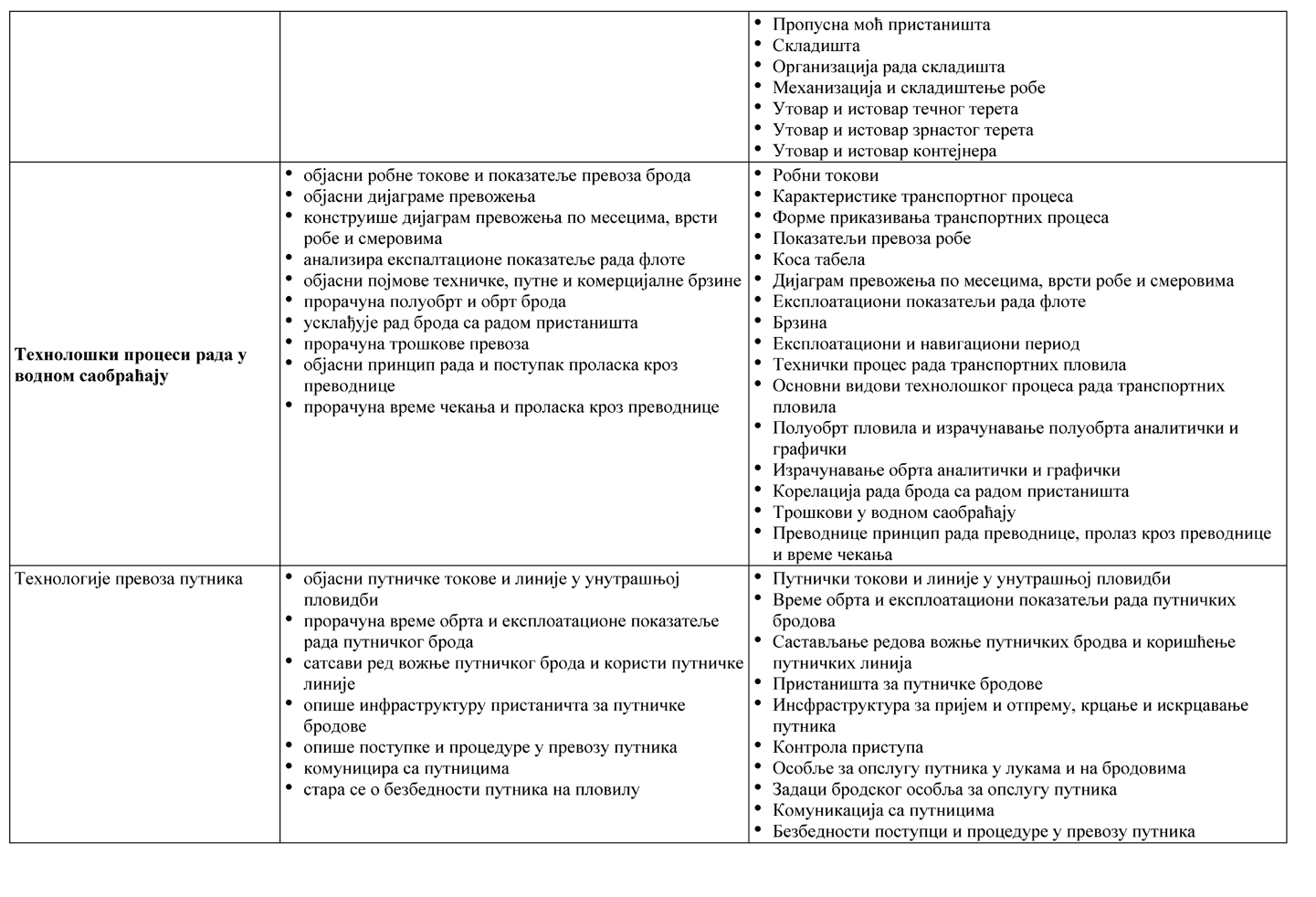 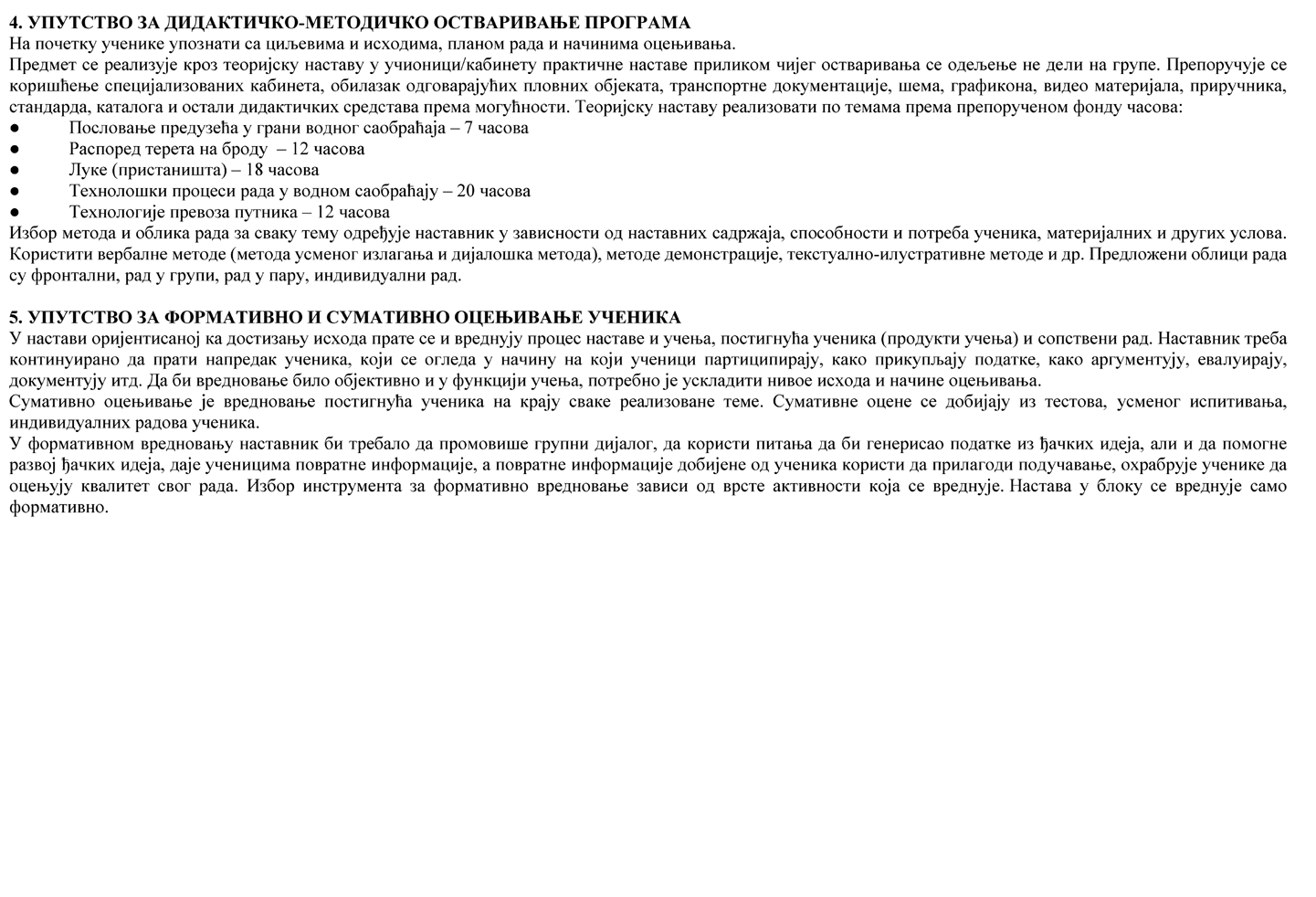 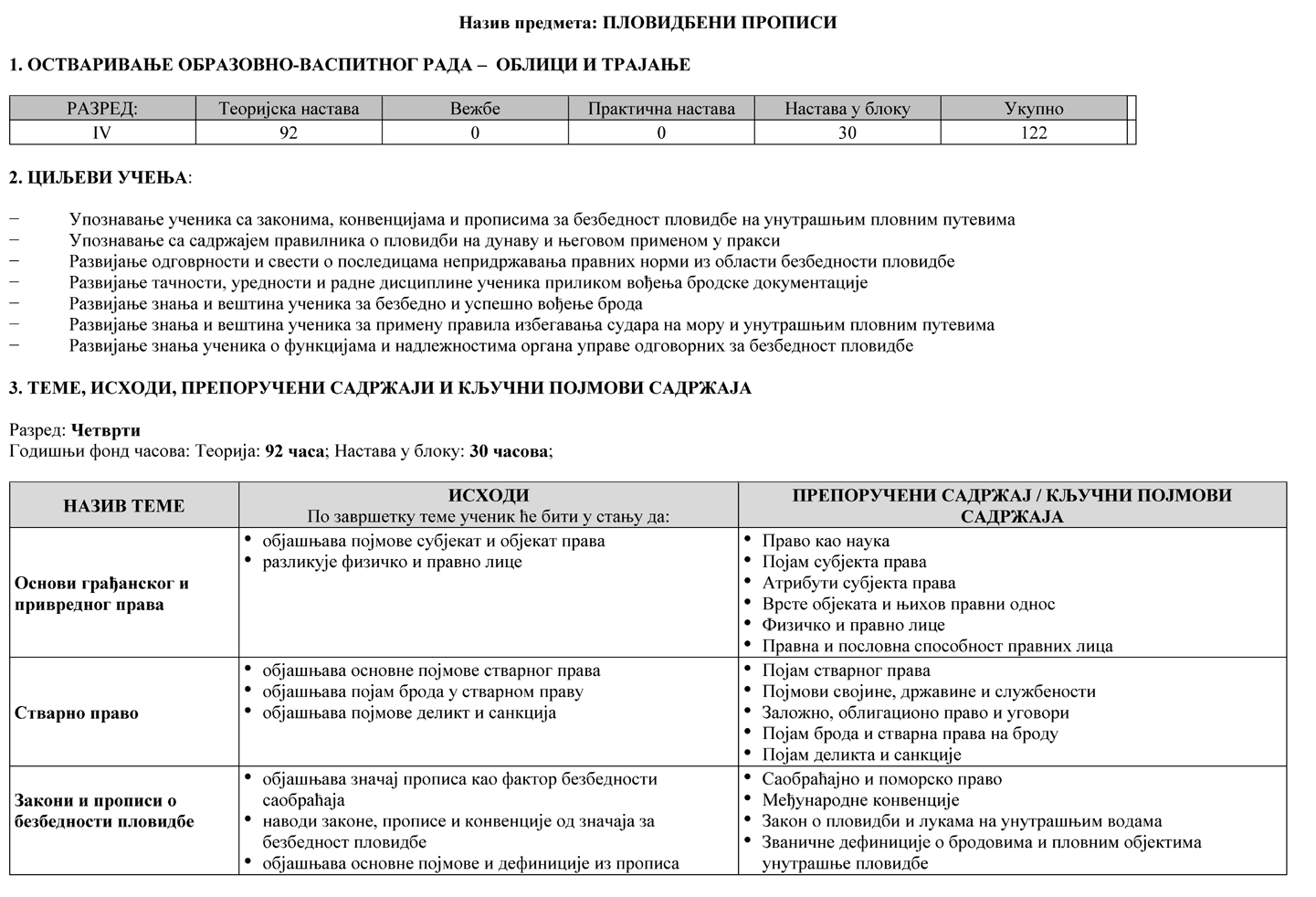 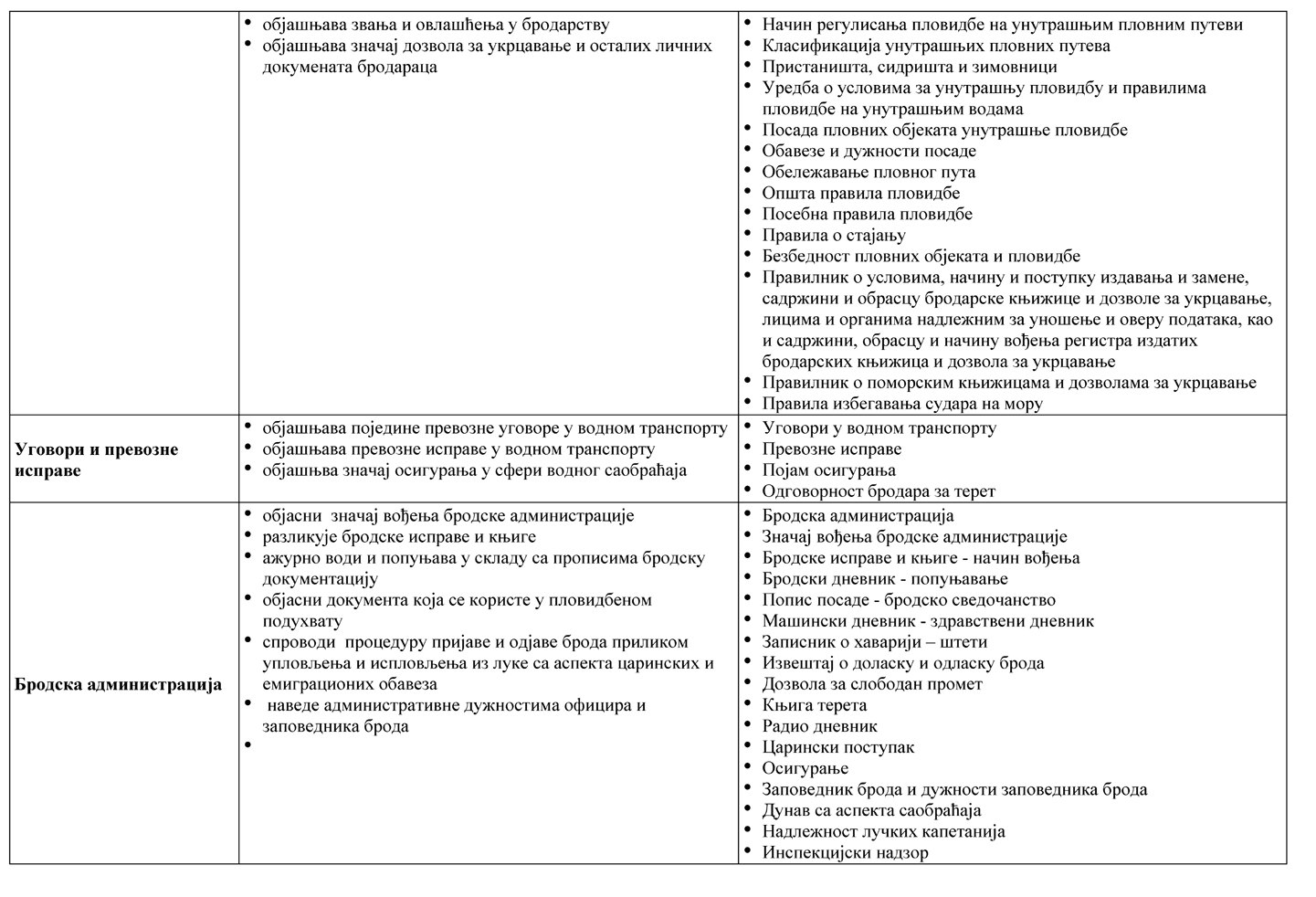 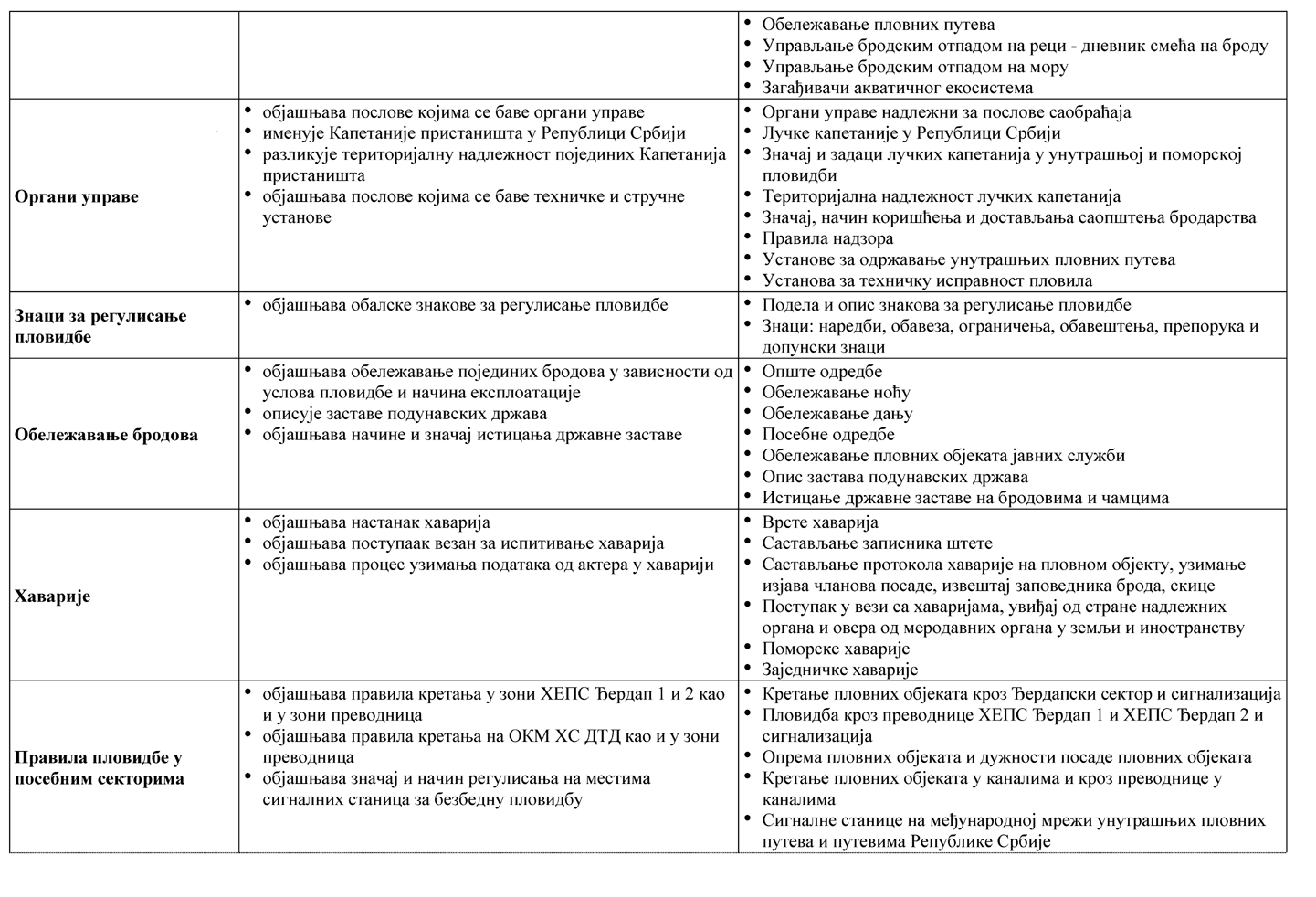 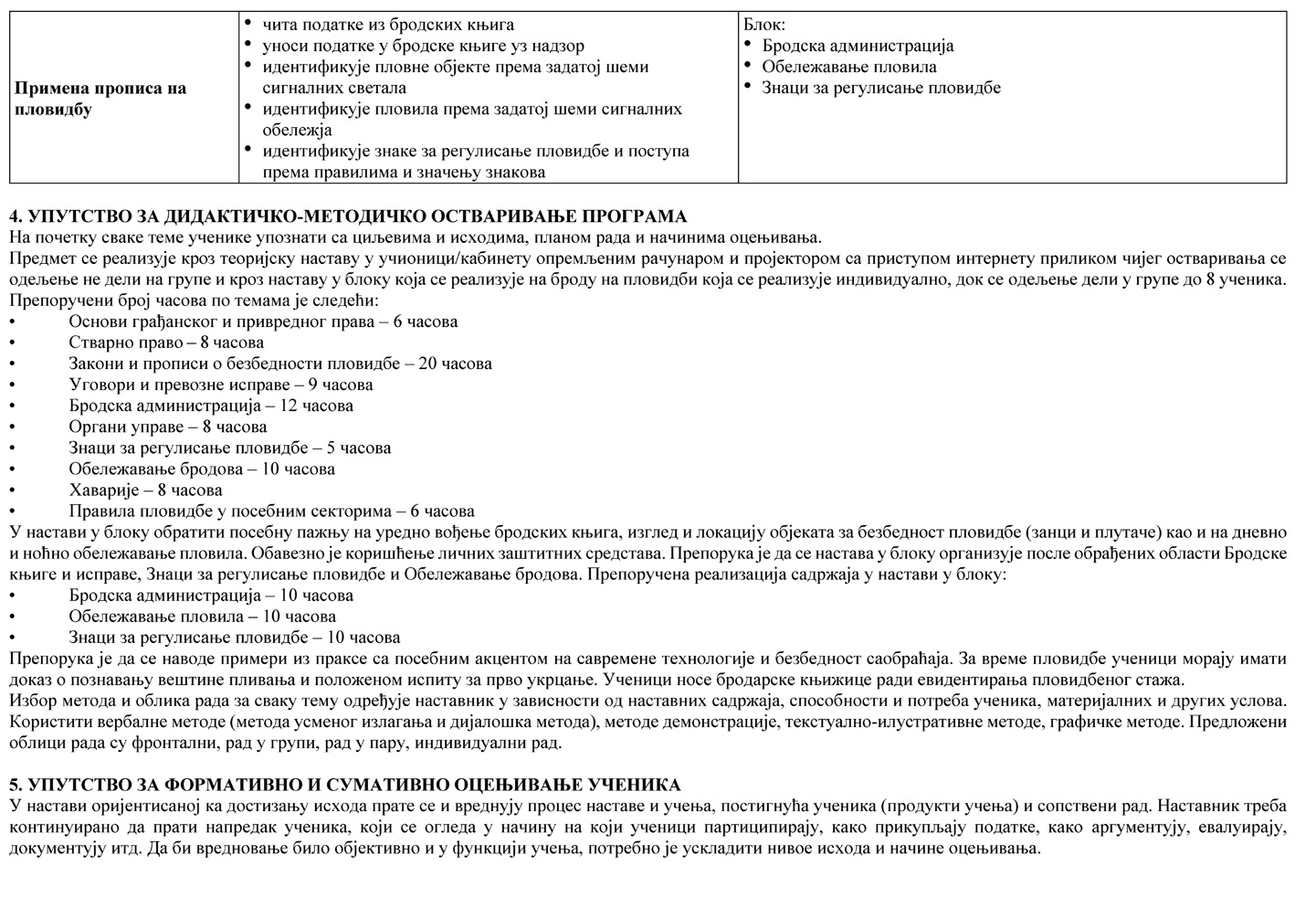 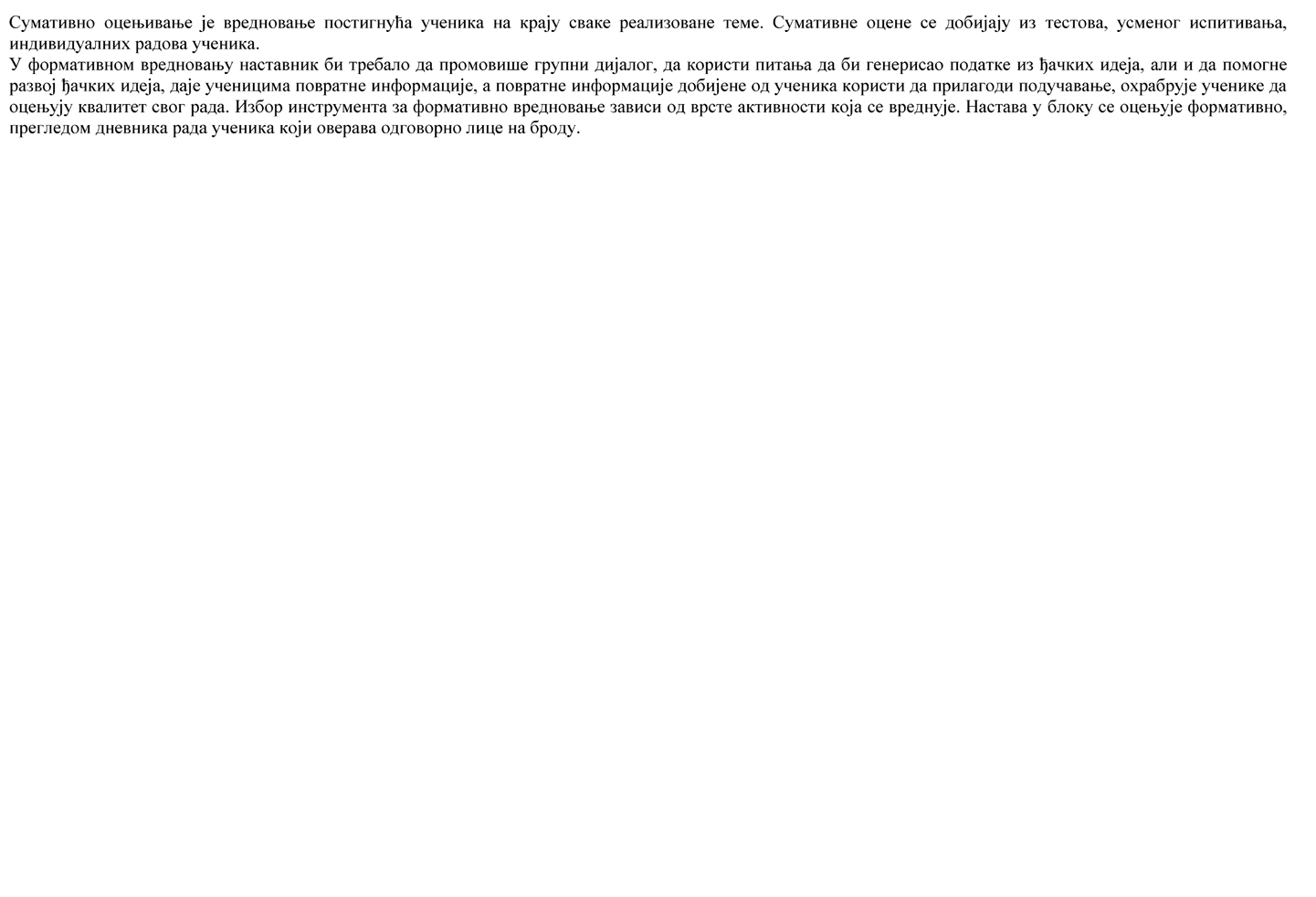 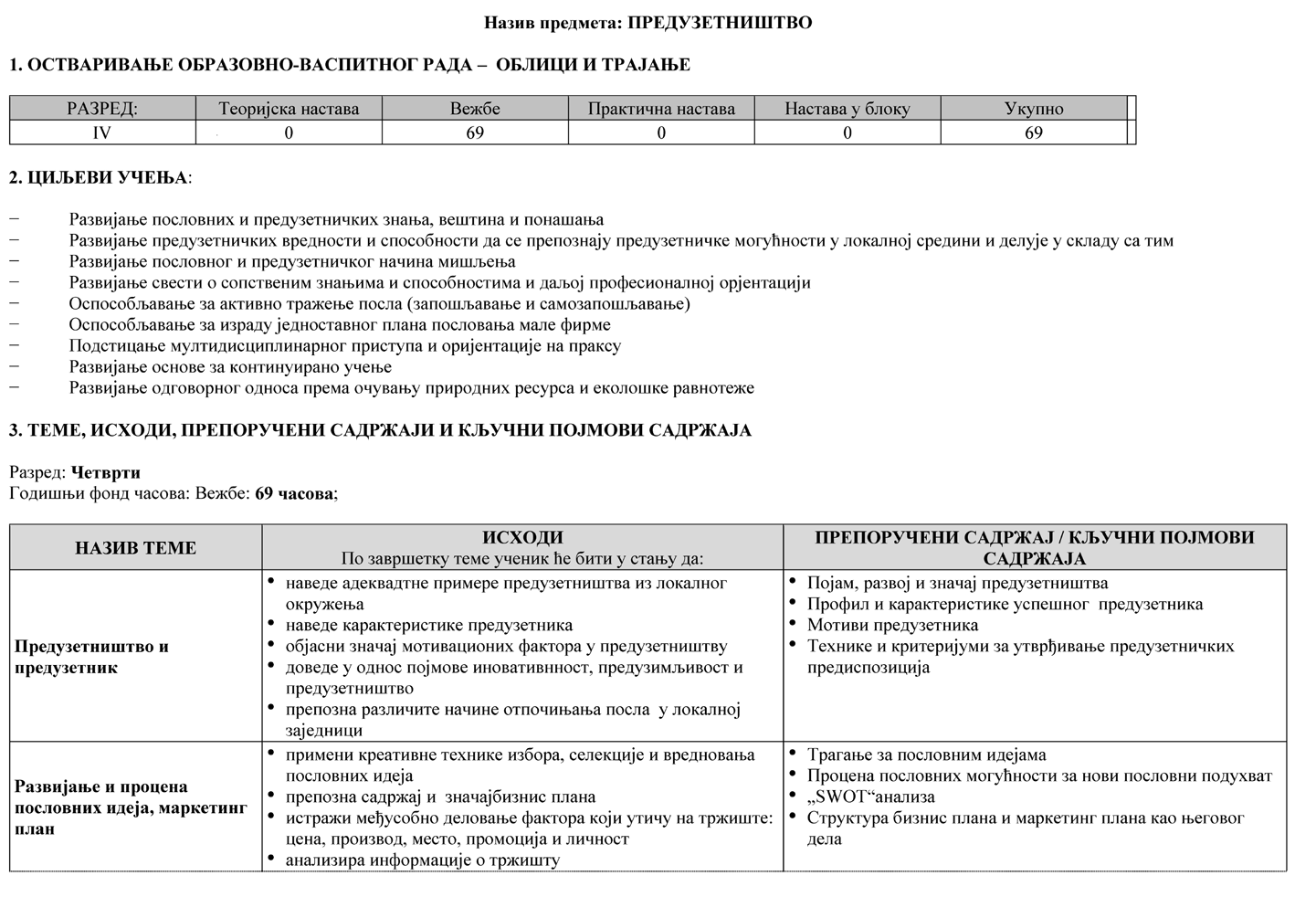 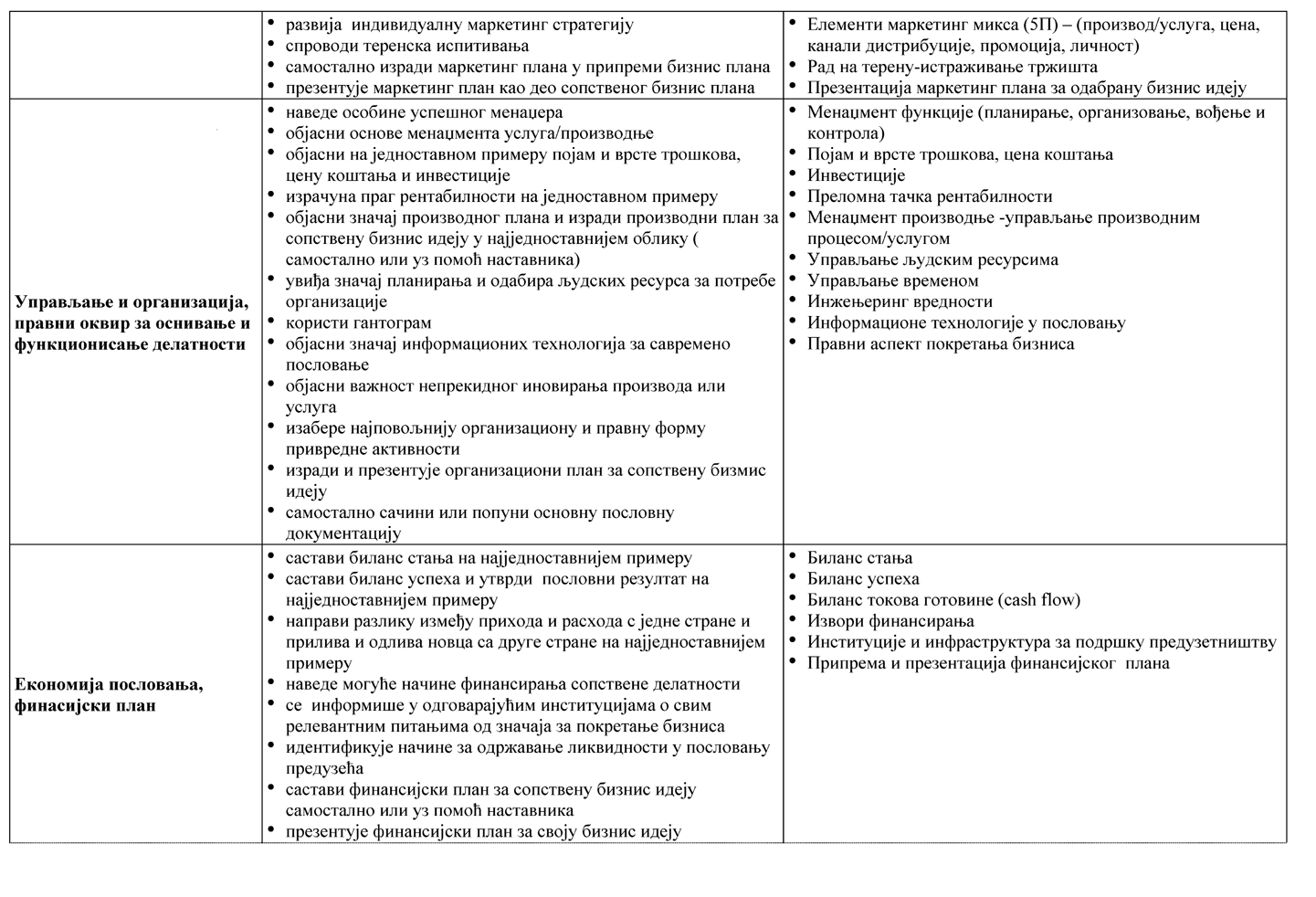 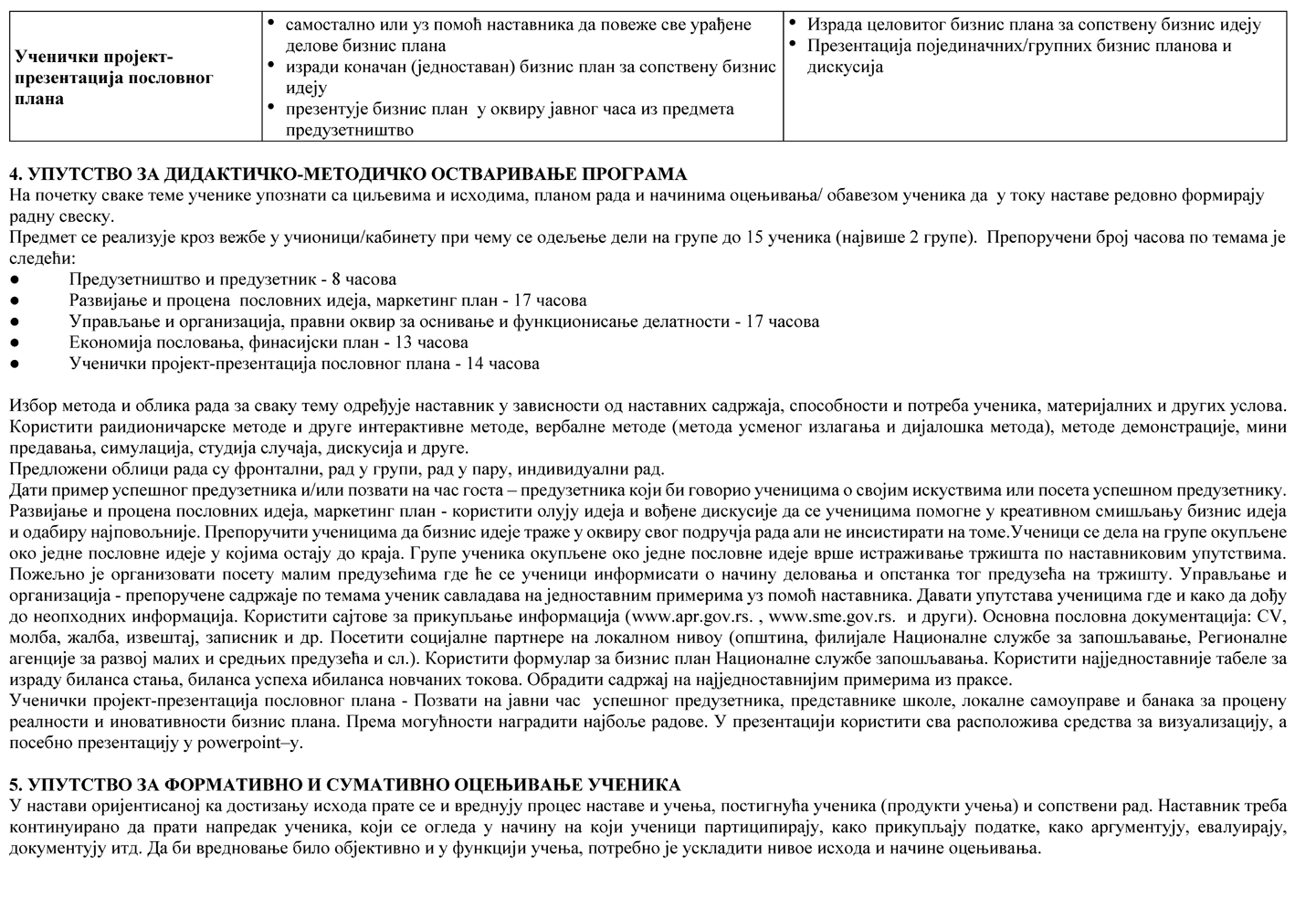 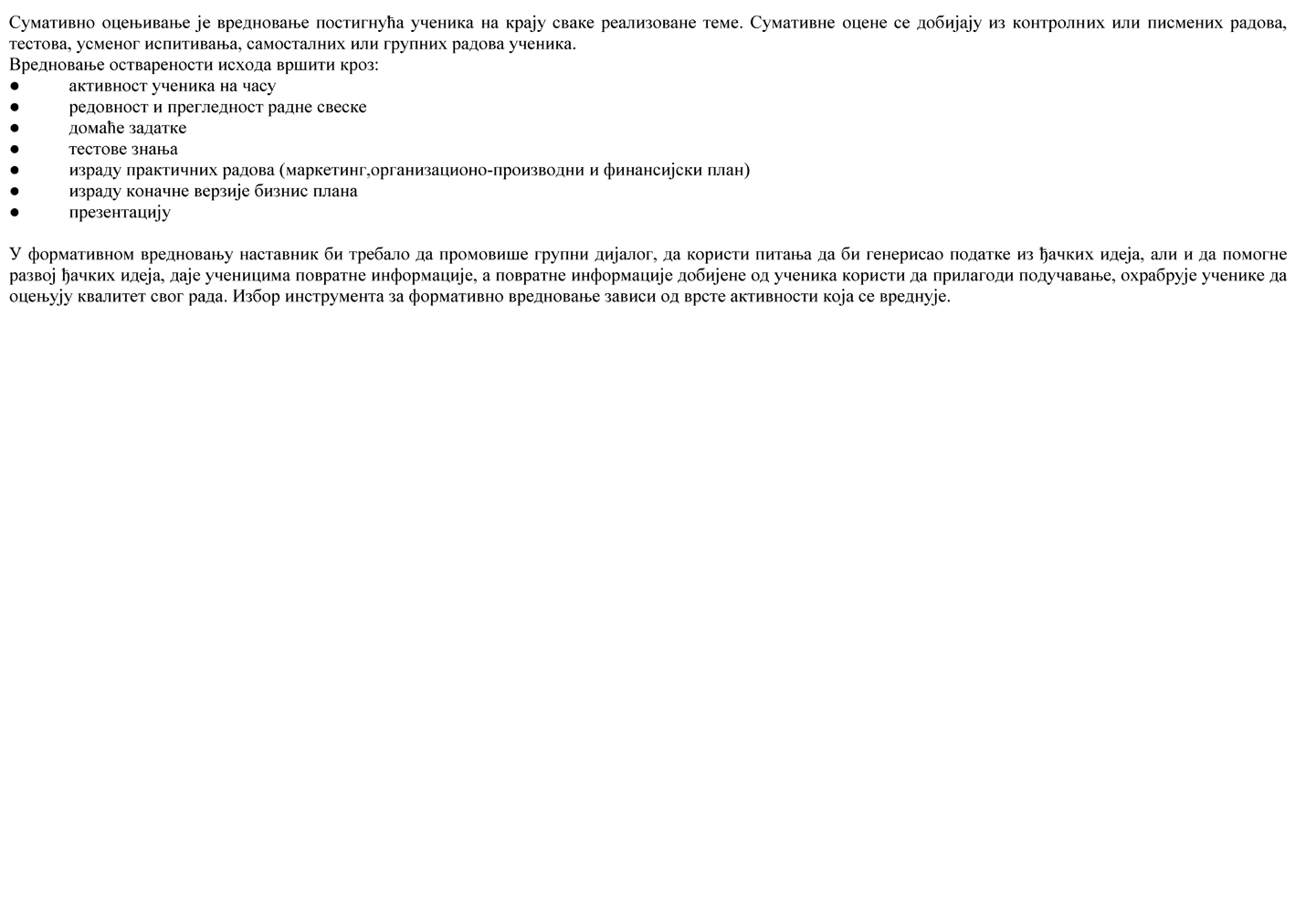 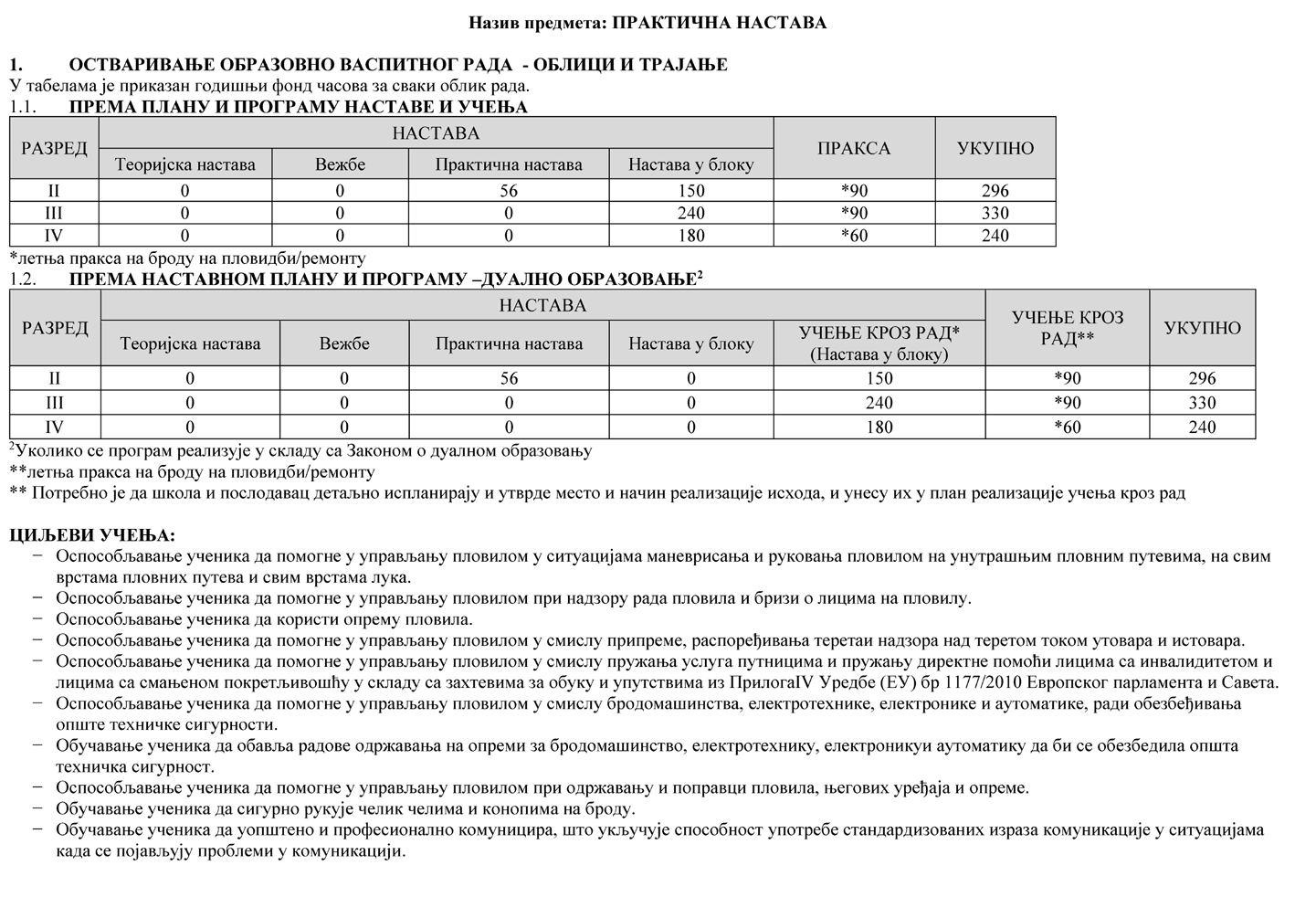 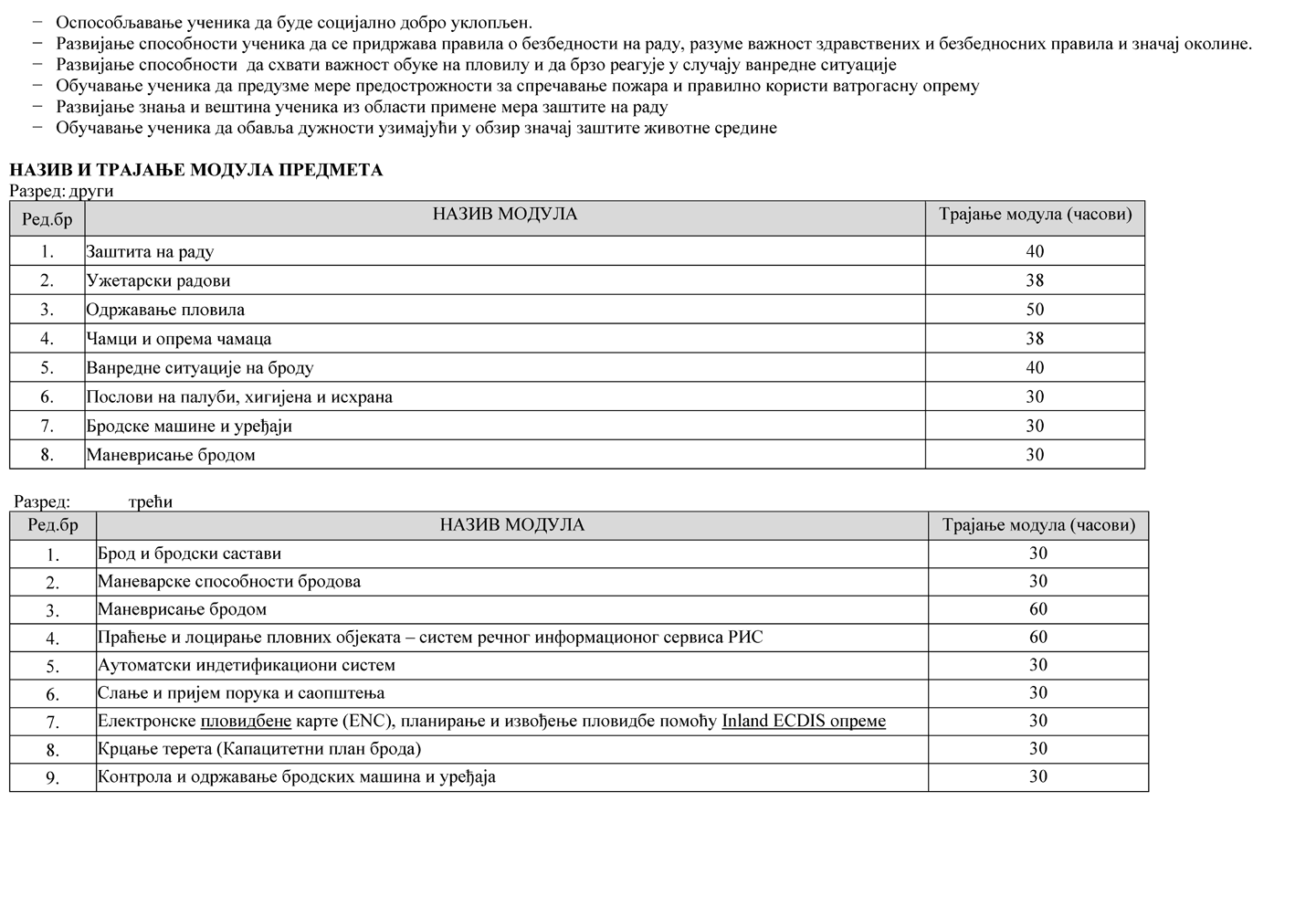 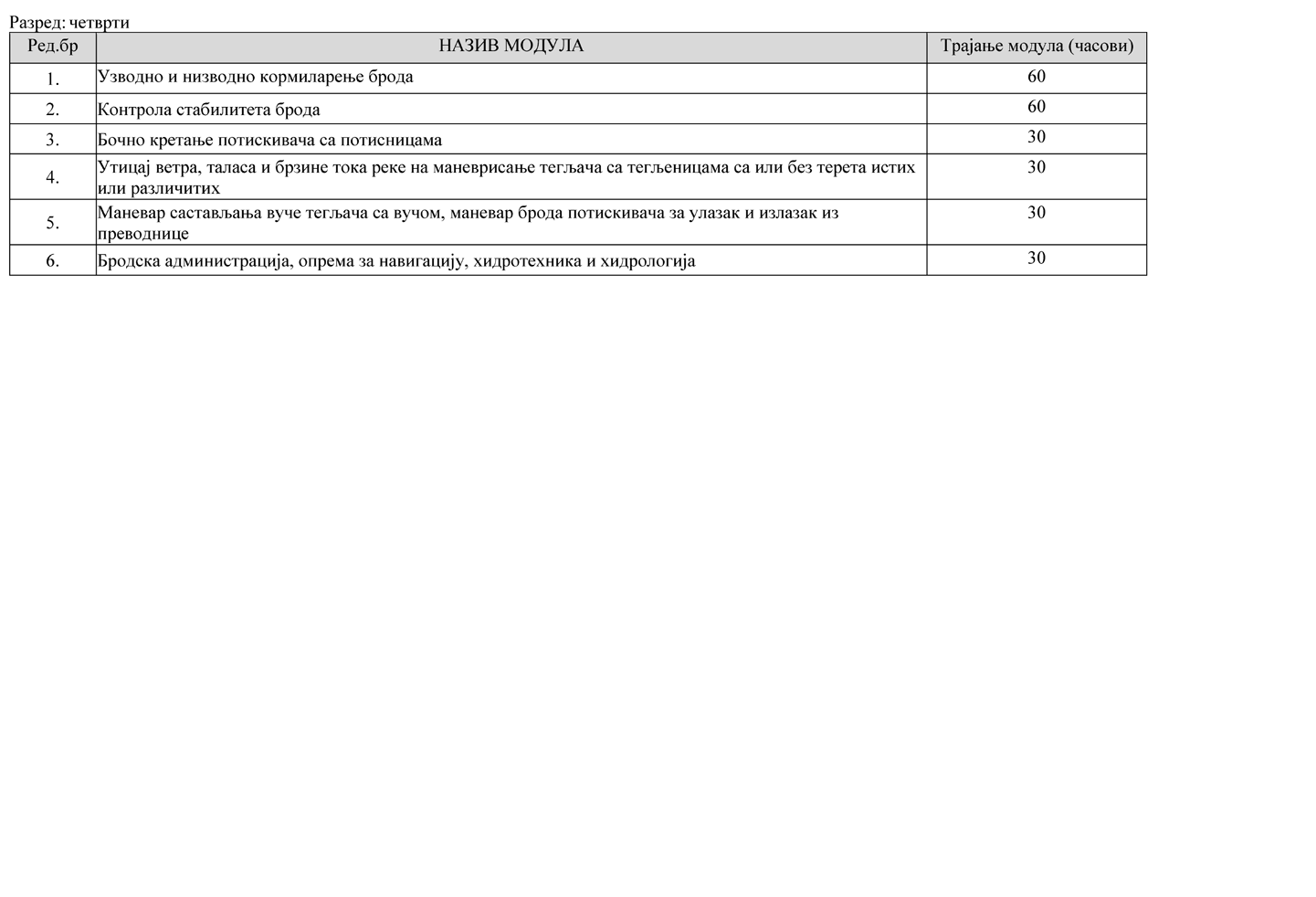 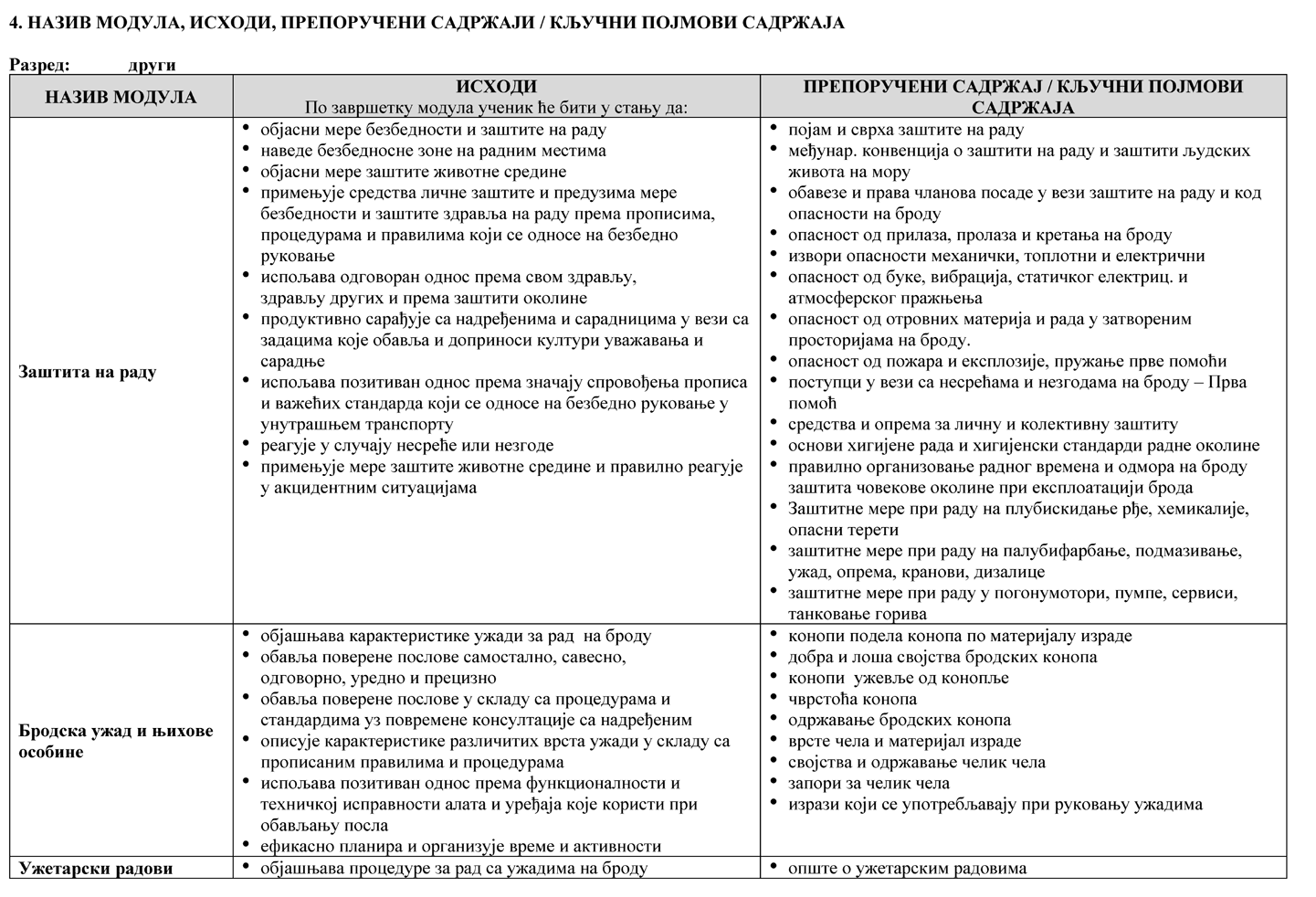 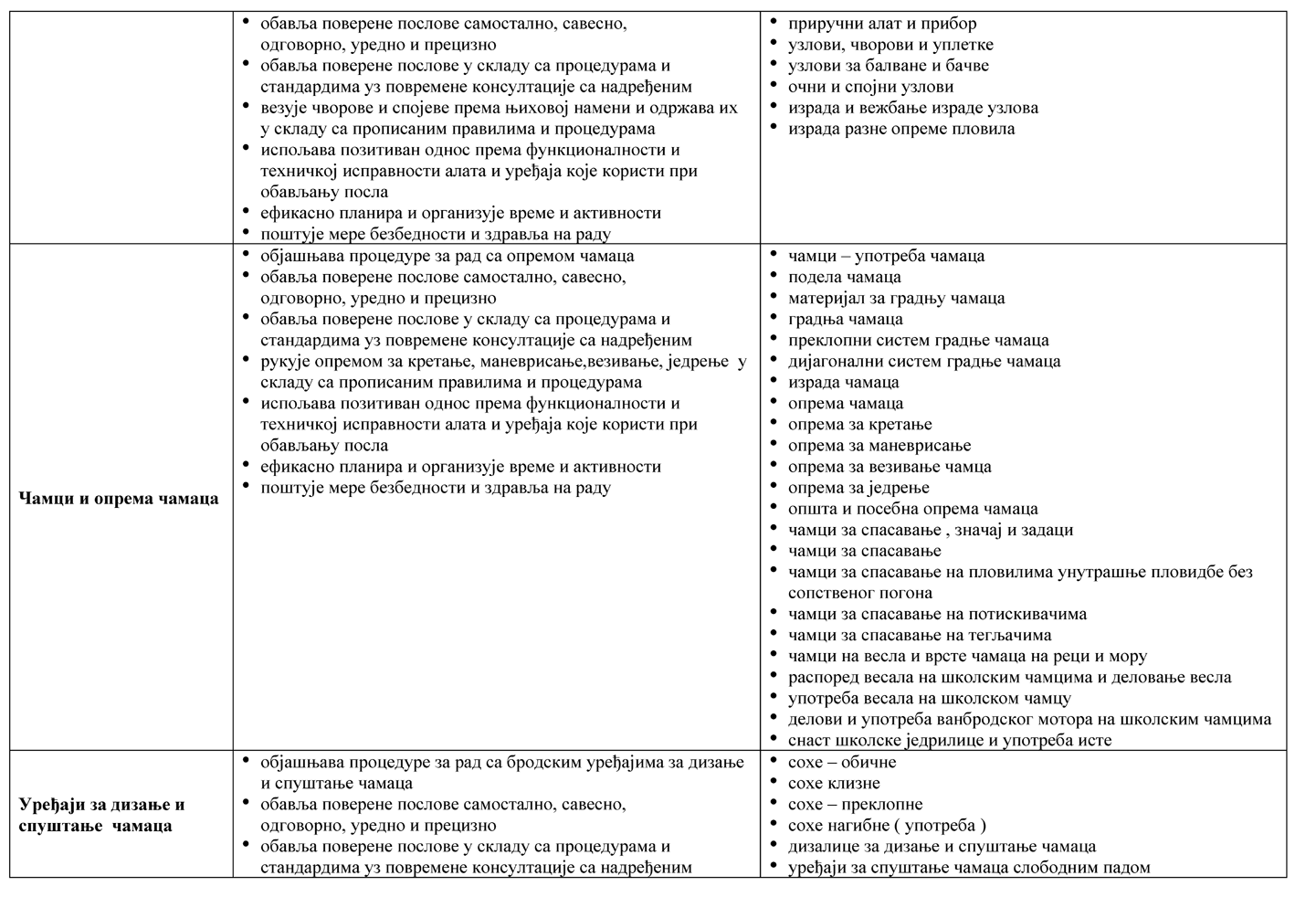 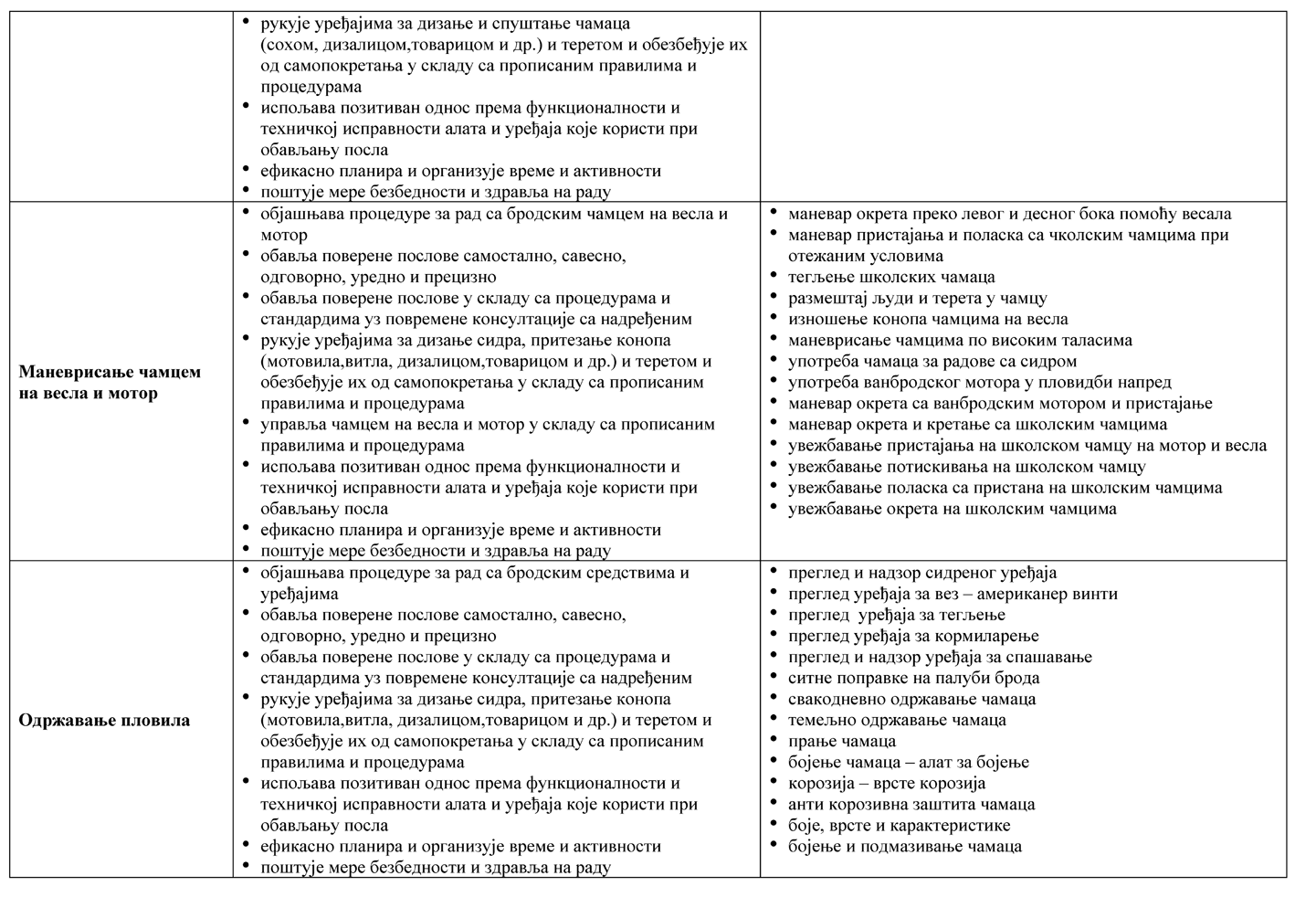 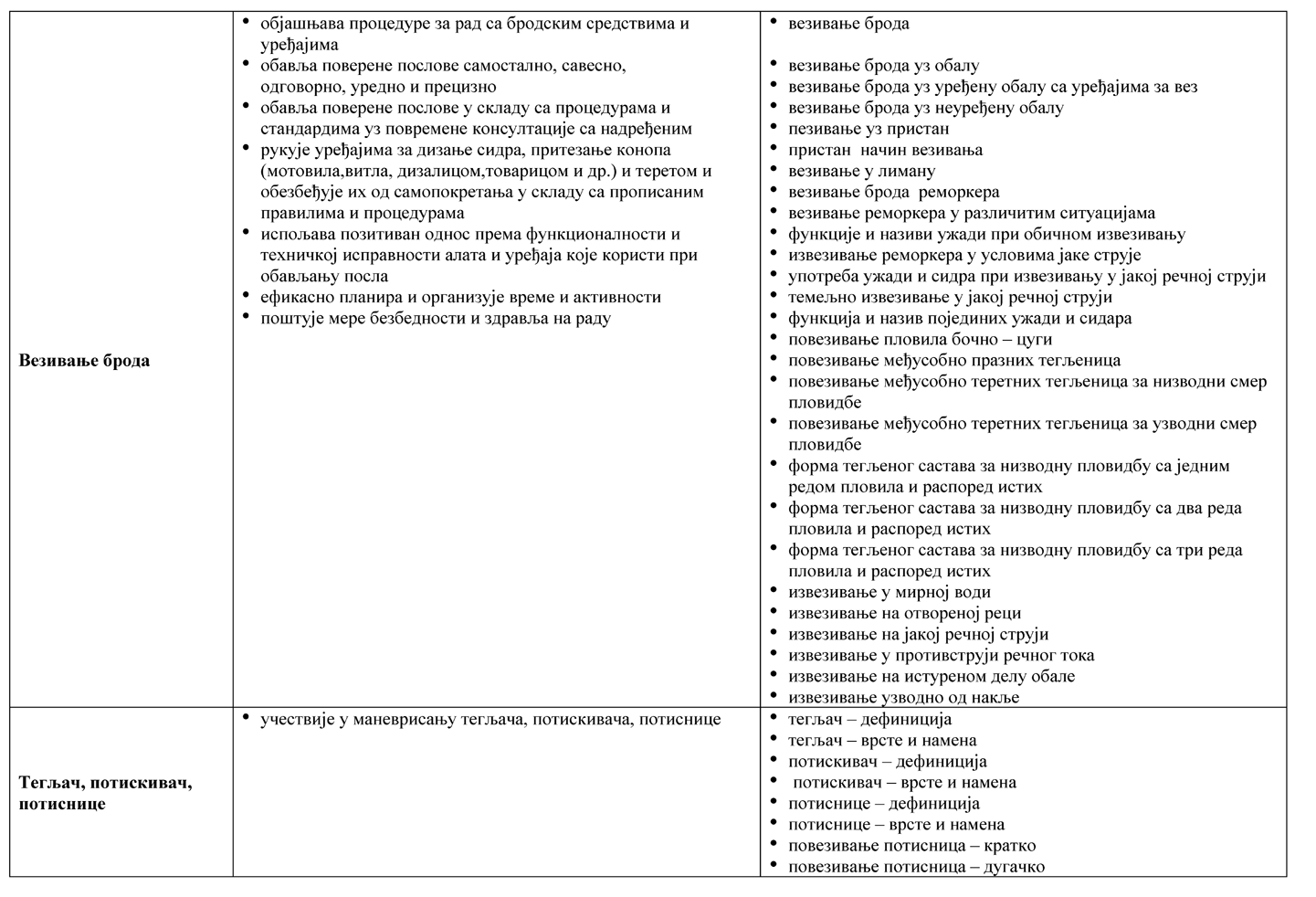 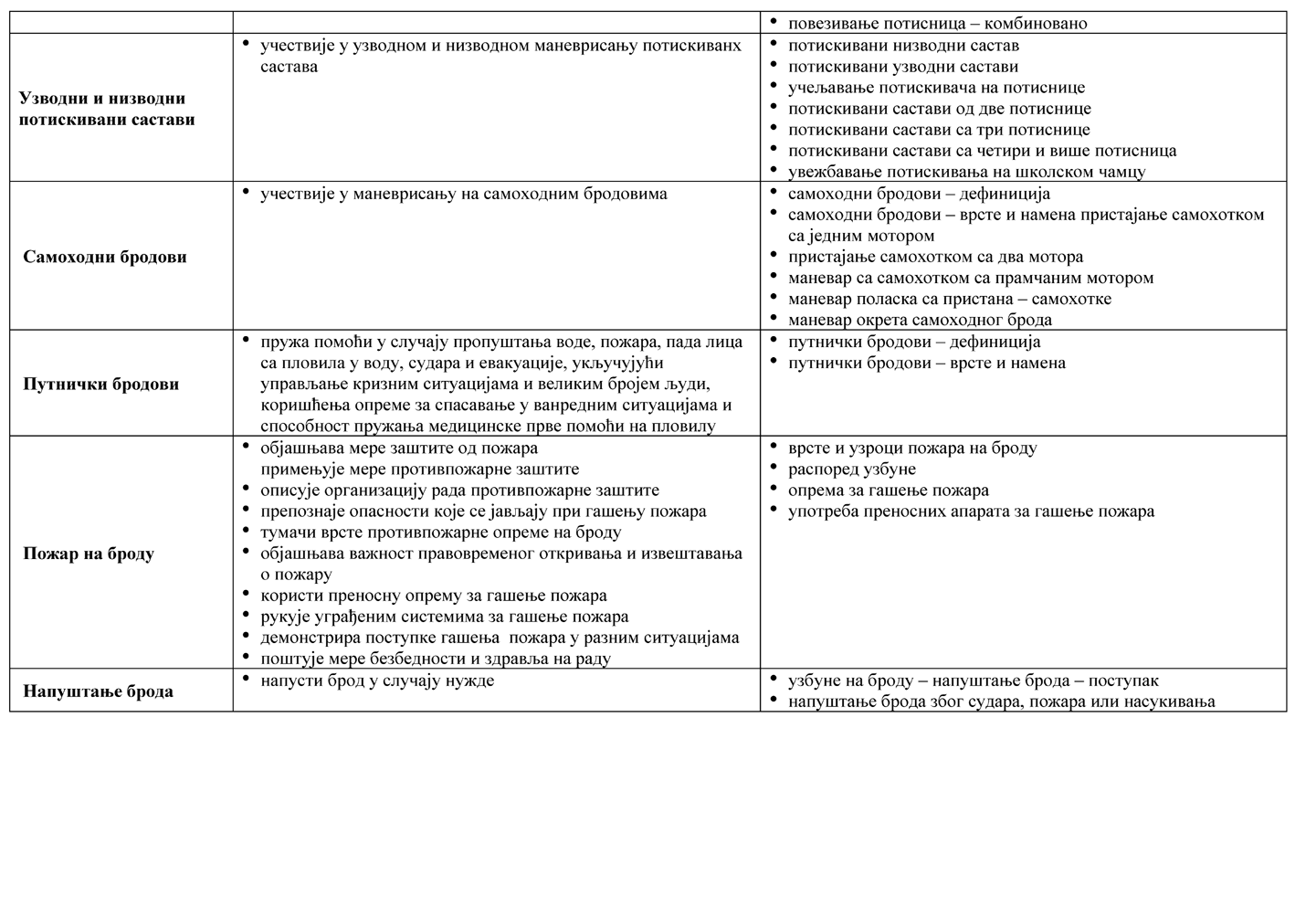 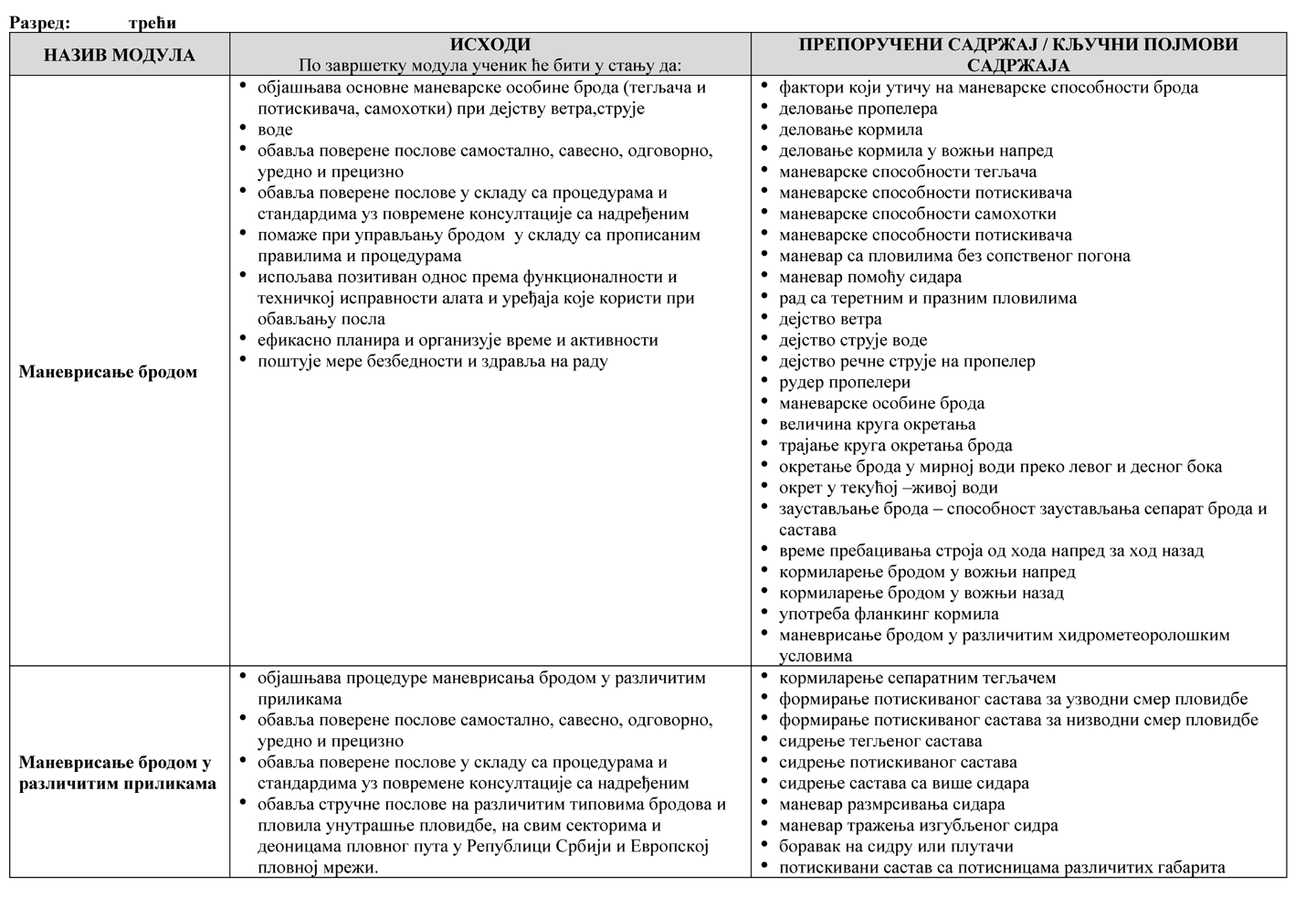 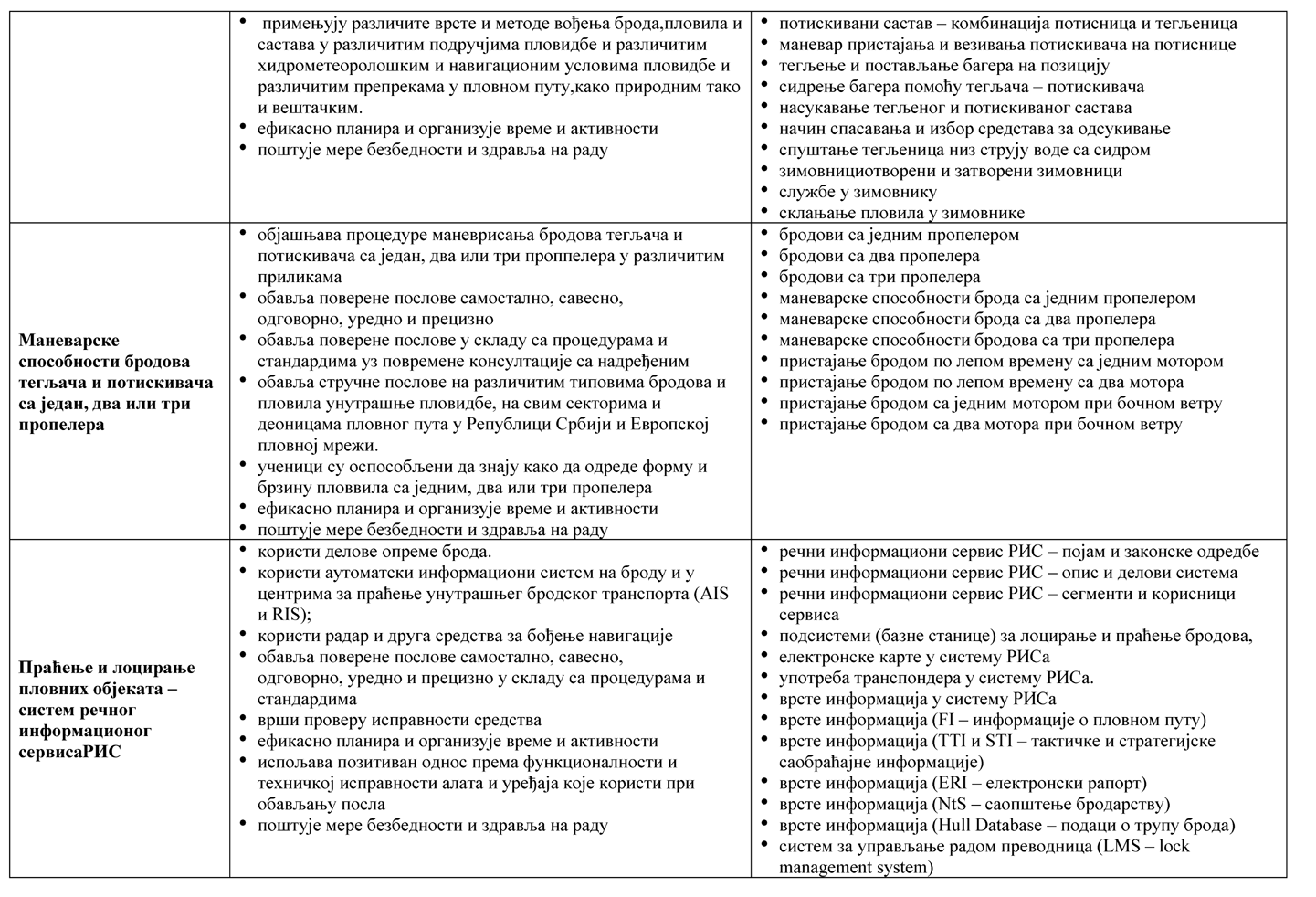 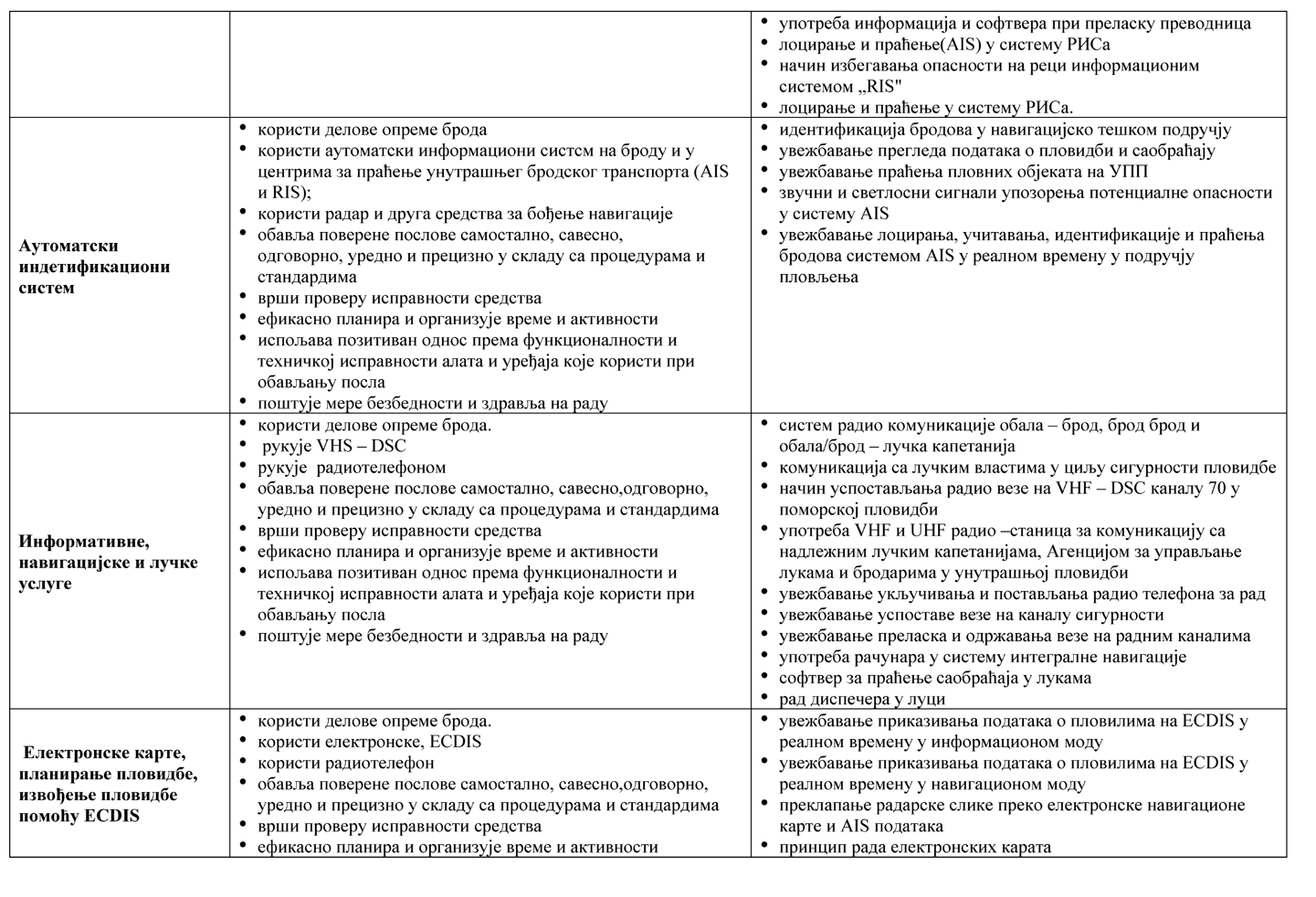 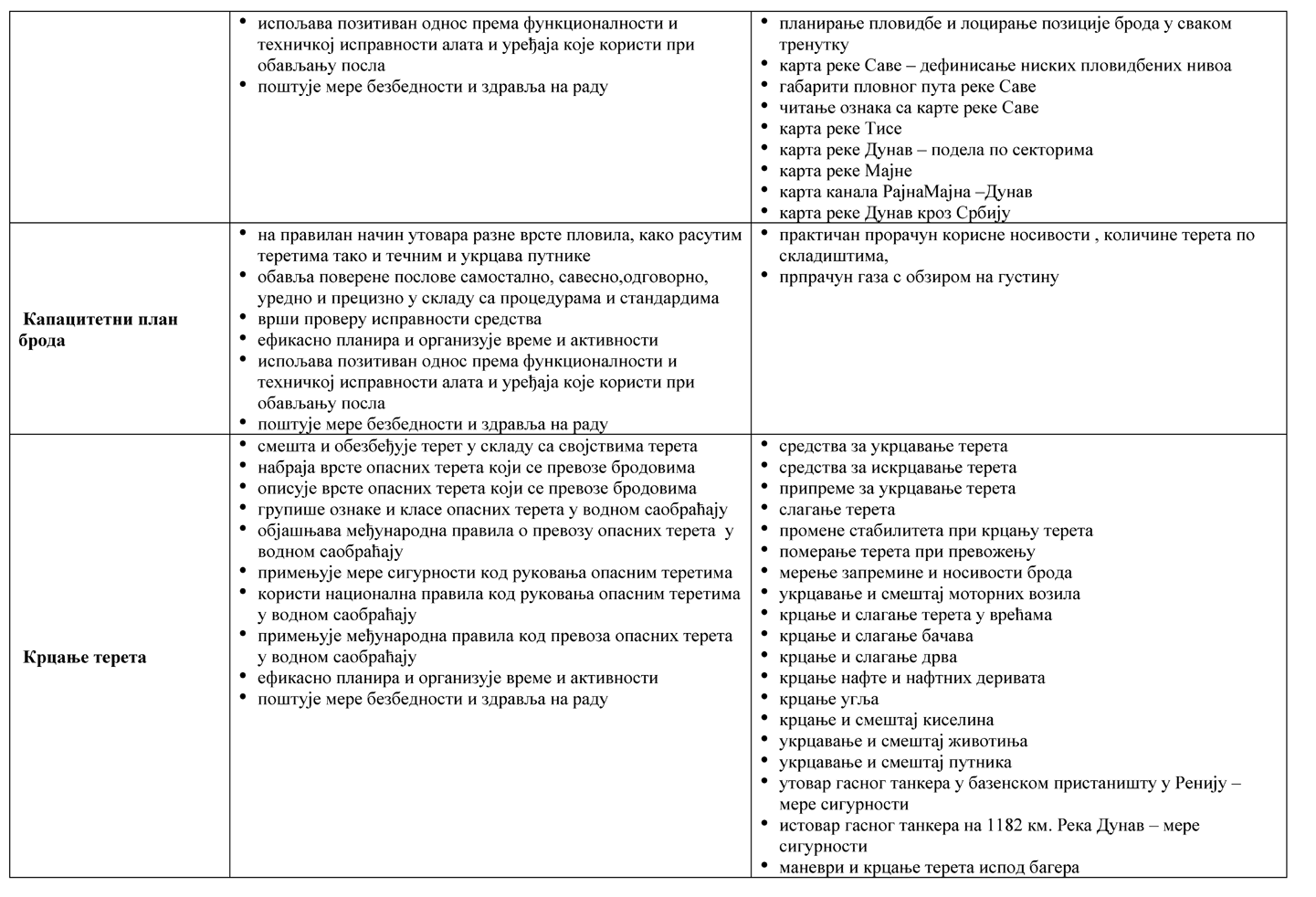 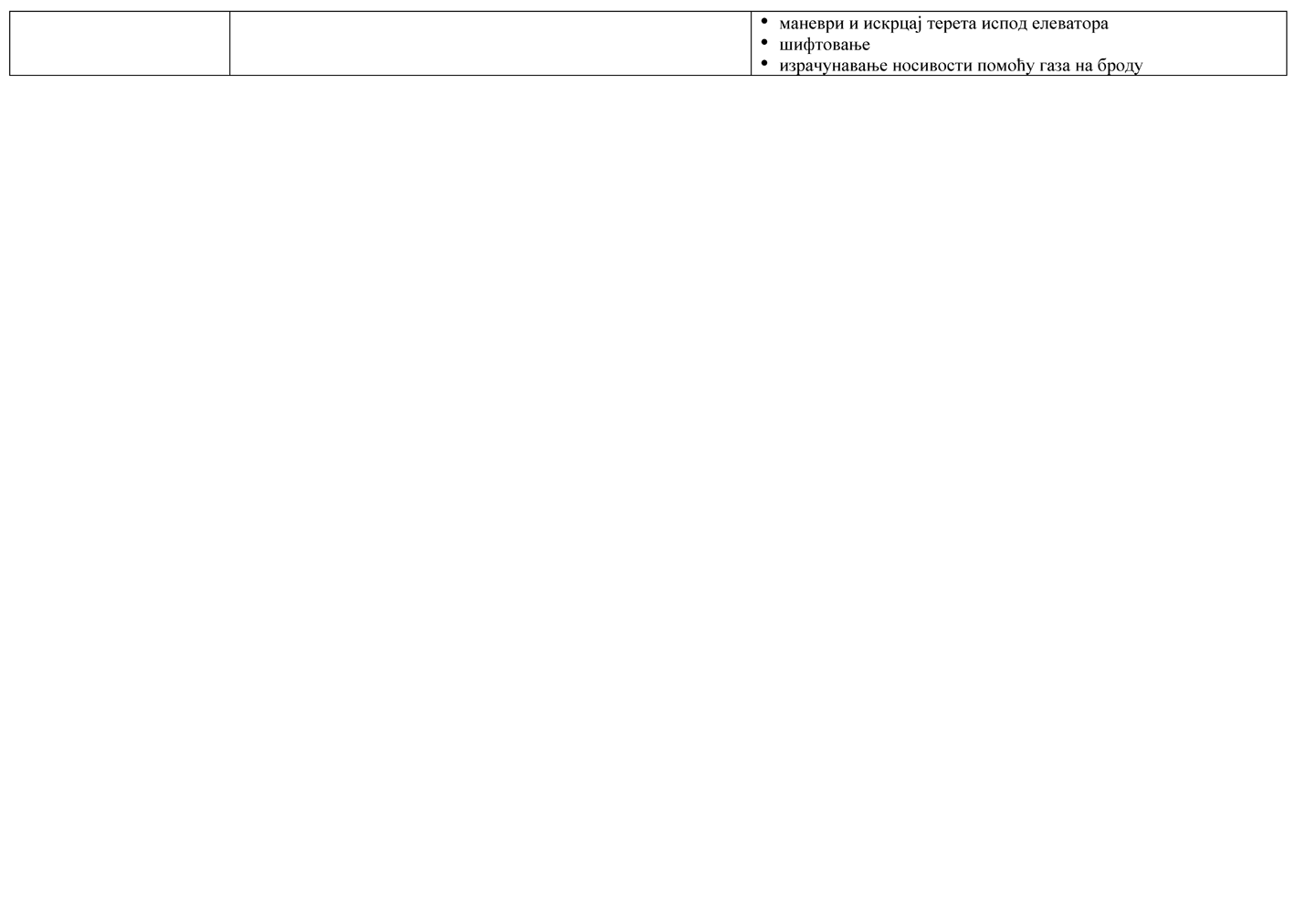 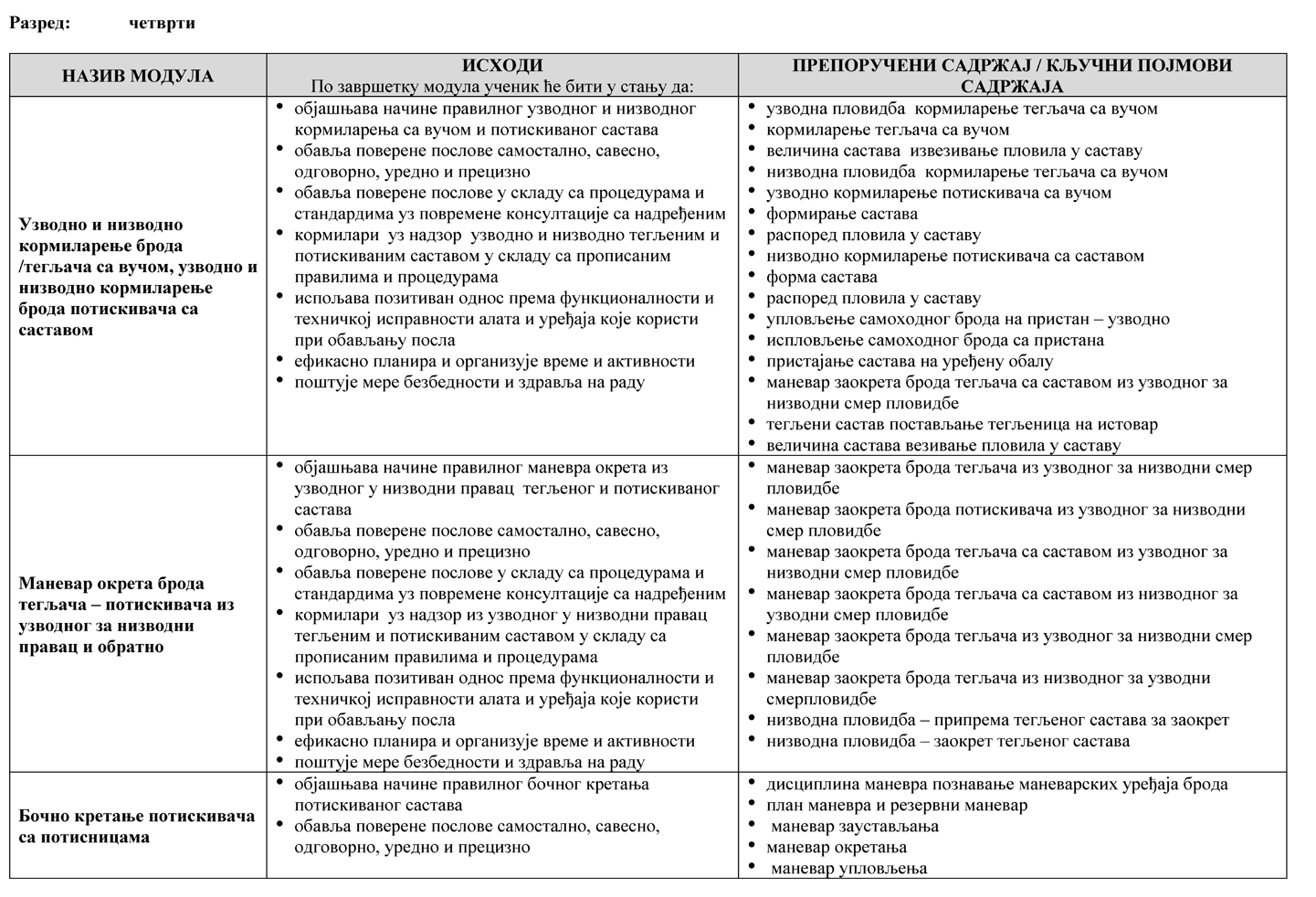 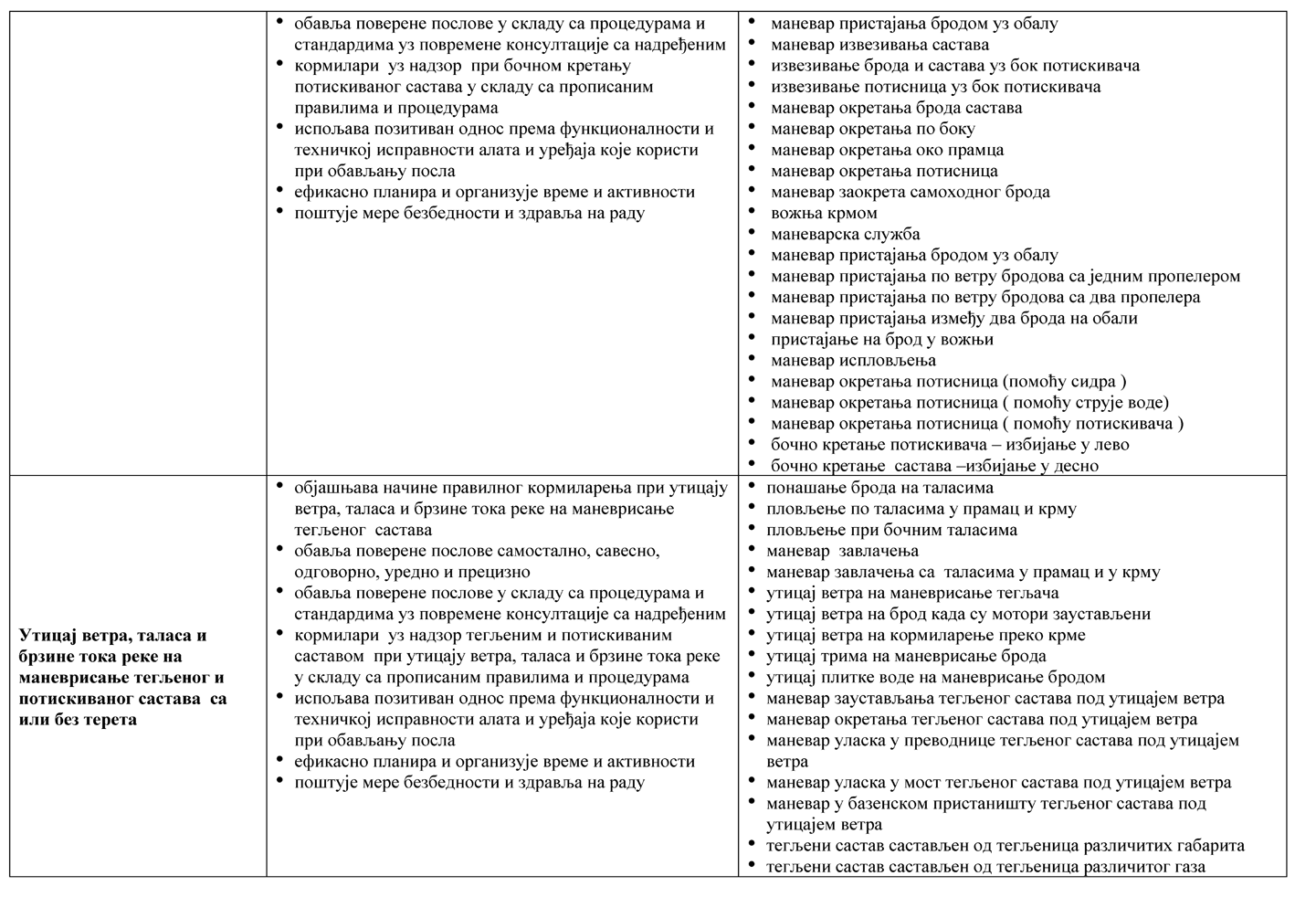 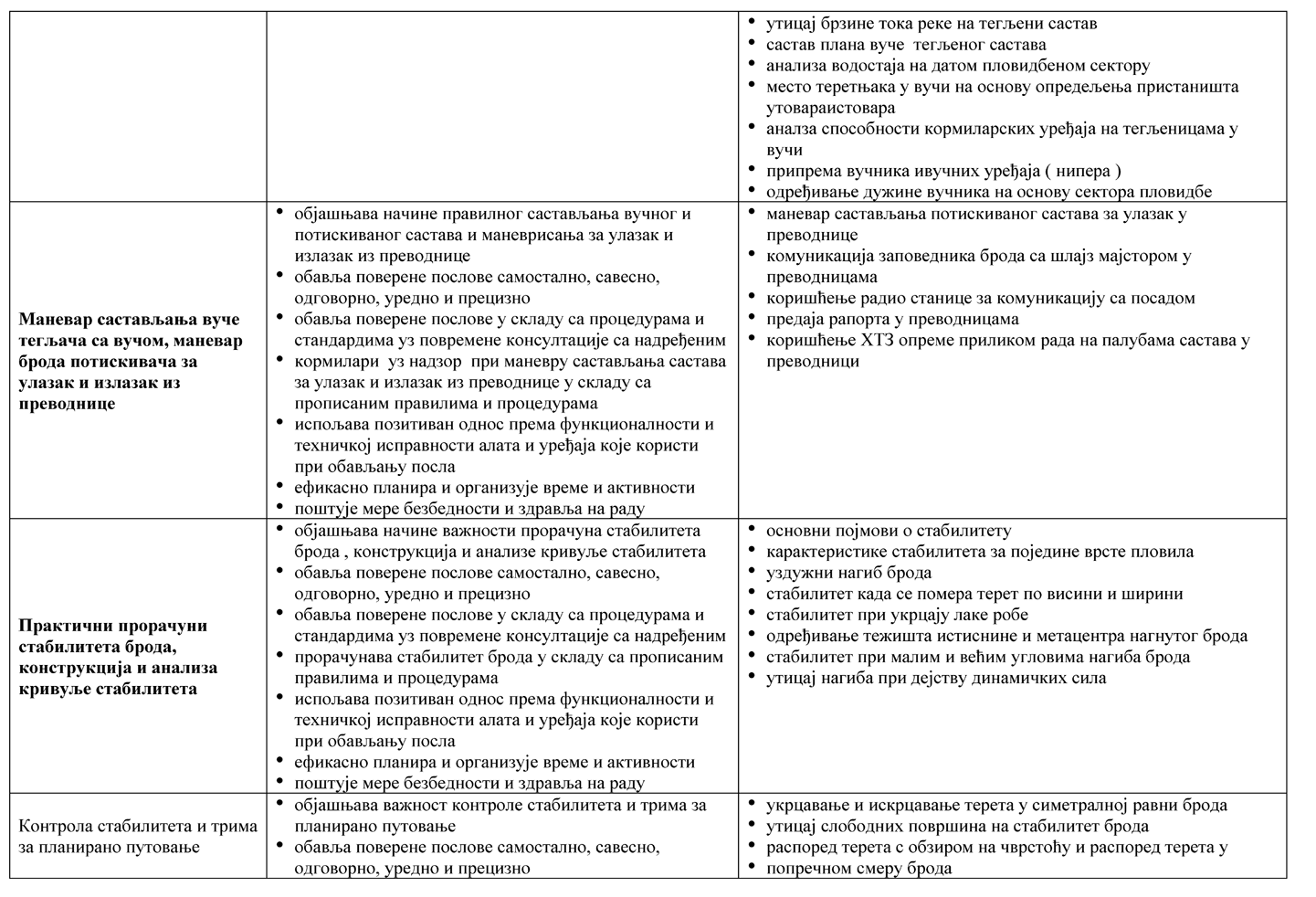 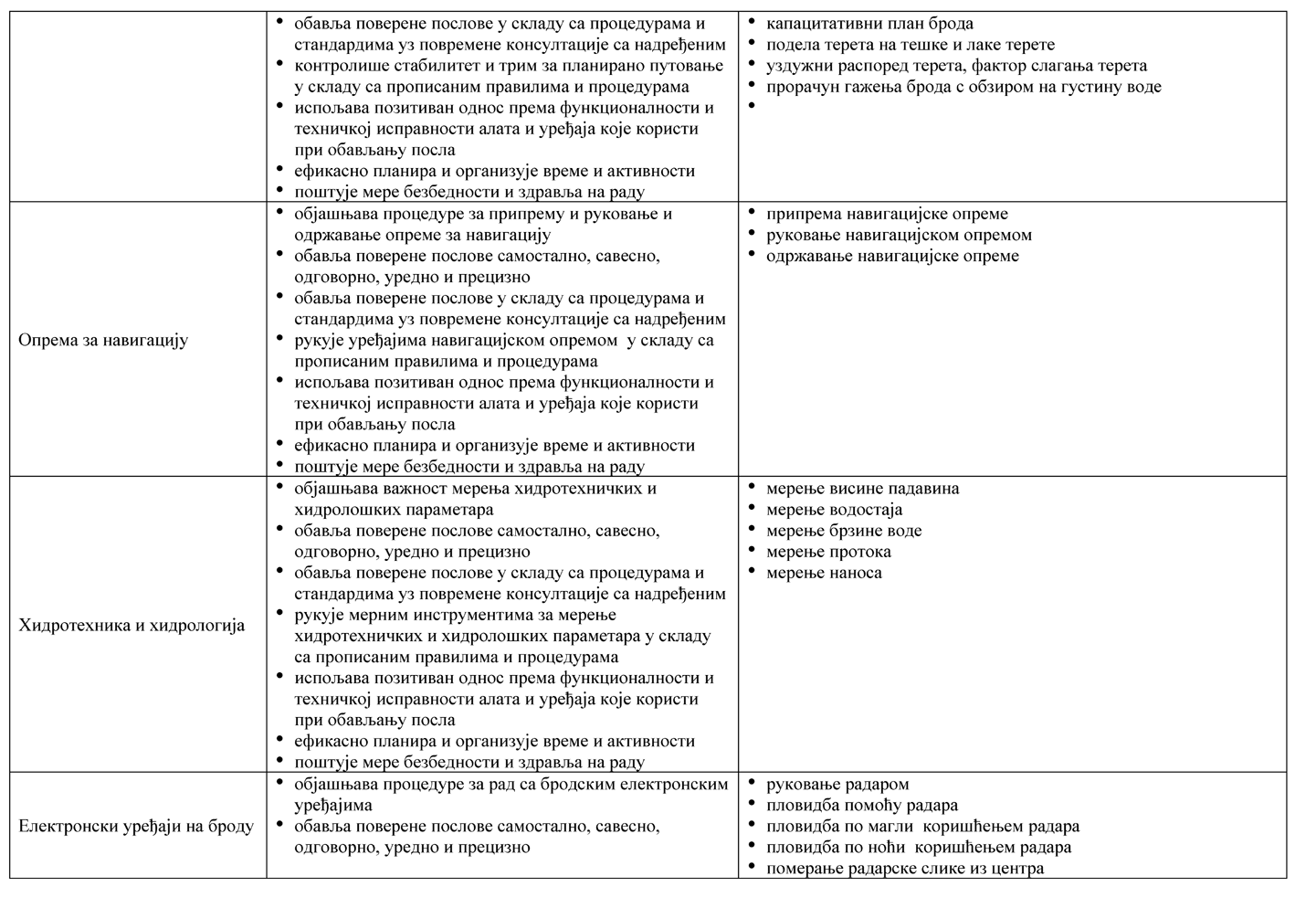 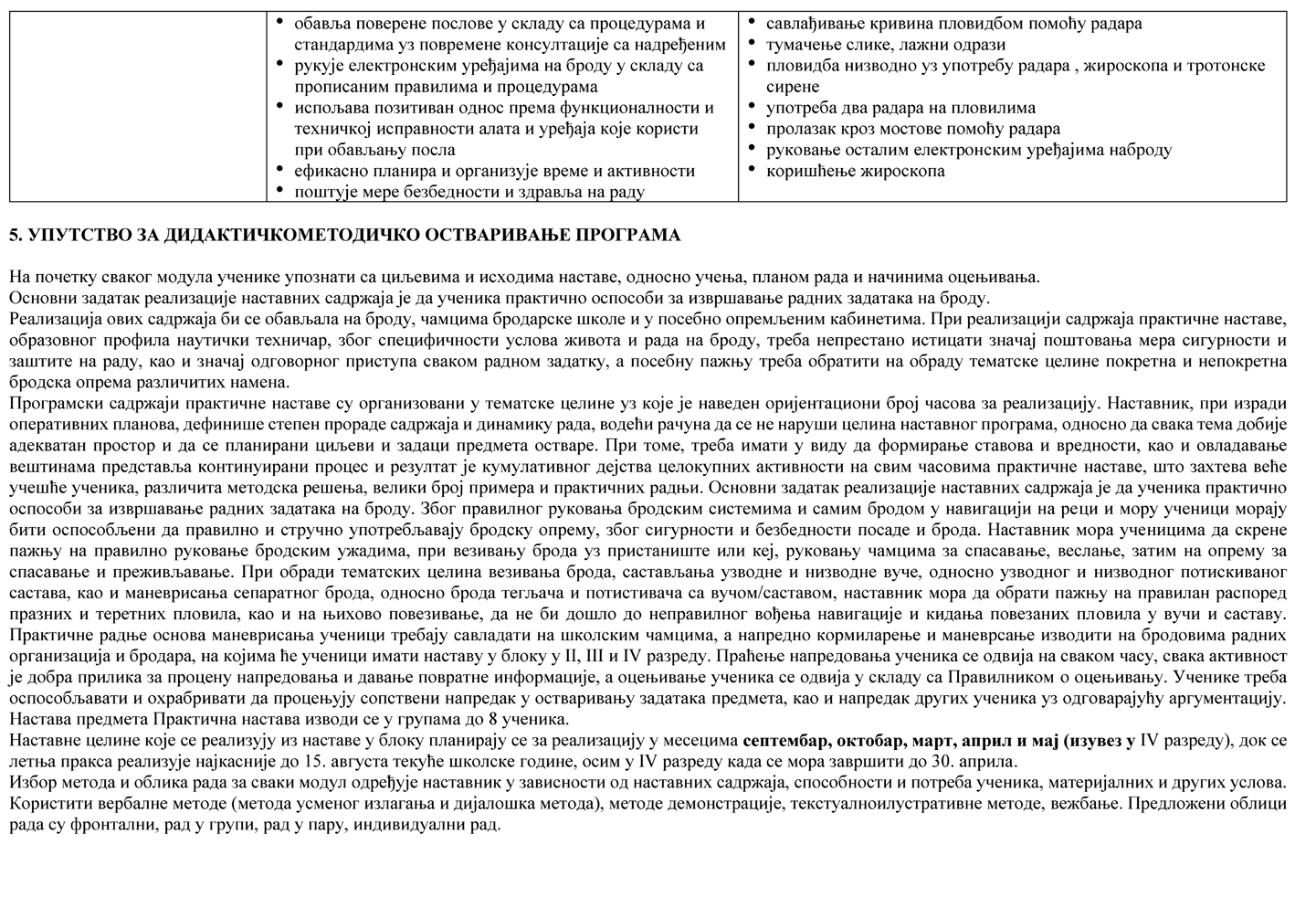 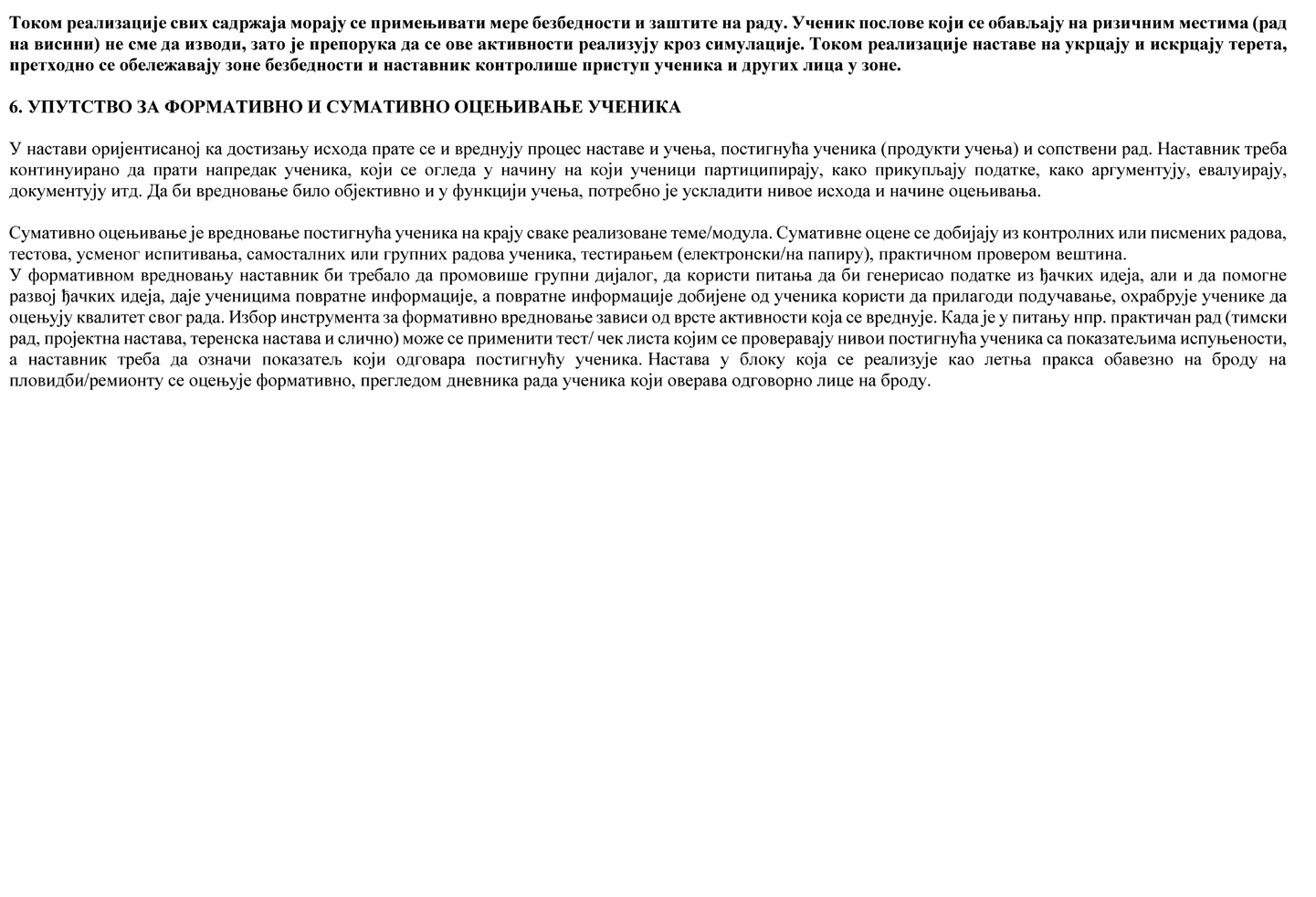 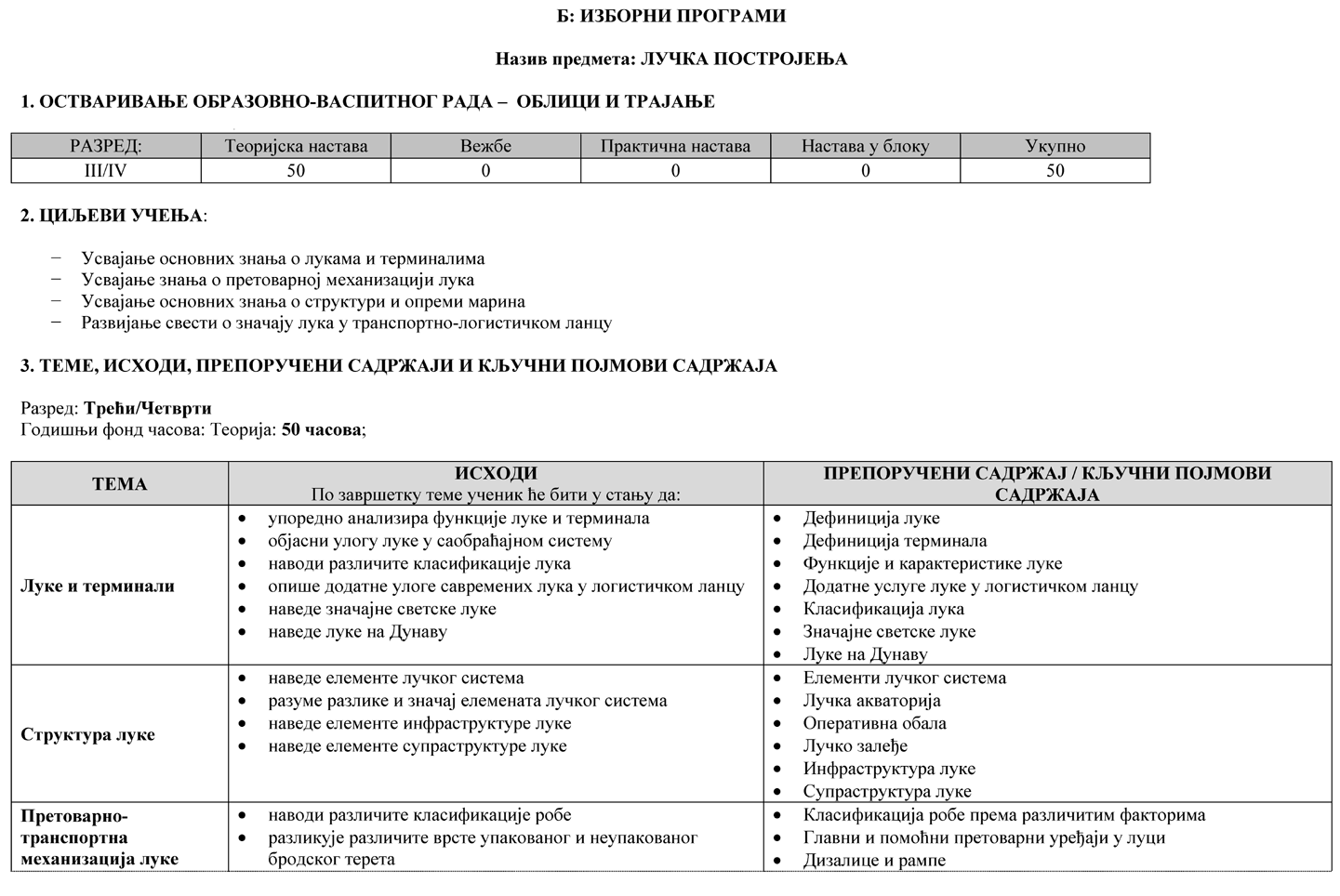 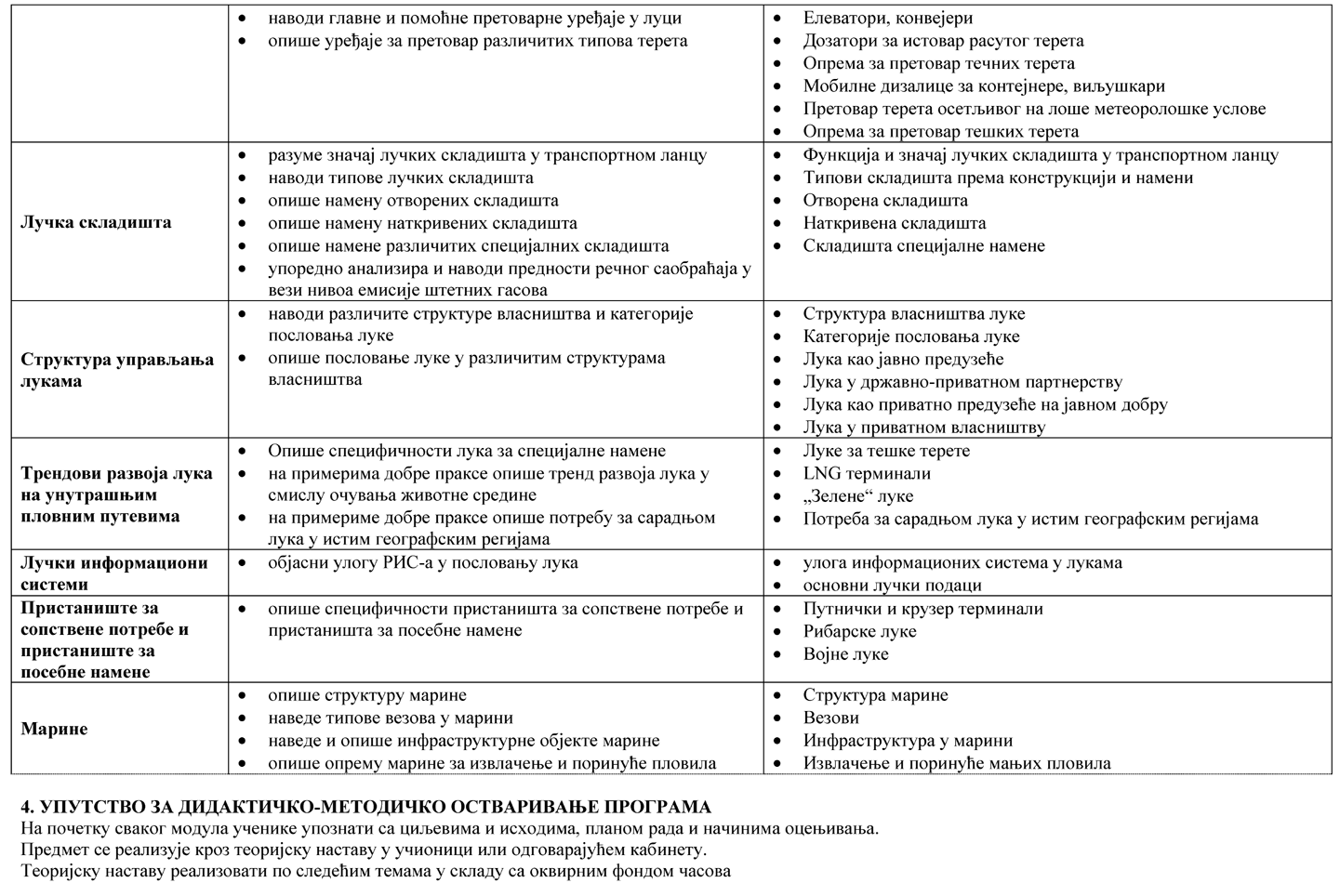 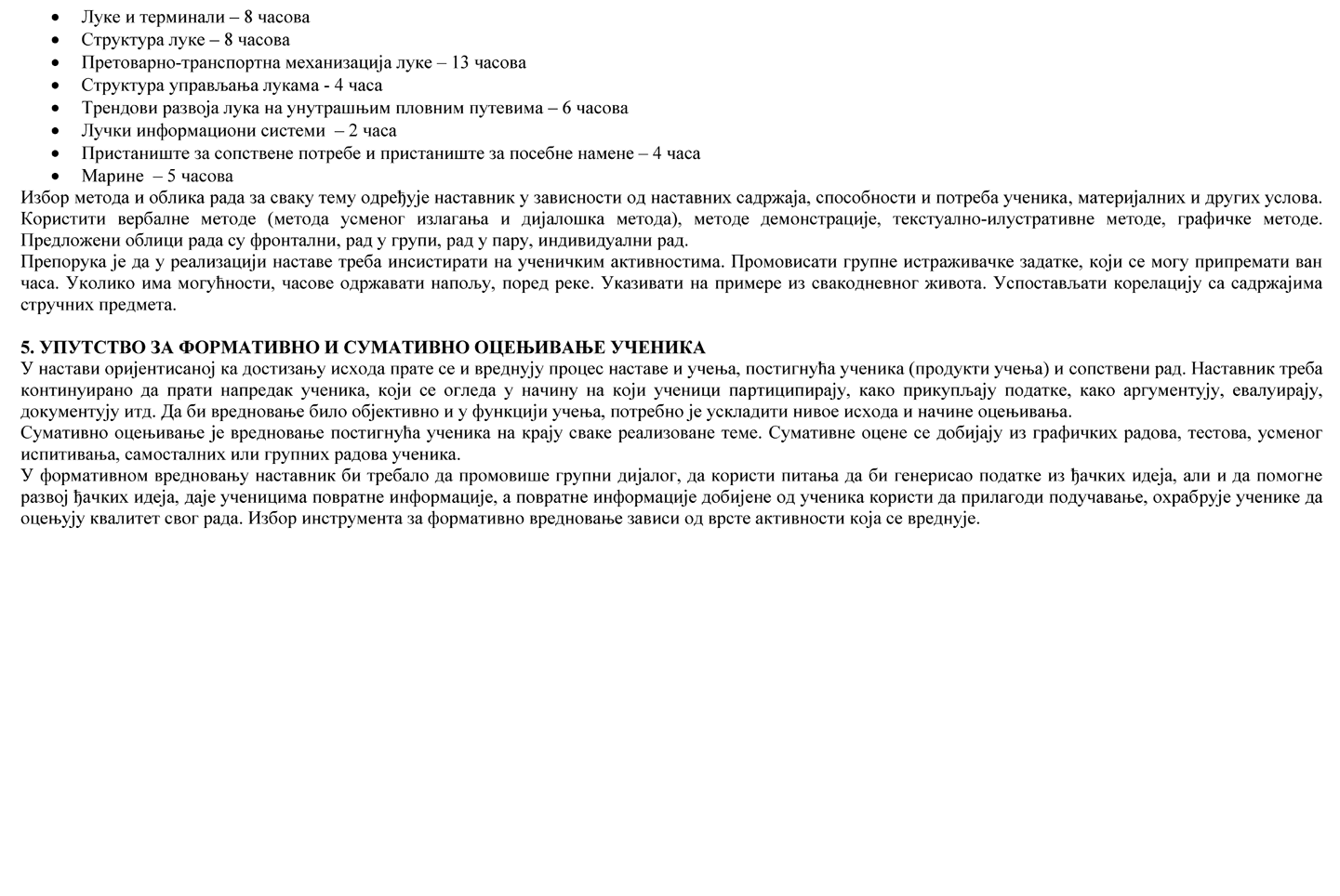 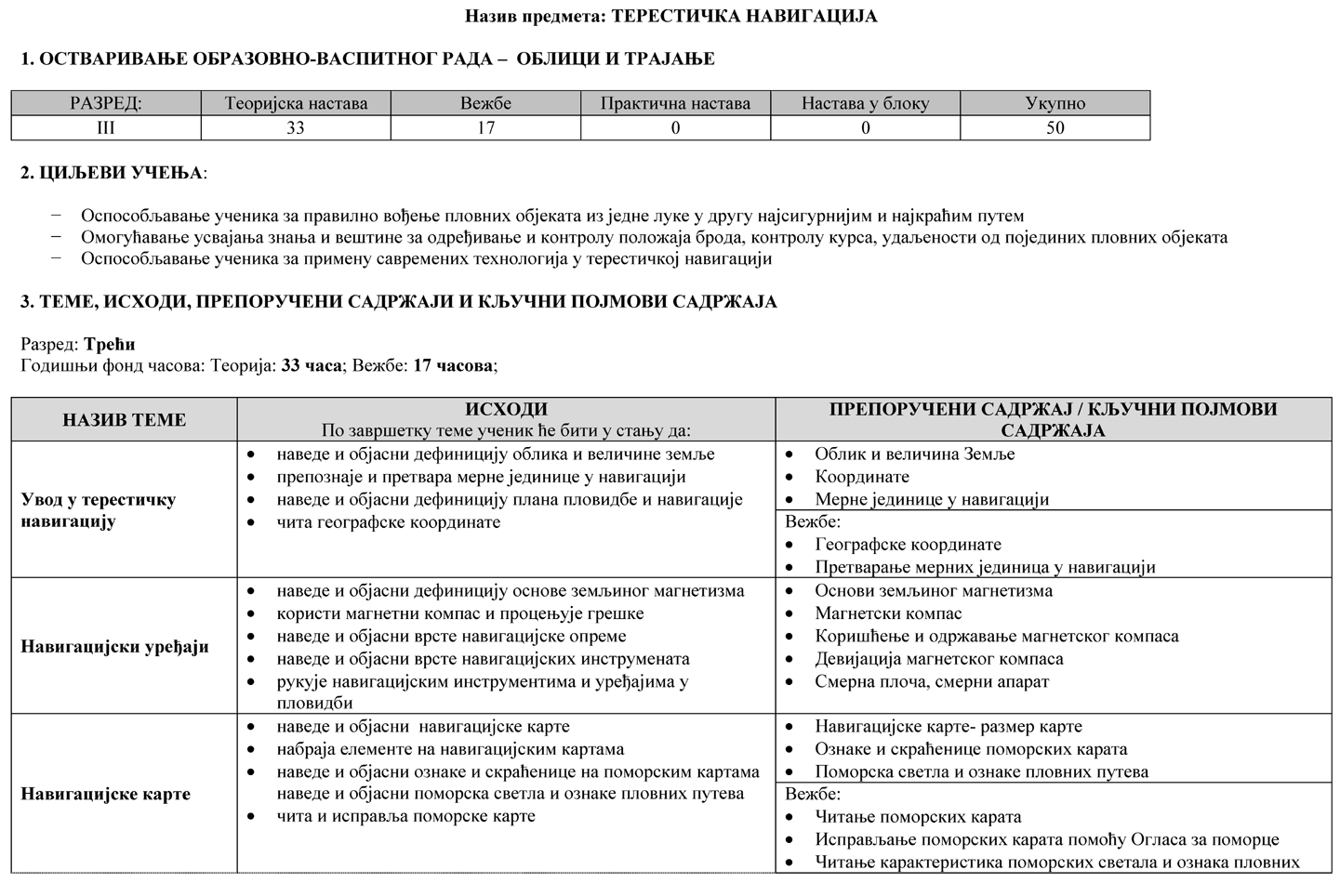 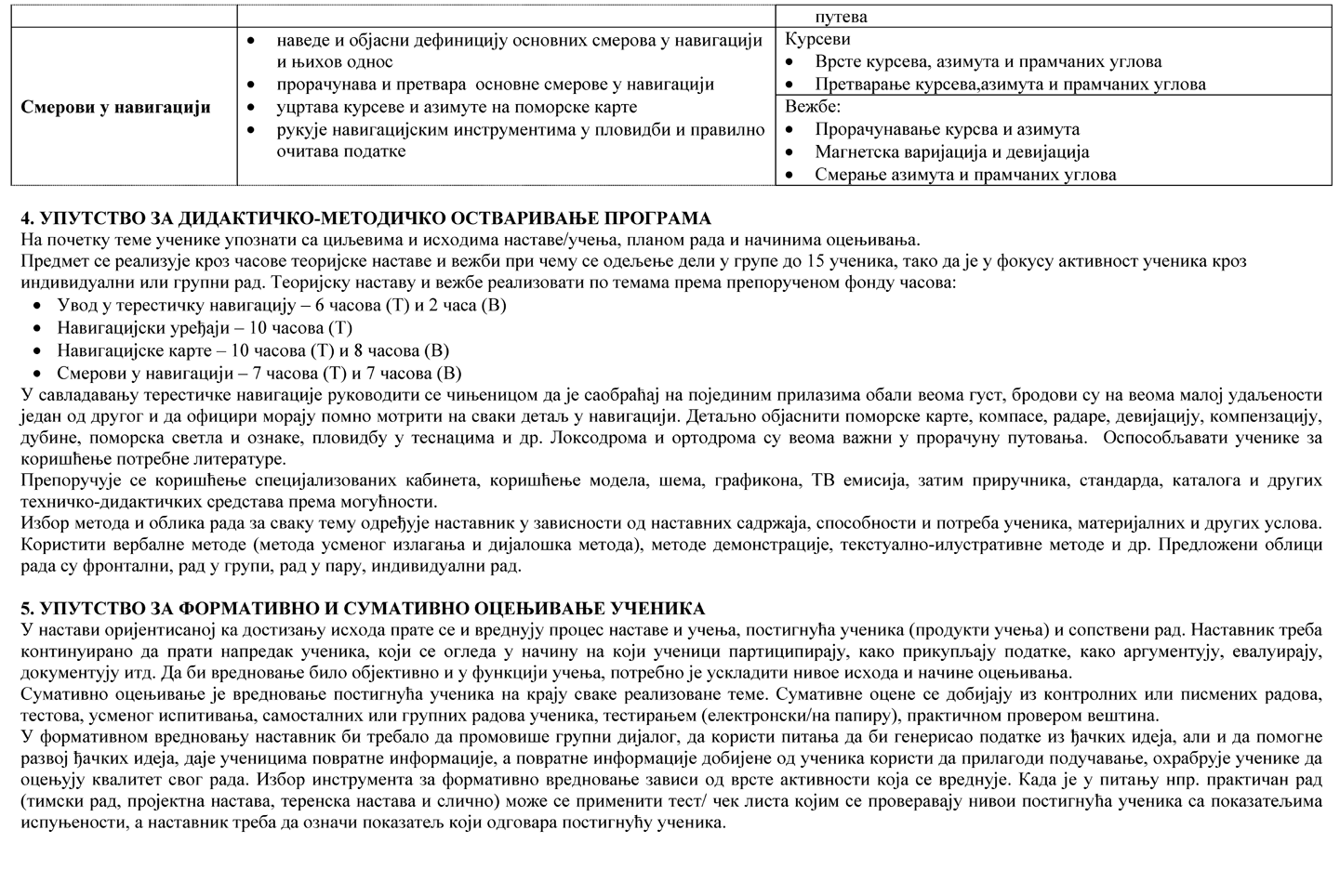 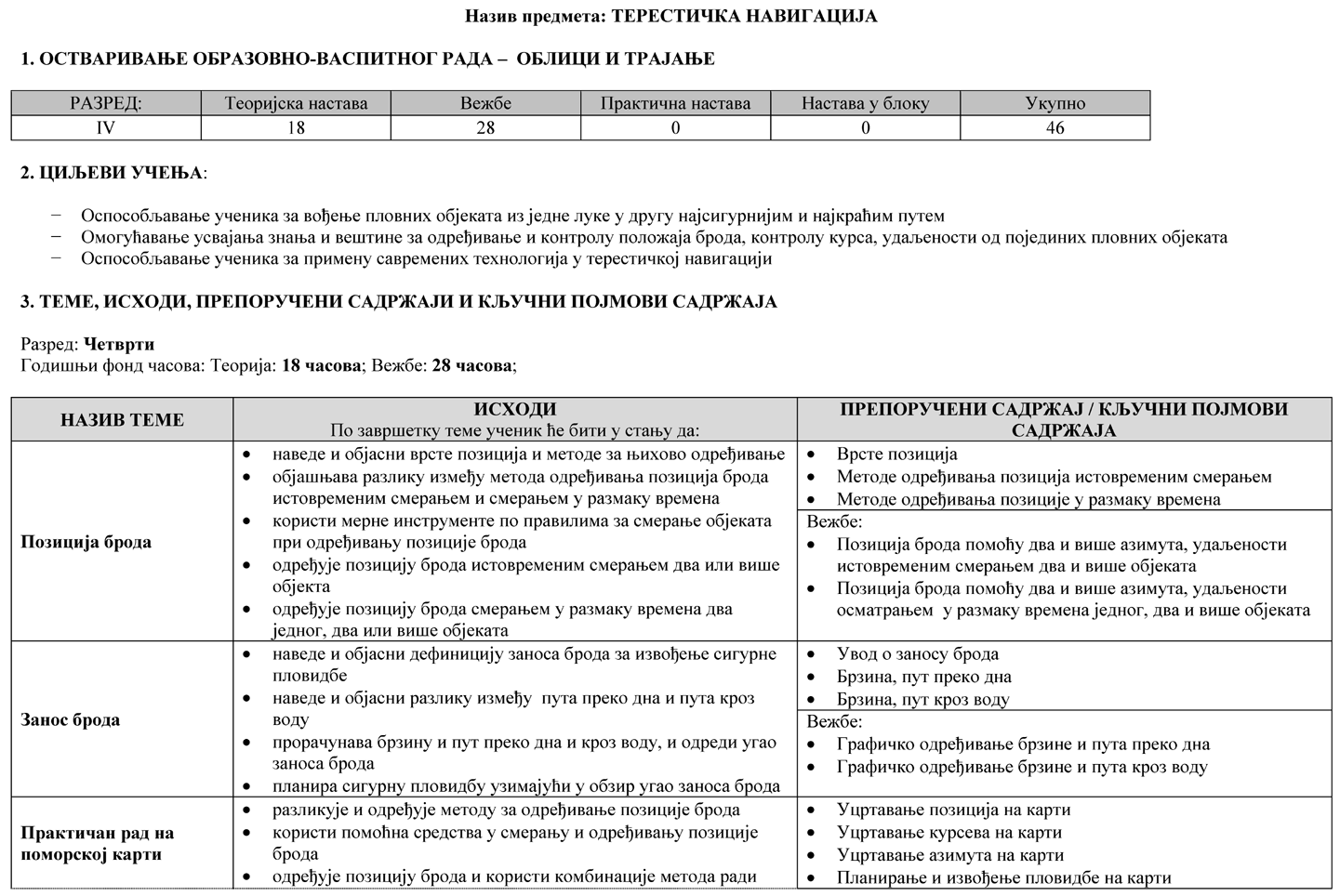 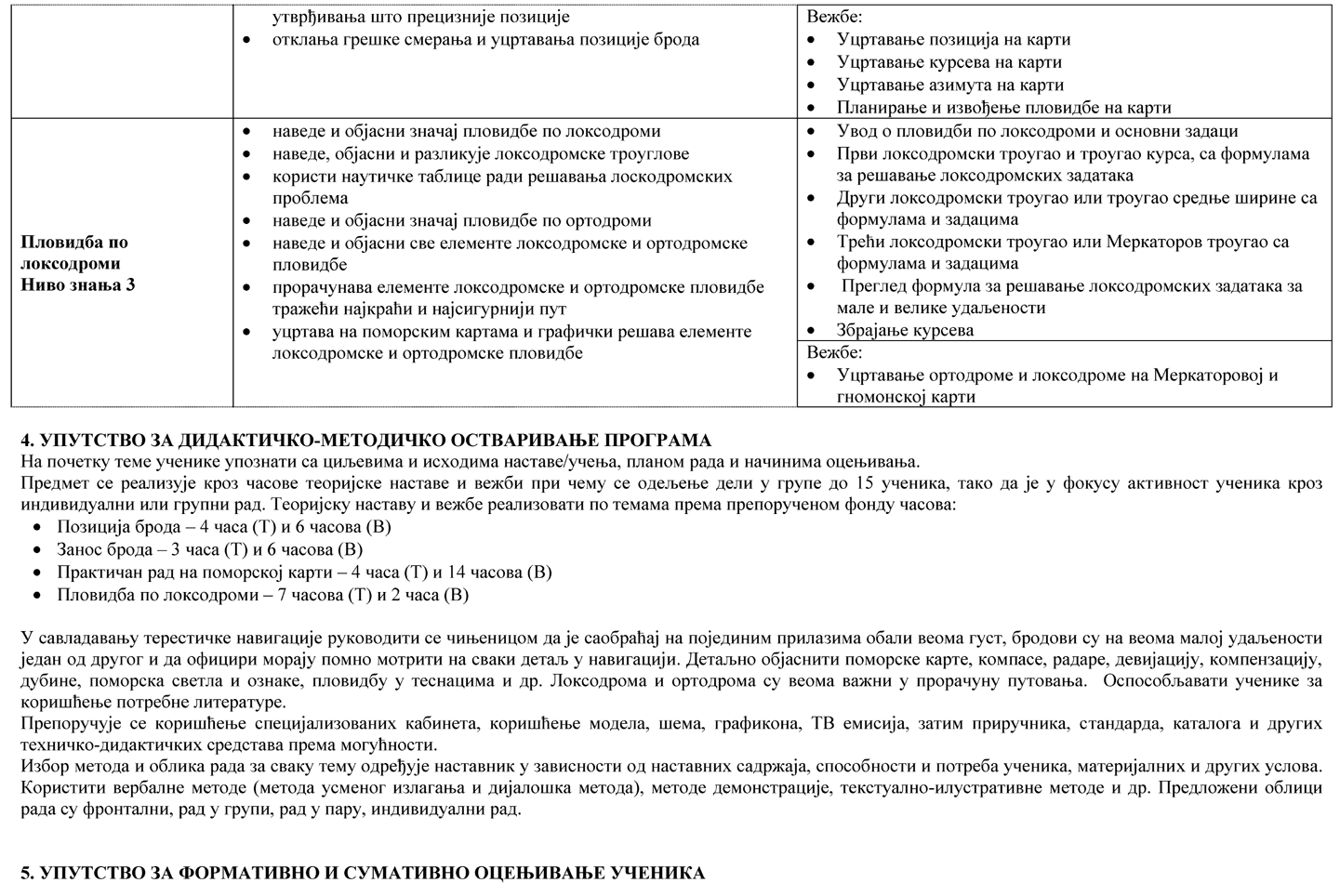 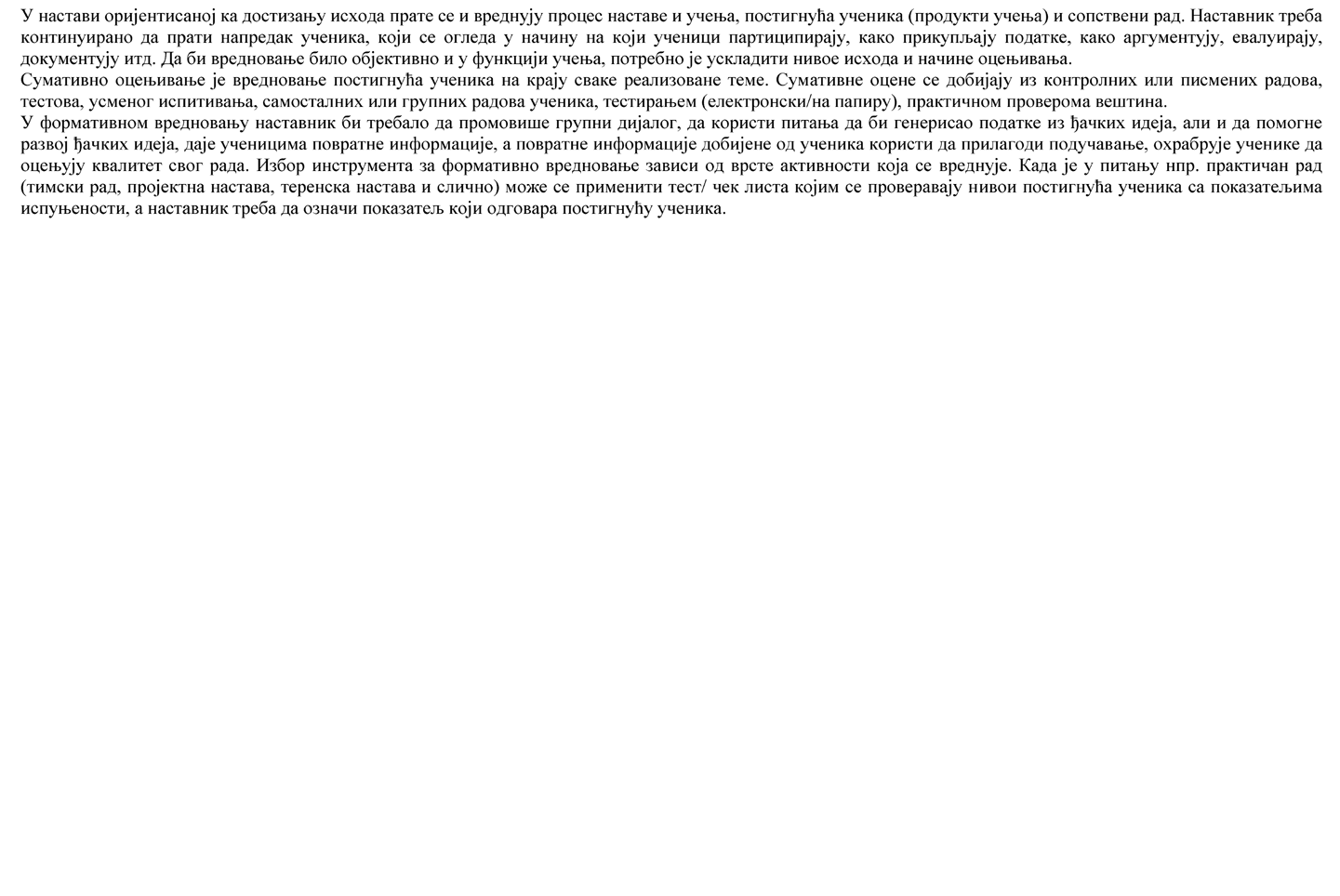 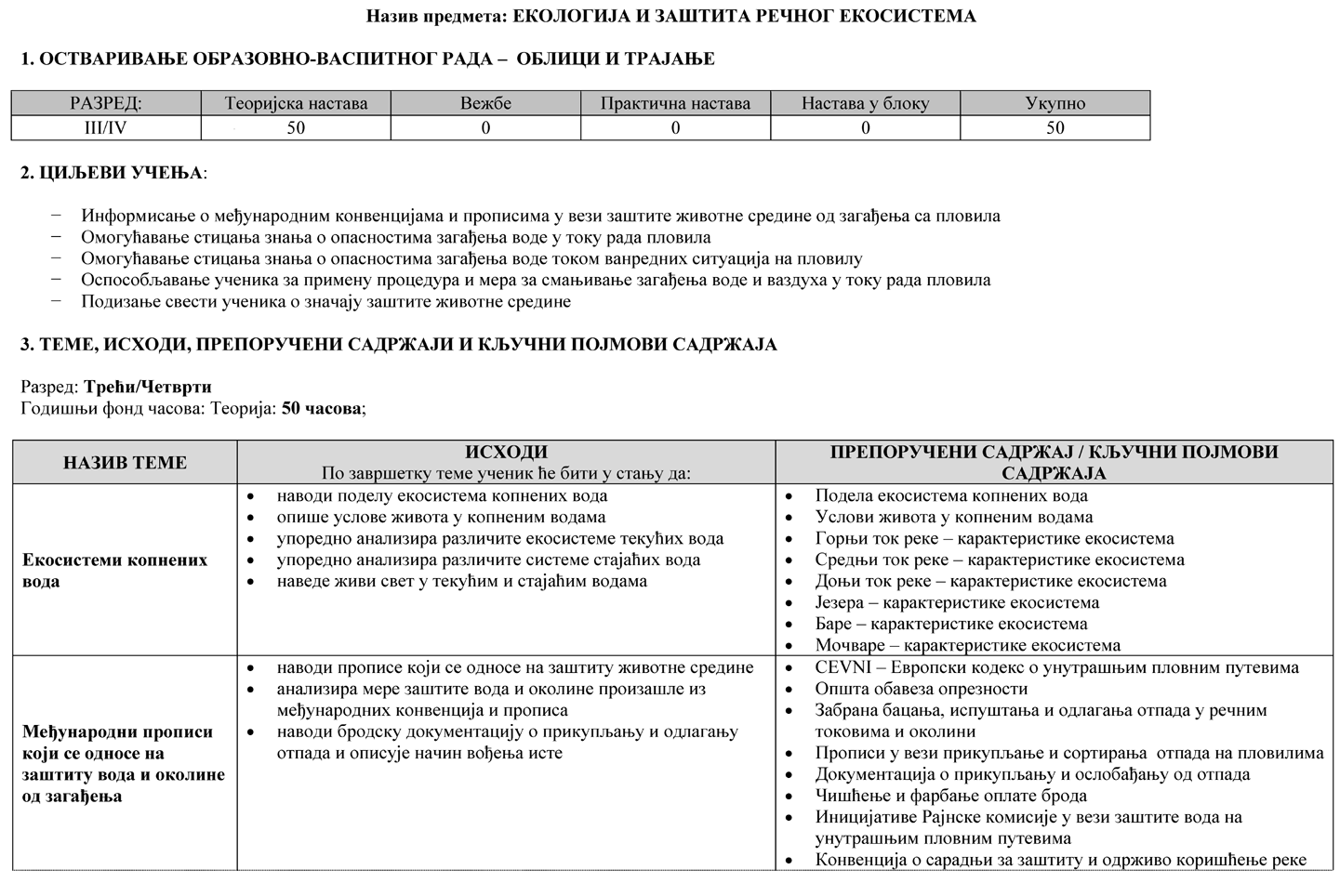 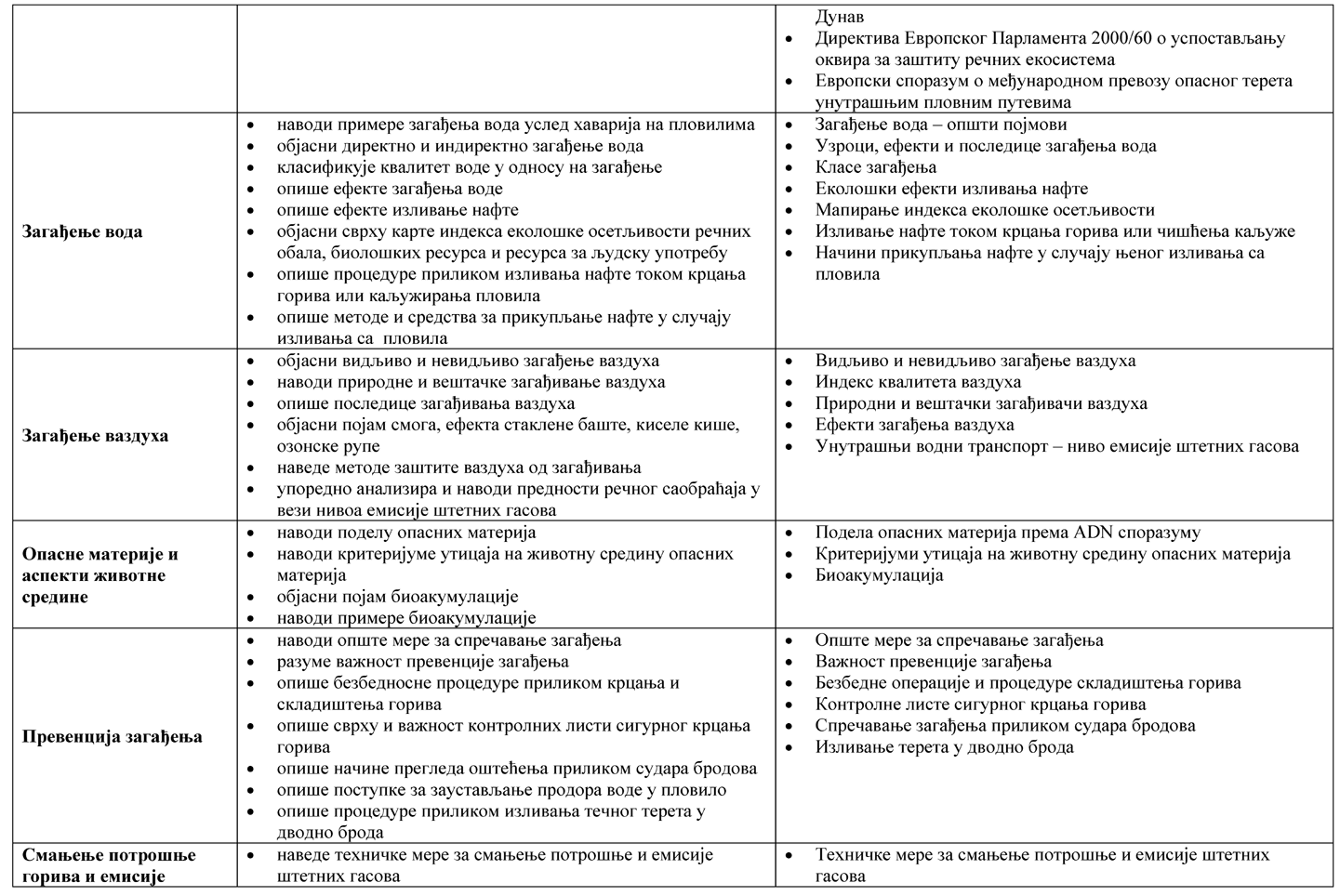 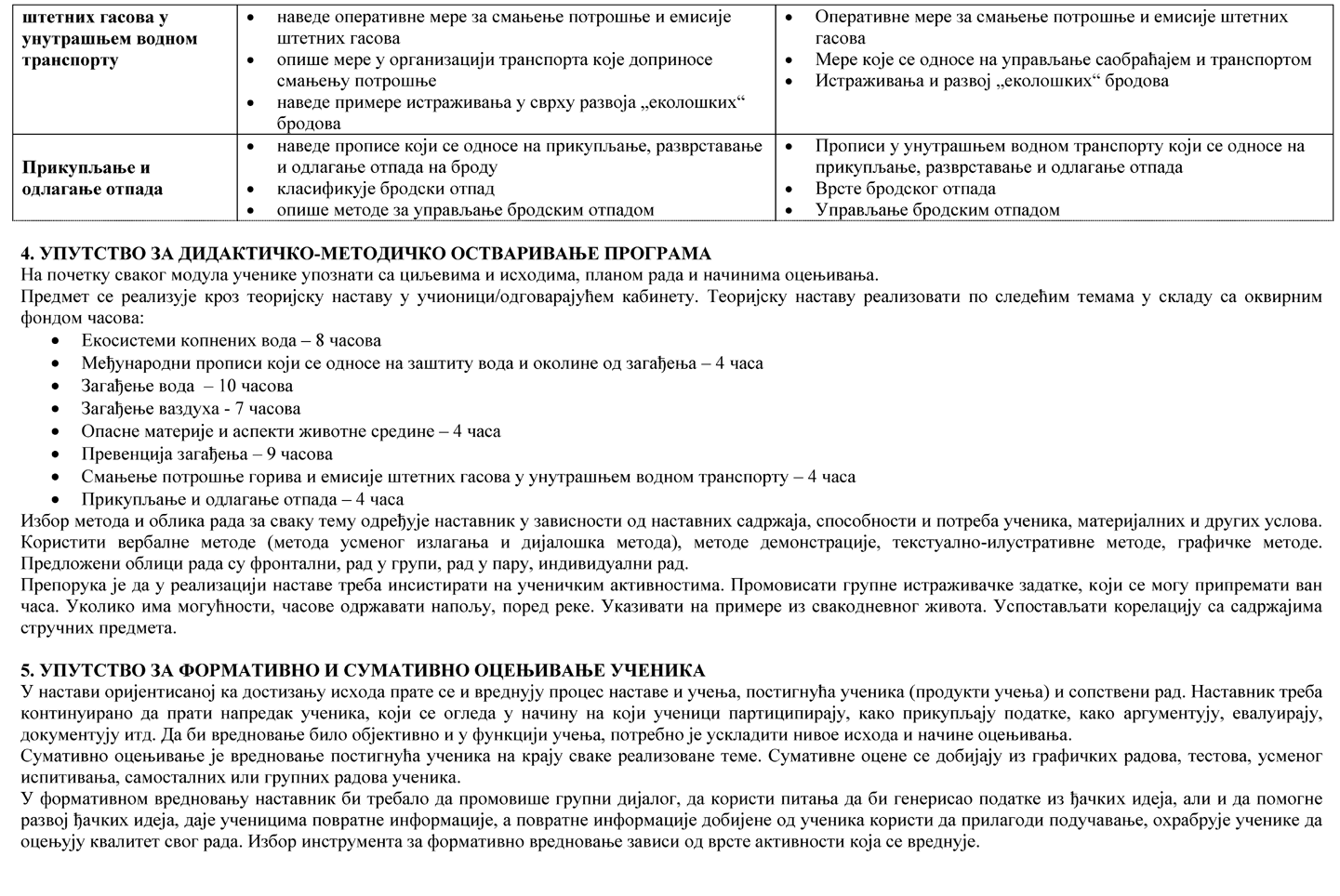 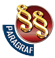 ПРАВИЛНИКO ДОПУНАМА ПРАВИЛНИКА О ПЛАНУ И ПРОГРАМУ НАСТАВЕ И УЧЕЊА СТРУЧНИХ ПРЕДМЕТА СРЕДЊЕГ СТРУЧНОГ ОБРАЗОВАЊА У ПОДРУЧЈУ РАДА САОБРАЋАЈ("Сл. гласник РС", бр. 8/2021)